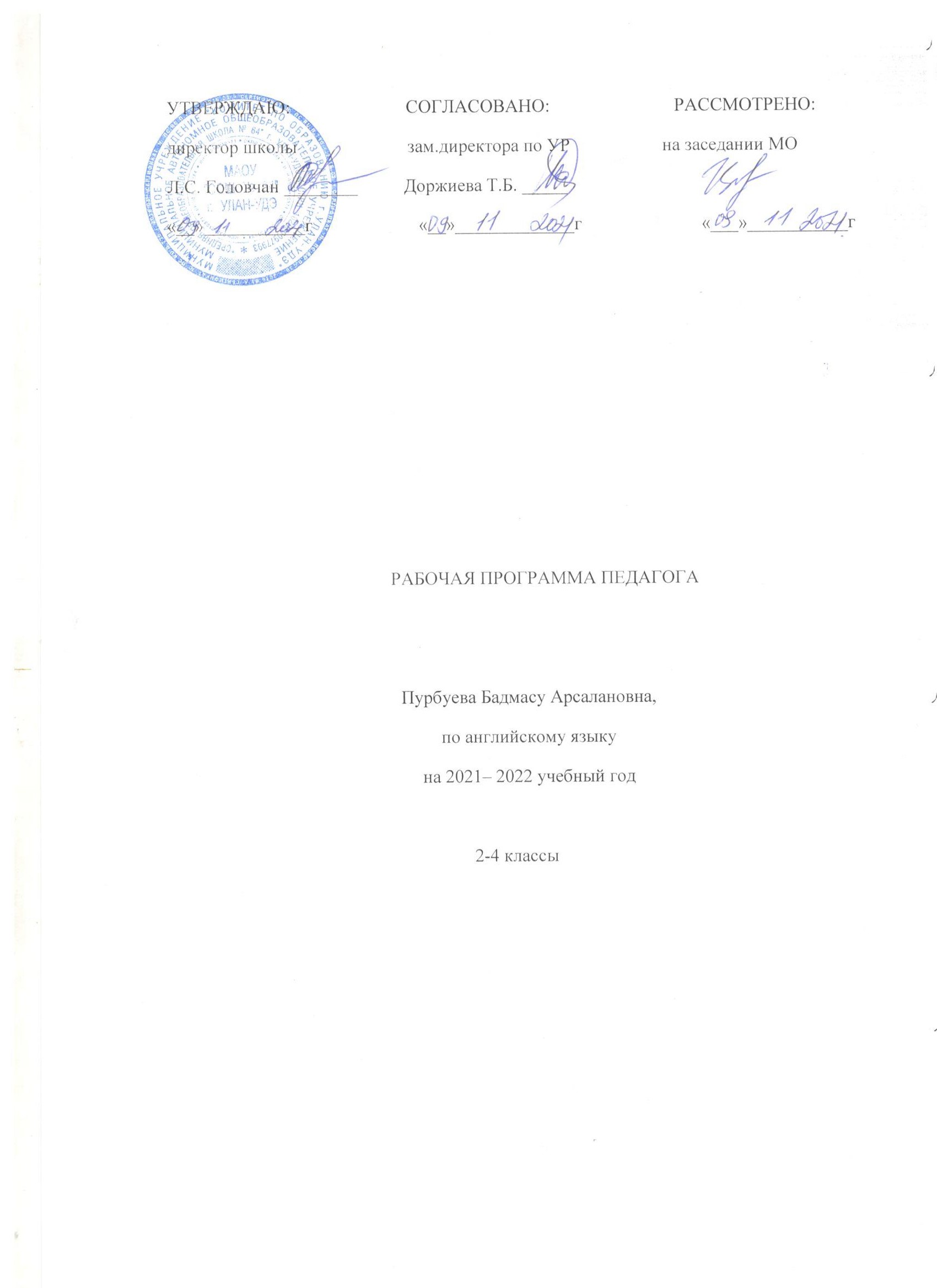 Пояснительная записка.Преподавание предмета «английский язык» в 2017-2018 учебном году должно осуществляться в соответствии со следующими нормативными, распорядительными и рекомендательными документами:Закон «Об образовании в Российской Федерации» от 29.12.2012 года №273 – ФЗ (с изменениями и дополнениями).Приказ Министерства образования РФ от 05.03.2004г. №1089 «Об утверждении федерального компонента государственных образовательных стандартов начального общего, основного и среднего (полного) общего образования», с изменениями и дополнениями.Федеральный базисный учебный план и примерные учебные планы для общеобразовательных учреждений РФ, реализующих программы общего образования, утвержденные приказом МО РФ от 09 марта 2004 г. №1312.Приказ Министерства образования и науки РФ от 2010 г. №1897 «Об утверждении федерального государственного образовательного стандарта основного общего образования».Письмо Департамента государственной политики в образовании Министерства образования и науки РФ от 07.07.2005 г. №03 – 1263 « О примерных программах по учебным предметам федерального базисного учебного плана».Фундаментальное ядро общего образования под ред. В.В.Козлова, А.М.Кондакова. – М.,Просвещение. – 2011 г.Приказ Министерства образования и науки Российской Федерации № 253 от 31 марта 2014 г. «Об утверждении федерального перечня учебников, рекомендуемых к использованию при реализации имеющих государственную аккредитацию образовательных программ начального общего, основного общего, среднего общего образования».Приказ Министерства образования и науки Российской Федерации (Минобрнауки России) от 19.12.2012 г. №1067 г.Москва « Об утверждении федеральных перечней учебников, рекомендованных (допущенных) к использованию в образовательном процессе».Данная рабочая программа разработана на основе примерной программы основного (общего) образования по английскому языку, включающей в себя компонент государственного стандарта общего образования без внесения каких-либо изменений. Рабочая программа рассчитана на 68 учебных часов из расчета 2 часа в неделю (в каждом классе) в соответствии с Федеральным базисным учебным планом для общеобразовательных учреждений.В ней определены цели и содержание обучения английскому языку в основной школе, на основе которых отобран и организован материал в данных учебно-методических комплектах, предложено тематическое планирование с определением основных видов деятельности обучающихся, а также представлены рекомендации по материально-техническому обеспечению предмета «Английский язык».   Рабочая программа по английскому языку составлена на основе Примерной основной образовательной программы начального общего образования (одобрена решением от 8 апреля 2015. Протокол от №1/15. http://fgosreestr.ru/registry/primernaya-osnovnaya-obrazovatelnaya-programma-nachalnogo-obshhego-obrazovaniya-2/), Методических рекомендаций и рабочей программы к линии УМК «Rainbow English» О. В. Афанасьевой, И. В. Михеевой (авт. О. В. Афанасьева, И. В. Михеева, Н. В. Языкова, Е. А. Колесникова. Английский язык. 2–4 классы. – М., «Дрофа», 2015). Программа адресована для учащихся начальной школы МАОУ «Средняя общеобразовательная школа № 64».Рабочая программа ориентирована на использование учебно-методического комплекта  по английскому языку для учащихся 2—4 классов общеобразовательных учреждений серии “Rainbow English”. Базовый учебник - О.В. Афанасьева, И.В. Михеева Английский язык  2 - 4 класс. В 2 частях. (М.: Дрофа, 2014).Рабочая программа составлена с учётом концептуальных основ образовательного стандарта по иностранному языку и для реализации положений, определяющих цели и задачи обучения иностранному языку в общеобразовательных учреждениях.В соответствии с личностно-ориентированной парадигмой образования, федеральный компонент стандарта по иностранному языку для начальной ступени обучения нацелен на комплексную реализацию личностно ориентированного, деятельностного, коммуникативно-когнитивного и социокультурного  подходов  к обучению иностранным языкам, которые реализуются в процессе обучения по курсу “Rainbow English" в 2-4х классахМесто предмета в базисном учебном планеВ соответствии с федеральным базисным учебным планом иностранный язык входит в образовательную область «Филология» и на его изучение  выделяется 204 учебных часов (2 часа в неделю со второго по четвертый класс) в начальной школе.Общая характеристика учебного предмета.•	межпредметность (содержанием речи на иностранном языке могут быть сведения из разных областей знания, например, литературы, искусства, истории, географии, математики и др.);•	многоуровневость (с одной стороны, необходимо овладение различными языковыми средствами, соотносящимися с аспектами языка: лексическим, грамматическим, фонетическим, с другой -  умениями в четырех видах речевой деятельности);•	 полифункциональность (иностранный язык может выступать как цель обучения и как средство приобретения сведений в других  областях знания).Таким образом, воспитательный и развивающий потенциал стандарта реализуется:•	в целенаправленной постановке задач воспитания и развития личности ученика средствами иностранного языка, его  интеллектуальных и когнитивных способностей,  нравственных качеств;•	в социокультурной/культуроведческой направленности предметного содержания речи, в нацеленности содержания на развитие позитивных ценностных ориентаций, чувств и эмоций, на развитие творческих способностей и реализацию личностного потенциала ученика;•	в выделении учебно-познавательной и компенсаторной компетенций в качестве      обязательных компонентов целей и содержания образования, в нацеленности на непрерывность языкового образования, в ориентации на развитие рефлексии, потребности в самообразовании.Раннее начало обучения иностранному языку позволяет положительно использовать благоприятные возрастные особенности детей. Возрастной период младшего школьного возраста  характеризуется появлением достаточно осознанной системы представлений о себе, об окружающем мире, о нравственно-этических нормах, на основе которых строятся взаимоотношения со сверстниками и взрослыми, близкими и чужими людьми. Сама специфика предмета «иностранный язык»: его деятельностный характер, коммуникативная направленность, тесная взаимосвязь со многими предметными областями открывает огромные возможности для создания условий для нравственного и интеллектуального развития языковой личности младшего школьника, готового и способного к межкультурному общению на иностранном языке. Раннее изучение иностранного языка также способствует осознанию учащимися своей принадлежности как к определенному лингвоэтносу, так и международному сообществу. Школьники учатся общаться в условиях диалога и полилога культур, толерантно воспринимать проявления иной культуры.В то же время, обучение английскому языку в начальной школе по предлагаемому учебно-методическому комплексу закладывает основу для последующего формирования универсальных (метапредметных) учебных действий. Младшие школьники учатся овладевать знаниями, самостоятельно работать над языком, что является основой для последующего саморазвития и самосовершенствования, положительно влияет на результативность всего процесса школьного иноязычного образования.Цели и задачиИнтегративной целью обучения английскому языку в учебных комплексах серии “Rainbow English” является формирование элементарной коммуникативной компетенции в совокупности пяти ее составляющих: речевой, языковой, социокультурной, учебно-познавательной, компенсаторной компетенций. Элементарная коммуникативная компетенция понимается как способность и готовность младшего школьника осуществлять межличностное и межкультурное общение с носителями изучаемого иностранного языка в соответствующих его жизненному опыту ситуациях. Элементарное общение на английском языке в начальной школе возможно при условии достижения учащимися достаточного уровня владения:речевой компетенцией — готовностью и способностью осуществлять элементарное межкультурное общение в четырех видах речевой деятельности (аудировании, говорении, чтении и письме);языковой компетенцией — готовностью и способностью применять языковые знания (фонетические, орфографические, лексические, грамматические) и навыки оперирования ими для выражения коммуникативного намерения в соответствии с темами, сферами и ситуациями общения, представленными в примерной программе по иностранному языку для начальной школы;социокультурной компетенцией — готовностью и способностью учащихся строить свое межкультурное общение на основе знаний культуры народа страны/стран изучаемого языка, его традиций, менталитета, обычаев в рамках тем, сфер и ситуаций общения, отвечающих опыту, интересам учащихся начальной школы;компенсаторной компетенцией — готовностью и способностью выходить из затруднительного положения в процессе межкультурного общения, связанного с дефицитом языковых средств;учебно-познавательной компетенцией — готовностью и способностью осуществлять самостоятельное изучение иностранных языков, в том числе с использованием современных информационных технологий, владением элементарными универсальными учебными умениями.Коммуникативная цель является ведущей на уроках английского языка на основе учебно-методических комплексов серии “Rainbow English”. Однако в процессе ее реализации осуществляется воспитание, общее и филологическое образование и личностное развитие школьников.Воспитательная цель. В процессе соизучения языков и культур, общепринятых человеческих и базовых национальных ценностей, представленных в содержании учебников, осуществляется духовно-нравственное воспитание младших школьников, предусматривающее принятие ими моральных норм и нравственных установок. Благодаря совместной деятельности, межличностному общению формируется эмоционально-оценочное отношение к миру, развивается культура общения.Образовательная цель. Использование иностранного языка как средства получения информации способствует расширению общего кругозора младших школьников, достижению образовательной цели. Наряду с общим образованием (приобретением знаний об окружающей их действительности посредством иностранного языка) младшие школьники расширяют свой филологический кругозор, знакомятся с новыми лингвистическими явлениями и понятиями.Развивающая цель. Процесс изучения английского языка организован таким образом, что он способствует развитию интеллектуальных и познавательных способностей младших школьников, которые учатся воспринимать, запоминать, осмысливать новую информацию. В процессе участия в моделированных ситуациях общения, ролевых играх у младших школьников развиваются речевые способности, личностные качества, а также творческое мышление и воображение.Предполагаемые результаты изучения предметаЛичностные результаты:формирование первоначальных представлений о роли и значимости английского языка в жизни современного человека и его важности для современного поликультурного мира;приобретение начального опыты использования иностранного языка как средства межкультурного общения, как нового инструмента познания мира и культуры других народов, осознают личностный смысл овладения иностранным языком;заложение основы коммуникативной культуры у младших школьников. Они учатся самостоятельно ставить и решать личностно-значимые коммуникативные задачи, при этом адекватно используя имеющиеся речевые и неречевые средства, соблюдая речевой этикет. Метапредметные результаты:умение учиться;самостоятельная постановка учебной задачи;планирование своей деятельности;осуществление рефлексии при сравнении планируемого и полученного результатов.структурирование новых знаний;анализ объектов с целью выделения существенных признаков; синтез информации;умение с достаточной полнотой и точностью выражать свои мысли в соответствии с задачами и условиями коммуникации;овладению монологической и диалогической формами речи;инициативное сотрудничество речевых партнеров при сборе и обсуждении информации;управление своим речевым поведением.Предметные результаты:Речевая компетенцияГоворениеВыпускник научится:участвовать в элементарных диалогах (этикетном, диалоге-расспросе, диалоге-побуждении), соблюдая нормы речевого этикета, принятые в англоязычных странах;составлять небольшое описание предмета, картинки, персонажа;рассказывать о себе, своей семье, друге;кратко излагать содержание прочитанного текста.АудированиеВыпускник научится:понимать на слух речь учителя и одноклассников при непосредственном общении и вербально / невербально реагировать на услышанное;понимать основное содержание небольших сообщений, рассказов, сказок в аудиозаписи, построенных в основном на знакомом языковом материале;использовать зрительные опоры при восприятии на слух текстов, содержащих незнакомые слова.ЧтениеВыпускник научится:соотносить графический образ английского слова с его звуковым образом;читать вслух небольшой текст, построенный на изученном языковом материале, соблюдая правила произношения и соответствующую интонацию;читать про себя и понимать содержание небольшого текста, построенного в основном на изученном языковом материале;находить в тексте необходимую информацию в процессе чтения.Письмо и письменная речьВыпускник научится:выписывать из теста слова, словосочетания и предложения;в письменной форме кратко отвечать на вопросы к тексту;писать поздравительную открытку (с опорой на образец);писать по образцу краткое письмо зарубежному другу (с опорой на образец).Языковая компетенцияГрафика, каллиграфия, орфографияВыпускник начальной школы научится:воспроизводить графически и каллиграфически корректно все буквы английского алфавита (полупечатное написание букв, буквосочетаний, слов); устанавливать звуко-буквенные соответствия;пользоваться английским алфавитом, знать последовательность букв в нем;списывать текст;отличать буквы от знаков транскрипции; вычленять значок апострофа;сравнивать и анализировать буквосочетания английского языка;группировать слова в соответствии с изученными правилами чтения;оформлять орфографически наиболее употребительные слова (активный словарь).Фонетическая сторона речиВыпускник научится:различать на слух и адекватно произносить все звуки английского языка, соблюдая нормы произношения звуков(долгота и краткость гласных, отсутствие оглушения звонких согласных в конце слова, отсутствие смягчения согласных перед гласными);находить в тексте слова с заданным звуком;вычленять дифтонги;соблюдать правильное ударение в изолированном слове, фразе, не ставить ударение на служебных словах (артиклях, предлогах, союзах);соблюдать основные ритмико-интонационные особенности предложений (повествовательное, побудительное, общий и специальные вопросы);членить предложения на смысловые группы и интонационно оформлять их;различать коммуникативные типы предложений по интонации;соотносить изучаемые слова с их транскрипционным изображением.Лексическая сторона речиВыпускник научится:узнавать в письменном и устном тексте, воспроизводить и употреблять в речи лексические единицы (приблизительно в объеме 500 единиц), обслуживающие ситуации общения в пределах тематики начальной школы, в соответствии с коммуникативной задачей;использовать в речи простейшие устойчивые словосочетания, речевые клише, оценочную лексику в соответствии с коммуникативной задачей;использовать в речи элементы речевого этикета, отражающие культуру страны изучаемого языка;узнавать простые словообразовательные деривационные элементы (суффиксы: -er, -teen, -y, -ty, -th, -ful), префиксы -un;узнавать сложные слова, определять значение незнакомых сложных слов по значению составляющих их основ (bedroom, apple tree etc);узнавать конверсивы, выводить их значение (chocolate —chocolate cake, water— to water);опираться на языковую догадку в процессе чтения и аудирования.Грамматическая сторона речиВыпускник научится:использовать в речи основные коммуникативные типы предложений (повествовательное, побудительное, вопросительное), соблюдая правильный порядок слов;оперировать вопросительными словами (who, what, when, where, why, how) в продуктивных видах речевой деятельности (говорении и письме);оперировать в речи отрицательными предложениями;формулировать простые (нераспространенные и распространенные) предложения, предложения с однородными членами, сложноподчиненные предложения;оперировать в речи сказуемыми разного типа — а) простым глагольным (He reads); б) составным именным (He isa pupil. He is ten.); составным глагольным (I can swim. I like to swim.);оперировать в речи безличными предложениями (It is spring.);образовывать формы единственного и множественного числа существительных, включая случаи man — men, woman — women, mouse — mice, fish — fish, deer — deer, sheep— sheep, goose— geese;использовать в речи притяжательный падеж имен существительных;использовать прилагательные в положительной, сравнительной и превосходной степенях сравнения, включая и супплетивные формы (good— better— best; bad— worse— worst);выражать коммуникативные намерения с использованием грамматических форм present simple, future simple, past simple (включая правильные и неправильные глаголы), оборота to be going to, конструкции there is/there are, конструкции I’d like to... модальных глаголов can и must;использовать вспомогательные глаголы to be и to do для построения необходимых вопросительных, отрицательных конструкций;оперировать в речи наречиями времени (always, often, sometimes, never, usually, yesterday, tomorrow), степени и образа действия (very, well, badly, much, little);использовать наиболее употребительные предлоги для обозначения временных и пространственных соответствий (by, on, in, at, behind, in front of, with, from, of, into);использовать в речи личные, указательные, притяжательные и некоторые неопределенные местоимения.Социокультурная компетенцияВыпускники начальной школы знакомятся с названиями стран изучаемого языка, приобретают элементарные страноведческие знания о них, получают представление о реалиях и культуре носителей изучаемого языка. Также учащиеся овладевают элементарными нормами речевого этикета, распространенного в англоязычных странах, учатся опираться на эти нормы в различных ситуациях межличностного и межкультурного общения. Младшие школьники учатся представлять свою культуру посредством изучаемого иностранного языка.Компенсаторная компетенцияВыпускники начальной школы умеют опираться на зрительную наглядность, языковую и контекстуальную догадку при получении информации из письменного или звучащего текста, переспрашивают в случае непонимания собеседника, могут заменить слова средствами невербальной коммуникации (жестами, мимикой).Учебно-познавательная компетенцияРезультатами овладения учебно-познавательной компетенцией является формирование следующих специальных учебных умений:пользоваться двуязычным словарем учебника (в том числе транскрипцией);пользоваться справочными материалами, представленными в виде таблиц, схем и правил;вести словарь для записи новых слов;систематизировать слова по тематическому принципу;находить расхождения и сходства между родным и изучаемым языком на уровне отдельных грамматических явлений (например, употребление артиклей, структура предложения и т. д.);извлекать нужную информацию из текста на основе имеющейся коммуникативной задачи.Личностные, метапредметные и предметные результаты в познавательной, ценностно-ориентационной, эстетической и трудовой сферах.В познавательной сфере:умение действовать по образцу при выполнении упражнений и построении самостоятельных письменных и устных высказываний;умение работать с текстом с опорой на приобретенные умения (например, прогнозировать содержание текста по заголовку, составлять план текста, выделять основную информацию).В ценностно-ориентационной сфере:представление о языке как средстве выражения чувств, эмоций, суждений, основе культуры мышления;приобщение к национальным ценностям, ценностям мировой культуры, ценностям других народов.В эстетической сфере:овладение элементарными средствами выражения чувств, эмоций и отношений на иностранном языке; развитие чувства прекрасного, ощущения красоты в процессе знакомства с плодами культуры родной страны и страны изучаемого языка.В трудовой сфере:умение ставить цели и планировать свой учебный труд.Формы контроля и система оценивания•	Фронтальный (в устной и письменной форме);•	Индивидуальный (в открытой и скрытой форме);•	Парная работа (в открытой и скрытой форме);•	Проверка домашнего задания;•	Предварительный контроль; •	Текущий контроль (в открытой и скрытой форме);•	Итоговый (тематический и периодический).В соответствии с новым стандартом система оценки образовательных достижений школьников четко привязывается к планируемым результатам.При оценке личностных результатов диагностируется сформированность внутренней позиции школьника, которая проявляется в эмоционально-ценностных отношениях к себе и окружающему миру. Оценка (но не отметка) проявляется в словесной характеристики типа «you are right», «your choice is correct» и.т.п. Основным объектом оценки метапредметных результатов служит сформированность ряда регулятивных, коммуникативных и познавательных универсальных действий, таких как способность принимать и сохранять учебную цель, умение осуществлять информационный поиск, умение  взаимодействия с партнером, стремление учитывать и координировать различные мнения и позиции в сотрудничестве и др.УУД становятся основным объектом оценки как в процессе внутренней, так и итоговой проверки образовательных результатов. Предметные результаты содержат предметные знаний и систему формируемых предметных действий. В системе предметных знаний выделяют опорные знания (знания, освоение которых необходимо для текущего и последующего успешного обучения) и знания, дополняющие, расширяющие или углубляющие опорную систему знаний. При оценке предметных результатов основную ценность представляет  способность использовать знания при решении учебно-познавательных и учебно-практических задач. Объектом оценки являются не столько знания, сколько действия, выполняемые учащимися с предметным содержанием, в данном случае (с содержанием курса иностранного языка). В системе оценивания динамике образовательных достижений учащихся (индивидуальному прогрессу) уделяется большое внимание. Определение индивидуального прогресса или прироста образованности осуществляется путем сравнения результатов входной и выходной диагностик.Соотнесение оценочных шкал с уровнями успешности1.Критерии оценивания письменных работЗа письменные работы (контрольные работы, тестовые работы, словарные диктанты) оценка вычисляется исходя из процента правильных ответов:Творческие письменные работы(письма, разные виды сочинений, эссе, проектные работы, вт.ч. в группах) оцениваются по пяти критериям:1.Содержание (соблюдение объема работы, соответствие теме, отражены ли все указанные в задании аспекты, стилевое оформление речи соответствует типу задания, аргументация на соответствующем уровне, соблюдение норм вежливости).2.Организация работы (логичность высказывания, использование средств логической связи на соответствующем уровне, соблюдение формата высказывания и деление текста на абзацы);3.Лексика (словарный запас соответствует поставленной задаче и требованиям данного года обучения языку);4.Грамматика (использование разнообразных грамматических конструкций в соответствии с поставленной задачей и требованиям данного года обучения языку);5.Орфография и пунктуация (отсутствие орфографических ошибок, соблюдение главных правил пунктуации: предложения начинаются с заглавной буквы, в конце предложения стоит точка, вопросительный или восклицательный знак, а также соблюдение основных правил расстановки запятых).2. Критерии оценки творческих письменных работ(письма,  сочинения, эссе,проектные работы, в т.ч. в группах)3. Критерии оценки устных развернутых ответов(монологические высказывания, пересказы, диалоги, проектные работы, в т.ч. в группах)Устные ответы оцениваются по пяти критериям:1. Содержание (соблюдение объема высказывания, соответствие теме, отражение всех аспектов, указанных в задании, стилевое оформление речи, аргументация, соблюдение норм вежливости).2. Взаимодействие с собеседником (умение логично и связно вести беседу, соблюдать очередность при обмене репликами, давать аргументированные и развернутые ответы на вопросы собеседника, умение начать и поддерживать беседу, а также восстановить ее в случае сбоя: переспрос, уточнение);3. Лексика (словарный запас соответствует поставленной задаче и требованиям данного года обучения языку);4. Грамматика (использование разнообразных грамматических конструкций в соответствии с поставленной задачей и требованиям данного года обучения языку);5. Произношение (правильное произнесение звуков английского языка, правильная постановка ударения в словах, а также соблюдение правильной интонации в предложениях).Учитывая особенность изучения предмета, во 2 классе в течение 1 полугодия оценочной деятельность заключается в получении так называемых «смайликов», которые позволяют формировать навык самооценки и легко отследить процесс формирования учебных навыков учащихся. Это способствует тому, что школьники учатся объективной проверки и объективному оцениванию. Система является накопительной и наглядно демонстрирует деятельность ребенка на уроке, его продвижение в изучении предмета.Принципы обучения Принципы обучении иностранным языкам:•	личностно-ориентированный•	деятельностный•	коммуникативно-когнитивный•	социокультурныйОбщедидактические принципы•	Принцип природосообразности (учета не только типологических особенностей школьников,         их возрастных особенностей, но и учет индивидуальных особенностей);•	Принцип автономии школьников, они выступают в качестве активных субъектов учебной деятельности, увеличивается удельный вес их самостоятельности;•	Принцип продуктивности обучения – нацеленность на реальные результаты обучения в виде продуктов деятельности – собственно речевых, речевых, включенных в другие виды деятельности (трудовую, эстетическую), а также предусматривают не только приращение знаний, умений и навыков, но и  приращение в духовной сфере школьника.Содержание образования Компоненты:1) сферы общения (темы, ситуации, тексты);2) навыки и умения коммуникативной компетенции:—речевая компетенция (умения аудирования, чтения, говорения, письменной речи на начальном уровне);—языковая компетенция (лексические, грамматические, лингвострановедческие знания и навыки оперирования ими на начальном уровне);—социокультурная компетенция (социокультурные знания и навыки вербального и невербального поведения на начальном уровне);—учебно-познавательная компетенция (общие и специальные учебные навыки, приемы учебной работы);—компенсаторная компетенция (знание приемов компенсации и компенсаторные умения).Предметное содержание устной и письменной речи Знакомство. Знакомство с одноклассниками, сказочными персонажами. Расспросы об имени, фамилии, возрасте людей, их роде деятельности. Основные элементы речевого этикета.Я и моя семья. Члены семьи, родственники, их возраст, профессии, занятия, домашние любимцы. Распорядок дня членов семьи, домашние обязанности, семейные праздники, подарки.Мир вокруг нас. Природа. Времена года. Цветовые характеристики. Размер и местоположение предметов в пространстве. Время. Количество. Природа. Погода зимой, весной, осенью, летом. Дикие животные. Домашние животные. Животные на ферме.Мир моих увлечений. Досуг. Мои друзья. Любимые занятия. Мои любимые сказки. Занятия с домашними питомцами. Походы в кино, любимые программы по телевизору. Любимое время года. Любимые персонажи книг. Времяпрепровождение после занятий. Любимые виды спорта.Городские здания, дом, жилище. Мой дом (квартира, комната). Предметы мебели. Обстановка. Размеры жилища. Типичное жилище англичан. Английский сад. Местоположение строений и зданий в городе.Школа, каникулы. Школьный день, друзья в школе. Предметы школьного обихода. Распорядок дня школьника. Классная комната. Учебная работа в школе. Школьный год. Начальная школа в Англии. Школьные каникулы в России. Планы на летние каникулы. Типичное времяпрепровождение во время каникул.Путешествия. Путешествия поездом, самолетом, автобусом. Выезд за город. Путешествия к морю, в другие города. Планирование поездок. Гостиницы.Человек и его мир. Личностные качества и состояние человека. Возраст и физические характеристики человека. Профессиональная деятельность людей. Повседневные занятия.Здоровье и еда. Самочувствие человека. Еда. Овощи и фрукты. Семейные трапезы. Любимая еда. Английские названия трапез. Меню и выбор блюд. Посещение кафе. Праздничный стол. Поход в магазин, покупки.Страны и города, континенты. Страны изучаемого языка. Родная страна. Континенты. Отдельные сведения о культуре и истории стран изучаемого языка. Города Великобритании. Столица. Сведения о некоторых регионах страны (Озерный край, Шотландия). Названия некоторых европейских стран, языков, их флаги и символы, отдельные достопримечательности. Россия. Москва. Родной город. Отдельные достопримечательности столицы. Символы страны.Распределение предметного содержания по годам обученияТехнологические карты2 КЛАСС.3 класс4 классУчебно-методическое обеспечение учебного процессаО. В. Афанасьева, И. В. Михеева, Е. А. Колесникова Учебник по английскому языку “Rainbow English” для 2 – 4 классоврабочая тетрадькнига для учителя аудиокурс к учебникам в формате МР – 3раздаточный материал по соответствующим темамДля информационно-компьютерной поддержки учебного процесса предполагается использование следующих программно-педагогических средств, реализуемых с помощью сети Интернет:http://www.metoffice.gov.ukhttp://www.findaflat.com/http://www.homefromhome.co.ukhttp://www.findaflat.comhttp://www.homefromhome.co.ukhttp://www.woodlands-junior.kent.sch.ukhttp://www.elanguages.org http://welcome-to-my-town.comhttp://www.magickeys.com/books/ http://en.childrenslibrary.orghttp://www.ebook88.comhttp://www.free-books.orghttp://www.languageguide.org/im/food/eng/http://www.tolearnenglish.com/cgi2/myexam/Перечень литературы, использованной при составлении рабочей программыО. В. Афанасьева, И. В. Михеева Книги для учителя к УМК “Rainbow English” для 2 – 4 классов -  М.,  Дрофа, 2012О. В. Афанасьева, И. В. Михеева, Н. В. Языкова, Е. А. Колесникова Авторская программа по английскому языку к УМК  «Rainbow English» для учащихся 2-4 классов общеобразовательных учреждений. – М.,  Дрофа, 2012Примерная программа начальной общеобразовательной школы. Иностранный язык. — М.,  Просвещение, 2009Федеральный государственный образовательный стандарт начального общего образования. М-во образования и науки Российской Федерации. — М., Просвещение, 2010Литература для учителяВасильева И.В. English for all. Обучающие игры. - М., 2003Иванова Е.Ф. Опоры в обучении ИЯ. – У – У., 2002Пучкова Ю.Я. Игры на уроке англ. языка. – М., 2003Сухорусова М.А. Сценарии школьных праздников на англ. языке. – М., 2003 Рымалов Э. Через сказки в английский язык. – М., 1995700 английских рифмовок ( составитель Захарчеко И.) – М., 1999Литература для учащихсяСловари, справочникиАнгло – русский словарь. Составитель Аракин В. Д. – М., 1997Англо – русский и русско – английский словарь для школьников с грамматическим приложением. – М., 2000Русско – английский словарь. Под ред. Ахмановой О.С. – М., 1966Уровни успешности5-балльная шкала100 бальная (%) шкалаНе достигнут необходимый уровеньНе решена типовая, много раз отработанная задача«2» (или 0)ниже нормы,неудовлетворительно0-49%Необходимый (базовый) уровеньРешение типовой задачи, подобной тем, что решали уже много раз, где требовались отработанные умения и уже усвоенные знания«3»норма, зачёт, удовлетворительно.Частично успешное решение (с незначительной, не влияющей на результат ошибкой или с посторонней помощью в какой-то момент решения)50-64% или 69%Необходимый (базовый) уровеньРешение типовой задачи, подобной тем, что решали уже много раз, где требовались отработанные умения и уже усвоенные знания«4»хорошо.Полностью успешное решение (без ошибок и полностью самостоятельно)65-74% или 700-100% необх.ур.Повышенный (программный) уровеньРешение нестандартной задачи, где потребовалосьлибо применить новые знаний по изучаемой в данный момент теме, либо уже усвоенные знания и умения, но в новой, непривычной ситуации«4+» близко к отлично.Частично успешное решение (с незначительной ошибкой или с посторонней помощью в какой-то момент решения)75-89% или 50-70% повыш.ур.Повышенный (программный) уровеньРешение нестандартной задачи, где потребовалосьлибо применить новые знаний по изучаемой в данный момент теме, либо уже усвоенные знания и умения, но в новой, непривычной ситуации«5» отлично.Полностью успешное решение (без ошибок и полностью самостоятельно)90-100% или 70-100% повыш.урМаксимальный (необязательный) уровеньРешение задачи по материалу, не изучавшемуся в классе, где потребовалисьлибо самостоятельно добытые новые знания,либо новые, самостоятельно усвоенные умения«5+»Частично успешное решение (с незначительной ошибкой или с посторонней помощью в какой-то момент решения)Отдельная шкала 50-69%Максимальный (необязательный) уровеньРешение задачи по материалу, не изучавшемуся в классе, где потребовалисьлибо самостоятельно добытые новые знания,либо новые, самостоятельно усвоенные умения«5 и 5» превосходно.Полностью успешное решение (без ошибок и полностью самостоятельно)Отдельная шкала 70-100%Виды работОценка «3»Оценка «4»Оценка «5»Контрольные работыОт 50% до 69%От 70% до 90%От 91% до 100%тестовые работы,словарные диктантыОт 60% до 74%От 75% до 94%От 95% до 100%БаллыКритерии оценки«5»1.Содержание: коммуникативная задача решена полностью.2.Организация работы: высказывание логично, использованы средства логической связи, соблюден формат высказывания и текст поделен на абзацы.3.Лексика: лексика соответствует поставленной задаче и требованиям данного года обучения.4.Грамматика: использованы разнообразные грамматические конструкции в соответствии с поставленной задачей и требованиям данного года обучения языку, грамматические ошибки либо отсутствуют, либо не препятствуют решению коммуникативной задачи.5.Орфография и пунктуация: орфографические ошибки отсутствуют, соблюдены правила пунктуации: предложения начинаются с заглавной буквы, в конце предложения стоит точка, вопросительный или восклицательный знак, а также соблюдены основные правила расстановки запятых.«4»1.Содержание: коммуникативная задача решена полностью.2.Организация работы: высказывание логично, использованы средства логической связи, соблюден формат высказывания и текст поделен на абзацы.3.Лексика: лексика соответствует поставленной задаче и требованиям данного года обучения. Но имеются незначительные ошибки.4.Грамматика:использованы разнообразные грамматические конструкции в соответствии с поставленной задачей и требованиям данного года обучения языку, грамматические ошибки незначительно препятствуют решению коммуникативной задачи.5.Орфография и пунктуация: незначительные орфографические ошибки, соблюдены правила пунктуации: предложения начинаются с заглавной буквы, в конце предложения стоит точка, вопросительный или восклицательный знак, а также соблюдены основные правила расстановки запятых.«3»1.Содержание: Коммуникативная задача решена,2.Организация работы: высказывание нелогично, неадекватно использованы средства логической связи, текст неправильно поделен на абзацы, но формат высказывания соблюден.3.Лексика: местами неадекватное употребление лексики.4.Грамматика:имеются грубые грамматические ошибки.5.Орфография и пунктуация: незначительные орфографические ошибки, не всегда соблюдены правила пунктуации: не все предложения начинаются с заглавной буквы, в конце не всех предложений стоит точка, вопросительный или восклицательный знак, а также не соблюдены основные правила расстановки запятых.«2»1.Содержание: Коммуникативная задача не решена.2.Организация работы: высказывание нелогично, не использованы средства логической связи, не соблюден формат высказывания, текст не поделен на абзацы.3.Лексика: большое количество лексических ошибок.4.Грамматика: большое количество грамматических ошибок.5.Орфография и пунктуация: значительные орфографические ошибки, не соблюдены правила пунктуации: не все предложения начинаются с заглавной буквы, в конце не всех предложений стоит точка, вопросительный или восклицательный знак, а также не соблюдены основные правила расстановки запятых.ОценкаСодержаниеКоммуникативное взаимодействие  ЛексикаГрамматикаПроизношение5Соблюден объем высказывания. Высказывание  соответствует теме; отражены все аспекты, указанные в задании,стилевое оформление речи соответствует типу задания, аргументация на уровне, нормы вежливости соблюдены.Адекватная естественная реакция на реплики собеседника. Проявляется речевая инициатива для решения поставленных коммуникативных задач.Лексика адекватна поставленной задаче и требованиям данного года обучения языку.Использованы разные грамматич. конструкций в соответствии с задачей и требованиям данного года обучения языку.Редкиеграмматические ошибки не мешают коммуникации.Речь звучит в естественном темпе, нет грубых фонетических ошибок.4Не полный объем высказывания. Высказывание  соответствует теме; не отражены некоторые аспекты, указанные в задании,стилевое оформление речи соответствует типу задания, аргументация не всегда на соответствующем уровне, но нормы вежливости соблюдены.Коммуникация немного затруднена.Лексические ошибки незначительно влияют на восприятие речи учащегося.Грамматические незначительно влияют на восприятие речи учащегося.Речь иногда неоправданно паузирована. В отдельных словах допускаются фонетические ошибки (замена, английских фонем сходными русскими).Общая интонацияобусловлена влиянием родного языка.3Незначительный объем высказывания, которое не в полной мере  соответствует теме; не отражены некоторые аспекты, указанные в задании,стилевое оформление речи не в полной мере  соответствует типу задания, аргументация не на соответствующем уровне, нормы вежливости не соблюдены.Коммуникация существенно затруднена, учащийся не проявляет речевой инициативы.Учащийся делает большое количество грубыхлексическихошибок.Учащийся делает большое количество грубых грамматических ошибок.Речь воспринимается с трудом из-за большого количествафонетических ошибок. Интонация обусловлена влиянием родного языка.Предметноесодержание2 класс3 класс4 класс1. Знакомство, основные элементыРечевого этикетаПриветствие, сообщение основных сведений о себе. Получение информации о собеседнике.Выражение благодарности. Выражение просьбыПолиткорректностьпри характеристике людей, предметовили явленийВежливое выражениепросьбы. Вежливая форма побужденияк действию и ответные реплики2. Я и моя семьяЧлены семьи. Домашние любимцы. Занятия членов семьи.Рабочий и школьный день.Семейные увлечения. Возраст членов семьи.Что мы делаем хорошо, плохо, не умеем делать.День рождения и подарки. Выходные дни.Семейное генеалогическое древо.Занятия и обязанностидетей. Родственники.Обычный день семьи. Любимые занятиячленов семьи. Занятия в разные дни недели3. Мир вокруг нас.Природа. Времена года.Цветовые характеристики и размер предметов.Игрушки, подарки. Местоположение предметов в пространстве.Количество иидентификацияпредметов.Наименованиепредметов живой и неживой природы. Животные на ферме. Растения в садуВремя. Местоположение предметов в пространстве. Физические характеристикипредметов. Цветовая палитра мира. Дикие животные разныхконтинентов.Времена года и погода, их описание. Названиямесяцев. Красотаокружающегомира.Погода вчера исегодня. Погода, типичная для разныхвремен года. Описание различной погоды. Погода в разных странах и городах.Предсказания погоды.4. Мир увлечений, досугСпортивные занятия. Любимые занятия на досугеСпортивные и другие игры. Занятия в разныедни недели и времена года. То, что мы любим и не любим. Времяпрепровождениесказочных персонажей. Пикник. Излюбленныеместа отдыха англичан. Любимые занятия на отдыхе. Любимые фильмы. Планы на выходные5. Городские здания, дом, жилищеПредметы мебели в домеМоя комната. Предметы сервировки стола. Загородный домТипичное жилище англичан. Обстановка в доме, предметы ин-терьера, их местоположение. Английский сад. Мой дом (квартира, комната, кухня). Местоположение строений в городе. Жилища сказочныхперсонажей.6. Школа, каникулыШкольный день.Школьные друзья. Настоящий друг.Предметы школьного обиходаРаспорядок дня школьника. Распорядок дня английского школьника. Классная комната. Предметы школьной мебели. Мойкласс, моя школа. Учебная работа в классе. Начальная школа в Англии.Школьный год. Школьные каникулы. Школьный ланч.Планы на летние каникулы7. ПутешествияПутешествия разными видами транспорта. Путешествия в Озерный край, Шотландию. Поездкав Москву. Путешествие на Байкал. Планирование поездок, путешествий. Гостиница.8. Человек и его мирДушевное состояние и личностные качества человека.Возраст человека. Физические характеристикичеловека. Адрес, телефон. Профессиональнаядеятельность.Повседневныезанятия различных людей. Сравнения людей по разным параметрам.9. Здоровье и едаОтдельные названия продуктов питания.Самочувствие человека. Фрукты.Семейные трапезы. Еда и напитки. Трапезы: обед, ужин, чай. Типичный завтрак. Еда в холодильнике. Моя любимая еда. Овощи ифрукты. Английскиеназвания трапез. Меню.Выбор блюд. Кафе. Праздничный стол.Поход в магазин, покупки.10. Города и страны.Страны изучаемогоязыка. Роднаястрана.Страны изучаемого языка. Отдельные сведения о их культуре и истории. Некоторые города России и зарубежья. Родной город.Континенты. Названия некоторых европейских языков. Названия государств,их флаги. Отдельные достопримечательности России, Британии, Франции. Символы стран.Некоторые достопримечательности столицы.Календарно – тематическое планирование2 класс. Спланировано 64 урока (4 в резерве)Календарно – тематическое планирование2 класс. Спланировано 64 урока (4 в резерве)Календарно – тематическое планирование2 класс. Спланировано 64 урока (4 в резерве)Календарно – тематическое планирование2 класс. Спланировано 64 урока (4 в резерве)Календарно – тематическое планирование2 класс. Спланировано 64 урока (4 в резерве)Календарно – тематическое планирование2 класс. Спланировано 64 урока (4 в резерве)Календарно – тематическое планирование2 класс. Спланировано 64 урока (4 в резерве)Календарно – тематическое планирование2 класс. Спланировано 64 урока (4 в резерве)№Название раздела, темы урокаКол-во часовПланируемые  результатыПланируемые  результатыПланируемые  результатыДатаДата№Название раздела, темы урокаКол-во часовПредметныеМетапредметныеЛичностныеПланФактБлок 1. Элементы учебной ситуации «Знакомство»Блок 1. Элементы учебной ситуации «Знакомство»Блок 1. Элементы учебной ситуации «Знакомство»Формирование и развитие у младших школьников иноязычных коммуникативных умений в говорении, чтении, письме и аудировании; Приобретение учащимися знаний о фонетической, лексической, грамматической и орфографической сторонах речи, а также навыков оперирования данными знаниями.В области речевой деятельности школьники постепенно приобретают базовые навыки говорения. Они учатся вести небольшие диалоги на бытовые темы, в том числе диалоги этикетного характера (знакомство, приветствие, прощание, выражение благодарности и т. п.), осваивают диалог-расспрос. В плане монологической речи умение составлять короткие высказывания.Учащиеся постепенно развивают умение воспринимать на слух отдельные звуки, слова, фразы, микроситуации и микродиалоги, а затем и более протяженные тексты различного характера с различной глубиной проникновения в их содержание, умение различать на слух звуки и слова.Формирование умений чтения  -соотнесение графических образов английских букв и слов с их звуковыми образами. В области письма и письменной речи - освоение графики букв и слов, постепенное подготовка к  выражению своих мыслей в письменной форме (составляют предложения о себе на основе модели). Лексика:минимум  250 единиц. В том числе овладение простыми словосочетаниями устойчивогохарактера, репликами-клишеи оценочной лексикой, получение начального представления о словосложении, получение информации о вариативности языка. Развитие языковой догадкина уровне слова: школьники учатся вычислять значение незнакомого слова по его составляющим илина основе знания словообразовательной модели. Онитакже учатся соединять слова по смыслу, образуясловосочетания.При работе с лексикой младшие школьники постоянно учатся употреблению предлогов (места: in, on, under, by etc.)Грамматический материал: учащиеся знакомятся с некоторыми явлениями морфологического характера:происходитзнакомство с такими частями речи, как имя существительное, имя прилагательное. Учащиеся учатсяобразовывать формы множественного числа исчисляемых существительных, сочетать существительные с неопределенными артиклями a и an. Происходит также изучение таких частей речи,как имя числительное (количественные числительные) и местоимение (личные местоимения в именительном падеже единственного числа).Изучая английский глагол, учащиесязнакомятся с глагольными формами и их использованием в грамматическом времени present simple. Особое внимание уделяется порядку слов в предложении.В центре внимания оказывается образованиеи употребление в речи вопросов в этом времени, в том числе общих вопросов, вопросов к подлежащему, альтернативных вопросов.Распознавание, вычленение того или иного грамматического явления в тексте, выявление отличийопределенных грамматических явлений от схожихявлений грамматики и затем употребление этого явления в речи. Развитие умения учиться, самостоятельной постановки учебной задачи, планирование своей деятельности, осуществление рефлексии при сравнении планируемого и полученного результатов. Умение структурировать новые знания, анализировать объекты изучения с целью выделения существенных признаков и синтезировать информацию, самостоятельно выстраивая целое на основе имеющихся компонентов.Развитие коммуникативных универсальных учебных действий, а именно: формирование умения с достаточной полнотой и точностью выражать свои мысли в соответствии с задачами и условиями коммуникации, овладение монологической и диалогической формами речи, инициативное сотрудничество речевых партнеров при сборе и обсуждении информации, управление своим речевым поведением.Умение  извлекать, обрабатывать и презентовать информацию.Логически мыслить, пользоваться образцами и формулами для построения собственного речевого высказывания, т.е. умение мыслить и излагать свои мысли адекватно.Формирование первоначальных представлений о роли и значимости английского языка в жизни современного человека и его важности для поликультурного мира наших дней;Осознание значимость изучаемого языка.Приобретение начального опыта использования иностранного языка как средства межкультурного общения, осознание личностного смысла овладения иностранным языком. Заложение основы коммуникативной культуры, приобретениеумения самостоятельно ставить и решать личностно-значимые коммуникативные задачи, при этом адекватно использовать имеющиеся в их распоряжении речевые и неречевые средства, соблюдая правила этикета общения. Формирование интереса, учебных и познавательных мотивов к изучению английского языка, желанию изучать этот предмет в будущем.1Привет!1Формирование и развитие у младших школьников иноязычных коммуникативных умений в говорении, чтении, письме и аудировании; Приобретение учащимися знаний о фонетической, лексической, грамматической и орфографической сторонах речи, а также навыков оперирования данными знаниями.В области речевой деятельности школьники постепенно приобретают базовые навыки говорения. Они учатся вести небольшие диалоги на бытовые темы, в том числе диалоги этикетного характера (знакомство, приветствие, прощание, выражение благодарности и т. п.), осваивают диалог-расспрос. В плане монологической речи умение составлять короткие высказывания.Учащиеся постепенно развивают умение воспринимать на слух отдельные звуки, слова, фразы, микроситуации и микродиалоги, а затем и более протяженные тексты различного характера с различной глубиной проникновения в их содержание, умение различать на слух звуки и слова.Формирование умений чтения  -соотнесение графических образов английских букв и слов с их звуковыми образами. В области письма и письменной речи - освоение графики букв и слов, постепенное подготовка к  выражению своих мыслей в письменной форме (составляют предложения о себе на основе модели). Лексика:минимум  250 единиц. В том числе овладение простыми словосочетаниями устойчивогохарактера, репликами-клишеи оценочной лексикой, получение начального представления о словосложении, получение информации о вариативности языка. Развитие языковой догадкина уровне слова: школьники учатся вычислять значение незнакомого слова по его составляющим илина основе знания словообразовательной модели. Онитакже учатся соединять слова по смыслу, образуясловосочетания.При работе с лексикой младшие школьники постоянно учатся употреблению предлогов (места: in, on, under, by etc.)Грамматический материал: учащиеся знакомятся с некоторыми явлениями морфологического характера:происходитзнакомство с такими частями речи, как имя существительное, имя прилагательное. Учащиеся учатсяобразовывать формы множественного числа исчисляемых существительных, сочетать существительные с неопределенными артиклями a и an. Происходит также изучение таких частей речи,как имя числительное (количественные числительные) и местоимение (личные местоимения в именительном падеже единственного числа).Изучая английский глагол, учащиесязнакомятся с глагольными формами и их использованием в грамматическом времени present simple. Особое внимание уделяется порядку слов в предложении.В центре внимания оказывается образованиеи употребление в речи вопросов в этом времени, в том числе общих вопросов, вопросов к подлежащему, альтернативных вопросов.Распознавание, вычленение того или иного грамматического явления в тексте, выявление отличийопределенных грамматических явлений от схожихявлений грамматики и затем употребление этого явления в речи. Развитие умения учиться, самостоятельной постановки учебной задачи, планирование своей деятельности, осуществление рефлексии при сравнении планируемого и полученного результатов. Умение структурировать новые знания, анализировать объекты изучения с целью выделения существенных признаков и синтезировать информацию, самостоятельно выстраивая целое на основе имеющихся компонентов.Развитие коммуникативных универсальных учебных действий, а именно: формирование умения с достаточной полнотой и точностью выражать свои мысли в соответствии с задачами и условиями коммуникации, овладение монологической и диалогической формами речи, инициативное сотрудничество речевых партнеров при сборе и обсуждении информации, управление своим речевым поведением.Умение  извлекать, обрабатывать и презентовать информацию.Логически мыслить, пользоваться образцами и формулами для построения собственного речевого высказывания, т.е. умение мыслить и излагать свои мысли адекватно.Формирование первоначальных представлений о роли и значимости английского языка в жизни современного человека и его важности для поликультурного мира наших дней;Осознание значимость изучаемого языка.Приобретение начального опыта использования иностранного языка как средства межкультурного общения, осознание личностного смысла овладения иностранным языком. Заложение основы коммуникативной культуры, приобретениеумения самостоятельно ставить и решать личностно-значимые коммуникативные задачи, при этом адекватно использовать имеющиеся в их распоряжении речевые и неречевые средства, соблюдая правила этикета общения. Формирование интереса, учебных и познавательных мотивов к изучению английского языка, желанию изучать этот предмет в будущем.3.092Bb, Dd, Kk, Ll, Mm, Nn, Ee1Формирование и развитие у младших школьников иноязычных коммуникативных умений в говорении, чтении, письме и аудировании; Приобретение учащимися знаний о фонетической, лексической, грамматической и орфографической сторонах речи, а также навыков оперирования данными знаниями.В области речевой деятельности школьники постепенно приобретают базовые навыки говорения. Они учатся вести небольшие диалоги на бытовые темы, в том числе диалоги этикетного характера (знакомство, приветствие, прощание, выражение благодарности и т. п.), осваивают диалог-расспрос. В плане монологической речи умение составлять короткие высказывания.Учащиеся постепенно развивают умение воспринимать на слух отдельные звуки, слова, фразы, микроситуации и микродиалоги, а затем и более протяженные тексты различного характера с различной глубиной проникновения в их содержание, умение различать на слух звуки и слова.Формирование умений чтения  -соотнесение графических образов английских букв и слов с их звуковыми образами. В области письма и письменной речи - освоение графики букв и слов, постепенное подготовка к  выражению своих мыслей в письменной форме (составляют предложения о себе на основе модели). Лексика:минимум  250 единиц. В том числе овладение простыми словосочетаниями устойчивогохарактера, репликами-клишеи оценочной лексикой, получение начального представления о словосложении, получение информации о вариативности языка. Развитие языковой догадкина уровне слова: школьники учатся вычислять значение незнакомого слова по его составляющим илина основе знания словообразовательной модели. Онитакже учатся соединять слова по смыслу, образуясловосочетания.При работе с лексикой младшие школьники постоянно учатся употреблению предлогов (места: in, on, under, by etc.)Грамматический материал: учащиеся знакомятся с некоторыми явлениями морфологического характера:происходитзнакомство с такими частями речи, как имя существительное, имя прилагательное. Учащиеся учатсяобразовывать формы множественного числа исчисляемых существительных, сочетать существительные с неопределенными артиклями a и an. Происходит также изучение таких частей речи,как имя числительное (количественные числительные) и местоимение (личные местоимения в именительном падеже единственного числа).Изучая английский глагол, учащиесязнакомятся с глагольными формами и их использованием в грамматическом времени present simple. Особое внимание уделяется порядку слов в предложении.В центре внимания оказывается образованиеи употребление в речи вопросов в этом времени, в том числе общих вопросов, вопросов к подлежащему, альтернативных вопросов.Распознавание, вычленение того или иного грамматического явления в тексте, выявление отличийопределенных грамматических явлений от схожихявлений грамматики и затем употребление этого явления в речи. Развитие умения учиться, самостоятельной постановки учебной задачи, планирование своей деятельности, осуществление рефлексии при сравнении планируемого и полученного результатов. Умение структурировать новые знания, анализировать объекты изучения с целью выделения существенных признаков и синтезировать информацию, самостоятельно выстраивая целое на основе имеющихся компонентов.Развитие коммуникативных универсальных учебных действий, а именно: формирование умения с достаточной полнотой и точностью выражать свои мысли в соответствии с задачами и условиями коммуникации, овладение монологической и диалогической формами речи, инициативное сотрудничество речевых партнеров при сборе и обсуждении информации, управление своим речевым поведением.Умение  извлекать, обрабатывать и презентовать информацию.Логически мыслить, пользоваться образцами и формулами для построения собственного речевого высказывания, т.е. умение мыслить и излагать свои мысли адекватно.Формирование первоначальных представлений о роли и значимости английского языка в жизни современного человека и его важности для поликультурного мира наших дней;Осознание значимость изучаемого языка.Приобретение начального опыта использования иностранного языка как средства межкультурного общения, осознание личностного смысла овладения иностранным языком. Заложение основы коммуникативной культуры, приобретениеумения самостоятельно ставить и решать личностно-значимые коммуникативные задачи, при этом адекватно использовать имеющиеся в их распоряжении речевые и неречевые средства, соблюдая правила этикета общения. Формирование интереса, учебных и познавательных мотивов к изучению английского языка, желанию изучать этот предмет в будущем.8.093Приятно познакомиться! Tt, Ss, Gg, Yy1Формирование и развитие у младших школьников иноязычных коммуникативных умений в говорении, чтении, письме и аудировании; Приобретение учащимися знаний о фонетической, лексической, грамматической и орфографической сторонах речи, а также навыков оперирования данными знаниями.В области речевой деятельности школьники постепенно приобретают базовые навыки говорения. Они учатся вести небольшие диалоги на бытовые темы, в том числе диалоги этикетного характера (знакомство, приветствие, прощание, выражение благодарности и т. п.), осваивают диалог-расспрос. В плане монологической речи умение составлять короткие высказывания.Учащиеся постепенно развивают умение воспринимать на слух отдельные звуки, слова, фразы, микроситуации и микродиалоги, а затем и более протяженные тексты различного характера с различной глубиной проникновения в их содержание, умение различать на слух звуки и слова.Формирование умений чтения  -соотнесение графических образов английских букв и слов с их звуковыми образами. В области письма и письменной речи - освоение графики букв и слов, постепенное подготовка к  выражению своих мыслей в письменной форме (составляют предложения о себе на основе модели). Лексика:минимум  250 единиц. В том числе овладение простыми словосочетаниями устойчивогохарактера, репликами-клишеи оценочной лексикой, получение начального представления о словосложении, получение информации о вариативности языка. Развитие языковой догадкина уровне слова: школьники учатся вычислять значение незнакомого слова по его составляющим илина основе знания словообразовательной модели. Онитакже учатся соединять слова по смыслу, образуясловосочетания.При работе с лексикой младшие школьники постоянно учатся употреблению предлогов (места: in, on, under, by etc.)Грамматический материал: учащиеся знакомятся с некоторыми явлениями морфологического характера:происходитзнакомство с такими частями речи, как имя существительное, имя прилагательное. Учащиеся учатсяобразовывать формы множественного числа исчисляемых существительных, сочетать существительные с неопределенными артиклями a и an. Происходит также изучение таких частей речи,как имя числительное (количественные числительные) и местоимение (личные местоимения в именительном падеже единственного числа).Изучая английский глагол, учащиесязнакомятся с глагольными формами и их использованием в грамматическом времени present simple. Особое внимание уделяется порядку слов в предложении.В центре внимания оказывается образованиеи употребление в речи вопросов в этом времени, в том числе общих вопросов, вопросов к подлежащему, альтернативных вопросов.Распознавание, вычленение того или иного грамматического явления в тексте, выявление отличийопределенных грамматических явлений от схожихявлений грамматики и затем употребление этого явления в речи. Развитие умения учиться, самостоятельной постановки учебной задачи, планирование своей деятельности, осуществление рефлексии при сравнении планируемого и полученного результатов. Умение структурировать новые знания, анализировать объекты изучения с целью выделения существенных признаков и синтезировать информацию, самостоятельно выстраивая целое на основе имеющихся компонентов.Развитие коммуникативных универсальных учебных действий, а именно: формирование умения с достаточной полнотой и точностью выражать свои мысли в соответствии с задачами и условиями коммуникации, овладение монологической и диалогической формами речи, инициативное сотрудничество речевых партнеров при сборе и обсуждении информации, управление своим речевым поведением.Умение  извлекать, обрабатывать и презентовать информацию.Логически мыслить, пользоваться образцами и формулами для построения собственного речевого высказывания, т.е. умение мыслить и излагать свои мысли адекватно.Формирование первоначальных представлений о роли и значимости английского языка в жизни современного человека и его важности для поликультурного мира наших дней;Осознание значимость изучаемого языка.Приобретение начального опыта использования иностранного языка как средства межкультурного общения, осознание личностного смысла овладения иностранным языком. Заложение основы коммуникативной культуры, приобретениеумения самостоятельно ставить и решать личностно-значимые коммуникативные задачи, при этом адекватно использовать имеющиеся в их распоряжении речевые и неречевые средства, соблюдая правила этикета общения. Формирование интереса, учебных и познавательных мотивов к изучению английского языка, желанию изучать этот предмет в будущем.10.094Меня зовут… Ff, Pp, Vv, Ww. Введение новых ЛЕ1Формирование и развитие у младших школьников иноязычных коммуникативных умений в говорении, чтении, письме и аудировании; Приобретение учащимися знаний о фонетической, лексической, грамматической и орфографической сторонах речи, а также навыков оперирования данными знаниями.В области речевой деятельности школьники постепенно приобретают базовые навыки говорения. Они учатся вести небольшие диалоги на бытовые темы, в том числе диалоги этикетного характера (знакомство, приветствие, прощание, выражение благодарности и т. п.), осваивают диалог-расспрос. В плане монологической речи умение составлять короткие высказывания.Учащиеся постепенно развивают умение воспринимать на слух отдельные звуки, слова, фразы, микроситуации и микродиалоги, а затем и более протяженные тексты различного характера с различной глубиной проникновения в их содержание, умение различать на слух звуки и слова.Формирование умений чтения  -соотнесение графических образов английских букв и слов с их звуковыми образами. В области письма и письменной речи - освоение графики букв и слов, постепенное подготовка к  выражению своих мыслей в письменной форме (составляют предложения о себе на основе модели). Лексика:минимум  250 единиц. В том числе овладение простыми словосочетаниями устойчивогохарактера, репликами-клишеи оценочной лексикой, получение начального представления о словосложении, получение информации о вариативности языка. Развитие языковой догадкина уровне слова: школьники учатся вычислять значение незнакомого слова по его составляющим илина основе знания словообразовательной модели. Онитакже учатся соединять слова по смыслу, образуясловосочетания.При работе с лексикой младшие школьники постоянно учатся употреблению предлогов (места: in, on, under, by etc.)Грамматический материал: учащиеся знакомятся с некоторыми явлениями морфологического характера:происходитзнакомство с такими частями речи, как имя существительное, имя прилагательное. Учащиеся учатсяобразовывать формы множественного числа исчисляемых существительных, сочетать существительные с неопределенными артиклями a и an. Происходит также изучение таких частей речи,как имя числительное (количественные числительные) и местоимение (личные местоимения в именительном падеже единственного числа).Изучая английский глагол, учащиесязнакомятся с глагольными формами и их использованием в грамматическом времени present simple. Особое внимание уделяется порядку слов в предложении.В центре внимания оказывается образованиеи употребление в речи вопросов в этом времени, в том числе общих вопросов, вопросов к подлежащему, альтернативных вопросов.Распознавание, вычленение того или иного грамматического явления в тексте, выявление отличийопределенных грамматических явлений от схожихявлений грамматики и затем употребление этого явления в речи. Развитие умения учиться, самостоятельной постановки учебной задачи, планирование своей деятельности, осуществление рефлексии при сравнении планируемого и полученного результатов. Умение структурировать новые знания, анализировать объекты изучения с целью выделения существенных признаков и синтезировать информацию, самостоятельно выстраивая целое на основе имеющихся компонентов.Развитие коммуникативных универсальных учебных действий, а именно: формирование умения с достаточной полнотой и точностью выражать свои мысли в соответствии с задачами и условиями коммуникации, овладение монологической и диалогической формами речи, инициативное сотрудничество речевых партнеров при сборе и обсуждении информации, управление своим речевым поведением.Умение  извлекать, обрабатывать и презентовать информацию.Логически мыслить, пользоваться образцами и формулами для построения собственного речевого высказывания, т.е. умение мыслить и излагать свои мысли адекватно.Формирование первоначальных представлений о роли и значимости английского языка в жизни современного человека и его важности для поликультурного мира наших дней;Осознание значимость изучаемого языка.Приобретение начального опыта использования иностранного языка как средства межкультурного общения, осознание личностного смысла овладения иностранным языком. Заложение основы коммуникативной культуры, приобретениеумения самостоятельно ставить и решать личностно-значимые коммуникативные задачи, при этом адекватно использовать имеющиеся в их распоряжении речевые и неречевые средства, соблюдая правила этикета общения. Формирование интереса, учебных и познавательных мотивов к изучению английского языка, желанию изучать этот предмет в будущем.15.095Как тебя зовут? Hh, Jj, Zz, Ii1Формирование и развитие у младших школьников иноязычных коммуникативных умений в говорении, чтении, письме и аудировании; Приобретение учащимися знаний о фонетической, лексической, грамматической и орфографической сторонах речи, а также навыков оперирования данными знаниями.В области речевой деятельности школьники постепенно приобретают базовые навыки говорения. Они учатся вести небольшие диалоги на бытовые темы, в том числе диалоги этикетного характера (знакомство, приветствие, прощание, выражение благодарности и т. п.), осваивают диалог-расспрос. В плане монологической речи умение составлять короткие высказывания.Учащиеся постепенно развивают умение воспринимать на слух отдельные звуки, слова, фразы, микроситуации и микродиалоги, а затем и более протяженные тексты различного характера с различной глубиной проникновения в их содержание, умение различать на слух звуки и слова.Формирование умений чтения  -соотнесение графических образов английских букв и слов с их звуковыми образами. В области письма и письменной речи - освоение графики букв и слов, постепенное подготовка к  выражению своих мыслей в письменной форме (составляют предложения о себе на основе модели). Лексика:минимум  250 единиц. В том числе овладение простыми словосочетаниями устойчивогохарактера, репликами-клишеи оценочной лексикой, получение начального представления о словосложении, получение информации о вариативности языка. Развитие языковой догадкина уровне слова: школьники учатся вычислять значение незнакомого слова по его составляющим илина основе знания словообразовательной модели. Онитакже учатся соединять слова по смыслу, образуясловосочетания.При работе с лексикой младшие школьники постоянно учатся употреблению предлогов (места: in, on, under, by etc.)Грамматический материал: учащиеся знакомятся с некоторыми явлениями морфологического характера:происходитзнакомство с такими частями речи, как имя существительное, имя прилагательное. Учащиеся учатсяобразовывать формы множественного числа исчисляемых существительных, сочетать существительные с неопределенными артиклями a и an. Происходит также изучение таких частей речи,как имя числительное (количественные числительные) и местоимение (личные местоимения в именительном падеже единственного числа).Изучая английский глагол, учащиесязнакомятся с глагольными формами и их использованием в грамматическом времени present simple. Особое внимание уделяется порядку слов в предложении.В центре внимания оказывается образованиеи употребление в речи вопросов в этом времени, в том числе общих вопросов, вопросов к подлежащему, альтернативных вопросов.Распознавание, вычленение того или иного грамматического явления в тексте, выявление отличийопределенных грамматических явлений от схожихявлений грамматики и затем употребление этого явления в речи. Развитие умения учиться, самостоятельной постановки учебной задачи, планирование своей деятельности, осуществление рефлексии при сравнении планируемого и полученного результатов. Умение структурировать новые знания, анализировать объекты изучения с целью выделения существенных признаков и синтезировать информацию, самостоятельно выстраивая целое на основе имеющихся компонентов.Развитие коммуникативных универсальных учебных действий, а именно: формирование умения с достаточной полнотой и точностью выражать свои мысли в соответствии с задачами и условиями коммуникации, овладение монологической и диалогической формами речи, инициативное сотрудничество речевых партнеров при сборе и обсуждении информации, управление своим речевым поведением.Умение  извлекать, обрабатывать и презентовать информацию.Логически мыслить, пользоваться образцами и формулами для построения собственного речевого высказывания, т.е. умение мыслить и излагать свои мысли адекватно.Формирование первоначальных представлений о роли и значимости английского языка в жизни современного человека и его важности для поликультурного мира наших дней;Осознание значимость изучаемого языка.Приобретение начального опыта использования иностранного языка как средства межкультурного общения, осознание личностного смысла овладения иностранным языком. Заложение основы коммуникативной культуры, приобретениеумения самостоятельно ставить и решать личностно-значимые коммуникативные задачи, при этом адекватно использовать имеющиеся в их распоряжении речевые и неречевые средства, соблюдая правила этикета общения. Формирование интереса, учебных и познавательных мотивов к изучению английского языка, желанию изучать этот предмет в будущем.17.096Повторение 1Формирование и развитие у младших школьников иноязычных коммуникативных умений в говорении, чтении, письме и аудировании; Приобретение учащимися знаний о фонетической, лексической, грамматической и орфографической сторонах речи, а также навыков оперирования данными знаниями.В области речевой деятельности школьники постепенно приобретают базовые навыки говорения. Они учатся вести небольшие диалоги на бытовые темы, в том числе диалоги этикетного характера (знакомство, приветствие, прощание, выражение благодарности и т. п.), осваивают диалог-расспрос. В плане монологической речи умение составлять короткие высказывания.Учащиеся постепенно развивают умение воспринимать на слух отдельные звуки, слова, фразы, микроситуации и микродиалоги, а затем и более протяженные тексты различного характера с различной глубиной проникновения в их содержание, умение различать на слух звуки и слова.Формирование умений чтения  -соотнесение графических образов английских букв и слов с их звуковыми образами. В области письма и письменной речи - освоение графики букв и слов, постепенное подготовка к  выражению своих мыслей в письменной форме (составляют предложения о себе на основе модели). Лексика:минимум  250 единиц. В том числе овладение простыми словосочетаниями устойчивогохарактера, репликами-клишеи оценочной лексикой, получение начального представления о словосложении, получение информации о вариативности языка. Развитие языковой догадкина уровне слова: школьники учатся вычислять значение незнакомого слова по его составляющим илина основе знания словообразовательной модели. Онитакже учатся соединять слова по смыслу, образуясловосочетания.При работе с лексикой младшие школьники постоянно учатся употреблению предлогов (места: in, on, under, by etc.)Грамматический материал: учащиеся знакомятся с некоторыми явлениями морфологического характера:происходитзнакомство с такими частями речи, как имя существительное, имя прилагательное. Учащиеся учатсяобразовывать формы множественного числа исчисляемых существительных, сочетать существительные с неопределенными артиклями a и an. Происходит также изучение таких частей речи,как имя числительное (количественные числительные) и местоимение (личные местоимения в именительном падеже единственного числа).Изучая английский глагол, учащиесязнакомятся с глагольными формами и их использованием в грамматическом времени present simple. Особое внимание уделяется порядку слов в предложении.В центре внимания оказывается образованиеи употребление в речи вопросов в этом времени, в том числе общих вопросов, вопросов к подлежащему, альтернативных вопросов.Распознавание, вычленение того или иного грамматического явления в тексте, выявление отличийопределенных грамматических явлений от схожихявлений грамматики и затем употребление этого явления в речи. Развитие умения учиться, самостоятельной постановки учебной задачи, планирование своей деятельности, осуществление рефлексии при сравнении планируемого и полученного результатов. Умение структурировать новые знания, анализировать объекты изучения с целью выделения существенных признаков и синтезировать информацию, самостоятельно выстраивая целое на основе имеющихся компонентов.Развитие коммуникативных универсальных учебных действий, а именно: формирование умения с достаточной полнотой и точностью выражать свои мысли в соответствии с задачами и условиями коммуникации, овладение монологической и диалогической формами речи, инициативное сотрудничество речевых партнеров при сборе и обсуждении информации, управление своим речевым поведением.Умение  извлекать, обрабатывать и презентовать информацию.Логически мыслить, пользоваться образцами и формулами для построения собственного речевого высказывания, т.е. умение мыслить и излагать свои мысли адекватно.Формирование первоначальных представлений о роли и значимости английского языка в жизни современного человека и его важности для поликультурного мира наших дней;Осознание значимость изучаемого языка.Приобретение начального опыта использования иностранного языка как средства межкультурного общения, осознание личностного смысла овладения иностранным языком. Заложение основы коммуникативной культуры, приобретениеумения самостоятельно ставить и решать личностно-значимые коммуникативные задачи, при этом адекватно использовать имеющиеся в их распоряжении речевые и неречевые средства, соблюдая правила этикета общения. Формирование интереса, учебных и познавательных мотивов к изучению английского языка, желанию изучать этот предмет в будущем.22.097Подведение итогов1Формирование и развитие у младших школьников иноязычных коммуникативных умений в говорении, чтении, письме и аудировании; Приобретение учащимися знаний о фонетической, лексической, грамматической и орфографической сторонах речи, а также навыков оперирования данными знаниями.В области речевой деятельности школьники постепенно приобретают базовые навыки говорения. Они учатся вести небольшие диалоги на бытовые темы, в том числе диалоги этикетного характера (знакомство, приветствие, прощание, выражение благодарности и т. п.), осваивают диалог-расспрос. В плане монологической речи умение составлять короткие высказывания.Учащиеся постепенно развивают умение воспринимать на слух отдельные звуки, слова, фразы, микроситуации и микродиалоги, а затем и более протяженные тексты различного характера с различной глубиной проникновения в их содержание, умение различать на слух звуки и слова.Формирование умений чтения  -соотнесение графических образов английских букв и слов с их звуковыми образами. В области письма и письменной речи - освоение графики букв и слов, постепенное подготовка к  выражению своих мыслей в письменной форме (составляют предложения о себе на основе модели). Лексика:минимум  250 единиц. В том числе овладение простыми словосочетаниями устойчивогохарактера, репликами-клишеи оценочной лексикой, получение начального представления о словосложении, получение информации о вариативности языка. Развитие языковой догадкина уровне слова: школьники учатся вычислять значение незнакомого слова по его составляющим илина основе знания словообразовательной модели. Онитакже учатся соединять слова по смыслу, образуясловосочетания.При работе с лексикой младшие школьники постоянно учатся употреблению предлогов (места: in, on, under, by etc.)Грамматический материал: учащиеся знакомятся с некоторыми явлениями морфологического характера:происходитзнакомство с такими частями речи, как имя существительное, имя прилагательное. Учащиеся учатсяобразовывать формы множественного числа исчисляемых существительных, сочетать существительные с неопределенными артиклями a и an. Происходит также изучение таких частей речи,как имя числительное (количественные числительные) и местоимение (личные местоимения в именительном падеже единственного числа).Изучая английский глагол, учащиесязнакомятся с глагольными формами и их использованием в грамматическом времени present simple. Особое внимание уделяется порядку слов в предложении.В центре внимания оказывается образованиеи употребление в речи вопросов в этом времени, в том числе общих вопросов, вопросов к подлежащему, альтернативных вопросов.Распознавание, вычленение того или иного грамматического явления в тексте, выявление отличийопределенных грамматических явлений от схожихявлений грамматики и затем употребление этого явления в речи. Развитие умения учиться, самостоятельной постановки учебной задачи, планирование своей деятельности, осуществление рефлексии при сравнении планируемого и полученного результатов. Умение структурировать новые знания, анализировать объекты изучения с целью выделения существенных признаков и синтезировать информацию, самостоятельно выстраивая целое на основе имеющихся компонентов.Развитие коммуникативных универсальных учебных действий, а именно: формирование умения с достаточной полнотой и точностью выражать свои мысли в соответствии с задачами и условиями коммуникации, овладение монологической и диалогической формами речи, инициативное сотрудничество речевых партнеров при сборе и обсуждении информации, управление своим речевым поведением.Умение  извлекать, обрабатывать и презентовать информацию.Логически мыслить, пользоваться образцами и формулами для построения собственного речевого высказывания, т.е. умение мыслить и излагать свои мысли адекватно.Формирование первоначальных представлений о роли и значимости английского языка в жизни современного человека и его важности для поликультурного мира наших дней;Осознание значимость изучаемого языка.Приобретение начального опыта использования иностранного языка как средства межкультурного общения, осознание личностного смысла овладения иностранным языком. Заложение основы коммуникативной культуры, приобретениеумения самостоятельно ставить и решать личностно-значимые коммуникативные задачи, при этом адекватно использовать имеющиеся в их распоряжении речевые и неречевые средства, соблюдая правила этикета общения. Формирование интереса, учебных и познавательных мотивов к изучению английского языка, желанию изучать этот предмет в будущем.24.09Блок 2. Элементы речевой ситуации «Мир вокруг нас»Блок 2. Элементы речевой ситуации «Мир вокруг нас»Блок 2. Элементы речевой ситуации «Мир вокруг нас»Формирование и развитие у младших школьников иноязычных коммуникативных умений в говорении, чтении, письме и аудировании; Приобретение учащимися знаний о фонетической, лексической, грамматической и орфографической сторонах речи, а также навыков оперирования данными знаниями.В области речевой деятельности школьники постепенно приобретают базовые навыки говорения. Они учатся вести небольшие диалоги на бытовые темы, в том числе диалоги этикетного характера (знакомство, приветствие, прощание, выражение благодарности и т. п.), осваивают диалог-расспрос. В плане монологической речи умение составлять короткие высказывания.Учащиеся постепенно развивают умение воспринимать на слух отдельные звуки, слова, фразы, микроситуации и микродиалоги, а затем и более протяженные тексты различного характера с различной глубиной проникновения в их содержание, умение различать на слух звуки и слова.Формирование умений чтения  -соотнесение графических образов английских букв и слов с их звуковыми образами. В области письма и письменной речи - освоение графики букв и слов, постепенное подготовка к  выражению своих мыслей в письменной форме (составляют предложения о себе на основе модели). Лексика:минимум  250 единиц. В том числе овладение простыми словосочетаниями устойчивогохарактера, репликами-клишеи оценочной лексикой, получение начального представления о словосложении, получение информации о вариативности языка. Развитие языковой догадкина уровне слова: школьники учатся вычислять значение незнакомого слова по его составляющим илина основе знания словообразовательной модели. Онитакже учатся соединять слова по смыслу, образуясловосочетания.При работе с лексикой младшие школьники постоянно учатся употреблению предлогов (места: in, on, under, by etc.)Грамматический материал: учащиеся знакомятся с некоторыми явлениями морфологического характера:происходитзнакомство с такими частями речи, как имя существительное, имя прилагательное. Учащиеся учатсяобразовывать формы множественного числа исчисляемых существительных, сочетать существительные с неопределенными артиклями a и an. Происходит также изучение таких частей речи,как имя числительное (количественные числительные) и местоимение (личные местоимения в именительном падеже единственного числа).Изучая английский глагол, учащиесязнакомятся с глагольными формами и их использованием в грамматическом времени present simple. Особое внимание уделяется порядку слов в предложении.В центре внимания оказывается образованиеи употребление в речи вопросов в этом времени, в том числе общих вопросов, вопросов к подлежащему, альтернативных вопросов.Распознавание, вычленение того или иного грамматического явления в тексте, выявление отличийопределенных грамматических явлений от схожихявлений грамматики и затем употребление этого явления в речи. Развитие умения учиться, самостоятельной постановки учебной задачи, планирование своей деятельности, осуществление рефлексии при сравнении планируемого и полученного результатов. Умение структурировать новые знания, анализировать объекты изучения с целью выделения существенных признаков и синтезировать информацию, самостоятельно выстраивая целое на основе имеющихся компонентов.Развитие коммуникативных универсальных учебных действий, а именно: формирование умения с достаточной полнотой и точностью выражать свои мысли в соответствии с задачами и условиями коммуникации, овладение монологической и диалогической формами речи, инициативное сотрудничество речевых партнеров при сборе и обсуждении информации, управление своим речевым поведением.Умение  извлекать, обрабатывать и презентовать информацию.Логически мыслить, пользоваться образцами и формулами для построения собственного речевого высказывания, т.е. умение мыслить и излагать свои мысли адекватно.Формирование первоначальных представлений о роли и значимости английского языка в жизни современного человека и его важности для поликультурного мира наших дней;Осознание значимость изучаемого языка.Приобретение начального опыта использования иностранного языка как средства межкультурного общения, осознание личностного смысла овладения иностранным языком. Заложение основы коммуникативной культуры, приобретениеумения самостоятельно ставить и решать личностно-значимые коммуникативные задачи, при этом адекватно использовать имеющиеся в их распоряжении речевые и неречевые средства, соблюдая правила этикета общения. Формирование интереса, учебных и познавательных мотивов к изучению английского языка, желанию изучать этот предмет в будущем.8Введение новых ЛЕ. Rr, Cc, Xx1Формирование и развитие у младших школьников иноязычных коммуникативных умений в говорении, чтении, письме и аудировании; Приобретение учащимися знаний о фонетической, лексической, грамматической и орфографической сторонах речи, а также навыков оперирования данными знаниями.В области речевой деятельности школьники постепенно приобретают базовые навыки говорения. Они учатся вести небольшие диалоги на бытовые темы, в том числе диалоги этикетного характера (знакомство, приветствие, прощание, выражение благодарности и т. п.), осваивают диалог-расспрос. В плане монологической речи умение составлять короткие высказывания.Учащиеся постепенно развивают умение воспринимать на слух отдельные звуки, слова, фразы, микроситуации и микродиалоги, а затем и более протяженные тексты различного характера с различной глубиной проникновения в их содержание, умение различать на слух звуки и слова.Формирование умений чтения  -соотнесение графических образов английских букв и слов с их звуковыми образами. В области письма и письменной речи - освоение графики букв и слов, постепенное подготовка к  выражению своих мыслей в письменной форме (составляют предложения о себе на основе модели). Лексика:минимум  250 единиц. В том числе овладение простыми словосочетаниями устойчивогохарактера, репликами-клишеи оценочной лексикой, получение начального представления о словосложении, получение информации о вариативности языка. Развитие языковой догадкина уровне слова: школьники учатся вычислять значение незнакомого слова по его составляющим илина основе знания словообразовательной модели. Онитакже учатся соединять слова по смыслу, образуясловосочетания.При работе с лексикой младшие школьники постоянно учатся употреблению предлогов (места: in, on, under, by etc.)Грамматический материал: учащиеся знакомятся с некоторыми явлениями морфологического характера:происходитзнакомство с такими частями речи, как имя существительное, имя прилагательное. Учащиеся учатсяобразовывать формы множественного числа исчисляемых существительных, сочетать существительные с неопределенными артиклями a и an. Происходит также изучение таких частей речи,как имя числительное (количественные числительные) и местоимение (личные местоимения в именительном падеже единственного числа).Изучая английский глагол, учащиесязнакомятся с глагольными формами и их использованием в грамматическом времени present simple. Особое внимание уделяется порядку слов в предложении.В центре внимания оказывается образованиеи употребление в речи вопросов в этом времени, в том числе общих вопросов, вопросов к подлежащему, альтернативных вопросов.Распознавание, вычленение того или иного грамматического явления в тексте, выявление отличийопределенных грамматических явлений от схожихявлений грамматики и затем употребление этого явления в речи. Развитие умения учиться, самостоятельной постановки учебной задачи, планирование своей деятельности, осуществление рефлексии при сравнении планируемого и полученного результатов. Умение структурировать новые знания, анализировать объекты изучения с целью выделения существенных признаков и синтезировать информацию, самостоятельно выстраивая целое на основе имеющихся компонентов.Развитие коммуникативных универсальных учебных действий, а именно: формирование умения с достаточной полнотой и точностью выражать свои мысли в соответствии с задачами и условиями коммуникации, овладение монологической и диалогической формами речи, инициативное сотрудничество речевых партнеров при сборе и обсуждении информации, управление своим речевым поведением.Умение  извлекать, обрабатывать и презентовать информацию.Логически мыслить, пользоваться образцами и формулами для построения собственного речевого высказывания, т.е. умение мыслить и излагать свои мысли адекватно.Формирование первоначальных представлений о роли и значимости английского языка в жизни современного человека и его важности для поликультурного мира наших дней;Осознание значимость изучаемого языка.Приобретение начального опыта использования иностранного языка как средства межкультурного общения, осознание личностного смысла овладения иностранным языком. Заложение основы коммуникативной культуры, приобретениеумения самостоятельно ставить и решать личностно-значимые коммуникативные задачи, при этом адекватно использовать имеющиеся в их распоряжении речевые и неречевые средства, соблюдая правила этикета общения. Формирование интереса, учебных и познавательных мотивов к изучению английского языка, желанию изучать этот предмет в будущем.29.099Введение новых ЛЕ. Буква Оо1Формирование и развитие у младших школьников иноязычных коммуникативных умений в говорении, чтении, письме и аудировании; Приобретение учащимися знаний о фонетической, лексической, грамматической и орфографической сторонах речи, а также навыков оперирования данными знаниями.В области речевой деятельности школьники постепенно приобретают базовые навыки говорения. Они учатся вести небольшие диалоги на бытовые темы, в том числе диалоги этикетного характера (знакомство, приветствие, прощание, выражение благодарности и т. п.), осваивают диалог-расспрос. В плане монологической речи умение составлять короткие высказывания.Учащиеся постепенно развивают умение воспринимать на слух отдельные звуки, слова, фразы, микроситуации и микродиалоги, а затем и более протяженные тексты различного характера с различной глубиной проникновения в их содержание, умение различать на слух звуки и слова.Формирование умений чтения  -соотнесение графических образов английских букв и слов с их звуковыми образами. В области письма и письменной речи - освоение графики букв и слов, постепенное подготовка к  выражению своих мыслей в письменной форме (составляют предложения о себе на основе модели). Лексика:минимум  250 единиц. В том числе овладение простыми словосочетаниями устойчивогохарактера, репликами-клишеи оценочной лексикой, получение начального представления о словосложении, получение информации о вариативности языка. Развитие языковой догадкина уровне слова: школьники учатся вычислять значение незнакомого слова по его составляющим илина основе знания словообразовательной модели. Онитакже учатся соединять слова по смыслу, образуясловосочетания.При работе с лексикой младшие школьники постоянно учатся употреблению предлогов (места: in, on, under, by etc.)Грамматический материал: учащиеся знакомятся с некоторыми явлениями морфологического характера:происходитзнакомство с такими частями речи, как имя существительное, имя прилагательное. Учащиеся учатсяобразовывать формы множественного числа исчисляемых существительных, сочетать существительные с неопределенными артиклями a и an. Происходит также изучение таких частей речи,как имя числительное (количественные числительные) и местоимение (личные местоимения в именительном падеже единственного числа).Изучая английский глагол, учащиесязнакомятся с глагольными формами и их использованием в грамматическом времени present simple. Особое внимание уделяется порядку слов в предложении.В центре внимания оказывается образованиеи употребление в речи вопросов в этом времени, в том числе общих вопросов, вопросов к подлежащему, альтернативных вопросов.Распознавание, вычленение того или иного грамматического явления в тексте, выявление отличийопределенных грамматических явлений от схожихявлений грамматики и затем употребление этого явления в речи. Развитие умения учиться, самостоятельной постановки учебной задачи, планирование своей деятельности, осуществление рефлексии при сравнении планируемого и полученного результатов. Умение структурировать новые знания, анализировать объекты изучения с целью выделения существенных признаков и синтезировать информацию, самостоятельно выстраивая целое на основе имеющихся компонентов.Развитие коммуникативных универсальных учебных действий, а именно: формирование умения с достаточной полнотой и точностью выражать свои мысли в соответствии с задачами и условиями коммуникации, овладение монологической и диалогической формами речи, инициативное сотрудничество речевых партнеров при сборе и обсуждении информации, управление своим речевым поведением.Умение  извлекать, обрабатывать и презентовать информацию.Логически мыслить, пользоваться образцами и формулами для построения собственного речевого высказывания, т.е. умение мыслить и излагать свои мысли адекватно.Формирование первоначальных представлений о роли и значимости английского языка в жизни современного человека и его важности для поликультурного мира наших дней;Осознание значимость изучаемого языка.Приобретение начального опыта использования иностранного языка как средства межкультурного общения, осознание личностного смысла овладения иностранным языком. Заложение основы коммуникативной культуры, приобретениеумения самостоятельно ставить и решать личностно-значимые коммуникативные задачи, при этом адекватно использовать имеющиеся в их распоряжении речевые и неречевые средства, соблюдая правила этикета общения. Формирование интереса, учебных и познавательных мотивов к изучению английского языка, желанию изучать этот предмет в будущем.1.1010Буква Uu. Отработка чтения.1Формирование и развитие у младших школьников иноязычных коммуникативных умений в говорении, чтении, письме и аудировании; Приобретение учащимися знаний о фонетической, лексической, грамматической и орфографической сторонах речи, а также навыков оперирования данными знаниями.В области речевой деятельности школьники постепенно приобретают базовые навыки говорения. Они учатся вести небольшие диалоги на бытовые темы, в том числе диалоги этикетного характера (знакомство, приветствие, прощание, выражение благодарности и т. п.), осваивают диалог-расспрос. В плане монологической речи умение составлять короткие высказывания.Учащиеся постепенно развивают умение воспринимать на слух отдельные звуки, слова, фразы, микроситуации и микродиалоги, а затем и более протяженные тексты различного характера с различной глубиной проникновения в их содержание, умение различать на слух звуки и слова.Формирование умений чтения  -соотнесение графических образов английских букв и слов с их звуковыми образами. В области письма и письменной речи - освоение графики букв и слов, постепенное подготовка к  выражению своих мыслей в письменной форме (составляют предложения о себе на основе модели). Лексика:минимум  250 единиц. В том числе овладение простыми словосочетаниями устойчивогохарактера, репликами-клишеи оценочной лексикой, получение начального представления о словосложении, получение информации о вариативности языка. Развитие языковой догадкина уровне слова: школьники учатся вычислять значение незнакомого слова по его составляющим илина основе знания словообразовательной модели. Онитакже учатся соединять слова по смыслу, образуясловосочетания.При работе с лексикой младшие школьники постоянно учатся употреблению предлогов (места: in, on, under, by etc.)Грамматический материал: учащиеся знакомятся с некоторыми явлениями морфологического характера:происходитзнакомство с такими частями речи, как имя существительное, имя прилагательное. Учащиеся учатсяобразовывать формы множественного числа исчисляемых существительных, сочетать существительные с неопределенными артиклями a и an. Происходит также изучение таких частей речи,как имя числительное (количественные числительные) и местоимение (личные местоимения в именительном падеже единственного числа).Изучая английский глагол, учащиесязнакомятся с глагольными формами и их использованием в грамматическом времени present simple. Особое внимание уделяется порядку слов в предложении.В центре внимания оказывается образованиеи употребление в речи вопросов в этом времени, в том числе общих вопросов, вопросов к подлежащему, альтернативных вопросов.Распознавание, вычленение того или иного грамматического явления в тексте, выявление отличийопределенных грамматических явлений от схожихявлений грамматики и затем употребление этого явления в речи. Развитие умения учиться, самостоятельной постановки учебной задачи, планирование своей деятельности, осуществление рефлексии при сравнении планируемого и полученного результатов. Умение структурировать новые знания, анализировать объекты изучения с целью выделения существенных признаков и синтезировать информацию, самостоятельно выстраивая целое на основе имеющихся компонентов.Развитие коммуникативных универсальных учебных действий, а именно: формирование умения с достаточной полнотой и точностью выражать свои мысли в соответствии с задачами и условиями коммуникации, овладение монологической и диалогической формами речи, инициативное сотрудничество речевых партнеров при сборе и обсуждении информации, управление своим речевым поведением.Умение  извлекать, обрабатывать и презентовать информацию.Логически мыслить, пользоваться образцами и формулами для построения собственного речевого высказывания, т.е. умение мыслить и излагать свои мысли адекватно.Формирование первоначальных представлений о роли и значимости английского языка в жизни современного человека и его важности для поликультурного мира наших дней;Осознание значимость изучаемого языка.Приобретение начального опыта использования иностранного языка как средства межкультурного общения, осознание личностного смысла овладения иностранным языком. Заложение основы коммуникативной культуры, приобретениеумения самостоятельно ставить и решать личностно-значимые коммуникативные задачи, при этом адекватно использовать имеющиеся в их распоряжении речевые и неречевые средства, соблюдая правила этикета общения. Формирование интереса, учебных и познавательных мотивов к изучению английского языка, желанию изучать этот предмет в будущем.6.1011Активизация ЛЕ1Формирование и развитие у младших школьников иноязычных коммуникативных умений в говорении, чтении, письме и аудировании; Приобретение учащимися знаний о фонетической, лексической, грамматической и орфографической сторонах речи, а также навыков оперирования данными знаниями.В области речевой деятельности школьники постепенно приобретают базовые навыки говорения. Они учатся вести небольшие диалоги на бытовые темы, в том числе диалоги этикетного характера (знакомство, приветствие, прощание, выражение благодарности и т. п.), осваивают диалог-расспрос. В плане монологической речи умение составлять короткие высказывания.Учащиеся постепенно развивают умение воспринимать на слух отдельные звуки, слова, фразы, микроситуации и микродиалоги, а затем и более протяженные тексты различного характера с различной глубиной проникновения в их содержание, умение различать на слух звуки и слова.Формирование умений чтения  -соотнесение графических образов английских букв и слов с их звуковыми образами. В области письма и письменной речи - освоение графики букв и слов, постепенное подготовка к  выражению своих мыслей в письменной форме (составляют предложения о себе на основе модели). Лексика:минимум  250 единиц. В том числе овладение простыми словосочетаниями устойчивогохарактера, репликами-клишеи оценочной лексикой, получение начального представления о словосложении, получение информации о вариативности языка. Развитие языковой догадкина уровне слова: школьники учатся вычислять значение незнакомого слова по его составляющим илина основе знания словообразовательной модели. Онитакже учатся соединять слова по смыслу, образуясловосочетания.При работе с лексикой младшие школьники постоянно учатся употреблению предлогов (места: in, on, under, by etc.)Грамматический материал: учащиеся знакомятся с некоторыми явлениями морфологического характера:происходитзнакомство с такими частями речи, как имя существительное, имя прилагательное. Учащиеся учатсяобразовывать формы множественного числа исчисляемых существительных, сочетать существительные с неопределенными артиклями a и an. Происходит также изучение таких частей речи,как имя числительное (количественные числительные) и местоимение (личные местоимения в именительном падеже единственного числа).Изучая английский глагол, учащиесязнакомятся с глагольными формами и их использованием в грамматическом времени present simple. Особое внимание уделяется порядку слов в предложении.В центре внимания оказывается образованиеи употребление в речи вопросов в этом времени, в том числе общих вопросов, вопросов к подлежащему, альтернативных вопросов.Распознавание, вычленение того или иного грамматического явления в тексте, выявление отличийопределенных грамматических явлений от схожихявлений грамматики и затем употребление этого явления в речи. Развитие умения учиться, самостоятельной постановки учебной задачи, планирование своей деятельности, осуществление рефлексии при сравнении планируемого и полученного результатов. Умение структурировать новые знания, анализировать объекты изучения с целью выделения существенных признаков и синтезировать информацию, самостоятельно выстраивая целое на основе имеющихся компонентов.Развитие коммуникативных универсальных учебных действий, а именно: формирование умения с достаточной полнотой и точностью выражать свои мысли в соответствии с задачами и условиями коммуникации, овладение монологической и диалогической формами речи, инициативное сотрудничество речевых партнеров при сборе и обсуждении информации, управление своим речевым поведением.Умение  извлекать, обрабатывать и презентовать информацию.Логически мыслить, пользоваться образцами и формулами для построения собственного речевого высказывания, т.е. умение мыслить и излагать свои мысли адекватно.Формирование первоначальных представлений о роли и значимости английского языка в жизни современного человека и его важности для поликультурного мира наших дней;Осознание значимость изучаемого языка.Приобретение начального опыта использования иностранного языка как средства межкультурного общения, осознание личностного смысла овладения иностранным языком. Заложение основы коммуникативной культуры, приобретениеумения самостоятельно ставить и решать личностно-значимые коммуникативные задачи, при этом адекватно использовать имеющиеся в их распоряжении речевые и неречевые средства, соблюдая правила этикета общения. Формирование интереса, учебных и познавательных мотивов к изучению английского языка, желанию изучать этот предмет в будущем.8.1012Я вижу… 1Формирование и развитие у младших школьников иноязычных коммуникативных умений в говорении, чтении, письме и аудировании; Приобретение учащимися знаний о фонетической, лексической, грамматической и орфографической сторонах речи, а также навыков оперирования данными знаниями.В области речевой деятельности школьники постепенно приобретают базовые навыки говорения. Они учатся вести небольшие диалоги на бытовые темы, в том числе диалоги этикетного характера (знакомство, приветствие, прощание, выражение благодарности и т. п.), осваивают диалог-расспрос. В плане монологической речи умение составлять короткие высказывания.Учащиеся постепенно развивают умение воспринимать на слух отдельные звуки, слова, фразы, микроситуации и микродиалоги, а затем и более протяженные тексты различного характера с различной глубиной проникновения в их содержание, умение различать на слух звуки и слова.Формирование умений чтения  -соотнесение графических образов английских букв и слов с их звуковыми образами. В области письма и письменной речи - освоение графики букв и слов, постепенное подготовка к  выражению своих мыслей в письменной форме (составляют предложения о себе на основе модели). Лексика:минимум  250 единиц. В том числе овладение простыми словосочетаниями устойчивогохарактера, репликами-клишеи оценочной лексикой, получение начального представления о словосложении, получение информации о вариативности языка. Развитие языковой догадкина уровне слова: школьники учатся вычислять значение незнакомого слова по его составляющим илина основе знания словообразовательной модели. Онитакже учатся соединять слова по смыслу, образуясловосочетания.При работе с лексикой младшие школьники постоянно учатся употреблению предлогов (места: in, on, under, by etc.)Грамматический материал: учащиеся знакомятся с некоторыми явлениями морфологического характера:происходитзнакомство с такими частями речи, как имя существительное, имя прилагательное. Учащиеся учатсяобразовывать формы множественного числа исчисляемых существительных, сочетать существительные с неопределенными артиклями a и an. Происходит также изучение таких частей речи,как имя числительное (количественные числительные) и местоимение (личные местоимения в именительном падеже единственного числа).Изучая английский глагол, учащиесязнакомятся с глагольными формами и их использованием в грамматическом времени present simple. Особое внимание уделяется порядку слов в предложении.В центре внимания оказывается образованиеи употребление в речи вопросов в этом времени, в том числе общих вопросов, вопросов к подлежащему, альтернативных вопросов.Распознавание, вычленение того или иного грамматического явления в тексте, выявление отличийопределенных грамматических явлений от схожихявлений грамматики и затем употребление этого явления в речи. Развитие умения учиться, самостоятельной постановки учебной задачи, планирование своей деятельности, осуществление рефлексии при сравнении планируемого и полученного результатов. Умение структурировать новые знания, анализировать объекты изучения с целью выделения существенных признаков и синтезировать информацию, самостоятельно выстраивая целое на основе имеющихся компонентов.Развитие коммуникативных универсальных учебных действий, а именно: формирование умения с достаточной полнотой и точностью выражать свои мысли в соответствии с задачами и условиями коммуникации, овладение монологической и диалогической формами речи, инициативное сотрудничество речевых партнеров при сборе и обсуждении информации, управление своим речевым поведением.Умение  извлекать, обрабатывать и презентовать информацию.Логически мыслить, пользоваться образцами и формулами для построения собственного речевого высказывания, т.е. умение мыслить и излагать свои мысли адекватно.Формирование первоначальных представлений о роли и значимости английского языка в жизни современного человека и его важности для поликультурного мира наших дней;Осознание значимость изучаемого языка.Приобретение начального опыта использования иностранного языка как средства межкультурного общения, осознание личностного смысла овладения иностранным языком. Заложение основы коммуникативной культуры, приобретениеумения самостоятельно ставить и решать личностно-значимые коммуникативные задачи, при этом адекватно использовать имеющиеся в их распоряжении речевые и неречевые средства, соблюдая правила этикета общения. Формирование интереса, учебных и познавательных мотивов к изучению английского языка, желанию изучать этот предмет в будущем.13.1013Повторение1Формирование и развитие у младших школьников иноязычных коммуникативных умений в говорении, чтении, письме и аудировании; Приобретение учащимися знаний о фонетической, лексической, грамматической и орфографической сторонах речи, а также навыков оперирования данными знаниями.В области речевой деятельности школьники постепенно приобретают базовые навыки говорения. Они учатся вести небольшие диалоги на бытовые темы, в том числе диалоги этикетного характера (знакомство, приветствие, прощание, выражение благодарности и т. п.), осваивают диалог-расспрос. В плане монологической речи умение составлять короткие высказывания.Учащиеся постепенно развивают умение воспринимать на слух отдельные звуки, слова, фразы, микроситуации и микродиалоги, а затем и более протяженные тексты различного характера с различной глубиной проникновения в их содержание, умение различать на слух звуки и слова.Формирование умений чтения  -соотнесение графических образов английских букв и слов с их звуковыми образами. В области письма и письменной речи - освоение графики букв и слов, постепенное подготовка к  выражению своих мыслей в письменной форме (составляют предложения о себе на основе модели). Лексика:минимум  250 единиц. В том числе овладение простыми словосочетаниями устойчивогохарактера, репликами-клишеи оценочной лексикой, получение начального представления о словосложении, получение информации о вариативности языка. Развитие языковой догадкина уровне слова: школьники учатся вычислять значение незнакомого слова по его составляющим илина основе знания словообразовательной модели. Онитакже учатся соединять слова по смыслу, образуясловосочетания.При работе с лексикой младшие школьники постоянно учатся употреблению предлогов (места: in, on, under, by etc.)Грамматический материал: учащиеся знакомятся с некоторыми явлениями морфологического характера:происходитзнакомство с такими частями речи, как имя существительное, имя прилагательное. Учащиеся учатсяобразовывать формы множественного числа исчисляемых существительных, сочетать существительные с неопределенными артиклями a и an. Происходит также изучение таких частей речи,как имя числительное (количественные числительные) и местоимение (личные местоимения в именительном падеже единственного числа).Изучая английский глагол, учащиесязнакомятся с глагольными формами и их использованием в грамматическом времени present simple. Особое внимание уделяется порядку слов в предложении.В центре внимания оказывается образованиеи употребление в речи вопросов в этом времени, в том числе общих вопросов, вопросов к подлежащему, альтернативных вопросов.Распознавание, вычленение того или иного грамматического явления в тексте, выявление отличийопределенных грамматических явлений от схожихявлений грамматики и затем употребление этого явления в речи. Развитие умения учиться, самостоятельной постановки учебной задачи, планирование своей деятельности, осуществление рефлексии при сравнении планируемого и полученного результатов. Умение структурировать новые знания, анализировать объекты изучения с целью выделения существенных признаков и синтезировать информацию, самостоятельно выстраивая целое на основе имеющихся компонентов.Развитие коммуникативных универсальных учебных действий, а именно: формирование умения с достаточной полнотой и точностью выражать свои мысли в соответствии с задачами и условиями коммуникации, овладение монологической и диалогической формами речи, инициативное сотрудничество речевых партнеров при сборе и обсуждении информации, управление своим речевым поведением.Умение  извлекать, обрабатывать и презентовать информацию.Логически мыслить, пользоваться образцами и формулами для построения собственного речевого высказывания, т.е. умение мыслить и излагать свои мысли адекватно.Формирование первоначальных представлений о роли и значимости английского языка в жизни современного человека и его важности для поликультурного мира наших дней;Осознание значимость изучаемого языка.Приобретение начального опыта использования иностранного языка как средства межкультурного общения, осознание личностного смысла овладения иностранным языком. Заложение основы коммуникативной культуры, приобретениеумения самостоятельно ставить и решать личностно-значимые коммуникативные задачи, при этом адекватно использовать имеющиеся в их распоряжении речевые и неречевые средства, соблюдая правила этикета общения. Формирование интереса, учебных и познавательных мотивов к изучению английского языка, желанию изучать этот предмет в будущем.15.1014Подведение итогов1Формирование и развитие у младших школьников иноязычных коммуникативных умений в говорении, чтении, письме и аудировании; Приобретение учащимися знаний о фонетической, лексической, грамматической и орфографической сторонах речи, а также навыков оперирования данными знаниями.В области речевой деятельности школьники постепенно приобретают базовые навыки говорения. Они учатся вести небольшие диалоги на бытовые темы, в том числе диалоги этикетного характера (знакомство, приветствие, прощание, выражение благодарности и т. п.), осваивают диалог-расспрос. В плане монологической речи умение составлять короткие высказывания.Учащиеся постепенно развивают умение воспринимать на слух отдельные звуки, слова, фразы, микроситуации и микродиалоги, а затем и более протяженные тексты различного характера с различной глубиной проникновения в их содержание, умение различать на слух звуки и слова.Формирование умений чтения  -соотнесение графических образов английских букв и слов с их звуковыми образами. В области письма и письменной речи - освоение графики букв и слов, постепенное подготовка к  выражению своих мыслей в письменной форме (составляют предложения о себе на основе модели). Лексика:минимум  250 единиц. В том числе овладение простыми словосочетаниями устойчивогохарактера, репликами-клишеи оценочной лексикой, получение начального представления о словосложении, получение информации о вариативности языка. Развитие языковой догадкина уровне слова: школьники учатся вычислять значение незнакомого слова по его составляющим илина основе знания словообразовательной модели. Онитакже учатся соединять слова по смыслу, образуясловосочетания.При работе с лексикой младшие школьники постоянно учатся употреблению предлогов (места: in, on, under, by etc.)Грамматический материал: учащиеся знакомятся с некоторыми явлениями морфологического характера:происходитзнакомство с такими частями речи, как имя существительное, имя прилагательное. Учащиеся учатсяобразовывать формы множественного числа исчисляемых существительных, сочетать существительные с неопределенными артиклями a и an. Происходит также изучение таких частей речи,как имя числительное (количественные числительные) и местоимение (личные местоимения в именительном падеже единственного числа).Изучая английский глагол, учащиесязнакомятся с глагольными формами и их использованием в грамматическом времени present simple. Особое внимание уделяется порядку слов в предложении.В центре внимания оказывается образованиеи употребление в речи вопросов в этом времени, в том числе общих вопросов, вопросов к подлежащему, альтернативных вопросов.Распознавание, вычленение того или иного грамматического явления в тексте, выявление отличийопределенных грамматических явлений от схожихявлений грамматики и затем употребление этого явления в речи. Развитие умения учиться, самостоятельной постановки учебной задачи, планирование своей деятельности, осуществление рефлексии при сравнении планируемого и полученного результатов. Умение структурировать новые знания, анализировать объекты изучения с целью выделения существенных признаков и синтезировать информацию, самостоятельно выстраивая целое на основе имеющихся компонентов.Развитие коммуникативных универсальных учебных действий, а именно: формирование умения с достаточной полнотой и точностью выражать свои мысли в соответствии с задачами и условиями коммуникации, овладение монологической и диалогической формами речи, инициативное сотрудничество речевых партнеров при сборе и обсуждении информации, управление своим речевым поведением.Умение  извлекать, обрабатывать и презентовать информацию.Логически мыслить, пользоваться образцами и формулами для построения собственного речевого высказывания, т.е. умение мыслить и излагать свои мысли адекватно.Формирование первоначальных представлений о роли и значимости английского языка в жизни современного человека и его важности для поликультурного мира наших дней;Осознание значимость изучаемого языка.Приобретение начального опыта использования иностранного языка как средства межкультурного общения, осознание личностного смысла овладения иностранным языком. Заложение основы коммуникативной культуры, приобретениеумения самостоятельно ставить и решать личностно-значимые коммуникативные задачи, при этом адекватно использовать имеющиеся в их распоряжении речевые и неречевые средства, соблюдая правила этикета общения. Формирование интереса, учебных и познавательных мотивов к изучению английского языка, желанию изучать этот предмет в будущем.20.1015Как дела? – У меня все отлично. Буквосочетание sh1Формирование и развитие у младших школьников иноязычных коммуникативных умений в говорении, чтении, письме и аудировании; Приобретение учащимися знаний о фонетической, лексической, грамматической и орфографической сторонах речи, а также навыков оперирования данными знаниями.В области речевой деятельности школьники постепенно приобретают базовые навыки говорения. Они учатся вести небольшие диалоги на бытовые темы, в том числе диалоги этикетного характера (знакомство, приветствие, прощание, выражение благодарности и т. п.), осваивают диалог-расспрос. В плане монологической речи умение составлять короткие высказывания.Учащиеся постепенно развивают умение воспринимать на слух отдельные звуки, слова, фразы, микроситуации и микродиалоги, а затем и более протяженные тексты различного характера с различной глубиной проникновения в их содержание, умение различать на слух звуки и слова.Формирование умений чтения  -соотнесение графических образов английских букв и слов с их звуковыми образами. В области письма и письменной речи - освоение графики букв и слов, постепенное подготовка к  выражению своих мыслей в письменной форме (составляют предложения о себе на основе модели). Лексика:минимум  250 единиц. В том числе овладение простыми словосочетаниями устойчивогохарактера, репликами-клишеи оценочной лексикой, получение начального представления о словосложении, получение информации о вариативности языка. Развитие языковой догадкина уровне слова: школьники учатся вычислять значение незнакомого слова по его составляющим илина основе знания словообразовательной модели. Онитакже учатся соединять слова по смыслу, образуясловосочетания.При работе с лексикой младшие школьники постоянно учатся употреблению предлогов (места: in, on, under, by etc.)Грамматический материал: учащиеся знакомятся с некоторыми явлениями морфологического характера:происходитзнакомство с такими частями речи, как имя существительное, имя прилагательное. Учащиеся учатсяобразовывать формы множественного числа исчисляемых существительных, сочетать существительные с неопределенными артиклями a и an. Происходит также изучение таких частей речи,как имя числительное (количественные числительные) и местоимение (личные местоимения в именительном падеже единственного числа).Изучая английский глагол, учащиесязнакомятся с глагольными формами и их использованием в грамматическом времени present simple. Особое внимание уделяется порядку слов в предложении.В центре внимания оказывается образованиеи употребление в речи вопросов в этом времени, в том числе общих вопросов, вопросов к подлежащему, альтернативных вопросов.Распознавание, вычленение того или иного грамматического явления в тексте, выявление отличийопределенных грамматических явлений от схожихявлений грамматики и затем употребление этого явления в речи. Развитие умения учиться, самостоятельной постановки учебной задачи, планирование своей деятельности, осуществление рефлексии при сравнении планируемого и полученного результатов. Умение структурировать новые знания, анализировать объекты изучения с целью выделения существенных признаков и синтезировать информацию, самостоятельно выстраивая целое на основе имеющихся компонентов.Развитие коммуникативных универсальных учебных действий, а именно: формирование умения с достаточной полнотой и точностью выражать свои мысли в соответствии с задачами и условиями коммуникации, овладение монологической и диалогической формами речи, инициативное сотрудничество речевых партнеров при сборе и обсуждении информации, управление своим речевым поведением.Умение  извлекать, обрабатывать и презентовать информацию.Логически мыслить, пользоваться образцами и формулами для построения собственного речевого высказывания, т.е. умение мыслить и излагать свои мысли адекватно.Формирование первоначальных представлений о роли и значимости английского языка в жизни современного человека и его важности для поликультурного мира наших дней;Осознание значимость изучаемого языка.Приобретение начального опыта использования иностранного языка как средства межкультурного общения, осознание личностного смысла овладения иностранным языком. Заложение основы коммуникативной культуры, приобретениеумения самостоятельно ставить и решать личностно-значимые коммуникативные задачи, при этом адекватно использовать имеющиеся в их распоряжении речевые и неречевые средства, соблюдая правила этикета общения. Формирование интереса, учебных и познавательных мотивов к изучению английского языка, желанию изучать этот предмет в будущем.22.10Блок 3. Элементы учебных ситуаций «Мир вокруг нас» и «Откуда мы родом»Блок 3. Элементы учебных ситуаций «Мир вокруг нас» и «Откуда мы родом»Блок 3. Элементы учебных ситуаций «Мир вокруг нас» и «Откуда мы родом»Формирование и развитие у младших школьников иноязычных коммуникативных умений в говорении, чтении, письме и аудировании; Приобретение учащимися знаний о фонетической, лексической, грамматической и орфографической сторонах речи, а также навыков оперирования данными знаниями.В области речевой деятельности школьники постепенно приобретают базовые навыки говорения. Они учатся вести небольшие диалоги на бытовые темы, в том числе диалоги этикетного характера (знакомство, приветствие, прощание, выражение благодарности и т. п.), осваивают диалог-расспрос. В плане монологической речи умение составлять короткие высказывания.Учащиеся постепенно развивают умение воспринимать на слух отдельные звуки, слова, фразы, микроситуации и микродиалоги, а затем и более протяженные тексты различного характера с различной глубиной проникновения в их содержание, умение различать на слух звуки и слова.Формирование умений чтения  -соотнесение графических образов английских букв и слов с их звуковыми образами. В области письма и письменной речи - освоение графики букв и слов, постепенное подготовка к  выражению своих мыслей в письменной форме (составляют предложения о себе на основе модели). Лексика:минимум  250 единиц. В том числе овладение простыми словосочетаниями устойчивогохарактера, репликами-клишеи оценочной лексикой, получение начального представления о словосложении, получение информации о вариативности языка. Развитие языковой догадкина уровне слова: школьники учатся вычислять значение незнакомого слова по его составляющим илина основе знания словообразовательной модели. Онитакже учатся соединять слова по смыслу, образуясловосочетания.При работе с лексикой младшие школьники постоянно учатся употреблению предлогов (места: in, on, under, by etc.)Грамматический материал: учащиеся знакомятся с некоторыми явлениями морфологического характера:происходитзнакомство с такими частями речи, как имя существительное, имя прилагательное. Учащиеся учатсяобразовывать формы множественного числа исчисляемых существительных, сочетать существительные с неопределенными артиклями a и an. Происходит также изучение таких частей речи,как имя числительное (количественные числительные) и местоимение (личные местоимения в именительном падеже единственного числа).Изучая английский глагол, учащиесязнакомятся с глагольными формами и их использованием в грамматическом времени present simple. Особое внимание уделяется порядку слов в предложении.В центре внимания оказывается образованиеи употребление в речи вопросов в этом времени, в том числе общих вопросов, вопросов к подлежащему, альтернативных вопросов.Распознавание, вычленение того или иного грамматического явления в тексте, выявление отличийопределенных грамматических явлений от схожихявлений грамматики и затем употребление этого явления в речи. Развитие умения учиться, самостоятельной постановки учебной задачи, планирование своей деятельности, осуществление рефлексии при сравнении планируемого и полученного результатов. Умение структурировать новые знания, анализировать объекты изучения с целью выделения существенных признаков и синтезировать информацию, самостоятельно выстраивая целое на основе имеющихся компонентов.Развитие коммуникативных универсальных учебных действий, а именно: формирование умения с достаточной полнотой и точностью выражать свои мысли в соответствии с задачами и условиями коммуникации, овладение монологической и диалогической формами речи, инициативное сотрудничество речевых партнеров при сборе и обсуждении информации, управление своим речевым поведением.Умение  извлекать, обрабатывать и презентовать информацию.Логически мыслить, пользоваться образцами и формулами для построения собственного речевого высказывания, т.е. умение мыслить и излагать свои мысли адекватно.Формирование первоначальных представлений о роли и значимости английского языка в жизни современного человека и его важности для поликультурного мира наших дней;Осознание значимость изучаемого языка.Приобретение начального опыта использования иностранного языка как средства межкультурного общения, осознание личностного смысла овладения иностранным языком. Заложение основы коммуникативной культуры, приобретениеумения самостоятельно ставить и решать личностно-значимые коммуникативные задачи, при этом адекватно использовать имеющиеся в их распоряжении речевые и неречевые средства, соблюдая правила этикета общения. Формирование интереса, учебных и познавательных мотивов к изучению английского языка, желанию изучать этот предмет в будущем.16Я вижу … (продолжение). Буква Аа1Формирование и развитие у младших школьников иноязычных коммуникативных умений в говорении, чтении, письме и аудировании; Приобретение учащимися знаний о фонетической, лексической, грамматической и орфографической сторонах речи, а также навыков оперирования данными знаниями.В области речевой деятельности школьники постепенно приобретают базовые навыки говорения. Они учатся вести небольшие диалоги на бытовые темы, в том числе диалоги этикетного характера (знакомство, приветствие, прощание, выражение благодарности и т. п.), осваивают диалог-расспрос. В плане монологической речи умение составлять короткие высказывания.Учащиеся постепенно развивают умение воспринимать на слух отдельные звуки, слова, фразы, микроситуации и микродиалоги, а затем и более протяженные тексты различного характера с различной глубиной проникновения в их содержание, умение различать на слух звуки и слова.Формирование умений чтения  -соотнесение графических образов английских букв и слов с их звуковыми образами. В области письма и письменной речи - освоение графики букв и слов, постепенное подготовка к  выражению своих мыслей в письменной форме (составляют предложения о себе на основе модели). Лексика:минимум  250 единиц. В том числе овладение простыми словосочетаниями устойчивогохарактера, репликами-клишеи оценочной лексикой, получение начального представления о словосложении, получение информации о вариативности языка. Развитие языковой догадкина уровне слова: школьники учатся вычислять значение незнакомого слова по его составляющим илина основе знания словообразовательной модели. Онитакже учатся соединять слова по смыслу, образуясловосочетания.При работе с лексикой младшие школьники постоянно учатся употреблению предлогов (места: in, on, under, by etc.)Грамматический материал: учащиеся знакомятся с некоторыми явлениями морфологического характера:происходитзнакомство с такими частями речи, как имя существительное, имя прилагательное. Учащиеся учатсяобразовывать формы множественного числа исчисляемых существительных, сочетать существительные с неопределенными артиклями a и an. Происходит также изучение таких частей речи,как имя числительное (количественные числительные) и местоимение (личные местоимения в именительном падеже единственного числа).Изучая английский глагол, учащиесязнакомятся с глагольными формами и их использованием в грамматическом времени present simple. Особое внимание уделяется порядку слов в предложении.В центре внимания оказывается образованиеи употребление в речи вопросов в этом времени, в том числе общих вопросов, вопросов к подлежащему, альтернативных вопросов.Распознавание, вычленение того или иного грамматического явления в тексте, выявление отличийопределенных грамматических явлений от схожихявлений грамматики и затем употребление этого явления в речи. Развитие умения учиться, самостоятельной постановки учебной задачи, планирование своей деятельности, осуществление рефлексии при сравнении планируемого и полученного результатов. Умение структурировать новые знания, анализировать объекты изучения с целью выделения существенных признаков и синтезировать информацию, самостоятельно выстраивая целое на основе имеющихся компонентов.Развитие коммуникативных универсальных учебных действий, а именно: формирование умения с достаточной полнотой и точностью выражать свои мысли в соответствии с задачами и условиями коммуникации, овладение монологической и диалогической формами речи, инициативное сотрудничество речевых партнеров при сборе и обсуждении информации, управление своим речевым поведением.Умение  извлекать, обрабатывать и презентовать информацию.Логически мыслить, пользоваться образцами и формулами для построения собственного речевого высказывания, т.е. умение мыслить и излагать свои мысли адекватно.Формирование первоначальных представлений о роли и значимости английского языка в жизни современного человека и его важности для поликультурного мира наших дней;Осознание значимость изучаемого языка.Приобретение начального опыта использования иностранного языка как средства межкультурного общения, осознание личностного смысла овладения иностранным языком. Заложение основы коммуникативной культуры, приобретениеумения самостоятельно ставить и решать личностно-значимые коммуникативные задачи, при этом адекватно использовать имеющиеся в их распоряжении речевые и неречевые средства, соблюдая правила этикета общения. Формирование интереса, учебных и познавательных мотивов к изучению английского языка, желанию изучать этот предмет в будущем.27.1017 Слово «и». Буквосочетание ck. Цвета.1Формирование и развитие у младших школьников иноязычных коммуникативных умений в говорении, чтении, письме и аудировании; Приобретение учащимися знаний о фонетической, лексической, грамматической и орфографической сторонах речи, а также навыков оперирования данными знаниями.В области речевой деятельности школьники постепенно приобретают базовые навыки говорения. Они учатся вести небольшие диалоги на бытовые темы, в том числе диалоги этикетного характера (знакомство, приветствие, прощание, выражение благодарности и т. п.), осваивают диалог-расспрос. В плане монологической речи умение составлять короткие высказывания.Учащиеся постепенно развивают умение воспринимать на слух отдельные звуки, слова, фразы, микроситуации и микродиалоги, а затем и более протяженные тексты различного характера с различной глубиной проникновения в их содержание, умение различать на слух звуки и слова.Формирование умений чтения  -соотнесение графических образов английских букв и слов с их звуковыми образами. В области письма и письменной речи - освоение графики букв и слов, постепенное подготовка к  выражению своих мыслей в письменной форме (составляют предложения о себе на основе модели). Лексика:минимум  250 единиц. В том числе овладение простыми словосочетаниями устойчивогохарактера, репликами-клишеи оценочной лексикой, получение начального представления о словосложении, получение информации о вариативности языка. Развитие языковой догадкина уровне слова: школьники учатся вычислять значение незнакомого слова по его составляющим илина основе знания словообразовательной модели. Онитакже учатся соединять слова по смыслу, образуясловосочетания.При работе с лексикой младшие школьники постоянно учатся употреблению предлогов (места: in, on, under, by etc.)Грамматический материал: учащиеся знакомятся с некоторыми явлениями морфологического характера:происходитзнакомство с такими частями речи, как имя существительное, имя прилагательное. Учащиеся учатсяобразовывать формы множественного числа исчисляемых существительных, сочетать существительные с неопределенными артиклями a и an. Происходит также изучение таких частей речи,как имя числительное (количественные числительные) и местоимение (личные местоимения в именительном падеже единственного числа).Изучая английский глагол, учащиесязнакомятся с глагольными формами и их использованием в грамматическом времени present simple. Особое внимание уделяется порядку слов в предложении.В центре внимания оказывается образованиеи употребление в речи вопросов в этом времени, в том числе общих вопросов, вопросов к подлежащему, альтернативных вопросов.Распознавание, вычленение того или иного грамматического явления в тексте, выявление отличийопределенных грамматических явлений от схожихявлений грамматики и затем употребление этого явления в речи. Развитие умения учиться, самостоятельной постановки учебной задачи, планирование своей деятельности, осуществление рефлексии при сравнении планируемого и полученного результатов. Умение структурировать новые знания, анализировать объекты изучения с целью выделения существенных признаков и синтезировать информацию, самостоятельно выстраивая целое на основе имеющихся компонентов.Развитие коммуникативных универсальных учебных действий, а именно: формирование умения с достаточной полнотой и точностью выражать свои мысли в соответствии с задачами и условиями коммуникации, овладение монологической и диалогической формами речи, инициативное сотрудничество речевых партнеров при сборе и обсуждении информации, управление своим речевым поведением.Умение  извлекать, обрабатывать и презентовать информацию.Логически мыслить, пользоваться образцами и формулами для построения собственного речевого высказывания, т.е. умение мыслить и излагать свои мысли адекватно.Формирование первоначальных представлений о роли и значимости английского языка в жизни современного человека и его важности для поликультурного мира наших дней;Осознание значимость изучаемого языка.Приобретение начального опыта использования иностранного языка как средства межкультурного общения, осознание личностного смысла овладения иностранным языком. Заложение основы коммуникативной культуры, приобретениеумения самостоятельно ставить и решать личностно-значимые коммуникативные задачи, при этом адекватно использовать имеющиеся в их распоряжении речевые и неречевые средства, соблюдая правила этикета общения. Формирование интереса, учебных и познавательных мотивов к изучению английского языка, желанию изучать этот предмет в будущем.29.1018Откуда ты?1Формирование и развитие у младших школьников иноязычных коммуникативных умений в говорении, чтении, письме и аудировании; Приобретение учащимися знаний о фонетической, лексической, грамматической и орфографической сторонах речи, а также навыков оперирования данными знаниями.В области речевой деятельности школьники постепенно приобретают базовые навыки говорения. Они учатся вести небольшие диалоги на бытовые темы, в том числе диалоги этикетного характера (знакомство, приветствие, прощание, выражение благодарности и т. п.), осваивают диалог-расспрос. В плане монологической речи умение составлять короткие высказывания.Учащиеся постепенно развивают умение воспринимать на слух отдельные звуки, слова, фразы, микроситуации и микродиалоги, а затем и более протяженные тексты различного характера с различной глубиной проникновения в их содержание, умение различать на слух звуки и слова.Формирование умений чтения  -соотнесение графических образов английских букв и слов с их звуковыми образами. В области письма и письменной речи - освоение графики букв и слов, постепенное подготовка к  выражению своих мыслей в письменной форме (составляют предложения о себе на основе модели). Лексика:минимум  250 единиц. В том числе овладение простыми словосочетаниями устойчивогохарактера, репликами-клишеи оценочной лексикой, получение начального представления о словосложении, получение информации о вариативности языка. Развитие языковой догадкина уровне слова: школьники учатся вычислять значение незнакомого слова по его составляющим илина основе знания словообразовательной модели. Онитакже учатся соединять слова по смыслу, образуясловосочетания.При работе с лексикой младшие школьники постоянно учатся употреблению предлогов (места: in, on, under, by etc.)Грамматический материал: учащиеся знакомятся с некоторыми явлениями морфологического характера:происходитзнакомство с такими частями речи, как имя существительное, имя прилагательное. Учащиеся учатсяобразовывать формы множественного числа исчисляемых существительных, сочетать существительные с неопределенными артиклями a и an. Происходит также изучение таких частей речи,как имя числительное (количественные числительные) и местоимение (личные местоимения в именительном падеже единственного числа).Изучая английский глагол, учащиесязнакомятся с глагольными формами и их использованием в грамматическом времени present simple. Особое внимание уделяется порядку слов в предложении.В центре внимания оказывается образованиеи употребление в речи вопросов в этом времени, в том числе общих вопросов, вопросов к подлежащему, альтернативных вопросов.Распознавание, вычленение того или иного грамматического явления в тексте, выявление отличийопределенных грамматических явлений от схожихявлений грамматики и затем употребление этого явления в речи. Развитие умения учиться, самостоятельной постановки учебной задачи, планирование своей деятельности, осуществление рефлексии при сравнении планируемого и полученного результатов. Умение структурировать новые знания, анализировать объекты изучения с целью выделения существенных признаков и синтезировать информацию, самостоятельно выстраивая целое на основе имеющихся компонентов.Развитие коммуникативных универсальных учебных действий, а именно: формирование умения с достаточной полнотой и точностью выражать свои мысли в соответствии с задачами и условиями коммуникации, овладение монологической и диалогической формами речи, инициативное сотрудничество речевых партнеров при сборе и обсуждении информации, управление своим речевым поведением.Умение  извлекать, обрабатывать и презентовать информацию.Логически мыслить, пользоваться образцами и формулами для построения собственного речевого высказывания, т.е. умение мыслить и излагать свои мысли адекватно.Формирование первоначальных представлений о роли и значимости английского языка в жизни современного человека и его важности для поликультурного мира наших дней;Осознание значимость изучаемого языка.Приобретение начального опыта использования иностранного языка как средства межкультурного общения, осознание личностного смысла овладения иностранным языком. Заложение основы коммуникативной культуры, приобретениеумения самостоятельно ставить и решать личностно-значимые коммуникативные задачи, при этом адекватно использовать имеющиеся в их распоряжении речевые и неречевые средства, соблюдая правила этикета общения. Формирование интереса, учебных и познавательных мотивов к изучению английского языка, желанию изучать этот предмет в будущем.12.1119Большой, маленький1Формирование и развитие у младших школьников иноязычных коммуникативных умений в говорении, чтении, письме и аудировании; Приобретение учащимися знаний о фонетической, лексической, грамматической и орфографической сторонах речи, а также навыков оперирования данными знаниями.В области речевой деятельности школьники постепенно приобретают базовые навыки говорения. Они учатся вести небольшие диалоги на бытовые темы, в том числе диалоги этикетного характера (знакомство, приветствие, прощание, выражение благодарности и т. п.), осваивают диалог-расспрос. В плане монологической речи умение составлять короткие высказывания.Учащиеся постепенно развивают умение воспринимать на слух отдельные звуки, слова, фразы, микроситуации и микродиалоги, а затем и более протяженные тексты различного характера с различной глубиной проникновения в их содержание, умение различать на слух звуки и слова.Формирование умений чтения  -соотнесение графических образов английских букв и слов с их звуковыми образами. В области письма и письменной речи - освоение графики букв и слов, постепенное подготовка к  выражению своих мыслей в письменной форме (составляют предложения о себе на основе модели). Лексика:минимум  250 единиц. В том числе овладение простыми словосочетаниями устойчивогохарактера, репликами-клишеи оценочной лексикой, получение начального представления о словосложении, получение информации о вариативности языка. Развитие языковой догадкина уровне слова: школьники учатся вычислять значение незнакомого слова по его составляющим илина основе знания словообразовательной модели. Онитакже учатся соединять слова по смыслу, образуясловосочетания.При работе с лексикой младшие школьники постоянно учатся употреблению предлогов (места: in, on, under, by etc.)Грамматический материал: учащиеся знакомятся с некоторыми явлениями морфологического характера:происходитзнакомство с такими частями речи, как имя существительное, имя прилагательное. Учащиеся учатсяобразовывать формы множественного числа исчисляемых существительных, сочетать существительные с неопределенными артиклями a и an. Происходит также изучение таких частей речи,как имя числительное (количественные числительные) и местоимение (личные местоимения в именительном падеже единственного числа).Изучая английский глагол, учащиесязнакомятся с глагольными формами и их использованием в грамматическом времени present simple. Особое внимание уделяется порядку слов в предложении.В центре внимания оказывается образованиеи употребление в речи вопросов в этом времени, в том числе общих вопросов, вопросов к подлежащему, альтернативных вопросов.Распознавание, вычленение того или иного грамматического явления в тексте, выявление отличийопределенных грамматических явлений от схожихявлений грамматики и затем употребление этого явления в речи. Развитие умения учиться, самостоятельной постановки учебной задачи, планирование своей деятельности, осуществление рефлексии при сравнении планируемого и полученного результатов. Умение структурировать новые знания, анализировать объекты изучения с целью выделения существенных признаков и синтезировать информацию, самостоятельно выстраивая целое на основе имеющихся компонентов.Развитие коммуникативных универсальных учебных действий, а именно: формирование умения с достаточной полнотой и точностью выражать свои мысли в соответствии с задачами и условиями коммуникации, овладение монологической и диалогической формами речи, инициативное сотрудничество речевых партнеров при сборе и обсуждении информации, управление своим речевым поведением.Умение  извлекать, обрабатывать и презентовать информацию.Логически мыслить, пользоваться образцами и формулами для построения собственного речевого высказывания, т.е. умение мыслить и излагать свои мысли адекватно.Формирование первоначальных представлений о роли и значимости английского языка в жизни современного человека и его важности для поликультурного мира наших дней;Осознание значимость изучаемого языка.Приобретение начального опыта использования иностранного языка как средства межкультурного общения, осознание личностного смысла овладения иностранным языком. Заложение основы коммуникативной культуры, приобретениеумения самостоятельно ставить и решать личностно-значимые коммуникативные задачи, при этом адекватно использовать имеющиеся в их распоряжении речевые и неречевые средства, соблюдая правила этикета общения. Формирование интереса, учебных и познавательных мотивов к изучению английского языка, желанию изучать этот предмет в будущем.17.1120Повторение1Формирование и развитие у младших школьников иноязычных коммуникативных умений в говорении, чтении, письме и аудировании; Приобретение учащимися знаний о фонетической, лексической, грамматической и орфографической сторонах речи, а также навыков оперирования данными знаниями.В области речевой деятельности школьники постепенно приобретают базовые навыки говорения. Они учатся вести небольшие диалоги на бытовые темы, в том числе диалоги этикетного характера (знакомство, приветствие, прощание, выражение благодарности и т. п.), осваивают диалог-расспрос. В плане монологической речи умение составлять короткие высказывания.Учащиеся постепенно развивают умение воспринимать на слух отдельные звуки, слова, фразы, микроситуации и микродиалоги, а затем и более протяженные тексты различного характера с различной глубиной проникновения в их содержание, умение различать на слух звуки и слова.Формирование умений чтения  -соотнесение графических образов английских букв и слов с их звуковыми образами. В области письма и письменной речи - освоение графики букв и слов, постепенное подготовка к  выражению своих мыслей в письменной форме (составляют предложения о себе на основе модели). Лексика:минимум  250 единиц. В том числе овладение простыми словосочетаниями устойчивогохарактера, репликами-клишеи оценочной лексикой, получение начального представления о словосложении, получение информации о вариативности языка. Развитие языковой догадкина уровне слова: школьники учатся вычислять значение незнакомого слова по его составляющим илина основе знания словообразовательной модели. Онитакже учатся соединять слова по смыслу, образуясловосочетания.При работе с лексикой младшие школьники постоянно учатся употреблению предлогов (места: in, on, under, by etc.)Грамматический материал: учащиеся знакомятся с некоторыми явлениями морфологического характера:происходитзнакомство с такими частями речи, как имя существительное, имя прилагательное. Учащиеся учатсяобразовывать формы множественного числа исчисляемых существительных, сочетать существительные с неопределенными артиклями a и an. Происходит также изучение таких частей речи,как имя числительное (количественные числительные) и местоимение (личные местоимения в именительном падеже единственного числа).Изучая английский глагол, учащиесязнакомятся с глагольными формами и их использованием в грамматическом времени present simple. Особое внимание уделяется порядку слов в предложении.В центре внимания оказывается образованиеи употребление в речи вопросов в этом времени, в том числе общих вопросов, вопросов к подлежащему, альтернативных вопросов.Распознавание, вычленение того или иного грамматического явления в тексте, выявление отличийопределенных грамматических явлений от схожихявлений грамматики и затем употребление этого явления в речи. Развитие умения учиться, самостоятельной постановки учебной задачи, планирование своей деятельности, осуществление рефлексии при сравнении планируемого и полученного результатов. Умение структурировать новые знания, анализировать объекты изучения с целью выделения существенных признаков и синтезировать информацию, самостоятельно выстраивая целое на основе имеющихся компонентов.Развитие коммуникативных универсальных учебных действий, а именно: формирование умения с достаточной полнотой и точностью выражать свои мысли в соответствии с задачами и условиями коммуникации, овладение монологической и диалогической формами речи, инициативное сотрудничество речевых партнеров при сборе и обсуждении информации, управление своим речевым поведением.Умение  извлекать, обрабатывать и презентовать информацию.Логически мыслить, пользоваться образцами и формулами для построения собственного речевого высказывания, т.е. умение мыслить и излагать свои мысли адекватно.Формирование первоначальных представлений о роли и значимости английского языка в жизни современного человека и его важности для поликультурного мира наших дней;Осознание значимость изучаемого языка.Приобретение начального опыта использования иностранного языка как средства межкультурного общения, осознание личностного смысла овладения иностранным языком. Заложение основы коммуникативной культуры, приобретениеумения самостоятельно ставить и решать личностно-значимые коммуникативные задачи, при этом адекватно использовать имеющиеся в их распоряжении речевые и неречевые средства, соблюдая правила этикета общения. Формирование интереса, учебных и познавательных мотивов к изучению английского языка, желанию изучать этот предмет в будущем.19.1121Подведение итогов1Формирование и развитие у младших школьников иноязычных коммуникативных умений в говорении, чтении, письме и аудировании; Приобретение учащимися знаний о фонетической, лексической, грамматической и орфографической сторонах речи, а также навыков оперирования данными знаниями.В области речевой деятельности школьники постепенно приобретают базовые навыки говорения. Они учатся вести небольшие диалоги на бытовые темы, в том числе диалоги этикетного характера (знакомство, приветствие, прощание, выражение благодарности и т. п.), осваивают диалог-расспрос. В плане монологической речи умение составлять короткие высказывания.Учащиеся постепенно развивают умение воспринимать на слух отдельные звуки, слова, фразы, микроситуации и микродиалоги, а затем и более протяженные тексты различного характера с различной глубиной проникновения в их содержание, умение различать на слух звуки и слова.Формирование умений чтения  -соотнесение графических образов английских букв и слов с их звуковыми образами. В области письма и письменной речи - освоение графики букв и слов, постепенное подготовка к  выражению своих мыслей в письменной форме (составляют предложения о себе на основе модели). Лексика:минимум  250 единиц. В том числе овладение простыми словосочетаниями устойчивогохарактера, репликами-клишеи оценочной лексикой, получение начального представления о словосложении, получение информации о вариативности языка. Развитие языковой догадкина уровне слова: школьники учатся вычислять значение незнакомого слова по его составляющим илина основе знания словообразовательной модели. Онитакже учатся соединять слова по смыслу, образуясловосочетания.При работе с лексикой младшие школьники постоянно учатся употреблению предлогов (места: in, on, under, by etc.)Грамматический материал: учащиеся знакомятся с некоторыми явлениями морфологического характера:происходитзнакомство с такими частями речи, как имя существительное, имя прилагательное. Учащиеся учатсяобразовывать формы множественного числа исчисляемых существительных, сочетать существительные с неопределенными артиклями a и an. Происходит также изучение таких частей речи,как имя числительное (количественные числительные) и местоимение (личные местоимения в именительном падеже единственного числа).Изучая английский глагол, учащиесязнакомятся с глагольными формами и их использованием в грамматическом времени present simple. Особое внимание уделяется порядку слов в предложении.В центре внимания оказывается образованиеи употребление в речи вопросов в этом времени, в том числе общих вопросов, вопросов к подлежащему, альтернативных вопросов.Распознавание, вычленение того или иного грамматического явления в тексте, выявление отличийопределенных грамматических явлений от схожихявлений грамматики и затем употребление этого явления в речи. Развитие умения учиться, самостоятельной постановки учебной задачи, планирование своей деятельности, осуществление рефлексии при сравнении планируемого и полученного результатов. Умение структурировать новые знания, анализировать объекты изучения с целью выделения существенных признаков и синтезировать информацию, самостоятельно выстраивая целое на основе имеющихся компонентов.Развитие коммуникативных универсальных учебных действий, а именно: формирование умения с достаточной полнотой и точностью выражать свои мысли в соответствии с задачами и условиями коммуникации, овладение монологической и диалогической формами речи, инициативное сотрудничество речевых партнеров при сборе и обсуждении информации, управление своим речевым поведением.Умение  извлекать, обрабатывать и презентовать информацию.Логически мыслить, пользоваться образцами и формулами для построения собственного речевого высказывания, т.е. умение мыслить и излагать свои мысли адекватно.Формирование первоначальных представлений о роли и значимости английского языка в жизни современного человека и его важности для поликультурного мира наших дней;Осознание значимость изучаемого языка.Приобретение начального опыта использования иностранного языка как средства межкультурного общения, осознание личностного смысла овладения иностранным языком. Заложение основы коммуникативной культуры, приобретениеумения самостоятельно ставить и решать личностно-значимые коммуникативные задачи, при этом адекватно использовать имеющиеся в их распоряжении речевые и неречевые средства, соблюдая правила этикета общения. Формирование интереса, учебных и познавательных мотивов к изучению английского языка, желанию изучать этот предмет в будущем.24.11Блок 4. Элементы учебной ситуации «Эмоции. Оценка происходящего»Блок 4. Элементы учебной ситуации «Эмоции. Оценка происходящего»Блок 4. Элементы учебной ситуации «Эмоции. Оценка происходящего»Формирование и развитие у младших школьников иноязычных коммуникативных умений в говорении, чтении, письме и аудировании; Приобретение учащимися знаний о фонетической, лексической, грамматической и орфографической сторонах речи, а также навыков оперирования данными знаниями.В области речевой деятельности школьники постепенно приобретают базовые навыки говорения. Они учатся вести небольшие диалоги на бытовые темы, в том числе диалоги этикетного характера (знакомство, приветствие, прощание, выражение благодарности и т. п.), осваивают диалог-расспрос. В плане монологической речи умение составлять короткие высказывания.Учащиеся постепенно развивают умение воспринимать на слух отдельные звуки, слова, фразы, микроситуации и микродиалоги, а затем и более протяженные тексты различного характера с различной глубиной проникновения в их содержание, умение различать на слух звуки и слова.Формирование умений чтения  -соотнесение графических образов английских букв и слов с их звуковыми образами. В области письма и письменной речи - освоение графики букв и слов, постепенное подготовка к  выражению своих мыслей в письменной форме (составляют предложения о себе на основе модели). Лексика:минимум  250 единиц. В том числе овладение простыми словосочетаниями устойчивогохарактера, репликами-клишеи оценочной лексикой, получение начального представления о словосложении, получение информации о вариативности языка. Развитие языковой догадкина уровне слова: школьники учатся вычислять значение незнакомого слова по его составляющим илина основе знания словообразовательной модели. Онитакже учатся соединять слова по смыслу, образуясловосочетания.При работе с лексикой младшие школьники постоянно учатся употреблению предлогов (места: in, on, under, by etc.)Грамматический материал: учащиеся знакомятся с некоторыми явлениями морфологического характера:происходитзнакомство с такими частями речи, как имя существительное, имя прилагательное. Учащиеся учатсяобразовывать формы множественного числа исчисляемых существительных, сочетать существительные с неопределенными артиклями a и an. Происходит также изучение таких частей речи,как имя числительное (количественные числительные) и местоимение (личные местоимения в именительном падеже единственного числа).Изучая английский глагол, учащиесязнакомятся с глагольными формами и их использованием в грамматическом времени present simple. Особое внимание уделяется порядку слов в предложении.В центре внимания оказывается образованиеи употребление в речи вопросов в этом времени, в том числе общих вопросов, вопросов к подлежащему, альтернативных вопросов.Распознавание, вычленение того или иного грамматического явления в тексте, выявление отличийопределенных грамматических явлений от схожихявлений грамматики и затем употребление этого явления в речи. Развитие умения учиться, самостоятельной постановки учебной задачи, планирование своей деятельности, осуществление рефлексии при сравнении планируемого и полученного результатов. Умение структурировать новые знания, анализировать объекты изучения с целью выделения существенных признаков и синтезировать информацию, самостоятельно выстраивая целое на основе имеющихся компонентов.Развитие коммуникативных универсальных учебных действий, а именно: формирование умения с достаточной полнотой и точностью выражать свои мысли в соответствии с задачами и условиями коммуникации, овладение монологической и диалогической формами речи, инициативное сотрудничество речевых партнеров при сборе и обсуждении информации, управление своим речевым поведением.Умение  извлекать, обрабатывать и презентовать информацию.Логически мыслить, пользоваться образцами и формулами для построения собственного речевого высказывания, т.е. умение мыслить и излагать свои мысли адекватно.Формирование первоначальных представлений о роли и значимости английского языка в жизни современного человека и его важности для поликультурного мира наших дней;Осознание значимость изучаемого языка.Приобретение начального опыта использования иностранного языка как средства межкультурного общения, осознание личностного смысла овладения иностранным языком. Заложение основы коммуникативной культуры, приобретениеумения самостоятельно ставить и решать личностно-значимые коммуникативные задачи, при этом адекватно использовать имеющиеся в их распоряжении речевые и неречевые средства, соблюдая правила этикета общения. Формирование интереса, учебных и познавательных мотивов к изучению английского языка, желанию изучать этот предмет в будущем.22Буквосочетание ch, ck. Аня большая.1Формирование и развитие у младших школьников иноязычных коммуникативных умений в говорении, чтении, письме и аудировании; Приобретение учащимися знаний о фонетической, лексической, грамматической и орфографической сторонах речи, а также навыков оперирования данными знаниями.В области речевой деятельности школьники постепенно приобретают базовые навыки говорения. Они учатся вести небольшие диалоги на бытовые темы, в том числе диалоги этикетного характера (знакомство, приветствие, прощание, выражение благодарности и т. п.), осваивают диалог-расспрос. В плане монологической речи умение составлять короткие высказывания.Учащиеся постепенно развивают умение воспринимать на слух отдельные звуки, слова, фразы, микроситуации и микродиалоги, а затем и более протяженные тексты различного характера с различной глубиной проникновения в их содержание, умение различать на слух звуки и слова.Формирование умений чтения  -соотнесение графических образов английских букв и слов с их звуковыми образами. В области письма и письменной речи - освоение графики букв и слов, постепенное подготовка к  выражению своих мыслей в письменной форме (составляют предложения о себе на основе модели). Лексика:минимум  250 единиц. В том числе овладение простыми словосочетаниями устойчивогохарактера, репликами-клишеи оценочной лексикой, получение начального представления о словосложении, получение информации о вариативности языка. Развитие языковой догадкина уровне слова: школьники учатся вычислять значение незнакомого слова по его составляющим илина основе знания словообразовательной модели. Онитакже учатся соединять слова по смыслу, образуясловосочетания.При работе с лексикой младшие школьники постоянно учатся употреблению предлогов (места: in, on, under, by etc.)Грамматический материал: учащиеся знакомятся с некоторыми явлениями морфологического характера:происходитзнакомство с такими частями речи, как имя существительное, имя прилагательное. Учащиеся учатсяобразовывать формы множественного числа исчисляемых существительных, сочетать существительные с неопределенными артиклями a и an. Происходит также изучение таких частей речи,как имя числительное (количественные числительные) и местоимение (личные местоимения в именительном падеже единственного числа).Изучая английский глагол, учащиесязнакомятся с глагольными формами и их использованием в грамматическом времени present simple. Особое внимание уделяется порядку слов в предложении.В центре внимания оказывается образованиеи употребление в речи вопросов в этом времени, в том числе общих вопросов, вопросов к подлежащему, альтернативных вопросов.Распознавание, вычленение того или иного грамматического явления в тексте, выявление отличийопределенных грамматических явлений от схожихявлений грамматики и затем употребление этого явления в речи. Развитие умения учиться, самостоятельной постановки учебной задачи, планирование своей деятельности, осуществление рефлексии при сравнении планируемого и полученного результатов. Умение структурировать новые знания, анализировать объекты изучения с целью выделения существенных признаков и синтезировать информацию, самостоятельно выстраивая целое на основе имеющихся компонентов.Развитие коммуникативных универсальных учебных действий, а именно: формирование умения с достаточной полнотой и точностью выражать свои мысли в соответствии с задачами и условиями коммуникации, овладение монологической и диалогической формами речи, инициативное сотрудничество речевых партнеров при сборе и обсуждении информации, управление своим речевым поведением.Умение  извлекать, обрабатывать и презентовать информацию.Логически мыслить, пользоваться образцами и формулами для построения собственного речевого высказывания, т.е. умение мыслить и излагать свои мысли адекватно.Формирование первоначальных представлений о роли и значимости английского языка в жизни современного человека и его важности для поликультурного мира наших дней;Осознание значимость изучаемого языка.Приобретение начального опыта использования иностранного языка как средства межкультурного общения, осознание личностного смысла овладения иностранным языком. Заложение основы коммуникативной культуры, приобретениеумения самостоятельно ставить и решать личностно-значимые коммуникативные задачи, при этом адекватно использовать имеющиеся в их распоряжении речевые и неречевые средства, соблюдая правила этикета общения. Формирование интереса, учебных и познавательных мотивов к изучению английского языка, желанию изучать этот предмет в будущем.26.1123Аня большая (продолжение)1Формирование и развитие у младших школьников иноязычных коммуникативных умений в говорении, чтении, письме и аудировании; Приобретение учащимися знаний о фонетической, лексической, грамматической и орфографической сторонах речи, а также навыков оперирования данными знаниями.В области речевой деятельности школьники постепенно приобретают базовые навыки говорения. Они учатся вести небольшие диалоги на бытовые темы, в том числе диалоги этикетного характера (знакомство, приветствие, прощание, выражение благодарности и т. п.), осваивают диалог-расспрос. В плане монологической речи умение составлять короткие высказывания.Учащиеся постепенно развивают умение воспринимать на слух отдельные звуки, слова, фразы, микроситуации и микродиалоги, а затем и более протяженные тексты различного характера с различной глубиной проникновения в их содержание, умение различать на слух звуки и слова.Формирование умений чтения  -соотнесение графических образов английских букв и слов с их звуковыми образами. В области письма и письменной речи - освоение графики букв и слов, постепенное подготовка к  выражению своих мыслей в письменной форме (составляют предложения о себе на основе модели). Лексика:минимум  250 единиц. В том числе овладение простыми словосочетаниями устойчивогохарактера, репликами-клишеи оценочной лексикой, получение начального представления о словосложении, получение информации о вариативности языка. Развитие языковой догадкина уровне слова: школьники учатся вычислять значение незнакомого слова по его составляющим илина основе знания словообразовательной модели. Онитакже учатся соединять слова по смыслу, образуясловосочетания.При работе с лексикой младшие школьники постоянно учатся употреблению предлогов (места: in, on, under, by etc.)Грамматический материал: учащиеся знакомятся с некоторыми явлениями морфологического характера:происходитзнакомство с такими частями речи, как имя существительное, имя прилагательное. Учащиеся учатсяобразовывать формы множественного числа исчисляемых существительных, сочетать существительные с неопределенными артиклями a и an. Происходит также изучение таких частей речи,как имя числительное (количественные числительные) и местоимение (личные местоимения в именительном падеже единственного числа).Изучая английский глагол, учащиесязнакомятся с глагольными формами и их использованием в грамматическом времени present simple. Особое внимание уделяется порядку слов в предложении.В центре внимания оказывается образованиеи употребление в речи вопросов в этом времени, в том числе общих вопросов, вопросов к подлежащему, альтернативных вопросов.Распознавание, вычленение того или иного грамматического явления в тексте, выявление отличийопределенных грамматических явлений от схожихявлений грамматики и затем употребление этого явления в речи. Развитие умения учиться, самостоятельной постановки учебной задачи, планирование своей деятельности, осуществление рефлексии при сравнении планируемого и полученного результатов. Умение структурировать новые знания, анализировать объекты изучения с целью выделения существенных признаков и синтезировать информацию, самостоятельно выстраивая целое на основе имеющихся компонентов.Развитие коммуникативных универсальных учебных действий, а именно: формирование умения с достаточной полнотой и точностью выражать свои мысли в соответствии с задачами и условиями коммуникации, овладение монологической и диалогической формами речи, инициативное сотрудничество речевых партнеров при сборе и обсуждении информации, управление своим речевым поведением.Умение  извлекать, обрабатывать и презентовать информацию.Логически мыслить, пользоваться образцами и формулами для построения собственного речевого высказывания, т.е. умение мыслить и излагать свои мысли адекватно.Формирование первоначальных представлений о роли и значимости английского языка в жизни современного человека и его важности для поликультурного мира наших дней;Осознание значимость изучаемого языка.Приобретение начального опыта использования иностранного языка как средства межкультурного общения, осознание личностного смысла овладения иностранным языком. Заложение основы коммуникативной культуры, приобретениеумения самостоятельно ставить и решать личностно-значимые коммуникативные задачи, при этом адекватно использовать имеющиеся в их распоряжении речевые и неречевые средства, соблюдая правила этикета общения. Формирование интереса, учебных и познавательных мотивов к изучению английского языка, желанию изучать этот предмет в будущем.1.1224Буквосочетание ar, or. Что это?1Формирование и развитие у младших школьников иноязычных коммуникативных умений в говорении, чтении, письме и аудировании; Приобретение учащимися знаний о фонетической, лексической, грамматической и орфографической сторонах речи, а также навыков оперирования данными знаниями.В области речевой деятельности школьники постепенно приобретают базовые навыки говорения. Они учатся вести небольшие диалоги на бытовые темы, в том числе диалоги этикетного характера (знакомство, приветствие, прощание, выражение благодарности и т. п.), осваивают диалог-расспрос. В плане монологической речи умение составлять короткие высказывания.Учащиеся постепенно развивают умение воспринимать на слух отдельные звуки, слова, фразы, микроситуации и микродиалоги, а затем и более протяженные тексты различного характера с различной глубиной проникновения в их содержание, умение различать на слух звуки и слова.Формирование умений чтения  -соотнесение графических образов английских букв и слов с их звуковыми образами. В области письма и письменной речи - освоение графики букв и слов, постепенное подготовка к  выражению своих мыслей в письменной форме (составляют предложения о себе на основе модели). Лексика:минимум  250 единиц. В том числе овладение простыми словосочетаниями устойчивогохарактера, репликами-клишеи оценочной лексикой, получение начального представления о словосложении, получение информации о вариативности языка. Развитие языковой догадкина уровне слова: школьники учатся вычислять значение незнакомого слова по его составляющим илина основе знания словообразовательной модели. Онитакже учатся соединять слова по смыслу, образуясловосочетания.При работе с лексикой младшие школьники постоянно учатся употреблению предлогов (места: in, on, under, by etc.)Грамматический материал: учащиеся знакомятся с некоторыми явлениями морфологического характера:происходитзнакомство с такими частями речи, как имя существительное, имя прилагательное. Учащиеся учатсяобразовывать формы множественного числа исчисляемых существительных, сочетать существительные с неопределенными артиклями a и an. Происходит также изучение таких частей речи,как имя числительное (количественные числительные) и местоимение (личные местоимения в именительном падеже единственного числа).Изучая английский глагол, учащиесязнакомятся с глагольными формами и их использованием в грамматическом времени present simple. Особое внимание уделяется порядку слов в предложении.В центре внимания оказывается образованиеи употребление в речи вопросов в этом времени, в том числе общих вопросов, вопросов к подлежащему, альтернативных вопросов.Распознавание, вычленение того или иного грамматического явления в тексте, выявление отличийопределенных грамматических явлений от схожихявлений грамматики и затем употребление этого явления в речи. Развитие умения учиться, самостоятельной постановки учебной задачи, планирование своей деятельности, осуществление рефлексии при сравнении планируемого и полученного результатов. Умение структурировать новые знания, анализировать объекты изучения с целью выделения существенных признаков и синтезировать информацию, самостоятельно выстраивая целое на основе имеющихся компонентов.Развитие коммуникативных универсальных учебных действий, а именно: формирование умения с достаточной полнотой и точностью выражать свои мысли в соответствии с задачами и условиями коммуникации, овладение монологической и диалогической формами речи, инициативное сотрудничество речевых партнеров при сборе и обсуждении информации, управление своим речевым поведением.Умение  извлекать, обрабатывать и презентовать информацию.Логически мыслить, пользоваться образцами и формулами для построения собственного речевого высказывания, т.е. умение мыслить и излагать свои мысли адекватно.Формирование первоначальных представлений о роли и значимости английского языка в жизни современного человека и его важности для поликультурного мира наших дней;Осознание значимость изучаемого языка.Приобретение начального опыта использования иностранного языка как средства межкультурного общения, осознание личностного смысла овладения иностранным языком. Заложение основы коммуникативной культуры, приобретениеумения самостоятельно ставить и решать личностно-значимые коммуникативные задачи, при этом адекватно использовать имеющиеся в их распоряжении речевые и неречевые средства, соблюдая правила этикета общения. Формирование интереса, учебных и познавательных мотивов к изучению английского языка, желанию изучать этот предмет в будущем.3.1225Что это? – Это … Это не …1Формирование и развитие у младших школьников иноязычных коммуникативных умений в говорении, чтении, письме и аудировании; Приобретение учащимися знаний о фонетической, лексической, грамматической и орфографической сторонах речи, а также навыков оперирования данными знаниями.В области речевой деятельности школьники постепенно приобретают базовые навыки говорения. Они учатся вести небольшие диалоги на бытовые темы, в том числе диалоги этикетного характера (знакомство, приветствие, прощание, выражение благодарности и т. п.), осваивают диалог-расспрос. В плане монологической речи умение составлять короткие высказывания.Учащиеся постепенно развивают умение воспринимать на слух отдельные звуки, слова, фразы, микроситуации и микродиалоги, а затем и более протяженные тексты различного характера с различной глубиной проникновения в их содержание, умение различать на слух звуки и слова.Формирование умений чтения  -соотнесение графических образов английских букв и слов с их звуковыми образами. В области письма и письменной речи - освоение графики букв и слов, постепенное подготовка к  выражению своих мыслей в письменной форме (составляют предложения о себе на основе модели). Лексика:минимум  250 единиц. В том числе овладение простыми словосочетаниями устойчивогохарактера, репликами-клишеи оценочной лексикой, получение начального представления о словосложении, получение информации о вариативности языка. Развитие языковой догадкина уровне слова: школьники учатся вычислять значение незнакомого слова по его составляющим илина основе знания словообразовательной модели. Онитакже учатся соединять слова по смыслу, образуясловосочетания.При работе с лексикой младшие школьники постоянно учатся употреблению предлогов (места: in, on, under, by etc.)Грамматический материал: учащиеся знакомятся с некоторыми явлениями морфологического характера:происходитзнакомство с такими частями речи, как имя существительное, имя прилагательное. Учащиеся учатсяобразовывать формы множественного числа исчисляемых существительных, сочетать существительные с неопределенными артиклями a и an. Происходит также изучение таких частей речи,как имя числительное (количественные числительные) и местоимение (личные местоимения в именительном падеже единственного числа).Изучая английский глагол, учащиесязнакомятся с глагольными формами и их использованием в грамматическом времени present simple. Особое внимание уделяется порядку слов в предложении.В центре внимания оказывается образованиеи употребление в речи вопросов в этом времени, в том числе общих вопросов, вопросов к подлежащему, альтернативных вопросов.Распознавание, вычленение того или иного грамматического явления в тексте, выявление отличийопределенных грамматических явлений от схожихявлений грамматики и затем употребление этого явления в речи. Развитие умения учиться, самостоятельной постановки учебной задачи, планирование своей деятельности, осуществление рефлексии при сравнении планируемого и полученного результатов. Умение структурировать новые знания, анализировать объекты изучения с целью выделения существенных признаков и синтезировать информацию, самостоятельно выстраивая целое на основе имеющихся компонентов.Развитие коммуникативных универсальных учебных действий, а именно: формирование умения с достаточной полнотой и точностью выражать свои мысли в соответствии с задачами и условиями коммуникации, овладение монологической и диалогической формами речи, инициативное сотрудничество речевых партнеров при сборе и обсуждении информации, управление своим речевым поведением.Умение  извлекать, обрабатывать и презентовать информацию.Логически мыслить, пользоваться образцами и формулами для построения собственного речевого высказывания, т.е. умение мыслить и излагать свои мысли адекватно.Формирование первоначальных представлений о роли и значимости английского языка в жизни современного человека и его важности для поликультурного мира наших дней;Осознание значимость изучаемого языка.Приобретение начального опыта использования иностранного языка как средства межкультурного общения, осознание личностного смысла овладения иностранным языком. Заложение основы коммуникативной культуры, приобретениеумения самостоятельно ставить и решать личностно-значимые коммуникативные задачи, при этом адекватно использовать имеющиеся в их распоряжении речевые и неречевые средства, соблюдая правила этикета общения. Формирование интереса, учебных и познавательных мотивов к изучению английского языка, желанию изучать этот предмет в будущем.8.1226Кто это?1Формирование и развитие у младших школьников иноязычных коммуникативных умений в говорении, чтении, письме и аудировании; Приобретение учащимися знаний о фонетической, лексической, грамматической и орфографической сторонах речи, а также навыков оперирования данными знаниями.В области речевой деятельности школьники постепенно приобретают базовые навыки говорения. Они учатся вести небольшие диалоги на бытовые темы, в том числе диалоги этикетного характера (знакомство, приветствие, прощание, выражение благодарности и т. п.), осваивают диалог-расспрос. В плане монологической речи умение составлять короткие высказывания.Учащиеся постепенно развивают умение воспринимать на слух отдельные звуки, слова, фразы, микроситуации и микродиалоги, а затем и более протяженные тексты различного характера с различной глубиной проникновения в их содержание, умение различать на слух звуки и слова.Формирование умений чтения  -соотнесение графических образов английских букв и слов с их звуковыми образами. В области письма и письменной речи - освоение графики букв и слов, постепенное подготовка к  выражению своих мыслей в письменной форме (составляют предложения о себе на основе модели). Лексика:минимум  250 единиц. В том числе овладение простыми словосочетаниями устойчивогохарактера, репликами-клишеи оценочной лексикой, получение начального представления о словосложении, получение информации о вариативности языка. Развитие языковой догадкина уровне слова: школьники учатся вычислять значение незнакомого слова по его составляющим илина основе знания словообразовательной модели. Онитакже учатся соединять слова по смыслу, образуясловосочетания.При работе с лексикой младшие школьники постоянно учатся употреблению предлогов (места: in, on, under, by etc.)Грамматический материал: учащиеся знакомятся с некоторыми явлениями морфологического характера:происходитзнакомство с такими частями речи, как имя существительное, имя прилагательное. Учащиеся учатсяобразовывать формы множественного числа исчисляемых существительных, сочетать существительные с неопределенными артиклями a и an. Происходит также изучение таких частей речи,как имя числительное (количественные числительные) и местоимение (личные местоимения в именительном падеже единственного числа).Изучая английский глагол, учащиесязнакомятся с глагольными формами и их использованием в грамматическом времени present simple. Особое внимание уделяется порядку слов в предложении.В центре внимания оказывается образованиеи употребление в речи вопросов в этом времени, в том числе общих вопросов, вопросов к подлежащему, альтернативных вопросов.Распознавание, вычленение того или иного грамматического явления в тексте, выявление отличийопределенных грамматических явлений от схожихявлений грамматики и затем употребление этого явления в речи. Развитие умения учиться, самостоятельной постановки учебной задачи, планирование своей деятельности, осуществление рефлексии при сравнении планируемого и полученного результатов. Умение структурировать новые знания, анализировать объекты изучения с целью выделения существенных признаков и синтезировать информацию, самостоятельно выстраивая целое на основе имеющихся компонентов.Развитие коммуникативных универсальных учебных действий, а именно: формирование умения с достаточной полнотой и точностью выражать свои мысли в соответствии с задачами и условиями коммуникации, овладение монологической и диалогической формами речи, инициативное сотрудничество речевых партнеров при сборе и обсуждении информации, управление своим речевым поведением.Умение  извлекать, обрабатывать и презентовать информацию.Логически мыслить, пользоваться образцами и формулами для построения собственного речевого высказывания, т.е. умение мыслить и излагать свои мысли адекватно.Формирование первоначальных представлений о роли и значимости английского языка в жизни современного человека и его важности для поликультурного мира наших дней;Осознание значимость изучаемого языка.Приобретение начального опыта использования иностранного языка как средства межкультурного общения, осознание личностного смысла овладения иностранным языком. Заложение основы коммуникативной культуры, приобретениеумения самостоятельно ставить и решать личностно-значимые коммуникативные задачи, при этом адекватно использовать имеющиеся в их распоряжении речевые и неречевые средства, соблюдая правила этикета общения. Формирование интереса, учебных и познавательных мотивов к изучению английского языка, желанию изучать этот предмет в будущем.10.1227Повторение1Формирование и развитие у младших школьников иноязычных коммуникативных умений в говорении, чтении, письме и аудировании; Приобретение учащимися знаний о фонетической, лексической, грамматической и орфографической сторонах речи, а также навыков оперирования данными знаниями.В области речевой деятельности школьники постепенно приобретают базовые навыки говорения. Они учатся вести небольшие диалоги на бытовые темы, в том числе диалоги этикетного характера (знакомство, приветствие, прощание, выражение благодарности и т. п.), осваивают диалог-расспрос. В плане монологической речи умение составлять короткие высказывания.Учащиеся постепенно развивают умение воспринимать на слух отдельные звуки, слова, фразы, микроситуации и микродиалоги, а затем и более протяженные тексты различного характера с различной глубиной проникновения в их содержание, умение различать на слух звуки и слова.Формирование умений чтения  -соотнесение графических образов английских букв и слов с их звуковыми образами. В области письма и письменной речи - освоение графики букв и слов, постепенное подготовка к  выражению своих мыслей в письменной форме (составляют предложения о себе на основе модели). Лексика:минимум  250 единиц. В том числе овладение простыми словосочетаниями устойчивогохарактера, репликами-клишеи оценочной лексикой, получение начального представления о словосложении, получение информации о вариативности языка. Развитие языковой догадкина уровне слова: школьники учатся вычислять значение незнакомого слова по его составляющим илина основе знания словообразовательной модели. Онитакже учатся соединять слова по смыслу, образуясловосочетания.При работе с лексикой младшие школьники постоянно учатся употреблению предлогов (места: in, on, under, by etc.)Грамматический материал: учащиеся знакомятся с некоторыми явлениями морфологического характера:происходитзнакомство с такими частями речи, как имя существительное, имя прилагательное. Учащиеся учатсяобразовывать формы множественного числа исчисляемых существительных, сочетать существительные с неопределенными артиклями a и an. Происходит также изучение таких частей речи,как имя числительное (количественные числительные) и местоимение (личные местоимения в именительном падеже единственного числа).Изучая английский глагол, учащиесязнакомятся с глагольными формами и их использованием в грамматическом времени present simple. Особое внимание уделяется порядку слов в предложении.В центре внимания оказывается образованиеи употребление в речи вопросов в этом времени, в том числе общих вопросов, вопросов к подлежащему, альтернативных вопросов.Распознавание, вычленение того или иного грамматического явления в тексте, выявление отличийопределенных грамматических явлений от схожихявлений грамматики и затем употребление этого явления в речи. Развитие умения учиться, самостоятельной постановки учебной задачи, планирование своей деятельности, осуществление рефлексии при сравнении планируемого и полученного результатов. Умение структурировать новые знания, анализировать объекты изучения с целью выделения существенных признаков и синтезировать информацию, самостоятельно выстраивая целое на основе имеющихся компонентов.Развитие коммуникативных универсальных учебных действий, а именно: формирование умения с достаточной полнотой и точностью выражать свои мысли в соответствии с задачами и условиями коммуникации, овладение монологической и диалогической формами речи, инициативное сотрудничество речевых партнеров при сборе и обсуждении информации, управление своим речевым поведением.Умение  извлекать, обрабатывать и презентовать информацию.Логически мыслить, пользоваться образцами и формулами для построения собственного речевого высказывания, т.е. умение мыслить и излагать свои мысли адекватно.Формирование первоначальных представлений о роли и значимости английского языка в жизни современного человека и его важности для поликультурного мира наших дней;Осознание значимость изучаемого языка.Приобретение начального опыта использования иностранного языка как средства межкультурного общения, осознание личностного смысла овладения иностранным языком. Заложение основы коммуникативной культуры, приобретениеумения самостоятельно ставить и решать личностно-значимые коммуникативные задачи, при этом адекватно использовать имеющиеся в их распоряжении речевые и неречевые средства, соблюдая правила этикета общения. Формирование интереса, учебных и познавательных мотивов к изучению английского языка, желанию изучать этот предмет в будущем.15.1228Подведение итогов1Формирование и развитие у младших школьников иноязычных коммуникативных умений в говорении, чтении, письме и аудировании; Приобретение учащимися знаний о фонетической, лексической, грамматической и орфографической сторонах речи, а также навыков оперирования данными знаниями.В области речевой деятельности школьники постепенно приобретают базовые навыки говорения. Они учатся вести небольшие диалоги на бытовые темы, в том числе диалоги этикетного характера (знакомство, приветствие, прощание, выражение благодарности и т. п.), осваивают диалог-расспрос. В плане монологической речи умение составлять короткие высказывания.Учащиеся постепенно развивают умение воспринимать на слух отдельные звуки, слова, фразы, микроситуации и микродиалоги, а затем и более протяженные тексты различного характера с различной глубиной проникновения в их содержание, умение различать на слух звуки и слова.Формирование умений чтения  -соотнесение графических образов английских букв и слов с их звуковыми образами. В области письма и письменной речи - освоение графики букв и слов, постепенное подготовка к  выражению своих мыслей в письменной форме (составляют предложения о себе на основе модели). Лексика:минимум  250 единиц. В том числе овладение простыми словосочетаниями устойчивогохарактера, репликами-клишеи оценочной лексикой, получение начального представления о словосложении, получение информации о вариативности языка. Развитие языковой догадкина уровне слова: школьники учатся вычислять значение незнакомого слова по его составляющим илина основе знания словообразовательной модели. Онитакже учатся соединять слова по смыслу, образуясловосочетания.При работе с лексикой младшие школьники постоянно учатся употреблению предлогов (места: in, on, under, by etc.)Грамматический материал: учащиеся знакомятся с некоторыми явлениями морфологического характера:происходитзнакомство с такими частями речи, как имя существительное, имя прилагательное. Учащиеся учатсяобразовывать формы множественного числа исчисляемых существительных, сочетать существительные с неопределенными артиклями a и an. Происходит также изучение таких частей речи,как имя числительное (количественные числительные) и местоимение (личные местоимения в именительном падеже единственного числа).Изучая английский глагол, учащиесязнакомятся с глагольными формами и их использованием в грамматическом времени present simple. Особое внимание уделяется порядку слов в предложении.В центре внимания оказывается образованиеи употребление в речи вопросов в этом времени, в том числе общих вопросов, вопросов к подлежащему, альтернативных вопросов.Распознавание, вычленение того или иного грамматического явления в тексте, выявление отличийопределенных грамматических явлений от схожихявлений грамматики и затем употребление этого явления в речи. Развитие умения учиться, самостоятельной постановки учебной задачи, планирование своей деятельности, осуществление рефлексии при сравнении планируемого и полученного результатов. Умение структурировать новые знания, анализировать объекты изучения с целью выделения существенных признаков и синтезировать информацию, самостоятельно выстраивая целое на основе имеющихся компонентов.Развитие коммуникативных универсальных учебных действий, а именно: формирование умения с достаточной полнотой и точностью выражать свои мысли в соответствии с задачами и условиями коммуникации, овладение монологической и диалогической формами речи, инициативное сотрудничество речевых партнеров при сборе и обсуждении информации, управление своим речевым поведением.Умение  извлекать, обрабатывать и презентовать информацию.Логически мыслить, пользоваться образцами и формулами для построения собственного речевого высказывания, т.е. умение мыслить и излагать свои мысли адекватно.Формирование первоначальных представлений о роли и значимости английского языка в жизни современного человека и его важности для поликультурного мира наших дней;Осознание значимость изучаемого языка.Приобретение начального опыта использования иностранного языка как средства межкультурного общения, осознание личностного смысла овладения иностранным языком. Заложение основы коммуникативной культуры, приобретениеумения самостоятельно ставить и решать личностно-значимые коммуникативные задачи, при этом адекватно использовать имеющиеся в их распоряжении речевые и неречевые средства, соблюдая правила этикета общения. Формирование интереса, учебных и познавательных мотивов к изучению английского языка, желанию изучать этот предмет в будущем.17.12Блок 5. Элементы учебной ситуации «Семья»Блок 5. Элементы учебной ситуации «Семья»Блок 5. Элементы учебной ситуации «Семья»Формирование и развитие у младших школьников иноязычных коммуникативных умений в говорении, чтении, письме и аудировании; Приобретение учащимися знаний о фонетической, лексической, грамматической и орфографической сторонах речи, а также навыков оперирования данными знаниями.В области речевой деятельности школьники постепенно приобретают базовые навыки говорения. Они учатся вести небольшие диалоги на бытовые темы, в том числе диалоги этикетного характера (знакомство, приветствие, прощание, выражение благодарности и т. п.), осваивают диалог-расспрос. В плане монологической речи умение составлять короткие высказывания.Учащиеся постепенно развивают умение воспринимать на слух отдельные звуки, слова, фразы, микроситуации и микродиалоги, а затем и более протяженные тексты различного характера с различной глубиной проникновения в их содержание, умение различать на слух звуки и слова.Формирование умений чтения  -соотнесение графических образов английских букв и слов с их звуковыми образами. В области письма и письменной речи - освоение графики букв и слов, постепенное подготовка к  выражению своих мыслей в письменной форме (составляют предложения о себе на основе модели). Лексика:минимум  250 единиц. В том числе овладение простыми словосочетаниями устойчивогохарактера, репликами-клишеи оценочной лексикой, получение начального представления о словосложении, получение информации о вариативности языка. Развитие языковой догадкина уровне слова: школьники учатся вычислять значение незнакомого слова по его составляющим илина основе знания словообразовательной модели. Онитакже учатся соединять слова по смыслу, образуясловосочетания.При работе с лексикой младшие школьники постоянно учатся употреблению предлогов (места: in, on, under, by etc.)Грамматический материал: учащиеся знакомятся с некоторыми явлениями морфологического характера:происходитзнакомство с такими частями речи, как имя существительное, имя прилагательное. Учащиеся учатсяобразовывать формы множественного числа исчисляемых существительных, сочетать существительные с неопределенными артиклями a и an. Происходит также изучение таких частей речи,как имя числительное (количественные числительные) и местоимение (личные местоимения в именительном падеже единственного числа).Изучая английский глагол, учащиесязнакомятся с глагольными формами и их использованием в грамматическом времени present simple. Особое внимание уделяется порядку слов в предложении.В центре внимания оказывается образованиеи употребление в речи вопросов в этом времени, в том числе общих вопросов, вопросов к подлежащему, альтернативных вопросов.Распознавание, вычленение того или иного грамматического явления в тексте, выявление отличийопределенных грамматических явлений от схожихявлений грамматики и затем употребление этого явления в речи. Развитие умения учиться, самостоятельной постановки учебной задачи, планирование своей деятельности, осуществление рефлексии при сравнении планируемого и полученного результатов. Умение структурировать новые знания, анализировать объекты изучения с целью выделения существенных признаков и синтезировать информацию, самостоятельно выстраивая целое на основе имеющихся компонентов.Развитие коммуникативных универсальных учебных действий, а именно: формирование умения с достаточной полнотой и точностью выражать свои мысли в соответствии с задачами и условиями коммуникации, овладение монологической и диалогической формами речи, инициативное сотрудничество речевых партнеров при сборе и обсуждении информации, управление своим речевым поведением.Умение  извлекать, обрабатывать и презентовать информацию.Логически мыслить, пользоваться образцами и формулами для построения собственного речевого высказывания, т.е. умение мыслить и излагать свои мысли адекватно.Формирование первоначальных представлений о роли и значимости английского языка в жизни современного человека и его важности для поликультурного мира наших дней;Осознание значимость изучаемого языка.Приобретение начального опыта использования иностранного языка как средства межкультурного общения, осознание личностного смысла овладения иностранным языком. Заложение основы коммуникативной культуры, приобретениеумения самостоятельно ставить и решать личностно-значимые коммуникативные задачи, при этом адекватно использовать имеющиеся в их распоряжении речевые и неречевые средства, соблюдая правила этикета общения. Формирование интереса, учебных и познавательных мотивов к изучению английского языка, желанию изучать этот предмет в будущем.29Семья. Местоимения я, он, она1Формирование и развитие у младших школьников иноязычных коммуникативных умений в говорении, чтении, письме и аудировании; Приобретение учащимися знаний о фонетической, лексической, грамматической и орфографической сторонах речи, а также навыков оперирования данными знаниями.В области речевой деятельности школьники постепенно приобретают базовые навыки говорения. Они учатся вести небольшие диалоги на бытовые темы, в том числе диалоги этикетного характера (знакомство, приветствие, прощание, выражение благодарности и т. п.), осваивают диалог-расспрос. В плане монологической речи умение составлять короткие высказывания.Учащиеся постепенно развивают умение воспринимать на слух отдельные звуки, слова, фразы, микроситуации и микродиалоги, а затем и более протяженные тексты различного характера с различной глубиной проникновения в их содержание, умение различать на слух звуки и слова.Формирование умений чтения  -соотнесение графических образов английских букв и слов с их звуковыми образами. В области письма и письменной речи - освоение графики букв и слов, постепенное подготовка к  выражению своих мыслей в письменной форме (составляют предложения о себе на основе модели). Лексика:минимум  250 единиц. В том числе овладение простыми словосочетаниями устойчивогохарактера, репликами-клишеи оценочной лексикой, получение начального представления о словосложении, получение информации о вариативности языка. Развитие языковой догадкина уровне слова: школьники учатся вычислять значение незнакомого слова по его составляющим илина основе знания словообразовательной модели. Онитакже учатся соединять слова по смыслу, образуясловосочетания.При работе с лексикой младшие школьники постоянно учатся употреблению предлогов (места: in, on, under, by etc.)Грамматический материал: учащиеся знакомятся с некоторыми явлениями морфологического характера:происходитзнакомство с такими частями речи, как имя существительное, имя прилагательное. Учащиеся учатсяобразовывать формы множественного числа исчисляемых существительных, сочетать существительные с неопределенными артиклями a и an. Происходит также изучение таких частей речи,как имя числительное (количественные числительные) и местоимение (личные местоимения в именительном падеже единственного числа).Изучая английский глагол, учащиесязнакомятся с глагольными формами и их использованием в грамматическом времени present simple. Особое внимание уделяется порядку слов в предложении.В центре внимания оказывается образованиеи употребление в речи вопросов в этом времени, в том числе общих вопросов, вопросов к подлежащему, альтернативных вопросов.Распознавание, вычленение того или иного грамматического явления в тексте, выявление отличийопределенных грамматических явлений от схожихявлений грамматики и затем употребление этого явления в речи. Развитие умения учиться, самостоятельной постановки учебной задачи, планирование своей деятельности, осуществление рефлексии при сравнении планируемого и полученного результатов. Умение структурировать новые знания, анализировать объекты изучения с целью выделения существенных признаков и синтезировать информацию, самостоятельно выстраивая целое на основе имеющихся компонентов.Развитие коммуникативных универсальных учебных действий, а именно: формирование умения с достаточной полнотой и точностью выражать свои мысли в соответствии с задачами и условиями коммуникации, овладение монологической и диалогической формами речи, инициативное сотрудничество речевых партнеров при сборе и обсуждении информации, управление своим речевым поведением.Умение  извлекать, обрабатывать и презентовать информацию.Логически мыслить, пользоваться образцами и формулами для построения собственного речевого высказывания, т.е. умение мыслить и излагать свои мысли адекватно.Формирование первоначальных представлений о роли и значимости английского языка в жизни современного человека и его важности для поликультурного мира наших дней;Осознание значимость изучаемого языка.Приобретение начального опыта использования иностранного языка как средства межкультурного общения, осознание личностного смысла овладения иностранным языком. Заложение основы коммуникативной культуры, приобретениеумения самостоятельно ставить и решать личностно-значимые коммуникативные задачи, при этом адекватно использовать имеющиеся в их распоряжении речевые и неречевые средства, соблюдая правила этикета общения. Формирование интереса, учебных и познавательных мотивов к изучению английского языка, желанию изучать этот предмет в будущем.22.1230Это … Он…Это …? Он …? Глагол «быть»1Формирование и развитие у младших школьников иноязычных коммуникативных умений в говорении, чтении, письме и аудировании; Приобретение учащимися знаний о фонетической, лексической, грамматической и орфографической сторонах речи, а также навыков оперирования данными знаниями.В области речевой деятельности школьники постепенно приобретают базовые навыки говорения. Они учатся вести небольшие диалоги на бытовые темы, в том числе диалоги этикетного характера (знакомство, приветствие, прощание, выражение благодарности и т. п.), осваивают диалог-расспрос. В плане монологической речи умение составлять короткие высказывания.Учащиеся постепенно развивают умение воспринимать на слух отдельные звуки, слова, фразы, микроситуации и микродиалоги, а затем и более протяженные тексты различного характера с различной глубиной проникновения в их содержание, умение различать на слух звуки и слова.Формирование умений чтения  -соотнесение графических образов английских букв и слов с их звуковыми образами. В области письма и письменной речи - освоение графики букв и слов, постепенное подготовка к  выражению своих мыслей в письменной форме (составляют предложения о себе на основе модели). Лексика:минимум  250 единиц. В том числе овладение простыми словосочетаниями устойчивогохарактера, репликами-клишеи оценочной лексикой, получение начального представления о словосложении, получение информации о вариативности языка. Развитие языковой догадкина уровне слова: школьники учатся вычислять значение незнакомого слова по его составляющим илина основе знания словообразовательной модели. Онитакже учатся соединять слова по смыслу, образуясловосочетания.При работе с лексикой младшие школьники постоянно учатся употреблению предлогов (места: in, on, under, by etc.)Грамматический материал: учащиеся знакомятся с некоторыми явлениями морфологического характера:происходитзнакомство с такими частями речи, как имя существительное, имя прилагательное. Учащиеся учатсяобразовывать формы множественного числа исчисляемых существительных, сочетать существительные с неопределенными артиклями a и an. Происходит также изучение таких частей речи,как имя числительное (количественные числительные) и местоимение (личные местоимения в именительном падеже единственного числа).Изучая английский глагол, учащиесязнакомятся с глагольными формами и их использованием в грамматическом времени present simple. Особое внимание уделяется порядку слов в предложении.В центре внимания оказывается образованиеи употребление в речи вопросов в этом времени, в том числе общих вопросов, вопросов к подлежащему, альтернативных вопросов.Распознавание, вычленение того или иного грамматического явления в тексте, выявление отличийопределенных грамматических явлений от схожихявлений грамматики и затем употребление этого явления в речи. Развитие умения учиться, самостоятельной постановки учебной задачи, планирование своей деятельности, осуществление рефлексии при сравнении планируемого и полученного результатов. Умение структурировать новые знания, анализировать объекты изучения с целью выделения существенных признаков и синтезировать информацию, самостоятельно выстраивая целое на основе имеющихся компонентов.Развитие коммуникативных универсальных учебных действий, а именно: формирование умения с достаточной полнотой и точностью выражать свои мысли в соответствии с задачами и условиями коммуникации, овладение монологической и диалогической формами речи, инициативное сотрудничество речевых партнеров при сборе и обсуждении информации, управление своим речевым поведением.Умение  извлекать, обрабатывать и презентовать информацию.Логически мыслить, пользоваться образцами и формулами для построения собственного речевого высказывания, т.е. умение мыслить и излагать свои мысли адекватно.Формирование первоначальных представлений о роли и значимости английского языка в жизни современного человека и его важности для поликультурного мира наших дней;Осознание значимость изучаемого языка.Приобретение начального опыта использования иностранного языка как средства межкультурного общения, осознание личностного смысла овладения иностранным языком. Заложение основы коммуникативной культуры, приобретениеумения самостоятельно ставить и решать личностно-значимые коммуникативные задачи, при этом адекватно использовать имеющиеся в их распоряжении речевые и неречевые средства, соблюдая правила этикета общения. Формирование интереса, учебных и познавательных мотивов к изучению английского языка, желанию изучать этот предмет в будущем.24.1231Буквы А и Е в открытом и закрытом слоге.1Формирование и развитие у младших школьников иноязычных коммуникативных умений в говорении, чтении, письме и аудировании; Приобретение учащимися знаний о фонетической, лексической, грамматической и орфографической сторонах речи, а также навыков оперирования данными знаниями.В области речевой деятельности школьники постепенно приобретают базовые навыки говорения. Они учатся вести небольшие диалоги на бытовые темы, в том числе диалоги этикетного характера (знакомство, приветствие, прощание, выражение благодарности и т. п.), осваивают диалог-расспрос. В плане монологической речи умение составлять короткие высказывания.Учащиеся постепенно развивают умение воспринимать на слух отдельные звуки, слова, фразы, микроситуации и микродиалоги, а затем и более протяженные тексты различного характера с различной глубиной проникновения в их содержание, умение различать на слух звуки и слова.Формирование умений чтения  -соотнесение графических образов английских букв и слов с их звуковыми образами. В области письма и письменной речи - освоение графики букв и слов, постепенное подготовка к  выражению своих мыслей в письменной форме (составляют предложения о себе на основе модели). Лексика:минимум  250 единиц. В том числе овладение простыми словосочетаниями устойчивогохарактера, репликами-клишеи оценочной лексикой, получение начального представления о словосложении, получение информации о вариативности языка. Развитие языковой догадкина уровне слова: школьники учатся вычислять значение незнакомого слова по его составляющим илина основе знания словообразовательной модели. Онитакже учатся соединять слова по смыслу, образуясловосочетания.При работе с лексикой младшие школьники постоянно учатся употреблению предлогов (места: in, on, under, by etc.)Грамматический материал: учащиеся знакомятся с некоторыми явлениями морфологического характера:происходитзнакомство с такими частями речи, как имя существительное, имя прилагательное. Учащиеся учатсяобразовывать формы множественного числа исчисляемых существительных, сочетать существительные с неопределенными артиклями a и an. Происходит также изучение таких частей речи,как имя числительное (количественные числительные) и местоимение (личные местоимения в именительном падеже единственного числа).Изучая английский глагол, учащиесязнакомятся с глагольными формами и их использованием в грамматическом времени present simple. Особое внимание уделяется порядку слов в предложении.В центре внимания оказывается образованиеи употребление в речи вопросов в этом времени, в том числе общих вопросов, вопросов к подлежащему, альтернативных вопросов.Распознавание, вычленение того или иного грамматического явления в тексте, выявление отличийопределенных грамматических явлений от схожихявлений грамматики и затем употребление этого явления в речи. Развитие умения учиться, самостоятельной постановки учебной задачи, планирование своей деятельности, осуществление рефлексии при сравнении планируемого и полученного результатов. Умение структурировать новые знания, анализировать объекты изучения с целью выделения существенных признаков и синтезировать информацию, самостоятельно выстраивая целое на основе имеющихся компонентов.Развитие коммуникативных универсальных учебных действий, а именно: формирование умения с достаточной полнотой и точностью выражать свои мысли в соответствии с задачами и условиями коммуникации, овладение монологической и диалогической формами речи, инициативное сотрудничество речевых партнеров при сборе и обсуждении информации, управление своим речевым поведением.Умение  извлекать, обрабатывать и презентовать информацию.Логически мыслить, пользоваться образцами и формулами для построения собственного речевого высказывания, т.е. умение мыслить и излагать свои мысли адекватно.Формирование первоначальных представлений о роли и значимости английского языка в жизни современного человека и его важности для поликультурного мира наших дней;Осознание значимость изучаемого языка.Приобретение начального опыта использования иностранного языка как средства межкультурного общения, осознание личностного смысла овладения иностранным языком. Заложение основы коммуникативной культуры, приобретениеумения самостоятельно ставить и решать личностно-значимые коммуникативные задачи, при этом адекватно использовать имеющиеся в их распоряжении речевые и неречевые средства, соблюдая правила этикета общения. Формирование интереса, учебных и познавательных мотивов к изучению английского языка, желанию изучать этот предмет в будущем.29.1232Повелительное наклонение1Формирование и развитие у младших школьников иноязычных коммуникативных умений в говорении, чтении, письме и аудировании; Приобретение учащимися знаний о фонетической, лексической, грамматической и орфографической сторонах речи, а также навыков оперирования данными знаниями.В области речевой деятельности школьники постепенно приобретают базовые навыки говорения. Они учатся вести небольшие диалоги на бытовые темы, в том числе диалоги этикетного характера (знакомство, приветствие, прощание, выражение благодарности и т. п.), осваивают диалог-расспрос. В плане монологической речи умение составлять короткие высказывания.Учащиеся постепенно развивают умение воспринимать на слух отдельные звуки, слова, фразы, микроситуации и микродиалоги, а затем и более протяженные тексты различного характера с различной глубиной проникновения в их содержание, умение различать на слух звуки и слова.Формирование умений чтения  -соотнесение графических образов английских букв и слов с их звуковыми образами. В области письма и письменной речи - освоение графики букв и слов, постепенное подготовка к  выражению своих мыслей в письменной форме (составляют предложения о себе на основе модели). Лексика:минимум  250 единиц. В том числе овладение простыми словосочетаниями устойчивогохарактера, репликами-клишеи оценочной лексикой, получение начального представления о словосложении, получение информации о вариативности языка. Развитие языковой догадкина уровне слова: школьники учатся вычислять значение незнакомого слова по его составляющим илина основе знания словообразовательной модели. Онитакже учатся соединять слова по смыслу, образуясловосочетания.При работе с лексикой младшие школьники постоянно учатся употреблению предлогов (места: in, on, under, by etc.)Грамматический материал: учащиеся знакомятся с некоторыми явлениями морфологического характера:происходитзнакомство с такими частями речи, как имя существительное, имя прилагательное. Учащиеся учатсяобразовывать формы множественного числа исчисляемых существительных, сочетать существительные с неопределенными артиклями a и an. Происходит также изучение таких частей речи,как имя числительное (количественные числительные) и местоимение (личные местоимения в именительном падеже единственного числа).Изучая английский глагол, учащиесязнакомятся с глагольными формами и их использованием в грамматическом времени present simple. Особое внимание уделяется порядку слов в предложении.В центре внимания оказывается образованиеи употребление в речи вопросов в этом времени, в том числе общих вопросов, вопросов к подлежащему, альтернативных вопросов.Распознавание, вычленение того или иного грамматического явления в тексте, выявление отличийопределенных грамматических явлений от схожихявлений грамматики и затем употребление этого явления в речи. Развитие умения учиться, самостоятельной постановки учебной задачи, планирование своей деятельности, осуществление рефлексии при сравнении планируемого и полученного результатов. Умение структурировать новые знания, анализировать объекты изучения с целью выделения существенных признаков и синтезировать информацию, самостоятельно выстраивая целое на основе имеющихся компонентов.Развитие коммуникативных универсальных учебных действий, а именно: формирование умения с достаточной полнотой и точностью выражать свои мысли в соответствии с задачами и условиями коммуникации, овладение монологической и диалогической формами речи, инициативное сотрудничество речевых партнеров при сборе и обсуждении информации, управление своим речевым поведением.Умение  извлекать, обрабатывать и презентовать информацию.Логически мыслить, пользоваться образцами и формулами для построения собственного речевого высказывания, т.е. умение мыслить и излагать свои мысли адекватно.Формирование первоначальных представлений о роли и значимости английского языка в жизни современного человека и его важности для поликультурного мира наших дней;Осознание значимость изучаемого языка.Приобретение начального опыта использования иностранного языка как средства межкультурного общения, осознание личностного смысла овладения иностранным языком. Заложение основы коммуникативной культуры, приобретениеумения самостоятельно ставить и решать личностно-значимые коммуникативные задачи, при этом адекватно использовать имеющиеся в их распоряжении речевые и неречевые средства, соблюдая правила этикета общения. Формирование интереса, учебных и познавательных мотивов к изучению английского языка, желанию изучать этот предмет в будущем.33Неопределенный артикль1Формирование и развитие у младших школьников иноязычных коммуникативных умений в говорении, чтении, письме и аудировании; Приобретение учащимися знаний о фонетической, лексической, грамматической и орфографической сторонах речи, а также навыков оперирования данными знаниями.В области речевой деятельности школьники постепенно приобретают базовые навыки говорения. Они учатся вести небольшие диалоги на бытовые темы, в том числе диалоги этикетного характера (знакомство, приветствие, прощание, выражение благодарности и т. п.), осваивают диалог-расспрос. В плане монологической речи умение составлять короткие высказывания.Учащиеся постепенно развивают умение воспринимать на слух отдельные звуки, слова, фразы, микроситуации и микродиалоги, а затем и более протяженные тексты различного характера с различной глубиной проникновения в их содержание, умение различать на слух звуки и слова.Формирование умений чтения  -соотнесение графических образов английских букв и слов с их звуковыми образами. В области письма и письменной речи - освоение графики букв и слов, постепенное подготовка к  выражению своих мыслей в письменной форме (составляют предложения о себе на основе модели). Лексика:минимум  250 единиц. В том числе овладение простыми словосочетаниями устойчивогохарактера, репликами-клишеи оценочной лексикой, получение начального представления о словосложении, получение информации о вариативности языка. Развитие языковой догадкина уровне слова: школьники учатся вычислять значение незнакомого слова по его составляющим илина основе знания словообразовательной модели. Онитакже учатся соединять слова по смыслу, образуясловосочетания.При работе с лексикой младшие школьники постоянно учатся употреблению предлогов (места: in, on, under, by etc.)Грамматический материал: учащиеся знакомятся с некоторыми явлениями морфологического характера:происходитзнакомство с такими частями речи, как имя существительное, имя прилагательное. Учащиеся учатсяобразовывать формы множественного числа исчисляемых существительных, сочетать существительные с неопределенными артиклями a и an. Происходит также изучение таких частей речи,как имя числительное (количественные числительные) и местоимение (личные местоимения в именительном падеже единственного числа).Изучая английский глагол, учащиесязнакомятся с глагольными формами и их использованием в грамматическом времени present simple. Особое внимание уделяется порядку слов в предложении.В центре внимания оказывается образованиеи употребление в речи вопросов в этом времени, в том числе общих вопросов, вопросов к подлежащему, альтернативных вопросов.Распознавание, вычленение того или иного грамматического явления в тексте, выявление отличийопределенных грамматических явлений от схожихявлений грамматики и затем употребление этого явления в речи. Развитие умения учиться, самостоятельной постановки учебной задачи, планирование своей деятельности, осуществление рефлексии при сравнении планируемого и полученного результатов. Умение структурировать новые знания, анализировать объекты изучения с целью выделения существенных признаков и синтезировать информацию, самостоятельно выстраивая целое на основе имеющихся компонентов.Развитие коммуникативных универсальных учебных действий, а именно: формирование умения с достаточной полнотой и точностью выражать свои мысли в соответствии с задачами и условиями коммуникации, овладение монологической и диалогической формами речи, инициативное сотрудничество речевых партнеров при сборе и обсуждении информации, управление своим речевым поведением.Умение  извлекать, обрабатывать и презентовать информацию.Логически мыслить, пользоваться образцами и формулами для построения собственного речевого высказывания, т.е. умение мыслить и излагать свои мысли адекватно.Формирование первоначальных представлений о роли и значимости английского языка в жизни современного человека и его важности для поликультурного мира наших дней;Осознание значимость изучаемого языка.Приобретение начального опыта использования иностранного языка как средства межкультурного общения, осознание личностного смысла овладения иностранным языком. Заложение основы коммуникативной культуры, приобретениеумения самостоятельно ставить и решать личностно-значимые коммуникативные задачи, при этом адекватно использовать имеющиеся в их распоряжении речевые и неречевые средства, соблюдая правила этикета общения. Формирование интереса, учебных и познавательных мотивов к изучению английского языка, желанию изучать этот предмет в будущем.34Повторение1Формирование и развитие у младших школьников иноязычных коммуникативных умений в говорении, чтении, письме и аудировании; Приобретение учащимися знаний о фонетической, лексической, грамматической и орфографической сторонах речи, а также навыков оперирования данными знаниями.В области речевой деятельности школьники постепенно приобретают базовые навыки говорения. Они учатся вести небольшие диалоги на бытовые темы, в том числе диалоги этикетного характера (знакомство, приветствие, прощание, выражение благодарности и т. п.), осваивают диалог-расспрос. В плане монологической речи умение составлять короткие высказывания.Учащиеся постепенно развивают умение воспринимать на слух отдельные звуки, слова, фразы, микроситуации и микродиалоги, а затем и более протяженные тексты различного характера с различной глубиной проникновения в их содержание, умение различать на слух звуки и слова.Формирование умений чтения  -соотнесение графических образов английских букв и слов с их звуковыми образами. В области письма и письменной речи - освоение графики букв и слов, постепенное подготовка к  выражению своих мыслей в письменной форме (составляют предложения о себе на основе модели). Лексика:минимум  250 единиц. В том числе овладение простыми словосочетаниями устойчивогохарактера, репликами-клишеи оценочной лексикой, получение начального представления о словосложении, получение информации о вариативности языка. Развитие языковой догадкина уровне слова: школьники учатся вычислять значение незнакомого слова по его составляющим илина основе знания словообразовательной модели. Онитакже учатся соединять слова по смыслу, образуясловосочетания.При работе с лексикой младшие школьники постоянно учатся употреблению предлогов (места: in, on, under, by etc.)Грамматический материал: учащиеся знакомятся с некоторыми явлениями морфологического характера:происходитзнакомство с такими частями речи, как имя существительное, имя прилагательное. Учащиеся учатсяобразовывать формы множественного числа исчисляемых существительных, сочетать существительные с неопределенными артиклями a и an. Происходит также изучение таких частей речи,как имя числительное (количественные числительные) и местоимение (личные местоимения в именительном падеже единственного числа).Изучая английский глагол, учащиесязнакомятся с глагольными формами и их использованием в грамматическом времени present simple. Особое внимание уделяется порядку слов в предложении.В центре внимания оказывается образованиеи употребление в речи вопросов в этом времени, в том числе общих вопросов, вопросов к подлежащему, альтернативных вопросов.Распознавание, вычленение того или иного грамматического явления в тексте, выявление отличийопределенных грамматических явлений от схожихявлений грамматики и затем употребление этого явления в речи. Развитие умения учиться, самостоятельной постановки учебной задачи, планирование своей деятельности, осуществление рефлексии при сравнении планируемого и полученного результатов. Умение структурировать новые знания, анализировать объекты изучения с целью выделения существенных признаков и синтезировать информацию, самостоятельно выстраивая целое на основе имеющихся компонентов.Развитие коммуникативных универсальных учебных действий, а именно: формирование умения с достаточной полнотой и точностью выражать свои мысли в соответствии с задачами и условиями коммуникации, овладение монологической и диалогической формами речи, инициативное сотрудничество речевых партнеров при сборе и обсуждении информации, управление своим речевым поведением.Умение  извлекать, обрабатывать и презентовать информацию.Логически мыслить, пользоваться образцами и формулами для построения собственного речевого высказывания, т.е. умение мыслить и излагать свои мысли адекватно.Формирование первоначальных представлений о роли и значимости английского языка в жизни современного человека и его важности для поликультурного мира наших дней;Осознание значимость изучаемого языка.Приобретение начального опыта использования иностранного языка как средства межкультурного общения, осознание личностного смысла овладения иностранным языком. Заложение основы коммуникативной культуры, приобретениеумения самостоятельно ставить и решать личностно-значимые коммуникативные задачи, при этом адекватно использовать имеющиеся в их распоряжении речевые и неречевые средства, соблюдая правила этикета общения. Формирование интереса, учебных и познавательных мотивов к изучению английского языка, желанию изучать этот предмет в будущем.35Подведение итогов1Формирование и развитие у младших школьников иноязычных коммуникативных умений в говорении, чтении, письме и аудировании; Приобретение учащимися знаний о фонетической, лексической, грамматической и орфографической сторонах речи, а также навыков оперирования данными знаниями.В области речевой деятельности школьники постепенно приобретают базовые навыки говорения. Они учатся вести небольшие диалоги на бытовые темы, в том числе диалоги этикетного характера (знакомство, приветствие, прощание, выражение благодарности и т. п.), осваивают диалог-расспрос. В плане монологической речи умение составлять короткие высказывания.Учащиеся постепенно развивают умение воспринимать на слух отдельные звуки, слова, фразы, микроситуации и микродиалоги, а затем и более протяженные тексты различного характера с различной глубиной проникновения в их содержание, умение различать на слух звуки и слова.Формирование умений чтения  -соотнесение графических образов английских букв и слов с их звуковыми образами. В области письма и письменной речи - освоение графики букв и слов, постепенное подготовка к  выражению своих мыслей в письменной форме (составляют предложения о себе на основе модели). Лексика:минимум  250 единиц. В том числе овладение простыми словосочетаниями устойчивогохарактера, репликами-клишеи оценочной лексикой, получение начального представления о словосложении, получение информации о вариативности языка. Развитие языковой догадкина уровне слова: школьники учатся вычислять значение незнакомого слова по его составляющим илина основе знания словообразовательной модели. Онитакже учатся соединять слова по смыслу, образуясловосочетания.При работе с лексикой младшие школьники постоянно учатся употреблению предлогов (места: in, on, under, by etc.)Грамматический материал: учащиеся знакомятся с некоторыми явлениями морфологического характера:происходитзнакомство с такими частями речи, как имя существительное, имя прилагательное. Учащиеся учатсяобразовывать формы множественного числа исчисляемых существительных, сочетать существительные с неопределенными артиклями a и an. Происходит также изучение таких частей речи,как имя числительное (количественные числительные) и местоимение (личные местоимения в именительном падеже единственного числа).Изучая английский глагол, учащиесязнакомятся с глагольными формами и их использованием в грамматическом времени present simple. Особое внимание уделяется порядку слов в предложении.В центре внимания оказывается образованиеи употребление в речи вопросов в этом времени, в том числе общих вопросов, вопросов к подлежащему, альтернативных вопросов.Распознавание, вычленение того или иного грамматического явления в тексте, выявление отличийопределенных грамматических явлений от схожихявлений грамматики и затем употребление этого явления в речи. Развитие умения учиться, самостоятельной постановки учебной задачи, планирование своей деятельности, осуществление рефлексии при сравнении планируемого и полученного результатов. Умение структурировать новые знания, анализировать объекты изучения с целью выделения существенных признаков и синтезировать информацию, самостоятельно выстраивая целое на основе имеющихся компонентов.Развитие коммуникативных универсальных учебных действий, а именно: формирование умения с достаточной полнотой и точностью выражать свои мысли в соответствии с задачами и условиями коммуникации, овладение монологической и диалогической формами речи, инициативное сотрудничество речевых партнеров при сборе и обсуждении информации, управление своим речевым поведением.Умение  извлекать, обрабатывать и презентовать информацию.Логически мыслить, пользоваться образцами и формулами для построения собственного речевого высказывания, т.е. умение мыслить и излагать свои мысли адекватно.Формирование первоначальных представлений о роли и значимости английского языка в жизни современного человека и его важности для поликультурного мира наших дней;Осознание значимость изучаемого языка.Приобретение начального опыта использования иностранного языка как средства межкультурного общения, осознание личностного смысла овладения иностранным языком. Заложение основы коммуникативной культуры, приобретениеумения самостоятельно ставить и решать личностно-значимые коммуникативные задачи, при этом адекватно использовать имеющиеся в их распоряжении речевые и неречевые средства, соблюдая правила этикета общения. Формирование интереса, учебных и познавательных мотивов к изучению английского языка, желанию изучать этот предмет в будущем.Блок 6. Элементы учебной ситуации «Люди и города»Блок 6. Элементы учебной ситуации «Люди и города»Блок 6. Элементы учебной ситуации «Люди и города»Формирование и развитие у младших школьников иноязычных коммуникативных умений в говорении, чтении, письме и аудировании; Приобретение учащимися знаний о фонетической, лексической, грамматической и орфографической сторонах речи, а также навыков оперирования данными знаниями.В области речевой деятельности школьники постепенно приобретают базовые навыки говорения. Они учатся вести небольшие диалоги на бытовые темы, в том числе диалоги этикетного характера (знакомство, приветствие, прощание, выражение благодарности и т. п.), осваивают диалог-расспрос. В плане монологической речи умение составлять короткие высказывания.Учащиеся постепенно развивают умение воспринимать на слух отдельные звуки, слова, фразы, микроситуации и микродиалоги, а затем и более протяженные тексты различного характера с различной глубиной проникновения в их содержание, умение различать на слух звуки и слова.Формирование умений чтения  -соотнесение графических образов английских букв и слов с их звуковыми образами. В области письма и письменной речи - освоение графики букв и слов, постепенное подготовка к  выражению своих мыслей в письменной форме (составляют предложения о себе на основе модели). Лексика:минимум  250 единиц. В том числе овладение простыми словосочетаниями устойчивогохарактера, репликами-клишеи оценочной лексикой, получение начального представления о словосложении, получение информации о вариативности языка. Развитие языковой догадкина уровне слова: школьники учатся вычислять значение незнакомого слова по его составляющим илина основе знания словообразовательной модели. Онитакже учатся соединять слова по смыслу, образуясловосочетания.При работе с лексикой младшие школьники постоянно учатся употреблению предлогов (места: in, on, under, by etc.)Грамматический материал: учащиеся знакомятся с некоторыми явлениями морфологического характера:происходитзнакомство с такими частями речи, как имя существительное, имя прилагательное. Учащиеся учатсяобразовывать формы множественного числа исчисляемых существительных, сочетать существительные с неопределенными артиклями a и an. Происходит также изучение таких частей речи,как имя числительное (количественные числительные) и местоимение (личные местоимения в именительном падеже единственного числа).Изучая английский глагол, учащиесязнакомятся с глагольными формами и их использованием в грамматическом времени present simple. Особое внимание уделяется порядку слов в предложении.В центре внимания оказывается образованиеи употребление в речи вопросов в этом времени, в том числе общих вопросов, вопросов к подлежащему, альтернативных вопросов.Распознавание, вычленение того или иного грамматического явления в тексте, выявление отличийопределенных грамматических явлений от схожихявлений грамматики и затем употребление этого явления в речи. Развитие умения учиться, самостоятельной постановки учебной задачи, планирование своей деятельности, осуществление рефлексии при сравнении планируемого и полученного результатов. Умение структурировать новые знания, анализировать объекты изучения с целью выделения существенных признаков и синтезировать информацию, самостоятельно выстраивая целое на основе имеющихся компонентов.Развитие коммуникативных универсальных учебных действий, а именно: формирование умения с достаточной полнотой и точностью выражать свои мысли в соответствии с задачами и условиями коммуникации, овладение монологической и диалогической формами речи, инициативное сотрудничество речевых партнеров при сборе и обсуждении информации, управление своим речевым поведением.Умение  извлекать, обрабатывать и презентовать информацию.Логически мыслить, пользоваться образцами и формулами для построения собственного речевого высказывания, т.е. умение мыслить и излагать свои мысли адекватно.Формирование первоначальных представлений о роли и значимости английского языка в жизни современного человека и его важности для поликультурного мира наших дней;Осознание значимость изучаемого языка.Приобретение начального опыта использования иностранного языка как средства межкультурного общения, осознание личностного смысла овладения иностранным языком. Заложение основы коммуникативной культуры, приобретениеумения самостоятельно ставить и решать личностно-значимые коммуникативные задачи, при этом адекватно использовать имеющиеся в их распоряжении речевые и неречевые средства, соблюдая правила этикета общения. Формирование интереса, учебных и познавательных мотивов к изучению английского языка, желанию изучать этот предмет в будущем.36Uu в открытом слоге. Введение новых ЛЕ1Формирование и развитие у младших школьников иноязычных коммуникативных умений в говорении, чтении, письме и аудировании; Приобретение учащимися знаний о фонетической, лексической, грамматической и орфографической сторонах речи, а также навыков оперирования данными знаниями.В области речевой деятельности школьники постепенно приобретают базовые навыки говорения. Они учатся вести небольшие диалоги на бытовые темы, в том числе диалоги этикетного характера (знакомство, приветствие, прощание, выражение благодарности и т. п.), осваивают диалог-расспрос. В плане монологической речи умение составлять короткие высказывания.Учащиеся постепенно развивают умение воспринимать на слух отдельные звуки, слова, фразы, микроситуации и микродиалоги, а затем и более протяженные тексты различного характера с различной глубиной проникновения в их содержание, умение различать на слух звуки и слова.Формирование умений чтения  -соотнесение графических образов английских букв и слов с их звуковыми образами. В области письма и письменной речи - освоение графики букв и слов, постепенное подготовка к  выражению своих мыслей в письменной форме (составляют предложения о себе на основе модели). Лексика:минимум  250 единиц. В том числе овладение простыми словосочетаниями устойчивогохарактера, репликами-клишеи оценочной лексикой, получение начального представления о словосложении, получение информации о вариативности языка. Развитие языковой догадкина уровне слова: школьники учатся вычислять значение незнакомого слова по его составляющим илина основе знания словообразовательной модели. Онитакже учатся соединять слова по смыслу, образуясловосочетания.При работе с лексикой младшие школьники постоянно учатся употреблению предлогов (места: in, on, under, by etc.)Грамматический материал: учащиеся знакомятся с некоторыми явлениями морфологического характера:происходитзнакомство с такими частями речи, как имя существительное, имя прилагательное. Учащиеся учатсяобразовывать формы множественного числа исчисляемых существительных, сочетать существительные с неопределенными артиклями a и an. Происходит также изучение таких частей речи,как имя числительное (количественные числительные) и местоимение (личные местоимения в именительном падеже единственного числа).Изучая английский глагол, учащиесязнакомятся с глагольными формами и их использованием в грамматическом времени present simple. Особое внимание уделяется порядку слов в предложении.В центре внимания оказывается образованиеи употребление в речи вопросов в этом времени, в том числе общих вопросов, вопросов к подлежащему, альтернативных вопросов.Распознавание, вычленение того или иного грамматического явления в тексте, выявление отличийопределенных грамматических явлений от схожихявлений грамматики и затем употребление этого явления в речи. Развитие умения учиться, самостоятельной постановки учебной задачи, планирование своей деятельности, осуществление рефлексии при сравнении планируемого и полученного результатов. Умение структурировать новые знания, анализировать объекты изучения с целью выделения существенных признаков и синтезировать информацию, самостоятельно выстраивая целое на основе имеющихся компонентов.Развитие коммуникативных универсальных учебных действий, а именно: формирование умения с достаточной полнотой и точностью выражать свои мысли в соответствии с задачами и условиями коммуникации, овладение монологической и диалогической формами речи, инициативное сотрудничество речевых партнеров при сборе и обсуждении информации, управление своим речевым поведением.Умение  извлекать, обрабатывать и презентовать информацию.Логически мыслить, пользоваться образцами и формулами для построения собственного речевого высказывания, т.е. умение мыслить и излагать свои мысли адекватно.Формирование первоначальных представлений о роли и значимости английского языка в жизни современного человека и его важности для поликультурного мира наших дней;Осознание значимость изучаемого языка.Приобретение начального опыта использования иностранного языка как средства межкультурного общения, осознание личностного смысла овладения иностранным языком. Заложение основы коммуникативной культуры, приобретениеумения самостоятельно ставить и решать личностно-значимые коммуникативные задачи, при этом адекватно использовать имеющиеся в их распоряжении речевые и неречевые средства, соблюдая правила этикета общения. Формирование интереса, учебных и познавательных мотивов к изучению английского языка, желанию изучать этот предмет в будущем.37Глагол «быть». 1Формирование и развитие у младших школьников иноязычных коммуникативных умений в говорении, чтении, письме и аудировании; Приобретение учащимися знаний о фонетической, лексической, грамматической и орфографической сторонах речи, а также навыков оперирования данными знаниями.В области речевой деятельности школьники постепенно приобретают базовые навыки говорения. Они учатся вести небольшие диалоги на бытовые темы, в том числе диалоги этикетного характера (знакомство, приветствие, прощание, выражение благодарности и т. п.), осваивают диалог-расспрос. В плане монологической речи умение составлять короткие высказывания.Учащиеся постепенно развивают умение воспринимать на слух отдельные звуки, слова, фразы, микроситуации и микродиалоги, а затем и более протяженные тексты различного характера с различной глубиной проникновения в их содержание, умение различать на слух звуки и слова.Формирование умений чтения  -соотнесение графических образов английских букв и слов с их звуковыми образами. В области письма и письменной речи - освоение графики букв и слов, постепенное подготовка к  выражению своих мыслей в письменной форме (составляют предложения о себе на основе модели). Лексика:минимум  250 единиц. В том числе овладение простыми словосочетаниями устойчивогохарактера, репликами-клишеи оценочной лексикой, получение начального представления о словосложении, получение информации о вариативности языка. Развитие языковой догадкина уровне слова: школьники учатся вычислять значение незнакомого слова по его составляющим илина основе знания словообразовательной модели. Онитакже учатся соединять слова по смыслу, образуясловосочетания.При работе с лексикой младшие школьники постоянно учатся употреблению предлогов (места: in, on, under, by etc.)Грамматический материал: учащиеся знакомятся с некоторыми явлениями морфологического характера:происходитзнакомство с такими частями речи, как имя существительное, имя прилагательное. Учащиеся учатсяобразовывать формы множественного числа исчисляемых существительных, сочетать существительные с неопределенными артиклями a и an. Происходит также изучение таких частей речи,как имя числительное (количественные числительные) и местоимение (личные местоимения в именительном падеже единственного числа).Изучая английский глагол, учащиесязнакомятся с глагольными формами и их использованием в грамматическом времени present simple. Особое внимание уделяется порядку слов в предложении.В центре внимания оказывается образованиеи употребление в речи вопросов в этом времени, в том числе общих вопросов, вопросов к подлежащему, альтернативных вопросов.Распознавание, вычленение того или иного грамматического явления в тексте, выявление отличийопределенных грамматических явлений от схожихявлений грамматики и затем употребление этого явления в речи. Развитие умения учиться, самостоятельной постановки учебной задачи, планирование своей деятельности, осуществление рефлексии при сравнении планируемого и полученного результатов. Умение структурировать новые знания, анализировать объекты изучения с целью выделения существенных признаков и синтезировать информацию, самостоятельно выстраивая целое на основе имеющихся компонентов.Развитие коммуникативных универсальных учебных действий, а именно: формирование умения с достаточной полнотой и точностью выражать свои мысли в соответствии с задачами и условиями коммуникации, овладение монологической и диалогической формами речи, инициативное сотрудничество речевых партнеров при сборе и обсуждении информации, управление своим речевым поведением.Умение  извлекать, обрабатывать и презентовать информацию.Логически мыслить, пользоваться образцами и формулами для построения собственного речевого высказывания, т.е. умение мыслить и излагать свои мысли адекватно.Формирование первоначальных представлений о роли и значимости английского языка в жизни современного человека и его важности для поликультурного мира наших дней;Осознание значимость изучаемого языка.Приобретение начального опыта использования иностранного языка как средства межкультурного общения, осознание личностного смысла овладения иностранным языком. Заложение основы коммуникативной культуры, приобретениеумения самостоятельно ставить и решать личностно-значимые коммуникативные задачи, при этом адекватно использовать имеющиеся в их распоряжении речевые и неречевые средства, соблюдая правила этикета общения. Формирование интереса, учебных и познавательных мотивов к изучению английского языка, желанию изучать этот предмет в будущем.38Ты из Москвы? – Нет. Да. 1Формирование и развитие у младших школьников иноязычных коммуникативных умений в говорении, чтении, письме и аудировании; Приобретение учащимися знаний о фонетической, лексической, грамматической и орфографической сторонах речи, а также навыков оперирования данными знаниями.В области речевой деятельности школьники постепенно приобретают базовые навыки говорения. Они учатся вести небольшие диалоги на бытовые темы, в том числе диалоги этикетного характера (знакомство, приветствие, прощание, выражение благодарности и т. п.), осваивают диалог-расспрос. В плане монологической речи умение составлять короткие высказывания.Учащиеся постепенно развивают умение воспринимать на слух отдельные звуки, слова, фразы, микроситуации и микродиалоги, а затем и более протяженные тексты различного характера с различной глубиной проникновения в их содержание, умение различать на слух звуки и слова.Формирование умений чтения  -соотнесение графических образов английских букв и слов с их звуковыми образами. В области письма и письменной речи - освоение графики букв и слов, постепенное подготовка к  выражению своих мыслей в письменной форме (составляют предложения о себе на основе модели). Лексика:минимум  250 единиц. В том числе овладение простыми словосочетаниями устойчивогохарактера, репликами-клишеи оценочной лексикой, получение начального представления о словосложении, получение информации о вариативности языка. Развитие языковой догадкина уровне слова: школьники учатся вычислять значение незнакомого слова по его составляющим илина основе знания словообразовательной модели. Онитакже учатся соединять слова по смыслу, образуясловосочетания.При работе с лексикой младшие школьники постоянно учатся употреблению предлогов (места: in, on, under, by etc.)Грамматический материал: учащиеся знакомятся с некоторыми явлениями морфологического характера:происходитзнакомство с такими частями речи, как имя существительное, имя прилагательное. Учащиеся учатсяобразовывать формы множественного числа исчисляемых существительных, сочетать существительные с неопределенными артиклями a и an. Происходит также изучение таких частей речи,как имя числительное (количественные числительные) и местоимение (личные местоимения в именительном падеже единственного числа).Изучая английский глагол, учащиесязнакомятся с глагольными формами и их использованием в грамматическом времени present simple. Особое внимание уделяется порядку слов в предложении.В центре внимания оказывается образованиеи употребление в речи вопросов в этом времени, в том числе общих вопросов, вопросов к подлежащему, альтернативных вопросов.Распознавание, вычленение того или иного грамматического явления в тексте, выявление отличийопределенных грамматических явлений от схожихявлений грамматики и затем употребление этого явления в речи. Развитие умения учиться, самостоятельной постановки учебной задачи, планирование своей деятельности, осуществление рефлексии при сравнении планируемого и полученного результатов. Умение структурировать новые знания, анализировать объекты изучения с целью выделения существенных признаков и синтезировать информацию, самостоятельно выстраивая целое на основе имеющихся компонентов.Развитие коммуникативных универсальных учебных действий, а именно: формирование умения с достаточной полнотой и точностью выражать свои мысли в соответствии с задачами и условиями коммуникации, овладение монологической и диалогической формами речи, инициативное сотрудничество речевых партнеров при сборе и обсуждении информации, управление своим речевым поведением.Умение  извлекать, обрабатывать и презентовать информацию.Логически мыслить, пользоваться образцами и формулами для построения собственного речевого высказывания, т.е. умение мыслить и излагать свои мысли адекватно.Формирование первоначальных представлений о роли и значимости английского языка в жизни современного человека и его важности для поликультурного мира наших дней;Осознание значимость изучаемого языка.Приобретение начального опыта использования иностранного языка как средства межкультурного общения, осознание личностного смысла овладения иностранным языком. Заложение основы коммуникативной культуры, приобретениеумения самостоятельно ставить и решать личностно-значимые коммуникативные задачи, при этом адекватно использовать имеющиеся в их распоряжении речевые и неречевые средства, соблюдая правила этикета общения. Формирование интереса, учебных и познавательных мотивов к изучению английского языка, желанию изучать этот предмет в будущем.39Буквосочетание th. Местоимение «они»1Формирование и развитие у младших школьников иноязычных коммуникативных умений в говорении, чтении, письме и аудировании; Приобретение учащимися знаний о фонетической, лексической, грамматической и орфографической сторонах речи, а также навыков оперирования данными знаниями.В области речевой деятельности школьники постепенно приобретают базовые навыки говорения. Они учатся вести небольшие диалоги на бытовые темы, в том числе диалоги этикетного характера (знакомство, приветствие, прощание, выражение благодарности и т. п.), осваивают диалог-расспрос. В плане монологической речи умение составлять короткие высказывания.Учащиеся постепенно развивают умение воспринимать на слух отдельные звуки, слова, фразы, микроситуации и микродиалоги, а затем и более протяженные тексты различного характера с различной глубиной проникновения в их содержание, умение различать на слух звуки и слова.Формирование умений чтения  -соотнесение графических образов английских букв и слов с их звуковыми образами. В области письма и письменной речи - освоение графики букв и слов, постепенное подготовка к  выражению своих мыслей в письменной форме (составляют предложения о себе на основе модели). Лексика:минимум  250 единиц. В том числе овладение простыми словосочетаниями устойчивогохарактера, репликами-клишеи оценочной лексикой, получение начального представления о словосложении, получение информации о вариативности языка. Развитие языковой догадкина уровне слова: школьники учатся вычислять значение незнакомого слова по его составляющим илина основе знания словообразовательной модели. Онитакже учатся соединять слова по смыслу, образуясловосочетания.При работе с лексикой младшие школьники постоянно учатся употреблению предлогов (места: in, on, under, by etc.)Грамматический материал: учащиеся знакомятся с некоторыми явлениями морфологического характера:происходитзнакомство с такими частями речи, как имя существительное, имя прилагательное. Учащиеся учатсяобразовывать формы множественного числа исчисляемых существительных, сочетать существительные с неопределенными артиклями a и an. Происходит также изучение таких частей речи,как имя числительное (количественные числительные) и местоимение (личные местоимения в именительном падеже единственного числа).Изучая английский глагол, учащиесязнакомятся с глагольными формами и их использованием в грамматическом времени present simple. Особое внимание уделяется порядку слов в предложении.В центре внимания оказывается образованиеи употребление в речи вопросов в этом времени, в том числе общих вопросов, вопросов к подлежащему, альтернативных вопросов.Распознавание, вычленение того или иного грамматического явления в тексте, выявление отличийопределенных грамматических явлений от схожихявлений грамматики и затем употребление этого явления в речи. Развитие умения учиться, самостоятельной постановки учебной задачи, планирование своей деятельности, осуществление рефлексии при сравнении планируемого и полученного результатов. Умение структурировать новые знания, анализировать объекты изучения с целью выделения существенных признаков и синтезировать информацию, самостоятельно выстраивая целое на основе имеющихся компонентов.Развитие коммуникативных универсальных учебных действий, а именно: формирование умения с достаточной полнотой и точностью выражать свои мысли в соответствии с задачами и условиями коммуникации, овладение монологической и диалогической формами речи, инициативное сотрудничество речевых партнеров при сборе и обсуждении информации, управление своим речевым поведением.Умение  извлекать, обрабатывать и презентовать информацию.Логически мыслить, пользоваться образцами и формулами для построения собственного речевого высказывания, т.е. умение мыслить и излагать свои мысли адекватно.Формирование первоначальных представлений о роли и значимости английского языка в жизни современного человека и его важности для поликультурного мира наших дней;Осознание значимость изучаемого языка.Приобретение начального опыта использования иностранного языка как средства межкультурного общения, осознание личностного смысла овладения иностранным языком. Заложение основы коммуникативной культуры, приобретениеумения самостоятельно ставить и решать личностно-значимые коммуникативные задачи, при этом адекватно использовать имеющиеся в их распоряжении речевые и неречевые средства, соблюдая правила этикета общения. Формирование интереса, учебных и познавательных мотивов к изучению английского языка, желанию изучать этот предмет в будущем.40Отрицательные предложения с «быть»1Формирование и развитие у младших школьников иноязычных коммуникативных умений в говорении, чтении, письме и аудировании; Приобретение учащимися знаний о фонетической, лексической, грамматической и орфографической сторонах речи, а также навыков оперирования данными знаниями.В области речевой деятельности школьники постепенно приобретают базовые навыки говорения. Они учатся вести небольшие диалоги на бытовые темы, в том числе диалоги этикетного характера (знакомство, приветствие, прощание, выражение благодарности и т. п.), осваивают диалог-расспрос. В плане монологической речи умение составлять короткие высказывания.Учащиеся постепенно развивают умение воспринимать на слух отдельные звуки, слова, фразы, микроситуации и микродиалоги, а затем и более протяженные тексты различного характера с различной глубиной проникновения в их содержание, умение различать на слух звуки и слова.Формирование умений чтения  -соотнесение графических образов английских букв и слов с их звуковыми образами. В области письма и письменной речи - освоение графики букв и слов, постепенное подготовка к  выражению своих мыслей в письменной форме (составляют предложения о себе на основе модели). Лексика:минимум  250 единиц. В том числе овладение простыми словосочетаниями устойчивогохарактера, репликами-клишеи оценочной лексикой, получение начального представления о словосложении, получение информации о вариативности языка. Развитие языковой догадкина уровне слова: школьники учатся вычислять значение незнакомого слова по его составляющим илина основе знания словообразовательной модели. Онитакже учатся соединять слова по смыслу, образуясловосочетания.При работе с лексикой младшие школьники постоянно учатся употреблению предлогов (места: in, on, under, by etc.)Грамматический материал: учащиеся знакомятся с некоторыми явлениями морфологического характера:происходитзнакомство с такими частями речи, как имя существительное, имя прилагательное. Учащиеся учатсяобразовывать формы множественного числа исчисляемых существительных, сочетать существительные с неопределенными артиклями a и an. Происходит также изучение таких частей речи,как имя числительное (количественные числительные) и местоимение (личные местоимения в именительном падеже единственного числа).Изучая английский глагол, учащиесязнакомятся с глагольными формами и их использованием в грамматическом времени present simple. Особое внимание уделяется порядку слов в предложении.В центре внимания оказывается образованиеи употребление в речи вопросов в этом времени, в том числе общих вопросов, вопросов к подлежащему, альтернативных вопросов.Распознавание, вычленение того или иного грамматического явления в тексте, выявление отличийопределенных грамматических явлений от схожихявлений грамматики и затем употребление этого явления в речи. Развитие умения учиться, самостоятельной постановки учебной задачи, планирование своей деятельности, осуществление рефлексии при сравнении планируемого и полученного результатов. Умение структурировать новые знания, анализировать объекты изучения с целью выделения существенных признаков и синтезировать информацию, самостоятельно выстраивая целое на основе имеющихся компонентов.Развитие коммуникативных универсальных учебных действий, а именно: формирование умения с достаточной полнотой и точностью выражать свои мысли в соответствии с задачами и условиями коммуникации, овладение монологической и диалогической формами речи, инициативное сотрудничество речевых партнеров при сборе и обсуждении информации, управление своим речевым поведением.Умение  извлекать, обрабатывать и презентовать информацию.Логически мыслить, пользоваться образцами и формулами для построения собственного речевого высказывания, т.е. умение мыслить и излагать свои мысли адекватно.Формирование первоначальных представлений о роли и значимости английского языка в жизни современного человека и его важности для поликультурного мира наших дней;Осознание значимость изучаемого языка.Приобретение начального опыта использования иностранного языка как средства межкультурного общения, осознание личностного смысла овладения иностранным языком. Заложение основы коммуникативной культуры, приобретениеумения самостоятельно ставить и решать личностно-значимые коммуникативные задачи, при этом адекватно использовать имеющиеся в их распоряжении речевые и неречевые средства, соблюдая правила этикета общения. Формирование интереса, учебных и познавательных мотивов к изучению английского языка, желанию изучать этот предмет в будущем.41Повторение 1Формирование и развитие у младших школьников иноязычных коммуникативных умений в говорении, чтении, письме и аудировании; Приобретение учащимися знаний о фонетической, лексической, грамматической и орфографической сторонах речи, а также навыков оперирования данными знаниями.В области речевой деятельности школьники постепенно приобретают базовые навыки говорения. Они учатся вести небольшие диалоги на бытовые темы, в том числе диалоги этикетного характера (знакомство, приветствие, прощание, выражение благодарности и т. п.), осваивают диалог-расспрос. В плане монологической речи умение составлять короткие высказывания.Учащиеся постепенно развивают умение воспринимать на слух отдельные звуки, слова, фразы, микроситуации и микродиалоги, а затем и более протяженные тексты различного характера с различной глубиной проникновения в их содержание, умение различать на слух звуки и слова.Формирование умений чтения  -соотнесение графических образов английских букв и слов с их звуковыми образами. В области письма и письменной речи - освоение графики букв и слов, постепенное подготовка к  выражению своих мыслей в письменной форме (составляют предложения о себе на основе модели). Лексика:минимум  250 единиц. В том числе овладение простыми словосочетаниями устойчивогохарактера, репликами-клишеи оценочной лексикой, получение начального представления о словосложении, получение информации о вариативности языка. Развитие языковой догадкина уровне слова: школьники учатся вычислять значение незнакомого слова по его составляющим илина основе знания словообразовательной модели. Онитакже учатся соединять слова по смыслу, образуясловосочетания.При работе с лексикой младшие школьники постоянно учатся употреблению предлогов (места: in, on, under, by etc.)Грамматический материал: учащиеся знакомятся с некоторыми явлениями морфологического характера:происходитзнакомство с такими частями речи, как имя существительное, имя прилагательное. Учащиеся учатсяобразовывать формы множественного числа исчисляемых существительных, сочетать существительные с неопределенными артиклями a и an. Происходит также изучение таких частей речи,как имя числительное (количественные числительные) и местоимение (личные местоимения в именительном падеже единственного числа).Изучая английский глагол, учащиесязнакомятся с глагольными формами и их использованием в грамматическом времени present simple. Особое внимание уделяется порядку слов в предложении.В центре внимания оказывается образованиеи употребление в речи вопросов в этом времени, в том числе общих вопросов, вопросов к подлежащему, альтернативных вопросов.Распознавание, вычленение того или иного грамматического явления в тексте, выявление отличийопределенных грамматических явлений от схожихявлений грамматики и затем употребление этого явления в речи. Развитие умения учиться, самостоятельной постановки учебной задачи, планирование своей деятельности, осуществление рефлексии при сравнении планируемого и полученного результатов. Умение структурировать новые знания, анализировать объекты изучения с целью выделения существенных признаков и синтезировать информацию, самостоятельно выстраивая целое на основе имеющихся компонентов.Развитие коммуникативных универсальных учебных действий, а именно: формирование умения с достаточной полнотой и точностью выражать свои мысли в соответствии с задачами и условиями коммуникации, овладение монологической и диалогической формами речи, инициативное сотрудничество речевых партнеров при сборе и обсуждении информации, управление своим речевым поведением.Умение  извлекать, обрабатывать и презентовать информацию.Логически мыслить, пользоваться образцами и формулами для построения собственного речевого высказывания, т.е. умение мыслить и излагать свои мысли адекватно.Формирование первоначальных представлений о роли и значимости английского языка в жизни современного человека и его важности для поликультурного мира наших дней;Осознание значимость изучаемого языка.Приобретение начального опыта использования иностранного языка как средства межкультурного общения, осознание личностного смысла овладения иностранным языком. Заложение основы коммуникативной культуры, приобретениеумения самостоятельно ставить и решать личностно-значимые коммуникативные задачи, при этом адекватно использовать имеющиеся в их распоряжении речевые и неречевые средства, соблюдая правила этикета общения. Формирование интереса, учебных и познавательных мотивов к изучению английского языка, желанию изучать этот предмет в будущем.42Подведение итогов1Формирование и развитие у младших школьников иноязычных коммуникативных умений в говорении, чтении, письме и аудировании; Приобретение учащимися знаний о фонетической, лексической, грамматической и орфографической сторонах речи, а также навыков оперирования данными знаниями.В области речевой деятельности школьники постепенно приобретают базовые навыки говорения. Они учатся вести небольшие диалоги на бытовые темы, в том числе диалоги этикетного характера (знакомство, приветствие, прощание, выражение благодарности и т. п.), осваивают диалог-расспрос. В плане монологической речи умение составлять короткие высказывания.Учащиеся постепенно развивают умение воспринимать на слух отдельные звуки, слова, фразы, микроситуации и микродиалоги, а затем и более протяженные тексты различного характера с различной глубиной проникновения в их содержание, умение различать на слух звуки и слова.Формирование умений чтения  -соотнесение графических образов английских букв и слов с их звуковыми образами. В области письма и письменной речи - освоение графики букв и слов, постепенное подготовка к  выражению своих мыслей в письменной форме (составляют предложения о себе на основе модели). Лексика:минимум  250 единиц. В том числе овладение простыми словосочетаниями устойчивогохарактера, репликами-клишеи оценочной лексикой, получение начального представления о словосложении, получение информации о вариативности языка. Развитие языковой догадкина уровне слова: школьники учатся вычислять значение незнакомого слова по его составляющим илина основе знания словообразовательной модели. Онитакже учатся соединять слова по смыслу, образуясловосочетания.При работе с лексикой младшие школьники постоянно учатся употреблению предлогов (места: in, on, under, by etc.)Грамматический материал: учащиеся знакомятся с некоторыми явлениями морфологического характера:происходитзнакомство с такими частями речи, как имя существительное, имя прилагательное. Учащиеся учатсяобразовывать формы множественного числа исчисляемых существительных, сочетать существительные с неопределенными артиклями a и an. Происходит также изучение таких частей речи,как имя числительное (количественные числительные) и местоимение (личные местоимения в именительном падеже единственного числа).Изучая английский глагол, учащиесязнакомятся с глагольными формами и их использованием в грамматическом времени present simple. Особое внимание уделяется порядку слов в предложении.В центре внимания оказывается образованиеи употребление в речи вопросов в этом времени, в том числе общих вопросов, вопросов к подлежащему, альтернативных вопросов.Распознавание, вычленение того или иного грамматического явления в тексте, выявление отличийопределенных грамматических явлений от схожихявлений грамматики и затем употребление этого явления в речи. Развитие умения учиться, самостоятельной постановки учебной задачи, планирование своей деятельности, осуществление рефлексии при сравнении планируемого и полученного результатов. Умение структурировать новые знания, анализировать объекты изучения с целью выделения существенных признаков и синтезировать информацию, самостоятельно выстраивая целое на основе имеющихся компонентов.Развитие коммуникативных универсальных учебных действий, а именно: формирование умения с достаточной полнотой и точностью выражать свои мысли в соответствии с задачами и условиями коммуникации, овладение монологической и диалогической формами речи, инициативное сотрудничество речевых партнеров при сборе и обсуждении информации, управление своим речевым поведением.Умение  извлекать, обрабатывать и презентовать информацию.Логически мыслить, пользоваться образцами и формулами для построения собственного речевого высказывания, т.е. умение мыслить и излагать свои мысли адекватно.Формирование первоначальных представлений о роли и значимости английского языка в жизни современного человека и его важности для поликультурного мира наших дней;Осознание значимость изучаемого языка.Приобретение начального опыта использования иностранного языка как средства межкультурного общения, осознание личностного смысла овладения иностранным языком. Заложение основы коммуникативной культуры, приобретениеумения самостоятельно ставить и решать личностно-значимые коммуникативные задачи, при этом адекватно использовать имеющиеся в их распоряжении речевые и неречевые средства, соблюдая правила этикета общения. Формирование интереса, учебных и познавательных мотивов к изучению английского языка, желанию изучать этот предмет в будущем.Блок 7. Элементы учебной ситуации «Люди и их занятия»Блок 7. Элементы учебной ситуации «Люди и их занятия»Блок 7. Элементы учебной ситуации «Люди и их занятия»Формирование и развитие у младших школьников иноязычных коммуникативных умений в говорении, чтении, письме и аудировании; Приобретение учащимися знаний о фонетической, лексической, грамматической и орфографической сторонах речи, а также навыков оперирования данными знаниями.В области речевой деятельности школьники постепенно приобретают базовые навыки говорения. Они учатся вести небольшие диалоги на бытовые темы, в том числе диалоги этикетного характера (знакомство, приветствие, прощание, выражение благодарности и т. п.), осваивают диалог-расспрос. В плане монологической речи умение составлять короткие высказывания.Учащиеся постепенно развивают умение воспринимать на слух отдельные звуки, слова, фразы, микроситуации и микродиалоги, а затем и более протяженные тексты различного характера с различной глубиной проникновения в их содержание, умение различать на слух звуки и слова.Формирование умений чтения  -соотнесение графических образов английских букв и слов с их звуковыми образами. В области письма и письменной речи - освоение графики букв и слов, постепенное подготовка к  выражению своих мыслей в письменной форме (составляют предложения о себе на основе модели). Лексика:минимум  250 единиц. В том числе овладение простыми словосочетаниями устойчивогохарактера, репликами-клишеи оценочной лексикой, получение начального представления о словосложении, получение информации о вариативности языка. Развитие языковой догадкина уровне слова: школьники учатся вычислять значение незнакомого слова по его составляющим илина основе знания словообразовательной модели. Онитакже учатся соединять слова по смыслу, образуясловосочетания.При работе с лексикой младшие школьники постоянно учатся употреблению предлогов (места: in, on, under, by etc.)Грамматический материал: учащиеся знакомятся с некоторыми явлениями морфологического характера:происходитзнакомство с такими частями речи, как имя существительное, имя прилагательное. Учащиеся учатсяобразовывать формы множественного числа исчисляемых существительных, сочетать существительные с неопределенными артиклями a и an. Происходит также изучение таких частей речи,как имя числительное (количественные числительные) и местоимение (личные местоимения в именительном падеже единственного числа).Изучая английский глагол, учащиесязнакомятся с глагольными формами и их использованием в грамматическом времени present simple. Особое внимание уделяется порядку слов в предложении.В центре внимания оказывается образованиеи употребление в речи вопросов в этом времени, в том числе общих вопросов, вопросов к подлежащему, альтернативных вопросов.Распознавание, вычленение того или иного грамматического явления в тексте, выявление отличийопределенных грамматических явлений от схожихявлений грамматики и затем употребление этого явления в речи. Развитие умения учиться, самостоятельной постановки учебной задачи, планирование своей деятельности, осуществление рефлексии при сравнении планируемого и полученного результатов. Умение структурировать новые знания, анализировать объекты изучения с целью выделения существенных признаков и синтезировать информацию, самостоятельно выстраивая целое на основе имеющихся компонентов.Развитие коммуникативных универсальных учебных действий, а именно: формирование умения с достаточной полнотой и точностью выражать свои мысли в соответствии с задачами и условиями коммуникации, овладение монологической и диалогической формами речи, инициативное сотрудничество речевых партнеров при сборе и обсуждении информации, управление своим речевым поведением.Умение  извлекать, обрабатывать и презентовать информацию.Логически мыслить, пользоваться образцами и формулами для построения собственного речевого высказывания, т.е. умение мыслить и излагать свои мысли адекватно.Формирование первоначальных представлений о роли и значимости английского языка в жизни современного человека и его важности для поликультурного мира наших дней;Осознание значимость изучаемого языка.Приобретение начального опыта использования иностранного языка как средства межкультурного общения, осознание личностного смысла овладения иностранным языком. Заложение основы коммуникативной культуры, приобретениеумения самостоятельно ставить и решать личностно-значимые коммуникативные задачи, при этом адекватно использовать имеющиеся в их распоряжении речевые и неречевые средства, соблюдая правила этикета общения. Формирование интереса, учебных и познавательных мотивов к изучению английского языка, желанию изучать этот предмет в будущем.43Ii и Yy в открытом слоге. Мой велосипед.1Формирование и развитие у младших школьников иноязычных коммуникативных умений в говорении, чтении, письме и аудировании; Приобретение учащимися знаний о фонетической, лексической, грамматической и орфографической сторонах речи, а также навыков оперирования данными знаниями.В области речевой деятельности школьники постепенно приобретают базовые навыки говорения. Они учатся вести небольшие диалоги на бытовые темы, в том числе диалоги этикетного характера (знакомство, приветствие, прощание, выражение благодарности и т. п.), осваивают диалог-расспрос. В плане монологической речи умение составлять короткие высказывания.Учащиеся постепенно развивают умение воспринимать на слух отдельные звуки, слова, фразы, микроситуации и микродиалоги, а затем и более протяженные тексты различного характера с различной глубиной проникновения в их содержание, умение различать на слух звуки и слова.Формирование умений чтения  -соотнесение графических образов английских букв и слов с их звуковыми образами. В области письма и письменной речи - освоение графики букв и слов, постепенное подготовка к  выражению своих мыслей в письменной форме (составляют предложения о себе на основе модели). Лексика:минимум  250 единиц. В том числе овладение простыми словосочетаниями устойчивогохарактера, репликами-клишеи оценочной лексикой, получение начального представления о словосложении, получение информации о вариативности языка. Развитие языковой догадкина уровне слова: школьники учатся вычислять значение незнакомого слова по его составляющим илина основе знания словообразовательной модели. Онитакже учатся соединять слова по смыслу, образуясловосочетания.При работе с лексикой младшие школьники постоянно учатся употреблению предлогов (места: in, on, under, by etc.)Грамматический материал: учащиеся знакомятся с некоторыми явлениями морфологического характера:происходитзнакомство с такими частями речи, как имя существительное, имя прилагательное. Учащиеся учатсяобразовывать формы множественного числа исчисляемых существительных, сочетать существительные с неопределенными артиклями a и an. Происходит также изучение таких частей речи,как имя числительное (количественные числительные) и местоимение (личные местоимения в именительном падеже единственного числа).Изучая английский глагол, учащиесязнакомятся с глагольными формами и их использованием в грамматическом времени present simple. Особое внимание уделяется порядку слов в предложении.В центре внимания оказывается образованиеи употребление в речи вопросов в этом времени, в том числе общих вопросов, вопросов к подлежащему, альтернативных вопросов.Распознавание, вычленение того или иного грамматического явления в тексте, выявление отличийопределенных грамматических явлений от схожихявлений грамматики и затем употребление этого явления в речи. Развитие умения учиться, самостоятельной постановки учебной задачи, планирование своей деятельности, осуществление рефлексии при сравнении планируемого и полученного результатов. Умение структурировать новые знания, анализировать объекты изучения с целью выделения существенных признаков и синтезировать информацию, самостоятельно выстраивая целое на основе имеющихся компонентов.Развитие коммуникативных универсальных учебных действий, а именно: формирование умения с достаточной полнотой и точностью выражать свои мысли в соответствии с задачами и условиями коммуникации, овладение монологической и диалогической формами речи, инициативное сотрудничество речевых партнеров при сборе и обсуждении информации, управление своим речевым поведением.Умение  извлекать, обрабатывать и презентовать информацию.Логически мыслить, пользоваться образцами и формулами для построения собственного речевого высказывания, т.е. умение мыслить и излагать свои мысли адекватно.Формирование первоначальных представлений о роли и значимости английского языка в жизни современного человека и его важности для поликультурного мира наших дней;Осознание значимость изучаемого языка.Приобретение начального опыта использования иностранного языка как средства межкультурного общения, осознание личностного смысла овладения иностранным языком. Заложение основы коммуникативной культуры, приобретениеумения самостоятельно ставить и решать личностно-значимые коммуникативные задачи, при этом адекватно использовать имеющиеся в их распоряжении речевые и неречевые средства, соблюдая правила этикета общения. Формирование интереса, учебных и познавательных мотивов к изучению английского языка, желанию изучать этот предмет в будущем.44Они счастливы? – Да. Нет1Формирование и развитие у младших школьников иноязычных коммуникативных умений в говорении, чтении, письме и аудировании; Приобретение учащимися знаний о фонетической, лексической, грамматической и орфографической сторонах речи, а также навыков оперирования данными знаниями.В области речевой деятельности школьники постепенно приобретают базовые навыки говорения. Они учатся вести небольшие диалоги на бытовые темы, в том числе диалоги этикетного характера (знакомство, приветствие, прощание, выражение благодарности и т. п.), осваивают диалог-расспрос. В плане монологической речи умение составлять короткие высказывания.Учащиеся постепенно развивают умение воспринимать на слух отдельные звуки, слова, фразы, микроситуации и микродиалоги, а затем и более протяженные тексты различного характера с различной глубиной проникновения в их содержание, умение различать на слух звуки и слова.Формирование умений чтения  -соотнесение графических образов английских букв и слов с их звуковыми образами. В области письма и письменной речи - освоение графики букв и слов, постепенное подготовка к  выражению своих мыслей в письменной форме (составляют предложения о себе на основе модели). Лексика:минимум  250 единиц. В том числе овладение простыми словосочетаниями устойчивогохарактера, репликами-клишеи оценочной лексикой, получение начального представления о словосложении, получение информации о вариативности языка. Развитие языковой догадкина уровне слова: школьники учатся вычислять значение незнакомого слова по его составляющим илина основе знания словообразовательной модели. Онитакже учатся соединять слова по смыслу, образуясловосочетания.При работе с лексикой младшие школьники постоянно учатся употреблению предлогов (места: in, on, under, by etc.)Грамматический материал: учащиеся знакомятся с некоторыми явлениями морфологического характера:происходитзнакомство с такими частями речи, как имя существительное, имя прилагательное. Учащиеся учатсяобразовывать формы множественного числа исчисляемых существительных, сочетать существительные с неопределенными артиклями a и an. Происходит также изучение таких частей речи,как имя числительное (количественные числительные) и местоимение (личные местоимения в именительном падеже единственного числа).Изучая английский глагол, учащиесязнакомятся с глагольными формами и их использованием в грамматическом времени present simple. Особое внимание уделяется порядку слов в предложении.В центре внимания оказывается образованиеи употребление в речи вопросов в этом времени, в том числе общих вопросов, вопросов к подлежащему, альтернативных вопросов.Распознавание, вычленение того или иного грамматического явления в тексте, выявление отличийопределенных грамматических явлений от схожихявлений грамматики и затем употребление этого явления в речи. Развитие умения учиться, самостоятельной постановки учебной задачи, планирование своей деятельности, осуществление рефлексии при сравнении планируемого и полученного результатов. Умение структурировать новые знания, анализировать объекты изучения с целью выделения существенных признаков и синтезировать информацию, самостоятельно выстраивая целое на основе имеющихся компонентов.Развитие коммуникативных универсальных учебных действий, а именно: формирование умения с достаточной полнотой и точностью выражать свои мысли в соответствии с задачами и условиями коммуникации, овладение монологической и диалогической формами речи, инициативное сотрудничество речевых партнеров при сборе и обсуждении информации, управление своим речевым поведением.Умение  извлекать, обрабатывать и презентовать информацию.Логически мыслить, пользоваться образцами и формулами для построения собственного речевого высказывания, т.е. умение мыслить и излагать свои мысли адекватно.Формирование первоначальных представлений о роли и значимости английского языка в жизни современного человека и его важности для поликультурного мира наших дней;Осознание значимость изучаемого языка.Приобретение начального опыта использования иностранного языка как средства межкультурного общения, осознание личностного смысла овладения иностранным языком. Заложение основы коммуникативной культуры, приобретениеумения самостоятельно ставить и решать личностно-значимые коммуникативные задачи, при этом адекватно использовать имеющиеся в их распоряжении речевые и неречевые средства, соблюдая правила этикета общения. Формирование интереса, учебных и познавательных мотивов к изучению английского языка, желанию изучать этот предмет в будущем.45Буквосочетание th. 1Формирование и развитие у младших школьников иноязычных коммуникативных умений в говорении, чтении, письме и аудировании; Приобретение учащимися знаний о фонетической, лексической, грамматической и орфографической сторонах речи, а также навыков оперирования данными знаниями.В области речевой деятельности школьники постепенно приобретают базовые навыки говорения. Они учатся вести небольшие диалоги на бытовые темы, в том числе диалоги этикетного характера (знакомство, приветствие, прощание, выражение благодарности и т. п.), осваивают диалог-расспрос. В плане монологической речи умение составлять короткие высказывания.Учащиеся постепенно развивают умение воспринимать на слух отдельные звуки, слова, фразы, микроситуации и микродиалоги, а затем и более протяженные тексты различного характера с различной глубиной проникновения в их содержание, умение различать на слух звуки и слова.Формирование умений чтения  -соотнесение графических образов английских букв и слов с их звуковыми образами. В области письма и письменной речи - освоение графики букв и слов, постепенное подготовка к  выражению своих мыслей в письменной форме (составляют предложения о себе на основе модели). Лексика:минимум  250 единиц. В том числе овладение простыми словосочетаниями устойчивогохарактера, репликами-клишеи оценочной лексикой, получение начального представления о словосложении, получение информации о вариативности языка. Развитие языковой догадкина уровне слова: школьники учатся вычислять значение незнакомого слова по его составляющим илина основе знания словообразовательной модели. Онитакже учатся соединять слова по смыслу, образуясловосочетания.При работе с лексикой младшие школьники постоянно учатся употреблению предлогов (места: in, on, under, by etc.)Грамматический материал: учащиеся знакомятся с некоторыми явлениями морфологического характера:происходитзнакомство с такими частями речи, как имя существительное, имя прилагательное. Учащиеся учатсяобразовывать формы множественного числа исчисляемых существительных, сочетать существительные с неопределенными артиклями a и an. Происходит также изучение таких частей речи,как имя числительное (количественные числительные) и местоимение (личные местоимения в именительном падеже единственного числа).Изучая английский глагол, учащиесязнакомятся с глагольными формами и их использованием в грамматическом времени present simple. Особое внимание уделяется порядку слов в предложении.В центре внимания оказывается образованиеи употребление в речи вопросов в этом времени, в том числе общих вопросов, вопросов к подлежащему, альтернативных вопросов.Распознавание, вычленение того или иного грамматического явления в тексте, выявление отличийопределенных грамматических явлений от схожихявлений грамматики и затем употребление этого явления в речи. Развитие умения учиться, самостоятельной постановки учебной задачи, планирование своей деятельности, осуществление рефлексии при сравнении планируемого и полученного результатов. Умение структурировать новые знания, анализировать объекты изучения с целью выделения существенных признаков и синтезировать информацию, самостоятельно выстраивая целое на основе имеющихся компонентов.Развитие коммуникативных универсальных учебных действий, а именно: формирование умения с достаточной полнотой и точностью выражать свои мысли в соответствии с задачами и условиями коммуникации, овладение монологической и диалогической формами речи, инициативное сотрудничество речевых партнеров при сборе и обсуждении информации, управление своим речевым поведением.Умение  извлекать, обрабатывать и презентовать информацию.Логически мыслить, пользоваться образцами и формулами для построения собственного речевого высказывания, т.е. умение мыслить и излагать свои мысли адекватно.Формирование первоначальных представлений о роли и значимости английского языка в жизни современного человека и его важности для поликультурного мира наших дней;Осознание значимость изучаемого языка.Приобретение начального опыта использования иностранного языка как средства межкультурного общения, осознание личностного смысла овладения иностранным языком. Заложение основы коммуникативной культуры, приобретениеумения самостоятельно ставить и решать личностно-значимые коммуникативные задачи, при этом адекватно использовать имеющиеся в их распоряжении речевые и неречевые средства, соблюдая правила этикета общения. Формирование интереса, учебных и познавательных мотивов к изучению английского языка, желанию изучать этот предмет в будущем.46Гласные в открытом и закрытом слоге. Счет 1 - 121Формирование и развитие у младших школьников иноязычных коммуникативных умений в говорении, чтении, письме и аудировании; Приобретение учащимися знаний о фонетической, лексической, грамматической и орфографической сторонах речи, а также навыков оперирования данными знаниями.В области речевой деятельности школьники постепенно приобретают базовые навыки говорения. Они учатся вести небольшие диалоги на бытовые темы, в том числе диалоги этикетного характера (знакомство, приветствие, прощание, выражение благодарности и т. п.), осваивают диалог-расспрос. В плане монологической речи умение составлять короткие высказывания.Учащиеся постепенно развивают умение воспринимать на слух отдельные звуки, слова, фразы, микроситуации и микродиалоги, а затем и более протяженные тексты различного характера с различной глубиной проникновения в их содержание, умение различать на слух звуки и слова.Формирование умений чтения  -соотнесение графических образов английских букв и слов с их звуковыми образами. В области письма и письменной речи - освоение графики букв и слов, постепенное подготовка к  выражению своих мыслей в письменной форме (составляют предложения о себе на основе модели). Лексика:минимум  250 единиц. В том числе овладение простыми словосочетаниями устойчивогохарактера, репликами-клишеи оценочной лексикой, получение начального представления о словосложении, получение информации о вариативности языка. Развитие языковой догадкина уровне слова: школьники учатся вычислять значение незнакомого слова по его составляющим илина основе знания словообразовательной модели. Онитакже учатся соединять слова по смыслу, образуясловосочетания.При работе с лексикой младшие школьники постоянно учатся употреблению предлогов (места: in, on, under, by etc.)Грамматический материал: учащиеся знакомятся с некоторыми явлениями морфологического характера:происходитзнакомство с такими частями речи, как имя существительное, имя прилагательное. Учащиеся учатсяобразовывать формы множественного числа исчисляемых существительных, сочетать существительные с неопределенными артиклями a и an. Происходит также изучение таких частей речи,как имя числительное (количественные числительные) и местоимение (личные местоимения в именительном падеже единственного числа).Изучая английский глагол, учащиесязнакомятся с глагольными формами и их использованием в грамматическом времени present simple. Особое внимание уделяется порядку слов в предложении.В центре внимания оказывается образованиеи употребление в речи вопросов в этом времени, в том числе общих вопросов, вопросов к подлежащему, альтернативных вопросов.Распознавание, вычленение того или иного грамматического явления в тексте, выявление отличийопределенных грамматических явлений от схожихявлений грамматики и затем употребление этого явления в речи. Развитие умения учиться, самостоятельной постановки учебной задачи, планирование своей деятельности, осуществление рефлексии при сравнении планируемого и полученного результатов. Умение структурировать новые знания, анализировать объекты изучения с целью выделения существенных признаков и синтезировать информацию, самостоятельно выстраивая целое на основе имеющихся компонентов.Развитие коммуникативных универсальных учебных действий, а именно: формирование умения с достаточной полнотой и точностью выражать свои мысли в соответствии с задачами и условиями коммуникации, овладение монологической и диалогической формами речи, инициативное сотрудничество речевых партнеров при сборе и обсуждении информации, управление своим речевым поведением.Умение  извлекать, обрабатывать и презентовать информацию.Логически мыслить, пользоваться образцами и формулами для построения собственного речевого высказывания, т.е. умение мыслить и излагать свои мысли адекватно.Формирование первоначальных представлений о роли и значимости английского языка в жизни современного человека и его важности для поликультурного мира наших дней;Осознание значимость изучаемого языка.Приобретение начального опыта использования иностранного языка как средства межкультурного общения, осознание личностного смысла овладения иностранным языком. Заложение основы коммуникативной культуры, приобретениеумения самостоятельно ставить и решать личностно-значимые коммуникативные задачи, при этом адекватно использовать имеющиеся в их распоряжении речевые и неречевые средства, соблюдая правила этикета общения. Формирование интереса, учебных и познавательных мотивов к изучению английского языка, желанию изучать этот предмет в будущем.47Счет 1 – 12 (продолжение)1Формирование и развитие у младших школьников иноязычных коммуникативных умений в говорении, чтении, письме и аудировании; Приобретение учащимися знаний о фонетической, лексической, грамматической и орфографической сторонах речи, а также навыков оперирования данными знаниями.В области речевой деятельности школьники постепенно приобретают базовые навыки говорения. Они учатся вести небольшие диалоги на бытовые темы, в том числе диалоги этикетного характера (знакомство, приветствие, прощание, выражение благодарности и т. п.), осваивают диалог-расспрос. В плане монологической речи умение составлять короткие высказывания.Учащиеся постепенно развивают умение воспринимать на слух отдельные звуки, слова, фразы, микроситуации и микродиалоги, а затем и более протяженные тексты различного характера с различной глубиной проникновения в их содержание, умение различать на слух звуки и слова.Формирование умений чтения  -соотнесение графических образов английских букв и слов с их звуковыми образами. В области письма и письменной речи - освоение графики букв и слов, постепенное подготовка к  выражению своих мыслей в письменной форме (составляют предложения о себе на основе модели). Лексика:минимум  250 единиц. В том числе овладение простыми словосочетаниями устойчивогохарактера, репликами-клишеи оценочной лексикой, получение начального представления о словосложении, получение информации о вариативности языка. Развитие языковой догадкина уровне слова: школьники учатся вычислять значение незнакомого слова по его составляющим илина основе знания словообразовательной модели. Онитакже учатся соединять слова по смыслу, образуясловосочетания.При работе с лексикой младшие школьники постоянно учатся употреблению предлогов (места: in, on, under, by etc.)Грамматический материал: учащиеся знакомятся с некоторыми явлениями морфологического характера:происходитзнакомство с такими частями речи, как имя существительное, имя прилагательное. Учащиеся учатсяобразовывать формы множественного числа исчисляемых существительных, сочетать существительные с неопределенными артиклями a и an. Происходит также изучение таких частей речи,как имя числительное (количественные числительные) и местоимение (личные местоимения в именительном падеже единственного числа).Изучая английский глагол, учащиесязнакомятся с глагольными формами и их использованием в грамматическом времени present simple. Особое внимание уделяется порядку слов в предложении.В центре внимания оказывается образованиеи употребление в речи вопросов в этом времени, в том числе общих вопросов, вопросов к подлежащему, альтернативных вопросов.Распознавание, вычленение того или иного грамматического явления в тексте, выявление отличийопределенных грамматических явлений от схожихявлений грамматики и затем употребление этого явления в речи. Развитие умения учиться, самостоятельной постановки учебной задачи, планирование своей деятельности, осуществление рефлексии при сравнении планируемого и полученного результатов. Умение структурировать новые знания, анализировать объекты изучения с целью выделения существенных признаков и синтезировать информацию, самостоятельно выстраивая целое на основе имеющихся компонентов.Развитие коммуникативных универсальных учебных действий, а именно: формирование умения с достаточной полнотой и точностью выражать свои мысли в соответствии с задачами и условиями коммуникации, овладение монологической и диалогической формами речи, инициативное сотрудничество речевых партнеров при сборе и обсуждении информации, управление своим речевым поведением.Умение  извлекать, обрабатывать и презентовать информацию.Логически мыслить, пользоваться образцами и формулами для построения собственного речевого высказывания, т.е. умение мыслить и излагать свои мысли адекватно.Формирование первоначальных представлений о роли и значимости английского языка в жизни современного человека и его важности для поликультурного мира наших дней;Осознание значимость изучаемого языка.Приобретение начального опыта использования иностранного языка как средства межкультурного общения, осознание личностного смысла овладения иностранным языком. Заложение основы коммуникативной культуры, приобретениеумения самостоятельно ставить и решать личностно-значимые коммуникативные задачи, при этом адекватно использовать имеющиеся в их распоряжении речевые и неречевые средства, соблюдая правила этикета общения. Формирование интереса, учебных и познавательных мотивов к изучению английского языка, желанию изучать этот предмет в будущем.48Повторение1Формирование и развитие у младших школьников иноязычных коммуникативных умений в говорении, чтении, письме и аудировании; Приобретение учащимися знаний о фонетической, лексической, грамматической и орфографической сторонах речи, а также навыков оперирования данными знаниями.В области речевой деятельности школьники постепенно приобретают базовые навыки говорения. Они учатся вести небольшие диалоги на бытовые темы, в том числе диалоги этикетного характера (знакомство, приветствие, прощание, выражение благодарности и т. п.), осваивают диалог-расспрос. В плане монологической речи умение составлять короткие высказывания.Учащиеся постепенно развивают умение воспринимать на слух отдельные звуки, слова, фразы, микроситуации и микродиалоги, а затем и более протяженные тексты различного характера с различной глубиной проникновения в их содержание, умение различать на слух звуки и слова.Формирование умений чтения  -соотнесение графических образов английских букв и слов с их звуковыми образами. В области письма и письменной речи - освоение графики букв и слов, постепенное подготовка к  выражению своих мыслей в письменной форме (составляют предложения о себе на основе модели). Лексика:минимум  250 единиц. В том числе овладение простыми словосочетаниями устойчивогохарактера, репликами-клишеи оценочной лексикой, получение начального представления о словосложении, получение информации о вариативности языка. Развитие языковой догадкина уровне слова: школьники учатся вычислять значение незнакомого слова по его составляющим илина основе знания словообразовательной модели. Онитакже учатся соединять слова по смыслу, образуясловосочетания.При работе с лексикой младшие школьники постоянно учатся употреблению предлогов (места: in, on, under, by etc.)Грамматический материал: учащиеся знакомятся с некоторыми явлениями морфологического характера:происходитзнакомство с такими частями речи, как имя существительное, имя прилагательное. Учащиеся учатсяобразовывать формы множественного числа исчисляемых существительных, сочетать существительные с неопределенными артиклями a и an. Происходит также изучение таких частей речи,как имя числительное (количественные числительные) и местоимение (личные местоимения в именительном падеже единственного числа).Изучая английский глагол, учащиесязнакомятся с глагольными формами и их использованием в грамматическом времени present simple. Особое внимание уделяется порядку слов в предложении.В центре внимания оказывается образованиеи употребление в речи вопросов в этом времени, в том числе общих вопросов, вопросов к подлежащему, альтернативных вопросов.Распознавание, вычленение того или иного грамматического явления в тексте, выявление отличийопределенных грамматических явлений от схожихявлений грамматики и затем употребление этого явления в речи. Развитие умения учиться, самостоятельной постановки учебной задачи, планирование своей деятельности, осуществление рефлексии при сравнении планируемого и полученного результатов. Умение структурировать новые знания, анализировать объекты изучения с целью выделения существенных признаков и синтезировать информацию, самостоятельно выстраивая целое на основе имеющихся компонентов.Развитие коммуникативных универсальных учебных действий, а именно: формирование умения с достаточной полнотой и точностью выражать свои мысли в соответствии с задачами и условиями коммуникации, овладение монологической и диалогической формами речи, инициативное сотрудничество речевых партнеров при сборе и обсуждении информации, управление своим речевым поведением.Умение  извлекать, обрабатывать и презентовать информацию.Логически мыслить, пользоваться образцами и формулами для построения собственного речевого высказывания, т.е. умение мыслить и излагать свои мысли адекватно.Формирование первоначальных представлений о роли и значимости английского языка в жизни современного человека и его важности для поликультурного мира наших дней;Осознание значимость изучаемого языка.Приобретение начального опыта использования иностранного языка как средства межкультурного общения, осознание личностного смысла овладения иностранным языком. Заложение основы коммуникативной культуры, приобретениеумения самостоятельно ставить и решать личностно-значимые коммуникативные задачи, при этом адекватно использовать имеющиеся в их распоряжении речевые и неречевые средства, соблюдая правила этикета общения. Формирование интереса, учебных и познавательных мотивов к изучению английского языка, желанию изучать этот предмет в будущем.49Подведение итогов1Формирование и развитие у младших школьников иноязычных коммуникативных умений в говорении, чтении, письме и аудировании; Приобретение учащимися знаний о фонетической, лексической, грамматической и орфографической сторонах речи, а также навыков оперирования данными знаниями.В области речевой деятельности школьники постепенно приобретают базовые навыки говорения. Они учатся вести небольшие диалоги на бытовые темы, в том числе диалоги этикетного характера (знакомство, приветствие, прощание, выражение благодарности и т. п.), осваивают диалог-расспрос. В плане монологической речи умение составлять короткие высказывания.Учащиеся постепенно развивают умение воспринимать на слух отдельные звуки, слова, фразы, микроситуации и микродиалоги, а затем и более протяженные тексты различного характера с различной глубиной проникновения в их содержание, умение различать на слух звуки и слова.Формирование умений чтения  -соотнесение графических образов английских букв и слов с их звуковыми образами. В области письма и письменной речи - освоение графики букв и слов, постепенное подготовка к  выражению своих мыслей в письменной форме (составляют предложения о себе на основе модели). Лексика:минимум  250 единиц. В том числе овладение простыми словосочетаниями устойчивогохарактера, репликами-клишеи оценочной лексикой, получение начального представления о словосложении, получение информации о вариативности языка. Развитие языковой догадкина уровне слова: школьники учатся вычислять значение незнакомого слова по его составляющим илина основе знания словообразовательной модели. Онитакже учатся соединять слова по смыслу, образуясловосочетания.При работе с лексикой младшие школьники постоянно учатся употреблению предлогов (места: in, on, under, by etc.)Грамматический материал: учащиеся знакомятся с некоторыми явлениями морфологического характера:происходитзнакомство с такими частями речи, как имя существительное, имя прилагательное. Учащиеся учатсяобразовывать формы множественного числа исчисляемых существительных, сочетать существительные с неопределенными артиклями a и an. Происходит также изучение таких частей речи,как имя числительное (количественные числительные) и местоимение (личные местоимения в именительном падеже единственного числа).Изучая английский глагол, учащиесязнакомятся с глагольными формами и их использованием в грамматическом времени present simple. Особое внимание уделяется порядку слов в предложении.В центре внимания оказывается образованиеи употребление в речи вопросов в этом времени, в том числе общих вопросов, вопросов к подлежащему, альтернативных вопросов.Распознавание, вычленение того или иного грамматического явления в тексте, выявление отличийопределенных грамматических явлений от схожихявлений грамматики и затем употребление этого явления в речи. Развитие умения учиться, самостоятельной постановки учебной задачи, планирование своей деятельности, осуществление рефлексии при сравнении планируемого и полученного результатов. Умение структурировать новые знания, анализировать объекты изучения с целью выделения существенных признаков и синтезировать информацию, самостоятельно выстраивая целое на основе имеющихся компонентов.Развитие коммуникативных универсальных учебных действий, а именно: формирование умения с достаточной полнотой и точностью выражать свои мысли в соответствии с задачами и условиями коммуникации, овладение монологической и диалогической формами речи, инициативное сотрудничество речевых партнеров при сборе и обсуждении информации, управление своим речевым поведением.Умение  извлекать, обрабатывать и презентовать информацию.Логически мыслить, пользоваться образцами и формулами для построения собственного речевого высказывания, т.е. умение мыслить и излагать свои мысли адекватно.Формирование первоначальных представлений о роли и значимости английского языка в жизни современного человека и его важности для поликультурного мира наших дней;Осознание значимость изучаемого языка.Приобретение начального опыта использования иностранного языка как средства межкультурного общения, осознание личностного смысла овладения иностранным языком. Заложение основы коммуникативной культуры, приобретениеумения самостоятельно ставить и решать личностно-значимые коммуникативные задачи, при этом адекватно использовать имеющиеся в их распоряжении речевые и неречевые средства, соблюдая правила этикета общения. Формирование интереса, учебных и познавательных мотивов к изучению английского языка, желанию изучать этот предмет в будущем.Блок 8. Учебная ситуация «Мы считаем»Блок 8. Учебная ситуация «Мы считаем»Блок 8. Учебная ситуация «Мы считаем»Формирование и развитие у младших школьников иноязычных коммуникативных умений в говорении, чтении, письме и аудировании; Приобретение учащимися знаний о фонетической, лексической, грамматической и орфографической сторонах речи, а также навыков оперирования данными знаниями.В области речевой деятельности школьники постепенно приобретают базовые навыки говорения. Они учатся вести небольшие диалоги на бытовые темы, в том числе диалоги этикетного характера (знакомство, приветствие, прощание, выражение благодарности и т. п.), осваивают диалог-расспрос. В плане монологической речи умение составлять короткие высказывания.Учащиеся постепенно развивают умение воспринимать на слух отдельные звуки, слова, фразы, микроситуации и микродиалоги, а затем и более протяженные тексты различного характера с различной глубиной проникновения в их содержание, умение различать на слух звуки и слова.Формирование умений чтения  -соотнесение графических образов английских букв и слов с их звуковыми образами. В области письма и письменной речи - освоение графики букв и слов, постепенное подготовка к  выражению своих мыслей в письменной форме (составляют предложения о себе на основе модели). Лексика:минимум  250 единиц. В том числе овладение простыми словосочетаниями устойчивогохарактера, репликами-клишеи оценочной лексикой, получение начального представления о словосложении, получение информации о вариативности языка. Развитие языковой догадкина уровне слова: школьники учатся вычислять значение незнакомого слова по его составляющим илина основе знания словообразовательной модели. Онитакже учатся соединять слова по смыслу, образуясловосочетания.При работе с лексикой младшие школьники постоянно учатся употреблению предлогов (места: in, on, under, by etc.)Грамматический материал: учащиеся знакомятся с некоторыми явлениями морфологического характера:происходитзнакомство с такими частями речи, как имя существительное, имя прилагательное. Учащиеся учатсяобразовывать формы множественного числа исчисляемых существительных, сочетать существительные с неопределенными артиклями a и an. Происходит также изучение таких частей речи,как имя числительное (количественные числительные) и местоимение (личные местоимения в именительном падеже единственного числа).Изучая английский глагол, учащиесязнакомятся с глагольными формами и их использованием в грамматическом времени present simple. Особое внимание уделяется порядку слов в предложении.В центре внимания оказывается образованиеи употребление в речи вопросов в этом времени, в том числе общих вопросов, вопросов к подлежащему, альтернативных вопросов.Распознавание, вычленение того или иного грамматического явления в тексте, выявление отличийопределенных грамматических явлений от схожихявлений грамматики и затем употребление этого явления в речи. Развитие умения учиться, самостоятельной постановки учебной задачи, планирование своей деятельности, осуществление рефлексии при сравнении планируемого и полученного результатов. Умение структурировать новые знания, анализировать объекты изучения с целью выделения существенных признаков и синтезировать информацию, самостоятельно выстраивая целое на основе имеющихся компонентов.Развитие коммуникативных универсальных учебных действий, а именно: формирование умения с достаточной полнотой и точностью выражать свои мысли в соответствии с задачами и условиями коммуникации, овладение монологической и диалогической формами речи, инициативное сотрудничество речевых партнеров при сборе и обсуждении информации, управление своим речевым поведением.Умение  извлекать, обрабатывать и презентовать информацию.Логически мыслить, пользоваться образцами и формулами для построения собственного речевого высказывания, т.е. умение мыслить и излагать свои мысли адекватно.Формирование первоначальных представлений о роли и значимости английского языка в жизни современного человека и его важности для поликультурного мира наших дней;Осознание значимость изучаемого языка.Приобретение начального опыта использования иностранного языка как средства межкультурного общения, осознание личностного смысла овладения иностранным языком. Заложение основы коммуникативной культуры, приобретениеумения самостоятельно ставить и решать личностно-значимые коммуникативные задачи, при этом адекватно использовать имеющиеся в их распоряжении речевые и неречевые средства, соблюдая правила этикета общения. Формирование интереса, учебных и познавательных мотивов к изучению английского языка, желанию изучать этот предмет в будущем.50Мн. ч. Сущ - х1Формирование и развитие у младших школьников иноязычных коммуникативных умений в говорении, чтении, письме и аудировании; Приобретение учащимися знаний о фонетической, лексической, грамматической и орфографической сторонах речи, а также навыков оперирования данными знаниями.В области речевой деятельности школьники постепенно приобретают базовые навыки говорения. Они учатся вести небольшие диалоги на бытовые темы, в том числе диалоги этикетного характера (знакомство, приветствие, прощание, выражение благодарности и т. п.), осваивают диалог-расспрос. В плане монологической речи умение составлять короткие высказывания.Учащиеся постепенно развивают умение воспринимать на слух отдельные звуки, слова, фразы, микроситуации и микродиалоги, а затем и более протяженные тексты различного характера с различной глубиной проникновения в их содержание, умение различать на слух звуки и слова.Формирование умений чтения  -соотнесение графических образов английских букв и слов с их звуковыми образами. В области письма и письменной речи - освоение графики букв и слов, постепенное подготовка к  выражению своих мыслей в письменной форме (составляют предложения о себе на основе модели). Лексика:минимум  250 единиц. В том числе овладение простыми словосочетаниями устойчивогохарактера, репликами-клишеи оценочной лексикой, получение начального представления о словосложении, получение информации о вариативности языка. Развитие языковой догадкина уровне слова: школьники учатся вычислять значение незнакомого слова по его составляющим илина основе знания словообразовательной модели. Онитакже учатся соединять слова по смыслу, образуясловосочетания.При работе с лексикой младшие школьники постоянно учатся употреблению предлогов (места: in, on, under, by etc.)Грамматический материал: учащиеся знакомятся с некоторыми явлениями морфологического характера:происходитзнакомство с такими частями речи, как имя существительное, имя прилагательное. Учащиеся учатсяобразовывать формы множественного числа исчисляемых существительных, сочетать существительные с неопределенными артиклями a и an. Происходит также изучение таких частей речи,как имя числительное (количественные числительные) и местоимение (личные местоимения в именительном падеже единственного числа).Изучая английский глагол, учащиесязнакомятся с глагольными формами и их использованием в грамматическом времени present simple. Особое внимание уделяется порядку слов в предложении.В центре внимания оказывается образованиеи употребление в речи вопросов в этом времени, в том числе общих вопросов, вопросов к подлежащему, альтернативных вопросов.Распознавание, вычленение того или иного грамматического явления в тексте, выявление отличийопределенных грамматических явлений от схожихявлений грамматики и затем употребление этого явления в речи. Развитие умения учиться, самостоятельной постановки учебной задачи, планирование своей деятельности, осуществление рефлексии при сравнении планируемого и полученного результатов. Умение структурировать новые знания, анализировать объекты изучения с целью выделения существенных признаков и синтезировать информацию, самостоятельно выстраивая целое на основе имеющихся компонентов.Развитие коммуникативных универсальных учебных действий, а именно: формирование умения с достаточной полнотой и точностью выражать свои мысли в соответствии с задачами и условиями коммуникации, овладение монологической и диалогической формами речи, инициативное сотрудничество речевых партнеров при сборе и обсуждении информации, управление своим речевым поведением.Умение  извлекать, обрабатывать и презентовать информацию.Логически мыслить, пользоваться образцами и формулами для построения собственного речевого высказывания, т.е. умение мыслить и излагать свои мысли адекватно.Формирование первоначальных представлений о роли и значимости английского языка в жизни современного человека и его важности для поликультурного мира наших дней;Осознание значимость изучаемого языка.Приобретение начального опыта использования иностранного языка как средства межкультурного общения, осознание личностного смысла овладения иностранным языком. Заложение основы коммуникативной культуры, приобретениеумения самостоятельно ставить и решать личностно-значимые коммуникативные задачи, при этом адекватно использовать имеющиеся в их распоряжении речевые и неречевые средства, соблюдая правила этикета общения. Формирование интереса, учебных и познавательных мотивов к изучению английского языка, желанию изучать этот предмет в будущем.51Они собаки?1Формирование и развитие у младших школьников иноязычных коммуникативных умений в говорении, чтении, письме и аудировании; Приобретение учащимися знаний о фонетической, лексической, грамматической и орфографической сторонах речи, а также навыков оперирования данными знаниями.В области речевой деятельности школьники постепенно приобретают базовые навыки говорения. Они учатся вести небольшие диалоги на бытовые темы, в том числе диалоги этикетного характера (знакомство, приветствие, прощание, выражение благодарности и т. п.), осваивают диалог-расспрос. В плане монологической речи умение составлять короткие высказывания.Учащиеся постепенно развивают умение воспринимать на слух отдельные звуки, слова, фразы, микроситуации и микродиалоги, а затем и более протяженные тексты различного характера с различной глубиной проникновения в их содержание, умение различать на слух звуки и слова.Формирование умений чтения  -соотнесение графических образов английских букв и слов с их звуковыми образами. В области письма и письменной речи - освоение графики букв и слов, постепенное подготовка к  выражению своих мыслей в письменной форме (составляют предложения о себе на основе модели). Лексика:минимум  250 единиц. В том числе овладение простыми словосочетаниями устойчивогохарактера, репликами-клишеи оценочной лексикой, получение начального представления о словосложении, получение информации о вариативности языка. Развитие языковой догадкина уровне слова: школьники учатся вычислять значение незнакомого слова по его составляющим илина основе знания словообразовательной модели. Онитакже учатся соединять слова по смыслу, образуясловосочетания.При работе с лексикой младшие школьники постоянно учатся употреблению предлогов (места: in, on, under, by etc.)Грамматический материал: учащиеся знакомятся с некоторыми явлениями морфологического характера:происходитзнакомство с такими частями речи, как имя существительное, имя прилагательное. Учащиеся учатсяобразовывать формы множественного числа исчисляемых существительных, сочетать существительные с неопределенными артиклями a и an. Происходит также изучение таких частей речи,как имя числительное (количественные числительные) и местоимение (личные местоимения в именительном падеже единственного числа).Изучая английский глагол, учащиесязнакомятся с глагольными формами и их использованием в грамматическом времени present simple. Особое внимание уделяется порядку слов в предложении.В центре внимания оказывается образованиеи употребление в речи вопросов в этом времени, в том числе общих вопросов, вопросов к подлежащему, альтернативных вопросов.Распознавание, вычленение того или иного грамматического явления в тексте, выявление отличийопределенных грамматических явлений от схожихявлений грамматики и затем употребление этого явления в речи. Развитие умения учиться, самостоятельной постановки учебной задачи, планирование своей деятельности, осуществление рефлексии при сравнении планируемого и полученного результатов. Умение структурировать новые знания, анализировать объекты изучения с целью выделения существенных признаков и синтезировать информацию, самостоятельно выстраивая целое на основе имеющихся компонентов.Развитие коммуникативных универсальных учебных действий, а именно: формирование умения с достаточной полнотой и точностью выражать свои мысли в соответствии с задачами и условиями коммуникации, овладение монологической и диалогической формами речи, инициативное сотрудничество речевых партнеров при сборе и обсуждении информации, управление своим речевым поведением.Умение  извлекать, обрабатывать и презентовать информацию.Логически мыслить, пользоваться образцами и формулами для построения собственного речевого высказывания, т.е. умение мыслить и излагать свои мысли адекватно.Формирование первоначальных представлений о роли и значимости английского языка в жизни современного человека и его важности для поликультурного мира наших дней;Осознание значимость изучаемого языка.Приобретение начального опыта использования иностранного языка как средства межкультурного общения, осознание личностного смысла овладения иностранным языком. Заложение основы коммуникативной культуры, приобретениеумения самостоятельно ставить и решать личностно-значимые коммуникативные задачи, при этом адекватно использовать имеющиеся в их распоряжении речевые и неречевые средства, соблюдая правила этикета общения. Формирование интереса, учебных и познавательных мотивов к изучению английского языка, желанию изучать этот предмет в будущем.52Они собаки? – Да. Нет.1Формирование и развитие у младших школьников иноязычных коммуникативных умений в говорении, чтении, письме и аудировании; Приобретение учащимися знаний о фонетической, лексической, грамматической и орфографической сторонах речи, а также навыков оперирования данными знаниями.В области речевой деятельности школьники постепенно приобретают базовые навыки говорения. Они учатся вести небольшие диалоги на бытовые темы, в том числе диалоги этикетного характера (знакомство, приветствие, прощание, выражение благодарности и т. п.), осваивают диалог-расспрос. В плане монологической речи умение составлять короткие высказывания.Учащиеся постепенно развивают умение воспринимать на слух отдельные звуки, слова, фразы, микроситуации и микродиалоги, а затем и более протяженные тексты различного характера с различной глубиной проникновения в их содержание, умение различать на слух звуки и слова.Формирование умений чтения  -соотнесение графических образов английских букв и слов с их звуковыми образами. В области письма и письменной речи - освоение графики букв и слов, постепенное подготовка к  выражению своих мыслей в письменной форме (составляют предложения о себе на основе модели). Лексика:минимум  250 единиц. В том числе овладение простыми словосочетаниями устойчивогохарактера, репликами-клишеи оценочной лексикой, получение начального представления о словосложении, получение информации о вариативности языка. Развитие языковой догадкина уровне слова: школьники учатся вычислять значение незнакомого слова по его составляющим илина основе знания словообразовательной модели. Онитакже учатся соединять слова по смыслу, образуясловосочетания.При работе с лексикой младшие школьники постоянно учатся употреблению предлогов (места: in, on, under, by etc.)Грамматический материал: учащиеся знакомятся с некоторыми явлениями морфологического характера:происходитзнакомство с такими частями речи, как имя существительное, имя прилагательное. Учащиеся учатсяобразовывать формы множественного числа исчисляемых существительных, сочетать существительные с неопределенными артиклями a и an. Происходит также изучение таких частей речи,как имя числительное (количественные числительные) и местоимение (личные местоимения в именительном падеже единственного числа).Изучая английский глагол, учащиесязнакомятся с глагольными формами и их использованием в грамматическом времени present simple. Особое внимание уделяется порядку слов в предложении.В центре внимания оказывается образованиеи употребление в речи вопросов в этом времени, в том числе общих вопросов, вопросов к подлежащему, альтернативных вопросов.Распознавание, вычленение того или иного грамматического явления в тексте, выявление отличийопределенных грамматических явлений от схожихявлений грамматики и затем употребление этого явления в речи. Развитие умения учиться, самостоятельной постановки учебной задачи, планирование своей деятельности, осуществление рефлексии при сравнении планируемого и полученного результатов. Умение структурировать новые знания, анализировать объекты изучения с целью выделения существенных признаков и синтезировать информацию, самостоятельно выстраивая целое на основе имеющихся компонентов.Развитие коммуникативных универсальных учебных действий, а именно: формирование умения с достаточной полнотой и точностью выражать свои мысли в соответствии с задачами и условиями коммуникации, овладение монологической и диалогической формами речи, инициативное сотрудничество речевых партнеров при сборе и обсуждении информации, управление своим речевым поведением.Умение  извлекать, обрабатывать и презентовать информацию.Логически мыслить, пользоваться образцами и формулами для построения собственного речевого высказывания, т.е. умение мыслить и излагать свои мысли адекватно.Формирование первоначальных представлений о роли и значимости английского языка в жизни современного человека и его важности для поликультурного мира наших дней;Осознание значимость изучаемого языка.Приобретение начального опыта использования иностранного языка как средства межкультурного общения, осознание личностного смысла овладения иностранным языком. Заложение основы коммуникативной культуры, приобретениеумения самостоятельно ставить и решать личностно-значимые коммуникативные задачи, при этом адекватно использовать имеющиеся в их распоряжении речевые и неречевые средства, соблюдая правила этикета общения. Формирование интереса, учебных и познавательных мотивов к изучению английского языка, желанию изучать этот предмет в будущем.53Я люблю …1Формирование и развитие у младших школьников иноязычных коммуникативных умений в говорении, чтении, письме и аудировании; Приобретение учащимися знаний о фонетической, лексической, грамматической и орфографической сторонах речи, а также навыков оперирования данными знаниями.В области речевой деятельности школьники постепенно приобретают базовые навыки говорения. Они учатся вести небольшие диалоги на бытовые темы, в том числе диалоги этикетного характера (знакомство, приветствие, прощание, выражение благодарности и т. п.), осваивают диалог-расспрос. В плане монологической речи умение составлять короткие высказывания.Учащиеся постепенно развивают умение воспринимать на слух отдельные звуки, слова, фразы, микроситуации и микродиалоги, а затем и более протяженные тексты различного характера с различной глубиной проникновения в их содержание, умение различать на слух звуки и слова.Формирование умений чтения  -соотнесение графических образов английских букв и слов с их звуковыми образами. В области письма и письменной речи - освоение графики букв и слов, постепенное подготовка к  выражению своих мыслей в письменной форме (составляют предложения о себе на основе модели). Лексика:минимум  250 единиц. В том числе овладение простыми словосочетаниями устойчивогохарактера, репликами-клишеи оценочной лексикой, получение начального представления о словосложении, получение информации о вариативности языка. Развитие языковой догадкина уровне слова: школьники учатся вычислять значение незнакомого слова по его составляющим илина основе знания словообразовательной модели. Онитакже учатся соединять слова по смыслу, образуясловосочетания.При работе с лексикой младшие школьники постоянно учатся употреблению предлогов (места: in, on, under, by etc.)Грамматический материал: учащиеся знакомятся с некоторыми явлениями морфологического характера:происходитзнакомство с такими частями речи, как имя существительное, имя прилагательное. Учащиеся учатсяобразовывать формы множественного числа исчисляемых существительных, сочетать существительные с неопределенными артиклями a и an. Происходит также изучение таких частей речи,как имя числительное (количественные числительные) и местоимение (личные местоимения в именительном падеже единственного числа).Изучая английский глагол, учащиесязнакомятся с глагольными формами и их использованием в грамматическом времени present simple. Особое внимание уделяется порядку слов в предложении.В центре внимания оказывается образованиеи употребление в речи вопросов в этом времени, в том числе общих вопросов, вопросов к подлежащему, альтернативных вопросов.Распознавание, вычленение того или иного грамматического явления в тексте, выявление отличийопределенных грамматических явлений от схожихявлений грамматики и затем употребление этого явления в речи. Развитие умения учиться, самостоятельной постановки учебной задачи, планирование своей деятельности, осуществление рефлексии при сравнении планируемого и полученного результатов. Умение структурировать новые знания, анализировать объекты изучения с целью выделения существенных признаков и синтезировать информацию, самостоятельно выстраивая целое на основе имеющихся компонентов.Развитие коммуникативных универсальных учебных действий, а именно: формирование умения с достаточной полнотой и точностью выражать свои мысли в соответствии с задачами и условиями коммуникации, овладение монологической и диалогической формами речи, инициативное сотрудничество речевых партнеров при сборе и обсуждении информации, управление своим речевым поведением.Умение  извлекать, обрабатывать и презентовать информацию.Логически мыслить, пользоваться образцами и формулами для построения собственного речевого высказывания, т.е. умение мыслить и излагать свои мысли адекватно.Формирование первоначальных представлений о роли и значимости английского языка в жизни современного человека и его важности для поликультурного мира наших дней;Осознание значимость изучаемого языка.Приобретение начального опыта использования иностранного языка как средства межкультурного общения, осознание личностного смысла овладения иностранным языком. Заложение основы коммуникативной культуры, приобретениеумения самостоятельно ставить и решать личностно-значимые коммуникативные задачи, при этом адекватно использовать имеющиеся в их распоряжении речевые и неречевые средства, соблюдая правила этикета общения. Формирование интереса, учебных и познавательных мотивов к изучению английского языка, желанию изучать этот предмет в будущем.54 Предлоги места 1Формирование и развитие у младших школьников иноязычных коммуникативных умений в говорении, чтении, письме и аудировании; Приобретение учащимися знаний о фонетической, лексической, грамматической и орфографической сторонах речи, а также навыков оперирования данными знаниями.В области речевой деятельности школьники постепенно приобретают базовые навыки говорения. Они учатся вести небольшие диалоги на бытовые темы, в том числе диалоги этикетного характера (знакомство, приветствие, прощание, выражение благодарности и т. п.), осваивают диалог-расспрос. В плане монологической речи умение составлять короткие высказывания.Учащиеся постепенно развивают умение воспринимать на слух отдельные звуки, слова, фразы, микроситуации и микродиалоги, а затем и более протяженные тексты различного характера с различной глубиной проникновения в их содержание, умение различать на слух звуки и слова.Формирование умений чтения  -соотнесение графических образов английских букв и слов с их звуковыми образами. В области письма и письменной речи - освоение графики букв и слов, постепенное подготовка к  выражению своих мыслей в письменной форме (составляют предложения о себе на основе модели). Лексика:минимум  250 единиц. В том числе овладение простыми словосочетаниями устойчивогохарактера, репликами-клишеи оценочной лексикой, получение начального представления о словосложении, получение информации о вариативности языка. Развитие языковой догадкина уровне слова: школьники учатся вычислять значение незнакомого слова по его составляющим илина основе знания словообразовательной модели. Онитакже учатся соединять слова по смыслу, образуясловосочетания.При работе с лексикой младшие школьники постоянно учатся употреблению предлогов (места: in, on, under, by etc.)Грамматический материал: учащиеся знакомятся с некоторыми явлениями морфологического характера:происходитзнакомство с такими частями речи, как имя существительное, имя прилагательное. Учащиеся учатсяобразовывать формы множественного числа исчисляемых существительных, сочетать существительные с неопределенными артиклями a и an. Происходит также изучение таких частей речи,как имя числительное (количественные числительные) и местоимение (личные местоимения в именительном падеже единственного числа).Изучая английский глагол, учащиесязнакомятся с глагольными формами и их использованием в грамматическом времени present simple. Особое внимание уделяется порядку слов в предложении.В центре внимания оказывается образованиеи употребление в речи вопросов в этом времени, в том числе общих вопросов, вопросов к подлежащему, альтернативных вопросов.Распознавание, вычленение того или иного грамматического явления в тексте, выявление отличийопределенных грамматических явлений от схожихявлений грамматики и затем употребление этого явления в речи. Развитие умения учиться, самостоятельной постановки учебной задачи, планирование своей деятельности, осуществление рефлексии при сравнении планируемого и полученного результатов. Умение структурировать новые знания, анализировать объекты изучения с целью выделения существенных признаков и синтезировать информацию, самостоятельно выстраивая целое на основе имеющихся компонентов.Развитие коммуникативных универсальных учебных действий, а именно: формирование умения с достаточной полнотой и точностью выражать свои мысли в соответствии с задачами и условиями коммуникации, овладение монологической и диалогической формами речи, инициативное сотрудничество речевых партнеров при сборе и обсуждении информации, управление своим речевым поведением.Умение  извлекать, обрабатывать и презентовать информацию.Логически мыслить, пользоваться образцами и формулами для построения собственного речевого высказывания, т.е. умение мыслить и излагать свои мысли адекватно.Формирование первоначальных представлений о роли и значимости английского языка в жизни современного человека и его важности для поликультурного мира наших дней;Осознание значимость изучаемого языка.Приобретение начального опыта использования иностранного языка как средства межкультурного общения, осознание личностного смысла овладения иностранным языком. Заложение основы коммуникативной культуры, приобретениеумения самостоятельно ставить и решать личностно-значимые коммуникативные задачи, при этом адекватно использовать имеющиеся в их распоряжении речевые и неречевые средства, соблюдая правила этикета общения. Формирование интереса, учебных и познавательных мотивов к изучению английского языка, желанию изучать этот предмет в будущем.55Повторение1Формирование и развитие у младших школьников иноязычных коммуникативных умений в говорении, чтении, письме и аудировании; Приобретение учащимися знаний о фонетической, лексической, грамматической и орфографической сторонах речи, а также навыков оперирования данными знаниями.В области речевой деятельности школьники постепенно приобретают базовые навыки говорения. Они учатся вести небольшие диалоги на бытовые темы, в том числе диалоги этикетного характера (знакомство, приветствие, прощание, выражение благодарности и т. п.), осваивают диалог-расспрос. В плане монологической речи умение составлять короткие высказывания.Учащиеся постепенно развивают умение воспринимать на слух отдельные звуки, слова, фразы, микроситуации и микродиалоги, а затем и более протяженные тексты различного характера с различной глубиной проникновения в их содержание, умение различать на слух звуки и слова.Формирование умений чтения  -соотнесение графических образов английских букв и слов с их звуковыми образами. В области письма и письменной речи - освоение графики букв и слов, постепенное подготовка к  выражению своих мыслей в письменной форме (составляют предложения о себе на основе модели). Лексика:минимум  250 единиц. В том числе овладение простыми словосочетаниями устойчивогохарактера, репликами-клишеи оценочной лексикой, получение начального представления о словосложении, получение информации о вариативности языка. Развитие языковой догадкина уровне слова: школьники учатся вычислять значение незнакомого слова по его составляющим илина основе знания словообразовательной модели. Онитакже учатся соединять слова по смыслу, образуясловосочетания.При работе с лексикой младшие школьники постоянно учатся употреблению предлогов (места: in, on, under, by etc.)Грамматический материал: учащиеся знакомятся с некоторыми явлениями морфологического характера:происходитзнакомство с такими частями речи, как имя существительное, имя прилагательное. Учащиеся учатсяобразовывать формы множественного числа исчисляемых существительных, сочетать существительные с неопределенными артиклями a и an. Происходит также изучение таких частей речи,как имя числительное (количественные числительные) и местоимение (личные местоимения в именительном падеже единственного числа).Изучая английский глагол, учащиесязнакомятся с глагольными формами и их использованием в грамматическом времени present simple. Особое внимание уделяется порядку слов в предложении.В центре внимания оказывается образованиеи употребление в речи вопросов в этом времени, в том числе общих вопросов, вопросов к подлежащему, альтернативных вопросов.Распознавание, вычленение того или иного грамматического явления в тексте, выявление отличийопределенных грамматических явлений от схожихявлений грамматики и затем употребление этого явления в речи. Развитие умения учиться, самостоятельной постановки учебной задачи, планирование своей деятельности, осуществление рефлексии при сравнении планируемого и полученного результатов. Умение структурировать новые знания, анализировать объекты изучения с целью выделения существенных признаков и синтезировать информацию, самостоятельно выстраивая целое на основе имеющихся компонентов.Развитие коммуникативных универсальных учебных действий, а именно: формирование умения с достаточной полнотой и точностью выражать свои мысли в соответствии с задачами и условиями коммуникации, овладение монологической и диалогической формами речи, инициативное сотрудничество речевых партнеров при сборе и обсуждении информации, управление своим речевым поведением.Умение  извлекать, обрабатывать и презентовать информацию.Логически мыслить, пользоваться образцами и формулами для построения собственного речевого высказывания, т.е. умение мыслить и излагать свои мысли адекватно.Формирование первоначальных представлений о роли и значимости английского языка в жизни современного человека и его важности для поликультурного мира наших дней;Осознание значимость изучаемого языка.Приобретение начального опыта использования иностранного языка как средства межкультурного общения, осознание личностного смысла овладения иностранным языком. Заложение основы коммуникативной культуры, приобретениеумения самостоятельно ставить и решать личностно-значимые коммуникативные задачи, при этом адекватно использовать имеющиеся в их распоряжении речевые и неречевые средства, соблюдая правила этикета общения. Формирование интереса, учебных и познавательных мотивов к изучению английского языка, желанию изучать этот предмет в будущем.56Подведение итогов1Формирование и развитие у младших школьников иноязычных коммуникативных умений в говорении, чтении, письме и аудировании; Приобретение учащимися знаний о фонетической, лексической, грамматической и орфографической сторонах речи, а также навыков оперирования данными знаниями.В области речевой деятельности школьники постепенно приобретают базовые навыки говорения. Они учатся вести небольшие диалоги на бытовые темы, в том числе диалоги этикетного характера (знакомство, приветствие, прощание, выражение благодарности и т. п.), осваивают диалог-расспрос. В плане монологической речи умение составлять короткие высказывания.Учащиеся постепенно развивают умение воспринимать на слух отдельные звуки, слова, фразы, микроситуации и микродиалоги, а затем и более протяженные тексты различного характера с различной глубиной проникновения в их содержание, умение различать на слух звуки и слова.Формирование умений чтения  -соотнесение графических образов английских букв и слов с их звуковыми образами. В области письма и письменной речи - освоение графики букв и слов, постепенное подготовка к  выражению своих мыслей в письменной форме (составляют предложения о себе на основе модели). Лексика:минимум  250 единиц. В том числе овладение простыми словосочетаниями устойчивогохарактера, репликами-клишеи оценочной лексикой, получение начального представления о словосложении, получение информации о вариативности языка. Развитие языковой догадкина уровне слова: школьники учатся вычислять значение незнакомого слова по его составляющим илина основе знания словообразовательной модели. Онитакже учатся соединять слова по смыслу, образуясловосочетания.При работе с лексикой младшие школьники постоянно учатся употреблению предлогов (места: in, on, under, by etc.)Грамматический материал: учащиеся знакомятся с некоторыми явлениями морфологического характера:происходитзнакомство с такими частями речи, как имя существительное, имя прилагательное. Учащиеся учатсяобразовывать формы множественного числа исчисляемых существительных, сочетать существительные с неопределенными артиклями a и an. Происходит также изучение таких частей речи,как имя числительное (количественные числительные) и местоимение (личные местоимения в именительном падеже единственного числа).Изучая английский глагол, учащиесязнакомятся с глагольными формами и их использованием в грамматическом времени present simple. Особое внимание уделяется порядку слов в предложении.В центре внимания оказывается образованиеи употребление в речи вопросов в этом времени, в том числе общих вопросов, вопросов к подлежащему, альтернативных вопросов.Распознавание, вычленение того или иного грамматического явления в тексте, выявление отличийопределенных грамматических явлений от схожихявлений грамматики и затем употребление этого явления в речи. Развитие умения учиться, самостоятельной постановки учебной задачи, планирование своей деятельности, осуществление рефлексии при сравнении планируемого и полученного результатов. Умение структурировать новые знания, анализировать объекты изучения с целью выделения существенных признаков и синтезировать информацию, самостоятельно выстраивая целое на основе имеющихся компонентов.Развитие коммуникативных универсальных учебных действий, а именно: формирование умения с достаточной полнотой и точностью выражать свои мысли в соответствии с задачами и условиями коммуникации, овладение монологической и диалогической формами речи, инициативное сотрудничество речевых партнеров при сборе и обсуждении информации, управление своим речевым поведением.Умение  извлекать, обрабатывать и презентовать информацию.Логически мыслить, пользоваться образцами и формулами для построения собственного речевого высказывания, т.е. умение мыслить и излагать свои мысли адекватно.Формирование первоначальных представлений о роли и значимости английского языка в жизни современного человека и его важности для поликультурного мира наших дней;Осознание значимость изучаемого языка.Приобретение начального опыта использования иностранного языка как средства межкультурного общения, осознание личностного смысла овладения иностранным языком. Заложение основы коммуникативной культуры, приобретениеумения самостоятельно ставить и решать личностно-значимые коммуникативные задачи, при этом адекватно использовать имеющиеся в их распоряжении речевые и неречевые средства, соблюдая правила этикета общения. Формирование интереса, учебных и познавательных мотивов к изучению английского языка, желанию изучать этот предмет в будущем.Блок 9. Элементы учебной ситуации «Время и действия»Блок 9. Элементы учебной ситуации «Время и действия»Блок 9. Элементы учебной ситуации «Время и действия»Формирование и развитие у младших школьников иноязычных коммуникативных умений в говорении, чтении, письме и аудировании; Приобретение учащимися знаний о фонетической, лексической, грамматической и орфографической сторонах речи, а также навыков оперирования данными знаниями.В области речевой деятельности школьники постепенно приобретают базовые навыки говорения. Они учатся вести небольшие диалоги на бытовые темы, в том числе диалоги этикетного характера (знакомство, приветствие, прощание, выражение благодарности и т. п.), осваивают диалог-расспрос. В плане монологической речи умение составлять короткие высказывания.Учащиеся постепенно развивают умение воспринимать на слух отдельные звуки, слова, фразы, микроситуации и микродиалоги, а затем и более протяженные тексты различного характера с различной глубиной проникновения в их содержание, умение различать на слух звуки и слова.Формирование умений чтения  -соотнесение графических образов английских букв и слов с их звуковыми образами. В области письма и письменной речи - освоение графики букв и слов, постепенное подготовка к  выражению своих мыслей в письменной форме (составляют предложения о себе на основе модели). Лексика:минимум  250 единиц. В том числе овладение простыми словосочетаниями устойчивогохарактера, репликами-клишеи оценочной лексикой, получение начального представления о словосложении, получение информации о вариативности языка. Развитие языковой догадкина уровне слова: школьники учатся вычислять значение незнакомого слова по его составляющим илина основе знания словообразовательной модели. Онитакже учатся соединять слова по смыслу, образуясловосочетания.При работе с лексикой младшие школьники постоянно учатся употреблению предлогов (места: in, on, under, by etc.)Грамматический материал: учащиеся знакомятся с некоторыми явлениями морфологического характера:происходитзнакомство с такими частями речи, как имя существительное, имя прилагательное. Учащиеся учатсяобразовывать формы множественного числа исчисляемых существительных, сочетать существительные с неопределенными артиклями a и an. Происходит также изучение таких частей речи,как имя числительное (количественные числительные) и местоимение (личные местоимения в именительном падеже единственного числа).Изучая английский глагол, учащиесязнакомятся с глагольными формами и их использованием в грамматическом времени present simple. Особое внимание уделяется порядку слов в предложении.В центре внимания оказывается образованиеи употребление в речи вопросов в этом времени, в том числе общих вопросов, вопросов к подлежащему, альтернативных вопросов.Распознавание, вычленение того или иного грамматического явления в тексте, выявление отличийопределенных грамматических явлений от схожихявлений грамматики и затем употребление этого явления в речи. Развитие умения учиться, самостоятельной постановки учебной задачи, планирование своей деятельности, осуществление рефлексии при сравнении планируемого и полученного результатов. Умение структурировать новые знания, анализировать объекты изучения с целью выделения существенных признаков и синтезировать информацию, самостоятельно выстраивая целое на основе имеющихся компонентов.Развитие коммуникативных универсальных учебных действий, а именно: формирование умения с достаточной полнотой и точностью выражать свои мысли в соответствии с задачами и условиями коммуникации, овладение монологической и диалогической формами речи, инициативное сотрудничество речевых партнеров при сборе и обсуждении информации, управление своим речевым поведением.Умение  извлекать, обрабатывать и презентовать информацию.Логически мыслить, пользоваться образцами и формулами для построения собственного речевого высказывания, т.е. умение мыслить и излагать свои мысли адекватно.Формирование первоначальных представлений о роли и значимости английского языка в жизни современного человека и его важности для поликультурного мира наших дней;Осознание значимость изучаемого языка.Приобретение начального опыта использования иностранного языка как средства межкультурного общения, осознание личностного смысла овладения иностранным языком. Заложение основы коммуникативной культуры, приобретениеумения самостоятельно ставить и решать личностно-значимые коммуникативные задачи, при этом адекватно использовать имеющиеся в их распоряжении речевые и неречевые средства, соблюдая правила этикета общения. Формирование интереса, учебных и познавательных мотивов к изучению английского языка, желанию изучать этот предмет в будущем.57Буквосочетания ow, ou1Формирование и развитие у младших школьников иноязычных коммуникативных умений в говорении, чтении, письме и аудировании; Приобретение учащимися знаний о фонетической, лексической, грамматической и орфографической сторонах речи, а также навыков оперирования данными знаниями.В области речевой деятельности школьники постепенно приобретают базовые навыки говорения. Они учатся вести небольшие диалоги на бытовые темы, в том числе диалоги этикетного характера (знакомство, приветствие, прощание, выражение благодарности и т. п.), осваивают диалог-расспрос. В плане монологической речи умение составлять короткие высказывания.Учащиеся постепенно развивают умение воспринимать на слух отдельные звуки, слова, фразы, микроситуации и микродиалоги, а затем и более протяженные тексты различного характера с различной глубиной проникновения в их содержание, умение различать на слух звуки и слова.Формирование умений чтения  -соотнесение графических образов английских букв и слов с их звуковыми образами. В области письма и письменной речи - освоение графики букв и слов, постепенное подготовка к  выражению своих мыслей в письменной форме (составляют предложения о себе на основе модели). Лексика:минимум  250 единиц. В том числе овладение простыми словосочетаниями устойчивогохарактера, репликами-клишеи оценочной лексикой, получение начального представления о словосложении, получение информации о вариативности языка. Развитие языковой догадкина уровне слова: школьники учатся вычислять значение незнакомого слова по его составляющим илина основе знания словообразовательной модели. Онитакже учатся соединять слова по смыслу, образуясловосочетания.При работе с лексикой младшие школьники постоянно учатся употреблению предлогов (места: in, on, under, by etc.)Грамматический материал: учащиеся знакомятся с некоторыми явлениями морфологического характера:происходитзнакомство с такими частями речи, как имя существительное, имя прилагательное. Учащиеся учатсяобразовывать формы множественного числа исчисляемых существительных, сочетать существительные с неопределенными артиклями a и an. Происходит также изучение таких частей речи,как имя числительное (количественные числительные) и местоимение (личные местоимения в именительном падеже единственного числа).Изучая английский глагол, учащиесязнакомятся с глагольными формами и их использованием в грамматическом времени present simple. Особое внимание уделяется порядку слов в предложении.В центре внимания оказывается образованиеи употребление в речи вопросов в этом времени, в том числе общих вопросов, вопросов к подлежащему, альтернативных вопросов.Распознавание, вычленение того или иного грамматического явления в тексте, выявление отличийопределенных грамматических явлений от схожихявлений грамматики и затем употребление этого явления в речи. Развитие умения учиться, самостоятельной постановки учебной задачи, планирование своей деятельности, осуществление рефлексии при сравнении планируемого и полученного результатов. Умение структурировать новые знания, анализировать объекты изучения с целью выделения существенных признаков и синтезировать информацию, самостоятельно выстраивая целое на основе имеющихся компонентов.Развитие коммуникативных универсальных учебных действий, а именно: формирование умения с достаточной полнотой и точностью выражать свои мысли в соответствии с задачами и условиями коммуникации, овладение монологической и диалогической формами речи, инициативное сотрудничество речевых партнеров при сборе и обсуждении информации, управление своим речевым поведением.Умение  извлекать, обрабатывать и презентовать информацию.Логически мыслить, пользоваться образцами и формулами для построения собственного речевого высказывания, т.е. умение мыслить и излагать свои мысли адекватно.Формирование первоначальных представлений о роли и значимости английского языка в жизни современного человека и его важности для поликультурного мира наших дней;Осознание значимость изучаемого языка.Приобретение начального опыта использования иностранного языка как средства межкультурного общения, осознание личностного смысла овладения иностранным языком. Заложение основы коммуникативной культуры, приобретениеумения самостоятельно ставить и решать личностно-значимые коммуникативные задачи, при этом адекватно использовать имеющиеся в их распоряжении речевые и неречевые средства, соблюдая правила этикета общения. Формирование интереса, учебных и познавательных мотивов к изучению английского языка, желанию изучать этот предмет в будущем.58Алфавит1Формирование и развитие у младших школьников иноязычных коммуникативных умений в говорении, чтении, письме и аудировании; Приобретение учащимися знаний о фонетической, лексической, грамматической и орфографической сторонах речи, а также навыков оперирования данными знаниями.В области речевой деятельности школьники постепенно приобретают базовые навыки говорения. Они учатся вести небольшие диалоги на бытовые темы, в том числе диалоги этикетного характера (знакомство, приветствие, прощание, выражение благодарности и т. п.), осваивают диалог-расспрос. В плане монологической речи умение составлять короткие высказывания.Учащиеся постепенно развивают умение воспринимать на слух отдельные звуки, слова, фразы, микроситуации и микродиалоги, а затем и более протяженные тексты различного характера с различной глубиной проникновения в их содержание, умение различать на слух звуки и слова.Формирование умений чтения  -соотнесение графических образов английских букв и слов с их звуковыми образами. В области письма и письменной речи - освоение графики букв и слов, постепенное подготовка к  выражению своих мыслей в письменной форме (составляют предложения о себе на основе модели). Лексика:минимум  250 единиц. В том числе овладение простыми словосочетаниями устойчивогохарактера, репликами-клишеи оценочной лексикой, получение начального представления о словосложении, получение информации о вариативности языка. Развитие языковой догадкина уровне слова: школьники учатся вычислять значение незнакомого слова по его составляющим илина основе знания словообразовательной модели. Онитакже учатся соединять слова по смыслу, образуясловосочетания.При работе с лексикой младшие школьники постоянно учатся употреблению предлогов (места: in, on, under, by etc.)Грамматический материал: учащиеся знакомятся с некоторыми явлениями морфологического характера:происходитзнакомство с такими частями речи, как имя существительное, имя прилагательное. Учащиеся учатсяобразовывать формы множественного числа исчисляемых существительных, сочетать существительные с неопределенными артиклями a и an. Происходит также изучение таких частей речи,как имя числительное (количественные числительные) и местоимение (личные местоимения в именительном падеже единственного числа).Изучая английский глагол, учащиесязнакомятся с глагольными формами и их использованием в грамматическом времени present simple. Особое внимание уделяется порядку слов в предложении.В центре внимания оказывается образованиеи употребление в речи вопросов в этом времени, в том числе общих вопросов, вопросов к подлежащему, альтернативных вопросов.Распознавание, вычленение того или иного грамматического явления в тексте, выявление отличийопределенных грамматических явлений от схожихявлений грамматики и затем употребление этого явления в речи. Развитие умения учиться, самостоятельной постановки учебной задачи, планирование своей деятельности, осуществление рефлексии при сравнении планируемого и полученного результатов. Умение структурировать новые знания, анализировать объекты изучения с целью выделения существенных признаков и синтезировать информацию, самостоятельно выстраивая целое на основе имеющихся компонентов.Развитие коммуникативных универсальных учебных действий, а именно: формирование умения с достаточной полнотой и точностью выражать свои мысли в соответствии с задачами и условиями коммуникации, овладение монологической и диалогической формами речи, инициативное сотрудничество речевых партнеров при сборе и обсуждении информации, управление своим речевым поведением.Умение  извлекать, обрабатывать и презентовать информацию.Логически мыслить, пользоваться образцами и формулами для построения собственного речевого высказывания, т.е. умение мыслить и излагать свои мысли адекватно.Формирование первоначальных представлений о роли и значимости английского языка в жизни современного человека и его важности для поликультурного мира наших дней;Осознание значимость изучаемого языка.Приобретение начального опыта использования иностранного языка как средства межкультурного общения, осознание личностного смысла овладения иностранным языком. Заложение основы коммуникативной культуры, приобретениеумения самостоятельно ставить и решать личностно-значимые коммуникативные задачи, при этом адекватно использовать имеющиеся в их распоряжении речевые и неречевые средства, соблюдая правила этикета общения. Формирование интереса, учебных и познавательных мотивов к изучению английского языка, желанию изучать этот предмет в будущем.59Который час? – 2 часа.1Формирование и развитие у младших школьников иноязычных коммуникативных умений в говорении, чтении, письме и аудировании; Приобретение учащимися знаний о фонетической, лексической, грамматической и орфографической сторонах речи, а также навыков оперирования данными знаниями.В области речевой деятельности школьники постепенно приобретают базовые навыки говорения. Они учатся вести небольшие диалоги на бытовые темы, в том числе диалоги этикетного характера (знакомство, приветствие, прощание, выражение благодарности и т. п.), осваивают диалог-расспрос. В плане монологической речи умение составлять короткие высказывания.Учащиеся постепенно развивают умение воспринимать на слух отдельные звуки, слова, фразы, микроситуации и микродиалоги, а затем и более протяженные тексты различного характера с различной глубиной проникновения в их содержание, умение различать на слух звуки и слова.Формирование умений чтения  -соотнесение графических образов английских букв и слов с их звуковыми образами. В области письма и письменной речи - освоение графики букв и слов, постепенное подготовка к  выражению своих мыслей в письменной форме (составляют предложения о себе на основе модели). Лексика:минимум  250 единиц. В том числе овладение простыми словосочетаниями устойчивогохарактера, репликами-клишеи оценочной лексикой, получение начального представления о словосложении, получение информации о вариативности языка. Развитие языковой догадкина уровне слова: школьники учатся вычислять значение незнакомого слова по его составляющим илина основе знания словообразовательной модели. Онитакже учатся соединять слова по смыслу, образуясловосочетания.При работе с лексикой младшие школьники постоянно учатся употреблению предлогов (места: in, on, under, by etc.)Грамматический материал: учащиеся знакомятся с некоторыми явлениями морфологического характера:происходитзнакомство с такими частями речи, как имя существительное, имя прилагательное. Учащиеся учатсяобразовывать формы множественного числа исчисляемых существительных, сочетать существительные с неопределенными артиклями a и an. Происходит также изучение таких частей речи,как имя числительное (количественные числительные) и местоимение (личные местоимения в именительном падеже единственного числа).Изучая английский глагол, учащиесязнакомятся с глагольными формами и их использованием в грамматическом времени present simple. Особое внимание уделяется порядку слов в предложении.В центре внимания оказывается образованиеи употребление в речи вопросов в этом времени, в том числе общих вопросов, вопросов к подлежащему, альтернативных вопросов.Распознавание, вычленение того или иного грамматического явления в тексте, выявление отличийопределенных грамматических явлений от схожихявлений грамматики и затем употребление этого явления в речи. Развитие умения учиться, самостоятельной постановки учебной задачи, планирование своей деятельности, осуществление рефлексии при сравнении планируемого и полученного результатов. Умение структурировать новые знания, анализировать объекты изучения с целью выделения существенных признаков и синтезировать информацию, самостоятельно выстраивая целое на основе имеющихся компонентов.Развитие коммуникативных универсальных учебных действий, а именно: формирование умения с достаточной полнотой и точностью выражать свои мысли в соответствии с задачами и условиями коммуникации, овладение монологической и диалогической формами речи, инициативное сотрудничество речевых партнеров при сборе и обсуждении информации, управление своим речевым поведением.Умение  извлекать, обрабатывать и презентовать информацию.Логически мыслить, пользоваться образцами и формулами для построения собственного речевого высказывания, т.е. умение мыслить и излагать свои мысли адекватно.Формирование первоначальных представлений о роли и значимости английского языка в жизни современного человека и его важности для поликультурного мира наших дней;Осознание значимость изучаемого языка.Приобретение начального опыта использования иностранного языка как средства межкультурного общения, осознание личностного смысла овладения иностранным языком. Заложение основы коммуникативной культуры, приобретениеумения самостоятельно ставить и решать личностно-значимые коммуникативные задачи, при этом адекватно использовать имеющиеся в их распоряжении речевые и неречевые средства, соблюдая правила этикета общения. Формирование интереса, учебных и познавательных мотивов к изучению английского языка, желанию изучать этот предмет в будущем.60Буквосочетание оо1Формирование и развитие у младших школьников иноязычных коммуникативных умений в говорении, чтении, письме и аудировании; Приобретение учащимися знаний о фонетической, лексической, грамматической и орфографической сторонах речи, а также навыков оперирования данными знаниями.В области речевой деятельности школьники постепенно приобретают базовые навыки говорения. Они учатся вести небольшие диалоги на бытовые темы, в том числе диалоги этикетного характера (знакомство, приветствие, прощание, выражение благодарности и т. п.), осваивают диалог-расспрос. В плане монологической речи умение составлять короткие высказывания.Учащиеся постепенно развивают умение воспринимать на слух отдельные звуки, слова, фразы, микроситуации и микродиалоги, а затем и более протяженные тексты различного характера с различной глубиной проникновения в их содержание, умение различать на слух звуки и слова.Формирование умений чтения  -соотнесение графических образов английских букв и слов с их звуковыми образами. В области письма и письменной речи - освоение графики букв и слов, постепенное подготовка к  выражению своих мыслей в письменной форме (составляют предложения о себе на основе модели). Лексика:минимум  250 единиц. В том числе овладение простыми словосочетаниями устойчивогохарактера, репликами-клишеи оценочной лексикой, получение начального представления о словосложении, получение информации о вариативности языка. Развитие языковой догадкина уровне слова: школьники учатся вычислять значение незнакомого слова по его составляющим илина основе знания словообразовательной модели. Онитакже учатся соединять слова по смыслу, образуясловосочетания.При работе с лексикой младшие школьники постоянно учатся употреблению предлогов (места: in, on, under, by etc.)Грамматический материал: учащиеся знакомятся с некоторыми явлениями морфологического характера:происходитзнакомство с такими частями речи, как имя существительное, имя прилагательное. Учащиеся учатсяобразовывать формы множественного числа исчисляемых существительных, сочетать существительные с неопределенными артиклями a и an. Происходит также изучение таких частей речи,как имя числительное (количественные числительные) и местоимение (личные местоимения в именительном падеже единственного числа).Изучая английский глагол, учащиесязнакомятся с глагольными формами и их использованием в грамматическом времени present simple. Особое внимание уделяется порядку слов в предложении.В центре внимания оказывается образованиеи употребление в речи вопросов в этом времени, в том числе общих вопросов, вопросов к подлежащему, альтернативных вопросов.Распознавание, вычленение того или иного грамматического явления в тексте, выявление отличийопределенных грамматических явлений от схожихявлений грамматики и затем употребление этого явления в речи. Развитие умения учиться, самостоятельной постановки учебной задачи, планирование своей деятельности, осуществление рефлексии при сравнении планируемого и полученного результатов. Умение структурировать новые знания, анализировать объекты изучения с целью выделения существенных признаков и синтезировать информацию, самостоятельно выстраивая целое на основе имеющихся компонентов.Развитие коммуникативных универсальных учебных действий, а именно: формирование умения с достаточной полнотой и точностью выражать свои мысли в соответствии с задачами и условиями коммуникации, овладение монологической и диалогической формами речи, инициативное сотрудничество речевых партнеров при сборе и обсуждении информации, управление своим речевым поведением.Умение  извлекать, обрабатывать и презентовать информацию.Логически мыслить, пользоваться образцами и формулами для построения собственного речевого высказывания, т.е. умение мыслить и излагать свои мысли адекватно.Формирование первоначальных представлений о роли и значимости английского языка в жизни современного человека и его важности для поликультурного мира наших дней;Осознание значимость изучаемого языка.Приобретение начального опыта использования иностранного языка как средства межкультурного общения, осознание личностного смысла овладения иностранным языком. Заложение основы коммуникативной культуры, приобретениеумения самостоятельно ставить и решать личностно-значимые коммуникативные задачи, при этом адекватно использовать имеющиеся в их распоряжении речевые и неречевые средства, соблюдая правила этикета общения. Формирование интереса, учебных и познавательных мотивов к изучению английского языка, желанию изучать этот предмет в будущем.61Глаголы1Формирование и развитие у младших школьников иноязычных коммуникативных умений в говорении, чтении, письме и аудировании; Приобретение учащимися знаний о фонетической, лексической, грамматической и орфографической сторонах речи, а также навыков оперирования данными знаниями.В области речевой деятельности школьники постепенно приобретают базовые навыки говорения. Они учатся вести небольшие диалоги на бытовые темы, в том числе диалоги этикетного характера (знакомство, приветствие, прощание, выражение благодарности и т. п.), осваивают диалог-расспрос. В плане монологической речи умение составлять короткие высказывания.Учащиеся постепенно развивают умение воспринимать на слух отдельные звуки, слова, фразы, микроситуации и микродиалоги, а затем и более протяженные тексты различного характера с различной глубиной проникновения в их содержание, умение различать на слух звуки и слова.Формирование умений чтения  -соотнесение графических образов английских букв и слов с их звуковыми образами. В области письма и письменной речи - освоение графики букв и слов, постепенное подготовка к  выражению своих мыслей в письменной форме (составляют предложения о себе на основе модели). Лексика:минимум  250 единиц. В том числе овладение простыми словосочетаниями устойчивогохарактера, репликами-клишеи оценочной лексикой, получение начального представления о словосложении, получение информации о вариативности языка. Развитие языковой догадкина уровне слова: школьники учатся вычислять значение незнакомого слова по его составляющим илина основе знания словообразовательной модели. Онитакже учатся соединять слова по смыслу, образуясловосочетания.При работе с лексикой младшие школьники постоянно учатся употреблению предлогов (места: in, on, under, by etc.)Грамматический материал: учащиеся знакомятся с некоторыми явлениями морфологического характера:происходитзнакомство с такими частями речи, как имя существительное, имя прилагательное. Учащиеся учатсяобразовывать формы множественного числа исчисляемых существительных, сочетать существительные с неопределенными артиклями a и an. Происходит также изучение таких частей речи,как имя числительное (количественные числительные) и местоимение (личные местоимения в именительном падеже единственного числа).Изучая английский глагол, учащиесязнакомятся с глагольными формами и их использованием в грамматическом времени present simple. Особое внимание уделяется порядку слов в предложении.В центре внимания оказывается образованиеи употребление в речи вопросов в этом времени, в том числе общих вопросов, вопросов к подлежащему, альтернативных вопросов.Распознавание, вычленение того или иного грамматического явления в тексте, выявление отличийопределенных грамматических явлений от схожихявлений грамматики и затем употребление этого явления в речи. Развитие умения учиться, самостоятельной постановки учебной задачи, планирование своей деятельности, осуществление рефлексии при сравнении планируемого и полученного результатов. Умение структурировать новые знания, анализировать объекты изучения с целью выделения существенных признаков и синтезировать информацию, самостоятельно выстраивая целое на основе имеющихся компонентов.Развитие коммуникативных универсальных учебных действий, а именно: формирование умения с достаточной полнотой и точностью выражать свои мысли в соответствии с задачами и условиями коммуникации, овладение монологической и диалогической формами речи, инициативное сотрудничество речевых партнеров при сборе и обсуждении информации, управление своим речевым поведением.Умение  извлекать, обрабатывать и презентовать информацию.Логически мыслить, пользоваться образцами и формулами для построения собственного речевого высказывания, т.е. умение мыслить и излагать свои мысли адекватно.Формирование первоначальных представлений о роли и значимости английского языка в жизни современного человека и его важности для поликультурного мира наших дней;Осознание значимость изучаемого языка.Приобретение начального опыта использования иностранного языка как средства межкультурного общения, осознание личностного смысла овладения иностранным языком. Заложение основы коммуникативной культуры, приобретениеумения самостоятельно ставить и решать личностно-значимые коммуникативные задачи, при этом адекватно использовать имеющиеся в их распоряжении речевые и неречевые средства, соблюдая правила этикета общения. Формирование интереса, учебных и познавательных мотивов к изучению английского языка, желанию изучать этот предмет в будущем.62Повторение1Формирование и развитие у младших школьников иноязычных коммуникативных умений в говорении, чтении, письме и аудировании; Приобретение учащимися знаний о фонетической, лексической, грамматической и орфографической сторонах речи, а также навыков оперирования данными знаниями.В области речевой деятельности школьники постепенно приобретают базовые навыки говорения. Они учатся вести небольшие диалоги на бытовые темы, в том числе диалоги этикетного характера (знакомство, приветствие, прощание, выражение благодарности и т. п.), осваивают диалог-расспрос. В плане монологической речи умение составлять короткие высказывания.Учащиеся постепенно развивают умение воспринимать на слух отдельные звуки, слова, фразы, микроситуации и микродиалоги, а затем и более протяженные тексты различного характера с различной глубиной проникновения в их содержание, умение различать на слух звуки и слова.Формирование умений чтения  -соотнесение графических образов английских букв и слов с их звуковыми образами. В области письма и письменной речи - освоение графики букв и слов, постепенное подготовка к  выражению своих мыслей в письменной форме (составляют предложения о себе на основе модели). Лексика:минимум  250 единиц. В том числе овладение простыми словосочетаниями устойчивогохарактера, репликами-клишеи оценочной лексикой, получение начального представления о словосложении, получение информации о вариативности языка. Развитие языковой догадкина уровне слова: школьники учатся вычислять значение незнакомого слова по его составляющим илина основе знания словообразовательной модели. Онитакже учатся соединять слова по смыслу, образуясловосочетания.При работе с лексикой младшие школьники постоянно учатся употреблению предлогов (места: in, on, under, by etc.)Грамматический материал: учащиеся знакомятся с некоторыми явлениями морфологического характера:происходитзнакомство с такими частями речи, как имя существительное, имя прилагательное. Учащиеся учатсяобразовывать формы множественного числа исчисляемых существительных, сочетать существительные с неопределенными артиклями a и an. Происходит также изучение таких частей речи,как имя числительное (количественные числительные) и местоимение (личные местоимения в именительном падеже единственного числа).Изучая английский глагол, учащиесязнакомятся с глагольными формами и их использованием в грамматическом времени present simple. Особое внимание уделяется порядку слов в предложении.В центре внимания оказывается образованиеи употребление в речи вопросов в этом времени, в том числе общих вопросов, вопросов к подлежащему, альтернативных вопросов.Распознавание, вычленение того или иного грамматического явления в тексте, выявление отличийопределенных грамматических явлений от схожихявлений грамматики и затем употребление этого явления в речи. Развитие умения учиться, самостоятельной постановки учебной задачи, планирование своей деятельности, осуществление рефлексии при сравнении планируемого и полученного результатов. Умение структурировать новые знания, анализировать объекты изучения с целью выделения существенных признаков и синтезировать информацию, самостоятельно выстраивая целое на основе имеющихся компонентов.Развитие коммуникативных универсальных учебных действий, а именно: формирование умения с достаточной полнотой и точностью выражать свои мысли в соответствии с задачами и условиями коммуникации, овладение монологической и диалогической формами речи, инициативное сотрудничество речевых партнеров при сборе и обсуждении информации, управление своим речевым поведением.Умение  извлекать, обрабатывать и презентовать информацию.Логически мыслить, пользоваться образцами и формулами для построения собственного речевого высказывания, т.е. умение мыслить и излагать свои мысли адекватно.Формирование первоначальных представлений о роли и значимости английского языка в жизни современного человека и его важности для поликультурного мира наших дней;Осознание значимость изучаемого языка.Приобретение начального опыта использования иностранного языка как средства межкультурного общения, осознание личностного смысла овладения иностранным языком. Заложение основы коммуникативной культуры, приобретениеумения самостоятельно ставить и решать личностно-значимые коммуникативные задачи, при этом адекватно использовать имеющиеся в их распоряжении речевые и неречевые средства, соблюдая правила этикета общения. Формирование интереса, учебных и познавательных мотивов к изучению английского языка, желанию изучать этот предмет в будущем.63Подведение итогов1Формирование и развитие у младших школьников иноязычных коммуникативных умений в говорении, чтении, письме и аудировании; Приобретение учащимися знаний о фонетической, лексической, грамматической и орфографической сторонах речи, а также навыков оперирования данными знаниями.В области речевой деятельности школьники постепенно приобретают базовые навыки говорения. Они учатся вести небольшие диалоги на бытовые темы, в том числе диалоги этикетного характера (знакомство, приветствие, прощание, выражение благодарности и т. п.), осваивают диалог-расспрос. В плане монологической речи умение составлять короткие высказывания.Учащиеся постепенно развивают умение воспринимать на слух отдельные звуки, слова, фразы, микроситуации и микродиалоги, а затем и более протяженные тексты различного характера с различной глубиной проникновения в их содержание, умение различать на слух звуки и слова.Формирование умений чтения  -соотнесение графических образов английских букв и слов с их звуковыми образами. В области письма и письменной речи - освоение графики букв и слов, постепенное подготовка к  выражению своих мыслей в письменной форме (составляют предложения о себе на основе модели). Лексика:минимум  250 единиц. В том числе овладение простыми словосочетаниями устойчивогохарактера, репликами-клишеи оценочной лексикой, получение начального представления о словосложении, получение информации о вариативности языка. Развитие языковой догадкина уровне слова: школьники учатся вычислять значение незнакомого слова по его составляющим илина основе знания словообразовательной модели. Онитакже учатся соединять слова по смыслу, образуясловосочетания.При работе с лексикой младшие школьники постоянно учатся употреблению предлогов (места: in, on, under, by etc.)Грамматический материал: учащиеся знакомятся с некоторыми явлениями морфологического характера:происходитзнакомство с такими частями речи, как имя существительное, имя прилагательное. Учащиеся учатсяобразовывать формы множественного числа исчисляемых существительных, сочетать существительные с неопределенными артиклями a и an. Происходит также изучение таких частей речи,как имя числительное (количественные числительные) и местоимение (личные местоимения в именительном падеже единственного числа).Изучая английский глагол, учащиесязнакомятся с глагольными формами и их использованием в грамматическом времени present simple. Особое внимание уделяется порядку слов в предложении.В центре внимания оказывается образованиеи употребление в речи вопросов в этом времени, в том числе общих вопросов, вопросов к подлежащему, альтернативных вопросов.Распознавание, вычленение того или иного грамматического явления в тексте, выявление отличийопределенных грамматических явлений от схожихявлений грамматики и затем употребление этого явления в речи. Развитие умения учиться, самостоятельной постановки учебной задачи, планирование своей деятельности, осуществление рефлексии при сравнении планируемого и полученного результатов. Умение структурировать новые знания, анализировать объекты изучения с целью выделения существенных признаков и синтезировать информацию, самостоятельно выстраивая целое на основе имеющихся компонентов.Развитие коммуникативных универсальных учебных действий, а именно: формирование умения с достаточной полнотой и точностью выражать свои мысли в соответствии с задачами и условиями коммуникации, овладение монологической и диалогической формами речи, инициативное сотрудничество речевых партнеров при сборе и обсуждении информации, управление своим речевым поведением.Умение  извлекать, обрабатывать и презентовать информацию.Логически мыслить, пользоваться образцами и формулами для построения собственного речевого высказывания, т.е. умение мыслить и излагать свои мысли адекватно.Формирование первоначальных представлений о роли и значимости английского языка в жизни современного человека и его важности для поликультурного мира наших дней;Осознание значимость изучаемого языка.Приобретение начального опыта использования иностранного языка как средства межкультурного общения, осознание личностного смысла овладения иностранным языком. Заложение основы коммуникативной культуры, приобретениеумения самостоятельно ставить и решать личностно-значимые коммуникативные задачи, при этом адекватно использовать имеющиеся в их распоряжении речевые и неречевые средства, соблюдая правила этикета общения. Формирование интереса, учебных и познавательных мотивов к изучению английского языка, желанию изучать этот предмет в будущем.64Итоговое повторение1Формирование и развитие у младших школьников иноязычных коммуникативных умений в говорении, чтении, письме и аудировании; Приобретение учащимися знаний о фонетической, лексической, грамматической и орфографической сторонах речи, а также навыков оперирования данными знаниями.В области речевой деятельности школьники постепенно приобретают базовые навыки говорения. Они учатся вести небольшие диалоги на бытовые темы, в том числе диалоги этикетного характера (знакомство, приветствие, прощание, выражение благодарности и т. п.), осваивают диалог-расспрос. В плане монологической речи умение составлять короткие высказывания.Учащиеся постепенно развивают умение воспринимать на слух отдельные звуки, слова, фразы, микроситуации и микродиалоги, а затем и более протяженные тексты различного характера с различной глубиной проникновения в их содержание, умение различать на слух звуки и слова.Формирование умений чтения  -соотнесение графических образов английских букв и слов с их звуковыми образами. В области письма и письменной речи - освоение графики букв и слов, постепенное подготовка к  выражению своих мыслей в письменной форме (составляют предложения о себе на основе модели). Лексика:минимум  250 единиц. В том числе овладение простыми словосочетаниями устойчивогохарактера, репликами-клишеи оценочной лексикой, получение начального представления о словосложении, получение информации о вариативности языка. Развитие языковой догадкина уровне слова: школьники учатся вычислять значение незнакомого слова по его составляющим илина основе знания словообразовательной модели. Онитакже учатся соединять слова по смыслу, образуясловосочетания.При работе с лексикой младшие школьники постоянно учатся употреблению предлогов (места: in, on, under, by etc.)Грамматический материал: учащиеся знакомятся с некоторыми явлениями морфологического характера:происходитзнакомство с такими частями речи, как имя существительное, имя прилагательное. Учащиеся учатсяобразовывать формы множественного числа исчисляемых существительных, сочетать существительные с неопределенными артиклями a и an. Происходит также изучение таких частей речи,как имя числительное (количественные числительные) и местоимение (личные местоимения в именительном падеже единственного числа).Изучая английский глагол, учащиесязнакомятся с глагольными формами и их использованием в грамматическом времени present simple. Особое внимание уделяется порядку слов в предложении.В центре внимания оказывается образованиеи употребление в речи вопросов в этом времени, в том числе общих вопросов, вопросов к подлежащему, альтернативных вопросов.Распознавание, вычленение того или иного грамматического явления в тексте, выявление отличийопределенных грамматических явлений от схожихявлений грамматики и затем употребление этого явления в речи. Развитие умения учиться, самостоятельной постановки учебной задачи, планирование своей деятельности, осуществление рефлексии при сравнении планируемого и полученного результатов. Умение структурировать новые знания, анализировать объекты изучения с целью выделения существенных признаков и синтезировать информацию, самостоятельно выстраивая целое на основе имеющихся компонентов.Развитие коммуникативных универсальных учебных действий, а именно: формирование умения с достаточной полнотой и точностью выражать свои мысли в соответствии с задачами и условиями коммуникации, овладение монологической и диалогической формами речи, инициативное сотрудничество речевых партнеров при сборе и обсуждении информации, управление своим речевым поведением.Умение  извлекать, обрабатывать и презентовать информацию.Логически мыслить, пользоваться образцами и формулами для построения собственного речевого высказывания, т.е. умение мыслить и излагать свои мысли адекватно.Формирование первоначальных представлений о роли и значимости английского языка в жизни современного человека и его важности для поликультурного мира наших дней;Осознание значимость изучаемого языка.Приобретение начального опыта использования иностранного языка как средства межкультурного общения, осознание личностного смысла овладения иностранным языком. Заложение основы коммуникативной культуры, приобретениеумения самостоятельно ставить и решать личностно-значимые коммуникативные задачи, при этом адекватно использовать имеющиеся в их распоряжении речевые и неречевые средства, соблюдая правила этикета общения. Формирование интереса, учебных и познавательных мотивов к изучению английского языка, желанию изучать этот предмет в будущем.65 - 70Резерв Формирование и развитие у младших школьников иноязычных коммуникативных умений в говорении, чтении, письме и аудировании; Приобретение учащимися знаний о фонетической, лексической, грамматической и орфографической сторонах речи, а также навыков оперирования данными знаниями.В области речевой деятельности школьники постепенно приобретают базовые навыки говорения. Они учатся вести небольшие диалоги на бытовые темы, в том числе диалоги этикетного характера (знакомство, приветствие, прощание, выражение благодарности и т. п.), осваивают диалог-расспрос. В плане монологической речи умение составлять короткие высказывания.Учащиеся постепенно развивают умение воспринимать на слух отдельные звуки, слова, фразы, микроситуации и микродиалоги, а затем и более протяженные тексты различного характера с различной глубиной проникновения в их содержание, умение различать на слух звуки и слова.Формирование умений чтения  -соотнесение графических образов английских букв и слов с их звуковыми образами. В области письма и письменной речи - освоение графики букв и слов, постепенное подготовка к  выражению своих мыслей в письменной форме (составляют предложения о себе на основе модели). Лексика:минимум  250 единиц. В том числе овладение простыми словосочетаниями устойчивогохарактера, репликами-клишеи оценочной лексикой, получение начального представления о словосложении, получение информации о вариативности языка. Развитие языковой догадкина уровне слова: школьники учатся вычислять значение незнакомого слова по его составляющим илина основе знания словообразовательной модели. Онитакже учатся соединять слова по смыслу, образуясловосочетания.При работе с лексикой младшие школьники постоянно учатся употреблению предлогов (места: in, on, under, by etc.)Грамматический материал: учащиеся знакомятся с некоторыми явлениями морфологического характера:происходитзнакомство с такими частями речи, как имя существительное, имя прилагательное. Учащиеся учатсяобразовывать формы множественного числа исчисляемых существительных, сочетать существительные с неопределенными артиклями a и an. Происходит также изучение таких частей речи,как имя числительное (количественные числительные) и местоимение (личные местоимения в именительном падеже единственного числа).Изучая английский глагол, учащиесязнакомятся с глагольными формами и их использованием в грамматическом времени present simple. Особое внимание уделяется порядку слов в предложении.В центре внимания оказывается образованиеи употребление в речи вопросов в этом времени, в том числе общих вопросов, вопросов к подлежащему, альтернативных вопросов.Распознавание, вычленение того или иного грамматического явления в тексте, выявление отличийопределенных грамматических явлений от схожихявлений грамматики и затем употребление этого явления в речи. Развитие умения учиться, самостоятельной постановки учебной задачи, планирование своей деятельности, осуществление рефлексии при сравнении планируемого и полученного результатов. Умение структурировать новые знания, анализировать объекты изучения с целью выделения существенных признаков и синтезировать информацию, самостоятельно выстраивая целое на основе имеющихся компонентов.Развитие коммуникативных универсальных учебных действий, а именно: формирование умения с достаточной полнотой и точностью выражать свои мысли в соответствии с задачами и условиями коммуникации, овладение монологической и диалогической формами речи, инициативное сотрудничество речевых партнеров при сборе и обсуждении информации, управление своим речевым поведением.Умение  извлекать, обрабатывать и презентовать информацию.Логически мыслить, пользоваться образцами и формулами для построения собственного речевого высказывания, т.е. умение мыслить и излагать свои мысли адекватно.Формирование первоначальных представлений о роли и значимости английского языка в жизни современного человека и его важности для поликультурного мира наших дней;Осознание значимость изучаемого языка.Приобретение начального опыта использования иностранного языка как средства межкультурного общения, осознание личностного смысла овладения иностранным языком. Заложение основы коммуникативной культуры, приобретениеумения самостоятельно ставить и решать личностно-значимые коммуникативные задачи, при этом адекватно использовать имеющиеся в их распоряжении речевые и неречевые средства, соблюдая правила этикета общения. Формирование интереса, учебных и познавательных мотивов к изучению английского языка, желанию изучать этот предмет в будущем.Формирование и развитие у младших школьников иноязычных коммуникативных умений в говорении, чтении, письме и аудировании; Приобретение учащимися знаний о фонетической, лексической, грамматической и орфографической сторонах речи, а также навыков оперирования данными знаниями.В области речевой деятельности школьники постепенно приобретают базовые навыки говорения. Они учатся вести небольшие диалоги на бытовые темы, в том числе диалоги этикетного характера (знакомство, приветствие, прощание, выражение благодарности и т. п.), осваивают диалог-расспрос. В плане монологической речи умение составлять короткие высказывания.Учащиеся постепенно развивают умение воспринимать на слух отдельные звуки, слова, фразы, микроситуации и микродиалоги, а затем и более протяженные тексты различного характера с различной глубиной проникновения в их содержание, умение различать на слух звуки и слова.Формирование умений чтения  -соотнесение графических образов английских букв и слов с их звуковыми образами. В области письма и письменной речи - освоение графики букв и слов, постепенное подготовка к  выражению своих мыслей в письменной форме (составляют предложения о себе на основе модели). Лексика:минимум  250 единиц. В том числе овладение простыми словосочетаниями устойчивогохарактера, репликами-клишеи оценочной лексикой, получение начального представления о словосложении, получение информации о вариативности языка. Развитие языковой догадкина уровне слова: школьники учатся вычислять значение незнакомого слова по его составляющим илина основе знания словообразовательной модели. Онитакже учатся соединять слова по смыслу, образуясловосочетания.При работе с лексикой младшие школьники постоянно учатся употреблению предлогов (места: in, on, under, by etc.)Грамматический материал: учащиеся знакомятся с некоторыми явлениями морфологического характера:происходитзнакомство с такими частями речи, как имя существительное, имя прилагательное. Учащиеся учатсяобразовывать формы множественного числа исчисляемых существительных, сочетать существительные с неопределенными артиклями a и an. Происходит также изучение таких частей речи,как имя числительное (количественные числительные) и местоимение (личные местоимения в именительном падеже единственного числа).Изучая английский глагол, учащиесязнакомятся с глагольными формами и их использованием в грамматическом времени present simple. Особое внимание уделяется порядку слов в предложении.В центре внимания оказывается образованиеи употребление в речи вопросов в этом времени, в том числе общих вопросов, вопросов к подлежащему, альтернативных вопросов.Распознавание, вычленение того или иного грамматического явления в тексте, выявление отличийопределенных грамматических явлений от схожихявлений грамматики и затем употребление этого явления в речи. Развитие умения учиться, самостоятельной постановки учебной задачи, планирование своей деятельности, осуществление рефлексии при сравнении планируемого и полученного результатов. Умение структурировать новые знания, анализировать объекты изучения с целью выделения существенных признаков и синтезировать информацию, самостоятельно выстраивая целое на основе имеющихся компонентов.Развитие коммуникативных универсальных учебных действий, а именно: формирование умения с достаточной полнотой и точностью выражать свои мысли в соответствии с задачами и условиями коммуникации, овладение монологической и диалогической формами речи, инициативное сотрудничество речевых партнеров при сборе и обсуждении информации, управление своим речевым поведением.Умение  извлекать, обрабатывать и презентовать информацию.Логически мыслить, пользоваться образцами и формулами для построения собственного речевого высказывания, т.е. умение мыслить и излагать свои мысли адекватно.Формирование первоначальных представлений о роли и значимости английского языка в жизни современного человека и его важности для поликультурного мира наших дней;Осознание значимость изучаемого языка.Приобретение начального опыта использования иностранного языка как средства межкультурного общения, осознание личностного смысла овладения иностранным языком. Заложение основы коммуникативной культуры, приобретениеумения самостоятельно ставить и решать личностно-значимые коммуникативные задачи, при этом адекватно использовать имеющиеся в их распоряжении речевые и неречевые средства, соблюдая правила этикета общения. Формирование интереса, учебных и познавательных мотивов к изучению английского языка, желанию изучать этот предмет в будущем.3 класс. Спланировано 67 уроков (1 в резерве)3 класс. Спланировано 67 уроков (1 в резерве)3 класс. Спланировано 67 уроков (1 в резерве)3 класс. Спланировано 67 уроков (1 в резерве)3 класс. Спланировано 67 уроков (1 в резерве)3 класс. Спланировано 67 уроков (1 в резерве)3 класс. Спланировано 67 уроков (1 в резерве)3 класс. Спланировано 67 уроков (1 в резерве)№Название раздела, темы урокаКол-во часовПланируемые  результатыПланируемые  результатыПланируемые  результатыДатаДата№Название раздела, темы урокаКол-во часовПредметныеМетапредметныеЛичностныеПланФактБлок 1. Что мы видим и что у нас естьБлок 1. Что мы видим и что у нас естьБлок 1. Что мы видим и что у нас естьФормирование и развитие у младших школьников иноязычных коммуникативных умений в говорении, чтении,письме и аудировании; приобретение учащимисязнаний о фонетической, лексической, грамматической и орфографической сторонах речи, а также навыков оперирования данными знаниями. Развитие умений чтения:развитие способности читать вслух и про себя текстынебольшого объема, построенные на изучаемом языковом материале, а также способности находить втексте запрашиваемую информацию. Тексты для чтения служат опорами для устных высказываний в рамках изучаемой темы и помогают учащимся в овладении говорением на английском языке.В области речевой деятельности школьники постепенно приобретают базовые навыки говорения.Они продолжают учиться вести диалоги на бытовыетемы, осваивают диалог - расспрос. В плане монологической речи школьники учатся описывать картинки с опорой на предлагаемый образец.Аудирование: постепенное развитие умения воспринимать на слух отдельные звуки, слова, фразы, микроситуации и микродиалоги, а затем и более протяженные тексты различного характера с различной глубиной  проникновения в их содержание. В 3 классе прослушиваемый материал имеет болееобщий характер по сравнению со 2 классом.В области письма и письменной речи в 3 классепродолжается активная работа над графическими иорфографическими навыками. В то же время большее внимание начинает уделяться письменной речи: умение составлять краткие письменные высказывания на основе образца, а также отвечать на вопросы к текстам в письменной форме, письменная фиксация запрашиваемойинформации из текстов для аудирования.Постепенное изменение в сторону усложнения иувеличивается в объеме состав лексических единиц,обслуживающих различные ситуации общения (минимум 250 единиц): овладение простыми словосочетаниямиустойчивого характера, репликами-клише, оценочной лексикой, начальное представление о таком способе словообразования как аффиксация, вариативность средств выражения, синонимия.Развитие языковой догадки на уровне слова, умение соединять слова по смыслу, образуя словосочетания, постоянно учатся употреблению предлогов (времени at, in etc.).Грамматический материал: знакомство с некоторыми явлениями морфологического и синтаксического характера:продолжается изучение таких частей речи, как имя существительное и имя прилагательное, расширение представление о формах имен существительных, образование степени сравнения, изучение имениечислительного (количественные числительные от 13 до 20) и местоимение (притяжательные и указательные местоимения), знакомство с глагольными формами и их использованием в грамматическом времени present simple, с модаль-ным глаголом can, его отрицательной формой и ис-пользование его в речи, инфинитив (неопределенная форма глагола), уточняются случаи его использования с частицей to (I’d like to go there.) и без нее (I can’t gothere.), формирование четкого представления о порядке слов в утвердительных, отрицательных и вопросительных предложениях в presentsimple., выявление отличийопределенного грамматического явления от схожих явлений грамматики и затем употребление этого явления в речи. Развитие умения учиться, самостоятельной постановки учебной задачи, планирование своей деятельности, осуществление рефлексии при сравнении планируемого и полученного результатов. Умение структурировать новые знания, анализировать объекты изучения с целью выделения существенных признаков и синтезировать информацию, самостоятельно выстраивая целое на основе имеющихся компонентов.Развитие коммуникативных универсальных учебных действий, а именно: формирование умения с достаточной полнотой и точностью выражать свои мысли в соответствии с задачами и условиями коммуникации, овладение монологической и диалогической формами речи, инициативное сотрудничество речевых партнеров при сборе и обсуждении информации, управление своим речевым поведением.Умение  извлекать, обрабатывать и презентовать информацию.Логически мыслить, пользоваться образцами и формулами для построения собственного речевого высказывания, т.е. умение мыслить и излагать свои мысли адекватно.Формирование представленияо роли и значимости английского языка в жизни современного человека и его важности для поликультурного мира наших дней. Осознание значимость изучаемого языка, осознание того, что слова английского языка попадают в лексикон ихродного языка (интернациональная лексика).Приобретение начального опыта использования иностранногоязыка как средства межкультурного общения (английский язык в качестве нового инструмента познания мира и культуры других народов).Осознание личностногосмысла овладения иностранным языком.Закладка основы коммуникативной культуры, приобретение умения самостоятельно ставить и решать личностно -  значимые коммуникативные задачи, при этом они в состоянии адекватно использовать,имеющиеся в их распоряжении, речевые и неречевыесредства, соблюдая правила этикета общения. Формирование интереса, учебных и познавательных мотивов к изучению английского языка, желанию изучать этот предмет в будущем.1 Вводный урок1Формирование и развитие у младших школьников иноязычных коммуникативных умений в говорении, чтении,письме и аудировании; приобретение учащимисязнаний о фонетической, лексической, грамматической и орфографической сторонах речи, а также навыков оперирования данными знаниями. Развитие умений чтения:развитие способности читать вслух и про себя текстынебольшого объема, построенные на изучаемом языковом материале, а также способности находить втексте запрашиваемую информацию. Тексты для чтения служат опорами для устных высказываний в рамках изучаемой темы и помогают учащимся в овладении говорением на английском языке.В области речевой деятельности школьники постепенно приобретают базовые навыки говорения.Они продолжают учиться вести диалоги на бытовыетемы, осваивают диалог - расспрос. В плане монологической речи школьники учатся описывать картинки с опорой на предлагаемый образец.Аудирование: постепенное развитие умения воспринимать на слух отдельные звуки, слова, фразы, микроситуации и микродиалоги, а затем и более протяженные тексты различного характера с различной глубиной  проникновения в их содержание. В 3 классе прослушиваемый материал имеет болееобщий характер по сравнению со 2 классом.В области письма и письменной речи в 3 классепродолжается активная работа над графическими иорфографическими навыками. В то же время большее внимание начинает уделяться письменной речи: умение составлять краткие письменные высказывания на основе образца, а также отвечать на вопросы к текстам в письменной форме, письменная фиксация запрашиваемойинформации из текстов для аудирования.Постепенное изменение в сторону усложнения иувеличивается в объеме состав лексических единиц,обслуживающих различные ситуации общения (минимум 250 единиц): овладение простыми словосочетаниямиустойчивого характера, репликами-клише, оценочной лексикой, начальное представление о таком способе словообразования как аффиксация, вариативность средств выражения, синонимия.Развитие языковой догадки на уровне слова, умение соединять слова по смыслу, образуя словосочетания, постоянно учатся употреблению предлогов (времени at, in etc.).Грамматический материал: знакомство с некоторыми явлениями морфологического и синтаксического характера:продолжается изучение таких частей речи, как имя существительное и имя прилагательное, расширение представление о формах имен существительных, образование степени сравнения, изучение имениечислительного (количественные числительные от 13 до 20) и местоимение (притяжательные и указательные местоимения), знакомство с глагольными формами и их использованием в грамматическом времени present simple, с модаль-ным глаголом can, его отрицательной формой и ис-пользование его в речи, инфинитив (неопределенная форма глагола), уточняются случаи его использования с частицей to (I’d like to go there.) и без нее (I can’t gothere.), формирование четкого представления о порядке слов в утвердительных, отрицательных и вопросительных предложениях в presentsimple., выявление отличийопределенного грамматического явления от схожих явлений грамматики и затем употребление этого явления в речи. Развитие умения учиться, самостоятельной постановки учебной задачи, планирование своей деятельности, осуществление рефлексии при сравнении планируемого и полученного результатов. Умение структурировать новые знания, анализировать объекты изучения с целью выделения существенных признаков и синтезировать информацию, самостоятельно выстраивая целое на основе имеющихся компонентов.Развитие коммуникативных универсальных учебных действий, а именно: формирование умения с достаточной полнотой и точностью выражать свои мысли в соответствии с задачами и условиями коммуникации, овладение монологической и диалогической формами речи, инициативное сотрудничество речевых партнеров при сборе и обсуждении информации, управление своим речевым поведением.Умение  извлекать, обрабатывать и презентовать информацию.Логически мыслить, пользоваться образцами и формулами для построения собственного речевого высказывания, т.е. умение мыслить и излагать свои мысли адекватно.Формирование представленияо роли и значимости английского языка в жизни современного человека и его важности для поликультурного мира наших дней. Осознание значимость изучаемого языка, осознание того, что слова английского языка попадают в лексикон ихродного языка (интернациональная лексика).Приобретение начального опыта использования иностранногоязыка как средства межкультурного общения (английский язык в качестве нового инструмента познания мира и культуры других народов).Осознание личностногосмысла овладения иностранным языком.Закладка основы коммуникативной культуры, приобретение умения самостоятельно ставить и решать личностно -  значимые коммуникативные задачи, при этом они в состоянии адекватно использовать,имеющиеся в их распоряжении, речевые и неречевыесредства, соблюдая правила этикета общения. Формирование интереса, учебных и познавательных мотивов к изучению английского языка, желанию изучать этот предмет в будущем.2.092Этот, тот1Формирование и развитие у младших школьников иноязычных коммуникативных умений в говорении, чтении,письме и аудировании; приобретение учащимисязнаний о фонетической, лексической, грамматической и орфографической сторонах речи, а также навыков оперирования данными знаниями. Развитие умений чтения:развитие способности читать вслух и про себя текстынебольшого объема, построенные на изучаемом языковом материале, а также способности находить втексте запрашиваемую информацию. Тексты для чтения служат опорами для устных высказываний в рамках изучаемой темы и помогают учащимся в овладении говорением на английском языке.В области речевой деятельности школьники постепенно приобретают базовые навыки говорения.Они продолжают учиться вести диалоги на бытовыетемы, осваивают диалог - расспрос. В плане монологической речи школьники учатся описывать картинки с опорой на предлагаемый образец.Аудирование: постепенное развитие умения воспринимать на слух отдельные звуки, слова, фразы, микроситуации и микродиалоги, а затем и более протяженные тексты различного характера с различной глубиной  проникновения в их содержание. В 3 классе прослушиваемый материал имеет болееобщий характер по сравнению со 2 классом.В области письма и письменной речи в 3 классепродолжается активная работа над графическими иорфографическими навыками. В то же время большее внимание начинает уделяться письменной речи: умение составлять краткие письменные высказывания на основе образца, а также отвечать на вопросы к текстам в письменной форме, письменная фиксация запрашиваемойинформации из текстов для аудирования.Постепенное изменение в сторону усложнения иувеличивается в объеме состав лексических единиц,обслуживающих различные ситуации общения (минимум 250 единиц): овладение простыми словосочетаниямиустойчивого характера, репликами-клише, оценочной лексикой, начальное представление о таком способе словообразования как аффиксация, вариативность средств выражения, синонимия.Развитие языковой догадки на уровне слова, умение соединять слова по смыслу, образуя словосочетания, постоянно учатся употреблению предлогов (времени at, in etc.).Грамматический материал: знакомство с некоторыми явлениями морфологического и синтаксического характера:продолжается изучение таких частей речи, как имя существительное и имя прилагательное, расширение представление о формах имен существительных, образование степени сравнения, изучение имениечислительного (количественные числительные от 13 до 20) и местоимение (притяжательные и указательные местоимения), знакомство с глагольными формами и их использованием в грамматическом времени present simple, с модаль-ным глаголом can, его отрицательной формой и ис-пользование его в речи, инфинитив (неопределенная форма глагола), уточняются случаи его использования с частицей to (I’d like to go there.) и без нее (I can’t gothere.), формирование четкого представления о порядке слов в утвердительных, отрицательных и вопросительных предложениях в presentsimple., выявление отличийопределенного грамматического явления от схожих явлений грамматики и затем употребление этого явления в речи. Развитие умения учиться, самостоятельной постановки учебной задачи, планирование своей деятельности, осуществление рефлексии при сравнении планируемого и полученного результатов. Умение структурировать новые знания, анализировать объекты изучения с целью выделения существенных признаков и синтезировать информацию, самостоятельно выстраивая целое на основе имеющихся компонентов.Развитие коммуникативных универсальных учебных действий, а именно: формирование умения с достаточной полнотой и точностью выражать свои мысли в соответствии с задачами и условиями коммуникации, овладение монологической и диалогической формами речи, инициативное сотрудничество речевых партнеров при сборе и обсуждении информации, управление своим речевым поведением.Умение  извлекать, обрабатывать и презентовать информацию.Логически мыслить, пользоваться образцами и формулами для построения собственного речевого высказывания, т.е. умение мыслить и излагать свои мысли адекватно.Формирование представленияо роли и значимости английского языка в жизни современного человека и его важности для поликультурного мира наших дней. Осознание значимость изучаемого языка, осознание того, что слова английского языка попадают в лексикон ихродного языка (интернациональная лексика).Приобретение начального опыта использования иностранногоязыка как средства межкультурного общения (английский язык в качестве нового инструмента познания мира и культуры других народов).Осознание личностногосмысла овладения иностранным языком.Закладка основы коммуникативной культуры, приобретение умения самостоятельно ставить и решать личностно -  значимые коммуникативные задачи, при этом они в состоянии адекватно использовать,имеющиеся в их распоряжении, речевые и неречевыесредства, соблюдая правила этикета общения. Формирование интереса, учебных и познавательных мотивов к изучению английского языка, желанию изучать этот предмет в будущем.7.093Эти, те 1Формирование и развитие у младших школьников иноязычных коммуникативных умений в говорении, чтении,письме и аудировании; приобретение учащимисязнаний о фонетической, лексической, грамматической и орфографической сторонах речи, а также навыков оперирования данными знаниями. Развитие умений чтения:развитие способности читать вслух и про себя текстынебольшого объема, построенные на изучаемом языковом материале, а также способности находить втексте запрашиваемую информацию. Тексты для чтения служат опорами для устных высказываний в рамках изучаемой темы и помогают учащимся в овладении говорением на английском языке.В области речевой деятельности школьники постепенно приобретают базовые навыки говорения.Они продолжают учиться вести диалоги на бытовыетемы, осваивают диалог - расспрос. В плане монологической речи школьники учатся описывать картинки с опорой на предлагаемый образец.Аудирование: постепенное развитие умения воспринимать на слух отдельные звуки, слова, фразы, микроситуации и микродиалоги, а затем и более протяженные тексты различного характера с различной глубиной  проникновения в их содержание. В 3 классе прослушиваемый материал имеет болееобщий характер по сравнению со 2 классом.В области письма и письменной речи в 3 классепродолжается активная работа над графическими иорфографическими навыками. В то же время большее внимание начинает уделяться письменной речи: умение составлять краткие письменные высказывания на основе образца, а также отвечать на вопросы к текстам в письменной форме, письменная фиксация запрашиваемойинформации из текстов для аудирования.Постепенное изменение в сторону усложнения иувеличивается в объеме состав лексических единиц,обслуживающих различные ситуации общения (минимум 250 единиц): овладение простыми словосочетаниямиустойчивого характера, репликами-клише, оценочной лексикой, начальное представление о таком способе словообразования как аффиксация, вариативность средств выражения, синонимия.Развитие языковой догадки на уровне слова, умение соединять слова по смыслу, образуя словосочетания, постоянно учатся употреблению предлогов (времени at, in etc.).Грамматический материал: знакомство с некоторыми явлениями морфологического и синтаксического характера:продолжается изучение таких частей речи, как имя существительное и имя прилагательное, расширение представление о формах имен существительных, образование степени сравнения, изучение имениечислительного (количественные числительные от 13 до 20) и местоимение (притяжательные и указательные местоимения), знакомство с глагольными формами и их использованием в грамматическом времени present simple, с модаль-ным глаголом can, его отрицательной формой и ис-пользование его в речи, инфинитив (неопределенная форма глагола), уточняются случаи его использования с частицей to (I’d like to go there.) и без нее (I can’t gothere.), формирование четкого представления о порядке слов в утвердительных, отрицательных и вопросительных предложениях в presentsimple., выявление отличийопределенного грамматического явления от схожих явлений грамматики и затем употребление этого явления в речи. Развитие умения учиться, самостоятельной постановки учебной задачи, планирование своей деятельности, осуществление рефлексии при сравнении планируемого и полученного результатов. Умение структурировать новые знания, анализировать объекты изучения с целью выделения существенных признаков и синтезировать информацию, самостоятельно выстраивая целое на основе имеющихся компонентов.Развитие коммуникативных универсальных учебных действий, а именно: формирование умения с достаточной полнотой и точностью выражать свои мысли в соответствии с задачами и условиями коммуникации, овладение монологической и диалогической формами речи, инициативное сотрудничество речевых партнеров при сборе и обсуждении информации, управление своим речевым поведением.Умение  извлекать, обрабатывать и презентовать информацию.Логически мыслить, пользоваться образцами и формулами для построения собственного речевого высказывания, т.е. умение мыслить и излагать свои мысли адекватно.Формирование представленияо роли и значимости английского языка в жизни современного человека и его важности для поликультурного мира наших дней. Осознание значимость изучаемого языка, осознание того, что слова английского языка попадают в лексикон ихродного языка (интернациональная лексика).Приобретение начального опыта использования иностранногоязыка как средства межкультурного общения (английский язык в качестве нового инструмента познания мира и культуры других народов).Осознание личностногосмысла овладения иностранным языком.Закладка основы коммуникативной культуры, приобретение умения самостоятельно ставить и решать личностно -  значимые коммуникативные задачи, при этом они в состоянии адекватно использовать,имеющиеся в их распоряжении, речевые и неречевыесредства, соблюдая правила этикета общения. Формирование интереса, учебных и познавательных мотивов к изучению английского языка, желанию изучать этот предмет в будущем.9.094Притяжательные местоимения1Формирование и развитие у младших школьников иноязычных коммуникативных умений в говорении, чтении,письме и аудировании; приобретение учащимисязнаний о фонетической, лексической, грамматической и орфографической сторонах речи, а также навыков оперирования данными знаниями. Развитие умений чтения:развитие способности читать вслух и про себя текстынебольшого объема, построенные на изучаемом языковом материале, а также способности находить втексте запрашиваемую информацию. Тексты для чтения служат опорами для устных высказываний в рамках изучаемой темы и помогают учащимся в овладении говорением на английском языке.В области речевой деятельности школьники постепенно приобретают базовые навыки говорения.Они продолжают учиться вести диалоги на бытовыетемы, осваивают диалог - расспрос. В плане монологической речи школьники учатся описывать картинки с опорой на предлагаемый образец.Аудирование: постепенное развитие умения воспринимать на слух отдельные звуки, слова, фразы, микроситуации и микродиалоги, а затем и более протяженные тексты различного характера с различной глубиной  проникновения в их содержание. В 3 классе прослушиваемый материал имеет болееобщий характер по сравнению со 2 классом.В области письма и письменной речи в 3 классепродолжается активная работа над графическими иорфографическими навыками. В то же время большее внимание начинает уделяться письменной речи: умение составлять краткие письменные высказывания на основе образца, а также отвечать на вопросы к текстам в письменной форме, письменная фиксация запрашиваемойинформации из текстов для аудирования.Постепенное изменение в сторону усложнения иувеличивается в объеме состав лексических единиц,обслуживающих различные ситуации общения (минимум 250 единиц): овладение простыми словосочетаниямиустойчивого характера, репликами-клише, оценочной лексикой, начальное представление о таком способе словообразования как аффиксация, вариативность средств выражения, синонимия.Развитие языковой догадки на уровне слова, умение соединять слова по смыслу, образуя словосочетания, постоянно учатся употреблению предлогов (времени at, in etc.).Грамматический материал: знакомство с некоторыми явлениями морфологического и синтаксического характера:продолжается изучение таких частей речи, как имя существительное и имя прилагательное, расширение представление о формах имен существительных, образование степени сравнения, изучение имениечислительного (количественные числительные от 13 до 20) и местоимение (притяжательные и указательные местоимения), знакомство с глагольными формами и их использованием в грамматическом времени present simple, с модаль-ным глаголом can, его отрицательной формой и ис-пользование его в речи, инфинитив (неопределенная форма глагола), уточняются случаи его использования с частицей to (I’d like to go there.) и без нее (I can’t gothere.), формирование четкого представления о порядке слов в утвердительных, отрицательных и вопросительных предложениях в presentsimple., выявление отличийопределенного грамматического явления от схожих явлений грамматики и затем употребление этого явления в речи. Развитие умения учиться, самостоятельной постановки учебной задачи, планирование своей деятельности, осуществление рефлексии при сравнении планируемого и полученного результатов. Умение структурировать новые знания, анализировать объекты изучения с целью выделения существенных признаков и синтезировать информацию, самостоятельно выстраивая целое на основе имеющихся компонентов.Развитие коммуникативных универсальных учебных действий, а именно: формирование умения с достаточной полнотой и точностью выражать свои мысли в соответствии с задачами и условиями коммуникации, овладение монологической и диалогической формами речи, инициативное сотрудничество речевых партнеров при сборе и обсуждении информации, управление своим речевым поведением.Умение  извлекать, обрабатывать и презентовать информацию.Логически мыслить, пользоваться образцами и формулами для построения собственного речевого высказывания, т.е. умение мыслить и излагать свои мысли адекватно.Формирование представленияо роли и значимости английского языка в жизни современного человека и его важности для поликультурного мира наших дней. Осознание значимость изучаемого языка, осознание того, что слова английского языка попадают в лексикон ихродного языка (интернациональная лексика).Приобретение начального опыта использования иностранногоязыка как средства межкультурного общения (английский язык в качестве нового инструмента познания мира и культуры других народов).Осознание личностногосмысла овладения иностранным языком.Закладка основы коммуникативной культуры, приобретение умения самостоятельно ставить и решать личностно -  значимые коммуникативные задачи, при этом они в состоянии адекватно использовать,имеющиеся в их распоряжении, речевые и неречевыесредства, соблюдая правила этикета общения. Формирование интереса, учебных и познавательных мотивов к изучению английского языка, желанию изучать этот предмет в будущем.14.095У меня есть …1Формирование и развитие у младших школьников иноязычных коммуникативных умений в говорении, чтении,письме и аудировании; приобретение учащимисязнаний о фонетической, лексической, грамматической и орфографической сторонах речи, а также навыков оперирования данными знаниями. Развитие умений чтения:развитие способности читать вслух и про себя текстынебольшого объема, построенные на изучаемом языковом материале, а также способности находить втексте запрашиваемую информацию. Тексты для чтения служат опорами для устных высказываний в рамках изучаемой темы и помогают учащимся в овладении говорением на английском языке.В области речевой деятельности школьники постепенно приобретают базовые навыки говорения.Они продолжают учиться вести диалоги на бытовыетемы, осваивают диалог - расспрос. В плане монологической речи школьники учатся описывать картинки с опорой на предлагаемый образец.Аудирование: постепенное развитие умения воспринимать на слух отдельные звуки, слова, фразы, микроситуации и микродиалоги, а затем и более протяженные тексты различного характера с различной глубиной  проникновения в их содержание. В 3 классе прослушиваемый материал имеет болееобщий характер по сравнению со 2 классом.В области письма и письменной речи в 3 классепродолжается активная работа над графическими иорфографическими навыками. В то же время большее внимание начинает уделяться письменной речи: умение составлять краткие письменные высказывания на основе образца, а также отвечать на вопросы к текстам в письменной форме, письменная фиксация запрашиваемойинформации из текстов для аудирования.Постепенное изменение в сторону усложнения иувеличивается в объеме состав лексических единиц,обслуживающих различные ситуации общения (минимум 250 единиц): овладение простыми словосочетаниямиустойчивого характера, репликами-клише, оценочной лексикой, начальное представление о таком способе словообразования как аффиксация, вариативность средств выражения, синонимия.Развитие языковой догадки на уровне слова, умение соединять слова по смыслу, образуя словосочетания, постоянно учатся употреблению предлогов (времени at, in etc.).Грамматический материал: знакомство с некоторыми явлениями морфологического и синтаксического характера:продолжается изучение таких частей речи, как имя существительное и имя прилагательное, расширение представление о формах имен существительных, образование степени сравнения, изучение имениечислительного (количественные числительные от 13 до 20) и местоимение (притяжательные и указательные местоимения), знакомство с глагольными формами и их использованием в грамматическом времени present simple, с модаль-ным глаголом can, его отрицательной формой и ис-пользование его в речи, инфинитив (неопределенная форма глагола), уточняются случаи его использования с частицей to (I’d like to go there.) и без нее (I can’t gothere.), формирование четкого представления о порядке слов в утвердительных, отрицательных и вопросительных предложениях в presentsimple., выявление отличийопределенного грамматического явления от схожих явлений грамматики и затем употребление этого явления в речи. Развитие умения учиться, самостоятельной постановки учебной задачи, планирование своей деятельности, осуществление рефлексии при сравнении планируемого и полученного результатов. Умение структурировать новые знания, анализировать объекты изучения с целью выделения существенных признаков и синтезировать информацию, самостоятельно выстраивая целое на основе имеющихся компонентов.Развитие коммуникативных универсальных учебных действий, а именно: формирование умения с достаточной полнотой и точностью выражать свои мысли в соответствии с задачами и условиями коммуникации, овладение монологической и диалогической формами речи, инициативное сотрудничество речевых партнеров при сборе и обсуждении информации, управление своим речевым поведением.Умение  извлекать, обрабатывать и презентовать информацию.Логически мыслить, пользоваться образцами и формулами для построения собственного речевого высказывания, т.е. умение мыслить и излагать свои мысли адекватно.Формирование представленияо роли и значимости английского языка в жизни современного человека и его важности для поликультурного мира наших дней. Осознание значимость изучаемого языка, осознание того, что слова английского языка попадают в лексикон ихродного языка (интернациональная лексика).Приобретение начального опыта использования иностранногоязыка как средства межкультурного общения (английский язык в качестве нового инструмента познания мира и культуры других народов).Осознание личностногосмысла овладения иностранным языком.Закладка основы коммуникативной культуры, приобретение умения самостоятельно ставить и решать личностно -  значимые коммуникативные задачи, при этом они в состоянии адекватно использовать,имеющиеся в их распоряжении, речевые и неречевыесредства, соблюдая правила этикета общения. Формирование интереса, учебных и познавательных мотивов к изучению английского языка, желанию изучать этот предмет в будущем.16.096В 3 часа. 1Формирование и развитие у младших школьников иноязычных коммуникативных умений в говорении, чтении,письме и аудировании; приобретение учащимисязнаний о фонетической, лексической, грамматической и орфографической сторонах речи, а также навыков оперирования данными знаниями. Развитие умений чтения:развитие способности читать вслух и про себя текстынебольшого объема, построенные на изучаемом языковом материале, а также способности находить втексте запрашиваемую информацию. Тексты для чтения служат опорами для устных высказываний в рамках изучаемой темы и помогают учащимся в овладении говорением на английском языке.В области речевой деятельности школьники постепенно приобретают базовые навыки говорения.Они продолжают учиться вести диалоги на бытовыетемы, осваивают диалог - расспрос. В плане монологической речи школьники учатся описывать картинки с опорой на предлагаемый образец.Аудирование: постепенное развитие умения воспринимать на слух отдельные звуки, слова, фразы, микроситуации и микродиалоги, а затем и более протяженные тексты различного характера с различной глубиной  проникновения в их содержание. В 3 классе прослушиваемый материал имеет болееобщий характер по сравнению со 2 классом.В области письма и письменной речи в 3 классепродолжается активная работа над графическими иорфографическими навыками. В то же время большее внимание начинает уделяться письменной речи: умение составлять краткие письменные высказывания на основе образца, а также отвечать на вопросы к текстам в письменной форме, письменная фиксация запрашиваемойинформации из текстов для аудирования.Постепенное изменение в сторону усложнения иувеличивается в объеме состав лексических единиц,обслуживающих различные ситуации общения (минимум 250 единиц): овладение простыми словосочетаниямиустойчивого характера, репликами-клише, оценочной лексикой, начальное представление о таком способе словообразования как аффиксация, вариативность средств выражения, синонимия.Развитие языковой догадки на уровне слова, умение соединять слова по смыслу, образуя словосочетания, постоянно учатся употреблению предлогов (времени at, in etc.).Грамматический материал: знакомство с некоторыми явлениями морфологического и синтаксического характера:продолжается изучение таких частей речи, как имя существительное и имя прилагательное, расширение представление о формах имен существительных, образование степени сравнения, изучение имениечислительного (количественные числительные от 13 до 20) и местоимение (притяжательные и указательные местоимения), знакомство с глагольными формами и их использованием в грамматическом времени present simple, с модаль-ным глаголом can, его отрицательной формой и ис-пользование его в речи, инфинитив (неопределенная форма глагола), уточняются случаи его использования с частицей to (I’d like to go there.) и без нее (I can’t gothere.), формирование четкого представления о порядке слов в утвердительных, отрицательных и вопросительных предложениях в presentsimple., выявление отличийопределенного грамматического явления от схожих явлений грамматики и затем употребление этого явления в речи. Развитие умения учиться, самостоятельной постановки учебной задачи, планирование своей деятельности, осуществление рефлексии при сравнении планируемого и полученного результатов. Умение структурировать новые знания, анализировать объекты изучения с целью выделения существенных признаков и синтезировать информацию, самостоятельно выстраивая целое на основе имеющихся компонентов.Развитие коммуникативных универсальных учебных действий, а именно: формирование умения с достаточной полнотой и точностью выражать свои мысли в соответствии с задачами и условиями коммуникации, овладение монологической и диалогической формами речи, инициативное сотрудничество речевых партнеров при сборе и обсуждении информации, управление своим речевым поведением.Умение  извлекать, обрабатывать и презентовать информацию.Логически мыслить, пользоваться образцами и формулами для построения собственного речевого высказывания, т.е. умение мыслить и излагать свои мысли адекватно.Формирование представленияо роли и значимости английского языка в жизни современного человека и его важности для поликультурного мира наших дней. Осознание значимость изучаемого языка, осознание того, что слова английского языка попадают в лексикон ихродного языка (интернациональная лексика).Приобретение начального опыта использования иностранногоязыка как средства межкультурного общения (английский язык в качестве нового инструмента познания мира и культуры других народов).Осознание личностногосмысла овладения иностранным языком.Закладка основы коммуникативной культуры, приобретение умения самостоятельно ставить и решать личностно -  значимые коммуникативные задачи, при этом они в состоянии адекватно использовать,имеющиеся в их распоряжении, речевые и неречевыесредства, соблюдая правила этикета общения. Формирование интереса, учебных и познавательных мотивов к изучению английского языка, желанию изучать этот предмет в будущем.21.097Повторение. Входная диагностика.1Формирование и развитие у младших школьников иноязычных коммуникативных умений в говорении, чтении,письме и аудировании; приобретение учащимисязнаний о фонетической, лексической, грамматической и орфографической сторонах речи, а также навыков оперирования данными знаниями. Развитие умений чтения:развитие способности читать вслух и про себя текстынебольшого объема, построенные на изучаемом языковом материале, а также способности находить втексте запрашиваемую информацию. Тексты для чтения служат опорами для устных высказываний в рамках изучаемой темы и помогают учащимся в овладении говорением на английском языке.В области речевой деятельности школьники постепенно приобретают базовые навыки говорения.Они продолжают учиться вести диалоги на бытовыетемы, осваивают диалог - расспрос. В плане монологической речи школьники учатся описывать картинки с опорой на предлагаемый образец.Аудирование: постепенное развитие умения воспринимать на слух отдельные звуки, слова, фразы, микроситуации и микродиалоги, а затем и более протяженные тексты различного характера с различной глубиной  проникновения в их содержание. В 3 классе прослушиваемый материал имеет болееобщий характер по сравнению со 2 классом.В области письма и письменной речи в 3 классепродолжается активная работа над графическими иорфографическими навыками. В то же время большее внимание начинает уделяться письменной речи: умение составлять краткие письменные высказывания на основе образца, а также отвечать на вопросы к текстам в письменной форме, письменная фиксация запрашиваемойинформации из текстов для аудирования.Постепенное изменение в сторону усложнения иувеличивается в объеме состав лексических единиц,обслуживающих различные ситуации общения (минимум 250 единиц): овладение простыми словосочетаниямиустойчивого характера, репликами-клише, оценочной лексикой, начальное представление о таком способе словообразования как аффиксация, вариативность средств выражения, синонимия.Развитие языковой догадки на уровне слова, умение соединять слова по смыслу, образуя словосочетания, постоянно учатся употреблению предлогов (времени at, in etc.).Грамматический материал: знакомство с некоторыми явлениями морфологического и синтаксического характера:продолжается изучение таких частей речи, как имя существительное и имя прилагательное, расширение представление о формах имен существительных, образование степени сравнения, изучение имениечислительного (количественные числительные от 13 до 20) и местоимение (притяжательные и указательные местоимения), знакомство с глагольными формами и их использованием в грамматическом времени present simple, с модаль-ным глаголом can, его отрицательной формой и ис-пользование его в речи, инфинитив (неопределенная форма глагола), уточняются случаи его использования с частицей to (I’d like to go there.) и без нее (I can’t gothere.), формирование четкого представления о порядке слов в утвердительных, отрицательных и вопросительных предложениях в presentsimple., выявление отличийопределенного грамматического явления от схожих явлений грамматики и затем употребление этого явления в речи. Развитие умения учиться, самостоятельной постановки учебной задачи, планирование своей деятельности, осуществление рефлексии при сравнении планируемого и полученного результатов. Умение структурировать новые знания, анализировать объекты изучения с целью выделения существенных признаков и синтезировать информацию, самостоятельно выстраивая целое на основе имеющихся компонентов.Развитие коммуникативных универсальных учебных действий, а именно: формирование умения с достаточной полнотой и точностью выражать свои мысли в соответствии с задачами и условиями коммуникации, овладение монологической и диалогической формами речи, инициативное сотрудничество речевых партнеров при сборе и обсуждении информации, управление своим речевым поведением.Умение  извлекать, обрабатывать и презентовать информацию.Логически мыслить, пользоваться образцами и формулами для построения собственного речевого высказывания, т.е. умение мыслить и излагать свои мысли адекватно.Формирование представленияо роли и значимости английского языка в жизни современного человека и его важности для поликультурного мира наших дней. Осознание значимость изучаемого языка, осознание того, что слова английского языка попадают в лексикон ихродного языка (интернациональная лексика).Приобретение начального опыта использования иностранногоязыка как средства межкультурного общения (английский язык в качестве нового инструмента познания мира и культуры других народов).Осознание личностногосмысла овладения иностранным языком.Закладка основы коммуникативной культуры, приобретение умения самостоятельно ставить и решать личностно -  значимые коммуникативные задачи, при этом они в состоянии адекватно использовать,имеющиеся в их распоряжении, речевые и неречевыесредства, соблюдая правила этикета общения. Формирование интереса, учебных и познавательных мотивов к изучению английского языка, желанию изучать этот предмет в будущем.23.098 - 9Подведение итогов2Формирование и развитие у младших школьников иноязычных коммуникативных умений в говорении, чтении,письме и аудировании; приобретение учащимисязнаний о фонетической, лексической, грамматической и орфографической сторонах речи, а также навыков оперирования данными знаниями. Развитие умений чтения:развитие способности читать вслух и про себя текстынебольшого объема, построенные на изучаемом языковом материале, а также способности находить втексте запрашиваемую информацию. Тексты для чтения служат опорами для устных высказываний в рамках изучаемой темы и помогают учащимся в овладении говорением на английском языке.В области речевой деятельности школьники постепенно приобретают базовые навыки говорения.Они продолжают учиться вести диалоги на бытовыетемы, осваивают диалог - расспрос. В плане монологической речи школьники учатся описывать картинки с опорой на предлагаемый образец.Аудирование: постепенное развитие умения воспринимать на слух отдельные звуки, слова, фразы, микроситуации и микродиалоги, а затем и более протяженные тексты различного характера с различной глубиной  проникновения в их содержание. В 3 классе прослушиваемый материал имеет болееобщий характер по сравнению со 2 классом.В области письма и письменной речи в 3 классепродолжается активная работа над графическими иорфографическими навыками. В то же время большее внимание начинает уделяться письменной речи: умение составлять краткие письменные высказывания на основе образца, а также отвечать на вопросы к текстам в письменной форме, письменная фиксация запрашиваемойинформации из текстов для аудирования.Постепенное изменение в сторону усложнения иувеличивается в объеме состав лексических единиц,обслуживающих различные ситуации общения (минимум 250 единиц): овладение простыми словосочетаниямиустойчивого характера, репликами-клише, оценочной лексикой, начальное представление о таком способе словообразования как аффиксация, вариативность средств выражения, синонимия.Развитие языковой догадки на уровне слова, умение соединять слова по смыслу, образуя словосочетания, постоянно учатся употреблению предлогов (времени at, in etc.).Грамматический материал: знакомство с некоторыми явлениями морфологического и синтаксического характера:продолжается изучение таких частей речи, как имя существительное и имя прилагательное, расширение представление о формах имен существительных, образование степени сравнения, изучение имениечислительного (количественные числительные от 13 до 20) и местоимение (притяжательные и указательные местоимения), знакомство с глагольными формами и их использованием в грамматическом времени present simple, с модаль-ным глаголом can, его отрицательной формой и ис-пользование его в речи, инфинитив (неопределенная форма глагола), уточняются случаи его использования с частицей to (I’d like to go there.) и без нее (I can’t gothere.), формирование четкого представления о порядке слов в утвердительных, отрицательных и вопросительных предложениях в presentsimple., выявление отличийопределенного грамматического явления от схожих явлений грамматики и затем употребление этого явления в речи. Развитие умения учиться, самостоятельной постановки учебной задачи, планирование своей деятельности, осуществление рефлексии при сравнении планируемого и полученного результатов. Умение структурировать новые знания, анализировать объекты изучения с целью выделения существенных признаков и синтезировать информацию, самостоятельно выстраивая целое на основе имеющихся компонентов.Развитие коммуникативных универсальных учебных действий, а именно: формирование умения с достаточной полнотой и точностью выражать свои мысли в соответствии с задачами и условиями коммуникации, овладение монологической и диалогической формами речи, инициативное сотрудничество речевых партнеров при сборе и обсуждении информации, управление своим речевым поведением.Умение  извлекать, обрабатывать и презентовать информацию.Логически мыслить, пользоваться образцами и формулами для построения собственного речевого высказывания, т.е. умение мыслить и излагать свои мысли адекватно.Формирование представленияо роли и значимости английского языка в жизни современного человека и его важности для поликультурного мира наших дней. Осознание значимость изучаемого языка, осознание того, что слова английского языка попадают в лексикон ихродного языка (интернациональная лексика).Приобретение начального опыта использования иностранногоязыка как средства межкультурного общения (английский язык в качестве нового инструмента познания мира и культуры других народов).Осознание личностногосмысла овладения иностранным языком.Закладка основы коммуникативной культуры, приобретение умения самостоятельно ставить и решать личностно -  значимые коммуникативные задачи, при этом они в состоянии адекватно использовать,имеющиеся в их распоряжении, речевые и неречевыесредства, соблюдая правила этикета общения. Формирование интереса, учебных и познавательных мотивов к изучению английского языка, желанию изучать этот предмет в будущем.28.0930.09Блок 2. Что мы любимБлок 2. Что мы любимБлок 2. Что мы любимФормирование и развитие у младших школьников иноязычных коммуникативных умений в говорении, чтении,письме и аудировании; приобретение учащимисязнаний о фонетической, лексической, грамматической и орфографической сторонах речи, а также навыков оперирования данными знаниями. Развитие умений чтения:развитие способности читать вслух и про себя текстынебольшого объема, построенные на изучаемом языковом материале, а также способности находить втексте запрашиваемую информацию. Тексты для чтения служат опорами для устных высказываний в рамках изучаемой темы и помогают учащимся в овладении говорением на английском языке.В области речевой деятельности школьники постепенно приобретают базовые навыки говорения.Они продолжают учиться вести диалоги на бытовыетемы, осваивают диалог - расспрос. В плане монологической речи школьники учатся описывать картинки с опорой на предлагаемый образец.Аудирование: постепенное развитие умения воспринимать на слух отдельные звуки, слова, фразы, микроситуации и микродиалоги, а затем и более протяженные тексты различного характера с различной глубиной  проникновения в их содержание. В 3 классе прослушиваемый материал имеет болееобщий характер по сравнению со 2 классом.В области письма и письменной речи в 3 классепродолжается активная работа над графическими иорфографическими навыками. В то же время большее внимание начинает уделяться письменной речи: умение составлять краткие письменные высказывания на основе образца, а также отвечать на вопросы к текстам в письменной форме, письменная фиксация запрашиваемойинформации из текстов для аудирования.Постепенное изменение в сторону усложнения иувеличивается в объеме состав лексических единиц,обслуживающих различные ситуации общения (минимум 250 единиц): овладение простыми словосочетаниямиустойчивого характера, репликами-клише, оценочной лексикой, начальное представление о таком способе словообразования как аффиксация, вариативность средств выражения, синонимия.Развитие языковой догадки на уровне слова, умение соединять слова по смыслу, образуя словосочетания, постоянно учатся употреблению предлогов (времени at, in etc.).Грамматический материал: знакомство с некоторыми явлениями морфологического и синтаксического характера:продолжается изучение таких частей речи, как имя существительное и имя прилагательное, расширение представление о формах имен существительных, образование степени сравнения, изучение имениечислительного (количественные числительные от 13 до 20) и местоимение (притяжательные и указательные местоимения), знакомство с глагольными формами и их использованием в грамматическом времени present simple, с модаль-ным глаголом can, его отрицательной формой и ис-пользование его в речи, инфинитив (неопределенная форма глагола), уточняются случаи его использования с частицей to (I’d like to go there.) и без нее (I can’t gothere.), формирование четкого представления о порядке слов в утвердительных, отрицательных и вопросительных предложениях в presentsimple., выявление отличийопределенного грамматического явления от схожих явлений грамматики и затем употребление этого явления в речи. Развитие умения учиться, самостоятельной постановки учебной задачи, планирование своей деятельности, осуществление рефлексии при сравнении планируемого и полученного результатов. Умение структурировать новые знания, анализировать объекты изучения с целью выделения существенных признаков и синтезировать информацию, самостоятельно выстраивая целое на основе имеющихся компонентов.Развитие коммуникативных универсальных учебных действий, а именно: формирование умения с достаточной полнотой и точностью выражать свои мысли в соответствии с задачами и условиями коммуникации, овладение монологической и диалогической формами речи, инициативное сотрудничество речевых партнеров при сборе и обсуждении информации, управление своим речевым поведением.Умение  извлекать, обрабатывать и презентовать информацию.Логически мыслить, пользоваться образцами и формулами для построения собственного речевого высказывания, т.е. умение мыслить и излагать свои мысли адекватно.Формирование представленияо роли и значимости английского языка в жизни современного человека и его важности для поликультурного мира наших дней. Осознание значимость изучаемого языка, осознание того, что слова английского языка попадают в лексикон ихродного языка (интернациональная лексика).Приобретение начального опыта использования иностранногоязыка как средства межкультурного общения (английский язык в качестве нового инструмента познания мира и культуры других народов).Осознание личностногосмысла овладения иностранным языком.Закладка основы коммуникативной культуры, приобретение умения самостоятельно ставить и решать личностно -  значимые коммуникативные задачи, при этом они в состоянии адекватно использовать,имеющиеся в их распоряжении, речевые и неречевыесредства, соблюдая правила этикета общения. Формирование интереса, учебных и познавательных мотивов к изучению английского языка, желанию изучать этот предмет в будущем.1Притяжательные местоимения1Формирование и развитие у младших школьников иноязычных коммуникативных умений в говорении, чтении,письме и аудировании; приобретение учащимисязнаний о фонетической, лексической, грамматической и орфографической сторонах речи, а также навыков оперирования данными знаниями. Развитие умений чтения:развитие способности читать вслух и про себя текстынебольшого объема, построенные на изучаемом языковом материале, а также способности находить втексте запрашиваемую информацию. Тексты для чтения служат опорами для устных высказываний в рамках изучаемой темы и помогают учащимся в овладении говорением на английском языке.В области речевой деятельности школьники постепенно приобретают базовые навыки говорения.Они продолжают учиться вести диалоги на бытовыетемы, осваивают диалог - расспрос. В плане монологической речи школьники учатся описывать картинки с опорой на предлагаемый образец.Аудирование: постепенное развитие умения воспринимать на слух отдельные звуки, слова, фразы, микроситуации и микродиалоги, а затем и более протяженные тексты различного характера с различной глубиной  проникновения в их содержание. В 3 классе прослушиваемый материал имеет болееобщий характер по сравнению со 2 классом.В области письма и письменной речи в 3 классепродолжается активная работа над графическими иорфографическими навыками. В то же время большее внимание начинает уделяться письменной речи: умение составлять краткие письменные высказывания на основе образца, а также отвечать на вопросы к текстам в письменной форме, письменная фиксация запрашиваемойинформации из текстов для аудирования.Постепенное изменение в сторону усложнения иувеличивается в объеме состав лексических единиц,обслуживающих различные ситуации общения (минимум 250 единиц): овладение простыми словосочетаниямиустойчивого характера, репликами-клише, оценочной лексикой, начальное представление о таком способе словообразования как аффиксация, вариативность средств выражения, синонимия.Развитие языковой догадки на уровне слова, умение соединять слова по смыслу, образуя словосочетания, постоянно учатся употреблению предлогов (времени at, in etc.).Грамматический материал: знакомство с некоторыми явлениями морфологического и синтаксического характера:продолжается изучение таких частей речи, как имя существительное и имя прилагательное, расширение представление о формах имен существительных, образование степени сравнения, изучение имениечислительного (количественные числительные от 13 до 20) и местоимение (притяжательные и указательные местоимения), знакомство с глагольными формами и их использованием в грамматическом времени present simple, с модаль-ным глаголом can, его отрицательной формой и ис-пользование его в речи, инфинитив (неопределенная форма глагола), уточняются случаи его использования с частицей to (I’d like to go there.) и без нее (I can’t gothere.), формирование четкого представления о порядке слов в утвердительных, отрицательных и вопросительных предложениях в presentsimple., выявление отличийопределенного грамматического явления от схожих явлений грамматики и затем употребление этого явления в речи. Развитие умения учиться, самостоятельной постановки учебной задачи, планирование своей деятельности, осуществление рефлексии при сравнении планируемого и полученного результатов. Умение структурировать новые знания, анализировать объекты изучения с целью выделения существенных признаков и синтезировать информацию, самостоятельно выстраивая целое на основе имеющихся компонентов.Развитие коммуникативных универсальных учебных действий, а именно: формирование умения с достаточной полнотой и точностью выражать свои мысли в соответствии с задачами и условиями коммуникации, овладение монологической и диалогической формами речи, инициативное сотрудничество речевых партнеров при сборе и обсуждении информации, управление своим речевым поведением.Умение  извлекать, обрабатывать и презентовать информацию.Логически мыслить, пользоваться образцами и формулами для построения собственного речевого высказывания, т.е. умение мыслить и излагать свои мысли адекватно.Формирование представленияо роли и значимости английского языка в жизни современного человека и его важности для поликультурного мира наших дней. Осознание значимость изучаемого языка, осознание того, что слова английского языка попадают в лексикон ихродного языка (интернациональная лексика).Приобретение начального опыта использования иностранногоязыка как средства межкультурного общения (английский язык в качестве нового инструмента познания мира и культуры других народов).Осознание личностногосмысла овладения иностранным языком.Закладка основы коммуникативной культуры, приобретение умения самостоятельно ставить и решать личностно -  значимые коммуникативные задачи, при этом они в состоянии адекватно использовать,имеющиеся в их распоряжении, речевые и неречевыесредства, соблюдая правила этикета общения. Формирование интереса, учебных и познавательных мотивов к изучению английского языка, желанию изучать этот предмет в будущем.5.102Простое настоящее время 3л.ед.ч1Формирование и развитие у младших школьников иноязычных коммуникативных умений в говорении, чтении,письме и аудировании; приобретение учащимисязнаний о фонетической, лексической, грамматической и орфографической сторонах речи, а также навыков оперирования данными знаниями. Развитие умений чтения:развитие способности читать вслух и про себя текстынебольшого объема, построенные на изучаемом языковом материале, а также способности находить втексте запрашиваемую информацию. Тексты для чтения служат опорами для устных высказываний в рамках изучаемой темы и помогают учащимся в овладении говорением на английском языке.В области речевой деятельности школьники постепенно приобретают базовые навыки говорения.Они продолжают учиться вести диалоги на бытовыетемы, осваивают диалог - расспрос. В плане монологической речи школьники учатся описывать картинки с опорой на предлагаемый образец.Аудирование: постепенное развитие умения воспринимать на слух отдельные звуки, слова, фразы, микроситуации и микродиалоги, а затем и более протяженные тексты различного характера с различной глубиной  проникновения в их содержание. В 3 классе прослушиваемый материал имеет болееобщий характер по сравнению со 2 классом.В области письма и письменной речи в 3 классепродолжается активная работа над графическими иорфографическими навыками. В то же время большее внимание начинает уделяться письменной речи: умение составлять краткие письменные высказывания на основе образца, а также отвечать на вопросы к текстам в письменной форме, письменная фиксация запрашиваемойинформации из текстов для аудирования.Постепенное изменение в сторону усложнения иувеличивается в объеме состав лексических единиц,обслуживающих различные ситуации общения (минимум 250 единиц): овладение простыми словосочетаниямиустойчивого характера, репликами-клише, оценочной лексикой, начальное представление о таком способе словообразования как аффиксация, вариативность средств выражения, синонимия.Развитие языковой догадки на уровне слова, умение соединять слова по смыслу, образуя словосочетания, постоянно учатся употреблению предлогов (времени at, in etc.).Грамматический материал: знакомство с некоторыми явлениями морфологического и синтаксического характера:продолжается изучение таких частей речи, как имя существительное и имя прилагательное, расширение представление о формах имен существительных, образование степени сравнения, изучение имениечислительного (количественные числительные от 13 до 20) и местоимение (притяжательные и указательные местоимения), знакомство с глагольными формами и их использованием в грамматическом времени present simple, с модаль-ным глаголом can, его отрицательной формой и ис-пользование его в речи, инфинитив (неопределенная форма глагола), уточняются случаи его использования с частицей to (I’d like to go there.) и без нее (I can’t gothere.), формирование четкого представления о порядке слов в утвердительных, отрицательных и вопросительных предложениях в presentsimple., выявление отличийопределенного грамматического явления от схожих явлений грамматики и затем употребление этого явления в речи. Развитие умения учиться, самостоятельной постановки учебной задачи, планирование своей деятельности, осуществление рефлексии при сравнении планируемого и полученного результатов. Умение структурировать новые знания, анализировать объекты изучения с целью выделения существенных признаков и синтезировать информацию, самостоятельно выстраивая целое на основе имеющихся компонентов.Развитие коммуникативных универсальных учебных действий, а именно: формирование умения с достаточной полнотой и точностью выражать свои мысли в соответствии с задачами и условиями коммуникации, овладение монологической и диалогической формами речи, инициативное сотрудничество речевых партнеров при сборе и обсуждении информации, управление своим речевым поведением.Умение  извлекать, обрабатывать и презентовать информацию.Логически мыслить, пользоваться образцами и формулами для построения собственного речевого высказывания, т.е. умение мыслить и излагать свои мысли адекватно.Формирование представленияо роли и значимости английского языка в жизни современного человека и его важности для поликультурного мира наших дней. Осознание значимость изучаемого языка, осознание того, что слова английского языка попадают в лексикон ихродного языка (интернациональная лексика).Приобретение начального опыта использования иностранногоязыка как средства межкультурного общения (английский язык в качестве нового инструмента познания мира и культуры других народов).Осознание личностногосмысла овладения иностранным языком.Закладка основы коммуникативной культуры, приобретение умения самостоятельно ставить и решать личностно -  значимые коммуникативные задачи, при этом они в состоянии адекватно использовать,имеющиеся в их распоряжении, речевые и неречевыесредства, соблюдая правила этикета общения. Формирование интереса, учебных и познавательных мотивов к изучению английского языка, желанию изучать этот предмет в будущем.7.103Оценка повседневных действий1Формирование и развитие у младших школьников иноязычных коммуникативных умений в говорении, чтении,письме и аудировании; приобретение учащимисязнаний о фонетической, лексической, грамматической и орфографической сторонах речи, а также навыков оперирования данными знаниями. Развитие умений чтения:развитие способности читать вслух и про себя текстынебольшого объема, построенные на изучаемом языковом материале, а также способности находить втексте запрашиваемую информацию. Тексты для чтения служат опорами для устных высказываний в рамках изучаемой темы и помогают учащимся в овладении говорением на английском языке.В области речевой деятельности школьники постепенно приобретают базовые навыки говорения.Они продолжают учиться вести диалоги на бытовыетемы, осваивают диалог - расспрос. В плане монологической речи школьники учатся описывать картинки с опорой на предлагаемый образец.Аудирование: постепенное развитие умения воспринимать на слух отдельные звуки, слова, фразы, микроситуации и микродиалоги, а затем и более протяженные тексты различного характера с различной глубиной  проникновения в их содержание. В 3 классе прослушиваемый материал имеет болееобщий характер по сравнению со 2 классом.В области письма и письменной речи в 3 классепродолжается активная работа над графическими иорфографическими навыками. В то же время большее внимание начинает уделяться письменной речи: умение составлять краткие письменные высказывания на основе образца, а также отвечать на вопросы к текстам в письменной форме, письменная фиксация запрашиваемойинформации из текстов для аудирования.Постепенное изменение в сторону усложнения иувеличивается в объеме состав лексических единиц,обслуживающих различные ситуации общения (минимум 250 единиц): овладение простыми словосочетаниямиустойчивого характера, репликами-клише, оценочной лексикой, начальное представление о таком способе словообразования как аффиксация, вариативность средств выражения, синонимия.Развитие языковой догадки на уровне слова, умение соединять слова по смыслу, образуя словосочетания, постоянно учатся употреблению предлогов (времени at, in etc.).Грамматический материал: знакомство с некоторыми явлениями морфологического и синтаксического характера:продолжается изучение таких частей речи, как имя существительное и имя прилагательное, расширение представление о формах имен существительных, образование степени сравнения, изучение имениечислительного (количественные числительные от 13 до 20) и местоимение (притяжательные и указательные местоимения), знакомство с глагольными формами и их использованием в грамматическом времени present simple, с модаль-ным глаголом can, его отрицательной формой и ис-пользование его в речи, инфинитив (неопределенная форма глагола), уточняются случаи его использования с частицей to (I’d like to go there.) и без нее (I can’t gothere.), формирование четкого представления о порядке слов в утвердительных, отрицательных и вопросительных предложениях в presentsimple., выявление отличийопределенного грамматического явления от схожих явлений грамматики и затем употребление этого явления в речи. Развитие умения учиться, самостоятельной постановки учебной задачи, планирование своей деятельности, осуществление рефлексии при сравнении планируемого и полученного результатов. Умение структурировать новые знания, анализировать объекты изучения с целью выделения существенных признаков и синтезировать информацию, самостоятельно выстраивая целое на основе имеющихся компонентов.Развитие коммуникативных универсальных учебных действий, а именно: формирование умения с достаточной полнотой и точностью выражать свои мысли в соответствии с задачами и условиями коммуникации, овладение монологической и диалогической формами речи, инициативное сотрудничество речевых партнеров при сборе и обсуждении информации, управление своим речевым поведением.Умение  извлекать, обрабатывать и презентовать информацию.Логически мыслить, пользоваться образцами и формулами для построения собственного речевого высказывания, т.е. умение мыслить и излагать свои мысли адекватно.Формирование представленияо роли и значимости английского языка в жизни современного человека и его важности для поликультурного мира наших дней. Осознание значимость изучаемого языка, осознание того, что слова английского языка попадают в лексикон ихродного языка (интернациональная лексика).Приобретение начального опыта использования иностранногоязыка как средства межкультурного общения (английский язык в качестве нового инструмента познания мира и культуры других народов).Осознание личностногосмысла овладения иностранным языком.Закладка основы коммуникативной культуры, приобретение умения самостоятельно ставить и решать личностно -  значимые коммуникативные задачи, при этом они в состоянии адекватно использовать,имеющиеся в их распоряжении, речевые и неречевыесредства, соблюдая правила этикета общения. Формирование интереса, учебных и познавательных мотивов к изучению английского языка, желанию изучать этот предмет в будущем.12.104Я умею … хорошо. 1Формирование и развитие у младших школьников иноязычных коммуникативных умений в говорении, чтении,письме и аудировании; приобретение учащимисязнаний о фонетической, лексической, грамматической и орфографической сторонах речи, а также навыков оперирования данными знаниями. Развитие умений чтения:развитие способности читать вслух и про себя текстынебольшого объема, построенные на изучаемом языковом материале, а также способности находить втексте запрашиваемую информацию. Тексты для чтения служат опорами для устных высказываний в рамках изучаемой темы и помогают учащимся в овладении говорением на английском языке.В области речевой деятельности школьники постепенно приобретают базовые навыки говорения.Они продолжают учиться вести диалоги на бытовыетемы, осваивают диалог - расспрос. В плане монологической речи школьники учатся описывать картинки с опорой на предлагаемый образец.Аудирование: постепенное развитие умения воспринимать на слух отдельные звуки, слова, фразы, микроситуации и микродиалоги, а затем и более протяженные тексты различного характера с различной глубиной  проникновения в их содержание. В 3 классе прослушиваемый материал имеет болееобщий характер по сравнению со 2 классом.В области письма и письменной речи в 3 классепродолжается активная работа над графическими иорфографическими навыками. В то же время большее внимание начинает уделяться письменной речи: умение составлять краткие письменные высказывания на основе образца, а также отвечать на вопросы к текстам в письменной форме, письменная фиксация запрашиваемойинформации из текстов для аудирования.Постепенное изменение в сторону усложнения иувеличивается в объеме состав лексических единиц,обслуживающих различные ситуации общения (минимум 250 единиц): овладение простыми словосочетаниямиустойчивого характера, репликами-клише, оценочной лексикой, начальное представление о таком способе словообразования как аффиксация, вариативность средств выражения, синонимия.Развитие языковой догадки на уровне слова, умение соединять слова по смыслу, образуя словосочетания, постоянно учатся употреблению предлогов (времени at, in etc.).Грамматический материал: знакомство с некоторыми явлениями морфологического и синтаксического характера:продолжается изучение таких частей речи, как имя существительное и имя прилагательное, расширение представление о формах имен существительных, образование степени сравнения, изучение имениечислительного (количественные числительные от 13 до 20) и местоимение (притяжательные и указательные местоимения), знакомство с глагольными формами и их использованием в грамматическом времени present simple, с модаль-ным глаголом can, его отрицательной формой и ис-пользование его в речи, инфинитив (неопределенная форма глагола), уточняются случаи его использования с частицей to (I’d like to go there.) и без нее (I can’t gothere.), формирование четкого представления о порядке слов в утвердительных, отрицательных и вопросительных предложениях в presentsimple., выявление отличийопределенного грамматического явления от схожих явлений грамматики и затем употребление этого явления в речи. Развитие умения учиться, самостоятельной постановки учебной задачи, планирование своей деятельности, осуществление рефлексии при сравнении планируемого и полученного результатов. Умение структурировать новые знания, анализировать объекты изучения с целью выделения существенных признаков и синтезировать информацию, самостоятельно выстраивая целое на основе имеющихся компонентов.Развитие коммуникативных универсальных учебных действий, а именно: формирование умения с достаточной полнотой и точностью выражать свои мысли в соответствии с задачами и условиями коммуникации, овладение монологической и диалогической формами речи, инициативное сотрудничество речевых партнеров при сборе и обсуждении информации, управление своим речевым поведением.Умение  извлекать, обрабатывать и презентовать информацию.Логически мыслить, пользоваться образцами и формулами для построения собственного речевого высказывания, т.е. умение мыслить и излагать свои мысли адекватно.Формирование представленияо роли и значимости английского языка в жизни современного человека и его важности для поликультурного мира наших дней. Осознание значимость изучаемого языка, осознание того, что слова английского языка попадают в лексикон ихродного языка (интернациональная лексика).Приобретение начального опыта использования иностранногоязыка как средства межкультурного общения (английский язык в качестве нового инструмента познания мира и культуры других народов).Осознание личностногосмысла овладения иностранным языком.Закладка основы коммуникативной культуры, приобретение умения самостоятельно ставить и решать личностно -  значимые коммуникативные задачи, при этом они в состоянии адекватно использовать,имеющиеся в их распоряжении, речевые и неречевыесредства, соблюдая правила этикета общения. Формирование интереса, учебных и познавательных мотивов к изучению английского языка, желанию изучать этот предмет в будущем.14.105Я умею … и Я люблю …1Формирование и развитие у младших школьников иноязычных коммуникативных умений в говорении, чтении,письме и аудировании; приобретение учащимисязнаний о фонетической, лексической, грамматической и орфографической сторонах речи, а также навыков оперирования данными знаниями. Развитие умений чтения:развитие способности читать вслух и про себя текстынебольшого объема, построенные на изучаемом языковом материале, а также способности находить втексте запрашиваемую информацию. Тексты для чтения служат опорами для устных высказываний в рамках изучаемой темы и помогают учащимся в овладении говорением на английском языке.В области речевой деятельности школьники постепенно приобретают базовые навыки говорения.Они продолжают учиться вести диалоги на бытовыетемы, осваивают диалог - расспрос. В плане монологической речи школьники учатся описывать картинки с опорой на предлагаемый образец.Аудирование: постепенное развитие умения воспринимать на слух отдельные звуки, слова, фразы, микроситуации и микродиалоги, а затем и более протяженные тексты различного характера с различной глубиной  проникновения в их содержание. В 3 классе прослушиваемый материал имеет болееобщий характер по сравнению со 2 классом.В области письма и письменной речи в 3 классепродолжается активная работа над графическими иорфографическими навыками. В то же время большее внимание начинает уделяться письменной речи: умение составлять краткие письменные высказывания на основе образца, а также отвечать на вопросы к текстам в письменной форме, письменная фиксация запрашиваемойинформации из текстов для аудирования.Постепенное изменение в сторону усложнения иувеличивается в объеме состав лексических единиц,обслуживающих различные ситуации общения (минимум 250 единиц): овладение простыми словосочетаниямиустойчивого характера, репликами-клише, оценочной лексикой, начальное представление о таком способе словообразования как аффиксация, вариативность средств выражения, синонимия.Развитие языковой догадки на уровне слова, умение соединять слова по смыслу, образуя словосочетания, постоянно учатся употреблению предлогов (времени at, in etc.).Грамматический материал: знакомство с некоторыми явлениями морфологического и синтаксического характера:продолжается изучение таких частей речи, как имя существительное и имя прилагательное, расширение представление о формах имен существительных, образование степени сравнения, изучение имениечислительного (количественные числительные от 13 до 20) и местоимение (притяжательные и указательные местоимения), знакомство с глагольными формами и их использованием в грамматическом времени present simple, с модаль-ным глаголом can, его отрицательной формой и ис-пользование его в речи, инфинитив (неопределенная форма глагола), уточняются случаи его использования с частицей to (I’d like to go there.) и без нее (I can’t gothere.), формирование четкого представления о порядке слов в утвердительных, отрицательных и вопросительных предложениях в presentsimple., выявление отличийопределенного грамматического явления от схожих явлений грамматики и затем употребление этого явления в речи. Развитие умения учиться, самостоятельной постановки учебной задачи, планирование своей деятельности, осуществление рефлексии при сравнении планируемого и полученного результатов. Умение структурировать новые знания, анализировать объекты изучения с целью выделения существенных признаков и синтезировать информацию, самостоятельно выстраивая целое на основе имеющихся компонентов.Развитие коммуникативных универсальных учебных действий, а именно: формирование умения с достаточной полнотой и точностью выражать свои мысли в соответствии с задачами и условиями коммуникации, овладение монологической и диалогической формами речи, инициативное сотрудничество речевых партнеров при сборе и обсуждении информации, управление своим речевым поведением.Умение  извлекать, обрабатывать и презентовать информацию.Логически мыслить, пользоваться образцами и формулами для построения собственного речевого высказывания, т.е. умение мыслить и излагать свои мысли адекватно.Формирование представленияо роли и значимости английского языка в жизни современного человека и его важности для поликультурного мира наших дней. Осознание значимость изучаемого языка, осознание того, что слова английского языка попадают в лексикон ихродного языка (интернациональная лексика).Приобретение начального опыта использования иностранногоязыка как средства межкультурного общения (английский язык в качестве нового инструмента познания мира и культуры других народов).Осознание личностногосмысла овладения иностранным языком.Закладка основы коммуникативной культуры, приобретение умения самостоятельно ставить и решать личностно -  значимые коммуникативные задачи, при этом они в состоянии адекватно использовать,имеющиеся в их распоряжении, речевые и неречевыесредства, соблюдая правила этикета общения. Формирование интереса, учебных и познавательных мотивов к изучению английского языка, желанию изучать этот предмет в будущем.19.106Повторение1Формирование и развитие у младших школьников иноязычных коммуникативных умений в говорении, чтении,письме и аудировании; приобретение учащимисязнаний о фонетической, лексической, грамматической и орфографической сторонах речи, а также навыков оперирования данными знаниями. Развитие умений чтения:развитие способности читать вслух и про себя текстынебольшого объема, построенные на изучаемом языковом материале, а также способности находить втексте запрашиваемую информацию. Тексты для чтения служат опорами для устных высказываний в рамках изучаемой темы и помогают учащимся в овладении говорением на английском языке.В области речевой деятельности школьники постепенно приобретают базовые навыки говорения.Они продолжают учиться вести диалоги на бытовыетемы, осваивают диалог - расспрос. В плане монологической речи школьники учатся описывать картинки с опорой на предлагаемый образец.Аудирование: постепенное развитие умения воспринимать на слух отдельные звуки, слова, фразы, микроситуации и микродиалоги, а затем и более протяженные тексты различного характера с различной глубиной  проникновения в их содержание. В 3 классе прослушиваемый материал имеет болееобщий характер по сравнению со 2 классом.В области письма и письменной речи в 3 классепродолжается активная работа над графическими иорфографическими навыками. В то же время большее внимание начинает уделяться письменной речи: умение составлять краткие письменные высказывания на основе образца, а также отвечать на вопросы к текстам в письменной форме, письменная фиксация запрашиваемойинформации из текстов для аудирования.Постепенное изменение в сторону усложнения иувеличивается в объеме состав лексических единиц,обслуживающих различные ситуации общения (минимум 250 единиц): овладение простыми словосочетаниямиустойчивого характера, репликами-клише, оценочной лексикой, начальное представление о таком способе словообразования как аффиксация, вариативность средств выражения, синонимия.Развитие языковой догадки на уровне слова, умение соединять слова по смыслу, образуя словосочетания, постоянно учатся употреблению предлогов (времени at, in etc.).Грамматический материал: знакомство с некоторыми явлениями морфологического и синтаксического характера:продолжается изучение таких частей речи, как имя существительное и имя прилагательное, расширение представление о формах имен существительных, образование степени сравнения, изучение имениечислительного (количественные числительные от 13 до 20) и местоимение (притяжательные и указательные местоимения), знакомство с глагольными формами и их использованием в грамматическом времени present simple, с модаль-ным глаголом can, его отрицательной формой и ис-пользование его в речи, инфинитив (неопределенная форма глагола), уточняются случаи его использования с частицей to (I’d like to go there.) и без нее (I can’t gothere.), формирование четкого представления о порядке слов в утвердительных, отрицательных и вопросительных предложениях в presentsimple., выявление отличийопределенного грамматического явления от схожих явлений грамматики и затем употребление этого явления в речи. Развитие умения учиться, самостоятельной постановки учебной задачи, планирование своей деятельности, осуществление рефлексии при сравнении планируемого и полученного результатов. Умение структурировать новые знания, анализировать объекты изучения с целью выделения существенных признаков и синтезировать информацию, самостоятельно выстраивая целое на основе имеющихся компонентов.Развитие коммуникативных универсальных учебных действий, а именно: формирование умения с достаточной полнотой и точностью выражать свои мысли в соответствии с задачами и условиями коммуникации, овладение монологической и диалогической формами речи, инициативное сотрудничество речевых партнеров при сборе и обсуждении информации, управление своим речевым поведением.Умение  извлекать, обрабатывать и презентовать информацию.Логически мыслить, пользоваться образцами и формулами для построения собственного речевого высказывания, т.е. умение мыслить и излагать свои мысли адекватно.Формирование представленияо роли и значимости английского языка в жизни современного человека и его важности для поликультурного мира наших дней. Осознание значимость изучаемого языка, осознание того, что слова английского языка попадают в лексикон ихродного языка (интернациональная лексика).Приобретение начального опыта использования иностранногоязыка как средства межкультурного общения (английский язык в качестве нового инструмента познания мира и культуры других народов).Осознание личностногосмысла овладения иностранным языком.Закладка основы коммуникативной культуры, приобретение умения самостоятельно ставить и решать личностно -  значимые коммуникативные задачи, при этом они в состоянии адекватно использовать,имеющиеся в их распоряжении, речевые и неречевыесредства, соблюдая правила этикета общения. Формирование интереса, учебных и познавательных мотивов к изучению английского языка, желанию изучать этот предмет в будущем.21.107 - 8Подведение итогов2Формирование и развитие у младших школьников иноязычных коммуникативных умений в говорении, чтении,письме и аудировании; приобретение учащимисязнаний о фонетической, лексической, грамматической и орфографической сторонах речи, а также навыков оперирования данными знаниями. Развитие умений чтения:развитие способности читать вслух и про себя текстынебольшого объема, построенные на изучаемом языковом материале, а также способности находить втексте запрашиваемую информацию. Тексты для чтения служат опорами для устных высказываний в рамках изучаемой темы и помогают учащимся в овладении говорением на английском языке.В области речевой деятельности школьники постепенно приобретают базовые навыки говорения.Они продолжают учиться вести диалоги на бытовыетемы, осваивают диалог - расспрос. В плане монологической речи школьники учатся описывать картинки с опорой на предлагаемый образец.Аудирование: постепенное развитие умения воспринимать на слух отдельные звуки, слова, фразы, микроситуации и микродиалоги, а затем и более протяженные тексты различного характера с различной глубиной  проникновения в их содержание. В 3 классе прослушиваемый материал имеет болееобщий характер по сравнению со 2 классом.В области письма и письменной речи в 3 классепродолжается активная работа над графическими иорфографическими навыками. В то же время большее внимание начинает уделяться письменной речи: умение составлять краткие письменные высказывания на основе образца, а также отвечать на вопросы к текстам в письменной форме, письменная фиксация запрашиваемойинформации из текстов для аудирования.Постепенное изменение в сторону усложнения иувеличивается в объеме состав лексических единиц,обслуживающих различные ситуации общения (минимум 250 единиц): овладение простыми словосочетаниямиустойчивого характера, репликами-клише, оценочной лексикой, начальное представление о таком способе словообразования как аффиксация, вариативность средств выражения, синонимия.Развитие языковой догадки на уровне слова, умение соединять слова по смыслу, образуя словосочетания, постоянно учатся употреблению предлогов (времени at, in etc.).Грамматический материал: знакомство с некоторыми явлениями морфологического и синтаксического характера:продолжается изучение таких частей речи, как имя существительное и имя прилагательное, расширение представление о формах имен существительных, образование степени сравнения, изучение имениечислительного (количественные числительные от 13 до 20) и местоимение (притяжательные и указательные местоимения), знакомство с глагольными формами и их использованием в грамматическом времени present simple, с модаль-ным глаголом can, его отрицательной формой и ис-пользование его в речи, инфинитив (неопределенная форма глагола), уточняются случаи его использования с частицей to (I’d like to go there.) и без нее (I can’t gothere.), формирование четкого представления о порядке слов в утвердительных, отрицательных и вопросительных предложениях в presentsimple., выявление отличийопределенного грамматического явления от схожих явлений грамматики и затем употребление этого явления в речи. Развитие умения учиться, самостоятельной постановки учебной задачи, планирование своей деятельности, осуществление рефлексии при сравнении планируемого и полученного результатов. Умение структурировать новые знания, анализировать объекты изучения с целью выделения существенных признаков и синтезировать информацию, самостоятельно выстраивая целое на основе имеющихся компонентов.Развитие коммуникативных универсальных учебных действий, а именно: формирование умения с достаточной полнотой и точностью выражать свои мысли в соответствии с задачами и условиями коммуникации, овладение монологической и диалогической формами речи, инициативное сотрудничество речевых партнеров при сборе и обсуждении информации, управление своим речевым поведением.Умение  извлекать, обрабатывать и презентовать информацию.Логически мыслить, пользоваться образцами и формулами для построения собственного речевого высказывания, т.е. умение мыслить и излагать свои мысли адекватно.Формирование представленияо роли и значимости английского языка в жизни современного человека и его важности для поликультурного мира наших дней. Осознание значимость изучаемого языка, осознание того, что слова английского языка попадают в лексикон ихродного языка (интернациональная лексика).Приобретение начального опыта использования иностранногоязыка как средства межкультурного общения (английский язык в качестве нового инструмента познания мира и культуры других народов).Осознание личностногосмысла овладения иностранным языком.Закладка основы коммуникативной культуры, приобретение умения самостоятельно ставить и решать личностно -  значимые коммуникативные задачи, при этом они в состоянии адекватно использовать,имеющиеся в их распоряжении, речевые и неречевыесредства, соблюдая правила этикета общения. Формирование интереса, учебных и познавательных мотивов к изучению английского языка, желанию изучать этот предмет в будущем.26.1028.10Блок 3. Какого цвета?Блок 3. Какого цвета?Блок 3. Какого цвета?Формирование и развитие у младших школьников иноязычных коммуникативных умений в говорении, чтении,письме и аудировании; приобретение учащимисязнаний о фонетической, лексической, грамматической и орфографической сторонах речи, а также навыков оперирования данными знаниями. Развитие умений чтения:развитие способности читать вслух и про себя текстынебольшого объема, построенные на изучаемом языковом материале, а также способности находить втексте запрашиваемую информацию. Тексты для чтения служат опорами для устных высказываний в рамках изучаемой темы и помогают учащимся в овладении говорением на английском языке.В области речевой деятельности школьники постепенно приобретают базовые навыки говорения.Они продолжают учиться вести диалоги на бытовыетемы, осваивают диалог - расспрос. В плане монологической речи школьники учатся описывать картинки с опорой на предлагаемый образец.Аудирование: постепенное развитие умения воспринимать на слух отдельные звуки, слова, фразы, микроситуации и микродиалоги, а затем и более протяженные тексты различного характера с различной глубиной  проникновения в их содержание. В 3 классе прослушиваемый материал имеет болееобщий характер по сравнению со 2 классом.В области письма и письменной речи в 3 классепродолжается активная работа над графическими иорфографическими навыками. В то же время большее внимание начинает уделяться письменной речи: умение составлять краткие письменные высказывания на основе образца, а также отвечать на вопросы к текстам в письменной форме, письменная фиксация запрашиваемойинформации из текстов для аудирования.Постепенное изменение в сторону усложнения иувеличивается в объеме состав лексических единиц,обслуживающих различные ситуации общения (минимум 250 единиц): овладение простыми словосочетаниямиустойчивого характера, репликами-клише, оценочной лексикой, начальное представление о таком способе словообразования как аффиксация, вариативность средств выражения, синонимия.Развитие языковой догадки на уровне слова, умение соединять слова по смыслу, образуя словосочетания, постоянно учатся употреблению предлогов (времени at, in etc.).Грамматический материал: знакомство с некоторыми явлениями морфологического и синтаксического характера:продолжается изучение таких частей речи, как имя существительное и имя прилагательное, расширение представление о формах имен существительных, образование степени сравнения, изучение имениечислительного (количественные числительные от 13 до 20) и местоимение (притяжательные и указательные местоимения), знакомство с глагольными формами и их использованием в грамматическом времени present simple, с модаль-ным глаголом can, его отрицательной формой и ис-пользование его в речи, инфинитив (неопределенная форма глагола), уточняются случаи его использования с частицей to (I’d like to go there.) и без нее (I can’t gothere.), формирование четкого представления о порядке слов в утвердительных, отрицательных и вопросительных предложениях в presentsimple., выявление отличийопределенного грамматического явления от схожих явлений грамматики и затем употребление этого явления в речи. Развитие умения учиться, самостоятельной постановки учебной задачи, планирование своей деятельности, осуществление рефлексии при сравнении планируемого и полученного результатов. Умение структурировать новые знания, анализировать объекты изучения с целью выделения существенных признаков и синтезировать информацию, самостоятельно выстраивая целое на основе имеющихся компонентов.Развитие коммуникативных универсальных учебных действий, а именно: формирование умения с достаточной полнотой и точностью выражать свои мысли в соответствии с задачами и условиями коммуникации, овладение монологической и диалогической формами речи, инициативное сотрудничество речевых партнеров при сборе и обсуждении информации, управление своим речевым поведением.Умение  извлекать, обрабатывать и презентовать информацию.Логически мыслить, пользоваться образцами и формулами для построения собственного речевого высказывания, т.е. умение мыслить и излагать свои мысли адекватно.Формирование представленияо роли и значимости английского языка в жизни современного человека и его важности для поликультурного мира наших дней. Осознание значимость изучаемого языка, осознание того, что слова английского языка попадают в лексикон ихродного языка (интернациональная лексика).Приобретение начального опыта использования иностранногоязыка как средства межкультурного общения (английский язык в качестве нового инструмента познания мира и культуры других народов).Осознание личностногосмысла овладения иностранным языком.Закладка основы коммуникативной культуры, приобретение умения самостоятельно ставить и решать личностно -  значимые коммуникативные задачи, при этом они в состоянии адекватно использовать,имеющиеся в их распоряжении, речевые и неречевыесредства, соблюдая правила этикета общения. Формирование интереса, учебных и познавательных мотивов к изучению английского языка, желанию изучать этот предмет в будущем.1Введение новых ЛЕ. Буквосочетание ow1Формирование и развитие у младших школьников иноязычных коммуникативных умений в говорении, чтении,письме и аудировании; приобретение учащимисязнаний о фонетической, лексической, грамматической и орфографической сторонах речи, а также навыков оперирования данными знаниями. Развитие умений чтения:развитие способности читать вслух и про себя текстынебольшого объема, построенные на изучаемом языковом материале, а также способности находить втексте запрашиваемую информацию. Тексты для чтения служат опорами для устных высказываний в рамках изучаемой темы и помогают учащимся в овладении говорением на английском языке.В области речевой деятельности школьники постепенно приобретают базовые навыки говорения.Они продолжают учиться вести диалоги на бытовыетемы, осваивают диалог - расспрос. В плане монологической речи школьники учатся описывать картинки с опорой на предлагаемый образец.Аудирование: постепенное развитие умения воспринимать на слух отдельные звуки, слова, фразы, микроситуации и микродиалоги, а затем и более протяженные тексты различного характера с различной глубиной  проникновения в их содержание. В 3 классе прослушиваемый материал имеет болееобщий характер по сравнению со 2 классом.В области письма и письменной речи в 3 классепродолжается активная работа над графическими иорфографическими навыками. В то же время большее внимание начинает уделяться письменной речи: умение составлять краткие письменные высказывания на основе образца, а также отвечать на вопросы к текстам в письменной форме, письменная фиксация запрашиваемойинформации из текстов для аудирования.Постепенное изменение в сторону усложнения иувеличивается в объеме состав лексических единиц,обслуживающих различные ситуации общения (минимум 250 единиц): овладение простыми словосочетаниямиустойчивого характера, репликами-клише, оценочной лексикой, начальное представление о таком способе словообразования как аффиксация, вариативность средств выражения, синонимия.Развитие языковой догадки на уровне слова, умение соединять слова по смыслу, образуя словосочетания, постоянно учатся употреблению предлогов (времени at, in etc.).Грамматический материал: знакомство с некоторыми явлениями морфологического и синтаксического характера:продолжается изучение таких частей речи, как имя существительное и имя прилагательное, расширение представление о формах имен существительных, образование степени сравнения, изучение имениечислительного (количественные числительные от 13 до 20) и местоимение (притяжательные и указательные местоимения), знакомство с глагольными формами и их использованием в грамматическом времени present simple, с модаль-ным глаголом can, его отрицательной формой и ис-пользование его в речи, инфинитив (неопределенная форма глагола), уточняются случаи его использования с частицей to (I’d like to go there.) и без нее (I can’t gothere.), формирование четкого представления о порядке слов в утвердительных, отрицательных и вопросительных предложениях в presentsimple., выявление отличийопределенного грамматического явления от схожих явлений грамматики и затем употребление этого явления в речи. Развитие умения учиться, самостоятельной постановки учебной задачи, планирование своей деятельности, осуществление рефлексии при сравнении планируемого и полученного результатов. Умение структурировать новые знания, анализировать объекты изучения с целью выделения существенных признаков и синтезировать информацию, самостоятельно выстраивая целое на основе имеющихся компонентов.Развитие коммуникативных универсальных учебных действий, а именно: формирование умения с достаточной полнотой и точностью выражать свои мысли в соответствии с задачами и условиями коммуникации, овладение монологической и диалогической формами речи, инициативное сотрудничество речевых партнеров при сборе и обсуждении информации, управление своим речевым поведением.Умение  извлекать, обрабатывать и презентовать информацию.Логически мыслить, пользоваться образцами и формулами для построения собственного речевого высказывания, т.е. умение мыслить и излагать свои мысли адекватно.Формирование представленияо роли и значимости английского языка в жизни современного человека и его важности для поликультурного мира наших дней. Осознание значимость изучаемого языка, осознание того, что слова английского языка попадают в лексикон ихродного языка (интернациональная лексика).Приобретение начального опыта использования иностранногоязыка как средства межкультурного общения (английский язык в качестве нового инструмента познания мира и культуры других народов).Осознание личностногосмысла овладения иностранным языком.Закладка основы коммуникативной культуры, приобретение умения самостоятельно ставить и решать личностно -  значимые коммуникативные задачи, при этом они в состоянии адекватно использовать,имеющиеся в их распоряжении, речевые и неречевыесредства, соблюдая правила этикета общения. Формирование интереса, учебных и познавательных мотивов к изучению английского языка, желанию изучать этот предмет в будущем.11.112Цвета.1Формирование и развитие у младших школьников иноязычных коммуникативных умений в говорении, чтении,письме и аудировании; приобретение учащимисязнаний о фонетической, лексической, грамматической и орфографической сторонах речи, а также навыков оперирования данными знаниями. Развитие умений чтения:развитие способности читать вслух и про себя текстынебольшого объема, построенные на изучаемом языковом материале, а также способности находить втексте запрашиваемую информацию. Тексты для чтения служат опорами для устных высказываний в рамках изучаемой темы и помогают учащимся в овладении говорением на английском языке.В области речевой деятельности школьники постепенно приобретают базовые навыки говорения.Они продолжают учиться вести диалоги на бытовыетемы, осваивают диалог - расспрос. В плане монологической речи школьники учатся описывать картинки с опорой на предлагаемый образец.Аудирование: постепенное развитие умения воспринимать на слух отдельные звуки, слова, фразы, микроситуации и микродиалоги, а затем и более протяженные тексты различного характера с различной глубиной  проникновения в их содержание. В 3 классе прослушиваемый материал имеет болееобщий характер по сравнению со 2 классом.В области письма и письменной речи в 3 классепродолжается активная работа над графическими иорфографическими навыками. В то же время большее внимание начинает уделяться письменной речи: умение составлять краткие письменные высказывания на основе образца, а также отвечать на вопросы к текстам в письменной форме, письменная фиксация запрашиваемойинформации из текстов для аудирования.Постепенное изменение в сторону усложнения иувеличивается в объеме состав лексических единиц,обслуживающих различные ситуации общения (минимум 250 единиц): овладение простыми словосочетаниямиустойчивого характера, репликами-клише, оценочной лексикой, начальное представление о таком способе словообразования как аффиксация, вариативность средств выражения, синонимия.Развитие языковой догадки на уровне слова, умение соединять слова по смыслу, образуя словосочетания, постоянно учатся употреблению предлогов (времени at, in etc.).Грамматический материал: знакомство с некоторыми явлениями морфологического и синтаксического характера:продолжается изучение таких частей речи, как имя существительное и имя прилагательное, расширение представление о формах имен существительных, образование степени сравнения, изучение имениечислительного (количественные числительные от 13 до 20) и местоимение (притяжательные и указательные местоимения), знакомство с глагольными формами и их использованием в грамматическом времени present simple, с модаль-ным глаголом can, его отрицательной формой и ис-пользование его в речи, инфинитив (неопределенная форма глагола), уточняются случаи его использования с частицей to (I’d like to go there.) и без нее (I can’t gothere.), формирование четкого представления о порядке слов в утвердительных, отрицательных и вопросительных предложениях в presentsimple., выявление отличийопределенного грамматического явления от схожих явлений грамматики и затем употребление этого явления в речи. Развитие умения учиться, самостоятельной постановки учебной задачи, планирование своей деятельности, осуществление рефлексии при сравнении планируемого и полученного результатов. Умение структурировать новые знания, анализировать объекты изучения с целью выделения существенных признаков и синтезировать информацию, самостоятельно выстраивая целое на основе имеющихся компонентов.Развитие коммуникативных универсальных учебных действий, а именно: формирование умения с достаточной полнотой и точностью выражать свои мысли в соответствии с задачами и условиями коммуникации, овладение монологической и диалогической формами речи, инициативное сотрудничество речевых партнеров при сборе и обсуждении информации, управление своим речевым поведением.Умение  извлекать, обрабатывать и презентовать информацию.Логически мыслить, пользоваться образцами и формулами для построения собственного речевого высказывания, т.е. умение мыслить и излагать свои мысли адекватно.Формирование представленияо роли и значимости английского языка в жизни современного человека и его важности для поликультурного мира наших дней. Осознание значимость изучаемого языка, осознание того, что слова английского языка попадают в лексикон ихродного языка (интернациональная лексика).Приобретение начального опыта использования иностранногоязыка как средства межкультурного общения (английский язык в качестве нового инструмента познания мира и культуры других народов).Осознание личностногосмысла овладения иностранным языком.Закладка основы коммуникативной культуры, приобретение умения самостоятельно ставить и решать личностно -  значимые коммуникативные задачи, при этом они в состоянии адекватно использовать,имеющиеся в их распоряжении, речевые и неречевыесредства, соблюдая правила этикета общения. Формирование интереса, учебных и познавательных мотивов к изучению английского языка, желанию изучать этот предмет в будущем.16.113Какого цвета…? – Это …Они …1Формирование и развитие у младших школьников иноязычных коммуникативных умений в говорении, чтении,письме и аудировании; приобретение учащимисязнаний о фонетической, лексической, грамматической и орфографической сторонах речи, а также навыков оперирования данными знаниями. Развитие умений чтения:развитие способности читать вслух и про себя текстынебольшого объема, построенные на изучаемом языковом материале, а также способности находить втексте запрашиваемую информацию. Тексты для чтения служат опорами для устных высказываний в рамках изучаемой темы и помогают учащимся в овладении говорением на английском языке.В области речевой деятельности школьники постепенно приобретают базовые навыки говорения.Они продолжают учиться вести диалоги на бытовыетемы, осваивают диалог - расспрос. В плане монологической речи школьники учатся описывать картинки с опорой на предлагаемый образец.Аудирование: постепенное развитие умения воспринимать на слух отдельные звуки, слова, фразы, микроситуации и микродиалоги, а затем и более протяженные тексты различного характера с различной глубиной  проникновения в их содержание. В 3 классе прослушиваемый материал имеет болееобщий характер по сравнению со 2 классом.В области письма и письменной речи в 3 классепродолжается активная работа над графическими иорфографическими навыками. В то же время большее внимание начинает уделяться письменной речи: умение составлять краткие письменные высказывания на основе образца, а также отвечать на вопросы к текстам в письменной форме, письменная фиксация запрашиваемойинформации из текстов для аудирования.Постепенное изменение в сторону усложнения иувеличивается в объеме состав лексических единиц,обслуживающих различные ситуации общения (минимум 250 единиц): овладение простыми словосочетаниямиустойчивого характера, репликами-клише, оценочной лексикой, начальное представление о таком способе словообразования как аффиксация, вариативность средств выражения, синонимия.Развитие языковой догадки на уровне слова, умение соединять слова по смыслу, образуя словосочетания, постоянно учатся употреблению предлогов (времени at, in etc.).Грамматический материал: знакомство с некоторыми явлениями морфологического и синтаксического характера:продолжается изучение таких частей речи, как имя существительное и имя прилагательное, расширение представление о формах имен существительных, образование степени сравнения, изучение имениечислительного (количественные числительные от 13 до 20) и местоимение (притяжательные и указательные местоимения), знакомство с глагольными формами и их использованием в грамматическом времени present simple, с модаль-ным глаголом can, его отрицательной формой и ис-пользование его в речи, инфинитив (неопределенная форма глагола), уточняются случаи его использования с частицей to (I’d like to go there.) и без нее (I can’t gothere.), формирование четкого представления о порядке слов в утвердительных, отрицательных и вопросительных предложениях в presentsimple., выявление отличийопределенного грамматического явления от схожих явлений грамматики и затем употребление этого явления в речи. Развитие умения учиться, самостоятельной постановки учебной задачи, планирование своей деятельности, осуществление рефлексии при сравнении планируемого и полученного результатов. Умение структурировать новые знания, анализировать объекты изучения с целью выделения существенных признаков и синтезировать информацию, самостоятельно выстраивая целое на основе имеющихся компонентов.Развитие коммуникативных универсальных учебных действий, а именно: формирование умения с достаточной полнотой и точностью выражать свои мысли в соответствии с задачами и условиями коммуникации, овладение монологической и диалогической формами речи, инициативное сотрудничество речевых партнеров при сборе и обсуждении информации, управление своим речевым поведением.Умение  извлекать, обрабатывать и презентовать информацию.Логически мыслить, пользоваться образцами и формулами для построения собственного речевого высказывания, т.е. умение мыслить и излагать свои мысли адекватно.Формирование представленияо роли и значимости английского языка в жизни современного человека и его важности для поликультурного мира наших дней. Осознание значимость изучаемого языка, осознание того, что слова английского языка попадают в лексикон ихродного языка (интернациональная лексика).Приобретение начального опыта использования иностранногоязыка как средства межкультурного общения (английский язык в качестве нового инструмента познания мира и культуры других народов).Осознание личностногосмысла овладения иностранным языком.Закладка основы коммуникативной культуры, приобретение умения самостоятельно ставить и решать личностно -  значимые коммуникативные задачи, при этом они в состоянии адекватно использовать,имеющиеся в их распоряжении, речевые и неречевыесредства, соблюдая правила этикета общения. Формирование интереса, учебных и познавательных мотивов к изучению английского языка, желанию изучать этот предмет в будущем.18.114Буквосочетание gh. Оттенки светлый и темный1Формирование и развитие у младших школьников иноязычных коммуникативных умений в говорении, чтении,письме и аудировании; приобретение учащимисязнаний о фонетической, лексической, грамматической и орфографической сторонах речи, а также навыков оперирования данными знаниями. Развитие умений чтения:развитие способности читать вслух и про себя текстынебольшого объема, построенные на изучаемом языковом материале, а также способности находить втексте запрашиваемую информацию. Тексты для чтения служат опорами для устных высказываний в рамках изучаемой темы и помогают учащимся в овладении говорением на английском языке.В области речевой деятельности школьники постепенно приобретают базовые навыки говорения.Они продолжают учиться вести диалоги на бытовыетемы, осваивают диалог - расспрос. В плане монологической речи школьники учатся описывать картинки с опорой на предлагаемый образец.Аудирование: постепенное развитие умения воспринимать на слух отдельные звуки, слова, фразы, микроситуации и микродиалоги, а затем и более протяженные тексты различного характера с различной глубиной  проникновения в их содержание. В 3 классе прослушиваемый материал имеет болееобщий характер по сравнению со 2 классом.В области письма и письменной речи в 3 классепродолжается активная работа над графическими иорфографическими навыками. В то же время большее внимание начинает уделяться письменной речи: умение составлять краткие письменные высказывания на основе образца, а также отвечать на вопросы к текстам в письменной форме, письменная фиксация запрашиваемойинформации из текстов для аудирования.Постепенное изменение в сторону усложнения иувеличивается в объеме состав лексических единиц,обслуживающих различные ситуации общения (минимум 250 единиц): овладение простыми словосочетаниямиустойчивого характера, репликами-клише, оценочной лексикой, начальное представление о таком способе словообразования как аффиксация, вариативность средств выражения, синонимия.Развитие языковой догадки на уровне слова, умение соединять слова по смыслу, образуя словосочетания, постоянно учатся употреблению предлогов (времени at, in etc.).Грамматический материал: знакомство с некоторыми явлениями морфологического и синтаксического характера:продолжается изучение таких частей речи, как имя существительное и имя прилагательное, расширение представление о формах имен существительных, образование степени сравнения, изучение имениечислительного (количественные числительные от 13 до 20) и местоимение (притяжательные и указательные местоимения), знакомство с глагольными формами и их использованием в грамматическом времени present simple, с модаль-ным глаголом can, его отрицательной формой и ис-пользование его в речи, инфинитив (неопределенная форма глагола), уточняются случаи его использования с частицей to (I’d like to go there.) и без нее (I can’t gothere.), формирование четкого представления о порядке слов в утвердительных, отрицательных и вопросительных предложениях в presentsimple., выявление отличийопределенного грамматического явления от схожих явлений грамматики и затем употребление этого явления в речи. Развитие умения учиться, самостоятельной постановки учебной задачи, планирование своей деятельности, осуществление рефлексии при сравнении планируемого и полученного результатов. Умение структурировать новые знания, анализировать объекты изучения с целью выделения существенных признаков и синтезировать информацию, самостоятельно выстраивая целое на основе имеющихся компонентов.Развитие коммуникативных универсальных учебных действий, а именно: формирование умения с достаточной полнотой и точностью выражать свои мысли в соответствии с задачами и условиями коммуникации, овладение монологической и диалогической формами речи, инициативное сотрудничество речевых партнеров при сборе и обсуждении информации, управление своим речевым поведением.Умение  извлекать, обрабатывать и презентовать информацию.Логически мыслить, пользоваться образцами и формулами для построения собственного речевого высказывания, т.е. умение мыслить и излагать свои мысли адекватно.Формирование представленияо роли и значимости английского языка в жизни современного человека и его важности для поликультурного мира наших дней. Осознание значимость изучаемого языка, осознание того, что слова английского языка попадают в лексикон ихродного языка (интернациональная лексика).Приобретение начального опыта использования иностранногоязыка как средства межкультурного общения (английский язык в качестве нового инструмента познания мира и культуры других народов).Осознание личностногосмысла овладения иностранным языком.Закладка основы коммуникативной культуры, приобретение умения самостоятельно ставить и решать личностно -  значимые коммуникативные задачи, при этом они в состоянии адекватно использовать,имеющиеся в их распоряжении, речевые и неречевыесредства, соблюдая правила этикета общения. Формирование интереса, учебных и познавательных мотивов к изучению английского языка, желанию изучать этот предмет в будущем.23.115Описание человека (животного)1Формирование и развитие у младших школьников иноязычных коммуникативных умений в говорении, чтении,письме и аудировании; приобретение учащимисязнаний о фонетической, лексической, грамматической и орфографической сторонах речи, а также навыков оперирования данными знаниями. Развитие умений чтения:развитие способности читать вслух и про себя текстынебольшого объема, построенные на изучаемом языковом материале, а также способности находить втексте запрашиваемую информацию. Тексты для чтения служат опорами для устных высказываний в рамках изучаемой темы и помогают учащимся в овладении говорением на английском языке.В области речевой деятельности школьники постепенно приобретают базовые навыки говорения.Они продолжают учиться вести диалоги на бытовыетемы, осваивают диалог - расспрос. В плане монологической речи школьники учатся описывать картинки с опорой на предлагаемый образец.Аудирование: постепенное развитие умения воспринимать на слух отдельные звуки, слова, фразы, микроситуации и микродиалоги, а затем и более протяженные тексты различного характера с различной глубиной  проникновения в их содержание. В 3 классе прослушиваемый материал имеет болееобщий характер по сравнению со 2 классом.В области письма и письменной речи в 3 классепродолжается активная работа над графическими иорфографическими навыками. В то же время большее внимание начинает уделяться письменной речи: умение составлять краткие письменные высказывания на основе образца, а также отвечать на вопросы к текстам в письменной форме, письменная фиксация запрашиваемойинформации из текстов для аудирования.Постепенное изменение в сторону усложнения иувеличивается в объеме состав лексических единиц,обслуживающих различные ситуации общения (минимум 250 единиц): овладение простыми словосочетаниямиустойчивого характера, репликами-клише, оценочной лексикой, начальное представление о таком способе словообразования как аффиксация, вариативность средств выражения, синонимия.Развитие языковой догадки на уровне слова, умение соединять слова по смыслу, образуя словосочетания, постоянно учатся употреблению предлогов (времени at, in etc.).Грамматический материал: знакомство с некоторыми явлениями морфологического и синтаксического характера:продолжается изучение таких частей речи, как имя существительное и имя прилагательное, расширение представление о формах имен существительных, образование степени сравнения, изучение имениечислительного (количественные числительные от 13 до 20) и местоимение (притяжательные и указательные местоимения), знакомство с глагольными формами и их использованием в грамматическом времени present simple, с модаль-ным глаголом can, его отрицательной формой и ис-пользование его в речи, инфинитив (неопределенная форма глагола), уточняются случаи его использования с частицей to (I’d like to go there.) и без нее (I can’t gothere.), формирование четкого представления о порядке слов в утвердительных, отрицательных и вопросительных предложениях в presentsimple., выявление отличийопределенного грамматического явления от схожих явлений грамматики и затем употребление этого явления в речи. Развитие умения учиться, самостоятельной постановки учебной задачи, планирование своей деятельности, осуществление рефлексии при сравнении планируемого и полученного результатов. Умение структурировать новые знания, анализировать объекты изучения с целью выделения существенных признаков и синтезировать информацию, самостоятельно выстраивая целое на основе имеющихся компонентов.Развитие коммуникативных универсальных учебных действий, а именно: формирование умения с достаточной полнотой и точностью выражать свои мысли в соответствии с задачами и условиями коммуникации, овладение монологической и диалогической формами речи, инициативное сотрудничество речевых партнеров при сборе и обсуждении информации, управление своим речевым поведением.Умение  извлекать, обрабатывать и презентовать информацию.Логически мыслить, пользоваться образцами и формулами для построения собственного речевого высказывания, т.е. умение мыслить и излагать свои мысли адекватно.Формирование представленияо роли и значимости английского языка в жизни современного человека и его важности для поликультурного мира наших дней. Осознание значимость изучаемого языка, осознание того, что слова английского языка попадают в лексикон ихродного языка (интернациональная лексика).Приобретение начального опыта использования иностранногоязыка как средства межкультурного общения (английский язык в качестве нового инструмента познания мира и культуры других народов).Осознание личностногосмысла овладения иностранным языком.Закладка основы коммуникативной культуры, приобретение умения самостоятельно ставить и решать личностно -  значимые коммуникативные задачи, при этом они в состоянии адекватно использовать,имеющиеся в их распоряжении, речевые и неречевыесредства, соблюдая правила этикета общения. Формирование интереса, учебных и познавательных мотивов к изучению английского языка, желанию изучать этот предмет в будущем.25.116Повторение1Формирование и развитие у младших школьников иноязычных коммуникативных умений в говорении, чтении,письме и аудировании; приобретение учащимисязнаний о фонетической, лексической, грамматической и орфографической сторонах речи, а также навыков оперирования данными знаниями. Развитие умений чтения:развитие способности читать вслух и про себя текстынебольшого объема, построенные на изучаемом языковом материале, а также способности находить втексте запрашиваемую информацию. Тексты для чтения служат опорами для устных высказываний в рамках изучаемой темы и помогают учащимся в овладении говорением на английском языке.В области речевой деятельности школьники постепенно приобретают базовые навыки говорения.Они продолжают учиться вести диалоги на бытовыетемы, осваивают диалог - расспрос. В плане монологической речи школьники учатся описывать картинки с опорой на предлагаемый образец.Аудирование: постепенное развитие умения воспринимать на слух отдельные звуки, слова, фразы, микроситуации и микродиалоги, а затем и более протяженные тексты различного характера с различной глубиной  проникновения в их содержание. В 3 классе прослушиваемый материал имеет болееобщий характер по сравнению со 2 классом.В области письма и письменной речи в 3 классепродолжается активная работа над графическими иорфографическими навыками. В то же время большее внимание начинает уделяться письменной речи: умение составлять краткие письменные высказывания на основе образца, а также отвечать на вопросы к текстам в письменной форме, письменная фиксация запрашиваемойинформации из текстов для аудирования.Постепенное изменение в сторону усложнения иувеличивается в объеме состав лексических единиц,обслуживающих различные ситуации общения (минимум 250 единиц): овладение простыми словосочетаниямиустойчивого характера, репликами-клише, оценочной лексикой, начальное представление о таком способе словообразования как аффиксация, вариативность средств выражения, синонимия.Развитие языковой догадки на уровне слова, умение соединять слова по смыслу, образуя словосочетания, постоянно учатся употреблению предлогов (времени at, in etc.).Грамматический материал: знакомство с некоторыми явлениями морфологического и синтаксического характера:продолжается изучение таких частей речи, как имя существительное и имя прилагательное, расширение представление о формах имен существительных, образование степени сравнения, изучение имениечислительного (количественные числительные от 13 до 20) и местоимение (притяжательные и указательные местоимения), знакомство с глагольными формами и их использованием в грамматическом времени present simple, с модаль-ным глаголом can, его отрицательной формой и ис-пользование его в речи, инфинитив (неопределенная форма глагола), уточняются случаи его использования с частицей to (I’d like to go there.) и без нее (I can’t gothere.), формирование четкого представления о порядке слов в утвердительных, отрицательных и вопросительных предложениях в presentsimple., выявление отличийопределенного грамматического явления от схожих явлений грамматики и затем употребление этого явления в речи. Развитие умения учиться, самостоятельной постановки учебной задачи, планирование своей деятельности, осуществление рефлексии при сравнении планируемого и полученного результатов. Умение структурировать новые знания, анализировать объекты изучения с целью выделения существенных признаков и синтезировать информацию, самостоятельно выстраивая целое на основе имеющихся компонентов.Развитие коммуникативных универсальных учебных действий, а именно: формирование умения с достаточной полнотой и точностью выражать свои мысли в соответствии с задачами и условиями коммуникации, овладение монологической и диалогической формами речи, инициативное сотрудничество речевых партнеров при сборе и обсуждении информации, управление своим речевым поведением.Умение  извлекать, обрабатывать и презентовать информацию.Логически мыслить, пользоваться образцами и формулами для построения собственного речевого высказывания, т.е. умение мыслить и излагать свои мысли адекватно.Формирование представленияо роли и значимости английского языка в жизни современного человека и его важности для поликультурного мира наших дней. Осознание значимость изучаемого языка, осознание того, что слова английского языка попадают в лексикон ихродного языка (интернациональная лексика).Приобретение начального опыта использования иностранногоязыка как средства межкультурного общения (английский язык в качестве нового инструмента познания мира и культуры других народов).Осознание личностногосмысла овладения иностранным языком.Закладка основы коммуникативной культуры, приобретение умения самостоятельно ставить и решать личностно -  значимые коммуникативные задачи, при этом они в состоянии адекватно использовать,имеющиеся в их распоряжении, речевые и неречевыесредства, соблюдая правила этикета общения. Формирование интереса, учебных и познавательных мотивов к изучению английского языка, желанию изучать этот предмет в будущем.30.117 - 8Подведение итогов2Формирование и развитие у младших школьников иноязычных коммуникативных умений в говорении, чтении,письме и аудировании; приобретение учащимисязнаний о фонетической, лексической, грамматической и орфографической сторонах речи, а также навыков оперирования данными знаниями. Развитие умений чтения:развитие способности читать вслух и про себя текстынебольшого объема, построенные на изучаемом языковом материале, а также способности находить втексте запрашиваемую информацию. Тексты для чтения служат опорами для устных высказываний в рамках изучаемой темы и помогают учащимся в овладении говорением на английском языке.В области речевой деятельности школьники постепенно приобретают базовые навыки говорения.Они продолжают учиться вести диалоги на бытовыетемы, осваивают диалог - расспрос. В плане монологической речи школьники учатся описывать картинки с опорой на предлагаемый образец.Аудирование: постепенное развитие умения воспринимать на слух отдельные звуки, слова, фразы, микроситуации и микродиалоги, а затем и более протяженные тексты различного характера с различной глубиной  проникновения в их содержание. В 3 классе прослушиваемый материал имеет болееобщий характер по сравнению со 2 классом.В области письма и письменной речи в 3 классепродолжается активная работа над графическими иорфографическими навыками. В то же время большее внимание начинает уделяться письменной речи: умение составлять краткие письменные высказывания на основе образца, а также отвечать на вопросы к текстам в письменной форме, письменная фиксация запрашиваемойинформации из текстов для аудирования.Постепенное изменение в сторону усложнения иувеличивается в объеме состав лексических единиц,обслуживающих различные ситуации общения (минимум 250 единиц): овладение простыми словосочетаниямиустойчивого характера, репликами-клише, оценочной лексикой, начальное представление о таком способе словообразования как аффиксация, вариативность средств выражения, синонимия.Развитие языковой догадки на уровне слова, умение соединять слова по смыслу, образуя словосочетания, постоянно учатся употреблению предлогов (времени at, in etc.).Грамматический материал: знакомство с некоторыми явлениями морфологического и синтаксического характера:продолжается изучение таких частей речи, как имя существительное и имя прилагательное, расширение представление о формах имен существительных, образование степени сравнения, изучение имениечислительного (количественные числительные от 13 до 20) и местоимение (притяжательные и указательные местоимения), знакомство с глагольными формами и их использованием в грамматическом времени present simple, с модаль-ным глаголом can, его отрицательной формой и ис-пользование его в речи, инфинитив (неопределенная форма глагола), уточняются случаи его использования с частицей to (I’d like to go there.) и без нее (I can’t gothere.), формирование четкого представления о порядке слов в утвердительных, отрицательных и вопросительных предложениях в presentsimple., выявление отличийопределенного грамматического явления от схожих явлений грамматики и затем употребление этого явления в речи. Развитие умения учиться, самостоятельной постановки учебной задачи, планирование своей деятельности, осуществление рефлексии при сравнении планируемого и полученного результатов. Умение структурировать новые знания, анализировать объекты изучения с целью выделения существенных признаков и синтезировать информацию, самостоятельно выстраивая целое на основе имеющихся компонентов.Развитие коммуникативных универсальных учебных действий, а именно: формирование умения с достаточной полнотой и точностью выражать свои мысли в соответствии с задачами и условиями коммуникации, овладение монологической и диалогической формами речи, инициативное сотрудничество речевых партнеров при сборе и обсуждении информации, управление своим речевым поведением.Умение  извлекать, обрабатывать и презентовать информацию.Логически мыслить, пользоваться образцами и формулами для построения собственного речевого высказывания, т.е. умение мыслить и излагать свои мысли адекватно.Формирование представленияо роли и значимости английского языка в жизни современного человека и его важности для поликультурного мира наших дней. Осознание значимость изучаемого языка, осознание того, что слова английского языка попадают в лексикон ихродного языка (интернациональная лексика).Приобретение начального опыта использования иностранногоязыка как средства межкультурного общения (английский язык в качестве нового инструмента познания мира и культуры других народов).Осознание личностногосмысла овладения иностранным языком.Закладка основы коммуникативной культуры, приобретение умения самостоятельно ставить и решать личностно -  значимые коммуникативные задачи, при этом они в состоянии адекватно использовать,имеющиеся в их распоряжении, речевые и неречевыесредства, соблюдая правила этикета общения. Формирование интереса, учебных и познавательных мотивов к изучению английского языка, желанию изучать этот предмет в будущем.2.127.12Блок 4. Сколько?Блок 4. Сколько?Блок 4. Сколько?Формирование и развитие у младших школьников иноязычных коммуникативных умений в говорении, чтении,письме и аудировании; приобретение учащимисязнаний о фонетической, лексической, грамматической и орфографической сторонах речи, а также навыков оперирования данными знаниями. Развитие умений чтения:развитие способности читать вслух и про себя текстынебольшого объема, построенные на изучаемом языковом материале, а также способности находить втексте запрашиваемую информацию. Тексты для чтения служат опорами для устных высказываний в рамках изучаемой темы и помогают учащимся в овладении говорением на английском языке.В области речевой деятельности школьники постепенно приобретают базовые навыки говорения.Они продолжают учиться вести диалоги на бытовыетемы, осваивают диалог - расспрос. В плане монологической речи школьники учатся описывать картинки с опорой на предлагаемый образец.Аудирование: постепенное развитие умения воспринимать на слух отдельные звуки, слова, фразы, микроситуации и микродиалоги, а затем и более протяженные тексты различного характера с различной глубиной  проникновения в их содержание. В 3 классе прослушиваемый материал имеет болееобщий характер по сравнению со 2 классом.В области письма и письменной речи в 3 классепродолжается активная работа над графическими иорфографическими навыками. В то же время большее внимание начинает уделяться письменной речи: умение составлять краткие письменные высказывания на основе образца, а также отвечать на вопросы к текстам в письменной форме, письменная фиксация запрашиваемойинформации из текстов для аудирования.Постепенное изменение в сторону усложнения иувеличивается в объеме состав лексических единиц,обслуживающих различные ситуации общения (минимум 250 единиц): овладение простыми словосочетаниямиустойчивого характера, репликами-клише, оценочной лексикой, начальное представление о таком способе словообразования как аффиксация, вариативность средств выражения, синонимия.Развитие языковой догадки на уровне слова, умение соединять слова по смыслу, образуя словосочетания, постоянно учатся употреблению предлогов (времени at, in etc.).Грамматический материал: знакомство с некоторыми явлениями морфологического и синтаксического характера:продолжается изучение таких частей речи, как имя существительное и имя прилагательное, расширение представление о формах имен существительных, образование степени сравнения, изучение имениечислительного (количественные числительные от 13 до 20) и местоимение (притяжательные и указательные местоимения), знакомство с глагольными формами и их использованием в грамматическом времени present simple, с модаль-ным глаголом can, его отрицательной формой и ис-пользование его в речи, инфинитив (неопределенная форма глагола), уточняются случаи его использования с частицей to (I’d like to go there.) и без нее (I can’t gothere.), формирование четкого представления о порядке слов в утвердительных, отрицательных и вопросительных предложениях в presentsimple., выявление отличийопределенного грамматического явления от схожих явлений грамматики и затем употребление этого явления в речи. Развитие умения учиться, самостоятельной постановки учебной задачи, планирование своей деятельности, осуществление рефлексии при сравнении планируемого и полученного результатов. Умение структурировать новые знания, анализировать объекты изучения с целью выделения существенных признаков и синтезировать информацию, самостоятельно выстраивая целое на основе имеющихся компонентов.Развитие коммуникативных универсальных учебных действий, а именно: формирование умения с достаточной полнотой и точностью выражать свои мысли в соответствии с задачами и условиями коммуникации, овладение монологической и диалогической формами речи, инициативное сотрудничество речевых партнеров при сборе и обсуждении информации, управление своим речевым поведением.Умение  извлекать, обрабатывать и презентовать информацию.Логически мыслить, пользоваться образцами и формулами для построения собственного речевого высказывания, т.е. умение мыслить и излагать свои мысли адекватно.Формирование представленияо роли и значимости английского языка в жизни современного человека и его важности для поликультурного мира наших дней. Осознание значимость изучаемого языка, осознание того, что слова английского языка попадают в лексикон ихродного языка (интернациональная лексика).Приобретение начального опыта использования иностранногоязыка как средства межкультурного общения (английский язык в качестве нового инструмента познания мира и культуры других народов).Осознание личностногосмысла овладения иностранным языком.Закладка основы коммуникативной культуры, приобретение умения самостоятельно ставить и решать личностно -  значимые коммуникативные задачи, при этом они в состоянии адекватно использовать,имеющиеся в их распоряжении, речевые и неречевыесредства, соблюдая правила этикета общения. Формирование интереса, учебных и познавательных мотивов к изучению английского языка, желанию изучать этот предмет в будущем.1Буквосочетание al. Введение новых ЛЕ.1Формирование и развитие у младших школьников иноязычных коммуникативных умений в говорении, чтении,письме и аудировании; приобретение учащимисязнаний о фонетической, лексической, грамматической и орфографической сторонах речи, а также навыков оперирования данными знаниями. Развитие умений чтения:развитие способности читать вслух и про себя текстынебольшого объема, построенные на изучаемом языковом материале, а также способности находить втексте запрашиваемую информацию. Тексты для чтения служат опорами для устных высказываний в рамках изучаемой темы и помогают учащимся в овладении говорением на английском языке.В области речевой деятельности школьники постепенно приобретают базовые навыки говорения.Они продолжают учиться вести диалоги на бытовыетемы, осваивают диалог - расспрос. В плане монологической речи школьники учатся описывать картинки с опорой на предлагаемый образец.Аудирование: постепенное развитие умения воспринимать на слух отдельные звуки, слова, фразы, микроситуации и микродиалоги, а затем и более протяженные тексты различного характера с различной глубиной  проникновения в их содержание. В 3 классе прослушиваемый материал имеет болееобщий характер по сравнению со 2 классом.В области письма и письменной речи в 3 классепродолжается активная работа над графическими иорфографическими навыками. В то же время большее внимание начинает уделяться письменной речи: умение составлять краткие письменные высказывания на основе образца, а также отвечать на вопросы к текстам в письменной форме, письменная фиксация запрашиваемойинформации из текстов для аудирования.Постепенное изменение в сторону усложнения иувеличивается в объеме состав лексических единиц,обслуживающих различные ситуации общения (минимум 250 единиц): овладение простыми словосочетаниямиустойчивого характера, репликами-клише, оценочной лексикой, начальное представление о таком способе словообразования как аффиксация, вариативность средств выражения, синонимия.Развитие языковой догадки на уровне слова, умение соединять слова по смыслу, образуя словосочетания, постоянно учатся употреблению предлогов (времени at, in etc.).Грамматический материал: знакомство с некоторыми явлениями морфологического и синтаксического характера:продолжается изучение таких частей речи, как имя существительное и имя прилагательное, расширение представление о формах имен существительных, образование степени сравнения, изучение имениечислительного (количественные числительные от 13 до 20) и местоимение (притяжательные и указательные местоимения), знакомство с глагольными формами и их использованием в грамматическом времени present simple, с модаль-ным глаголом can, его отрицательной формой и ис-пользование его в речи, инфинитив (неопределенная форма глагола), уточняются случаи его использования с частицей to (I’d like to go there.) и без нее (I can’t gothere.), формирование четкого представления о порядке слов в утвердительных, отрицательных и вопросительных предложениях в presentsimple., выявление отличийопределенного грамматического явления от схожих явлений грамматики и затем употребление этого явления в речи. Развитие умения учиться, самостоятельной постановки учебной задачи, планирование своей деятельности, осуществление рефлексии при сравнении планируемого и полученного результатов. Умение структурировать новые знания, анализировать объекты изучения с целью выделения существенных признаков и синтезировать информацию, самостоятельно выстраивая целое на основе имеющихся компонентов.Развитие коммуникативных универсальных учебных действий, а именно: формирование умения с достаточной полнотой и точностью выражать свои мысли в соответствии с задачами и условиями коммуникации, овладение монологической и диалогической формами речи, инициативное сотрудничество речевых партнеров при сборе и обсуждении информации, управление своим речевым поведением.Умение  извлекать, обрабатывать и презентовать информацию.Логически мыслить, пользоваться образцами и формулами для построения собственного речевого высказывания, т.е. умение мыслить и излагать свои мысли адекватно.Формирование представленияо роли и значимости английского языка в жизни современного человека и его важности для поликультурного мира наших дней. Осознание значимость изучаемого языка, осознание того, что слова английского языка попадают в лексикон ихродного языка (интернациональная лексика).Приобретение начального опыта использования иностранногоязыка как средства межкультурного общения (английский язык в качестве нового инструмента познания мира и культуры других народов).Осознание личностногосмысла овладения иностранным языком.Закладка основы коммуникативной культуры, приобретение умения самостоятельно ставить и решать личностно -  значимые коммуникативные задачи, при этом они в состоянии адекватно использовать,имеющиеся в их распоряжении, речевые и неречевыесредства, соблюдая правила этикета общения. Формирование интереса, учебных и познавательных мотивов к изучению английского языка, желанию изучать этот предмет в будущем.9.122Это большое или маленькое?1Формирование и развитие у младших школьников иноязычных коммуникативных умений в говорении, чтении,письме и аудировании; приобретение учащимисязнаний о фонетической, лексической, грамматической и орфографической сторонах речи, а также навыков оперирования данными знаниями. Развитие умений чтения:развитие способности читать вслух и про себя текстынебольшого объема, построенные на изучаемом языковом материале, а также способности находить втексте запрашиваемую информацию. Тексты для чтения служат опорами для устных высказываний в рамках изучаемой темы и помогают учащимся в овладении говорением на английском языке.В области речевой деятельности школьники постепенно приобретают базовые навыки говорения.Они продолжают учиться вести диалоги на бытовыетемы, осваивают диалог - расспрос. В плане монологической речи школьники учатся описывать картинки с опорой на предлагаемый образец.Аудирование: постепенное развитие умения воспринимать на слух отдельные звуки, слова, фразы, микроситуации и микродиалоги, а затем и более протяженные тексты различного характера с различной глубиной  проникновения в их содержание. В 3 классе прослушиваемый материал имеет болееобщий характер по сравнению со 2 классом.В области письма и письменной речи в 3 классепродолжается активная работа над графическими иорфографическими навыками. В то же время большее внимание начинает уделяться письменной речи: умение составлять краткие письменные высказывания на основе образца, а также отвечать на вопросы к текстам в письменной форме, письменная фиксация запрашиваемойинформации из текстов для аудирования.Постепенное изменение в сторону усложнения иувеличивается в объеме состав лексических единиц,обслуживающих различные ситуации общения (минимум 250 единиц): овладение простыми словосочетаниямиустойчивого характера, репликами-клише, оценочной лексикой, начальное представление о таком способе словообразования как аффиксация, вариативность средств выражения, синонимия.Развитие языковой догадки на уровне слова, умение соединять слова по смыслу, образуя словосочетания, постоянно учатся употреблению предлогов (времени at, in etc.).Грамматический материал: знакомство с некоторыми явлениями морфологического и синтаксического характера:продолжается изучение таких частей речи, как имя существительное и имя прилагательное, расширение представление о формах имен существительных, образование степени сравнения, изучение имениечислительного (количественные числительные от 13 до 20) и местоимение (притяжательные и указательные местоимения), знакомство с глагольными формами и их использованием в грамматическом времени present simple, с модаль-ным глаголом can, его отрицательной формой и ис-пользование его в речи, инфинитив (неопределенная форма глагола), уточняются случаи его использования с частицей to (I’d like to go there.) и без нее (I can’t gothere.), формирование четкого представления о порядке слов в утвердительных, отрицательных и вопросительных предложениях в presentsimple., выявление отличийопределенного грамматического явления от схожих явлений грамматики и затем употребление этого явления в речи. Развитие умения учиться, самостоятельной постановки учебной задачи, планирование своей деятельности, осуществление рефлексии при сравнении планируемого и полученного результатов. Умение структурировать новые знания, анализировать объекты изучения с целью выделения существенных признаков и синтезировать информацию, самостоятельно выстраивая целое на основе имеющихся компонентов.Развитие коммуникативных универсальных учебных действий, а именно: формирование умения с достаточной полнотой и точностью выражать свои мысли в соответствии с задачами и условиями коммуникации, овладение монологической и диалогической формами речи, инициативное сотрудничество речевых партнеров при сборе и обсуждении информации, управление своим речевым поведением.Умение  извлекать, обрабатывать и презентовать информацию.Логически мыслить, пользоваться образцами и формулами для построения собственного речевого высказывания, т.е. умение мыслить и излагать свои мысли адекватно.Формирование представленияо роли и значимости английского языка в жизни современного человека и его важности для поликультурного мира наших дней. Осознание значимость изучаемого языка, осознание того, что слова английского языка попадают в лексикон ихродного языка (интернациональная лексика).Приобретение начального опыта использования иностранногоязыка как средства межкультурного общения (английский язык в качестве нового инструмента познания мира и культуры других народов).Осознание личностногосмысла овладения иностранным языком.Закладка основы коммуникативной культуры, приобретение умения самостоятельно ставить и решать личностно -  значимые коммуникативные задачи, при этом они в состоянии адекватно использовать,имеющиеся в их распоряжении, речевые и неречевыесредства, соблюдая правила этикета общения. Формирование интереса, учебных и познавательных мотивов к изучению английского языка, желанию изучать этот предмет в будущем.14.123Числительные 13 - 201Формирование и развитие у младших школьников иноязычных коммуникативных умений в говорении, чтении,письме и аудировании; приобретение учащимисязнаний о фонетической, лексической, грамматической и орфографической сторонах речи, а также навыков оперирования данными знаниями. Развитие умений чтения:развитие способности читать вслух и про себя текстынебольшого объема, построенные на изучаемом языковом материале, а также способности находить втексте запрашиваемую информацию. Тексты для чтения служат опорами для устных высказываний в рамках изучаемой темы и помогают учащимся в овладении говорением на английском языке.В области речевой деятельности школьники постепенно приобретают базовые навыки говорения.Они продолжают учиться вести диалоги на бытовыетемы, осваивают диалог - расспрос. В плане монологической речи школьники учатся описывать картинки с опорой на предлагаемый образец.Аудирование: постепенное развитие умения воспринимать на слух отдельные звуки, слова, фразы, микроситуации и микродиалоги, а затем и более протяженные тексты различного характера с различной глубиной  проникновения в их содержание. В 3 классе прослушиваемый материал имеет болееобщий характер по сравнению со 2 классом.В области письма и письменной речи в 3 классепродолжается активная работа над графическими иорфографическими навыками. В то же время большее внимание начинает уделяться письменной речи: умение составлять краткие письменные высказывания на основе образца, а также отвечать на вопросы к текстам в письменной форме, письменная фиксация запрашиваемойинформации из текстов для аудирования.Постепенное изменение в сторону усложнения иувеличивается в объеме состав лексических единиц,обслуживающих различные ситуации общения (минимум 250 единиц): овладение простыми словосочетаниямиустойчивого характера, репликами-клише, оценочной лексикой, начальное представление о таком способе словообразования как аффиксация, вариативность средств выражения, синонимия.Развитие языковой догадки на уровне слова, умение соединять слова по смыслу, образуя словосочетания, постоянно учатся употреблению предлогов (времени at, in etc.).Грамматический материал: знакомство с некоторыми явлениями морфологического и синтаксического характера:продолжается изучение таких частей речи, как имя существительное и имя прилагательное, расширение представление о формах имен существительных, образование степени сравнения, изучение имениечислительного (количественные числительные от 13 до 20) и местоимение (притяжательные и указательные местоимения), знакомство с глагольными формами и их использованием в грамматическом времени present simple, с модаль-ным глаголом can, его отрицательной формой и ис-пользование его в речи, инфинитив (неопределенная форма глагола), уточняются случаи его использования с частицей to (I’d like to go there.) и без нее (I can’t gothere.), формирование четкого представления о порядке слов в утвердительных, отрицательных и вопросительных предложениях в presentsimple., выявление отличийопределенного грамматического явления от схожих явлений грамматики и затем употребление этого явления в речи. Развитие умения учиться, самостоятельной постановки учебной задачи, планирование своей деятельности, осуществление рефлексии при сравнении планируемого и полученного результатов. Умение структурировать новые знания, анализировать объекты изучения с целью выделения существенных признаков и синтезировать информацию, самостоятельно выстраивая целое на основе имеющихся компонентов.Развитие коммуникативных универсальных учебных действий, а именно: формирование умения с достаточной полнотой и точностью выражать свои мысли в соответствии с задачами и условиями коммуникации, овладение монологической и диалогической формами речи, инициативное сотрудничество речевых партнеров при сборе и обсуждении информации, управление своим речевым поведением.Умение  извлекать, обрабатывать и презентовать информацию.Логически мыслить, пользоваться образцами и формулами для построения собственного речевого высказывания, т.е. умение мыслить и излагать свои мысли адекватно.Формирование представленияо роли и значимости английского языка в жизни современного человека и его важности для поликультурного мира наших дней. Осознание значимость изучаемого языка, осознание того, что слова английского языка попадают в лексикон ихродного языка (интернациональная лексика).Приобретение начального опыта использования иностранногоязыка как средства межкультурного общения (английский язык в качестве нового инструмента познания мира и культуры других народов).Осознание личностногосмысла овладения иностранным языком.Закладка основы коммуникативной культуры, приобретение умения самостоятельно ставить и решать личностно -  значимые коммуникативные задачи, при этом они в состоянии адекватно использовать,имеющиеся в их распоряжении, речевые и неречевыесредства, соблюдая правила этикета общения. Формирование интереса, учебных и познавательных мотивов к изучению английского языка, желанию изучать этот предмет в будущем.16.124Ты умеешь…?1Формирование и развитие у младших школьников иноязычных коммуникативных умений в говорении, чтении,письме и аудировании; приобретение учащимисязнаний о фонетической, лексической, грамматической и орфографической сторонах речи, а также навыков оперирования данными знаниями. Развитие умений чтения:развитие способности читать вслух и про себя текстынебольшого объема, построенные на изучаемом языковом материале, а также способности находить втексте запрашиваемую информацию. Тексты для чтения служат опорами для устных высказываний в рамках изучаемой темы и помогают учащимся в овладении говорением на английском языке.В области речевой деятельности школьники постепенно приобретают базовые навыки говорения.Они продолжают учиться вести диалоги на бытовыетемы, осваивают диалог - расспрос. В плане монологической речи школьники учатся описывать картинки с опорой на предлагаемый образец.Аудирование: постепенное развитие умения воспринимать на слух отдельные звуки, слова, фразы, микроситуации и микродиалоги, а затем и более протяженные тексты различного характера с различной глубиной  проникновения в их содержание. В 3 классе прослушиваемый материал имеет болееобщий характер по сравнению со 2 классом.В области письма и письменной речи в 3 классепродолжается активная работа над графическими иорфографическими навыками. В то же время большее внимание начинает уделяться письменной речи: умение составлять краткие письменные высказывания на основе образца, а также отвечать на вопросы к текстам в письменной форме, письменная фиксация запрашиваемойинформации из текстов для аудирования.Постепенное изменение в сторону усложнения иувеличивается в объеме состав лексических единиц,обслуживающих различные ситуации общения (минимум 250 единиц): овладение простыми словосочетаниямиустойчивого характера, репликами-клише, оценочной лексикой, начальное представление о таком способе словообразования как аффиксация, вариативность средств выражения, синонимия.Развитие языковой догадки на уровне слова, умение соединять слова по смыслу, образуя словосочетания, постоянно учатся употреблению предлогов (времени at, in etc.).Грамматический материал: знакомство с некоторыми явлениями морфологического и синтаксического характера:продолжается изучение таких частей речи, как имя существительное и имя прилагательное, расширение представление о формах имен существительных, образование степени сравнения, изучение имениечислительного (количественные числительные от 13 до 20) и местоимение (притяжательные и указательные местоимения), знакомство с глагольными формами и их использованием в грамматическом времени present simple, с модаль-ным глаголом can, его отрицательной формой и ис-пользование его в речи, инфинитив (неопределенная форма глагола), уточняются случаи его использования с частицей to (I’d like to go there.) и без нее (I can’t gothere.), формирование четкого представления о порядке слов в утвердительных, отрицательных и вопросительных предложениях в presentsimple., выявление отличийопределенного грамматического явления от схожих явлений грамматики и затем употребление этого явления в речи. Развитие умения учиться, самостоятельной постановки учебной задачи, планирование своей деятельности, осуществление рефлексии при сравнении планируемого и полученного результатов. Умение структурировать новые знания, анализировать объекты изучения с целью выделения существенных признаков и синтезировать информацию, самостоятельно выстраивая целое на основе имеющихся компонентов.Развитие коммуникативных универсальных учебных действий, а именно: формирование умения с достаточной полнотой и точностью выражать свои мысли в соответствии с задачами и условиями коммуникации, овладение монологической и диалогической формами речи, инициативное сотрудничество речевых партнеров при сборе и обсуждении информации, управление своим речевым поведением.Умение  извлекать, обрабатывать и презентовать информацию.Логически мыслить, пользоваться образцами и формулами для построения собственного речевого высказывания, т.е. умение мыслить и излагать свои мысли адекватно.Формирование представленияо роли и значимости английского языка в жизни современного человека и его важности для поликультурного мира наших дней. Осознание значимость изучаемого языка, осознание того, что слова английского языка попадают в лексикон ихродного языка (интернациональная лексика).Приобретение начального опыта использования иностранногоязыка как средства межкультурного общения (английский язык в качестве нового инструмента познания мира и культуры других народов).Осознание личностногосмысла овладения иностранным языком.Закладка основы коммуникативной культуры, приобретение умения самостоятельно ставить и решать личностно -  значимые коммуникативные задачи, при этом они в состоянии адекватно использовать,имеющиеся в их распоряжении, речевые и неречевыесредства, соблюдая правила этикета общения. Формирование интереса, учебных и познавательных мотивов к изучению английского языка, желанию изучать этот предмет в будущем.21.125Сколько собак ты видишь?1Формирование и развитие у младших школьников иноязычных коммуникативных умений в говорении, чтении,письме и аудировании; приобретение учащимисязнаний о фонетической, лексической, грамматической и орфографической сторонах речи, а также навыков оперирования данными знаниями. Развитие умений чтения:развитие способности читать вслух и про себя текстынебольшого объема, построенные на изучаемом языковом материале, а также способности находить втексте запрашиваемую информацию. Тексты для чтения служат опорами для устных высказываний в рамках изучаемой темы и помогают учащимся в овладении говорением на английском языке.В области речевой деятельности школьники постепенно приобретают базовые навыки говорения.Они продолжают учиться вести диалоги на бытовыетемы, осваивают диалог - расспрос. В плане монологической речи школьники учатся описывать картинки с опорой на предлагаемый образец.Аудирование: постепенное развитие умения воспринимать на слух отдельные звуки, слова, фразы, микроситуации и микродиалоги, а затем и более протяженные тексты различного характера с различной глубиной  проникновения в их содержание. В 3 классе прослушиваемый материал имеет болееобщий характер по сравнению со 2 классом.В области письма и письменной речи в 3 классепродолжается активная работа над графическими иорфографическими навыками. В то же время большее внимание начинает уделяться письменной речи: умение составлять краткие письменные высказывания на основе образца, а также отвечать на вопросы к текстам в письменной форме, письменная фиксация запрашиваемойинформации из текстов для аудирования.Постепенное изменение в сторону усложнения иувеличивается в объеме состав лексических единиц,обслуживающих различные ситуации общения (минимум 250 единиц): овладение простыми словосочетаниямиустойчивого характера, репликами-клише, оценочной лексикой, начальное представление о таком способе словообразования как аффиксация, вариативность средств выражения, синонимия.Развитие языковой догадки на уровне слова, умение соединять слова по смыслу, образуя словосочетания, постоянно учатся употреблению предлогов (времени at, in etc.).Грамматический материал: знакомство с некоторыми явлениями морфологического и синтаксического характера:продолжается изучение таких частей речи, как имя существительное и имя прилагательное, расширение представление о формах имен существительных, образование степени сравнения, изучение имениечислительного (количественные числительные от 13 до 20) и местоимение (притяжательные и указательные местоимения), знакомство с глагольными формами и их использованием в грамматическом времени present simple, с модаль-ным глаголом can, его отрицательной формой и ис-пользование его в речи, инфинитив (неопределенная форма глагола), уточняются случаи его использования с частицей to (I’d like to go there.) и без нее (I can’t gothere.), формирование четкого представления о порядке слов в утвердительных, отрицательных и вопросительных предложениях в presentsimple., выявление отличийопределенного грамматического явления от схожих явлений грамматики и затем употребление этого явления в речи. Развитие умения учиться, самостоятельной постановки учебной задачи, планирование своей деятельности, осуществление рефлексии при сравнении планируемого и полученного результатов. Умение структурировать новые знания, анализировать объекты изучения с целью выделения существенных признаков и синтезировать информацию, самостоятельно выстраивая целое на основе имеющихся компонентов.Развитие коммуникативных универсальных учебных действий, а именно: формирование умения с достаточной полнотой и точностью выражать свои мысли в соответствии с задачами и условиями коммуникации, овладение монологической и диалогической формами речи, инициативное сотрудничество речевых партнеров при сборе и обсуждении информации, управление своим речевым поведением.Умение  извлекать, обрабатывать и презентовать информацию.Логически мыслить, пользоваться образцами и формулами для построения собственного речевого высказывания, т.е. умение мыслить и излагать свои мысли адекватно.Формирование представленияо роли и значимости английского языка в жизни современного человека и его важности для поликультурного мира наших дней. Осознание значимость изучаемого языка, осознание того, что слова английского языка попадают в лексикон ихродного языка (интернациональная лексика).Приобретение начального опыта использования иностранногоязыка как средства межкультурного общения (английский язык в качестве нового инструмента познания мира и культуры других народов).Осознание личностногосмысла овладения иностранным языком.Закладка основы коммуникативной культуры, приобретение умения самостоятельно ставить и решать личностно -  значимые коммуникативные задачи, при этом они в состоянии адекватно использовать,имеющиеся в их распоряжении, речевые и неречевыесредства, соблюдая правила этикета общения. Формирование интереса, учебных и познавательных мотивов к изучению английского языка, желанию изучать этот предмет в будущем.23.126Повторение1Формирование и развитие у младших школьников иноязычных коммуникативных умений в говорении, чтении,письме и аудировании; приобретение учащимисязнаний о фонетической, лексической, грамматической и орфографической сторонах речи, а также навыков оперирования данными знаниями. Развитие умений чтения:развитие способности читать вслух и про себя текстынебольшого объема, построенные на изучаемом языковом материале, а также способности находить втексте запрашиваемую информацию. Тексты для чтения служат опорами для устных высказываний в рамках изучаемой темы и помогают учащимся в овладении говорением на английском языке.В области речевой деятельности школьники постепенно приобретают базовые навыки говорения.Они продолжают учиться вести диалоги на бытовыетемы, осваивают диалог - расспрос. В плане монологической речи школьники учатся описывать картинки с опорой на предлагаемый образец.Аудирование: постепенное развитие умения воспринимать на слух отдельные звуки, слова, фразы, микроситуации и микродиалоги, а затем и более протяженные тексты различного характера с различной глубиной  проникновения в их содержание. В 3 классе прослушиваемый материал имеет болееобщий характер по сравнению со 2 классом.В области письма и письменной речи в 3 классепродолжается активная работа над графическими иорфографическими навыками. В то же время большее внимание начинает уделяться письменной речи: умение составлять краткие письменные высказывания на основе образца, а также отвечать на вопросы к текстам в письменной форме, письменная фиксация запрашиваемойинформации из текстов для аудирования.Постепенное изменение в сторону усложнения иувеличивается в объеме состав лексических единиц,обслуживающих различные ситуации общения (минимум 250 единиц): овладение простыми словосочетаниямиустойчивого характера, репликами-клише, оценочной лексикой, начальное представление о таком способе словообразования как аффиксация, вариативность средств выражения, синонимия.Развитие языковой догадки на уровне слова, умение соединять слова по смыслу, образуя словосочетания, постоянно учатся употреблению предлогов (времени at, in etc.).Грамматический материал: знакомство с некоторыми явлениями морфологического и синтаксического характера:продолжается изучение таких частей речи, как имя существительное и имя прилагательное, расширение представление о формах имен существительных, образование степени сравнения, изучение имениечислительного (количественные числительные от 13 до 20) и местоимение (притяжательные и указательные местоимения), знакомство с глагольными формами и их использованием в грамматическом времени present simple, с модаль-ным глаголом can, его отрицательной формой и ис-пользование его в речи, инфинитив (неопределенная форма глагола), уточняются случаи его использования с частицей to (I’d like to go there.) и без нее (I can’t gothere.), формирование четкого представления о порядке слов в утвердительных, отрицательных и вопросительных предложениях в presentsimple., выявление отличийопределенного грамматического явления от схожих явлений грамматики и затем употребление этого явления в речи. Развитие умения учиться, самостоятельной постановки учебной задачи, планирование своей деятельности, осуществление рефлексии при сравнении планируемого и полученного результатов. Умение структурировать новые знания, анализировать объекты изучения с целью выделения существенных признаков и синтезировать информацию, самостоятельно выстраивая целое на основе имеющихся компонентов.Развитие коммуникативных универсальных учебных действий, а именно: формирование умения с достаточной полнотой и точностью выражать свои мысли в соответствии с задачами и условиями коммуникации, овладение монологической и диалогической формами речи, инициативное сотрудничество речевых партнеров при сборе и обсуждении информации, управление своим речевым поведением.Умение  извлекать, обрабатывать и презентовать информацию.Логически мыслить, пользоваться образцами и формулами для построения собственного речевого высказывания, т.е. умение мыслить и излагать свои мысли адекватно.Формирование представленияо роли и значимости английского языка в жизни современного человека и его важности для поликультурного мира наших дней. Осознание значимость изучаемого языка, осознание того, что слова английского языка попадают в лексикон ихродного языка (интернациональная лексика).Приобретение начального опыта использования иностранногоязыка как средства межкультурного общения (английский язык в качестве нового инструмента познания мира и культуры других народов).Осознание личностногосмысла овладения иностранным языком.Закладка основы коммуникативной культуры, приобретение умения самостоятельно ставить и решать личностно -  значимые коммуникативные задачи, при этом они в состоянии адекватно использовать,имеющиеся в их распоряжении, речевые и неречевыесредства, соблюдая правила этикета общения. Формирование интереса, учебных и познавательных мотивов к изучению английского языка, желанию изучать этот предмет в будущем.28.127 - 8Подведение итогов2Формирование и развитие у младших школьников иноязычных коммуникативных умений в говорении, чтении,письме и аудировании; приобретение учащимисязнаний о фонетической, лексической, грамматической и орфографической сторонах речи, а также навыков оперирования данными знаниями. Развитие умений чтения:развитие способности читать вслух и про себя текстынебольшого объема, построенные на изучаемом языковом материале, а также способности находить втексте запрашиваемую информацию. Тексты для чтения служат опорами для устных высказываний в рамках изучаемой темы и помогают учащимся в овладении говорением на английском языке.В области речевой деятельности школьники постепенно приобретают базовые навыки говорения.Они продолжают учиться вести диалоги на бытовыетемы, осваивают диалог - расспрос. В плане монологической речи школьники учатся описывать картинки с опорой на предлагаемый образец.Аудирование: постепенное развитие умения воспринимать на слух отдельные звуки, слова, фразы, микроситуации и микродиалоги, а затем и более протяженные тексты различного характера с различной глубиной  проникновения в их содержание. В 3 классе прослушиваемый материал имеет болееобщий характер по сравнению со 2 классом.В области письма и письменной речи в 3 классепродолжается активная работа над графическими иорфографическими навыками. В то же время большее внимание начинает уделяться письменной речи: умение составлять краткие письменные высказывания на основе образца, а также отвечать на вопросы к текстам в письменной форме, письменная фиксация запрашиваемойинформации из текстов для аудирования.Постепенное изменение в сторону усложнения иувеличивается в объеме состав лексических единиц,обслуживающих различные ситуации общения (минимум 250 единиц): овладение простыми словосочетаниямиустойчивого характера, репликами-клише, оценочной лексикой, начальное представление о таком способе словообразования как аффиксация, вариативность средств выражения, синонимия.Развитие языковой догадки на уровне слова, умение соединять слова по смыслу, образуя словосочетания, постоянно учатся употреблению предлогов (времени at, in etc.).Грамматический материал: знакомство с некоторыми явлениями морфологического и синтаксического характера:продолжается изучение таких частей речи, как имя существительное и имя прилагательное, расширение представление о формах имен существительных, образование степени сравнения, изучение имениечислительного (количественные числительные от 13 до 20) и местоимение (притяжательные и указательные местоимения), знакомство с глагольными формами и их использованием в грамматическом времени present simple, с модаль-ным глаголом can, его отрицательной формой и ис-пользование его в речи, инфинитив (неопределенная форма глагола), уточняются случаи его использования с частицей to (I’d like to go there.) и без нее (I can’t gothere.), формирование четкого представления о порядке слов в утвердительных, отрицательных и вопросительных предложениях в presentsimple., выявление отличийопределенного грамматического явления от схожих явлений грамматики и затем употребление этого явления в речи. Развитие умения учиться, самостоятельной постановки учебной задачи, планирование своей деятельности, осуществление рефлексии при сравнении планируемого и полученного результатов. Умение структурировать новые знания, анализировать объекты изучения с целью выделения существенных признаков и синтезировать информацию, самостоятельно выстраивая целое на основе имеющихся компонентов.Развитие коммуникативных универсальных учебных действий, а именно: формирование умения с достаточной полнотой и точностью выражать свои мысли в соответствии с задачами и условиями коммуникации, овладение монологической и диалогической формами речи, инициативное сотрудничество речевых партнеров при сборе и обсуждении информации, управление своим речевым поведением.Умение  извлекать, обрабатывать и презентовать информацию.Логически мыслить, пользоваться образцами и формулами для построения собственного речевого высказывания, т.е. умение мыслить и излагать свои мысли адекватно.Формирование представленияо роли и значимости английского языка в жизни современного человека и его важности для поликультурного мира наших дней. Осознание значимость изучаемого языка, осознание того, что слова английского языка попадают в лексикон ихродного языка (интернациональная лексика).Приобретение начального опыта использования иностранногоязыка как средства межкультурного общения (английский язык в качестве нового инструмента познания мира и культуры других народов).Осознание личностногосмысла овладения иностранным языком.Закладка основы коммуникативной культуры, приобретение умения самостоятельно ставить и решать личностно -  значимые коммуникативные задачи, при этом они в состоянии адекватно использовать,имеющиеся в их распоряжении, речевые и неречевыесредства, соблюдая правила этикета общения. Формирование интереса, учебных и познавательных мотивов к изучению английского языка, желанию изучать этот предмет в будущем.Блок 5. С днем рождения!Блок 5. С днем рождения!Блок 5. С днем рождения!Формирование и развитие у младших школьников иноязычных коммуникативных умений в говорении, чтении,письме и аудировании; приобретение учащимисязнаний о фонетической, лексической, грамматической и орфографической сторонах речи, а также навыков оперирования данными знаниями. Развитие умений чтения:развитие способности читать вслух и про себя текстынебольшого объема, построенные на изучаемом языковом материале, а также способности находить втексте запрашиваемую информацию. Тексты для чтения служат опорами для устных высказываний в рамках изучаемой темы и помогают учащимся в овладении говорением на английском языке.В области речевой деятельности школьники постепенно приобретают базовые навыки говорения.Они продолжают учиться вести диалоги на бытовыетемы, осваивают диалог - расспрос. В плане монологической речи школьники учатся описывать картинки с опорой на предлагаемый образец.Аудирование: постепенное развитие умения воспринимать на слух отдельные звуки, слова, фразы, микроситуации и микродиалоги, а затем и более протяженные тексты различного характера с различной глубиной  проникновения в их содержание. В 3 классе прослушиваемый материал имеет болееобщий характер по сравнению со 2 классом.В области письма и письменной речи в 3 классепродолжается активная работа над графическими иорфографическими навыками. В то же время большее внимание начинает уделяться письменной речи: умение составлять краткие письменные высказывания на основе образца, а также отвечать на вопросы к текстам в письменной форме, письменная фиксация запрашиваемойинформации из текстов для аудирования.Постепенное изменение в сторону усложнения иувеличивается в объеме состав лексических единиц,обслуживающих различные ситуации общения (минимум 250 единиц): овладение простыми словосочетаниямиустойчивого характера, репликами-клише, оценочной лексикой, начальное представление о таком способе словообразования как аффиксация, вариативность средств выражения, синонимия.Развитие языковой догадки на уровне слова, умение соединять слова по смыслу, образуя словосочетания, постоянно учатся употреблению предлогов (времени at, in etc.).Грамматический материал: знакомство с некоторыми явлениями морфологического и синтаксического характера:продолжается изучение таких частей речи, как имя существительное и имя прилагательное, расширение представление о формах имен существительных, образование степени сравнения, изучение имениечислительного (количественные числительные от 13 до 20) и местоимение (притяжательные и указательные местоимения), знакомство с глагольными формами и их использованием в грамматическом времени present simple, с модаль-ным глаголом can, его отрицательной формой и ис-пользование его в речи, инфинитив (неопределенная форма глагола), уточняются случаи его использования с частицей to (I’d like to go there.) и без нее (I can’t gothere.), формирование четкого представления о порядке слов в утвердительных, отрицательных и вопросительных предложениях в presentsimple., выявление отличийопределенного грамматического явления от схожих явлений грамматики и затем употребление этого явления в речи. Развитие умения учиться, самостоятельной постановки учебной задачи, планирование своей деятельности, осуществление рефлексии при сравнении планируемого и полученного результатов. Умение структурировать новые знания, анализировать объекты изучения с целью выделения существенных признаков и синтезировать информацию, самостоятельно выстраивая целое на основе имеющихся компонентов.Развитие коммуникативных универсальных учебных действий, а именно: формирование умения с достаточной полнотой и точностью выражать свои мысли в соответствии с задачами и условиями коммуникации, овладение монологической и диалогической формами речи, инициативное сотрудничество речевых партнеров при сборе и обсуждении информации, управление своим речевым поведением.Умение  извлекать, обрабатывать и презентовать информацию.Логически мыслить, пользоваться образцами и формулами для построения собственного речевого высказывания, т.е. умение мыслить и излагать свои мысли адекватно.Формирование представленияо роли и значимости английского языка в жизни современного человека и его важности для поликультурного мира наших дней. Осознание значимость изучаемого языка, осознание того, что слова английского языка попадают в лексикон ихродного языка (интернациональная лексика).Приобретение начального опыта использования иностранногоязыка как средства межкультурного общения (английский язык в качестве нового инструмента познания мира и культуры других народов).Осознание личностногосмысла овладения иностранным языком.Закладка основы коммуникативной культуры, приобретение умения самостоятельно ставить и решать личностно -  значимые коммуникативные задачи, при этом они в состоянии адекватно использовать,имеющиеся в их распоряжении, речевые и неречевыесредства, соблюдая правила этикета общения. Формирование интереса, учебных и познавательных мотивов к изучению английского языка, желанию изучать этот предмет в будущем.1Омонимичные формы it’s/ its1Формирование и развитие у младших школьников иноязычных коммуникативных умений в говорении, чтении,письме и аудировании; приобретение учащимисязнаний о фонетической, лексической, грамматической и орфографической сторонах речи, а также навыков оперирования данными знаниями. Развитие умений чтения:развитие способности читать вслух и про себя текстынебольшого объема, построенные на изучаемом языковом материале, а также способности находить втексте запрашиваемую информацию. Тексты для чтения служат опорами для устных высказываний в рамках изучаемой темы и помогают учащимся в овладении говорением на английском языке.В области речевой деятельности школьники постепенно приобретают базовые навыки говорения.Они продолжают учиться вести диалоги на бытовыетемы, осваивают диалог - расспрос. В плане монологической речи школьники учатся описывать картинки с опорой на предлагаемый образец.Аудирование: постепенное развитие умения воспринимать на слух отдельные звуки, слова, фразы, микроситуации и микродиалоги, а затем и более протяженные тексты различного характера с различной глубиной  проникновения в их содержание. В 3 классе прослушиваемый материал имеет болееобщий характер по сравнению со 2 классом.В области письма и письменной речи в 3 классепродолжается активная работа над графическими иорфографическими навыками. В то же время большее внимание начинает уделяться письменной речи: умение составлять краткие письменные высказывания на основе образца, а также отвечать на вопросы к текстам в письменной форме, письменная фиксация запрашиваемойинформации из текстов для аудирования.Постепенное изменение в сторону усложнения иувеличивается в объеме состав лексических единиц,обслуживающих различные ситуации общения (минимум 250 единиц): овладение простыми словосочетаниямиустойчивого характера, репликами-клише, оценочной лексикой, начальное представление о таком способе словообразования как аффиксация, вариативность средств выражения, синонимия.Развитие языковой догадки на уровне слова, умение соединять слова по смыслу, образуя словосочетания, постоянно учатся употреблению предлогов (времени at, in etc.).Грамматический материал: знакомство с некоторыми явлениями морфологического и синтаксического характера:продолжается изучение таких частей речи, как имя существительное и имя прилагательное, расширение представление о формах имен существительных, образование степени сравнения, изучение имениечислительного (количественные числительные от 13 до 20) и местоимение (притяжательные и указательные местоимения), знакомство с глагольными формами и их использованием в грамматическом времени present simple, с модаль-ным глаголом can, его отрицательной формой и ис-пользование его в речи, инфинитив (неопределенная форма глагола), уточняются случаи его использования с частицей to (I’d like to go there.) и без нее (I can’t gothere.), формирование четкого представления о порядке слов в утвердительных, отрицательных и вопросительных предложениях в presentsimple., выявление отличийопределенного грамматического явления от схожих явлений грамматики и затем употребление этого явления в речи. Развитие умения учиться, самостоятельной постановки учебной задачи, планирование своей деятельности, осуществление рефлексии при сравнении планируемого и полученного результатов. Умение структурировать новые знания, анализировать объекты изучения с целью выделения существенных признаков и синтезировать информацию, самостоятельно выстраивая целое на основе имеющихся компонентов.Развитие коммуникативных универсальных учебных действий, а именно: формирование умения с достаточной полнотой и точностью выражать свои мысли в соответствии с задачами и условиями коммуникации, овладение монологической и диалогической формами речи, инициативное сотрудничество речевых партнеров при сборе и обсуждении информации, управление своим речевым поведением.Умение  извлекать, обрабатывать и презентовать информацию.Логически мыслить, пользоваться образцами и формулами для построения собственного речевого высказывания, т.е. умение мыслить и излагать свои мысли адекватно.Формирование представленияо роли и значимости английского языка в жизни современного человека и его важности для поликультурного мира наших дней. Осознание значимость изучаемого языка, осознание того, что слова английского языка попадают в лексикон ихродного языка (интернациональная лексика).Приобретение начального опыта использования иностранногоязыка как средства межкультурного общения (английский язык в качестве нового инструмента познания мира и культуры других народов).Осознание личностногосмысла овладения иностранным языком.Закладка основы коммуникативной культуры, приобретение умения самостоятельно ставить и решать личностно -  значимые коммуникативные задачи, при этом они в состоянии адекватно использовать,имеющиеся в их распоряжении, речевые и неречевыесредства, соблюдая правила этикета общения. Формирование интереса, учебных и познавательных мотивов к изучению английского языка, желанию изучать этот предмет в будущем.2Введение новых ЛЕ. Буквосочетания ay, ai, oy,oi1Формирование и развитие у младших школьников иноязычных коммуникативных умений в говорении, чтении,письме и аудировании; приобретение учащимисязнаний о фонетической, лексической, грамматической и орфографической сторонах речи, а также навыков оперирования данными знаниями. Развитие умений чтения:развитие способности читать вслух и про себя текстынебольшого объема, построенные на изучаемом языковом материале, а также способности находить втексте запрашиваемую информацию. Тексты для чтения служат опорами для устных высказываний в рамках изучаемой темы и помогают учащимся в овладении говорением на английском языке.В области речевой деятельности школьники постепенно приобретают базовые навыки говорения.Они продолжают учиться вести диалоги на бытовыетемы, осваивают диалог - расспрос. В плане монологической речи школьники учатся описывать картинки с опорой на предлагаемый образец.Аудирование: постепенное развитие умения воспринимать на слух отдельные звуки, слова, фразы, микроситуации и микродиалоги, а затем и более протяженные тексты различного характера с различной глубиной  проникновения в их содержание. В 3 классе прослушиваемый материал имеет болееобщий характер по сравнению со 2 классом.В области письма и письменной речи в 3 классепродолжается активная работа над графическими иорфографическими навыками. В то же время большее внимание начинает уделяться письменной речи: умение составлять краткие письменные высказывания на основе образца, а также отвечать на вопросы к текстам в письменной форме, письменная фиксация запрашиваемойинформации из текстов для аудирования.Постепенное изменение в сторону усложнения иувеличивается в объеме состав лексических единиц,обслуживающих различные ситуации общения (минимум 250 единиц): овладение простыми словосочетаниямиустойчивого характера, репликами-клише, оценочной лексикой, начальное представление о таком способе словообразования как аффиксация, вариативность средств выражения, синонимия.Развитие языковой догадки на уровне слова, умение соединять слова по смыслу, образуя словосочетания, постоянно учатся употреблению предлогов (времени at, in etc.).Грамматический материал: знакомство с некоторыми явлениями морфологического и синтаксического характера:продолжается изучение таких частей речи, как имя существительное и имя прилагательное, расширение представление о формах имен существительных, образование степени сравнения, изучение имениечислительного (количественные числительные от 13 до 20) и местоимение (притяжательные и указательные местоимения), знакомство с глагольными формами и их использованием в грамматическом времени present simple, с модаль-ным глаголом can, его отрицательной формой и ис-пользование его в речи, инфинитив (неопределенная форма глагола), уточняются случаи его использования с частицей to (I’d like to go there.) и без нее (I can’t gothere.), формирование четкого представления о порядке слов в утвердительных, отрицательных и вопросительных предложениях в presentsimple., выявление отличийопределенного грамматического явления от схожих явлений грамматики и затем употребление этого явления в речи. Развитие умения учиться, самостоятельной постановки учебной задачи, планирование своей деятельности, осуществление рефлексии при сравнении планируемого и полученного результатов. Умение структурировать новые знания, анализировать объекты изучения с целью выделения существенных признаков и синтезировать информацию, самостоятельно выстраивая целое на основе имеющихся компонентов.Развитие коммуникативных универсальных учебных действий, а именно: формирование умения с достаточной полнотой и точностью выражать свои мысли в соответствии с задачами и условиями коммуникации, овладение монологической и диалогической формами речи, инициативное сотрудничество речевых партнеров при сборе и обсуждении информации, управление своим речевым поведением.Умение  извлекать, обрабатывать и презентовать информацию.Логически мыслить, пользоваться образцами и формулами для построения собственного речевого высказывания, т.е. умение мыслить и излагать свои мысли адекватно.Формирование представленияо роли и значимости английского языка в жизни современного человека и его важности для поликультурного мира наших дней. Осознание значимость изучаемого языка, осознание того, что слова английского языка попадают в лексикон ихродного языка (интернациональная лексика).Приобретение начального опыта использования иностранногоязыка как средства межкультурного общения (английский язык в качестве нового инструмента познания мира и культуры других народов).Осознание личностногосмысла овладения иностранным языком.Закладка основы коммуникативной культуры, приобретение умения самостоятельно ставить и решать личностно -  значимые коммуникативные задачи, при этом они в состоянии адекватно использовать,имеющиеся в их распоряжении, речевые и неречевыесредства, соблюдая правила этикета общения. Формирование интереса, учебных и познавательных мотивов к изучению английского языка, желанию изучать этот предмет в будущем.3Глагол «говорить»1Формирование и развитие у младших школьников иноязычных коммуникативных умений в говорении, чтении,письме и аудировании; приобретение учащимисязнаний о фонетической, лексической, грамматической и орфографической сторонах речи, а также навыков оперирования данными знаниями. Развитие умений чтения:развитие способности читать вслух и про себя текстынебольшого объема, построенные на изучаемом языковом материале, а также способности находить втексте запрашиваемую информацию. Тексты для чтения служат опорами для устных высказываний в рамках изучаемой темы и помогают учащимся в овладении говорением на английском языке.В области речевой деятельности школьники постепенно приобретают базовые навыки говорения.Они продолжают учиться вести диалоги на бытовыетемы, осваивают диалог - расспрос. В плане монологической речи школьники учатся описывать картинки с опорой на предлагаемый образец.Аудирование: постепенное развитие умения воспринимать на слух отдельные звуки, слова, фразы, микроситуации и микродиалоги, а затем и более протяженные тексты различного характера с различной глубиной  проникновения в их содержание. В 3 классе прослушиваемый материал имеет болееобщий характер по сравнению со 2 классом.В области письма и письменной речи в 3 классепродолжается активная работа над графическими иорфографическими навыками. В то же время большее внимание начинает уделяться письменной речи: умение составлять краткие письменные высказывания на основе образца, а также отвечать на вопросы к текстам в письменной форме, письменная фиксация запрашиваемойинформации из текстов для аудирования.Постепенное изменение в сторону усложнения иувеличивается в объеме состав лексических единиц,обслуживающих различные ситуации общения (минимум 250 единиц): овладение простыми словосочетаниямиустойчивого характера, репликами-клише, оценочной лексикой, начальное представление о таком способе словообразования как аффиксация, вариативность средств выражения, синонимия.Развитие языковой догадки на уровне слова, умение соединять слова по смыслу, образуя словосочетания, постоянно учатся употреблению предлогов (времени at, in etc.).Грамматический материал: знакомство с некоторыми явлениями морфологического и синтаксического характера:продолжается изучение таких частей речи, как имя существительное и имя прилагательное, расширение представление о формах имен существительных, образование степени сравнения, изучение имениечислительного (количественные числительные от 13 до 20) и местоимение (притяжательные и указательные местоимения), знакомство с глагольными формами и их использованием в грамматическом времени present simple, с модаль-ным глаголом can, его отрицательной формой и ис-пользование его в речи, инфинитив (неопределенная форма глагола), уточняются случаи его использования с частицей to (I’d like to go there.) и без нее (I can’t gothere.), формирование четкого представления о порядке слов в утвердительных, отрицательных и вопросительных предложениях в presentsimple., выявление отличийопределенного грамматического явления от схожих явлений грамматики и затем употребление этого явления в речи. Развитие умения учиться, самостоятельной постановки учебной задачи, планирование своей деятельности, осуществление рефлексии при сравнении планируемого и полученного результатов. Умение структурировать новые знания, анализировать объекты изучения с целью выделения существенных признаков и синтезировать информацию, самостоятельно выстраивая целое на основе имеющихся компонентов.Развитие коммуникативных универсальных учебных действий, а именно: формирование умения с достаточной полнотой и точностью выражать свои мысли в соответствии с задачами и условиями коммуникации, овладение монологической и диалогической формами речи, инициативное сотрудничество речевых партнеров при сборе и обсуждении информации, управление своим речевым поведением.Умение  извлекать, обрабатывать и презентовать информацию.Логически мыслить, пользоваться образцами и формулами для построения собственного речевого высказывания, т.е. умение мыслить и излагать свои мысли адекватно.Формирование представленияо роли и значимости английского языка в жизни современного человека и его важности для поликультурного мира наших дней. Осознание значимость изучаемого языка, осознание того, что слова английского языка попадают в лексикон ихродного языка (интернациональная лексика).Приобретение начального опыта использования иностранногоязыка как средства межкультурного общения (английский язык в качестве нового инструмента познания мира и культуры других народов).Осознание личностногосмысла овладения иностранным языком.Закладка основы коммуникативной культуры, приобретение умения самостоятельно ставить и решать личностно -  значимые коммуникативные задачи, при этом они в состоянии адекватно использовать,имеющиеся в их распоряжении, речевые и неречевыесредства, соблюдая правила этикета общения. Формирование интереса, учебных и познавательных мотивов к изучению английского языка, желанию изучать этот предмет в будущем.4Гарри говорит, что у него есть… 1Формирование и развитие у младших школьников иноязычных коммуникативных умений в говорении, чтении,письме и аудировании; приобретение учащимисязнаний о фонетической, лексической, грамматической и орфографической сторонах речи, а также навыков оперирования данными знаниями. Развитие умений чтения:развитие способности читать вслух и про себя текстынебольшого объема, построенные на изучаемом языковом материале, а также способности находить втексте запрашиваемую информацию. Тексты для чтения служат опорами для устных высказываний в рамках изучаемой темы и помогают учащимся в овладении говорением на английском языке.В области речевой деятельности школьники постепенно приобретают базовые навыки говорения.Они продолжают учиться вести диалоги на бытовыетемы, осваивают диалог - расспрос. В плане монологической речи школьники учатся описывать картинки с опорой на предлагаемый образец.Аудирование: постепенное развитие умения воспринимать на слух отдельные звуки, слова, фразы, микроситуации и микродиалоги, а затем и более протяженные тексты различного характера с различной глубиной  проникновения в их содержание. В 3 классе прослушиваемый материал имеет болееобщий характер по сравнению со 2 классом.В области письма и письменной речи в 3 классепродолжается активная работа над графическими иорфографическими навыками. В то же время большее внимание начинает уделяться письменной речи: умение составлять краткие письменные высказывания на основе образца, а также отвечать на вопросы к текстам в письменной форме, письменная фиксация запрашиваемойинформации из текстов для аудирования.Постепенное изменение в сторону усложнения иувеличивается в объеме состав лексических единиц,обслуживающих различные ситуации общения (минимум 250 единиц): овладение простыми словосочетаниямиустойчивого характера, репликами-клише, оценочной лексикой, начальное представление о таком способе словообразования как аффиксация, вариативность средств выражения, синонимия.Развитие языковой догадки на уровне слова, умение соединять слова по смыслу, образуя словосочетания, постоянно учатся употреблению предлогов (времени at, in etc.).Грамматический материал: знакомство с некоторыми явлениями морфологического и синтаксического характера:продолжается изучение таких частей речи, как имя существительное и имя прилагательное, расширение представление о формах имен существительных, образование степени сравнения, изучение имениечислительного (количественные числительные от 13 до 20) и местоимение (притяжательные и указательные местоимения), знакомство с глагольными формами и их использованием в грамматическом времени present simple, с модаль-ным глаголом can, его отрицательной формой и ис-пользование его в речи, инфинитив (неопределенная форма глагола), уточняются случаи его использования с частицей to (I’d like to go there.) и без нее (I can’t gothere.), формирование четкого представления о порядке слов в утвердительных, отрицательных и вопросительных предложениях в presentsimple., выявление отличийопределенного грамматического явления от схожих явлений грамматики и затем употребление этого явления в речи. Развитие умения учиться, самостоятельной постановки учебной задачи, планирование своей деятельности, осуществление рефлексии при сравнении планируемого и полученного результатов. Умение структурировать новые знания, анализировать объекты изучения с целью выделения существенных признаков и синтезировать информацию, самостоятельно выстраивая целое на основе имеющихся компонентов.Развитие коммуникативных универсальных учебных действий, а именно: формирование умения с достаточной полнотой и точностью выражать свои мысли в соответствии с задачами и условиями коммуникации, овладение монологической и диалогической формами речи, инициативное сотрудничество речевых партнеров при сборе и обсуждении информации, управление своим речевым поведением.Умение  извлекать, обрабатывать и презентовать информацию.Логически мыслить, пользоваться образцами и формулами для построения собственного речевого высказывания, т.е. умение мыслить и излагать свои мысли адекватно.Формирование представленияо роли и значимости английского языка в жизни современного человека и его важности для поликультурного мира наших дней. Осознание значимость изучаемого языка, осознание того, что слова английского языка попадают в лексикон ихродного языка (интернациональная лексика).Приобретение начального опыта использования иностранногоязыка как средства межкультурного общения (английский язык в качестве нового инструмента познания мира и культуры других народов).Осознание личностногосмысла овладения иностранным языком.Закладка основы коммуникативной культуры, приобретение умения самостоятельно ставить и решать личностно -  значимые коммуникативные задачи, при этом они в состоянии адекватно использовать,имеющиеся в их распоряжении, речевые и неречевыесредства, соблюдая правила этикета общения. Формирование интереса, учебных и познавательных мотивов к изучению английского языка, желанию изучать этот предмет в будущем.5Дни недели1Формирование и развитие у младших школьников иноязычных коммуникативных умений в говорении, чтении,письме и аудировании; приобретение учащимисязнаний о фонетической, лексической, грамматической и орфографической сторонах речи, а также навыков оперирования данными знаниями. Развитие умений чтения:развитие способности читать вслух и про себя текстынебольшого объема, построенные на изучаемом языковом материале, а также способности находить втексте запрашиваемую информацию. Тексты для чтения служат опорами для устных высказываний в рамках изучаемой темы и помогают учащимся в овладении говорением на английском языке.В области речевой деятельности школьники постепенно приобретают базовые навыки говорения.Они продолжают учиться вести диалоги на бытовыетемы, осваивают диалог - расспрос. В плане монологической речи школьники учатся описывать картинки с опорой на предлагаемый образец.Аудирование: постепенное развитие умения воспринимать на слух отдельные звуки, слова, фразы, микроситуации и микродиалоги, а затем и более протяженные тексты различного характера с различной глубиной  проникновения в их содержание. В 3 классе прослушиваемый материал имеет болееобщий характер по сравнению со 2 классом.В области письма и письменной речи в 3 классепродолжается активная работа над графическими иорфографическими навыками. В то же время большее внимание начинает уделяться письменной речи: умение составлять краткие письменные высказывания на основе образца, а также отвечать на вопросы к текстам в письменной форме, письменная фиксация запрашиваемойинформации из текстов для аудирования.Постепенное изменение в сторону усложнения иувеличивается в объеме состав лексических единиц,обслуживающих различные ситуации общения (минимум 250 единиц): овладение простыми словосочетаниямиустойчивого характера, репликами-клише, оценочной лексикой, начальное представление о таком способе словообразования как аффиксация, вариативность средств выражения, синонимия.Развитие языковой догадки на уровне слова, умение соединять слова по смыслу, образуя словосочетания, постоянно учатся употреблению предлогов (времени at, in etc.).Грамматический материал: знакомство с некоторыми явлениями морфологического и синтаксического характера:продолжается изучение таких частей речи, как имя существительное и имя прилагательное, расширение представление о формах имен существительных, образование степени сравнения, изучение имениечислительного (количественные числительные от 13 до 20) и местоимение (притяжательные и указательные местоимения), знакомство с глагольными формами и их использованием в грамматическом времени present simple, с модаль-ным глаголом can, его отрицательной формой и ис-пользование его в речи, инфинитив (неопределенная форма глагола), уточняются случаи его использования с частицей to (I’d like to go there.) и без нее (I can’t gothere.), формирование четкого представления о порядке слов в утвердительных, отрицательных и вопросительных предложениях в presentsimple., выявление отличийопределенного грамматического явления от схожих явлений грамматики и затем употребление этого явления в речи. Развитие умения учиться, самостоятельной постановки учебной задачи, планирование своей деятельности, осуществление рефлексии при сравнении планируемого и полученного результатов. Умение структурировать новые знания, анализировать объекты изучения с целью выделения существенных признаков и синтезировать информацию, самостоятельно выстраивая целое на основе имеющихся компонентов.Развитие коммуникативных универсальных учебных действий, а именно: формирование умения с достаточной полнотой и точностью выражать свои мысли в соответствии с задачами и условиями коммуникации, овладение монологической и диалогической формами речи, инициативное сотрудничество речевых партнеров при сборе и обсуждении информации, управление своим речевым поведением.Умение  извлекать, обрабатывать и презентовать информацию.Логически мыслить, пользоваться образцами и формулами для построения собственного речевого высказывания, т.е. умение мыслить и излагать свои мысли адекватно.Формирование представленияо роли и значимости английского языка в жизни современного человека и его важности для поликультурного мира наших дней. Осознание значимость изучаемого языка, осознание того, что слова английского языка попадают в лексикон ихродного языка (интернациональная лексика).Приобретение начального опыта использования иностранногоязыка как средства межкультурного общения (английский язык в качестве нового инструмента познания мира и культуры других народов).Осознание личностногосмысла овладения иностранным языком.Закладка основы коммуникативной культуры, приобретение умения самостоятельно ставить и решать личностно -  значимые коммуникативные задачи, при этом они в состоянии адекватно использовать,имеющиеся в их распоряжении, речевые и неречевыесредства, соблюдая правила этикета общения. Формирование интереса, учебных и познавательных мотивов к изучению английского языка, желанию изучать этот предмет в будущем.6Повторение 1Формирование и развитие у младших школьников иноязычных коммуникативных умений в говорении, чтении,письме и аудировании; приобретение учащимисязнаний о фонетической, лексической, грамматической и орфографической сторонах речи, а также навыков оперирования данными знаниями. Развитие умений чтения:развитие способности читать вслух и про себя текстынебольшого объема, построенные на изучаемом языковом материале, а также способности находить втексте запрашиваемую информацию. Тексты для чтения служат опорами для устных высказываний в рамках изучаемой темы и помогают учащимся в овладении говорением на английском языке.В области речевой деятельности школьники постепенно приобретают базовые навыки говорения.Они продолжают учиться вести диалоги на бытовыетемы, осваивают диалог - расспрос. В плане монологической речи школьники учатся описывать картинки с опорой на предлагаемый образец.Аудирование: постепенное развитие умения воспринимать на слух отдельные звуки, слова, фразы, микроситуации и микродиалоги, а затем и более протяженные тексты различного характера с различной глубиной  проникновения в их содержание. В 3 классе прослушиваемый материал имеет болееобщий характер по сравнению со 2 классом.В области письма и письменной речи в 3 классепродолжается активная работа над графическими иорфографическими навыками. В то же время большее внимание начинает уделяться письменной речи: умение составлять краткие письменные высказывания на основе образца, а также отвечать на вопросы к текстам в письменной форме, письменная фиксация запрашиваемойинформации из текстов для аудирования.Постепенное изменение в сторону усложнения иувеличивается в объеме состав лексических единиц,обслуживающих различные ситуации общения (минимум 250 единиц): овладение простыми словосочетаниямиустойчивого характера, репликами-клише, оценочной лексикой, начальное представление о таком способе словообразования как аффиксация, вариативность средств выражения, синонимия.Развитие языковой догадки на уровне слова, умение соединять слова по смыслу, образуя словосочетания, постоянно учатся употреблению предлогов (времени at, in etc.).Грамматический материал: знакомство с некоторыми явлениями морфологического и синтаксического характера:продолжается изучение таких частей речи, как имя существительное и имя прилагательное, расширение представление о формах имен существительных, образование степени сравнения, изучение имениечислительного (количественные числительные от 13 до 20) и местоимение (притяжательные и указательные местоимения), знакомство с глагольными формами и их использованием в грамматическом времени present simple, с модаль-ным глаголом can, его отрицательной формой и ис-пользование его в речи, инфинитив (неопределенная форма глагола), уточняются случаи его использования с частицей to (I’d like to go there.) и без нее (I can’t gothere.), формирование четкого представления о порядке слов в утвердительных, отрицательных и вопросительных предложениях в presentsimple., выявление отличийопределенного грамматического явления от схожих явлений грамматики и затем употребление этого явления в речи. Развитие умения учиться, самостоятельной постановки учебной задачи, планирование своей деятельности, осуществление рефлексии при сравнении планируемого и полученного результатов. Умение структурировать новые знания, анализировать объекты изучения с целью выделения существенных признаков и синтезировать информацию, самостоятельно выстраивая целое на основе имеющихся компонентов.Развитие коммуникативных универсальных учебных действий, а именно: формирование умения с достаточной полнотой и точностью выражать свои мысли в соответствии с задачами и условиями коммуникации, овладение монологической и диалогической формами речи, инициативное сотрудничество речевых партнеров при сборе и обсуждении информации, управление своим речевым поведением.Умение  извлекать, обрабатывать и презентовать информацию.Логически мыслить, пользоваться образцами и формулами для построения собственного речевого высказывания, т.е. умение мыслить и излагать свои мысли адекватно.Формирование представленияо роли и значимости английского языка в жизни современного человека и его важности для поликультурного мира наших дней. Осознание значимость изучаемого языка, осознание того, что слова английского языка попадают в лексикон ихродного языка (интернациональная лексика).Приобретение начального опыта использования иностранногоязыка как средства межкультурного общения (английский язык в качестве нового инструмента познания мира и культуры других народов).Осознание личностногосмысла овладения иностранным языком.Закладка основы коммуникативной культуры, приобретение умения самостоятельно ставить и решать личностно -  значимые коммуникативные задачи, при этом они в состоянии адекватно использовать,имеющиеся в их распоряжении, речевые и неречевыесредства, соблюдая правила этикета общения. Формирование интереса, учебных и познавательных мотивов к изучению английского языка, желанию изучать этот предмет в будущем.7 - 8Подведение итогов2Формирование и развитие у младших школьников иноязычных коммуникативных умений в говорении, чтении,письме и аудировании; приобретение учащимисязнаний о фонетической, лексической, грамматической и орфографической сторонах речи, а также навыков оперирования данными знаниями. Развитие умений чтения:развитие способности читать вслух и про себя текстынебольшого объема, построенные на изучаемом языковом материале, а также способности находить втексте запрашиваемую информацию. Тексты для чтения служат опорами для устных высказываний в рамках изучаемой темы и помогают учащимся в овладении говорением на английском языке.В области речевой деятельности школьники постепенно приобретают базовые навыки говорения.Они продолжают учиться вести диалоги на бытовыетемы, осваивают диалог - расспрос. В плане монологической речи школьники учатся описывать картинки с опорой на предлагаемый образец.Аудирование: постепенное развитие умения воспринимать на слух отдельные звуки, слова, фразы, микроситуации и микродиалоги, а затем и более протяженные тексты различного характера с различной глубиной  проникновения в их содержание. В 3 классе прослушиваемый материал имеет болееобщий характер по сравнению со 2 классом.В области письма и письменной речи в 3 классепродолжается активная работа над графическими иорфографическими навыками. В то же время большее внимание начинает уделяться письменной речи: умение составлять краткие письменные высказывания на основе образца, а также отвечать на вопросы к текстам в письменной форме, письменная фиксация запрашиваемойинформации из текстов для аудирования.Постепенное изменение в сторону усложнения иувеличивается в объеме состав лексических единиц,обслуживающих различные ситуации общения (минимум 250 единиц): овладение простыми словосочетаниямиустойчивого характера, репликами-клише, оценочной лексикой, начальное представление о таком способе словообразования как аффиксация, вариативность средств выражения, синонимия.Развитие языковой догадки на уровне слова, умение соединять слова по смыслу, образуя словосочетания, постоянно учатся употреблению предлогов (времени at, in etc.).Грамматический материал: знакомство с некоторыми явлениями морфологического и синтаксического характера:продолжается изучение таких частей речи, как имя существительное и имя прилагательное, расширение представление о формах имен существительных, образование степени сравнения, изучение имениечислительного (количественные числительные от 13 до 20) и местоимение (притяжательные и указательные местоимения), знакомство с глагольными формами и их использованием в грамматическом времени present simple, с модаль-ным глаголом can, его отрицательной формой и ис-пользование его в речи, инфинитив (неопределенная форма глагола), уточняются случаи его использования с частицей to (I’d like to go there.) и без нее (I can’t gothere.), формирование четкого представления о порядке слов в утвердительных, отрицательных и вопросительных предложениях в presentsimple., выявление отличийопределенного грамматического явления от схожих явлений грамматики и затем употребление этого явления в речи. Развитие умения учиться, самостоятельной постановки учебной задачи, планирование своей деятельности, осуществление рефлексии при сравнении планируемого и полученного результатов. Умение структурировать новые знания, анализировать объекты изучения с целью выделения существенных признаков и синтезировать информацию, самостоятельно выстраивая целое на основе имеющихся компонентов.Развитие коммуникативных универсальных учебных действий, а именно: формирование умения с достаточной полнотой и точностью выражать свои мысли в соответствии с задачами и условиями коммуникации, овладение монологической и диалогической формами речи, инициативное сотрудничество речевых партнеров при сборе и обсуждении информации, управление своим речевым поведением.Умение  извлекать, обрабатывать и презентовать информацию.Логически мыслить, пользоваться образцами и формулами для построения собственного речевого высказывания, т.е. умение мыслить и излагать свои мысли адекватно.Формирование представленияо роли и значимости английского языка в жизни современного человека и его важности для поликультурного мира наших дней. Осознание значимость изучаемого языка, осознание того, что слова английского языка попадают в лексикон ихродного языка (интернациональная лексика).Приобретение начального опыта использования иностранногоязыка как средства межкультурного общения (английский язык в качестве нового инструмента познания мира и культуры других народов).Осознание личностногосмысла овладения иностранным языком.Закладка основы коммуникативной культуры, приобретение умения самостоятельно ставить и решать личностно -  значимые коммуникативные задачи, при этом они в состоянии адекватно использовать,имеющиеся в их распоряжении, речевые и неречевыесредства, соблюдая правила этикета общения. Формирование интереса, учебных и познавательных мотивов к изучению английского языка, желанию изучать этот предмет в будущем.Блок 6. Кем он работает?Блок 6. Кем он работает?Блок 6. Кем он работает?Формирование и развитие у младших школьников иноязычных коммуникативных умений в говорении, чтении,письме и аудировании; приобретение учащимисязнаний о фонетической, лексической, грамматической и орфографической сторонах речи, а также навыков оперирования данными знаниями. Развитие умений чтения:развитие способности читать вслух и про себя текстынебольшого объема, построенные на изучаемом языковом материале, а также способности находить втексте запрашиваемую информацию. Тексты для чтения служат опорами для устных высказываний в рамках изучаемой темы и помогают учащимся в овладении говорением на английском языке.В области речевой деятельности школьники постепенно приобретают базовые навыки говорения.Они продолжают учиться вести диалоги на бытовыетемы, осваивают диалог - расспрос. В плане монологической речи школьники учатся описывать картинки с опорой на предлагаемый образец.Аудирование: постепенное развитие умения воспринимать на слух отдельные звуки, слова, фразы, микроситуации и микродиалоги, а затем и более протяженные тексты различного характера с различной глубиной  проникновения в их содержание. В 3 классе прослушиваемый материал имеет болееобщий характер по сравнению со 2 классом.В области письма и письменной речи в 3 классепродолжается активная работа над графическими иорфографическими навыками. В то же время большее внимание начинает уделяться письменной речи: умение составлять краткие письменные высказывания на основе образца, а также отвечать на вопросы к текстам в письменной форме, письменная фиксация запрашиваемойинформации из текстов для аудирования.Постепенное изменение в сторону усложнения иувеличивается в объеме состав лексических единиц,обслуживающих различные ситуации общения (минимум 250 единиц): овладение простыми словосочетаниямиустойчивого характера, репликами-клише, оценочной лексикой, начальное представление о таком способе словообразования как аффиксация, вариативность средств выражения, синонимия.Развитие языковой догадки на уровне слова, умение соединять слова по смыслу, образуя словосочетания, постоянно учатся употреблению предлогов (времени at, in etc.).Грамматический материал: знакомство с некоторыми явлениями морфологического и синтаксического характера:продолжается изучение таких частей речи, как имя существительное и имя прилагательное, расширение представление о формах имен существительных, образование степени сравнения, изучение имениечислительного (количественные числительные от 13 до 20) и местоимение (притяжательные и указательные местоимения), знакомство с глагольными формами и их использованием в грамматическом времени present simple, с модаль-ным глаголом can, его отрицательной формой и ис-пользование его в речи, инфинитив (неопределенная форма глагола), уточняются случаи его использования с частицей to (I’d like to go there.) и без нее (I can’t gothere.), формирование четкого представления о порядке слов в утвердительных, отрицательных и вопросительных предложениях в presentsimple., выявление отличийопределенного грамматического явления от схожих явлений грамматики и затем употребление этого явления в речи. Развитие умения учиться, самостоятельной постановки учебной задачи, планирование своей деятельности, осуществление рефлексии при сравнении планируемого и полученного результатов. Умение структурировать новые знания, анализировать объекты изучения с целью выделения существенных признаков и синтезировать информацию, самостоятельно выстраивая целое на основе имеющихся компонентов.Развитие коммуникативных универсальных учебных действий, а именно: формирование умения с достаточной полнотой и точностью выражать свои мысли в соответствии с задачами и условиями коммуникации, овладение монологической и диалогической формами речи, инициативное сотрудничество речевых партнеров при сборе и обсуждении информации, управление своим речевым поведением.Умение  извлекать, обрабатывать и презентовать информацию.Логически мыслить, пользоваться образцами и формулами для построения собственного речевого высказывания, т.е. умение мыслить и излагать свои мысли адекватно.Формирование представленияо роли и значимости английского языка в жизни современного человека и его важности для поликультурного мира наших дней. Осознание значимость изучаемого языка, осознание того, что слова английского языка попадают в лексикон ихродного языка (интернациональная лексика).Приобретение начального опыта использования иностранногоязыка как средства межкультурного общения (английский язык в качестве нового инструмента познания мира и культуры других народов).Осознание личностногосмысла овладения иностранным языком.Закладка основы коммуникативной культуры, приобретение умения самостоятельно ставить и решать личностно -  значимые коммуникативные задачи, при этом они в состоянии адекватно использовать,имеющиеся в их распоряжении, речевые и неречевыесредства, соблюдая правила этикета общения. Формирование интереса, учебных и познавательных мотивов к изучению английского языка, желанию изучать этот предмет в будущем.1Профессии1Формирование и развитие у младших школьников иноязычных коммуникативных умений в говорении, чтении,письме и аудировании; приобретение учащимисязнаний о фонетической, лексической, грамматической и орфографической сторонах речи, а также навыков оперирования данными знаниями. Развитие умений чтения:развитие способности читать вслух и про себя текстынебольшого объема, построенные на изучаемом языковом материале, а также способности находить втексте запрашиваемую информацию. Тексты для чтения служат опорами для устных высказываний в рамках изучаемой темы и помогают учащимся в овладении говорением на английском языке.В области речевой деятельности школьники постепенно приобретают базовые навыки говорения.Они продолжают учиться вести диалоги на бытовыетемы, осваивают диалог - расспрос. В плане монологической речи школьники учатся описывать картинки с опорой на предлагаемый образец.Аудирование: постепенное развитие умения воспринимать на слух отдельные звуки, слова, фразы, микроситуации и микродиалоги, а затем и более протяженные тексты различного характера с различной глубиной  проникновения в их содержание. В 3 классе прослушиваемый материал имеет болееобщий характер по сравнению со 2 классом.В области письма и письменной речи в 3 классепродолжается активная работа над графическими иорфографическими навыками. В то же время большее внимание начинает уделяться письменной речи: умение составлять краткие письменные высказывания на основе образца, а также отвечать на вопросы к текстам в письменной форме, письменная фиксация запрашиваемойинформации из текстов для аудирования.Постепенное изменение в сторону усложнения иувеличивается в объеме состав лексических единиц,обслуживающих различные ситуации общения (минимум 250 единиц): овладение простыми словосочетаниямиустойчивого характера, репликами-клише, оценочной лексикой, начальное представление о таком способе словообразования как аффиксация, вариативность средств выражения, синонимия.Развитие языковой догадки на уровне слова, умение соединять слова по смыслу, образуя словосочетания, постоянно учатся употреблению предлогов (времени at, in etc.).Грамматический материал: знакомство с некоторыми явлениями морфологического и синтаксического характера:продолжается изучение таких частей речи, как имя существительное и имя прилагательное, расширение представление о формах имен существительных, образование степени сравнения, изучение имениечислительного (количественные числительные от 13 до 20) и местоимение (притяжательные и указательные местоимения), знакомство с глагольными формами и их использованием в грамматическом времени present simple, с модаль-ным глаголом can, его отрицательной формой и ис-пользование его в речи, инфинитив (неопределенная форма глагола), уточняются случаи его использования с частицей to (I’d like to go there.) и без нее (I can’t gothere.), формирование четкого представления о порядке слов в утвердительных, отрицательных и вопросительных предложениях в presentsimple., выявление отличийопределенного грамматического явления от схожих явлений грамматики и затем употребление этого явления в речи. Развитие умения учиться, самостоятельной постановки учебной задачи, планирование своей деятельности, осуществление рефлексии при сравнении планируемого и полученного результатов. Умение структурировать новые знания, анализировать объекты изучения с целью выделения существенных признаков и синтезировать информацию, самостоятельно выстраивая целое на основе имеющихся компонентов.Развитие коммуникативных универсальных учебных действий, а именно: формирование умения с достаточной полнотой и точностью выражать свои мысли в соответствии с задачами и условиями коммуникации, овладение монологической и диалогической формами речи, инициативное сотрудничество речевых партнеров при сборе и обсуждении информации, управление своим речевым поведением.Умение  извлекать, обрабатывать и презентовать информацию.Логически мыслить, пользоваться образцами и формулами для построения собственного речевого высказывания, т.е. умение мыслить и излагать свои мысли адекватно.Формирование представленияо роли и значимости английского языка в жизни современного человека и его важности для поликультурного мира наших дней. Осознание значимость изучаемого языка, осознание того, что слова английского языка попадают в лексикон ихродного языка (интернациональная лексика).Приобретение начального опыта использования иностранногоязыка как средства межкультурного общения (английский язык в качестве нового инструмента познания мира и культуры других народов).Осознание личностногосмысла овладения иностранным языком.Закладка основы коммуникативной культуры, приобретение умения самостоятельно ставить и решать личностно -  значимые коммуникативные задачи, при этом они в состоянии адекватно использовать,имеющиеся в их распоряжении, речевые и неречевыесредства, соблюдая правила этикета общения. Формирование интереса, учебных и познавательных мотивов к изучению английского языка, желанию изучать этот предмет в будущем.2Введение новых ЛЕ. Кем он работает?1Формирование и развитие у младших школьников иноязычных коммуникативных умений в говорении, чтении,письме и аудировании; приобретение учащимисязнаний о фонетической, лексической, грамматической и орфографической сторонах речи, а также навыков оперирования данными знаниями. Развитие умений чтения:развитие способности читать вслух и про себя текстынебольшого объема, построенные на изучаемом языковом материале, а также способности находить втексте запрашиваемую информацию. Тексты для чтения служат опорами для устных высказываний в рамках изучаемой темы и помогают учащимся в овладении говорением на английском языке.В области речевой деятельности школьники постепенно приобретают базовые навыки говорения.Они продолжают учиться вести диалоги на бытовыетемы, осваивают диалог - расспрос. В плане монологической речи школьники учатся описывать картинки с опорой на предлагаемый образец.Аудирование: постепенное развитие умения воспринимать на слух отдельные звуки, слова, фразы, микроситуации и микродиалоги, а затем и более протяженные тексты различного характера с различной глубиной  проникновения в их содержание. В 3 классе прослушиваемый материал имеет болееобщий характер по сравнению со 2 классом.В области письма и письменной речи в 3 классепродолжается активная работа над графическими иорфографическими навыками. В то же время большее внимание начинает уделяться письменной речи: умение составлять краткие письменные высказывания на основе образца, а также отвечать на вопросы к текстам в письменной форме, письменная фиксация запрашиваемойинформации из текстов для аудирования.Постепенное изменение в сторону усложнения иувеличивается в объеме состав лексических единиц,обслуживающих различные ситуации общения (минимум 250 единиц): овладение простыми словосочетаниямиустойчивого характера, репликами-клише, оценочной лексикой, начальное представление о таком способе словообразования как аффиксация, вариативность средств выражения, синонимия.Развитие языковой догадки на уровне слова, умение соединять слова по смыслу, образуя словосочетания, постоянно учатся употреблению предлогов (времени at, in etc.).Грамматический материал: знакомство с некоторыми явлениями морфологического и синтаксического характера:продолжается изучение таких частей речи, как имя существительное и имя прилагательное, расширение представление о формах имен существительных, образование степени сравнения, изучение имениечислительного (количественные числительные от 13 до 20) и местоимение (притяжательные и указательные местоимения), знакомство с глагольными формами и их использованием в грамматическом времени present simple, с модаль-ным глаголом can, его отрицательной формой и ис-пользование его в речи, инфинитив (неопределенная форма глагола), уточняются случаи его использования с частицей to (I’d like to go there.) и без нее (I can’t gothere.), формирование четкого представления о порядке слов в утвердительных, отрицательных и вопросительных предложениях в presentsimple., выявление отличийопределенного грамматического явления от схожих явлений грамматики и затем употребление этого явления в речи. Развитие умения учиться, самостоятельной постановки учебной задачи, планирование своей деятельности, осуществление рефлексии при сравнении планируемого и полученного результатов. Умение структурировать новые знания, анализировать объекты изучения с целью выделения существенных признаков и синтезировать информацию, самостоятельно выстраивая целое на основе имеющихся компонентов.Развитие коммуникативных универсальных учебных действий, а именно: формирование умения с достаточной полнотой и точностью выражать свои мысли в соответствии с задачами и условиями коммуникации, овладение монологической и диалогической формами речи, инициативное сотрудничество речевых партнеров при сборе и обсуждении информации, управление своим речевым поведением.Умение  извлекать, обрабатывать и презентовать информацию.Логически мыслить, пользоваться образцами и формулами для построения собственного речевого высказывания, т.е. умение мыслить и излагать свои мысли адекватно.Формирование представленияо роли и значимости английского языка в жизни современного человека и его важности для поликультурного мира наших дней. Осознание значимость изучаемого языка, осознание того, что слова английского языка попадают в лексикон ихродного языка (интернациональная лексика).Приобретение начального опыта использования иностранногоязыка как средства межкультурного общения (английский язык в качестве нового инструмента познания мира и культуры других народов).Осознание личностногосмысла овладения иностранным языком.Закладка основы коммуникативной культуры, приобретение умения самостоятельно ставить и решать личностно -  значимые коммуникативные задачи, при этом они в состоянии адекватно использовать,имеющиеся в их распоряжении, речевые и неречевыесредства, соблюдая правила этикета общения. Формирование интереса, учебных и познавательных мотивов к изучению английского языка, желанию изучать этот предмет в будущем.3Чтение буквы ‘g’1Формирование и развитие у младших школьников иноязычных коммуникативных умений в говорении, чтении,письме и аудировании; приобретение учащимисязнаний о фонетической, лексической, грамматической и орфографической сторонах речи, а также навыков оперирования данными знаниями. Развитие умений чтения:развитие способности читать вслух и про себя текстынебольшого объема, построенные на изучаемом языковом материале, а также способности находить втексте запрашиваемую информацию. Тексты для чтения служат опорами для устных высказываний в рамках изучаемой темы и помогают учащимся в овладении говорением на английском языке.В области речевой деятельности школьники постепенно приобретают базовые навыки говорения.Они продолжают учиться вести диалоги на бытовыетемы, осваивают диалог - расспрос. В плане монологической речи школьники учатся описывать картинки с опорой на предлагаемый образец.Аудирование: постепенное развитие умения воспринимать на слух отдельные звуки, слова, фразы, микроситуации и микродиалоги, а затем и более протяженные тексты различного характера с различной глубиной  проникновения в их содержание. В 3 классе прослушиваемый материал имеет болееобщий характер по сравнению со 2 классом.В области письма и письменной речи в 3 классепродолжается активная работа над графическими иорфографическими навыками. В то же время большее внимание начинает уделяться письменной речи: умение составлять краткие письменные высказывания на основе образца, а также отвечать на вопросы к текстам в письменной форме, письменная фиксация запрашиваемойинформации из текстов для аудирования.Постепенное изменение в сторону усложнения иувеличивается в объеме состав лексических единиц,обслуживающих различные ситуации общения (минимум 250 единиц): овладение простыми словосочетаниямиустойчивого характера, репликами-клише, оценочной лексикой, начальное представление о таком способе словообразования как аффиксация, вариативность средств выражения, синонимия.Развитие языковой догадки на уровне слова, умение соединять слова по смыслу, образуя словосочетания, постоянно учатся употреблению предлогов (времени at, in etc.).Грамматический материал: знакомство с некоторыми явлениями морфологического и синтаксического характера:продолжается изучение таких частей речи, как имя существительное и имя прилагательное, расширение представление о формах имен существительных, образование степени сравнения, изучение имениечислительного (количественные числительные от 13 до 20) и местоимение (притяжательные и указательные местоимения), знакомство с глагольными формами и их использованием в грамматическом времени present simple, с модаль-ным глаголом can, его отрицательной формой и ис-пользование его в речи, инфинитив (неопределенная форма глагола), уточняются случаи его использования с частицей to (I’d like to go there.) и без нее (I can’t gothere.), формирование четкого представления о порядке слов в утвердительных, отрицательных и вопросительных предложениях в presentsimple., выявление отличийопределенного грамматического явления от схожих явлений грамматики и затем употребление этого явления в речи. Развитие умения учиться, самостоятельной постановки учебной задачи, планирование своей деятельности, осуществление рефлексии при сравнении планируемого и полученного результатов. Умение структурировать новые знания, анализировать объекты изучения с целью выделения существенных признаков и синтезировать информацию, самостоятельно выстраивая целое на основе имеющихся компонентов.Развитие коммуникативных универсальных учебных действий, а именно: формирование умения с достаточной полнотой и точностью выражать свои мысли в соответствии с задачами и условиями коммуникации, овладение монологической и диалогической формами речи, инициативное сотрудничество речевых партнеров при сборе и обсуждении информации, управление своим речевым поведением.Умение  извлекать, обрабатывать и презентовать информацию.Логически мыслить, пользоваться образцами и формулами для построения собственного речевого высказывания, т.е. умение мыслить и излагать свои мысли адекватно.Формирование представленияо роли и значимости английского языка в жизни современного человека и его важности для поликультурного мира наших дней. Осознание значимость изучаемого языка, осознание того, что слова английского языка попадают в лексикон ихродного языка (интернациональная лексика).Приобретение начального опыта использования иностранногоязыка как средства межкультурного общения (английский язык в качестве нового инструмента познания мира и культуры других народов).Осознание личностногосмысла овладения иностранным языком.Закладка основы коммуникативной культуры, приобретение умения самостоятельно ставить и решать личностно -  значимые коммуникативные задачи, при этом они в состоянии адекватно использовать,имеющиеся в их распоряжении, речевые и неречевыесредства, соблюдая правила этикета общения. Формирование интереса, учебных и познавательных мотивов к изучению английского языка, желанию изучать этот предмет в будущем.4Вспомогат.глаголы простого настоящего времени1Формирование и развитие у младших школьников иноязычных коммуникативных умений в говорении, чтении,письме и аудировании; приобретение учащимисязнаний о фонетической, лексической, грамматической и орфографической сторонах речи, а также навыков оперирования данными знаниями. Развитие умений чтения:развитие способности читать вслух и про себя текстынебольшого объема, построенные на изучаемом языковом материале, а также способности находить втексте запрашиваемую информацию. Тексты для чтения служат опорами для устных высказываний в рамках изучаемой темы и помогают учащимся в овладении говорением на английском языке.В области речевой деятельности школьники постепенно приобретают базовые навыки говорения.Они продолжают учиться вести диалоги на бытовыетемы, осваивают диалог - расспрос. В плане монологической речи школьники учатся описывать картинки с опорой на предлагаемый образец.Аудирование: постепенное развитие умения воспринимать на слух отдельные звуки, слова, фразы, микроситуации и микродиалоги, а затем и более протяженные тексты различного характера с различной глубиной  проникновения в их содержание. В 3 классе прослушиваемый материал имеет болееобщий характер по сравнению со 2 классом.В области письма и письменной речи в 3 классепродолжается активная работа над графическими иорфографическими навыками. В то же время большее внимание начинает уделяться письменной речи: умение составлять краткие письменные высказывания на основе образца, а также отвечать на вопросы к текстам в письменной форме, письменная фиксация запрашиваемойинформации из текстов для аудирования.Постепенное изменение в сторону усложнения иувеличивается в объеме состав лексических единиц,обслуживающих различные ситуации общения (минимум 250 единиц): овладение простыми словосочетаниямиустойчивого характера, репликами-клише, оценочной лексикой, начальное представление о таком способе словообразования как аффиксация, вариативность средств выражения, синонимия.Развитие языковой догадки на уровне слова, умение соединять слова по смыслу, образуя словосочетания, постоянно учатся употреблению предлогов (времени at, in etc.).Грамматический материал: знакомство с некоторыми явлениями морфологического и синтаксического характера:продолжается изучение таких частей речи, как имя существительное и имя прилагательное, расширение представление о формах имен существительных, образование степени сравнения, изучение имениечислительного (количественные числительные от 13 до 20) и местоимение (притяжательные и указательные местоимения), знакомство с глагольными формами и их использованием в грамматическом времени present simple, с модаль-ным глаголом can, его отрицательной формой и ис-пользование его в речи, инфинитив (неопределенная форма глагола), уточняются случаи его использования с частицей to (I’d like to go there.) и без нее (I can’t gothere.), формирование четкого представления о порядке слов в утвердительных, отрицательных и вопросительных предложениях в presentsimple., выявление отличийопределенного грамматического явления от схожих явлений грамматики и затем употребление этого явления в речи. Развитие умения учиться, самостоятельной постановки учебной задачи, планирование своей деятельности, осуществление рефлексии при сравнении планируемого и полученного результатов. Умение структурировать новые знания, анализировать объекты изучения с целью выделения существенных признаков и синтезировать информацию, самостоятельно выстраивая целое на основе имеющихся компонентов.Развитие коммуникативных универсальных учебных действий, а именно: формирование умения с достаточной полнотой и точностью выражать свои мысли в соответствии с задачами и условиями коммуникации, овладение монологической и диалогической формами речи, инициативное сотрудничество речевых партнеров при сборе и обсуждении информации, управление своим речевым поведением.Умение  извлекать, обрабатывать и презентовать информацию.Логически мыслить, пользоваться образцами и формулами для построения собственного речевого высказывания, т.е. умение мыслить и излагать свои мысли адекватно.Формирование представленияо роли и значимости английского языка в жизни современного человека и его важности для поликультурного мира наших дней. Осознание значимость изучаемого языка, осознание того, что слова английского языка попадают в лексикон ихродного языка (интернациональная лексика).Приобретение начального опыта использования иностранногоязыка как средства межкультурного общения (английский язык в качестве нового инструмента познания мира и культуры других народов).Осознание личностногосмысла овладения иностранным языком.Закладка основы коммуникативной культуры, приобретение умения самостоятельно ставить и решать личностно -  значимые коммуникативные задачи, при этом они в состоянии адекватно использовать,имеющиеся в их распоряжении, речевые и неречевыесредства, соблюдая правила этикета общения. Формирование интереса, учебных и познавательных мотивов к изучению английского языка, желанию изучать этот предмет в будущем.5Общий вопрос в наст.простом времени1Формирование и развитие у младших школьников иноязычных коммуникативных умений в говорении, чтении,письме и аудировании; приобретение учащимисязнаний о фонетической, лексической, грамматической и орфографической сторонах речи, а также навыков оперирования данными знаниями. Развитие умений чтения:развитие способности читать вслух и про себя текстынебольшого объема, построенные на изучаемом языковом материале, а также способности находить втексте запрашиваемую информацию. Тексты для чтения служат опорами для устных высказываний в рамках изучаемой темы и помогают учащимся в овладении говорением на английском языке.В области речевой деятельности школьники постепенно приобретают базовые навыки говорения.Они продолжают учиться вести диалоги на бытовыетемы, осваивают диалог - расспрос. В плане монологической речи школьники учатся описывать картинки с опорой на предлагаемый образец.Аудирование: постепенное развитие умения воспринимать на слух отдельные звуки, слова, фразы, микроситуации и микродиалоги, а затем и более протяженные тексты различного характера с различной глубиной  проникновения в их содержание. В 3 классе прослушиваемый материал имеет болееобщий характер по сравнению со 2 классом.В области письма и письменной речи в 3 классепродолжается активная работа над графическими иорфографическими навыками. В то же время большее внимание начинает уделяться письменной речи: умение составлять краткие письменные высказывания на основе образца, а также отвечать на вопросы к текстам в письменной форме, письменная фиксация запрашиваемойинформации из текстов для аудирования.Постепенное изменение в сторону усложнения иувеличивается в объеме состав лексических единиц,обслуживающих различные ситуации общения (минимум 250 единиц): овладение простыми словосочетаниямиустойчивого характера, репликами-клише, оценочной лексикой, начальное представление о таком способе словообразования как аффиксация, вариативность средств выражения, синонимия.Развитие языковой догадки на уровне слова, умение соединять слова по смыслу, образуя словосочетания, постоянно учатся употреблению предлогов (времени at, in etc.).Грамматический материал: знакомство с некоторыми явлениями морфологического и синтаксического характера:продолжается изучение таких частей речи, как имя существительное и имя прилагательное, расширение представление о формах имен существительных, образование степени сравнения, изучение имениечислительного (количественные числительные от 13 до 20) и местоимение (притяжательные и указательные местоимения), знакомство с глагольными формами и их использованием в грамматическом времени present simple, с модаль-ным глаголом can, его отрицательной формой и ис-пользование его в речи, инфинитив (неопределенная форма глагола), уточняются случаи его использования с частицей to (I’d like to go there.) и без нее (I can’t gothere.), формирование четкого представления о порядке слов в утвердительных, отрицательных и вопросительных предложениях в presentsimple., выявление отличийопределенного грамматического явления от схожих явлений грамматики и затем употребление этого явления в речи. Развитие умения учиться, самостоятельной постановки учебной задачи, планирование своей деятельности, осуществление рефлексии при сравнении планируемого и полученного результатов. Умение структурировать новые знания, анализировать объекты изучения с целью выделения существенных признаков и синтезировать информацию, самостоятельно выстраивая целое на основе имеющихся компонентов.Развитие коммуникативных универсальных учебных действий, а именно: формирование умения с достаточной полнотой и точностью выражать свои мысли в соответствии с задачами и условиями коммуникации, овладение монологической и диалогической формами речи, инициативное сотрудничество речевых партнеров при сборе и обсуждении информации, управление своим речевым поведением.Умение  извлекать, обрабатывать и презентовать информацию.Логически мыслить, пользоваться образцами и формулами для построения собственного речевого высказывания, т.е. умение мыслить и излагать свои мысли адекватно.Формирование представленияо роли и значимости английского языка в жизни современного человека и его важности для поликультурного мира наших дней. Осознание значимость изучаемого языка, осознание того, что слова английского языка попадают в лексикон ихродного языка (интернациональная лексика).Приобретение начального опыта использования иностранногоязыка как средства межкультурного общения (английский язык в качестве нового инструмента познания мира и культуры других народов).Осознание личностногосмысла овладения иностранным языком.Закладка основы коммуникативной культуры, приобретение умения самостоятельно ставить и решать личностно -  значимые коммуникативные задачи, при этом они в состоянии адекватно использовать,имеющиеся в их распоряжении, речевые и неречевыесредства, соблюдая правила этикета общения. Формирование интереса, учебных и познавательных мотивов к изучению английского языка, желанию изучать этот предмет в будущем.6Повторение1Формирование и развитие у младших школьников иноязычных коммуникативных умений в говорении, чтении,письме и аудировании; приобретение учащимисязнаний о фонетической, лексической, грамматической и орфографической сторонах речи, а также навыков оперирования данными знаниями. Развитие умений чтения:развитие способности читать вслух и про себя текстынебольшого объема, построенные на изучаемом языковом материале, а также способности находить втексте запрашиваемую информацию. Тексты для чтения служат опорами для устных высказываний в рамках изучаемой темы и помогают учащимся в овладении говорением на английском языке.В области речевой деятельности школьники постепенно приобретают базовые навыки говорения.Они продолжают учиться вести диалоги на бытовыетемы, осваивают диалог - расспрос. В плане монологической речи школьники учатся описывать картинки с опорой на предлагаемый образец.Аудирование: постепенное развитие умения воспринимать на слух отдельные звуки, слова, фразы, микроситуации и микродиалоги, а затем и более протяженные тексты различного характера с различной глубиной  проникновения в их содержание. В 3 классе прослушиваемый материал имеет болееобщий характер по сравнению со 2 классом.В области письма и письменной речи в 3 классепродолжается активная работа над графическими иорфографическими навыками. В то же время большее внимание начинает уделяться письменной речи: умение составлять краткие письменные высказывания на основе образца, а также отвечать на вопросы к текстам в письменной форме, письменная фиксация запрашиваемойинформации из текстов для аудирования.Постепенное изменение в сторону усложнения иувеличивается в объеме состав лексических единиц,обслуживающих различные ситуации общения (минимум 250 единиц): овладение простыми словосочетаниямиустойчивого характера, репликами-клише, оценочной лексикой, начальное представление о таком способе словообразования как аффиксация, вариативность средств выражения, синонимия.Развитие языковой догадки на уровне слова, умение соединять слова по смыслу, образуя словосочетания, постоянно учатся употреблению предлогов (времени at, in etc.).Грамматический материал: знакомство с некоторыми явлениями морфологического и синтаксического характера:продолжается изучение таких частей речи, как имя существительное и имя прилагательное, расширение представление о формах имен существительных, образование степени сравнения, изучение имениечислительного (количественные числительные от 13 до 20) и местоимение (притяжательные и указательные местоимения), знакомство с глагольными формами и их использованием в грамматическом времени present simple, с модаль-ным глаголом can, его отрицательной формой и ис-пользование его в речи, инфинитив (неопределенная форма глагола), уточняются случаи его использования с частицей to (I’d like to go there.) и без нее (I can’t gothere.), формирование четкого представления о порядке слов в утвердительных, отрицательных и вопросительных предложениях в presentsimple., выявление отличийопределенного грамматического явления от схожих явлений грамматики и затем употребление этого явления в речи. Развитие умения учиться, самостоятельной постановки учебной задачи, планирование своей деятельности, осуществление рефлексии при сравнении планируемого и полученного результатов. Умение структурировать новые знания, анализировать объекты изучения с целью выделения существенных признаков и синтезировать информацию, самостоятельно выстраивая целое на основе имеющихся компонентов.Развитие коммуникативных универсальных учебных действий, а именно: формирование умения с достаточной полнотой и точностью выражать свои мысли в соответствии с задачами и условиями коммуникации, овладение монологической и диалогической формами речи, инициативное сотрудничество речевых партнеров при сборе и обсуждении информации, управление своим речевым поведением.Умение  извлекать, обрабатывать и презентовать информацию.Логически мыслить, пользоваться образцами и формулами для построения собственного речевого высказывания, т.е. умение мыслить и излагать свои мысли адекватно.Формирование представленияо роли и значимости английского языка в жизни современного человека и его важности для поликультурного мира наших дней. Осознание значимость изучаемого языка, осознание того, что слова английского языка попадают в лексикон ихродного языка (интернациональная лексика).Приобретение начального опыта использования иностранногоязыка как средства межкультурного общения (английский язык в качестве нового инструмента познания мира и культуры других народов).Осознание личностногосмысла овладения иностранным языком.Закладка основы коммуникативной культуры, приобретение умения самостоятельно ставить и решать личностно -  значимые коммуникативные задачи, при этом они в состоянии адекватно использовать,имеющиеся в их распоряжении, речевые и неречевыесредства, соблюдая правила этикета общения. Формирование интереса, учебных и познавательных мотивов к изучению английского языка, желанию изучать этот предмет в будущем.7 - 8Подведение итогов2Формирование и развитие у младших школьников иноязычных коммуникативных умений в говорении, чтении,письме и аудировании; приобретение учащимисязнаний о фонетической, лексической, грамматической и орфографической сторонах речи, а также навыков оперирования данными знаниями. Развитие умений чтения:развитие способности читать вслух и про себя текстынебольшого объема, построенные на изучаемом языковом материале, а также способности находить втексте запрашиваемую информацию. Тексты для чтения служат опорами для устных высказываний в рамках изучаемой темы и помогают учащимся в овладении говорением на английском языке.В области речевой деятельности школьники постепенно приобретают базовые навыки говорения.Они продолжают учиться вести диалоги на бытовыетемы, осваивают диалог - расспрос. В плане монологической речи школьники учатся описывать картинки с опорой на предлагаемый образец.Аудирование: постепенное развитие умения воспринимать на слух отдельные звуки, слова, фразы, микроситуации и микродиалоги, а затем и более протяженные тексты различного характера с различной глубиной  проникновения в их содержание. В 3 классе прослушиваемый материал имеет болееобщий характер по сравнению со 2 классом.В области письма и письменной речи в 3 классепродолжается активная работа над графическими иорфографическими навыками. В то же время большее внимание начинает уделяться письменной речи: умение составлять краткие письменные высказывания на основе образца, а также отвечать на вопросы к текстам в письменной форме, письменная фиксация запрашиваемойинформации из текстов для аудирования.Постепенное изменение в сторону усложнения иувеличивается в объеме состав лексических единиц,обслуживающих различные ситуации общения (минимум 250 единиц): овладение простыми словосочетаниямиустойчивого характера, репликами-клише, оценочной лексикой, начальное представление о таком способе словообразования как аффиксация, вариативность средств выражения, синонимия.Развитие языковой догадки на уровне слова, умение соединять слова по смыслу, образуя словосочетания, постоянно учатся употреблению предлогов (времени at, in etc.).Грамматический материал: знакомство с некоторыми явлениями морфологического и синтаксического характера:продолжается изучение таких частей речи, как имя существительное и имя прилагательное, расширение представление о формах имен существительных, образование степени сравнения, изучение имениечислительного (количественные числительные от 13 до 20) и местоимение (притяжательные и указательные местоимения), знакомство с глагольными формами и их использованием в грамматическом времени present simple, с модаль-ным глаголом can, его отрицательной формой и ис-пользование его в речи, инфинитив (неопределенная форма глагола), уточняются случаи его использования с частицей to (I’d like to go there.) и без нее (I can’t gothere.), формирование четкого представления о порядке слов в утвердительных, отрицательных и вопросительных предложениях в presentsimple., выявление отличийопределенного грамматического явления от схожих явлений грамматики и затем употребление этого явления в речи. Развитие умения учиться, самостоятельной постановки учебной задачи, планирование своей деятельности, осуществление рефлексии при сравнении планируемого и полученного результатов. Умение структурировать новые знания, анализировать объекты изучения с целью выделения существенных признаков и синтезировать информацию, самостоятельно выстраивая целое на основе имеющихся компонентов.Развитие коммуникативных универсальных учебных действий, а именно: формирование умения с достаточной полнотой и точностью выражать свои мысли в соответствии с задачами и условиями коммуникации, овладение монологической и диалогической формами речи, инициативное сотрудничество речевых партнеров при сборе и обсуждении информации, управление своим речевым поведением.Умение  извлекать, обрабатывать и презентовать информацию.Логически мыслить, пользоваться образцами и формулами для построения собственного речевого высказывания, т.е. умение мыслить и излагать свои мысли адекватно.Формирование представленияо роли и значимости английского языка в жизни современного человека и его важности для поликультурного мира наших дней. Осознание значимость изучаемого языка, осознание того, что слова английского языка попадают в лексикон ихродного языка (интернациональная лексика).Приобретение начального опыта использования иностранногоязыка как средства межкультурного общения (английский язык в качестве нового инструмента познания мира и культуры других народов).Осознание личностногосмысла овладения иностранным языком.Закладка основы коммуникативной культуры, приобретение умения самостоятельно ставить и решать личностно -  значимые коммуникативные задачи, при этом они в состоянии адекватно использовать,имеющиеся в их распоряжении, речевые и неречевыесредства, соблюдая правила этикета общения. Формирование интереса, учебных и познавательных мотивов к изучению английского языка, желанию изучать этот предмет в будущем.Блок 7. ЖивотныеБлок 7. ЖивотныеБлок 7. ЖивотныеФормирование и развитие у младших школьников иноязычных коммуникативных умений в говорении, чтении,письме и аудировании; приобретение учащимисязнаний о фонетической, лексической, грамматической и орфографической сторонах речи, а также навыков оперирования данными знаниями. Развитие умений чтения:развитие способности читать вслух и про себя текстынебольшого объема, построенные на изучаемом языковом материале, а также способности находить втексте запрашиваемую информацию. Тексты для чтения служат опорами для устных высказываний в рамках изучаемой темы и помогают учащимся в овладении говорением на английском языке.В области речевой деятельности школьники постепенно приобретают базовые навыки говорения.Они продолжают учиться вести диалоги на бытовыетемы, осваивают диалог - расспрос. В плане монологической речи школьники учатся описывать картинки с опорой на предлагаемый образец.Аудирование: постепенное развитие умения воспринимать на слух отдельные звуки, слова, фразы, микроситуации и микродиалоги, а затем и более протяженные тексты различного характера с различной глубиной  проникновения в их содержание. В 3 классе прослушиваемый материал имеет болееобщий характер по сравнению со 2 классом.В области письма и письменной речи в 3 классепродолжается активная работа над графическими иорфографическими навыками. В то же время большее внимание начинает уделяться письменной речи: умение составлять краткие письменные высказывания на основе образца, а также отвечать на вопросы к текстам в письменной форме, письменная фиксация запрашиваемойинформации из текстов для аудирования.Постепенное изменение в сторону усложнения иувеличивается в объеме состав лексических единиц,обслуживающих различные ситуации общения (минимум 250 единиц): овладение простыми словосочетаниямиустойчивого характера, репликами-клише, оценочной лексикой, начальное представление о таком способе словообразования как аффиксация, вариативность средств выражения, синонимия.Развитие языковой догадки на уровне слова, умение соединять слова по смыслу, образуя словосочетания, постоянно учатся употреблению предлогов (времени at, in etc.).Грамматический материал: знакомство с некоторыми явлениями морфологического и синтаксического характера:продолжается изучение таких частей речи, как имя существительное и имя прилагательное, расширение представление о формах имен существительных, образование степени сравнения, изучение имениечислительного (количественные числительные от 13 до 20) и местоимение (притяжательные и указательные местоимения), знакомство с глагольными формами и их использованием в грамматическом времени present simple, с модаль-ным глаголом can, его отрицательной формой и ис-пользование его в речи, инфинитив (неопределенная форма глагола), уточняются случаи его использования с частицей to (I’d like to go there.) и без нее (I can’t gothere.), формирование четкого представления о порядке слов в утвердительных, отрицательных и вопросительных предложениях в presentsimple., выявление отличийопределенного грамматического явления от схожих явлений грамматики и затем употребление этого явления в речи. Развитие умения учиться, самостоятельной постановки учебной задачи, планирование своей деятельности, осуществление рефлексии при сравнении планируемого и полученного результатов. Умение структурировать новые знания, анализировать объекты изучения с целью выделения существенных признаков и синтезировать информацию, самостоятельно выстраивая целое на основе имеющихся компонентов.Развитие коммуникативных универсальных учебных действий, а именно: формирование умения с достаточной полнотой и точностью выражать свои мысли в соответствии с задачами и условиями коммуникации, овладение монологической и диалогической формами речи, инициативное сотрудничество речевых партнеров при сборе и обсуждении информации, управление своим речевым поведением.Умение  извлекать, обрабатывать и презентовать информацию.Логически мыслить, пользоваться образцами и формулами для построения собственного речевого высказывания, т.е. умение мыслить и излагать свои мысли адекватно.Формирование представленияо роли и значимости английского языка в жизни современного человека и его важности для поликультурного мира наших дней. Осознание значимость изучаемого языка, осознание того, что слова английского языка попадают в лексикон ихродного языка (интернациональная лексика).Приобретение начального опыта использования иностранногоязыка как средства межкультурного общения (английский язык в качестве нового инструмента познания мира и культуры других народов).Осознание личностногосмысла овладения иностранным языком.Закладка основы коммуникативной культуры, приобретение умения самостоятельно ставить и решать личностно -  значимые коммуникативные задачи, при этом они в состоянии адекватно использовать,имеющиеся в их распоряжении, речевые и неречевыесредства, соблюдая правила этикета общения. Формирование интереса, учебных и познавательных мотивов к изучению английского языка, желанию изучать этот предмет в будущем.1Чтение буквы ‘с’1Формирование и развитие у младших школьников иноязычных коммуникативных умений в говорении, чтении,письме и аудировании; приобретение учащимисязнаний о фонетической, лексической, грамматической и орфографической сторонах речи, а также навыков оперирования данными знаниями. Развитие умений чтения:развитие способности читать вслух и про себя текстынебольшого объема, построенные на изучаемом языковом материале, а также способности находить втексте запрашиваемую информацию. Тексты для чтения служат опорами для устных высказываний в рамках изучаемой темы и помогают учащимся в овладении говорением на английском языке.В области речевой деятельности школьники постепенно приобретают базовые навыки говорения.Они продолжают учиться вести диалоги на бытовыетемы, осваивают диалог - расспрос. В плане монологической речи школьники учатся описывать картинки с опорой на предлагаемый образец.Аудирование: постепенное развитие умения воспринимать на слух отдельные звуки, слова, фразы, микроситуации и микродиалоги, а затем и более протяженные тексты различного характера с различной глубиной  проникновения в их содержание. В 3 классе прослушиваемый материал имеет болееобщий характер по сравнению со 2 классом.В области письма и письменной речи в 3 классепродолжается активная работа над графическими иорфографическими навыками. В то же время большее внимание начинает уделяться письменной речи: умение составлять краткие письменные высказывания на основе образца, а также отвечать на вопросы к текстам в письменной форме, письменная фиксация запрашиваемойинформации из текстов для аудирования.Постепенное изменение в сторону усложнения иувеличивается в объеме состав лексических единиц,обслуживающих различные ситуации общения (минимум 250 единиц): овладение простыми словосочетаниямиустойчивого характера, репликами-клише, оценочной лексикой, начальное представление о таком способе словообразования как аффиксация, вариативность средств выражения, синонимия.Развитие языковой догадки на уровне слова, умение соединять слова по смыслу, образуя словосочетания, постоянно учатся употреблению предлогов (времени at, in etc.).Грамматический материал: знакомство с некоторыми явлениями морфологического и синтаксического характера:продолжается изучение таких частей речи, как имя существительное и имя прилагательное, расширение представление о формах имен существительных, образование степени сравнения, изучение имениечислительного (количественные числительные от 13 до 20) и местоимение (притяжательные и указательные местоимения), знакомство с глагольными формами и их использованием в грамматическом времени present simple, с модаль-ным глаголом can, его отрицательной формой и ис-пользование его в речи, инфинитив (неопределенная форма глагола), уточняются случаи его использования с частицей to (I’d like to go there.) и без нее (I can’t gothere.), формирование четкого представления о порядке слов в утвердительных, отрицательных и вопросительных предложениях в presentsimple., выявление отличийопределенного грамматического явления от схожих явлений грамматики и затем употребление этого явления в речи. Развитие умения учиться, самостоятельной постановки учебной задачи, планирование своей деятельности, осуществление рефлексии при сравнении планируемого и полученного результатов. Умение структурировать новые знания, анализировать объекты изучения с целью выделения существенных признаков и синтезировать информацию, самостоятельно выстраивая целое на основе имеющихся компонентов.Развитие коммуникативных универсальных учебных действий, а именно: формирование умения с достаточной полнотой и точностью выражать свои мысли в соответствии с задачами и условиями коммуникации, овладение монологической и диалогической формами речи, инициативное сотрудничество речевых партнеров при сборе и обсуждении информации, управление своим речевым поведением.Умение  извлекать, обрабатывать и презентовать информацию.Логически мыслить, пользоваться образцами и формулами для построения собственного речевого высказывания, т.е. умение мыслить и излагать свои мысли адекватно.Формирование представленияо роли и значимости английского языка в жизни современного человека и его важности для поликультурного мира наших дней. Осознание значимость изучаемого языка, осознание того, что слова английского языка попадают в лексикон ихродного языка (интернациональная лексика).Приобретение начального опыта использования иностранногоязыка как средства межкультурного общения (английский язык в качестве нового инструмента познания мира и культуры других народов).Осознание личностногосмысла овладения иностранным языком.Закладка основы коммуникативной культуры, приобретение умения самостоятельно ставить и решать личностно -  значимые коммуникативные задачи, при этом они в состоянии адекватно использовать,имеющиеся в их распоряжении, речевые и неречевыесредства, соблюдая правила этикета общения. Формирование интереса, учебных и познавательных мотивов к изучению английского языка, желанию изучать этот предмет в будущем.2Настоящее простое время. Альтернатив.вопрос1Формирование и развитие у младших школьников иноязычных коммуникативных умений в говорении, чтении,письме и аудировании; приобретение учащимисязнаний о фонетической, лексической, грамматической и орфографической сторонах речи, а также навыков оперирования данными знаниями. Развитие умений чтения:развитие способности читать вслух и про себя текстынебольшого объема, построенные на изучаемом языковом материале, а также способности находить втексте запрашиваемую информацию. Тексты для чтения служат опорами для устных высказываний в рамках изучаемой темы и помогают учащимся в овладении говорением на английском языке.В области речевой деятельности школьники постепенно приобретают базовые навыки говорения.Они продолжают учиться вести диалоги на бытовыетемы, осваивают диалог - расспрос. В плане монологической речи школьники учатся описывать картинки с опорой на предлагаемый образец.Аудирование: постепенное развитие умения воспринимать на слух отдельные звуки, слова, фразы, микроситуации и микродиалоги, а затем и более протяженные тексты различного характера с различной глубиной  проникновения в их содержание. В 3 классе прослушиваемый материал имеет болееобщий характер по сравнению со 2 классом.В области письма и письменной речи в 3 классепродолжается активная работа над графическими иорфографическими навыками. В то же время большее внимание начинает уделяться письменной речи: умение составлять краткие письменные высказывания на основе образца, а также отвечать на вопросы к текстам в письменной форме, письменная фиксация запрашиваемойинформации из текстов для аудирования.Постепенное изменение в сторону усложнения иувеличивается в объеме состав лексических единиц,обслуживающих различные ситуации общения (минимум 250 единиц): овладение простыми словосочетаниямиустойчивого характера, репликами-клише, оценочной лексикой, начальное представление о таком способе словообразования как аффиксация, вариативность средств выражения, синонимия.Развитие языковой догадки на уровне слова, умение соединять слова по смыслу, образуя словосочетания, постоянно учатся употреблению предлогов (времени at, in etc.).Грамматический материал: знакомство с некоторыми явлениями морфологического и синтаксического характера:продолжается изучение таких частей речи, как имя существительное и имя прилагательное, расширение представление о формах имен существительных, образование степени сравнения, изучение имениечислительного (количественные числительные от 13 до 20) и местоимение (притяжательные и указательные местоимения), знакомство с глагольными формами и их использованием в грамматическом времени present simple, с модаль-ным глаголом can, его отрицательной формой и ис-пользование его в речи, инфинитив (неопределенная форма глагола), уточняются случаи его использования с частицей to (I’d like to go there.) и без нее (I can’t gothere.), формирование четкого представления о порядке слов в утвердительных, отрицательных и вопросительных предложениях в presentsimple., выявление отличийопределенного грамматического явления от схожих явлений грамматики и затем употребление этого явления в речи. Развитие умения учиться, самостоятельной постановки учебной задачи, планирование своей деятельности, осуществление рефлексии при сравнении планируемого и полученного результатов. Умение структурировать новые знания, анализировать объекты изучения с целью выделения существенных признаков и синтезировать информацию, самостоятельно выстраивая целое на основе имеющихся компонентов.Развитие коммуникативных универсальных учебных действий, а именно: формирование умения с достаточной полнотой и точностью выражать свои мысли в соответствии с задачами и условиями коммуникации, овладение монологической и диалогической формами речи, инициативное сотрудничество речевых партнеров при сборе и обсуждении информации, управление своим речевым поведением.Умение  извлекать, обрабатывать и презентовать информацию.Логически мыслить, пользоваться образцами и формулами для построения собственного речевого высказывания, т.е. умение мыслить и излагать свои мысли адекватно.Формирование представленияо роли и значимости английского языка в жизни современного человека и его важности для поликультурного мира наших дней. Осознание значимость изучаемого языка, осознание того, что слова английского языка попадают в лексикон ихродного языка (интернациональная лексика).Приобретение начального опыта использования иностранногоязыка как средства межкультурного общения (английский язык в качестве нового инструмента познания мира и культуры других народов).Осознание личностногосмысла овладения иностранным языком.Закладка основы коммуникативной культуры, приобретение умения самостоятельно ставить и решать личностно -  значимые коммуникативные задачи, при этом они в состоянии адекватно использовать,имеющиеся в их распоряжении, речевые и неречевыесредства, соблюдая правила этикета общения. Формирование интереса, учебных и познавательных мотивов к изучению английского языка, желанию изучать этот предмет в будущем.3Просьбы.1Формирование и развитие у младших школьников иноязычных коммуникативных умений в говорении, чтении,письме и аудировании; приобретение учащимисязнаний о фонетической, лексической, грамматической и орфографической сторонах речи, а также навыков оперирования данными знаниями. Развитие умений чтения:развитие способности читать вслух и про себя текстынебольшого объема, построенные на изучаемом языковом материале, а также способности находить втексте запрашиваемую информацию. Тексты для чтения служат опорами для устных высказываний в рамках изучаемой темы и помогают учащимся в овладении говорением на английском языке.В области речевой деятельности школьники постепенно приобретают базовые навыки говорения.Они продолжают учиться вести диалоги на бытовыетемы, осваивают диалог - расспрос. В плане монологической речи школьники учатся описывать картинки с опорой на предлагаемый образец.Аудирование: постепенное развитие умения воспринимать на слух отдельные звуки, слова, фразы, микроситуации и микродиалоги, а затем и более протяженные тексты различного характера с различной глубиной  проникновения в их содержание. В 3 классе прослушиваемый материал имеет болееобщий характер по сравнению со 2 классом.В области письма и письменной речи в 3 классепродолжается активная работа над графическими иорфографическими навыками. В то же время большее внимание начинает уделяться письменной речи: умение составлять краткие письменные высказывания на основе образца, а также отвечать на вопросы к текстам в письменной форме, письменная фиксация запрашиваемойинформации из текстов для аудирования.Постепенное изменение в сторону усложнения иувеличивается в объеме состав лексических единиц,обслуживающих различные ситуации общения (минимум 250 единиц): овладение простыми словосочетаниямиустойчивого характера, репликами-клише, оценочной лексикой, начальное представление о таком способе словообразования как аффиксация, вариативность средств выражения, синонимия.Развитие языковой догадки на уровне слова, умение соединять слова по смыслу, образуя словосочетания, постоянно учатся употреблению предлогов (времени at, in etc.).Грамматический материал: знакомство с некоторыми явлениями морфологического и синтаксического характера:продолжается изучение таких частей речи, как имя существительное и имя прилагательное, расширение представление о формах имен существительных, образование степени сравнения, изучение имениечислительного (количественные числительные от 13 до 20) и местоимение (притяжательные и указательные местоимения), знакомство с глагольными формами и их использованием в грамматическом времени present simple, с модаль-ным глаголом can, его отрицательной формой и ис-пользование его в речи, инфинитив (неопределенная форма глагола), уточняются случаи его использования с частицей to (I’d like to go there.) и без нее (I can’t gothere.), формирование четкого представления о порядке слов в утвердительных, отрицательных и вопросительных предложениях в presentsimple., выявление отличийопределенного грамматического явления от схожих явлений грамматики и затем употребление этого явления в речи. Развитие умения учиться, самостоятельной постановки учебной задачи, планирование своей деятельности, осуществление рефлексии при сравнении планируемого и полученного результатов. Умение структурировать новые знания, анализировать объекты изучения с целью выделения существенных признаков и синтезировать информацию, самостоятельно выстраивая целое на основе имеющихся компонентов.Развитие коммуникативных универсальных учебных действий, а именно: формирование умения с достаточной полнотой и точностью выражать свои мысли в соответствии с задачами и условиями коммуникации, овладение монологической и диалогической формами речи, инициативное сотрудничество речевых партнеров при сборе и обсуждении информации, управление своим речевым поведением.Умение  извлекать, обрабатывать и презентовать информацию.Логически мыслить, пользоваться образцами и формулами для построения собственного речевого высказывания, т.е. умение мыслить и излагать свои мысли адекватно.Формирование представленияо роли и значимости английского языка в жизни современного человека и его важности для поликультурного мира наших дней. Осознание значимость изучаемого языка, осознание того, что слова английского языка попадают в лексикон ихродного языка (интернациональная лексика).Приобретение начального опыта использования иностранногоязыка как средства межкультурного общения (английский язык в качестве нового инструмента познания мира и культуры других народов).Осознание личностногосмысла овладения иностранным языком.Закладка основы коммуникативной культуры, приобретение умения самостоятельно ставить и решать личностно -  значимые коммуникативные задачи, при этом они в состоянии адекватно использовать,имеющиеся в их распоряжении, речевые и неречевыесредства, соблюдая правила этикета общения. Формирование интереса, учебных и познавательных мотивов к изучению английского языка, желанию изучать этот предмет в будущем.4Введение новых ЛЕ.1Формирование и развитие у младших школьников иноязычных коммуникативных умений в говорении, чтении,письме и аудировании; приобретение учащимисязнаний о фонетической, лексической, грамматической и орфографической сторонах речи, а также навыков оперирования данными знаниями. Развитие умений чтения:развитие способности читать вслух и про себя текстынебольшого объема, построенные на изучаемом языковом материале, а также способности находить втексте запрашиваемую информацию. Тексты для чтения служат опорами для устных высказываний в рамках изучаемой темы и помогают учащимся в овладении говорением на английском языке.В области речевой деятельности школьники постепенно приобретают базовые навыки говорения.Они продолжают учиться вести диалоги на бытовыетемы, осваивают диалог - расспрос. В плане монологической речи школьники учатся описывать картинки с опорой на предлагаемый образец.Аудирование: постепенное развитие умения воспринимать на слух отдельные звуки, слова, фразы, микроситуации и микродиалоги, а затем и более протяженные тексты различного характера с различной глубиной  проникновения в их содержание. В 3 классе прослушиваемый материал имеет болееобщий характер по сравнению со 2 классом.В области письма и письменной речи в 3 классепродолжается активная работа над графическими иорфографическими навыками. В то же время большее внимание начинает уделяться письменной речи: умение составлять краткие письменные высказывания на основе образца, а также отвечать на вопросы к текстам в письменной форме, письменная фиксация запрашиваемойинформации из текстов для аудирования.Постепенное изменение в сторону усложнения иувеличивается в объеме состав лексических единиц,обслуживающих различные ситуации общения (минимум 250 единиц): овладение простыми словосочетаниямиустойчивого характера, репликами-клише, оценочной лексикой, начальное представление о таком способе словообразования как аффиксация, вариативность средств выражения, синонимия.Развитие языковой догадки на уровне слова, умение соединять слова по смыслу, образуя словосочетания, постоянно учатся употреблению предлогов (времени at, in etc.).Грамматический материал: знакомство с некоторыми явлениями морфологического и синтаксического характера:продолжается изучение таких частей речи, как имя существительное и имя прилагательное, расширение представление о формах имен существительных, образование степени сравнения, изучение имениечислительного (количественные числительные от 13 до 20) и местоимение (притяжательные и указательные местоимения), знакомство с глагольными формами и их использованием в грамматическом времени present simple, с модаль-ным глаголом can, его отрицательной формой и ис-пользование его в речи, инфинитив (неопределенная форма глагола), уточняются случаи его использования с частицей to (I’d like to go there.) и без нее (I can’t gothere.), формирование четкого представления о порядке слов в утвердительных, отрицательных и вопросительных предложениях в presentsimple., выявление отличийопределенного грамматического явления от схожих явлений грамматики и затем употребление этого явления в речи. Развитие умения учиться, самостоятельной постановки учебной задачи, планирование своей деятельности, осуществление рефлексии при сравнении планируемого и полученного результатов. Умение структурировать новые знания, анализировать объекты изучения с целью выделения существенных признаков и синтезировать информацию, самостоятельно выстраивая целое на основе имеющихся компонентов.Развитие коммуникативных универсальных учебных действий, а именно: формирование умения с достаточной полнотой и точностью выражать свои мысли в соответствии с задачами и условиями коммуникации, овладение монологической и диалогической формами речи, инициативное сотрудничество речевых партнеров при сборе и обсуждении информации, управление своим речевым поведением.Умение  извлекать, обрабатывать и презентовать информацию.Логически мыслить, пользоваться образцами и формулами для построения собственного речевого высказывания, т.е. умение мыслить и излагать свои мысли адекватно.Формирование представленияо роли и значимости английского языка в жизни современного человека и его важности для поликультурного мира наших дней. Осознание значимость изучаемого языка, осознание того, что слова английского языка попадают в лексикон ихродного языка (интернациональная лексика).Приобретение начального опыта использования иностранногоязыка как средства межкультурного общения (английский язык в качестве нового инструмента познания мира и культуры других народов).Осознание личностногосмысла овладения иностранным языком.Закладка основы коммуникативной культуры, приобретение умения самостоятельно ставить и решать личностно -  значимые коммуникативные задачи, при этом они в состоянии адекватно использовать,имеющиеся в их распоряжении, речевые и неречевыесредства, соблюдая правила этикета общения. Формирование интереса, учебных и познавательных мотивов к изучению английского языка, желанию изучать этот предмет в будущем.5Много …Множество …1Формирование и развитие у младших школьников иноязычных коммуникативных умений в говорении, чтении,письме и аудировании; приобретение учащимисязнаний о фонетической, лексической, грамматической и орфографической сторонах речи, а также навыков оперирования данными знаниями. Развитие умений чтения:развитие способности читать вслух и про себя текстынебольшого объема, построенные на изучаемом языковом материале, а также способности находить втексте запрашиваемую информацию. Тексты для чтения служат опорами для устных высказываний в рамках изучаемой темы и помогают учащимся в овладении говорением на английском языке.В области речевой деятельности школьники постепенно приобретают базовые навыки говорения.Они продолжают учиться вести диалоги на бытовыетемы, осваивают диалог - расспрос. В плане монологической речи школьники учатся описывать картинки с опорой на предлагаемый образец.Аудирование: постепенное развитие умения воспринимать на слух отдельные звуки, слова, фразы, микроситуации и микродиалоги, а затем и более протяженные тексты различного характера с различной глубиной  проникновения в их содержание. В 3 классе прослушиваемый материал имеет болееобщий характер по сравнению со 2 классом.В области письма и письменной речи в 3 классепродолжается активная работа над графическими иорфографическими навыками. В то же время большее внимание начинает уделяться письменной речи: умение составлять краткие письменные высказывания на основе образца, а также отвечать на вопросы к текстам в письменной форме, письменная фиксация запрашиваемойинформации из текстов для аудирования.Постепенное изменение в сторону усложнения иувеличивается в объеме состав лексических единиц,обслуживающих различные ситуации общения (минимум 250 единиц): овладение простыми словосочетаниямиустойчивого характера, репликами-клише, оценочной лексикой, начальное представление о таком способе словообразования как аффиксация, вариативность средств выражения, синонимия.Развитие языковой догадки на уровне слова, умение соединять слова по смыслу, образуя словосочетания, постоянно учатся употреблению предлогов (времени at, in etc.).Грамматический материал: знакомство с некоторыми явлениями морфологического и синтаксического характера:продолжается изучение таких частей речи, как имя существительное и имя прилагательное, расширение представление о формах имен существительных, образование степени сравнения, изучение имениечислительного (количественные числительные от 13 до 20) и местоимение (притяжательные и указательные местоимения), знакомство с глагольными формами и их использованием в грамматическом времени present simple, с модаль-ным глаголом can, его отрицательной формой и ис-пользование его в речи, инфинитив (неопределенная форма глагола), уточняются случаи его использования с частицей to (I’d like to go there.) и без нее (I can’t gothere.), формирование четкого представления о порядке слов в утвердительных, отрицательных и вопросительных предложениях в presentsimple., выявление отличийопределенного грамматического явления от схожих явлений грамматики и затем употребление этого явления в речи. Развитие умения учиться, самостоятельной постановки учебной задачи, планирование своей деятельности, осуществление рефлексии при сравнении планируемого и полученного результатов. Умение структурировать новые знания, анализировать объекты изучения с целью выделения существенных признаков и синтезировать информацию, самостоятельно выстраивая целое на основе имеющихся компонентов.Развитие коммуникативных универсальных учебных действий, а именно: формирование умения с достаточной полнотой и точностью выражать свои мысли в соответствии с задачами и условиями коммуникации, овладение монологической и диалогической формами речи, инициативное сотрудничество речевых партнеров при сборе и обсуждении информации, управление своим речевым поведением.Умение  извлекать, обрабатывать и презентовать информацию.Логически мыслить, пользоваться образцами и формулами для построения собственного речевого высказывания, т.е. умение мыслить и излагать свои мысли адекватно.Формирование представленияо роли и значимости английского языка в жизни современного человека и его важности для поликультурного мира наших дней. Осознание значимость изучаемого языка, осознание того, что слова английского языка попадают в лексикон ихродного языка (интернациональная лексика).Приобретение начального опыта использования иностранногоязыка как средства межкультурного общения (английский язык в качестве нового инструмента познания мира и культуры других народов).Осознание личностногосмысла овладения иностранным языком.Закладка основы коммуникативной культуры, приобретение умения самостоятельно ставить и решать личностно -  значимые коммуникативные задачи, при этом они в состоянии адекватно использовать,имеющиеся в их распоряжении, речевые и неречевыесредства, соблюдая правила этикета общения. Формирование интереса, учебных и познавательных мотивов к изучению английского языка, желанию изучать этот предмет в будущем.6Повторение 1Формирование и развитие у младших школьников иноязычных коммуникативных умений в говорении, чтении,письме и аудировании; приобретение учащимисязнаний о фонетической, лексической, грамматической и орфографической сторонах речи, а также навыков оперирования данными знаниями. Развитие умений чтения:развитие способности читать вслух и про себя текстынебольшого объема, построенные на изучаемом языковом материале, а также способности находить втексте запрашиваемую информацию. Тексты для чтения служат опорами для устных высказываний в рамках изучаемой темы и помогают учащимся в овладении говорением на английском языке.В области речевой деятельности школьники постепенно приобретают базовые навыки говорения.Они продолжают учиться вести диалоги на бытовыетемы, осваивают диалог - расспрос. В плане монологической речи школьники учатся описывать картинки с опорой на предлагаемый образец.Аудирование: постепенное развитие умения воспринимать на слух отдельные звуки, слова, фразы, микроситуации и микродиалоги, а затем и более протяженные тексты различного характера с различной глубиной  проникновения в их содержание. В 3 классе прослушиваемый материал имеет болееобщий характер по сравнению со 2 классом.В области письма и письменной речи в 3 классепродолжается активная работа над графическими иорфографическими навыками. В то же время большее внимание начинает уделяться письменной речи: умение составлять краткие письменные высказывания на основе образца, а также отвечать на вопросы к текстам в письменной форме, письменная фиксация запрашиваемойинформации из текстов для аудирования.Постепенное изменение в сторону усложнения иувеличивается в объеме состав лексических единиц,обслуживающих различные ситуации общения (минимум 250 единиц): овладение простыми словосочетаниямиустойчивого характера, репликами-клише, оценочной лексикой, начальное представление о таком способе словообразования как аффиксация, вариативность средств выражения, синонимия.Развитие языковой догадки на уровне слова, умение соединять слова по смыслу, образуя словосочетания, постоянно учатся употреблению предлогов (времени at, in etc.).Грамматический материал: знакомство с некоторыми явлениями морфологического и синтаксического характера:продолжается изучение таких частей речи, как имя существительное и имя прилагательное, расширение представление о формах имен существительных, образование степени сравнения, изучение имениечислительного (количественные числительные от 13 до 20) и местоимение (притяжательные и указательные местоимения), знакомство с глагольными формами и их использованием в грамматическом времени present simple, с модаль-ным глаголом can, его отрицательной формой и ис-пользование его в речи, инфинитив (неопределенная форма глагола), уточняются случаи его использования с частицей to (I’d like to go there.) и без нее (I can’t gothere.), формирование четкого представления о порядке слов в утвердительных, отрицательных и вопросительных предложениях в presentsimple., выявление отличийопределенного грамматического явления от схожих явлений грамматики и затем употребление этого явления в речи. Развитие умения учиться, самостоятельной постановки учебной задачи, планирование своей деятельности, осуществление рефлексии при сравнении планируемого и полученного результатов. Умение структурировать новые знания, анализировать объекты изучения с целью выделения существенных признаков и синтезировать информацию, самостоятельно выстраивая целое на основе имеющихся компонентов.Развитие коммуникативных универсальных учебных действий, а именно: формирование умения с достаточной полнотой и точностью выражать свои мысли в соответствии с задачами и условиями коммуникации, овладение монологической и диалогической формами речи, инициативное сотрудничество речевых партнеров при сборе и обсуждении информации, управление своим речевым поведением.Умение  извлекать, обрабатывать и презентовать информацию.Логически мыслить, пользоваться образцами и формулами для построения собственного речевого высказывания, т.е. умение мыслить и излагать свои мысли адекватно.Формирование представленияо роли и значимости английского языка в жизни современного человека и его важности для поликультурного мира наших дней. Осознание значимость изучаемого языка, осознание того, что слова английского языка попадают в лексикон ихродного языка (интернациональная лексика).Приобретение начального опыта использования иностранногоязыка как средства межкультурного общения (английский язык в качестве нового инструмента познания мира и культуры других народов).Осознание личностногосмысла овладения иностранным языком.Закладка основы коммуникативной культуры, приобретение умения самостоятельно ставить и решать личностно -  значимые коммуникативные задачи, при этом они в состоянии адекватно использовать,имеющиеся в их распоряжении, речевые и неречевыесредства, соблюдая правила этикета общения. Формирование интереса, учебных и познавательных мотивов к изучению английского языка, желанию изучать этот предмет в будущем.7 - 8Повторение 2Формирование и развитие у младших школьников иноязычных коммуникативных умений в говорении, чтении,письме и аудировании; приобретение учащимисязнаний о фонетической, лексической, грамматической и орфографической сторонах речи, а также навыков оперирования данными знаниями. Развитие умений чтения:развитие способности читать вслух и про себя текстынебольшого объема, построенные на изучаемом языковом материале, а также способности находить втексте запрашиваемую информацию. Тексты для чтения служат опорами для устных высказываний в рамках изучаемой темы и помогают учащимся в овладении говорением на английском языке.В области речевой деятельности школьники постепенно приобретают базовые навыки говорения.Они продолжают учиться вести диалоги на бытовыетемы, осваивают диалог - расспрос. В плане монологической речи школьники учатся описывать картинки с опорой на предлагаемый образец.Аудирование: постепенное развитие умения воспринимать на слух отдельные звуки, слова, фразы, микроситуации и микродиалоги, а затем и более протяженные тексты различного характера с различной глубиной  проникновения в их содержание. В 3 классе прослушиваемый материал имеет болееобщий характер по сравнению со 2 классом.В области письма и письменной речи в 3 классепродолжается активная работа над графическими иорфографическими навыками. В то же время большее внимание начинает уделяться письменной речи: умение составлять краткие письменные высказывания на основе образца, а также отвечать на вопросы к текстам в письменной форме, письменная фиксация запрашиваемойинформации из текстов для аудирования.Постепенное изменение в сторону усложнения иувеличивается в объеме состав лексических единиц,обслуживающих различные ситуации общения (минимум 250 единиц): овладение простыми словосочетаниямиустойчивого характера, репликами-клише, оценочной лексикой, начальное представление о таком способе словообразования как аффиксация, вариативность средств выражения, синонимия.Развитие языковой догадки на уровне слова, умение соединять слова по смыслу, образуя словосочетания, постоянно учатся употреблению предлогов (времени at, in etc.).Грамматический материал: знакомство с некоторыми явлениями морфологического и синтаксического характера:продолжается изучение таких частей речи, как имя существительное и имя прилагательное, расширение представление о формах имен существительных, образование степени сравнения, изучение имениечислительного (количественные числительные от 13 до 20) и местоимение (притяжательные и указательные местоимения), знакомство с глагольными формами и их использованием в грамматическом времени present simple, с модаль-ным глаголом can, его отрицательной формой и ис-пользование его в речи, инфинитив (неопределенная форма глагола), уточняются случаи его использования с частицей to (I’d like to go there.) и без нее (I can’t gothere.), формирование четкого представления о порядке слов в утвердительных, отрицательных и вопросительных предложениях в presentsimple., выявление отличийопределенного грамматического явления от схожих явлений грамматики и затем употребление этого явления в речи. Развитие умения учиться, самостоятельной постановки учебной задачи, планирование своей деятельности, осуществление рефлексии при сравнении планируемого и полученного результатов. Умение структурировать новые знания, анализировать объекты изучения с целью выделения существенных признаков и синтезировать информацию, самостоятельно выстраивая целое на основе имеющихся компонентов.Развитие коммуникативных универсальных учебных действий, а именно: формирование умения с достаточной полнотой и точностью выражать свои мысли в соответствии с задачами и условиями коммуникации, овладение монологической и диалогической формами речи, инициативное сотрудничество речевых партнеров при сборе и обсуждении информации, управление своим речевым поведением.Умение  извлекать, обрабатывать и презентовать информацию.Логически мыслить, пользоваться образцами и формулами для построения собственного речевого высказывания, т.е. умение мыслить и излагать свои мысли адекватно.Формирование представленияо роли и значимости английского языка в жизни современного человека и его важности для поликультурного мира наших дней. Осознание значимость изучаемого языка, осознание того, что слова английского языка попадают в лексикон ихродного языка (интернациональная лексика).Приобретение начального опыта использования иностранногоязыка как средства межкультурного общения (английский язык в качестве нового инструмента познания мира и культуры других народов).Осознание личностногосмысла овладения иностранным языком.Закладка основы коммуникативной культуры, приобретение умения самостоятельно ставить и решать личностно -  значимые коммуникативные задачи, при этом они в состоянии адекватно использовать,имеющиеся в их распоряжении, речевые и неречевыесредства, соблюдая правила этикета общения. Формирование интереса, учебных и познавательных мотивов к изучению английского языка, желанию изучать этот предмет в будущем.Блок 8. Времена года. Месяцы.Блок 8. Времена года. Месяцы.Блок 8. Времена года. Месяцы.Формирование и развитие у младших школьников иноязычных коммуникативных умений в говорении, чтении,письме и аудировании; приобретение учащимисязнаний о фонетической, лексической, грамматической и орфографической сторонах речи, а также навыков оперирования данными знаниями. Развитие умений чтения:развитие способности читать вслух и про себя текстынебольшого объема, построенные на изучаемом языковом материале, а также способности находить втексте запрашиваемую информацию. Тексты для чтения служат опорами для устных высказываний в рамках изучаемой темы и помогают учащимся в овладении говорением на английском языке.В области речевой деятельности школьники постепенно приобретают базовые навыки говорения.Они продолжают учиться вести диалоги на бытовыетемы, осваивают диалог - расспрос. В плане монологической речи школьники учатся описывать картинки с опорой на предлагаемый образец.Аудирование: постепенное развитие умения воспринимать на слух отдельные звуки, слова, фразы, микроситуации и микродиалоги, а затем и более протяженные тексты различного характера с различной глубиной  проникновения в их содержание. В 3 классе прослушиваемый материал имеет болееобщий характер по сравнению со 2 классом.В области письма и письменной речи в 3 классепродолжается активная работа над графическими иорфографическими навыками. В то же время большее внимание начинает уделяться письменной речи: умение составлять краткие письменные высказывания на основе образца, а также отвечать на вопросы к текстам в письменной форме, письменная фиксация запрашиваемойинформации из текстов для аудирования.Постепенное изменение в сторону усложнения иувеличивается в объеме состав лексических единиц,обслуживающих различные ситуации общения (минимум 250 единиц): овладение простыми словосочетаниямиустойчивого характера, репликами-клише, оценочной лексикой, начальное представление о таком способе словообразования как аффиксация, вариативность средств выражения, синонимия.Развитие языковой догадки на уровне слова, умение соединять слова по смыслу, образуя словосочетания, постоянно учатся употреблению предлогов (времени at, in etc.).Грамматический материал: знакомство с некоторыми явлениями морфологического и синтаксического характера:продолжается изучение таких частей речи, как имя существительное и имя прилагательное, расширение представление о формах имен существительных, образование степени сравнения, изучение имениечислительного (количественные числительные от 13 до 20) и местоимение (притяжательные и указательные местоимения), знакомство с глагольными формами и их использованием в грамматическом времени present simple, с модаль-ным глаголом can, его отрицательной формой и ис-пользование его в речи, инфинитив (неопределенная форма глагола), уточняются случаи его использования с частицей to (I’d like to go there.) и без нее (I can’t gothere.), формирование четкого представления о порядке слов в утвердительных, отрицательных и вопросительных предложениях в presentsimple., выявление отличийопределенного грамматического явления от схожих явлений грамматики и затем употребление этого явления в речи. Развитие умения учиться, самостоятельной постановки учебной задачи, планирование своей деятельности, осуществление рефлексии при сравнении планируемого и полученного результатов. Умение структурировать новые знания, анализировать объекты изучения с целью выделения существенных признаков и синтезировать информацию, самостоятельно выстраивая целое на основе имеющихся компонентов.Развитие коммуникативных универсальных учебных действий, а именно: формирование умения с достаточной полнотой и точностью выражать свои мысли в соответствии с задачами и условиями коммуникации, овладение монологической и диалогической формами речи, инициативное сотрудничество речевых партнеров при сборе и обсуждении информации, управление своим речевым поведением.Умение  извлекать, обрабатывать и презентовать информацию.Логически мыслить, пользоваться образцами и формулами для построения собственного речевого высказывания, т.е. умение мыслить и излагать свои мысли адекватно.Формирование представленияо роли и значимости английского языка в жизни современного человека и его важности для поликультурного мира наших дней. Осознание значимость изучаемого языка, осознание того, что слова английского языка попадают в лексикон ихродного языка (интернациональная лексика).Приобретение начального опыта использования иностранногоязыка как средства межкультурного общения (английский язык в качестве нового инструмента познания мира и культуры других народов).Осознание личностногосмысла овладения иностранным языком.Закладка основы коммуникативной культуры, приобретение умения самостоятельно ставить и решать личностно -  значимые коммуникативные задачи, при этом они в состоянии адекватно использовать,имеющиеся в их распоряжении, речевые и неречевыесредства, соблюдая правила этикета общения. Формирование интереса, учебных и познавательных мотивов к изучению английского языка, желанию изучать этот предмет в будущем.1Введение новых ЛЕ. 1Формирование и развитие у младших школьников иноязычных коммуникативных умений в говорении, чтении,письме и аудировании; приобретение учащимисязнаний о фонетической, лексической, грамматической и орфографической сторонах речи, а также навыков оперирования данными знаниями. Развитие умений чтения:развитие способности читать вслух и про себя текстынебольшого объема, построенные на изучаемом языковом материале, а также способности находить втексте запрашиваемую информацию. Тексты для чтения служат опорами для устных высказываний в рамках изучаемой темы и помогают учащимся в овладении говорением на английском языке.В области речевой деятельности школьники постепенно приобретают базовые навыки говорения.Они продолжают учиться вести диалоги на бытовыетемы, осваивают диалог - расспрос. В плане монологической речи школьники учатся описывать картинки с опорой на предлагаемый образец.Аудирование: постепенное развитие умения воспринимать на слух отдельные звуки, слова, фразы, микроситуации и микродиалоги, а затем и более протяженные тексты различного характера с различной глубиной  проникновения в их содержание. В 3 классе прослушиваемый материал имеет болееобщий характер по сравнению со 2 классом.В области письма и письменной речи в 3 классепродолжается активная работа над графическими иорфографическими навыками. В то же время большее внимание начинает уделяться письменной речи: умение составлять краткие письменные высказывания на основе образца, а также отвечать на вопросы к текстам в письменной форме, письменная фиксация запрашиваемойинформации из текстов для аудирования.Постепенное изменение в сторону усложнения иувеличивается в объеме состав лексических единиц,обслуживающих различные ситуации общения (минимум 250 единиц): овладение простыми словосочетаниямиустойчивого характера, репликами-клише, оценочной лексикой, начальное представление о таком способе словообразования как аффиксация, вариативность средств выражения, синонимия.Развитие языковой догадки на уровне слова, умение соединять слова по смыслу, образуя словосочетания, постоянно учатся употреблению предлогов (времени at, in etc.).Грамматический материал: знакомство с некоторыми явлениями морфологического и синтаксического характера:продолжается изучение таких частей речи, как имя существительное и имя прилагательное, расширение представление о формах имен существительных, образование степени сравнения, изучение имениечислительного (количественные числительные от 13 до 20) и местоимение (притяжательные и указательные местоимения), знакомство с глагольными формами и их использованием в грамматическом времени present simple, с модаль-ным глаголом can, его отрицательной формой и ис-пользование его в речи, инфинитив (неопределенная форма глагола), уточняются случаи его использования с частицей to (I’d like to go there.) и без нее (I can’t gothere.), формирование четкого представления о порядке слов в утвердительных, отрицательных и вопросительных предложениях в presentsimple., выявление отличийопределенного грамматического явления от схожих явлений грамматики и затем употребление этого явления в речи. Развитие умения учиться, самостоятельной постановки учебной задачи, планирование своей деятельности, осуществление рефлексии при сравнении планируемого и полученного результатов. Умение структурировать новые знания, анализировать объекты изучения с целью выделения существенных признаков и синтезировать информацию, самостоятельно выстраивая целое на основе имеющихся компонентов.Развитие коммуникативных универсальных учебных действий, а именно: формирование умения с достаточной полнотой и точностью выражать свои мысли в соответствии с задачами и условиями коммуникации, овладение монологической и диалогической формами речи, инициативное сотрудничество речевых партнеров при сборе и обсуждении информации, управление своим речевым поведением.Умение  извлекать, обрабатывать и презентовать информацию.Логически мыслить, пользоваться образцами и формулами для построения собственного речевого высказывания, т.е. умение мыслить и излагать свои мысли адекватно.Формирование представленияо роли и значимости английского языка в жизни современного человека и его важности для поликультурного мира наших дней. Осознание значимость изучаемого языка, осознание того, что слова английского языка попадают в лексикон ихродного языка (интернациональная лексика).Приобретение начального опыта использования иностранногоязыка как средства межкультурного общения (английский язык в качестве нового инструмента познания мира и культуры других народов).Осознание личностногосмысла овладения иностранным языком.Закладка основы коммуникативной культуры, приобретение умения самостоятельно ставить и решать личностно -  значимые коммуникативные задачи, при этом они в состоянии адекватно использовать,имеющиеся в их распоряжении, речевые и неречевыесредства, соблюдая правила этикета общения. Формирование интереса, учебных и познавательных мотивов к изучению английского языка, желанию изучать этот предмет в будущем.2Месяцы1Формирование и развитие у младших школьников иноязычных коммуникативных умений в говорении, чтении,письме и аудировании; приобретение учащимисязнаний о фонетической, лексической, грамматической и орфографической сторонах речи, а также навыков оперирования данными знаниями. Развитие умений чтения:развитие способности читать вслух и про себя текстынебольшого объема, построенные на изучаемом языковом материале, а также способности находить втексте запрашиваемую информацию. Тексты для чтения служат опорами для устных высказываний в рамках изучаемой темы и помогают учащимся в овладении говорением на английском языке.В области речевой деятельности школьники постепенно приобретают базовые навыки говорения.Они продолжают учиться вести диалоги на бытовыетемы, осваивают диалог - расспрос. В плане монологической речи школьники учатся описывать картинки с опорой на предлагаемый образец.Аудирование: постепенное развитие умения воспринимать на слух отдельные звуки, слова, фразы, микроситуации и микродиалоги, а затем и более протяженные тексты различного характера с различной глубиной  проникновения в их содержание. В 3 классе прослушиваемый материал имеет болееобщий характер по сравнению со 2 классом.В области письма и письменной речи в 3 классепродолжается активная работа над графическими иорфографическими навыками. В то же время большее внимание начинает уделяться письменной речи: умение составлять краткие письменные высказывания на основе образца, а также отвечать на вопросы к текстам в письменной форме, письменная фиксация запрашиваемойинформации из текстов для аудирования.Постепенное изменение в сторону усложнения иувеличивается в объеме состав лексических единиц,обслуживающих различные ситуации общения (минимум 250 единиц): овладение простыми словосочетаниямиустойчивого характера, репликами-клише, оценочной лексикой, начальное представление о таком способе словообразования как аффиксация, вариативность средств выражения, синонимия.Развитие языковой догадки на уровне слова, умение соединять слова по смыслу, образуя словосочетания, постоянно учатся употреблению предлогов (времени at, in etc.).Грамматический материал: знакомство с некоторыми явлениями морфологического и синтаксического характера:продолжается изучение таких частей речи, как имя существительное и имя прилагательное, расширение представление о формах имен существительных, образование степени сравнения, изучение имениечислительного (количественные числительные от 13 до 20) и местоимение (притяжательные и указательные местоимения), знакомство с глагольными формами и их использованием в грамматическом времени present simple, с модаль-ным глаголом can, его отрицательной формой и ис-пользование его в речи, инфинитив (неопределенная форма глагола), уточняются случаи его использования с частицей to (I’d like to go there.) и без нее (I can’t gothere.), формирование четкого представления о порядке слов в утвердительных, отрицательных и вопросительных предложениях в presentsimple., выявление отличийопределенного грамматического явления от схожих явлений грамматики и затем употребление этого явления в речи. Развитие умения учиться, самостоятельной постановки учебной задачи, планирование своей деятельности, осуществление рефлексии при сравнении планируемого и полученного результатов. Умение структурировать новые знания, анализировать объекты изучения с целью выделения существенных признаков и синтезировать информацию, самостоятельно выстраивая целое на основе имеющихся компонентов.Развитие коммуникативных универсальных учебных действий, а именно: формирование умения с достаточной полнотой и точностью выражать свои мысли в соответствии с задачами и условиями коммуникации, овладение монологической и диалогической формами речи, инициативное сотрудничество речевых партнеров при сборе и обсуждении информации, управление своим речевым поведением.Умение  извлекать, обрабатывать и презентовать информацию.Логически мыслить, пользоваться образцами и формулами для построения собственного речевого высказывания, т.е. умение мыслить и излагать свои мысли адекватно.Формирование представленияо роли и значимости английского языка в жизни современного человека и его важности для поликультурного мира наших дней. Осознание значимость изучаемого языка, осознание того, что слова английского языка попадают в лексикон ихродного языка (интернациональная лексика).Приобретение начального опыта использования иностранногоязыка как средства межкультурного общения (английский язык в качестве нового инструмента познания мира и культуры других народов).Осознание личностногосмысла овладения иностранным языком.Закладка основы коммуникативной культуры, приобретение умения самостоятельно ставить и решать личностно -  значимые коммуникативные задачи, при этом они в состоянии адекватно использовать,имеющиеся в их распоряжении, речевые и неречевыесредства, соблюдая правила этикета общения. Формирование интереса, учебных и познавательных мотивов к изучению английского языка, желанию изучать этот предмет в будущем.3Введение новых ЛЕ1Формирование и развитие у младших школьников иноязычных коммуникативных умений в говорении, чтении,письме и аудировании; приобретение учащимисязнаний о фонетической, лексической, грамматической и орфографической сторонах речи, а также навыков оперирования данными знаниями. Развитие умений чтения:развитие способности читать вслух и про себя текстынебольшого объема, построенные на изучаемом языковом материале, а также способности находить втексте запрашиваемую информацию. Тексты для чтения служат опорами для устных высказываний в рамках изучаемой темы и помогают учащимся в овладении говорением на английском языке.В области речевой деятельности школьники постепенно приобретают базовые навыки говорения.Они продолжают учиться вести диалоги на бытовыетемы, осваивают диалог - расспрос. В плане монологической речи школьники учатся описывать картинки с опорой на предлагаемый образец.Аудирование: постепенное развитие умения воспринимать на слух отдельные звуки, слова, фразы, микроситуации и микродиалоги, а затем и более протяженные тексты различного характера с различной глубиной  проникновения в их содержание. В 3 классе прослушиваемый материал имеет болееобщий характер по сравнению со 2 классом.В области письма и письменной речи в 3 классепродолжается активная работа над графическими иорфографическими навыками. В то же время большее внимание начинает уделяться письменной речи: умение составлять краткие письменные высказывания на основе образца, а также отвечать на вопросы к текстам в письменной форме, письменная фиксация запрашиваемойинформации из текстов для аудирования.Постепенное изменение в сторону усложнения иувеличивается в объеме состав лексических единиц,обслуживающих различные ситуации общения (минимум 250 единиц): овладение простыми словосочетаниямиустойчивого характера, репликами-клише, оценочной лексикой, начальное представление о таком способе словообразования как аффиксация, вариативность средств выражения, синонимия.Развитие языковой догадки на уровне слова, умение соединять слова по смыслу, образуя словосочетания, постоянно учатся употреблению предлогов (времени at, in etc.).Грамматический материал: знакомство с некоторыми явлениями морфологического и синтаксического характера:продолжается изучение таких частей речи, как имя существительное и имя прилагательное, расширение представление о формах имен существительных, образование степени сравнения, изучение имениечислительного (количественные числительные от 13 до 20) и местоимение (притяжательные и указательные местоимения), знакомство с глагольными формами и их использованием в грамматическом времени present simple, с модаль-ным глаголом can, его отрицательной формой и ис-пользование его в речи, инфинитив (неопределенная форма глагола), уточняются случаи его использования с частицей to (I’d like to go there.) и без нее (I can’t gothere.), формирование четкого представления о порядке слов в утвердительных, отрицательных и вопросительных предложениях в presentsimple., выявление отличийопределенного грамматического явления от схожих явлений грамматики и затем употребление этого явления в речи. Развитие умения учиться, самостоятельной постановки учебной задачи, планирование своей деятельности, осуществление рефлексии при сравнении планируемого и полученного результатов. Умение структурировать новые знания, анализировать объекты изучения с целью выделения существенных признаков и синтезировать информацию, самостоятельно выстраивая целое на основе имеющихся компонентов.Развитие коммуникативных универсальных учебных действий, а именно: формирование умения с достаточной полнотой и точностью выражать свои мысли в соответствии с задачами и условиями коммуникации, овладение монологической и диалогической формами речи, инициативное сотрудничество речевых партнеров при сборе и обсуждении информации, управление своим речевым поведением.Умение  извлекать, обрабатывать и презентовать информацию.Логически мыслить, пользоваться образцами и формулами для построения собственного речевого высказывания, т.е. умение мыслить и излагать свои мысли адекватно.Формирование представленияо роли и значимости английского языка в жизни современного человека и его важности для поликультурного мира наших дней. Осознание значимость изучаемого языка, осознание того, что слова английского языка попадают в лексикон ихродного языка (интернациональная лексика).Приобретение начального опыта использования иностранногоязыка как средства межкультурного общения (английский язык в качестве нового инструмента познания мира и культуры других народов).Осознание личностногосмысла овладения иностранным языком.Закладка основы коммуникативной культуры, приобретение умения самостоятельно ставить и решать личностно -  значимые коммуникативные задачи, при этом они в состоянии адекватно использовать,имеющиеся в их распоряжении, речевые и неречевыесредства, соблюдая правила этикета общения. Формирование интереса, учебных и познавательных мотивов к изучению английского языка, желанию изучать этот предмет в будущем.4Закрепление новых ЛЕ в речи1Формирование и развитие у младших школьников иноязычных коммуникативных умений в говорении, чтении,письме и аудировании; приобретение учащимисязнаний о фонетической, лексической, грамматической и орфографической сторонах речи, а также навыков оперирования данными знаниями. Развитие умений чтения:развитие способности читать вслух и про себя текстынебольшого объема, построенные на изучаемом языковом материале, а также способности находить втексте запрашиваемую информацию. Тексты для чтения служат опорами для устных высказываний в рамках изучаемой темы и помогают учащимся в овладении говорением на английском языке.В области речевой деятельности школьники постепенно приобретают базовые навыки говорения.Они продолжают учиться вести диалоги на бытовыетемы, осваивают диалог - расспрос. В плане монологической речи школьники учатся описывать картинки с опорой на предлагаемый образец.Аудирование: постепенное развитие умения воспринимать на слух отдельные звуки, слова, фразы, микроситуации и микродиалоги, а затем и более протяженные тексты различного характера с различной глубиной  проникновения в их содержание. В 3 классе прослушиваемый материал имеет болееобщий характер по сравнению со 2 классом.В области письма и письменной речи в 3 классепродолжается активная работа над графическими иорфографическими навыками. В то же время большее внимание начинает уделяться письменной речи: умение составлять краткие письменные высказывания на основе образца, а также отвечать на вопросы к текстам в письменной форме, письменная фиксация запрашиваемойинформации из текстов для аудирования.Постепенное изменение в сторону усложнения иувеличивается в объеме состав лексических единиц,обслуживающих различные ситуации общения (минимум 250 единиц): овладение простыми словосочетаниямиустойчивого характера, репликами-клише, оценочной лексикой, начальное представление о таком способе словообразования как аффиксация, вариативность средств выражения, синонимия.Развитие языковой догадки на уровне слова, умение соединять слова по смыслу, образуя словосочетания, постоянно учатся употреблению предлогов (времени at, in etc.).Грамматический материал: знакомство с некоторыми явлениями морфологического и синтаксического характера:продолжается изучение таких частей речи, как имя существительное и имя прилагательное, расширение представление о формах имен существительных, образование степени сравнения, изучение имениечислительного (количественные числительные от 13 до 20) и местоимение (притяжательные и указательные местоимения), знакомство с глагольными формами и их использованием в грамматическом времени present simple, с модаль-ным глаголом can, его отрицательной формой и ис-пользование его в речи, инфинитив (неопределенная форма глагола), уточняются случаи его использования с частицей to (I’d like to go there.) и без нее (I can’t gothere.), формирование четкого представления о порядке слов в утвердительных, отрицательных и вопросительных предложениях в presentsimple., выявление отличийопределенного грамматического явления от схожих явлений грамматики и затем употребление этого явления в речи. Развитие умения учиться, самостоятельной постановки учебной задачи, планирование своей деятельности, осуществление рефлексии при сравнении планируемого и полученного результатов. Умение структурировать новые знания, анализировать объекты изучения с целью выделения существенных признаков и синтезировать информацию, самостоятельно выстраивая целое на основе имеющихся компонентов.Развитие коммуникативных универсальных учебных действий, а именно: формирование умения с достаточной полнотой и точностью выражать свои мысли в соответствии с задачами и условиями коммуникации, овладение монологической и диалогической формами речи, инициативное сотрудничество речевых партнеров при сборе и обсуждении информации, управление своим речевым поведением.Умение  извлекать, обрабатывать и презентовать информацию.Логически мыслить, пользоваться образцами и формулами для построения собственного речевого высказывания, т.е. умение мыслить и излагать свои мысли адекватно.Формирование представленияо роли и значимости английского языка в жизни современного человека и его важности для поликультурного мира наших дней. Осознание значимость изучаемого языка, осознание того, что слова английского языка попадают в лексикон ихродного языка (интернациональная лексика).Приобретение начального опыта использования иностранногоязыка как средства межкультурного общения (английский язык в качестве нового инструмента познания мира и культуры других народов).Осознание личностногосмысла овладения иностранным языком.Закладка основы коммуникативной культуры, приобретение умения самостоятельно ставить и решать личностно -  значимые коммуникативные задачи, при этом они в состоянии адекватно использовать,имеющиеся в их распоряжении, речевые и неречевыесредства, соблюдая правила этикета общения. Формирование интереса, учебных и познавательных мотивов к изучению английского языка, желанию изучать этот предмет в будущем.5Страны1Формирование и развитие у младших школьников иноязычных коммуникативных умений в говорении, чтении,письме и аудировании; приобретение учащимисязнаний о фонетической, лексической, грамматической и орфографической сторонах речи, а также навыков оперирования данными знаниями. Развитие умений чтения:развитие способности читать вслух и про себя текстынебольшого объема, построенные на изучаемом языковом материале, а также способности находить втексте запрашиваемую информацию. Тексты для чтения служат опорами для устных высказываний в рамках изучаемой темы и помогают учащимся в овладении говорением на английском языке.В области речевой деятельности школьники постепенно приобретают базовые навыки говорения.Они продолжают учиться вести диалоги на бытовыетемы, осваивают диалог - расспрос. В плане монологической речи школьники учатся описывать картинки с опорой на предлагаемый образец.Аудирование: постепенное развитие умения воспринимать на слух отдельные звуки, слова, фразы, микроситуации и микродиалоги, а затем и более протяженные тексты различного характера с различной глубиной  проникновения в их содержание. В 3 классе прослушиваемый материал имеет болееобщий характер по сравнению со 2 классом.В области письма и письменной речи в 3 классепродолжается активная работа над графическими иорфографическими навыками. В то же время большее внимание начинает уделяться письменной речи: умение составлять краткие письменные высказывания на основе образца, а также отвечать на вопросы к текстам в письменной форме, письменная фиксация запрашиваемойинформации из текстов для аудирования.Постепенное изменение в сторону усложнения иувеличивается в объеме состав лексических единиц,обслуживающих различные ситуации общения (минимум 250 единиц): овладение простыми словосочетаниямиустойчивого характера, репликами-клише, оценочной лексикой, начальное представление о таком способе словообразования как аффиксация, вариативность средств выражения, синонимия.Развитие языковой догадки на уровне слова, умение соединять слова по смыслу, образуя словосочетания, постоянно учатся употреблению предлогов (времени at, in etc.).Грамматический материал: знакомство с некоторыми явлениями морфологического и синтаксического характера:продолжается изучение таких частей речи, как имя существительное и имя прилагательное, расширение представление о формах имен существительных, образование степени сравнения, изучение имениечислительного (количественные числительные от 13 до 20) и местоимение (притяжательные и указательные местоимения), знакомство с глагольными формами и их использованием в грамматическом времени present simple, с модаль-ным глаголом can, его отрицательной формой и ис-пользование его в речи, инфинитив (неопределенная форма глагола), уточняются случаи его использования с частицей to (I’d like to go there.) и без нее (I can’t gothere.), формирование четкого представления о порядке слов в утвердительных, отрицательных и вопросительных предложениях в presentsimple., выявление отличийопределенного грамматического явления от схожих явлений грамматики и затем употребление этого явления в речи. Развитие умения учиться, самостоятельной постановки учебной задачи, планирование своей деятельности, осуществление рефлексии при сравнении планируемого и полученного результатов. Умение структурировать новые знания, анализировать объекты изучения с целью выделения существенных признаков и синтезировать информацию, самостоятельно выстраивая целое на основе имеющихся компонентов.Развитие коммуникативных универсальных учебных действий, а именно: формирование умения с достаточной полнотой и точностью выражать свои мысли в соответствии с задачами и условиями коммуникации, овладение монологической и диалогической формами речи, инициативное сотрудничество речевых партнеров при сборе и обсуждении информации, управление своим речевым поведением.Умение  извлекать, обрабатывать и презентовать информацию.Логически мыслить, пользоваться образцами и формулами для построения собственного речевого высказывания, т.е. умение мыслить и излагать свои мысли адекватно.Формирование представленияо роли и значимости английского языка в жизни современного человека и его важности для поликультурного мира наших дней. Осознание значимость изучаемого языка, осознание того, что слова английского языка попадают в лексикон ихродного языка (интернациональная лексика).Приобретение начального опыта использования иностранногоязыка как средства межкультурного общения (английский язык в качестве нового инструмента познания мира и культуры других народов).Осознание личностногосмысла овладения иностранным языком.Закладка основы коммуникативной культуры, приобретение умения самостоятельно ставить и решать личностно -  значимые коммуникативные задачи, при этом они в состоянии адекватно использовать,имеющиеся в их распоряжении, речевые и неречевыесредства, соблюдая правила этикета общения. Формирование интереса, учебных и познавательных мотивов к изучению английского языка, желанию изучать этот предмет в будущем.6повторение1Формирование и развитие у младших школьников иноязычных коммуникативных умений в говорении, чтении,письме и аудировании; приобретение учащимисязнаний о фонетической, лексической, грамматической и орфографической сторонах речи, а также навыков оперирования данными знаниями. Развитие умений чтения:развитие способности читать вслух и про себя текстынебольшого объема, построенные на изучаемом языковом материале, а также способности находить втексте запрашиваемую информацию. Тексты для чтения служат опорами для устных высказываний в рамках изучаемой темы и помогают учащимся в овладении говорением на английском языке.В области речевой деятельности школьники постепенно приобретают базовые навыки говорения.Они продолжают учиться вести диалоги на бытовыетемы, осваивают диалог - расспрос. В плане монологической речи школьники учатся описывать картинки с опорой на предлагаемый образец.Аудирование: постепенное развитие умения воспринимать на слух отдельные звуки, слова, фразы, микроситуации и микродиалоги, а затем и более протяженные тексты различного характера с различной глубиной  проникновения в их содержание. В 3 классе прослушиваемый материал имеет болееобщий характер по сравнению со 2 классом.В области письма и письменной речи в 3 классепродолжается активная работа над графическими иорфографическими навыками. В то же время большее внимание начинает уделяться письменной речи: умение составлять краткие письменные высказывания на основе образца, а также отвечать на вопросы к текстам в письменной форме, письменная фиксация запрашиваемойинформации из текстов для аудирования.Постепенное изменение в сторону усложнения иувеличивается в объеме состав лексических единиц,обслуживающих различные ситуации общения (минимум 250 единиц): овладение простыми словосочетаниямиустойчивого характера, репликами-клише, оценочной лексикой, начальное представление о таком способе словообразования как аффиксация, вариативность средств выражения, синонимия.Развитие языковой догадки на уровне слова, умение соединять слова по смыслу, образуя словосочетания, постоянно учатся употреблению предлогов (времени at, in etc.).Грамматический материал: знакомство с некоторыми явлениями морфологического и синтаксического характера:продолжается изучение таких частей речи, как имя существительное и имя прилагательное, расширение представление о формах имен существительных, образование степени сравнения, изучение имениечислительного (количественные числительные от 13 до 20) и местоимение (притяжательные и указательные местоимения), знакомство с глагольными формами и их использованием в грамматическом времени present simple, с модаль-ным глаголом can, его отрицательной формой и ис-пользование его в речи, инфинитив (неопределенная форма глагола), уточняются случаи его использования с частицей to (I’d like to go there.) и без нее (I can’t gothere.), формирование четкого представления о порядке слов в утвердительных, отрицательных и вопросительных предложениях в presentsimple., выявление отличийопределенного грамматического явления от схожих явлений грамматики и затем употребление этого явления в речи. Развитие умения учиться, самостоятельной постановки учебной задачи, планирование своей деятельности, осуществление рефлексии при сравнении планируемого и полученного результатов. Умение структурировать новые знания, анализировать объекты изучения с целью выделения существенных признаков и синтезировать информацию, самостоятельно выстраивая целое на основе имеющихся компонентов.Развитие коммуникативных универсальных учебных действий, а именно: формирование умения с достаточной полнотой и точностью выражать свои мысли в соответствии с задачами и условиями коммуникации, овладение монологической и диалогической формами речи, инициативное сотрудничество речевых партнеров при сборе и обсуждении информации, управление своим речевым поведением.Умение  извлекать, обрабатывать и презентовать информацию.Логически мыслить, пользоваться образцами и формулами для построения собственного речевого высказывания, т.е. умение мыслить и излагать свои мысли адекватно.Формирование представленияо роли и значимости английского языка в жизни современного человека и его важности для поликультурного мира наших дней. Осознание значимость изучаемого языка, осознание того, что слова английского языка попадают в лексикон ихродного языка (интернациональная лексика).Приобретение начального опыта использования иностранногоязыка как средства межкультурного общения (английский язык в качестве нового инструмента познания мира и культуры других народов).Осознание личностногосмысла овладения иностранным языком.Закладка основы коммуникативной культуры, приобретение умения самостоятельно ставить и решать личностно -  значимые коммуникативные задачи, при этом они в состоянии адекватно использовать,имеющиеся в их распоряжении, речевые и неречевыесредства, соблюдая правила этикета общения. Формирование интереса, учебных и познавательных мотивов к изучению английского языка, желанию изучать этот предмет в будущем.7Подведение итогов2Формирование и развитие у младших школьников иноязычных коммуникативных умений в говорении, чтении,письме и аудировании; приобретение учащимисязнаний о фонетической, лексической, грамматической и орфографической сторонах речи, а также навыков оперирования данными знаниями. Развитие умений чтения:развитие способности читать вслух и про себя текстынебольшого объема, построенные на изучаемом языковом материале, а также способности находить втексте запрашиваемую информацию. Тексты для чтения служат опорами для устных высказываний в рамках изучаемой темы и помогают учащимся в овладении говорением на английском языке.В области речевой деятельности школьники постепенно приобретают базовые навыки говорения.Они продолжают учиться вести диалоги на бытовыетемы, осваивают диалог - расспрос. В плане монологической речи школьники учатся описывать картинки с опорой на предлагаемый образец.Аудирование: постепенное развитие умения воспринимать на слух отдельные звуки, слова, фразы, микроситуации и микродиалоги, а затем и более протяженные тексты различного характера с различной глубиной  проникновения в их содержание. В 3 классе прослушиваемый материал имеет болееобщий характер по сравнению со 2 классом.В области письма и письменной речи в 3 классепродолжается активная работа над графическими иорфографическими навыками. В то же время большее внимание начинает уделяться письменной речи: умение составлять краткие письменные высказывания на основе образца, а также отвечать на вопросы к текстам в письменной форме, письменная фиксация запрашиваемойинформации из текстов для аудирования.Постепенное изменение в сторону усложнения иувеличивается в объеме состав лексических единиц,обслуживающих различные ситуации общения (минимум 250 единиц): овладение простыми словосочетаниямиустойчивого характера, репликами-клише, оценочной лексикой, начальное представление о таком способе словообразования как аффиксация, вариативность средств выражения, синонимия.Развитие языковой догадки на уровне слова, умение соединять слова по смыслу, образуя словосочетания, постоянно учатся употреблению предлогов (времени at, in etc.).Грамматический материал: знакомство с некоторыми явлениями морфологического и синтаксического характера:продолжается изучение таких частей речи, как имя существительное и имя прилагательное, расширение представление о формах имен существительных, образование степени сравнения, изучение имениечислительного (количественные числительные от 13 до 20) и местоимение (притяжательные и указательные местоимения), знакомство с глагольными формами и их использованием в грамматическом времени present simple, с модаль-ным глаголом can, его отрицательной формой и ис-пользование его в речи, инфинитив (неопределенная форма глагола), уточняются случаи его использования с частицей to (I’d like to go there.) и без нее (I can’t gothere.), формирование четкого представления о порядке слов в утвердительных, отрицательных и вопросительных предложениях в presentsimple., выявление отличийопределенного грамматического явления от схожих явлений грамматики и затем употребление этого явления в речи. Развитие умения учиться, самостоятельной постановки учебной задачи, планирование своей деятельности, осуществление рефлексии при сравнении планируемого и полученного результатов. Умение структурировать новые знания, анализировать объекты изучения с целью выделения существенных признаков и синтезировать информацию, самостоятельно выстраивая целое на основе имеющихся компонентов.Развитие коммуникативных универсальных учебных действий, а именно: формирование умения с достаточной полнотой и точностью выражать свои мысли в соответствии с задачами и условиями коммуникации, овладение монологической и диалогической формами речи, инициативное сотрудничество речевых партнеров при сборе и обсуждении информации, управление своим речевым поведением.Умение  извлекать, обрабатывать и презентовать информацию.Логически мыслить, пользоваться образцами и формулами для построения собственного речевого высказывания, т.е. умение мыслить и излагать свои мысли адекватно.Формирование представленияо роли и значимости английского языка в жизни современного человека и его важности для поликультурного мира наших дней. Осознание значимость изучаемого языка, осознание того, что слова английского языка попадают в лексикон ихродного языка (интернациональная лексика).Приобретение начального опыта использования иностранногоязыка как средства межкультурного общения (английский язык в качестве нового инструмента познания мира и культуры других народов).Осознание личностногосмысла овладения иностранным языком.Закладка основы коммуникативной культуры, приобретение умения самостоятельно ставить и решать личностно -  значимые коммуникативные задачи, при этом они в состоянии адекватно использовать,имеющиеся в их распоряжении, речевые и неречевыесредства, соблюдая правила этикета общения. Формирование интереса, учебных и познавательных мотивов к изучению английского языка, желанию изучать этот предмет в будущем.8 - 9Итоговое повторение2Формирование и развитие у младших школьников иноязычных коммуникативных умений в говорении, чтении,письме и аудировании; приобретение учащимисязнаний о фонетической, лексической, грамматической и орфографической сторонах речи, а также навыков оперирования данными знаниями. Развитие умений чтения:развитие способности читать вслух и про себя текстынебольшого объема, построенные на изучаемом языковом материале, а также способности находить втексте запрашиваемую информацию. Тексты для чтения служат опорами для устных высказываний в рамках изучаемой темы и помогают учащимся в овладении говорением на английском языке.В области речевой деятельности школьники постепенно приобретают базовые навыки говорения.Они продолжают учиться вести диалоги на бытовыетемы, осваивают диалог - расспрос. В плане монологической речи школьники учатся описывать картинки с опорой на предлагаемый образец.Аудирование: постепенное развитие умения воспринимать на слух отдельные звуки, слова, фразы, микроситуации и микродиалоги, а затем и более протяженные тексты различного характера с различной глубиной  проникновения в их содержание. В 3 классе прослушиваемый материал имеет болееобщий характер по сравнению со 2 классом.В области письма и письменной речи в 3 классепродолжается активная работа над графическими иорфографическими навыками. В то же время большее внимание начинает уделяться письменной речи: умение составлять краткие письменные высказывания на основе образца, а также отвечать на вопросы к текстам в письменной форме, письменная фиксация запрашиваемойинформации из текстов для аудирования.Постепенное изменение в сторону усложнения иувеличивается в объеме состав лексических единиц,обслуживающих различные ситуации общения (минимум 250 единиц): овладение простыми словосочетаниямиустойчивого характера, репликами-клише, оценочной лексикой, начальное представление о таком способе словообразования как аффиксация, вариативность средств выражения, синонимия.Развитие языковой догадки на уровне слова, умение соединять слова по смыслу, образуя словосочетания, постоянно учатся употреблению предлогов (времени at, in etc.).Грамматический материал: знакомство с некоторыми явлениями морфологического и синтаксического характера:продолжается изучение таких частей речи, как имя существительное и имя прилагательное, расширение представление о формах имен существительных, образование степени сравнения, изучение имениечислительного (количественные числительные от 13 до 20) и местоимение (притяжательные и указательные местоимения), знакомство с глагольными формами и их использованием в грамматическом времени present simple, с модаль-ным глаголом can, его отрицательной формой и ис-пользование его в речи, инфинитив (неопределенная форма глагола), уточняются случаи его использования с частицей to (I’d like to go there.) и без нее (I can’t gothere.), формирование четкого представления о порядке слов в утвердительных, отрицательных и вопросительных предложениях в presentsimple., выявление отличийопределенного грамматического явления от схожих явлений грамматики и затем употребление этого явления в речи. Развитие умения учиться, самостоятельной постановки учебной задачи, планирование своей деятельности, осуществление рефлексии при сравнении планируемого и полученного результатов. Умение структурировать новые знания, анализировать объекты изучения с целью выделения существенных признаков и синтезировать информацию, самостоятельно выстраивая целое на основе имеющихся компонентов.Развитие коммуникативных универсальных учебных действий, а именно: формирование умения с достаточной полнотой и точностью выражать свои мысли в соответствии с задачами и условиями коммуникации, овладение монологической и диалогической формами речи, инициативное сотрудничество речевых партнеров при сборе и обсуждении информации, управление своим речевым поведением.Умение  извлекать, обрабатывать и презентовать информацию.Логически мыслить, пользоваться образцами и формулами для построения собственного речевого высказывания, т.е. умение мыслить и излагать свои мысли адекватно.Формирование представленияо роли и значимости английского языка в жизни современного человека и его важности для поликультурного мира наших дней. Осознание значимость изучаемого языка, осознание того, что слова английского языка попадают в лексикон ихродного языка (интернациональная лексика).Приобретение начального опыта использования иностранногоязыка как средства межкультурного общения (английский язык в качестве нового инструмента познания мира и культуры других народов).Осознание личностногосмысла овладения иностранным языком.Закладка основы коммуникативной культуры, приобретение умения самостоятельно ставить и решать личностно -  значимые коммуникативные задачи, при этом они в состоянии адекватно использовать,имеющиеся в их распоряжении, речевые и неречевыесредства, соблюдая правила этикета общения. Формирование интереса, учебных и познавательных мотивов к изучению английского языка, желанию изучать этот предмет в будущем.10 Резерв1Формирование и развитие у младших школьников иноязычных коммуникативных умений в говорении, чтении,письме и аудировании; приобретение учащимисязнаний о фонетической, лексической, грамматической и орфографической сторонах речи, а также навыков оперирования данными знаниями. Развитие умений чтения:развитие способности читать вслух и про себя текстынебольшого объема, построенные на изучаемом языковом материале, а также способности находить втексте запрашиваемую информацию. Тексты для чтения служат опорами для устных высказываний в рамках изучаемой темы и помогают учащимся в овладении говорением на английском языке.В области речевой деятельности школьники постепенно приобретают базовые навыки говорения.Они продолжают учиться вести диалоги на бытовыетемы, осваивают диалог - расспрос. В плане монологической речи школьники учатся описывать картинки с опорой на предлагаемый образец.Аудирование: постепенное развитие умения воспринимать на слух отдельные звуки, слова, фразы, микроситуации и микродиалоги, а затем и более протяженные тексты различного характера с различной глубиной  проникновения в их содержание. В 3 классе прослушиваемый материал имеет болееобщий характер по сравнению со 2 классом.В области письма и письменной речи в 3 классепродолжается активная работа над графическими иорфографическими навыками. В то же время большее внимание начинает уделяться письменной речи: умение составлять краткие письменные высказывания на основе образца, а также отвечать на вопросы к текстам в письменной форме, письменная фиксация запрашиваемойинформации из текстов для аудирования.Постепенное изменение в сторону усложнения иувеличивается в объеме состав лексических единиц,обслуживающих различные ситуации общения (минимум 250 единиц): овладение простыми словосочетаниямиустойчивого характера, репликами-клише, оценочной лексикой, начальное представление о таком способе словообразования как аффиксация, вариативность средств выражения, синонимия.Развитие языковой догадки на уровне слова, умение соединять слова по смыслу, образуя словосочетания, постоянно учатся употреблению предлогов (времени at, in etc.).Грамматический материал: знакомство с некоторыми явлениями морфологического и синтаксического характера:продолжается изучение таких частей речи, как имя существительное и имя прилагательное, расширение представление о формах имен существительных, образование степени сравнения, изучение имениечислительного (количественные числительные от 13 до 20) и местоимение (притяжательные и указательные местоимения), знакомство с глагольными формами и их использованием в грамматическом времени present simple, с модаль-ным глаголом can, его отрицательной формой и ис-пользование его в речи, инфинитив (неопределенная форма глагола), уточняются случаи его использования с частицей to (I’d like to go there.) и без нее (I can’t gothere.), формирование четкого представления о порядке слов в утвердительных, отрицательных и вопросительных предложениях в presentsimple., выявление отличийопределенного грамматического явления от схожих явлений грамматики и затем употребление этого явления в речи. Развитие умения учиться, самостоятельной постановки учебной задачи, планирование своей деятельности, осуществление рефлексии при сравнении планируемого и полученного результатов. Умение структурировать новые знания, анализировать объекты изучения с целью выделения существенных признаков и синтезировать информацию, самостоятельно выстраивая целое на основе имеющихся компонентов.Развитие коммуникативных универсальных учебных действий, а именно: формирование умения с достаточной полнотой и точностью выражать свои мысли в соответствии с задачами и условиями коммуникации, овладение монологической и диалогической формами речи, инициативное сотрудничество речевых партнеров при сборе и обсуждении информации, управление своим речевым поведением.Умение  извлекать, обрабатывать и презентовать информацию.Логически мыслить, пользоваться образцами и формулами для построения собственного речевого высказывания, т.е. умение мыслить и излагать свои мысли адекватно.Формирование представленияо роли и значимости английского языка в жизни современного человека и его важности для поликультурного мира наших дней. Осознание значимость изучаемого языка, осознание того, что слова английского языка попадают в лексикон ихродного языка (интернациональная лексика).Приобретение начального опыта использования иностранногоязыка как средства межкультурного общения (английский язык в качестве нового инструмента познания мира и культуры других народов).Осознание личностногосмысла овладения иностранным языком.Закладка основы коммуникативной культуры, приобретение умения самостоятельно ставить и решать личностно -  значимые коммуникативные задачи, при этом они в состоянии адекватно использовать,имеющиеся в их распоряжении, речевые и неречевыесредства, соблюдая правила этикета общения. Формирование интереса, учебных и познавательных мотивов к изучению английского языка, желанию изучать этот предмет в будущем.Формирование и развитие у младших школьников иноязычных коммуникативных умений в говорении, чтении,письме и аудировании; приобретение учащимисязнаний о фонетической, лексической, грамматической и орфографической сторонах речи, а также навыков оперирования данными знаниями. Развитие умений чтения:развитие способности читать вслух и про себя текстынебольшого объема, построенные на изучаемом языковом материале, а также способности находить втексте запрашиваемую информацию. Тексты для чтения служат опорами для устных высказываний в рамках изучаемой темы и помогают учащимся в овладении говорением на английском языке.В области речевой деятельности школьники постепенно приобретают базовые навыки говорения.Они продолжают учиться вести диалоги на бытовыетемы, осваивают диалог - расспрос. В плане монологической речи школьники учатся описывать картинки с опорой на предлагаемый образец.Аудирование: постепенное развитие умения воспринимать на слух отдельные звуки, слова, фразы, микроситуации и микродиалоги, а затем и более протяженные тексты различного характера с различной глубиной  проникновения в их содержание. В 3 классе прослушиваемый материал имеет болееобщий характер по сравнению со 2 классом.В области письма и письменной речи в 3 классепродолжается активная работа над графическими иорфографическими навыками. В то же время большее внимание начинает уделяться письменной речи: умение составлять краткие письменные высказывания на основе образца, а также отвечать на вопросы к текстам в письменной форме, письменная фиксация запрашиваемойинформации из текстов для аудирования.Постепенное изменение в сторону усложнения иувеличивается в объеме состав лексических единиц,обслуживающих различные ситуации общения (минимум 250 единиц): овладение простыми словосочетаниямиустойчивого характера, репликами-клише, оценочной лексикой, начальное представление о таком способе словообразования как аффиксация, вариативность средств выражения, синонимия.Развитие языковой догадки на уровне слова, умение соединять слова по смыслу, образуя словосочетания, постоянно учатся употреблению предлогов (времени at, in etc.).Грамматический материал: знакомство с некоторыми явлениями морфологического и синтаксического характера:продолжается изучение таких частей речи, как имя существительное и имя прилагательное, расширение представление о формах имен существительных, образование степени сравнения, изучение имениечислительного (количественные числительные от 13 до 20) и местоимение (притяжательные и указательные местоимения), знакомство с глагольными формами и их использованием в грамматическом времени present simple, с модаль-ным глаголом can, его отрицательной формой и ис-пользование его в речи, инфинитив (неопределенная форма глагола), уточняются случаи его использования с частицей to (I’d like to go there.) и без нее (I can’t gothere.), формирование четкого представления о порядке слов в утвердительных, отрицательных и вопросительных предложениях в presentsimple., выявление отличийопределенного грамматического явления от схожих явлений грамматики и затем употребление этого явления в речи. Развитие умения учиться, самостоятельной постановки учебной задачи, планирование своей деятельности, осуществление рефлексии при сравнении планируемого и полученного результатов. Умение структурировать новые знания, анализировать объекты изучения с целью выделения существенных признаков и синтезировать информацию, самостоятельно выстраивая целое на основе имеющихся компонентов.Развитие коммуникативных универсальных учебных действий, а именно: формирование умения с достаточной полнотой и точностью выражать свои мысли в соответствии с задачами и условиями коммуникации, овладение монологической и диалогической формами речи, инициативное сотрудничество речевых партнеров при сборе и обсуждении информации, управление своим речевым поведением.Умение  извлекать, обрабатывать и презентовать информацию.Логически мыслить, пользоваться образцами и формулами для построения собственного речевого высказывания, т.е. умение мыслить и излагать свои мысли адекватно.Формирование представленияо роли и значимости английского языка в жизни современного человека и его важности для поликультурного мира наших дней. Осознание значимость изучаемого языка, осознание того, что слова английского языка попадают в лексикон ихродного языка (интернациональная лексика).Приобретение начального опыта использования иностранногоязыка как средства межкультурного общения (английский язык в качестве нового инструмента познания мира и культуры других народов).Осознание личностногосмысла овладения иностранным языком.Закладка основы коммуникативной культуры, приобретение умения самостоятельно ставить и решать личностно -  значимые коммуникативные задачи, при этом они в состоянии адекватно использовать,имеющиеся в их распоряжении, речевые и неречевыесредства, соблюдая правила этикета общения. Формирование интереса, учебных и познавательных мотивов к изучению английского языка, желанию изучать этот предмет в будущем.Формирование и развитие у младших школьников иноязычных коммуникативных умений в говорении, чтении,письме и аудировании; приобретение учащимисязнаний о фонетической, лексической, грамматической и орфографической сторонах речи, а также навыков оперирования данными знаниями. Развитие умений чтения:развитие способности читать вслух и про себя текстынебольшого объема, построенные на изучаемом языковом материале, а также способности находить втексте запрашиваемую информацию. Тексты для чтения служат опорами для устных высказываний в рамках изучаемой темы и помогают учащимся в овладении говорением на английском языке.В области речевой деятельности школьники постепенно приобретают базовые навыки говорения.Они продолжают учиться вести диалоги на бытовыетемы, осваивают диалог - расспрос. В плане монологической речи школьники учатся описывать картинки с опорой на предлагаемый образец.Аудирование: постепенное развитие умения воспринимать на слух отдельные звуки, слова, фразы, микроситуации и микродиалоги, а затем и более протяженные тексты различного характера с различной глубиной  проникновения в их содержание. В 3 классе прослушиваемый материал имеет болееобщий характер по сравнению со 2 классом.В области письма и письменной речи в 3 классепродолжается активная работа над графическими иорфографическими навыками. В то же время большее внимание начинает уделяться письменной речи: умение составлять краткие письменные высказывания на основе образца, а также отвечать на вопросы к текстам в письменной форме, письменная фиксация запрашиваемойинформации из текстов для аудирования.Постепенное изменение в сторону усложнения иувеличивается в объеме состав лексических единиц,обслуживающих различные ситуации общения (минимум 250 единиц): овладение простыми словосочетаниямиустойчивого характера, репликами-клише, оценочной лексикой, начальное представление о таком способе словообразования как аффиксация, вариативность средств выражения, синонимия.Развитие языковой догадки на уровне слова, умение соединять слова по смыслу, образуя словосочетания, постоянно учатся употреблению предлогов (времени at, in etc.).Грамматический материал: знакомство с некоторыми явлениями морфологического и синтаксического характера:продолжается изучение таких частей речи, как имя существительное и имя прилагательное, расширение представление о формах имен существительных, образование степени сравнения, изучение имениечислительного (количественные числительные от 13 до 20) и местоимение (притяжательные и указательные местоимения), знакомство с глагольными формами и их использованием в грамматическом времени present simple, с модаль-ным глаголом can, его отрицательной формой и ис-пользование его в речи, инфинитив (неопределенная форма глагола), уточняются случаи его использования с частицей to (I’d like to go there.) и без нее (I can’t gothere.), формирование четкого представления о порядке слов в утвердительных, отрицательных и вопросительных предложениях в presentsimple., выявление отличийопределенного грамматического явления от схожих явлений грамматики и затем употребление этого явления в речи. Развитие умения учиться, самостоятельной постановки учебной задачи, планирование своей деятельности, осуществление рефлексии при сравнении планируемого и полученного результатов. Умение структурировать новые знания, анализировать объекты изучения с целью выделения существенных признаков и синтезировать информацию, самостоятельно выстраивая целое на основе имеющихся компонентов.Развитие коммуникативных универсальных учебных действий, а именно: формирование умения с достаточной полнотой и точностью выражать свои мысли в соответствии с задачами и условиями коммуникации, овладение монологической и диалогической формами речи, инициативное сотрудничество речевых партнеров при сборе и обсуждении информации, управление своим речевым поведением.Умение  извлекать, обрабатывать и презентовать информацию.Логически мыслить, пользоваться образцами и формулами для построения собственного речевого высказывания, т.е. умение мыслить и излагать свои мысли адекватно.Формирование представленияо роли и значимости английского языка в жизни современного человека и его важности для поликультурного мира наших дней. Осознание значимость изучаемого языка, осознание того, что слова английского языка попадают в лексикон ихродного языка (интернациональная лексика).Приобретение начального опыта использования иностранногоязыка как средства межкультурного общения (английский язык в качестве нового инструмента познания мира и культуры других народов).Осознание личностногосмысла овладения иностранным языком.Закладка основы коммуникативной культуры, приобретение умения самостоятельно ставить и решать личностно -  значимые коммуникативные задачи, при этом они в состоянии адекватно использовать,имеющиеся в их распоряжении, речевые и неречевыесредства, соблюдая правила этикета общения. Формирование интереса, учебных и познавательных мотивов к изучению английского языка, желанию изучать этот предмет в будущем.4 класс. Спланировано 60 уроков (6 в резерве)4 класс. Спланировано 60 уроков (6 в резерве)4 класс. Спланировано 60 уроков (6 в резерве)4 класс. Спланировано 60 уроков (6 в резерве)4 класс. Спланировано 60 уроков (6 в резерве)4 класс. Спланировано 60 уроков (6 в резерве)4 класс. Спланировано 60 уроков (6 в резерве)4 класс. Спланировано 60 уроков (6 в резерве)№Название раздела, темы урокаКол-во часовПланируемые  результатыПланируемые  результатыПланируемые  результатыДатаДата№Название раздела, темы урокаКол-во часовПредметныеМетапредметныеЛичностныеПланФактБлок 1. Встречайте Джона Баркера и его семью.Блок 1. Встречайте Джона Баркера и его семью.Блок 1. Встречайте Джона Баркера и его семью.Формированиеи развитие у младших школьников иноязычныхкоммуникативных умений в говорении, чтении, письме и аудировании; приобретение учащимися знаний о фонетической, лексической, грамматической и орфографической сторонах речи, а также навыков оперирования данными знаниями. Материала для изучения отличается более высоким уровнем сложности с одной стороны, и увеличением объема материала, предлагаемого в конкретных заданиях, с другой. В области речевой деятельности школьники постепенно приобретают базовые навыки говорения. Они продолжают учиться вести диалоги на бытовые темы, осваивают диалог-расспрос. В плане монологической речи короткие высказывания увеличиваются по объемуи усложняются, но в большинстве случаев школьники используют опору на образец. Школьники ведут диалог-расспрос на указанные темы, составляют диалоги по образцу в рамках предложенной тематики.Аудирование: постепенное развитие умения воспринимать на слух отдельные звуки, слова, фразы, микроситуации и микродиалоги, а затем и более протяженные и разнообразные тексты с различной глубиной проникновения в их содержание. Объем прослушиваемого увеличивается и  усложняются задания. Чтение: совершенствование техники чтения и овладение основными стратегиями чтения: 1) с пониманием основного содержания, 2) с выборочным пониманием запрашиваемой информации,3) с полным пониманием текста. Уровень сформированности навыков и умений чтения позволяет учащимся читать вслух и про себя небольшие тексты, построенные на изученном языковом материале.В области письма и письменной речи  - продолжается работа над графическими и орфографическими навыками, учащиеся готовятся выражать собственные мысли в письменной форме. К концу 4 класса школьники должны быть способны составить письменный текст полу-творческого и творческого характера из 6—8 предложений различного функционального назначения(электронное послание, открытка, поздравление).Важным умением, которое продолжают совершенствовать учащиеся, является письменная фиксация запрашиваемой информации из текстов для аудирования.На протяжении всего процесса обучения в начальной школе языковые знания и навыки также усложняются и увеличиваются в объеме. Постепенно изменяется в сторону усложнения иувеличивается в объеме состав лексических единиц,обслуживающих различные ситуации общения (минимум на 250 единиц); овладевают простыми словосочетаниями устойчивого характера, репликами-клише и наречиями неопределенного времени, получение представления об основных способах словообразования (конверсия и аффиксация, словосложение, образование имен прилагательных при помощи продуктивного суффикса – у), вариативность средств выражения, синонимия.Развитие языковой догадки на уровне слова: школьники учатся вычислять значение незнакомого слова по его составляющим или на основе знания словообразовательной модели. Они также учатся соединять слова по смыслу, образуя словосочетания, постоянно учатся употреблению предлогов (места и времени), а также с глаголами, которые имеют предложное управление.Грамматический материал: учащиеся получают информацию о некоторых явлениях морфологического и синтаксического характера. В рамках изучения морфологиианглийского языка продолжается изучение такихчастей речи, как имя существительное, имя прилагательное, глагол. Учащиеся знакомятся с притяжательным падежом существительных. Сведения об имени прилагательном концентрируются вокруг способности единиц этой частеречной принадлежности образовывать степени сравнения. При этом внимание уделяется специфическим случаям образования степеней сравнения (прилагательные good, bad) и образованию степеней сравнениямногосложных прилагательных.Изучая английский глагол, учащиеся знакомятся с глагольными формамии их использованием в грамматических временах past simple, future simple, present progressive и учатся использовать грамматические времена при построении собственных высказываний. Особое внимание уделяется порядку следования слов в предложении в зависимости от того, каким членом предложения является то или иное слово, в какой функциионо использовано. Знакомство  с типично английской конструкцией there is/was — there are/were и оборотом to be going to для обозначения запланированных действий в будущем, изучение таких частей речи, как имя числительное (количественные числительные до 100) и местоимение (личные место-имения в объектном падеже).Что касается синтаксиса, то школьники получают информацию о безличных предложениях типа It is cold. В центре внимания оказывается образование иупотребление в речи вопросов во всех вышеперечисленных временах, включая, прежде всего, специальные вопросы. Развитие умения учиться, самостоятельной постановки учебной задачи, планирование своей деятельности, осуществление рефлексии при сравнении планируемого и полученного результатов. Умение структурировать новые знания, анализировать объекты изучения с целью выделения существенных признаков и синтезировать информацию, самостоятельно выстраивая целое на основе имеющихся компонентов.Развитие коммуникативных универсальных учебных действий, а именно: формирование умения с достаточной полнотой и точностью выражать свои мысли в соответствии с задачами и условиями коммуникации, овладение монологической и диалогической формами речи, инициативное сотрудничество речевых партнеров при сборе и обсуждении информации, управление своим речевым поведением.Умение  извлекать, обрабатывать и презентовать информацию.Логически мыслить, пользоваться образцами и формулами для построения собственного речевого высказывания, т.е. умение мыслить и излагать свои мысли адекватно.Формирование представленияо роли и значимости английского языка в жизни современного человека и его важности для поликультурного мира наших дней. Осознание значимость изучаемого языка, осознание того, что слова английского языка попадают в лексикон ихродного языка (интернациональная лексика).Приобретение начального опыта использования иностранногоязыка как средства межкультурного общения (английский язык в качестве нового инструмента познания мира и культуры других народов).Осознание личностногосмысла овладения иностранным языком.Закладка основы коммуникативной культуры, приобретение умения самостоятельно ставить и решать личностно -  значимые коммуникативные задачи, при этом они в состоянии адекватно использовать,имеющиеся в их распоряжении, речевые и неречевыесредства, соблюдая правила этикета общения. Формирование интереса, учебных и познавательных мотивов к изучению английского языка, желанию изучать этот предмет в будущем.1Вводный урокФормированиеи развитие у младших школьников иноязычныхкоммуникативных умений в говорении, чтении, письме и аудировании; приобретение учащимися знаний о фонетической, лексической, грамматической и орфографической сторонах речи, а также навыков оперирования данными знаниями. Материала для изучения отличается более высоким уровнем сложности с одной стороны, и увеличением объема материала, предлагаемого в конкретных заданиях, с другой. В области речевой деятельности школьники постепенно приобретают базовые навыки говорения. Они продолжают учиться вести диалоги на бытовые темы, осваивают диалог-расспрос. В плане монологической речи короткие высказывания увеличиваются по объемуи усложняются, но в большинстве случаев школьники используют опору на образец. Школьники ведут диалог-расспрос на указанные темы, составляют диалоги по образцу в рамках предложенной тематики.Аудирование: постепенное развитие умения воспринимать на слух отдельные звуки, слова, фразы, микроситуации и микродиалоги, а затем и более протяженные и разнообразные тексты с различной глубиной проникновения в их содержание. Объем прослушиваемого увеличивается и  усложняются задания. Чтение: совершенствование техники чтения и овладение основными стратегиями чтения: 1) с пониманием основного содержания, 2) с выборочным пониманием запрашиваемой информации,3) с полным пониманием текста. Уровень сформированности навыков и умений чтения позволяет учащимся читать вслух и про себя небольшие тексты, построенные на изученном языковом материале.В области письма и письменной речи  - продолжается работа над графическими и орфографическими навыками, учащиеся готовятся выражать собственные мысли в письменной форме. К концу 4 класса школьники должны быть способны составить письменный текст полу-творческого и творческого характера из 6—8 предложений различного функционального назначения(электронное послание, открытка, поздравление).Важным умением, которое продолжают совершенствовать учащиеся, является письменная фиксация запрашиваемой информации из текстов для аудирования.На протяжении всего процесса обучения в начальной школе языковые знания и навыки также усложняются и увеличиваются в объеме. Постепенно изменяется в сторону усложнения иувеличивается в объеме состав лексических единиц,обслуживающих различные ситуации общения (минимум на 250 единиц); овладевают простыми словосочетаниями устойчивого характера, репликами-клише и наречиями неопределенного времени, получение представления об основных способах словообразования (конверсия и аффиксация, словосложение, образование имен прилагательных при помощи продуктивного суффикса – у), вариативность средств выражения, синонимия.Развитие языковой догадки на уровне слова: школьники учатся вычислять значение незнакомого слова по его составляющим или на основе знания словообразовательной модели. Они также учатся соединять слова по смыслу, образуя словосочетания, постоянно учатся употреблению предлогов (места и времени), а также с глаголами, которые имеют предложное управление.Грамматический материал: учащиеся получают информацию о некоторых явлениях морфологического и синтаксического характера. В рамках изучения морфологиианглийского языка продолжается изучение такихчастей речи, как имя существительное, имя прилагательное, глагол. Учащиеся знакомятся с притяжательным падежом существительных. Сведения об имени прилагательном концентрируются вокруг способности единиц этой частеречной принадлежности образовывать степени сравнения. При этом внимание уделяется специфическим случаям образования степеней сравнения (прилагательные good, bad) и образованию степеней сравнениямногосложных прилагательных.Изучая английский глагол, учащиеся знакомятся с глагольными формамии их использованием в грамматических временах past simple, future simple, present progressive и учатся использовать грамматические времена при построении собственных высказываний. Особое внимание уделяется порядку следования слов в предложении в зависимости от того, каким членом предложения является то или иное слово, в какой функциионо использовано. Знакомство  с типично английской конструкцией there is/was — there are/were и оборотом to be going to для обозначения запланированных действий в будущем, изучение таких частей речи, как имя числительное (количественные числительные до 100) и местоимение (личные место-имения в объектном падеже).Что касается синтаксиса, то школьники получают информацию о безличных предложениях типа It is cold. В центре внимания оказывается образование иупотребление в речи вопросов во всех вышеперечисленных временах, включая, прежде всего, специальные вопросы. Развитие умения учиться, самостоятельной постановки учебной задачи, планирование своей деятельности, осуществление рефлексии при сравнении планируемого и полученного результатов. Умение структурировать новые знания, анализировать объекты изучения с целью выделения существенных признаков и синтезировать информацию, самостоятельно выстраивая целое на основе имеющихся компонентов.Развитие коммуникативных универсальных учебных действий, а именно: формирование умения с достаточной полнотой и точностью выражать свои мысли в соответствии с задачами и условиями коммуникации, овладение монологической и диалогической формами речи, инициативное сотрудничество речевых партнеров при сборе и обсуждении информации, управление своим речевым поведением.Умение  извлекать, обрабатывать и презентовать информацию.Логически мыслить, пользоваться образцами и формулами для построения собственного речевого высказывания, т.е. умение мыслить и излагать свои мысли адекватно.Формирование представленияо роли и значимости английского языка в жизни современного человека и его важности для поликультурного мира наших дней. Осознание значимость изучаемого языка, осознание того, что слова английского языка попадают в лексикон ихродного языка (интернациональная лексика).Приобретение начального опыта использования иностранногоязыка как средства межкультурного общения (английский язык в качестве нового инструмента познания мира и культуры других народов).Осознание личностногосмысла овладения иностранным языком.Закладка основы коммуникативной культуры, приобретение умения самостоятельно ставить и решать личностно -  значимые коммуникативные задачи, при этом они в состоянии адекватно использовать,имеющиеся в их распоряжении, речевые и неречевыесредства, соблюдая правила этикета общения. Формирование интереса, учебных и познавательных мотивов к изучению английского языка, желанию изучать этот предмет в будущем.2.092Повторение. Наст. простое времяФормированиеи развитие у младших школьников иноязычныхкоммуникативных умений в говорении, чтении, письме и аудировании; приобретение учащимися знаний о фонетической, лексической, грамматической и орфографической сторонах речи, а также навыков оперирования данными знаниями. Материала для изучения отличается более высоким уровнем сложности с одной стороны, и увеличением объема материала, предлагаемого в конкретных заданиях, с другой. В области речевой деятельности школьники постепенно приобретают базовые навыки говорения. Они продолжают учиться вести диалоги на бытовые темы, осваивают диалог-расспрос. В плане монологической речи короткие высказывания увеличиваются по объемуи усложняются, но в большинстве случаев школьники используют опору на образец. Школьники ведут диалог-расспрос на указанные темы, составляют диалоги по образцу в рамках предложенной тематики.Аудирование: постепенное развитие умения воспринимать на слух отдельные звуки, слова, фразы, микроситуации и микродиалоги, а затем и более протяженные и разнообразные тексты с различной глубиной проникновения в их содержание. Объем прослушиваемого увеличивается и  усложняются задания. Чтение: совершенствование техники чтения и овладение основными стратегиями чтения: 1) с пониманием основного содержания, 2) с выборочным пониманием запрашиваемой информации,3) с полным пониманием текста. Уровень сформированности навыков и умений чтения позволяет учащимся читать вслух и про себя небольшие тексты, построенные на изученном языковом материале.В области письма и письменной речи  - продолжается работа над графическими и орфографическими навыками, учащиеся готовятся выражать собственные мысли в письменной форме. К концу 4 класса школьники должны быть способны составить письменный текст полу-творческого и творческого характера из 6—8 предложений различного функционального назначения(электронное послание, открытка, поздравление).Важным умением, которое продолжают совершенствовать учащиеся, является письменная фиксация запрашиваемой информации из текстов для аудирования.На протяжении всего процесса обучения в начальной школе языковые знания и навыки также усложняются и увеличиваются в объеме. Постепенно изменяется в сторону усложнения иувеличивается в объеме состав лексических единиц,обслуживающих различные ситуации общения (минимум на 250 единиц); овладевают простыми словосочетаниями устойчивого характера, репликами-клише и наречиями неопределенного времени, получение представления об основных способах словообразования (конверсия и аффиксация, словосложение, образование имен прилагательных при помощи продуктивного суффикса – у), вариативность средств выражения, синонимия.Развитие языковой догадки на уровне слова: школьники учатся вычислять значение незнакомого слова по его составляющим или на основе знания словообразовательной модели. Они также учатся соединять слова по смыслу, образуя словосочетания, постоянно учатся употреблению предлогов (места и времени), а также с глаголами, которые имеют предложное управление.Грамматический материал: учащиеся получают информацию о некоторых явлениях морфологического и синтаксического характера. В рамках изучения морфологиианглийского языка продолжается изучение такихчастей речи, как имя существительное, имя прилагательное, глагол. Учащиеся знакомятся с притяжательным падежом существительных. Сведения об имени прилагательном концентрируются вокруг способности единиц этой частеречной принадлежности образовывать степени сравнения. При этом внимание уделяется специфическим случаям образования степеней сравнения (прилагательные good, bad) и образованию степеней сравнениямногосложных прилагательных.Изучая английский глагол, учащиеся знакомятся с глагольными формамии их использованием в грамматических временах past simple, future simple, present progressive и учатся использовать грамматические времена при построении собственных высказываний. Особое внимание уделяется порядку следования слов в предложении в зависимости от того, каким членом предложения является то или иное слово, в какой функциионо использовано. Знакомство  с типично английской конструкцией there is/was — there are/were и оборотом to be going to для обозначения запланированных действий в будущем, изучение таких частей речи, как имя числительное (количественные числительные до 100) и местоимение (личные место-имения в объектном падеже).Что касается синтаксиса, то школьники получают информацию о безличных предложениях типа It is cold. В центре внимания оказывается образование иупотребление в речи вопросов во всех вышеперечисленных временах, включая, прежде всего, специальные вопросы. Развитие умения учиться, самостоятельной постановки учебной задачи, планирование своей деятельности, осуществление рефлексии при сравнении планируемого и полученного результатов. Умение структурировать новые знания, анализировать объекты изучения с целью выделения существенных признаков и синтезировать информацию, самостоятельно выстраивая целое на основе имеющихся компонентов.Развитие коммуникативных универсальных учебных действий, а именно: формирование умения с достаточной полнотой и точностью выражать свои мысли в соответствии с задачами и условиями коммуникации, овладение монологической и диалогической формами речи, инициативное сотрудничество речевых партнеров при сборе и обсуждении информации, управление своим речевым поведением.Умение  извлекать, обрабатывать и презентовать информацию.Логически мыслить, пользоваться образцами и формулами для построения собственного речевого высказывания, т.е. умение мыслить и излагать свои мысли адекватно.Формирование представленияо роли и значимости английского языка в жизни современного человека и его важности для поликультурного мира наших дней. Осознание значимость изучаемого языка, осознание того, что слова английского языка попадают в лексикон ихродного языка (интернациональная лексика).Приобретение начального опыта использования иностранногоязыка как средства межкультурного общения (английский язык в качестве нового инструмента познания мира и культуры других народов).Осознание личностногосмысла овладения иностранным языком.Закладка основы коммуникативной культуры, приобретение умения самостоятельно ставить и решать личностно -  значимые коммуникативные задачи, при этом они в состоянии адекватно использовать,имеющиеся в их распоряжении, речевые и неречевыесредства, соблюдая правила этикета общения. Формирование интереса, учебных и познавательных мотивов к изучению английского языка, желанию изучать этот предмет в будущем.7.093Наст. простое время. Вопросы.Формированиеи развитие у младших школьников иноязычныхкоммуникативных умений в говорении, чтении, письме и аудировании; приобретение учащимися знаний о фонетической, лексической, грамматической и орфографической сторонах речи, а также навыков оперирования данными знаниями. Материала для изучения отличается более высоким уровнем сложности с одной стороны, и увеличением объема материала, предлагаемого в конкретных заданиях, с другой. В области речевой деятельности школьники постепенно приобретают базовые навыки говорения. Они продолжают учиться вести диалоги на бытовые темы, осваивают диалог-расспрос. В плане монологической речи короткие высказывания увеличиваются по объемуи усложняются, но в большинстве случаев школьники используют опору на образец. Школьники ведут диалог-расспрос на указанные темы, составляют диалоги по образцу в рамках предложенной тематики.Аудирование: постепенное развитие умения воспринимать на слух отдельные звуки, слова, фразы, микроситуации и микродиалоги, а затем и более протяженные и разнообразные тексты с различной глубиной проникновения в их содержание. Объем прослушиваемого увеличивается и  усложняются задания. Чтение: совершенствование техники чтения и овладение основными стратегиями чтения: 1) с пониманием основного содержания, 2) с выборочным пониманием запрашиваемой информации,3) с полным пониманием текста. Уровень сформированности навыков и умений чтения позволяет учащимся читать вслух и про себя небольшие тексты, построенные на изученном языковом материале.В области письма и письменной речи  - продолжается работа над графическими и орфографическими навыками, учащиеся готовятся выражать собственные мысли в письменной форме. К концу 4 класса школьники должны быть способны составить письменный текст полу-творческого и творческого характера из 6—8 предложений различного функционального назначения(электронное послание, открытка, поздравление).Важным умением, которое продолжают совершенствовать учащиеся, является письменная фиксация запрашиваемой информации из текстов для аудирования.На протяжении всего процесса обучения в начальной школе языковые знания и навыки также усложняются и увеличиваются в объеме. Постепенно изменяется в сторону усложнения иувеличивается в объеме состав лексических единиц,обслуживающих различные ситуации общения (минимум на 250 единиц); овладевают простыми словосочетаниями устойчивого характера, репликами-клише и наречиями неопределенного времени, получение представления об основных способах словообразования (конверсия и аффиксация, словосложение, образование имен прилагательных при помощи продуктивного суффикса – у), вариативность средств выражения, синонимия.Развитие языковой догадки на уровне слова: школьники учатся вычислять значение незнакомого слова по его составляющим или на основе знания словообразовательной модели. Они также учатся соединять слова по смыслу, образуя словосочетания, постоянно учатся употреблению предлогов (места и времени), а также с глаголами, которые имеют предложное управление.Грамматический материал: учащиеся получают информацию о некоторых явлениях морфологического и синтаксического характера. В рамках изучения морфологиианглийского языка продолжается изучение такихчастей речи, как имя существительное, имя прилагательное, глагол. Учащиеся знакомятся с притяжательным падежом существительных. Сведения об имени прилагательном концентрируются вокруг способности единиц этой частеречной принадлежности образовывать степени сравнения. При этом внимание уделяется специфическим случаям образования степеней сравнения (прилагательные good, bad) и образованию степеней сравнениямногосложных прилагательных.Изучая английский глагол, учащиеся знакомятся с глагольными формамии их использованием в грамматических временах past simple, future simple, present progressive и учатся использовать грамматические времена при построении собственных высказываний. Особое внимание уделяется порядку следования слов в предложении в зависимости от того, каким членом предложения является то или иное слово, в какой функциионо использовано. Знакомство  с типично английской конструкцией there is/was — there are/were и оборотом to be going to для обозначения запланированных действий в будущем, изучение таких частей речи, как имя числительное (количественные числительные до 100) и местоимение (личные место-имения в объектном падеже).Что касается синтаксиса, то школьники получают информацию о безличных предложениях типа It is cold. В центре внимания оказывается образование иупотребление в речи вопросов во всех вышеперечисленных временах, включая, прежде всего, специальные вопросы. Развитие умения учиться, самостоятельной постановки учебной задачи, планирование своей деятельности, осуществление рефлексии при сравнении планируемого и полученного результатов. Умение структурировать новые знания, анализировать объекты изучения с целью выделения существенных признаков и синтезировать информацию, самостоятельно выстраивая целое на основе имеющихся компонентов.Развитие коммуникативных универсальных учебных действий, а именно: формирование умения с достаточной полнотой и точностью выражать свои мысли в соответствии с задачами и условиями коммуникации, овладение монологической и диалогической формами речи, инициативное сотрудничество речевых партнеров при сборе и обсуждении информации, управление своим речевым поведением.Умение  извлекать, обрабатывать и презентовать информацию.Логически мыслить, пользоваться образцами и формулами для построения собственного речевого высказывания, т.е. умение мыслить и излагать свои мысли адекватно.Формирование представленияо роли и значимости английского языка в жизни современного человека и его важности для поликультурного мира наших дней. Осознание значимость изучаемого языка, осознание того, что слова английского языка попадают в лексикон ихродного языка (интернациональная лексика).Приобретение начального опыта использования иностранногоязыка как средства межкультурного общения (английский язык в качестве нового инструмента познания мира и культуры других народов).Осознание личностногосмысла овладения иностранным языком.Закладка основы коммуникативной культуры, приобретение умения самостоятельно ставить и решать личностно -  значимые коммуникативные задачи, при этом они в состоянии адекватно использовать,имеющиеся в их распоряжении, речевые и неречевыесредства, соблюдая правила этикета общения. Формирование интереса, учебных и познавательных мотивов к изучению английского языка, желанию изучать этот предмет в будущем.9.094Вопросительные местоимения. Введение новых ЛЕФормированиеи развитие у младших школьников иноязычныхкоммуникативных умений в говорении, чтении, письме и аудировании; приобретение учащимися знаний о фонетической, лексической, грамматической и орфографической сторонах речи, а также навыков оперирования данными знаниями. Материала для изучения отличается более высоким уровнем сложности с одной стороны, и увеличением объема материала, предлагаемого в конкретных заданиях, с другой. В области речевой деятельности школьники постепенно приобретают базовые навыки говорения. Они продолжают учиться вести диалоги на бытовые темы, осваивают диалог-расспрос. В плане монологической речи короткие высказывания увеличиваются по объемуи усложняются, но в большинстве случаев школьники используют опору на образец. Школьники ведут диалог-расспрос на указанные темы, составляют диалоги по образцу в рамках предложенной тематики.Аудирование: постепенное развитие умения воспринимать на слух отдельные звуки, слова, фразы, микроситуации и микродиалоги, а затем и более протяженные и разнообразные тексты с различной глубиной проникновения в их содержание. Объем прослушиваемого увеличивается и  усложняются задания. Чтение: совершенствование техники чтения и овладение основными стратегиями чтения: 1) с пониманием основного содержания, 2) с выборочным пониманием запрашиваемой информации,3) с полным пониманием текста. Уровень сформированности навыков и умений чтения позволяет учащимся читать вслух и про себя небольшие тексты, построенные на изученном языковом материале.В области письма и письменной речи  - продолжается работа над графическими и орфографическими навыками, учащиеся готовятся выражать собственные мысли в письменной форме. К концу 4 класса школьники должны быть способны составить письменный текст полу-творческого и творческого характера из 6—8 предложений различного функционального назначения(электронное послание, открытка, поздравление).Важным умением, которое продолжают совершенствовать учащиеся, является письменная фиксация запрашиваемой информации из текстов для аудирования.На протяжении всего процесса обучения в начальной школе языковые знания и навыки также усложняются и увеличиваются в объеме. Постепенно изменяется в сторону усложнения иувеличивается в объеме состав лексических единиц,обслуживающих различные ситуации общения (минимум на 250 единиц); овладевают простыми словосочетаниями устойчивого характера, репликами-клише и наречиями неопределенного времени, получение представления об основных способах словообразования (конверсия и аффиксация, словосложение, образование имен прилагательных при помощи продуктивного суффикса – у), вариативность средств выражения, синонимия.Развитие языковой догадки на уровне слова: школьники учатся вычислять значение незнакомого слова по его составляющим или на основе знания словообразовательной модели. Они также учатся соединять слова по смыслу, образуя словосочетания, постоянно учатся употреблению предлогов (места и времени), а также с глаголами, которые имеют предложное управление.Грамматический материал: учащиеся получают информацию о некоторых явлениях морфологического и синтаксического характера. В рамках изучения морфологиианглийского языка продолжается изучение такихчастей речи, как имя существительное, имя прилагательное, глагол. Учащиеся знакомятся с притяжательным падежом существительных. Сведения об имени прилагательном концентрируются вокруг способности единиц этой частеречной принадлежности образовывать степени сравнения. При этом внимание уделяется специфическим случаям образования степеней сравнения (прилагательные good, bad) и образованию степеней сравнениямногосложных прилагательных.Изучая английский глагол, учащиеся знакомятся с глагольными формамии их использованием в грамматических временах past simple, future simple, present progressive и учатся использовать грамматические времена при построении собственных высказываний. Особое внимание уделяется порядку следования слов в предложении в зависимости от того, каким членом предложения является то или иное слово, в какой функциионо использовано. Знакомство  с типично английской конструкцией there is/was — there are/were и оборотом to be going to для обозначения запланированных действий в будущем, изучение таких частей речи, как имя числительное (количественные числительные до 100) и местоимение (личные место-имения в объектном падеже).Что касается синтаксиса, то школьники получают информацию о безличных предложениях типа It is cold. В центре внимания оказывается образование иупотребление в речи вопросов во всех вышеперечисленных временах, включая, прежде всего, специальные вопросы. Развитие умения учиться, самостоятельной постановки учебной задачи, планирование своей деятельности, осуществление рефлексии при сравнении планируемого и полученного результатов. Умение структурировать новые знания, анализировать объекты изучения с целью выделения существенных признаков и синтезировать информацию, самостоятельно выстраивая целое на основе имеющихся компонентов.Развитие коммуникативных универсальных учебных действий, а именно: формирование умения с достаточной полнотой и точностью выражать свои мысли в соответствии с задачами и условиями коммуникации, овладение монологической и диалогической формами речи, инициативное сотрудничество речевых партнеров при сборе и обсуждении информации, управление своим речевым поведением.Умение  извлекать, обрабатывать и презентовать информацию.Логически мыслить, пользоваться образцами и формулами для построения собственного речевого высказывания, т.е. умение мыслить и излагать свои мысли адекватно.Формирование представленияо роли и значимости английского языка в жизни современного человека и его важности для поликультурного мира наших дней. Осознание значимость изучаемого языка, осознание того, что слова английского языка попадают в лексикон ихродного языка (интернациональная лексика).Приобретение начального опыта использования иностранногоязыка как средства межкультурного общения (английский язык в качестве нового инструмента познания мира и культуры других народов).Осознание личностногосмысла овладения иностранным языком.Закладка основы коммуникативной культуры, приобретение умения самостоятельно ставить и решать личностно -  значимые коммуникативные задачи, при этом они в состоянии адекватно использовать,имеющиеся в их распоряжении, речевые и неречевыесредства, соблюдая правила этикета общения. Формирование интереса, учебных и познавательных мотивов к изучению английского языка, желанию изучать этот предмет в будущем.14.095Притяжат.падеж. Вопросы в наст.простом времени (закрепление)Формированиеи развитие у младших школьников иноязычныхкоммуникативных умений в говорении, чтении, письме и аудировании; приобретение учащимися знаний о фонетической, лексической, грамматической и орфографической сторонах речи, а также навыков оперирования данными знаниями. Материала для изучения отличается более высоким уровнем сложности с одной стороны, и увеличением объема материала, предлагаемого в конкретных заданиях, с другой. В области речевой деятельности школьники постепенно приобретают базовые навыки говорения. Они продолжают учиться вести диалоги на бытовые темы, осваивают диалог-расспрос. В плане монологической речи короткие высказывания увеличиваются по объемуи усложняются, но в большинстве случаев школьники используют опору на образец. Школьники ведут диалог-расспрос на указанные темы, составляют диалоги по образцу в рамках предложенной тематики.Аудирование: постепенное развитие умения воспринимать на слух отдельные звуки, слова, фразы, микроситуации и микродиалоги, а затем и более протяженные и разнообразные тексты с различной глубиной проникновения в их содержание. Объем прослушиваемого увеличивается и  усложняются задания. Чтение: совершенствование техники чтения и овладение основными стратегиями чтения: 1) с пониманием основного содержания, 2) с выборочным пониманием запрашиваемой информации,3) с полным пониманием текста. Уровень сформированности навыков и умений чтения позволяет учащимся читать вслух и про себя небольшие тексты, построенные на изученном языковом материале.В области письма и письменной речи  - продолжается работа над графическими и орфографическими навыками, учащиеся готовятся выражать собственные мысли в письменной форме. К концу 4 класса школьники должны быть способны составить письменный текст полу-творческого и творческого характера из 6—8 предложений различного функционального назначения(электронное послание, открытка, поздравление).Важным умением, которое продолжают совершенствовать учащиеся, является письменная фиксация запрашиваемой информации из текстов для аудирования.На протяжении всего процесса обучения в начальной школе языковые знания и навыки также усложняются и увеличиваются в объеме. Постепенно изменяется в сторону усложнения иувеличивается в объеме состав лексических единиц,обслуживающих различные ситуации общения (минимум на 250 единиц); овладевают простыми словосочетаниями устойчивого характера, репликами-клише и наречиями неопределенного времени, получение представления об основных способах словообразования (конверсия и аффиксация, словосложение, образование имен прилагательных при помощи продуктивного суффикса – у), вариативность средств выражения, синонимия.Развитие языковой догадки на уровне слова: школьники учатся вычислять значение незнакомого слова по его составляющим или на основе знания словообразовательной модели. Они также учатся соединять слова по смыслу, образуя словосочетания, постоянно учатся употреблению предлогов (места и времени), а также с глаголами, которые имеют предложное управление.Грамматический материал: учащиеся получают информацию о некоторых явлениях морфологического и синтаксического характера. В рамках изучения морфологиианглийского языка продолжается изучение такихчастей речи, как имя существительное, имя прилагательное, глагол. Учащиеся знакомятся с притяжательным падежом существительных. Сведения об имени прилагательном концентрируются вокруг способности единиц этой частеречной принадлежности образовывать степени сравнения. При этом внимание уделяется специфическим случаям образования степеней сравнения (прилагательные good, bad) и образованию степеней сравнениямногосложных прилагательных.Изучая английский глагол, учащиеся знакомятся с глагольными формамии их использованием в грамматических временах past simple, future simple, present progressive и учатся использовать грамматические времена при построении собственных высказываний. Особое внимание уделяется порядку следования слов в предложении в зависимости от того, каким членом предложения является то или иное слово, в какой функциионо использовано. Знакомство  с типично английской конструкцией there is/was — there are/were и оборотом to be going to для обозначения запланированных действий в будущем, изучение таких частей речи, как имя числительное (количественные числительные до 100) и местоимение (личные место-имения в объектном падеже).Что касается синтаксиса, то школьники получают информацию о безличных предложениях типа It is cold. В центре внимания оказывается образование иупотребление в речи вопросов во всех вышеперечисленных временах, включая, прежде всего, специальные вопросы. Развитие умения учиться, самостоятельной постановки учебной задачи, планирование своей деятельности, осуществление рефлексии при сравнении планируемого и полученного результатов. Умение структурировать новые знания, анализировать объекты изучения с целью выделения существенных признаков и синтезировать информацию, самостоятельно выстраивая целое на основе имеющихся компонентов.Развитие коммуникативных универсальных учебных действий, а именно: формирование умения с достаточной полнотой и точностью выражать свои мысли в соответствии с задачами и условиями коммуникации, овладение монологической и диалогической формами речи, инициативное сотрудничество речевых партнеров при сборе и обсуждении информации, управление своим речевым поведением.Умение  извлекать, обрабатывать и презентовать информацию.Логически мыслить, пользоваться образцами и формулами для построения собственного речевого высказывания, т.е. умение мыслить и излагать свои мысли адекватно.Формирование представленияо роли и значимости английского языка в жизни современного человека и его важности для поликультурного мира наших дней. Осознание значимость изучаемого языка, осознание того, что слова английского языка попадают в лексикон ихродного языка (интернациональная лексика).Приобретение начального опыта использования иностранногоязыка как средства межкультурного общения (английский язык в качестве нового инструмента познания мира и культуры других народов).Осознание личностногосмысла овладения иностранным языком.Закладка основы коммуникативной культуры, приобретение умения самостоятельно ставить и решать личностно -  значимые коммуникативные задачи, при этом они в состоянии адекватно использовать,имеющиеся в их распоряжении, речевые и неречевыесредства, соблюдая правила этикета общения. Формирование интереса, учебных и познавательных мотивов к изучению английского языка, желанию изучать этот предмет в будущем.16.096Притяжат.падеж. Введение новых ЛЕФормированиеи развитие у младших школьников иноязычныхкоммуникативных умений в говорении, чтении, письме и аудировании; приобретение учащимися знаний о фонетической, лексической, грамматической и орфографической сторонах речи, а также навыков оперирования данными знаниями. Материала для изучения отличается более высоким уровнем сложности с одной стороны, и увеличением объема материала, предлагаемого в конкретных заданиях, с другой. В области речевой деятельности школьники постепенно приобретают базовые навыки говорения. Они продолжают учиться вести диалоги на бытовые темы, осваивают диалог-расспрос. В плане монологической речи короткие высказывания увеличиваются по объемуи усложняются, но в большинстве случаев школьники используют опору на образец. Школьники ведут диалог-расспрос на указанные темы, составляют диалоги по образцу в рамках предложенной тематики.Аудирование: постепенное развитие умения воспринимать на слух отдельные звуки, слова, фразы, микроситуации и микродиалоги, а затем и более протяженные и разнообразные тексты с различной глубиной проникновения в их содержание. Объем прослушиваемого увеличивается и  усложняются задания. Чтение: совершенствование техники чтения и овладение основными стратегиями чтения: 1) с пониманием основного содержания, 2) с выборочным пониманием запрашиваемой информации,3) с полным пониманием текста. Уровень сформированности навыков и умений чтения позволяет учащимся читать вслух и про себя небольшие тексты, построенные на изученном языковом материале.В области письма и письменной речи  - продолжается работа над графическими и орфографическими навыками, учащиеся готовятся выражать собственные мысли в письменной форме. К концу 4 класса школьники должны быть способны составить письменный текст полу-творческого и творческого характера из 6—8 предложений различного функционального назначения(электронное послание, открытка, поздравление).Важным умением, которое продолжают совершенствовать учащиеся, является письменная фиксация запрашиваемой информации из текстов для аудирования.На протяжении всего процесса обучения в начальной школе языковые знания и навыки также усложняются и увеличиваются в объеме. Постепенно изменяется в сторону усложнения иувеличивается в объеме состав лексических единиц,обслуживающих различные ситуации общения (минимум на 250 единиц); овладевают простыми словосочетаниями устойчивого характера, репликами-клише и наречиями неопределенного времени, получение представления об основных способах словообразования (конверсия и аффиксация, словосложение, образование имен прилагательных при помощи продуктивного суффикса – у), вариативность средств выражения, синонимия.Развитие языковой догадки на уровне слова: школьники учатся вычислять значение незнакомого слова по его составляющим или на основе знания словообразовательной модели. Они также учатся соединять слова по смыслу, образуя словосочетания, постоянно учатся употреблению предлогов (места и времени), а также с глаголами, которые имеют предложное управление.Грамматический материал: учащиеся получают информацию о некоторых явлениях морфологического и синтаксического характера. В рамках изучения морфологиианглийского языка продолжается изучение такихчастей речи, как имя существительное, имя прилагательное, глагол. Учащиеся знакомятся с притяжательным падежом существительных. Сведения об имени прилагательном концентрируются вокруг способности единиц этой частеречной принадлежности образовывать степени сравнения. При этом внимание уделяется специфическим случаям образования степеней сравнения (прилагательные good, bad) и образованию степеней сравнениямногосложных прилагательных.Изучая английский глагол, учащиеся знакомятся с глагольными формамии их использованием в грамматических временах past simple, future simple, present progressive и учатся использовать грамматические времена при построении собственных высказываний. Особое внимание уделяется порядку следования слов в предложении в зависимости от того, каким членом предложения является то или иное слово, в какой функциионо использовано. Знакомство  с типично английской конструкцией there is/was — there are/were и оборотом to be going to для обозначения запланированных действий в будущем, изучение таких частей речи, как имя числительное (количественные числительные до 100) и местоимение (личные место-имения в объектном падеже).Что касается синтаксиса, то школьники получают информацию о безличных предложениях типа It is cold. В центре внимания оказывается образование иупотребление в речи вопросов во всех вышеперечисленных временах, включая, прежде всего, специальные вопросы. Развитие умения учиться, самостоятельной постановки учебной задачи, планирование своей деятельности, осуществление рефлексии при сравнении планируемого и полученного результатов. Умение структурировать новые знания, анализировать объекты изучения с целью выделения существенных признаков и синтезировать информацию, самостоятельно выстраивая целое на основе имеющихся компонентов.Развитие коммуникативных универсальных учебных действий, а именно: формирование умения с достаточной полнотой и точностью выражать свои мысли в соответствии с задачами и условиями коммуникации, овладение монологической и диалогической формами речи, инициативное сотрудничество речевых партнеров при сборе и обсуждении информации, управление своим речевым поведением.Умение  извлекать, обрабатывать и презентовать информацию.Логически мыслить, пользоваться образцами и формулами для построения собственного речевого высказывания, т.е. умение мыслить и излагать свои мысли адекватно.Формирование представленияо роли и значимости английского языка в жизни современного человека и его важности для поликультурного мира наших дней. Осознание значимость изучаемого языка, осознание того, что слова английского языка попадают в лексикон ихродного языка (интернациональная лексика).Приобретение начального опыта использования иностранногоязыка как средства межкультурного общения (английский язык в качестве нового инструмента познания мира и культуры других народов).Осознание личностногосмысла овладения иностранным языком.Закладка основы коммуникативной культуры, приобретение умения самостоятельно ставить и решать личностно -  значимые коммуникативные задачи, при этом они в состоянии адекватно использовать,имеющиеся в их распоряжении, речевые и неречевыесредства, соблюдая правила этикета общения. Формирование интереса, учебных и познавательных мотивов к изучению английского языка, желанию изучать этот предмет в будущем.21.097Повторение. Входная диагностика.Формированиеи развитие у младших школьников иноязычныхкоммуникативных умений в говорении, чтении, письме и аудировании; приобретение учащимися знаний о фонетической, лексической, грамматической и орфографической сторонах речи, а также навыков оперирования данными знаниями. Материала для изучения отличается более высоким уровнем сложности с одной стороны, и увеличением объема материала, предлагаемого в конкретных заданиях, с другой. В области речевой деятельности школьники постепенно приобретают базовые навыки говорения. Они продолжают учиться вести диалоги на бытовые темы, осваивают диалог-расспрос. В плане монологической речи короткие высказывания увеличиваются по объемуи усложняются, но в большинстве случаев школьники используют опору на образец. Школьники ведут диалог-расспрос на указанные темы, составляют диалоги по образцу в рамках предложенной тематики.Аудирование: постепенное развитие умения воспринимать на слух отдельные звуки, слова, фразы, микроситуации и микродиалоги, а затем и более протяженные и разнообразные тексты с различной глубиной проникновения в их содержание. Объем прослушиваемого увеличивается и  усложняются задания. Чтение: совершенствование техники чтения и овладение основными стратегиями чтения: 1) с пониманием основного содержания, 2) с выборочным пониманием запрашиваемой информации,3) с полным пониманием текста. Уровень сформированности навыков и умений чтения позволяет учащимся читать вслух и про себя небольшие тексты, построенные на изученном языковом материале.В области письма и письменной речи  - продолжается работа над графическими и орфографическими навыками, учащиеся готовятся выражать собственные мысли в письменной форме. К концу 4 класса школьники должны быть способны составить письменный текст полу-творческого и творческого характера из 6—8 предложений различного функционального назначения(электронное послание, открытка, поздравление).Важным умением, которое продолжают совершенствовать учащиеся, является письменная фиксация запрашиваемой информации из текстов для аудирования.На протяжении всего процесса обучения в начальной школе языковые знания и навыки также усложняются и увеличиваются в объеме. Постепенно изменяется в сторону усложнения иувеличивается в объеме состав лексических единиц,обслуживающих различные ситуации общения (минимум на 250 единиц); овладевают простыми словосочетаниями устойчивого характера, репликами-клише и наречиями неопределенного времени, получение представления об основных способах словообразования (конверсия и аффиксация, словосложение, образование имен прилагательных при помощи продуктивного суффикса – у), вариативность средств выражения, синонимия.Развитие языковой догадки на уровне слова: школьники учатся вычислять значение незнакомого слова по его составляющим или на основе знания словообразовательной модели. Они также учатся соединять слова по смыслу, образуя словосочетания, постоянно учатся употреблению предлогов (места и времени), а также с глаголами, которые имеют предложное управление.Грамматический материал: учащиеся получают информацию о некоторых явлениях морфологического и синтаксического характера. В рамках изучения морфологиианглийского языка продолжается изучение такихчастей речи, как имя существительное, имя прилагательное, глагол. Учащиеся знакомятся с притяжательным падежом существительных. Сведения об имени прилагательном концентрируются вокруг способности единиц этой частеречной принадлежности образовывать степени сравнения. При этом внимание уделяется специфическим случаям образования степеней сравнения (прилагательные good, bad) и образованию степеней сравнениямногосложных прилагательных.Изучая английский глагол, учащиеся знакомятся с глагольными формамии их использованием в грамматических временах past simple, future simple, present progressive и учатся использовать грамматические времена при построении собственных высказываний. Особое внимание уделяется порядку следования слов в предложении в зависимости от того, каким членом предложения является то или иное слово, в какой функциионо использовано. Знакомство  с типично английской конструкцией there is/was — there are/were и оборотом to be going to для обозначения запланированных действий в будущем, изучение таких частей речи, как имя числительное (количественные числительные до 100) и местоимение (личные место-имения в объектном падеже).Что касается синтаксиса, то школьники получают информацию о безличных предложениях типа It is cold. В центре внимания оказывается образование иупотребление в речи вопросов во всех вышеперечисленных временах, включая, прежде всего, специальные вопросы. Развитие умения учиться, самостоятельной постановки учебной задачи, планирование своей деятельности, осуществление рефлексии при сравнении планируемого и полученного результатов. Умение структурировать новые знания, анализировать объекты изучения с целью выделения существенных признаков и синтезировать информацию, самостоятельно выстраивая целое на основе имеющихся компонентов.Развитие коммуникативных универсальных учебных действий, а именно: формирование умения с достаточной полнотой и точностью выражать свои мысли в соответствии с задачами и условиями коммуникации, овладение монологической и диалогической формами речи, инициативное сотрудничество речевых партнеров при сборе и обсуждении информации, управление своим речевым поведением.Умение  извлекать, обрабатывать и презентовать информацию.Логически мыслить, пользоваться образцами и формулами для построения собственного речевого высказывания, т.е. умение мыслить и излагать свои мысли адекватно.Формирование представленияо роли и значимости английского языка в жизни современного человека и его важности для поликультурного мира наших дней. Осознание значимость изучаемого языка, осознание того, что слова английского языка попадают в лексикон ихродного языка (интернациональная лексика).Приобретение начального опыта использования иностранногоязыка как средства межкультурного общения (английский язык в качестве нового инструмента познания мира и культуры других народов).Осознание личностногосмысла овладения иностранным языком.Закладка основы коммуникативной культуры, приобретение умения самостоятельно ставить и решать личностно -  значимые коммуникативные задачи, при этом они в состоянии адекватно использовать,имеющиеся в их распоряжении, речевые и неречевыесредства, соблюдая правила этикета общения. Формирование интереса, учебных и познавательных мотивов к изучению английского языка, желанию изучать этот предмет в будущем.23.098Урок самопроверки и самооценкиФормированиеи развитие у младших школьников иноязычныхкоммуникативных умений в говорении, чтении, письме и аудировании; приобретение учащимися знаний о фонетической, лексической, грамматической и орфографической сторонах речи, а также навыков оперирования данными знаниями. Материала для изучения отличается более высоким уровнем сложности с одной стороны, и увеличением объема материала, предлагаемого в конкретных заданиях, с другой. В области речевой деятельности школьники постепенно приобретают базовые навыки говорения. Они продолжают учиться вести диалоги на бытовые темы, осваивают диалог-расспрос. В плане монологической речи короткие высказывания увеличиваются по объемуи усложняются, но в большинстве случаев школьники используют опору на образец. Школьники ведут диалог-расспрос на указанные темы, составляют диалоги по образцу в рамках предложенной тематики.Аудирование: постепенное развитие умения воспринимать на слух отдельные звуки, слова, фразы, микроситуации и микродиалоги, а затем и более протяженные и разнообразные тексты с различной глубиной проникновения в их содержание. Объем прослушиваемого увеличивается и  усложняются задания. Чтение: совершенствование техники чтения и овладение основными стратегиями чтения: 1) с пониманием основного содержания, 2) с выборочным пониманием запрашиваемой информации,3) с полным пониманием текста. Уровень сформированности навыков и умений чтения позволяет учащимся читать вслух и про себя небольшие тексты, построенные на изученном языковом материале.В области письма и письменной речи  - продолжается работа над графическими и орфографическими навыками, учащиеся готовятся выражать собственные мысли в письменной форме. К концу 4 класса школьники должны быть способны составить письменный текст полу-творческого и творческого характера из 6—8 предложений различного функционального назначения(электронное послание, открытка, поздравление).Важным умением, которое продолжают совершенствовать учащиеся, является письменная фиксация запрашиваемой информации из текстов для аудирования.На протяжении всего процесса обучения в начальной школе языковые знания и навыки также усложняются и увеличиваются в объеме. Постепенно изменяется в сторону усложнения иувеличивается в объеме состав лексических единиц,обслуживающих различные ситуации общения (минимум на 250 единиц); овладевают простыми словосочетаниями устойчивого характера, репликами-клише и наречиями неопределенного времени, получение представления об основных способах словообразования (конверсия и аффиксация, словосложение, образование имен прилагательных при помощи продуктивного суффикса – у), вариативность средств выражения, синонимия.Развитие языковой догадки на уровне слова: школьники учатся вычислять значение незнакомого слова по его составляющим или на основе знания словообразовательной модели. Они также учатся соединять слова по смыслу, образуя словосочетания, постоянно учатся употреблению предлогов (места и времени), а также с глаголами, которые имеют предложное управление.Грамматический материал: учащиеся получают информацию о некоторых явлениях морфологического и синтаксического характера. В рамках изучения морфологиианглийского языка продолжается изучение такихчастей речи, как имя существительное, имя прилагательное, глагол. Учащиеся знакомятся с притяжательным падежом существительных. Сведения об имени прилагательном концентрируются вокруг способности единиц этой частеречной принадлежности образовывать степени сравнения. При этом внимание уделяется специфическим случаям образования степеней сравнения (прилагательные good, bad) и образованию степеней сравнениямногосложных прилагательных.Изучая английский глагол, учащиеся знакомятся с глагольными формамии их использованием в грамматических временах past simple, future simple, present progressive и учатся использовать грамматические времена при построении собственных высказываний. Особое внимание уделяется порядку следования слов в предложении в зависимости от того, каким членом предложения является то или иное слово, в какой функциионо использовано. Знакомство  с типично английской конструкцией there is/was — there are/were и оборотом to be going to для обозначения запланированных действий в будущем, изучение таких частей речи, как имя числительное (количественные числительные до 100) и местоимение (личные место-имения в объектном падеже).Что касается синтаксиса, то школьники получают информацию о безличных предложениях типа It is cold. В центре внимания оказывается образование иупотребление в речи вопросов во всех вышеперечисленных временах, включая, прежде всего, специальные вопросы. Развитие умения учиться, самостоятельной постановки учебной задачи, планирование своей деятельности, осуществление рефлексии при сравнении планируемого и полученного результатов. Умение структурировать новые знания, анализировать объекты изучения с целью выделения существенных признаков и синтезировать информацию, самостоятельно выстраивая целое на основе имеющихся компонентов.Развитие коммуникативных универсальных учебных действий, а именно: формирование умения с достаточной полнотой и точностью выражать свои мысли в соответствии с задачами и условиями коммуникации, овладение монологической и диалогической формами речи, инициативное сотрудничество речевых партнеров при сборе и обсуждении информации, управление своим речевым поведением.Умение  извлекать, обрабатывать и презентовать информацию.Логически мыслить, пользоваться образцами и формулами для построения собственного речевого высказывания, т.е. умение мыслить и излагать свои мысли адекватно.Формирование представленияо роли и значимости английского языка в жизни современного человека и его важности для поликультурного мира наших дней. Осознание значимость изучаемого языка, осознание того, что слова английского языка попадают в лексикон ихродного языка (интернациональная лексика).Приобретение начального опыта использования иностранногоязыка как средства межкультурного общения (английский язык в качестве нового инструмента познания мира и культуры других народов).Осознание личностногосмысла овладения иностранным языком.Закладка основы коммуникативной культуры, приобретение умения самостоятельно ставить и решать личностно -  значимые коммуникативные задачи, при этом они в состоянии адекватно использовать,имеющиеся в их распоряжении, речевые и неречевыесредства, соблюдая правила этикета общения. Формирование интереса, учебных и познавательных мотивов к изучению английского языка, желанию изучать этот предмет в будущем.28.099Диктант. Проект «Мое семейное древо»Формированиеи развитие у младших школьников иноязычныхкоммуникативных умений в говорении, чтении, письме и аудировании; приобретение учащимися знаний о фонетической, лексической, грамматической и орфографической сторонах речи, а также навыков оперирования данными знаниями. Материала для изучения отличается более высоким уровнем сложности с одной стороны, и увеличением объема материала, предлагаемого в конкретных заданиях, с другой. В области речевой деятельности школьники постепенно приобретают базовые навыки говорения. Они продолжают учиться вести диалоги на бытовые темы, осваивают диалог-расспрос. В плане монологической речи короткие высказывания увеличиваются по объемуи усложняются, но в большинстве случаев школьники используют опору на образец. Школьники ведут диалог-расспрос на указанные темы, составляют диалоги по образцу в рамках предложенной тематики.Аудирование: постепенное развитие умения воспринимать на слух отдельные звуки, слова, фразы, микроситуации и микродиалоги, а затем и более протяженные и разнообразные тексты с различной глубиной проникновения в их содержание. Объем прослушиваемого увеличивается и  усложняются задания. Чтение: совершенствование техники чтения и овладение основными стратегиями чтения: 1) с пониманием основного содержания, 2) с выборочным пониманием запрашиваемой информации,3) с полным пониманием текста. Уровень сформированности навыков и умений чтения позволяет учащимся читать вслух и про себя небольшие тексты, построенные на изученном языковом материале.В области письма и письменной речи  - продолжается работа над графическими и орфографическими навыками, учащиеся готовятся выражать собственные мысли в письменной форме. К концу 4 класса школьники должны быть способны составить письменный текст полу-творческого и творческого характера из 6—8 предложений различного функционального назначения(электронное послание, открытка, поздравление).Важным умением, которое продолжают совершенствовать учащиеся, является письменная фиксация запрашиваемой информации из текстов для аудирования.На протяжении всего процесса обучения в начальной школе языковые знания и навыки также усложняются и увеличиваются в объеме. Постепенно изменяется в сторону усложнения иувеличивается в объеме состав лексических единиц,обслуживающих различные ситуации общения (минимум на 250 единиц); овладевают простыми словосочетаниями устойчивого характера, репликами-клише и наречиями неопределенного времени, получение представления об основных способах словообразования (конверсия и аффиксация, словосложение, образование имен прилагательных при помощи продуктивного суффикса – у), вариативность средств выражения, синонимия.Развитие языковой догадки на уровне слова: школьники учатся вычислять значение незнакомого слова по его составляющим или на основе знания словообразовательной модели. Они также учатся соединять слова по смыслу, образуя словосочетания, постоянно учатся употреблению предлогов (места и времени), а также с глаголами, которые имеют предложное управление.Грамматический материал: учащиеся получают информацию о некоторых явлениях морфологического и синтаксического характера. В рамках изучения морфологиианглийского языка продолжается изучение такихчастей речи, как имя существительное, имя прилагательное, глагол. Учащиеся знакомятся с притяжательным падежом существительных. Сведения об имени прилагательном концентрируются вокруг способности единиц этой частеречной принадлежности образовывать степени сравнения. При этом внимание уделяется специфическим случаям образования степеней сравнения (прилагательные good, bad) и образованию степеней сравнениямногосложных прилагательных.Изучая английский глагол, учащиеся знакомятся с глагольными формамии их использованием в грамматических временах past simple, future simple, present progressive и учатся использовать грамматические времена при построении собственных высказываний. Особое внимание уделяется порядку следования слов в предложении в зависимости от того, каким членом предложения является то или иное слово, в какой функциионо использовано. Знакомство  с типично английской конструкцией there is/was — there are/were и оборотом to be going to для обозначения запланированных действий в будущем, изучение таких частей речи, как имя числительное (количественные числительные до 100) и местоимение (личные место-имения в объектном падеже).Что касается синтаксиса, то школьники получают информацию о безличных предложениях типа It is cold. В центре внимания оказывается образование иупотребление в речи вопросов во всех вышеперечисленных временах, включая, прежде всего, специальные вопросы. Развитие умения учиться, самостоятельной постановки учебной задачи, планирование своей деятельности, осуществление рефлексии при сравнении планируемого и полученного результатов. Умение структурировать новые знания, анализировать объекты изучения с целью выделения существенных признаков и синтезировать информацию, самостоятельно выстраивая целое на основе имеющихся компонентов.Развитие коммуникативных универсальных учебных действий, а именно: формирование умения с достаточной полнотой и точностью выражать свои мысли в соответствии с задачами и условиями коммуникации, овладение монологической и диалогической формами речи, инициативное сотрудничество речевых партнеров при сборе и обсуждении информации, управление своим речевым поведением.Умение  извлекать, обрабатывать и презентовать информацию.Логически мыслить, пользоваться образцами и формулами для построения собственного речевого высказывания, т.е. умение мыслить и излагать свои мысли адекватно.Формирование представленияо роли и значимости английского языка в жизни современного человека и его важности для поликультурного мира наших дней. Осознание значимость изучаемого языка, осознание того, что слова английского языка попадают в лексикон ихродного языка (интернациональная лексика).Приобретение начального опыта использования иностранногоязыка как средства межкультурного общения (английский язык в качестве нового инструмента познания мира и культуры других народов).Осознание личностногосмысла овладения иностранным языком.Закладка основы коммуникативной культуры, приобретение умения самостоятельно ставить и решать личностно -  значимые коммуникативные задачи, при этом они в состоянии адекватно использовать,имеющиеся в их распоряжении, речевые и неречевыесредства, соблюдая правила этикета общения. Формирование интереса, учебных и познавательных мотивов к изучению английского языка, желанию изучать этот предмет в будущем.30.09Блок 2. Мой деньБлок 2. Мой деньБлок 2. Мой деньФормированиеи развитие у младших школьников иноязычныхкоммуникативных умений в говорении, чтении, письме и аудировании; приобретение учащимися знаний о фонетической, лексической, грамматической и орфографической сторонах речи, а также навыков оперирования данными знаниями. Материала для изучения отличается более высоким уровнем сложности с одной стороны, и увеличением объема материала, предлагаемого в конкретных заданиях, с другой. В области речевой деятельности школьники постепенно приобретают базовые навыки говорения. Они продолжают учиться вести диалоги на бытовые темы, осваивают диалог-расспрос. В плане монологической речи короткие высказывания увеличиваются по объемуи усложняются, но в большинстве случаев школьники используют опору на образец. Школьники ведут диалог-расспрос на указанные темы, составляют диалоги по образцу в рамках предложенной тематики.Аудирование: постепенное развитие умения воспринимать на слух отдельные звуки, слова, фразы, микроситуации и микродиалоги, а затем и более протяженные и разнообразные тексты с различной глубиной проникновения в их содержание. Объем прослушиваемого увеличивается и  усложняются задания. Чтение: совершенствование техники чтения и овладение основными стратегиями чтения: 1) с пониманием основного содержания, 2) с выборочным пониманием запрашиваемой информации,3) с полным пониманием текста. Уровень сформированности навыков и умений чтения позволяет учащимся читать вслух и про себя небольшие тексты, построенные на изученном языковом материале.В области письма и письменной речи  - продолжается работа над графическими и орфографическими навыками, учащиеся готовятся выражать собственные мысли в письменной форме. К концу 4 класса школьники должны быть способны составить письменный текст полу-творческого и творческого характера из 6—8 предложений различного функционального назначения(электронное послание, открытка, поздравление).Важным умением, которое продолжают совершенствовать учащиеся, является письменная фиксация запрашиваемой информации из текстов для аудирования.На протяжении всего процесса обучения в начальной школе языковые знания и навыки также усложняются и увеличиваются в объеме. Постепенно изменяется в сторону усложнения иувеличивается в объеме состав лексических единиц,обслуживающих различные ситуации общения (минимум на 250 единиц); овладевают простыми словосочетаниями устойчивого характера, репликами-клише и наречиями неопределенного времени, получение представления об основных способах словообразования (конверсия и аффиксация, словосложение, образование имен прилагательных при помощи продуктивного суффикса – у), вариативность средств выражения, синонимия.Развитие языковой догадки на уровне слова: школьники учатся вычислять значение незнакомого слова по его составляющим или на основе знания словообразовательной модели. Они также учатся соединять слова по смыслу, образуя словосочетания, постоянно учатся употреблению предлогов (места и времени), а также с глаголами, которые имеют предложное управление.Грамматический материал: учащиеся получают информацию о некоторых явлениях морфологического и синтаксического характера. В рамках изучения морфологиианглийского языка продолжается изучение такихчастей речи, как имя существительное, имя прилагательное, глагол. Учащиеся знакомятся с притяжательным падежом существительных. Сведения об имени прилагательном концентрируются вокруг способности единиц этой частеречной принадлежности образовывать степени сравнения. При этом внимание уделяется специфическим случаям образования степеней сравнения (прилагательные good, bad) и образованию степеней сравнениямногосложных прилагательных.Изучая английский глагол, учащиеся знакомятся с глагольными формамии их использованием в грамматических временах past simple, future simple, present progressive и учатся использовать грамматические времена при построении собственных высказываний. Особое внимание уделяется порядку следования слов в предложении в зависимости от того, каким членом предложения является то или иное слово, в какой функциионо использовано. Знакомство  с типично английской конструкцией there is/was — there are/were и оборотом to be going to для обозначения запланированных действий в будущем, изучение таких частей речи, как имя числительное (количественные числительные до 100) и местоимение (личные место-имения в объектном падеже).Что касается синтаксиса, то школьники получают информацию о безличных предложениях типа It is cold. В центре внимания оказывается образование иупотребление в речи вопросов во всех вышеперечисленных временах, включая, прежде всего, специальные вопросы. Развитие умения учиться, самостоятельной постановки учебной задачи, планирование своей деятельности, осуществление рефлексии при сравнении планируемого и полученного результатов. Умение структурировать новые знания, анализировать объекты изучения с целью выделения существенных признаков и синтезировать информацию, самостоятельно выстраивая целое на основе имеющихся компонентов.Развитие коммуникативных универсальных учебных действий, а именно: формирование умения с достаточной полнотой и точностью выражать свои мысли в соответствии с задачами и условиями коммуникации, овладение монологической и диалогической формами речи, инициативное сотрудничество речевых партнеров при сборе и обсуждении информации, управление своим речевым поведением.Умение  извлекать, обрабатывать и презентовать информацию.Логически мыслить, пользоваться образцами и формулами для построения собственного речевого высказывания, т.е. умение мыслить и излагать свои мысли адекватно.Формирование представленияо роли и значимости английского языка в жизни современного человека и его важности для поликультурного мира наших дней. Осознание значимость изучаемого языка, осознание того, что слова английского языка попадают в лексикон ихродного языка (интернациональная лексика).Приобретение начального опыта использования иностранногоязыка как средства межкультурного общения (английский язык в качестве нового инструмента познания мира и культуры других народов).Осознание личностногосмысла овладения иностранным языком.Закладка основы коммуникативной культуры, приобретение умения самостоятельно ставить и решать личностно -  значимые коммуникативные задачи, при этом они в состоянии адекватно использовать,имеющиеся в их распоряжении, речевые и неречевыесредства, соблюдая правила этикета общения. Формирование интереса, учебных и познавательных мотивов к изучению английского языка, желанию изучать этот предмет в будущем.1Введение новых ЛЕ.Формированиеи развитие у младших школьников иноязычныхкоммуникативных умений в говорении, чтении, письме и аудировании; приобретение учащимися знаний о фонетической, лексической, грамматической и орфографической сторонах речи, а также навыков оперирования данными знаниями. Материала для изучения отличается более высоким уровнем сложности с одной стороны, и увеличением объема материала, предлагаемого в конкретных заданиях, с другой. В области речевой деятельности школьники постепенно приобретают базовые навыки говорения. Они продолжают учиться вести диалоги на бытовые темы, осваивают диалог-расспрос. В плане монологической речи короткие высказывания увеличиваются по объемуи усложняются, но в большинстве случаев школьники используют опору на образец. Школьники ведут диалог-расспрос на указанные темы, составляют диалоги по образцу в рамках предложенной тематики.Аудирование: постепенное развитие умения воспринимать на слух отдельные звуки, слова, фразы, микроситуации и микродиалоги, а затем и более протяженные и разнообразные тексты с различной глубиной проникновения в их содержание. Объем прослушиваемого увеличивается и  усложняются задания. Чтение: совершенствование техники чтения и овладение основными стратегиями чтения: 1) с пониманием основного содержания, 2) с выборочным пониманием запрашиваемой информации,3) с полным пониманием текста. Уровень сформированности навыков и умений чтения позволяет учащимся читать вслух и про себя небольшие тексты, построенные на изученном языковом материале.В области письма и письменной речи  - продолжается работа над графическими и орфографическими навыками, учащиеся готовятся выражать собственные мысли в письменной форме. К концу 4 класса школьники должны быть способны составить письменный текст полу-творческого и творческого характера из 6—8 предложений различного функционального назначения(электронное послание, открытка, поздравление).Важным умением, которое продолжают совершенствовать учащиеся, является письменная фиксация запрашиваемой информации из текстов для аудирования.На протяжении всего процесса обучения в начальной школе языковые знания и навыки также усложняются и увеличиваются в объеме. Постепенно изменяется в сторону усложнения иувеличивается в объеме состав лексических единиц,обслуживающих различные ситуации общения (минимум на 250 единиц); овладевают простыми словосочетаниями устойчивого характера, репликами-клише и наречиями неопределенного времени, получение представления об основных способах словообразования (конверсия и аффиксация, словосложение, образование имен прилагательных при помощи продуктивного суффикса – у), вариативность средств выражения, синонимия.Развитие языковой догадки на уровне слова: школьники учатся вычислять значение незнакомого слова по его составляющим или на основе знания словообразовательной модели. Они также учатся соединять слова по смыслу, образуя словосочетания, постоянно учатся употреблению предлогов (места и времени), а также с глаголами, которые имеют предложное управление.Грамматический материал: учащиеся получают информацию о некоторых явлениях морфологического и синтаксического характера. В рамках изучения морфологиианглийского языка продолжается изучение такихчастей речи, как имя существительное, имя прилагательное, глагол. Учащиеся знакомятся с притяжательным падежом существительных. Сведения об имени прилагательном концентрируются вокруг способности единиц этой частеречной принадлежности образовывать степени сравнения. При этом внимание уделяется специфическим случаям образования степеней сравнения (прилагательные good, bad) и образованию степеней сравнениямногосложных прилагательных.Изучая английский глагол, учащиеся знакомятся с глагольными формамии их использованием в грамматических временах past simple, future simple, present progressive и учатся использовать грамматические времена при построении собственных высказываний. Особое внимание уделяется порядку следования слов в предложении в зависимости от того, каким членом предложения является то или иное слово, в какой функциионо использовано. Знакомство  с типично английской конструкцией there is/was — there are/were и оборотом to be going to для обозначения запланированных действий в будущем, изучение таких частей речи, как имя числительное (количественные числительные до 100) и местоимение (личные место-имения в объектном падеже).Что касается синтаксиса, то школьники получают информацию о безличных предложениях типа It is cold. В центре внимания оказывается образование иупотребление в речи вопросов во всех вышеперечисленных временах, включая, прежде всего, специальные вопросы. Развитие умения учиться, самостоятельной постановки учебной задачи, планирование своей деятельности, осуществление рефлексии при сравнении планируемого и полученного результатов. Умение структурировать новые знания, анализировать объекты изучения с целью выделения существенных признаков и синтезировать информацию, самостоятельно выстраивая целое на основе имеющихся компонентов.Развитие коммуникативных универсальных учебных действий, а именно: формирование умения с достаточной полнотой и точностью выражать свои мысли в соответствии с задачами и условиями коммуникации, овладение монологической и диалогической формами речи, инициативное сотрудничество речевых партнеров при сборе и обсуждении информации, управление своим речевым поведением.Умение  извлекать, обрабатывать и презентовать информацию.Логически мыслить, пользоваться образцами и формулами для построения собственного речевого высказывания, т.е. умение мыслить и излагать свои мысли адекватно.Формирование представленияо роли и значимости английского языка в жизни современного человека и его важности для поликультурного мира наших дней. Осознание значимость изучаемого языка, осознание того, что слова английского языка попадают в лексикон ихродного языка (интернациональная лексика).Приобретение начального опыта использования иностранногоязыка как средства межкультурного общения (английский язык в качестве нового инструмента познания мира и культуры других народов).Осознание личностногосмысла овладения иностранным языком.Закладка основы коммуникативной культуры, приобретение умения самостоятельно ставить и решать личностно -  значимые коммуникативные задачи, при этом они в состоянии адекватно использовать,имеющиеся в их распоряжении, речевые и неречевыесредства, соблюдая правила этикета общения. Формирование интереса, учебных и познавательных мотивов к изучению английского языка, желанию изучать этот предмет в будущем.5.102Наст.продолженое времяФормированиеи развитие у младших школьников иноязычныхкоммуникативных умений в говорении, чтении, письме и аудировании; приобретение учащимися знаний о фонетической, лексической, грамматической и орфографической сторонах речи, а также навыков оперирования данными знаниями. Материала для изучения отличается более высоким уровнем сложности с одной стороны, и увеличением объема материала, предлагаемого в конкретных заданиях, с другой. В области речевой деятельности школьники постепенно приобретают базовые навыки говорения. Они продолжают учиться вести диалоги на бытовые темы, осваивают диалог-расспрос. В плане монологической речи короткие высказывания увеличиваются по объемуи усложняются, но в большинстве случаев школьники используют опору на образец. Школьники ведут диалог-расспрос на указанные темы, составляют диалоги по образцу в рамках предложенной тематики.Аудирование: постепенное развитие умения воспринимать на слух отдельные звуки, слова, фразы, микроситуации и микродиалоги, а затем и более протяженные и разнообразные тексты с различной глубиной проникновения в их содержание. Объем прослушиваемого увеличивается и  усложняются задания. Чтение: совершенствование техники чтения и овладение основными стратегиями чтения: 1) с пониманием основного содержания, 2) с выборочным пониманием запрашиваемой информации,3) с полным пониманием текста. Уровень сформированности навыков и умений чтения позволяет учащимся читать вслух и про себя небольшие тексты, построенные на изученном языковом материале.В области письма и письменной речи  - продолжается работа над графическими и орфографическими навыками, учащиеся готовятся выражать собственные мысли в письменной форме. К концу 4 класса школьники должны быть способны составить письменный текст полу-творческого и творческого характера из 6—8 предложений различного функционального назначения(электронное послание, открытка, поздравление).Важным умением, которое продолжают совершенствовать учащиеся, является письменная фиксация запрашиваемой информации из текстов для аудирования.На протяжении всего процесса обучения в начальной школе языковые знания и навыки также усложняются и увеличиваются в объеме. Постепенно изменяется в сторону усложнения иувеличивается в объеме состав лексических единиц,обслуживающих различные ситуации общения (минимум на 250 единиц); овладевают простыми словосочетаниями устойчивого характера, репликами-клише и наречиями неопределенного времени, получение представления об основных способах словообразования (конверсия и аффиксация, словосложение, образование имен прилагательных при помощи продуктивного суффикса – у), вариативность средств выражения, синонимия.Развитие языковой догадки на уровне слова: школьники учатся вычислять значение незнакомого слова по его составляющим или на основе знания словообразовательной модели. Они также учатся соединять слова по смыслу, образуя словосочетания, постоянно учатся употреблению предлогов (места и времени), а также с глаголами, которые имеют предложное управление.Грамматический материал: учащиеся получают информацию о некоторых явлениях морфологического и синтаксического характера. В рамках изучения морфологиианглийского языка продолжается изучение такихчастей речи, как имя существительное, имя прилагательное, глагол. Учащиеся знакомятся с притяжательным падежом существительных. Сведения об имени прилагательном концентрируются вокруг способности единиц этой частеречной принадлежности образовывать степени сравнения. При этом внимание уделяется специфическим случаям образования степеней сравнения (прилагательные good, bad) и образованию степеней сравнениямногосложных прилагательных.Изучая английский глагол, учащиеся знакомятся с глагольными формамии их использованием в грамматических временах past simple, future simple, present progressive и учатся использовать грамматические времена при построении собственных высказываний. Особое внимание уделяется порядку следования слов в предложении в зависимости от того, каким членом предложения является то или иное слово, в какой функциионо использовано. Знакомство  с типично английской конструкцией there is/was — there are/were и оборотом to be going to для обозначения запланированных действий в будущем, изучение таких частей речи, как имя числительное (количественные числительные до 100) и местоимение (личные место-имения в объектном падеже).Что касается синтаксиса, то школьники получают информацию о безличных предложениях типа It is cold. В центре внимания оказывается образование иупотребление в речи вопросов во всех вышеперечисленных временах, включая, прежде всего, специальные вопросы. Развитие умения учиться, самостоятельной постановки учебной задачи, планирование своей деятельности, осуществление рефлексии при сравнении планируемого и полученного результатов. Умение структурировать новые знания, анализировать объекты изучения с целью выделения существенных признаков и синтезировать информацию, самостоятельно выстраивая целое на основе имеющихся компонентов.Развитие коммуникативных универсальных учебных действий, а именно: формирование умения с достаточной полнотой и точностью выражать свои мысли в соответствии с задачами и условиями коммуникации, овладение монологической и диалогической формами речи, инициативное сотрудничество речевых партнеров при сборе и обсуждении информации, управление своим речевым поведением.Умение  извлекать, обрабатывать и презентовать информацию.Логически мыслить, пользоваться образцами и формулами для построения собственного речевого высказывания, т.е. умение мыслить и излагать свои мысли адекватно.Формирование представленияо роли и значимости английского языка в жизни современного человека и его важности для поликультурного мира наших дней. Осознание значимость изучаемого языка, осознание того, что слова английского языка попадают в лексикон ихродного языка (интернациональная лексика).Приобретение начального опыта использования иностранногоязыка как средства межкультурного общения (английский язык в качестве нового инструмента познания мира и культуры других народов).Осознание личностногосмысла овладения иностранным языком.Закладка основы коммуникативной культуры, приобретение умения самостоятельно ставить и решать личностно -  значимые коммуникативные задачи, при этом они в состоянии адекватно использовать,имеющиеся в их распоряжении, речевые и неречевыесредства, соблюдая правила этикета общения. Формирование интереса, учебных и познавательных мотивов к изучению английского языка, желанию изучать этот предмет в будущем.7.103Настоящее продолженое время. Введение новых ЛЕ. Время (повторение)Формированиеи развитие у младших школьников иноязычныхкоммуникативных умений в говорении, чтении, письме и аудировании; приобретение учащимися знаний о фонетической, лексической, грамматической и орфографической сторонах речи, а также навыков оперирования данными знаниями. Материала для изучения отличается более высоким уровнем сложности с одной стороны, и увеличением объема материала, предлагаемого в конкретных заданиях, с другой. В области речевой деятельности школьники постепенно приобретают базовые навыки говорения. Они продолжают учиться вести диалоги на бытовые темы, осваивают диалог-расспрос. В плане монологической речи короткие высказывания увеличиваются по объемуи усложняются, но в большинстве случаев школьники используют опору на образец. Школьники ведут диалог-расспрос на указанные темы, составляют диалоги по образцу в рамках предложенной тематики.Аудирование: постепенное развитие умения воспринимать на слух отдельные звуки, слова, фразы, микроситуации и микродиалоги, а затем и более протяженные и разнообразные тексты с различной глубиной проникновения в их содержание. Объем прослушиваемого увеличивается и  усложняются задания. Чтение: совершенствование техники чтения и овладение основными стратегиями чтения: 1) с пониманием основного содержания, 2) с выборочным пониманием запрашиваемой информации,3) с полным пониманием текста. Уровень сформированности навыков и умений чтения позволяет учащимся читать вслух и про себя небольшие тексты, построенные на изученном языковом материале.В области письма и письменной речи  - продолжается работа над графическими и орфографическими навыками, учащиеся готовятся выражать собственные мысли в письменной форме. К концу 4 класса школьники должны быть способны составить письменный текст полу-творческого и творческого характера из 6—8 предложений различного функционального назначения(электронное послание, открытка, поздравление).Важным умением, которое продолжают совершенствовать учащиеся, является письменная фиксация запрашиваемой информации из текстов для аудирования.На протяжении всего процесса обучения в начальной школе языковые знания и навыки также усложняются и увеличиваются в объеме. Постепенно изменяется в сторону усложнения иувеличивается в объеме состав лексических единиц,обслуживающих различные ситуации общения (минимум на 250 единиц); овладевают простыми словосочетаниями устойчивого характера, репликами-клише и наречиями неопределенного времени, получение представления об основных способах словообразования (конверсия и аффиксация, словосложение, образование имен прилагательных при помощи продуктивного суффикса – у), вариативность средств выражения, синонимия.Развитие языковой догадки на уровне слова: школьники учатся вычислять значение незнакомого слова по его составляющим или на основе знания словообразовательной модели. Они также учатся соединять слова по смыслу, образуя словосочетания, постоянно учатся употреблению предлогов (места и времени), а также с глаголами, которые имеют предложное управление.Грамматический материал: учащиеся получают информацию о некоторых явлениях морфологического и синтаксического характера. В рамках изучения морфологиианглийского языка продолжается изучение такихчастей речи, как имя существительное, имя прилагательное, глагол. Учащиеся знакомятся с притяжательным падежом существительных. Сведения об имени прилагательном концентрируются вокруг способности единиц этой частеречной принадлежности образовывать степени сравнения. При этом внимание уделяется специфическим случаям образования степеней сравнения (прилагательные good, bad) и образованию степеней сравнениямногосложных прилагательных.Изучая английский глагол, учащиеся знакомятся с глагольными формамии их использованием в грамматических временах past simple, future simple, present progressive и учатся использовать грамматические времена при построении собственных высказываний. Особое внимание уделяется порядку следования слов в предложении в зависимости от того, каким членом предложения является то или иное слово, в какой функциионо использовано. Знакомство  с типично английской конструкцией there is/was — there are/were и оборотом to be going to для обозначения запланированных действий в будущем, изучение таких частей речи, как имя числительное (количественные числительные до 100) и местоимение (личные место-имения в объектном падеже).Что касается синтаксиса, то школьники получают информацию о безличных предложениях типа It is cold. В центре внимания оказывается образование иупотребление в речи вопросов во всех вышеперечисленных временах, включая, прежде всего, специальные вопросы. Развитие умения учиться, самостоятельной постановки учебной задачи, планирование своей деятельности, осуществление рефлексии при сравнении планируемого и полученного результатов. Умение структурировать новые знания, анализировать объекты изучения с целью выделения существенных признаков и синтезировать информацию, самостоятельно выстраивая целое на основе имеющихся компонентов.Развитие коммуникативных универсальных учебных действий, а именно: формирование умения с достаточной полнотой и точностью выражать свои мысли в соответствии с задачами и условиями коммуникации, овладение монологической и диалогической формами речи, инициативное сотрудничество речевых партнеров при сборе и обсуждении информации, управление своим речевым поведением.Умение  извлекать, обрабатывать и презентовать информацию.Логически мыслить, пользоваться образцами и формулами для построения собственного речевого высказывания, т.е. умение мыслить и излагать свои мысли адекватно.Формирование представленияо роли и значимости английского языка в жизни современного человека и его важности для поликультурного мира наших дней. Осознание значимость изучаемого языка, осознание того, что слова английского языка попадают в лексикон ихродного языка (интернациональная лексика).Приобретение начального опыта использования иностранногоязыка как средства межкультурного общения (английский язык в качестве нового инструмента познания мира и культуры других народов).Осознание личностногосмысла овладения иностранным языком.Закладка основы коммуникативной культуры, приобретение умения самостоятельно ставить и решать личностно -  значимые коммуникативные задачи, при этом они в состоянии адекватно использовать,имеющиеся в их распоряжении, речевые и неречевыесредства, соблюдая правила этикета общения. Формирование интереса, учебных и познавательных мотивов к изучению английского языка, желанию изучать этот предмет в будущем.12.104Полные и краткие формы глагола «быть»Формированиеи развитие у младших школьников иноязычныхкоммуникативных умений в говорении, чтении, письме и аудировании; приобретение учащимися знаний о фонетической, лексической, грамматической и орфографической сторонах речи, а также навыков оперирования данными знаниями. Материала для изучения отличается более высоким уровнем сложности с одной стороны, и увеличением объема материала, предлагаемого в конкретных заданиях, с другой. В области речевой деятельности школьники постепенно приобретают базовые навыки говорения. Они продолжают учиться вести диалоги на бытовые темы, осваивают диалог-расспрос. В плане монологической речи короткие высказывания увеличиваются по объемуи усложняются, но в большинстве случаев школьники используют опору на образец. Школьники ведут диалог-расспрос на указанные темы, составляют диалоги по образцу в рамках предложенной тематики.Аудирование: постепенное развитие умения воспринимать на слух отдельные звуки, слова, фразы, микроситуации и микродиалоги, а затем и более протяженные и разнообразные тексты с различной глубиной проникновения в их содержание. Объем прослушиваемого увеличивается и  усложняются задания. Чтение: совершенствование техники чтения и овладение основными стратегиями чтения: 1) с пониманием основного содержания, 2) с выборочным пониманием запрашиваемой информации,3) с полным пониманием текста. Уровень сформированности навыков и умений чтения позволяет учащимся читать вслух и про себя небольшие тексты, построенные на изученном языковом материале.В области письма и письменной речи  - продолжается работа над графическими и орфографическими навыками, учащиеся готовятся выражать собственные мысли в письменной форме. К концу 4 класса школьники должны быть способны составить письменный текст полу-творческого и творческого характера из 6—8 предложений различного функционального назначения(электронное послание, открытка, поздравление).Важным умением, которое продолжают совершенствовать учащиеся, является письменная фиксация запрашиваемой информации из текстов для аудирования.На протяжении всего процесса обучения в начальной школе языковые знания и навыки также усложняются и увеличиваются в объеме. Постепенно изменяется в сторону усложнения иувеличивается в объеме состав лексических единиц,обслуживающих различные ситуации общения (минимум на 250 единиц); овладевают простыми словосочетаниями устойчивого характера, репликами-клише и наречиями неопределенного времени, получение представления об основных способах словообразования (конверсия и аффиксация, словосложение, образование имен прилагательных при помощи продуктивного суффикса – у), вариативность средств выражения, синонимия.Развитие языковой догадки на уровне слова: школьники учатся вычислять значение незнакомого слова по его составляющим или на основе знания словообразовательной модели. Они также учатся соединять слова по смыслу, образуя словосочетания, постоянно учатся употреблению предлогов (места и времени), а также с глаголами, которые имеют предложное управление.Грамматический материал: учащиеся получают информацию о некоторых явлениях морфологического и синтаксического характера. В рамках изучения морфологиианглийского языка продолжается изучение такихчастей речи, как имя существительное, имя прилагательное, глагол. Учащиеся знакомятся с притяжательным падежом существительных. Сведения об имени прилагательном концентрируются вокруг способности единиц этой частеречной принадлежности образовывать степени сравнения. При этом внимание уделяется специфическим случаям образования степеней сравнения (прилагательные good, bad) и образованию степеней сравнениямногосложных прилагательных.Изучая английский глагол, учащиеся знакомятся с глагольными формамии их использованием в грамматических временах past simple, future simple, present progressive и учатся использовать грамматические времена при построении собственных высказываний. Особое внимание уделяется порядку следования слов в предложении в зависимости от того, каким членом предложения является то или иное слово, в какой функциионо использовано. Знакомство  с типично английской конструкцией there is/was — there are/were и оборотом to be going to для обозначения запланированных действий в будущем, изучение таких частей речи, как имя числительное (количественные числительные до 100) и местоимение (личные место-имения в объектном падеже).Что касается синтаксиса, то школьники получают информацию о безличных предложениях типа It is cold. В центре внимания оказывается образование иупотребление в речи вопросов во всех вышеперечисленных временах, включая, прежде всего, специальные вопросы. Развитие умения учиться, самостоятельной постановки учебной задачи, планирование своей деятельности, осуществление рефлексии при сравнении планируемого и полученного результатов. Умение структурировать новые знания, анализировать объекты изучения с целью выделения существенных признаков и синтезировать информацию, самостоятельно выстраивая целое на основе имеющихся компонентов.Развитие коммуникативных универсальных учебных действий, а именно: формирование умения с достаточной полнотой и точностью выражать свои мысли в соответствии с задачами и условиями коммуникации, овладение монологической и диалогической формами речи, инициативное сотрудничество речевых партнеров при сборе и обсуждении информации, управление своим речевым поведением.Умение  извлекать, обрабатывать и презентовать информацию.Логически мыслить, пользоваться образцами и формулами для построения собственного речевого высказывания, т.е. умение мыслить и излагать свои мысли адекватно.Формирование представленияо роли и значимости английского языка в жизни современного человека и его важности для поликультурного мира наших дней. Осознание значимость изучаемого языка, осознание того, что слова английского языка попадают в лексикон ихродного языка (интернациональная лексика).Приобретение начального опыта использования иностранногоязыка как средства межкультурного общения (английский язык в качестве нового инструмента познания мира и культуры других народов).Осознание личностногосмысла овладения иностранным языком.Закладка основы коммуникативной культуры, приобретение умения самостоятельно ставить и решать личностно -  значимые коммуникативные задачи, при этом они в состоянии адекватно использовать,имеющиеся в их распоряжении, речевые и неречевыесредства, соблюдая правила этикета общения. Формирование интереса, учебных и познавательных мотивов к изучению английского языка, желанию изучать этот предмет в будущем.14.105Настоящее продолженое время. Вопросы.Формированиеи развитие у младших школьников иноязычныхкоммуникативных умений в говорении, чтении, письме и аудировании; приобретение учащимися знаний о фонетической, лексической, грамматической и орфографической сторонах речи, а также навыков оперирования данными знаниями. Материала для изучения отличается более высоким уровнем сложности с одной стороны, и увеличением объема материала, предлагаемого в конкретных заданиях, с другой. В области речевой деятельности школьники постепенно приобретают базовые навыки говорения. Они продолжают учиться вести диалоги на бытовые темы, осваивают диалог-расспрос. В плане монологической речи короткие высказывания увеличиваются по объемуи усложняются, но в большинстве случаев школьники используют опору на образец. Школьники ведут диалог-расспрос на указанные темы, составляют диалоги по образцу в рамках предложенной тематики.Аудирование: постепенное развитие умения воспринимать на слух отдельные звуки, слова, фразы, микроситуации и микродиалоги, а затем и более протяженные и разнообразные тексты с различной глубиной проникновения в их содержание. Объем прослушиваемого увеличивается и  усложняются задания. Чтение: совершенствование техники чтения и овладение основными стратегиями чтения: 1) с пониманием основного содержания, 2) с выборочным пониманием запрашиваемой информации,3) с полным пониманием текста. Уровень сформированности навыков и умений чтения позволяет учащимся читать вслух и про себя небольшие тексты, построенные на изученном языковом материале.В области письма и письменной речи  - продолжается работа над графическими и орфографическими навыками, учащиеся готовятся выражать собственные мысли в письменной форме. К концу 4 класса школьники должны быть способны составить письменный текст полу-творческого и творческого характера из 6—8 предложений различного функционального назначения(электронное послание, открытка, поздравление).Важным умением, которое продолжают совершенствовать учащиеся, является письменная фиксация запрашиваемой информации из текстов для аудирования.На протяжении всего процесса обучения в начальной школе языковые знания и навыки также усложняются и увеличиваются в объеме. Постепенно изменяется в сторону усложнения иувеличивается в объеме состав лексических единиц,обслуживающих различные ситуации общения (минимум на 250 единиц); овладевают простыми словосочетаниями устойчивого характера, репликами-клише и наречиями неопределенного времени, получение представления об основных способах словообразования (конверсия и аффиксация, словосложение, образование имен прилагательных при помощи продуктивного суффикса – у), вариативность средств выражения, синонимия.Развитие языковой догадки на уровне слова: школьники учатся вычислять значение незнакомого слова по его составляющим или на основе знания словообразовательной модели. Они также учатся соединять слова по смыслу, образуя словосочетания, постоянно учатся употреблению предлогов (места и времени), а также с глаголами, которые имеют предложное управление.Грамматический материал: учащиеся получают информацию о некоторых явлениях морфологического и синтаксического характера. В рамках изучения морфологиианглийского языка продолжается изучение такихчастей речи, как имя существительное, имя прилагательное, глагол. Учащиеся знакомятся с притяжательным падежом существительных. Сведения об имени прилагательном концентрируются вокруг способности единиц этой частеречной принадлежности образовывать степени сравнения. При этом внимание уделяется специфическим случаям образования степеней сравнения (прилагательные good, bad) и образованию степеней сравнениямногосложных прилагательных.Изучая английский глагол, учащиеся знакомятся с глагольными формамии их использованием в грамматических временах past simple, future simple, present progressive и учатся использовать грамматические времена при построении собственных высказываний. Особое внимание уделяется порядку следования слов в предложении в зависимости от того, каким членом предложения является то или иное слово, в какой функциионо использовано. Знакомство  с типично английской конструкцией there is/was — there are/were и оборотом to be going to для обозначения запланированных действий в будущем, изучение таких частей речи, как имя числительное (количественные числительные до 100) и местоимение (личные место-имения в объектном падеже).Что касается синтаксиса, то школьники получают информацию о безличных предложениях типа It is cold. В центре внимания оказывается образование иупотребление в речи вопросов во всех вышеперечисленных временах, включая, прежде всего, специальные вопросы. Развитие умения учиться, самостоятельной постановки учебной задачи, планирование своей деятельности, осуществление рефлексии при сравнении планируемого и полученного результатов. Умение структурировать новые знания, анализировать объекты изучения с целью выделения существенных признаков и синтезировать информацию, самостоятельно выстраивая целое на основе имеющихся компонентов.Развитие коммуникативных универсальных учебных действий, а именно: формирование умения с достаточной полнотой и точностью выражать свои мысли в соответствии с задачами и условиями коммуникации, овладение монологической и диалогической формами речи, инициативное сотрудничество речевых партнеров при сборе и обсуждении информации, управление своим речевым поведением.Умение  извлекать, обрабатывать и презентовать информацию.Логически мыслить, пользоваться образцами и формулами для построения собственного речевого высказывания, т.е. умение мыслить и излагать свои мысли адекватно.Формирование представленияо роли и значимости английского языка в жизни современного человека и его важности для поликультурного мира наших дней. Осознание значимость изучаемого языка, осознание того, что слова английского языка попадают в лексикон ихродного языка (интернациональная лексика).Приобретение начального опыта использования иностранногоязыка как средства межкультурного общения (английский язык в качестве нового инструмента познания мира и культуры других народов).Осознание личностногосмысла овладения иностранным языком.Закладка основы коммуникативной культуры, приобретение умения самостоятельно ставить и решать личностно -  значимые коммуникативные задачи, при этом они в состоянии адекватно использовать,имеющиеся в их распоряжении, речевые и неречевыесредства, соблюдая правила этикета общения. Формирование интереса, учебных и познавательных мотивов к изучению английского языка, желанию изучать этот предмет в будущем.19.106ПовторениеФормированиеи развитие у младших школьников иноязычныхкоммуникативных умений в говорении, чтении, письме и аудировании; приобретение учащимися знаний о фонетической, лексической, грамматической и орфографической сторонах речи, а также навыков оперирования данными знаниями. Материала для изучения отличается более высоким уровнем сложности с одной стороны, и увеличением объема материала, предлагаемого в конкретных заданиях, с другой. В области речевой деятельности школьники постепенно приобретают базовые навыки говорения. Они продолжают учиться вести диалоги на бытовые темы, осваивают диалог-расспрос. В плане монологической речи короткие высказывания увеличиваются по объемуи усложняются, но в большинстве случаев школьники используют опору на образец. Школьники ведут диалог-расспрос на указанные темы, составляют диалоги по образцу в рамках предложенной тематики.Аудирование: постепенное развитие умения воспринимать на слух отдельные звуки, слова, фразы, микроситуации и микродиалоги, а затем и более протяженные и разнообразные тексты с различной глубиной проникновения в их содержание. Объем прослушиваемого увеличивается и  усложняются задания. Чтение: совершенствование техники чтения и овладение основными стратегиями чтения: 1) с пониманием основного содержания, 2) с выборочным пониманием запрашиваемой информации,3) с полным пониманием текста. Уровень сформированности навыков и умений чтения позволяет учащимся читать вслух и про себя небольшие тексты, построенные на изученном языковом материале.В области письма и письменной речи  - продолжается работа над графическими и орфографическими навыками, учащиеся готовятся выражать собственные мысли в письменной форме. К концу 4 класса школьники должны быть способны составить письменный текст полу-творческого и творческого характера из 6—8 предложений различного функционального назначения(электронное послание, открытка, поздравление).Важным умением, которое продолжают совершенствовать учащиеся, является письменная фиксация запрашиваемой информации из текстов для аудирования.На протяжении всего процесса обучения в начальной школе языковые знания и навыки также усложняются и увеличиваются в объеме. Постепенно изменяется в сторону усложнения иувеличивается в объеме состав лексических единиц,обслуживающих различные ситуации общения (минимум на 250 единиц); овладевают простыми словосочетаниями устойчивого характера, репликами-клише и наречиями неопределенного времени, получение представления об основных способах словообразования (конверсия и аффиксация, словосложение, образование имен прилагательных при помощи продуктивного суффикса – у), вариативность средств выражения, синонимия.Развитие языковой догадки на уровне слова: школьники учатся вычислять значение незнакомого слова по его составляющим или на основе знания словообразовательной модели. Они также учатся соединять слова по смыслу, образуя словосочетания, постоянно учатся употреблению предлогов (места и времени), а также с глаголами, которые имеют предложное управление.Грамматический материал: учащиеся получают информацию о некоторых явлениях морфологического и синтаксического характера. В рамках изучения морфологиианглийского языка продолжается изучение такихчастей речи, как имя существительное, имя прилагательное, глагол. Учащиеся знакомятся с притяжательным падежом существительных. Сведения об имени прилагательном концентрируются вокруг способности единиц этой частеречной принадлежности образовывать степени сравнения. При этом внимание уделяется специфическим случаям образования степеней сравнения (прилагательные good, bad) и образованию степеней сравнениямногосложных прилагательных.Изучая английский глагол, учащиеся знакомятся с глагольными формамии их использованием в грамматических временах past simple, future simple, present progressive и учатся использовать грамматические времена при построении собственных высказываний. Особое внимание уделяется порядку следования слов в предложении в зависимости от того, каким членом предложения является то или иное слово, в какой функциионо использовано. Знакомство  с типично английской конструкцией there is/was — there are/were и оборотом to be going to для обозначения запланированных действий в будущем, изучение таких частей речи, как имя числительное (количественные числительные до 100) и местоимение (личные место-имения в объектном падеже).Что касается синтаксиса, то школьники получают информацию о безличных предложениях типа It is cold. В центре внимания оказывается образование иупотребление в речи вопросов во всех вышеперечисленных временах, включая, прежде всего, специальные вопросы. Развитие умения учиться, самостоятельной постановки учебной задачи, планирование своей деятельности, осуществление рефлексии при сравнении планируемого и полученного результатов. Умение структурировать новые знания, анализировать объекты изучения с целью выделения существенных признаков и синтезировать информацию, самостоятельно выстраивая целое на основе имеющихся компонентов.Развитие коммуникативных универсальных учебных действий, а именно: формирование умения с достаточной полнотой и точностью выражать свои мысли в соответствии с задачами и условиями коммуникации, овладение монологической и диалогической формами речи, инициативное сотрудничество речевых партнеров при сборе и обсуждении информации, управление своим речевым поведением.Умение  извлекать, обрабатывать и презентовать информацию.Логически мыслить, пользоваться образцами и формулами для построения собственного речевого высказывания, т.е. умение мыслить и излагать свои мысли адекватно.Формирование представленияо роли и значимости английского языка в жизни современного человека и его важности для поликультурного мира наших дней. Осознание значимость изучаемого языка, осознание того, что слова английского языка попадают в лексикон ихродного языка (интернациональная лексика).Приобретение начального опыта использования иностранногоязыка как средства межкультурного общения (английский язык в качестве нового инструмента познания мира и культуры других народов).Осознание личностногосмысла овладения иностранным языком.Закладка основы коммуникативной культуры, приобретение умения самостоятельно ставить и решать личностно -  значимые коммуникативные задачи, при этом они в состоянии адекватно использовать,имеющиеся в их распоряжении, речевые и неречевыесредства, соблюдая правила этикета общения. Формирование интереса, учебных и познавательных мотивов к изучению английского языка, желанию изучать этот предмет в будущем.21.107 Урок самопроверки и самооценкиФормированиеи развитие у младших школьников иноязычныхкоммуникативных умений в говорении, чтении, письме и аудировании; приобретение учащимися знаний о фонетической, лексической, грамматической и орфографической сторонах речи, а также навыков оперирования данными знаниями. Материала для изучения отличается более высоким уровнем сложности с одной стороны, и увеличением объема материала, предлагаемого в конкретных заданиях, с другой. В области речевой деятельности школьники постепенно приобретают базовые навыки говорения. Они продолжают учиться вести диалоги на бытовые темы, осваивают диалог-расспрос. В плане монологической речи короткие высказывания увеличиваются по объемуи усложняются, но в большинстве случаев школьники используют опору на образец. Школьники ведут диалог-расспрос на указанные темы, составляют диалоги по образцу в рамках предложенной тематики.Аудирование: постепенное развитие умения воспринимать на слух отдельные звуки, слова, фразы, микроситуации и микродиалоги, а затем и более протяженные и разнообразные тексты с различной глубиной проникновения в их содержание. Объем прослушиваемого увеличивается и  усложняются задания. Чтение: совершенствование техники чтения и овладение основными стратегиями чтения: 1) с пониманием основного содержания, 2) с выборочным пониманием запрашиваемой информации,3) с полным пониманием текста. Уровень сформированности навыков и умений чтения позволяет учащимся читать вслух и про себя небольшие тексты, построенные на изученном языковом материале.В области письма и письменной речи  - продолжается работа над графическими и орфографическими навыками, учащиеся готовятся выражать собственные мысли в письменной форме. К концу 4 класса школьники должны быть способны составить письменный текст полу-творческого и творческого характера из 6—8 предложений различного функционального назначения(электронное послание, открытка, поздравление).Важным умением, которое продолжают совершенствовать учащиеся, является письменная фиксация запрашиваемой информации из текстов для аудирования.На протяжении всего процесса обучения в начальной школе языковые знания и навыки также усложняются и увеличиваются в объеме. Постепенно изменяется в сторону усложнения иувеличивается в объеме состав лексических единиц,обслуживающих различные ситуации общения (минимум на 250 единиц); овладевают простыми словосочетаниями устойчивого характера, репликами-клише и наречиями неопределенного времени, получение представления об основных способах словообразования (конверсия и аффиксация, словосложение, образование имен прилагательных при помощи продуктивного суффикса – у), вариативность средств выражения, синонимия.Развитие языковой догадки на уровне слова: школьники учатся вычислять значение незнакомого слова по его составляющим или на основе знания словообразовательной модели. Они также учатся соединять слова по смыслу, образуя словосочетания, постоянно учатся употреблению предлогов (места и времени), а также с глаголами, которые имеют предложное управление.Грамматический материал: учащиеся получают информацию о некоторых явлениях морфологического и синтаксического характера. В рамках изучения морфологиианглийского языка продолжается изучение такихчастей речи, как имя существительное, имя прилагательное, глагол. Учащиеся знакомятся с притяжательным падежом существительных. Сведения об имени прилагательном концентрируются вокруг способности единиц этой частеречной принадлежности образовывать степени сравнения. При этом внимание уделяется специфическим случаям образования степеней сравнения (прилагательные good, bad) и образованию степеней сравнениямногосложных прилагательных.Изучая английский глагол, учащиеся знакомятся с глагольными формамии их использованием в грамматических временах past simple, future simple, present progressive и учатся использовать грамматические времена при построении собственных высказываний. Особое внимание уделяется порядку следования слов в предложении в зависимости от того, каким членом предложения является то или иное слово, в какой функциионо использовано. Знакомство  с типично английской конструкцией there is/was — there are/were и оборотом to be going to для обозначения запланированных действий в будущем, изучение таких частей речи, как имя числительное (количественные числительные до 100) и местоимение (личные место-имения в объектном падеже).Что касается синтаксиса, то школьники получают информацию о безличных предложениях типа It is cold. В центре внимания оказывается образование иупотребление в речи вопросов во всех вышеперечисленных временах, включая, прежде всего, специальные вопросы. Развитие умения учиться, самостоятельной постановки учебной задачи, планирование своей деятельности, осуществление рефлексии при сравнении планируемого и полученного результатов. Умение структурировать новые знания, анализировать объекты изучения с целью выделения существенных признаков и синтезировать информацию, самостоятельно выстраивая целое на основе имеющихся компонентов.Развитие коммуникативных универсальных учебных действий, а именно: формирование умения с достаточной полнотой и точностью выражать свои мысли в соответствии с задачами и условиями коммуникации, овладение монологической и диалогической формами речи, инициативное сотрудничество речевых партнеров при сборе и обсуждении информации, управление своим речевым поведением.Умение  извлекать, обрабатывать и презентовать информацию.Логически мыслить, пользоваться образцами и формулами для построения собственного речевого высказывания, т.е. умение мыслить и излагать свои мысли адекватно.Формирование представленияо роли и значимости английского языка в жизни современного человека и его важности для поликультурного мира наших дней. Осознание значимость изучаемого языка, осознание того, что слова английского языка попадают в лексикон ихродного языка (интернациональная лексика).Приобретение начального опыта использования иностранногоязыка как средства межкультурного общения (английский язык в качестве нового инструмента познания мира и культуры других народов).Осознание личностногосмысла овладения иностранным языком.Закладка основы коммуникативной культуры, приобретение умения самостоятельно ставить и решать личностно -  значимые коммуникативные задачи, при этом они в состоянии адекватно использовать,имеющиеся в их распоряжении, речевые и неречевыесредства, соблюдая правила этикета общения. Формирование интереса, учебных и познавательных мотивов к изучению английского языка, желанию изучать этот предмет в будущем.26.108Диктант. Проект «Мой день»Формированиеи развитие у младших школьников иноязычныхкоммуникативных умений в говорении, чтении, письме и аудировании; приобретение учащимися знаний о фонетической, лексической, грамматической и орфографической сторонах речи, а также навыков оперирования данными знаниями. Материала для изучения отличается более высоким уровнем сложности с одной стороны, и увеличением объема материала, предлагаемого в конкретных заданиях, с другой. В области речевой деятельности школьники постепенно приобретают базовые навыки говорения. Они продолжают учиться вести диалоги на бытовые темы, осваивают диалог-расспрос. В плане монологической речи короткие высказывания увеличиваются по объемуи усложняются, но в большинстве случаев школьники используют опору на образец. Школьники ведут диалог-расспрос на указанные темы, составляют диалоги по образцу в рамках предложенной тематики.Аудирование: постепенное развитие умения воспринимать на слух отдельные звуки, слова, фразы, микроситуации и микродиалоги, а затем и более протяженные и разнообразные тексты с различной глубиной проникновения в их содержание. Объем прослушиваемого увеличивается и  усложняются задания. Чтение: совершенствование техники чтения и овладение основными стратегиями чтения: 1) с пониманием основного содержания, 2) с выборочным пониманием запрашиваемой информации,3) с полным пониманием текста. Уровень сформированности навыков и умений чтения позволяет учащимся читать вслух и про себя небольшие тексты, построенные на изученном языковом материале.В области письма и письменной речи  - продолжается работа над графическими и орфографическими навыками, учащиеся готовятся выражать собственные мысли в письменной форме. К концу 4 класса школьники должны быть способны составить письменный текст полу-творческого и творческого характера из 6—8 предложений различного функционального назначения(электронное послание, открытка, поздравление).Важным умением, которое продолжают совершенствовать учащиеся, является письменная фиксация запрашиваемой информации из текстов для аудирования.На протяжении всего процесса обучения в начальной школе языковые знания и навыки также усложняются и увеличиваются в объеме. Постепенно изменяется в сторону усложнения иувеличивается в объеме состав лексических единиц,обслуживающих различные ситуации общения (минимум на 250 единиц); овладевают простыми словосочетаниями устойчивого характера, репликами-клише и наречиями неопределенного времени, получение представления об основных способах словообразования (конверсия и аффиксация, словосложение, образование имен прилагательных при помощи продуктивного суффикса – у), вариативность средств выражения, синонимия.Развитие языковой догадки на уровне слова: школьники учатся вычислять значение незнакомого слова по его составляющим или на основе знания словообразовательной модели. Они также учатся соединять слова по смыслу, образуя словосочетания, постоянно учатся употреблению предлогов (места и времени), а также с глаголами, которые имеют предложное управление.Грамматический материал: учащиеся получают информацию о некоторых явлениях морфологического и синтаксического характера. В рамках изучения морфологиианглийского языка продолжается изучение такихчастей речи, как имя существительное, имя прилагательное, глагол. Учащиеся знакомятся с притяжательным падежом существительных. Сведения об имени прилагательном концентрируются вокруг способности единиц этой частеречной принадлежности образовывать степени сравнения. При этом внимание уделяется специфическим случаям образования степеней сравнения (прилагательные good, bad) и образованию степеней сравнениямногосложных прилагательных.Изучая английский глагол, учащиеся знакомятся с глагольными формамии их использованием в грамматических временах past simple, future simple, present progressive и учатся использовать грамматические времена при построении собственных высказываний. Особое внимание уделяется порядку следования слов в предложении в зависимости от того, каким членом предложения является то или иное слово, в какой функциионо использовано. Знакомство  с типично английской конструкцией there is/was — there are/were и оборотом to be going to для обозначения запланированных действий в будущем, изучение таких частей речи, как имя числительное (количественные числительные до 100) и местоимение (личные место-имения в объектном падеже).Что касается синтаксиса, то школьники получают информацию о безличных предложениях типа It is cold. В центре внимания оказывается образование иупотребление в речи вопросов во всех вышеперечисленных временах, включая, прежде всего, специальные вопросы. Развитие умения учиться, самостоятельной постановки учебной задачи, планирование своей деятельности, осуществление рефлексии при сравнении планируемого и полученного результатов. Умение структурировать новые знания, анализировать объекты изучения с целью выделения существенных признаков и синтезировать информацию, самостоятельно выстраивая целое на основе имеющихся компонентов.Развитие коммуникативных универсальных учебных действий, а именно: формирование умения с достаточной полнотой и точностью выражать свои мысли в соответствии с задачами и условиями коммуникации, овладение монологической и диалогической формами речи, инициативное сотрудничество речевых партнеров при сборе и обсуждении информации, управление своим речевым поведением.Умение  извлекать, обрабатывать и презентовать информацию.Логически мыслить, пользоваться образцами и формулами для построения собственного речевого высказывания, т.е. умение мыслить и излагать свои мысли адекватно.Формирование представленияо роли и значимости английского языка в жизни современного человека и его важности для поликультурного мира наших дней. Осознание значимость изучаемого языка, осознание того, что слова английского языка попадают в лексикон ихродного языка (интернациональная лексика).Приобретение начального опыта использования иностранногоязыка как средства межкультурного общения (английский язык в качестве нового инструмента познания мира и культуры других народов).Осознание личностногосмысла овладения иностранным языком.Закладка основы коммуникативной культуры, приобретение умения самостоятельно ставить и решать личностно -  значимые коммуникативные задачи, при этом они в состоянии адекватно использовать,имеющиеся в их распоряжении, речевые и неречевыесредства, соблюдая правила этикета общения. Формирование интереса, учебных и познавательных мотивов к изучению английского языка, желанию изучать этот предмет в будущем.28.109Резерв Формированиеи развитие у младших школьников иноязычныхкоммуникативных умений в говорении, чтении, письме и аудировании; приобретение учащимися знаний о фонетической, лексической, грамматической и орфографической сторонах речи, а также навыков оперирования данными знаниями. Материала для изучения отличается более высоким уровнем сложности с одной стороны, и увеличением объема материала, предлагаемого в конкретных заданиях, с другой. В области речевой деятельности школьники постепенно приобретают базовые навыки говорения. Они продолжают учиться вести диалоги на бытовые темы, осваивают диалог-расспрос. В плане монологической речи короткие высказывания увеличиваются по объемуи усложняются, но в большинстве случаев школьники используют опору на образец. Школьники ведут диалог-расспрос на указанные темы, составляют диалоги по образцу в рамках предложенной тематики.Аудирование: постепенное развитие умения воспринимать на слух отдельные звуки, слова, фразы, микроситуации и микродиалоги, а затем и более протяженные и разнообразные тексты с различной глубиной проникновения в их содержание. Объем прослушиваемого увеличивается и  усложняются задания. Чтение: совершенствование техники чтения и овладение основными стратегиями чтения: 1) с пониманием основного содержания, 2) с выборочным пониманием запрашиваемой информации,3) с полным пониманием текста. Уровень сформированности навыков и умений чтения позволяет учащимся читать вслух и про себя небольшие тексты, построенные на изученном языковом материале.В области письма и письменной речи  - продолжается работа над графическими и орфографическими навыками, учащиеся готовятся выражать собственные мысли в письменной форме. К концу 4 класса школьники должны быть способны составить письменный текст полу-творческого и творческого характера из 6—8 предложений различного функционального назначения(электронное послание, открытка, поздравление).Важным умением, которое продолжают совершенствовать учащиеся, является письменная фиксация запрашиваемой информации из текстов для аудирования.На протяжении всего процесса обучения в начальной школе языковые знания и навыки также усложняются и увеличиваются в объеме. Постепенно изменяется в сторону усложнения иувеличивается в объеме состав лексических единиц,обслуживающих различные ситуации общения (минимум на 250 единиц); овладевают простыми словосочетаниями устойчивого характера, репликами-клише и наречиями неопределенного времени, получение представления об основных способах словообразования (конверсия и аффиксация, словосложение, образование имен прилагательных при помощи продуктивного суффикса – у), вариативность средств выражения, синонимия.Развитие языковой догадки на уровне слова: школьники учатся вычислять значение незнакомого слова по его составляющим или на основе знания словообразовательной модели. Они также учатся соединять слова по смыслу, образуя словосочетания, постоянно учатся употреблению предлогов (места и времени), а также с глаголами, которые имеют предложное управление.Грамматический материал: учащиеся получают информацию о некоторых явлениях морфологического и синтаксического характера. В рамках изучения морфологиианглийского языка продолжается изучение такихчастей речи, как имя существительное, имя прилагательное, глагол. Учащиеся знакомятся с притяжательным падежом существительных. Сведения об имени прилагательном концентрируются вокруг способности единиц этой частеречной принадлежности образовывать степени сравнения. При этом внимание уделяется специфическим случаям образования степеней сравнения (прилагательные good, bad) и образованию степеней сравнениямногосложных прилагательных.Изучая английский глагол, учащиеся знакомятся с глагольными формамии их использованием в грамматических временах past simple, future simple, present progressive и учатся использовать грамматические времена при построении собственных высказываний. Особое внимание уделяется порядку следования слов в предложении в зависимости от того, каким членом предложения является то или иное слово, в какой функциионо использовано. Знакомство  с типично английской конструкцией there is/was — there are/were и оборотом to be going to для обозначения запланированных действий в будущем, изучение таких частей речи, как имя числительное (количественные числительные до 100) и местоимение (личные место-имения в объектном падеже).Что касается синтаксиса, то школьники получают информацию о безличных предложениях типа It is cold. В центре внимания оказывается образование иупотребление в речи вопросов во всех вышеперечисленных временах, включая, прежде всего, специальные вопросы. Развитие умения учиться, самостоятельной постановки учебной задачи, планирование своей деятельности, осуществление рефлексии при сравнении планируемого и полученного результатов. Умение структурировать новые знания, анализировать объекты изучения с целью выделения существенных признаков и синтезировать информацию, самостоятельно выстраивая целое на основе имеющихся компонентов.Развитие коммуникативных универсальных учебных действий, а именно: формирование умения с достаточной полнотой и точностью выражать свои мысли в соответствии с задачами и условиями коммуникации, овладение монологической и диалогической формами речи, инициативное сотрудничество речевых партнеров при сборе и обсуждении информации, управление своим речевым поведением.Умение  извлекать, обрабатывать и презентовать информацию.Логически мыслить, пользоваться образцами и формулами для построения собственного речевого высказывания, т.е. умение мыслить и излагать свои мысли адекватно.Формирование представленияо роли и значимости английского языка в жизни современного человека и его важности для поликультурного мира наших дней. Осознание значимость изучаемого языка, осознание того, что слова английского языка попадают в лексикон ихродного языка (интернациональная лексика).Приобретение начального опыта использования иностранногоязыка как средства межкультурного общения (английский язык в качестве нового инструмента познания мира и культуры других народов).Осознание личностногосмысла овладения иностранным языком.Закладка основы коммуникативной культуры, приобретение умения самостоятельно ставить и решать личностно -  значимые коммуникативные задачи, при этом они в состоянии адекватно использовать,имеющиеся в их распоряжении, речевые и неречевыесредства, соблюдая правила этикета общения. Формирование интереса, учебных и познавательных мотивов к изучению английского языка, желанию изучать этот предмет в будущем.Блок 3. Я дома.Блок 3. Я дома.Блок 3. Я дома.Формированиеи развитие у младших школьников иноязычныхкоммуникативных умений в говорении, чтении, письме и аудировании; приобретение учащимися знаний о фонетической, лексической, грамматической и орфографической сторонах речи, а также навыков оперирования данными знаниями. Материала для изучения отличается более высоким уровнем сложности с одной стороны, и увеличением объема материала, предлагаемого в конкретных заданиях, с другой. В области речевой деятельности школьники постепенно приобретают базовые навыки говорения. Они продолжают учиться вести диалоги на бытовые темы, осваивают диалог-расспрос. В плане монологической речи короткие высказывания увеличиваются по объемуи усложняются, но в большинстве случаев школьники используют опору на образец. Школьники ведут диалог-расспрос на указанные темы, составляют диалоги по образцу в рамках предложенной тематики.Аудирование: постепенное развитие умения воспринимать на слух отдельные звуки, слова, фразы, микроситуации и микродиалоги, а затем и более протяженные и разнообразные тексты с различной глубиной проникновения в их содержание. Объем прослушиваемого увеличивается и  усложняются задания. Чтение: совершенствование техники чтения и овладение основными стратегиями чтения: 1) с пониманием основного содержания, 2) с выборочным пониманием запрашиваемой информации,3) с полным пониманием текста. Уровень сформированности навыков и умений чтения позволяет учащимся читать вслух и про себя небольшие тексты, построенные на изученном языковом материале.В области письма и письменной речи  - продолжается работа над графическими и орфографическими навыками, учащиеся готовятся выражать собственные мысли в письменной форме. К концу 4 класса школьники должны быть способны составить письменный текст полу-творческого и творческого характера из 6—8 предложений различного функционального назначения(электронное послание, открытка, поздравление).Важным умением, которое продолжают совершенствовать учащиеся, является письменная фиксация запрашиваемой информации из текстов для аудирования.На протяжении всего процесса обучения в начальной школе языковые знания и навыки также усложняются и увеличиваются в объеме. Постепенно изменяется в сторону усложнения иувеличивается в объеме состав лексических единиц,обслуживающих различные ситуации общения (минимум на 250 единиц); овладевают простыми словосочетаниями устойчивого характера, репликами-клише и наречиями неопределенного времени, получение представления об основных способах словообразования (конверсия и аффиксация, словосложение, образование имен прилагательных при помощи продуктивного суффикса – у), вариативность средств выражения, синонимия.Развитие языковой догадки на уровне слова: школьники учатся вычислять значение незнакомого слова по его составляющим или на основе знания словообразовательной модели. Они также учатся соединять слова по смыслу, образуя словосочетания, постоянно учатся употреблению предлогов (места и времени), а также с глаголами, которые имеют предложное управление.Грамматический материал: учащиеся получают информацию о некоторых явлениях морфологического и синтаксического характера. В рамках изучения морфологиианглийского языка продолжается изучение такихчастей речи, как имя существительное, имя прилагательное, глагол. Учащиеся знакомятся с притяжательным падежом существительных. Сведения об имени прилагательном концентрируются вокруг способности единиц этой частеречной принадлежности образовывать степени сравнения. При этом внимание уделяется специфическим случаям образования степеней сравнения (прилагательные good, bad) и образованию степеней сравнениямногосложных прилагательных.Изучая английский глагол, учащиеся знакомятся с глагольными формамии их использованием в грамматических временах past simple, future simple, present progressive и учатся использовать грамматические времена при построении собственных высказываний. Особое внимание уделяется порядку следования слов в предложении в зависимости от того, каким членом предложения является то или иное слово, в какой функциионо использовано. Знакомство  с типично английской конструкцией there is/was — there are/were и оборотом to be going to для обозначения запланированных действий в будущем, изучение таких частей речи, как имя числительное (количественные числительные до 100) и местоимение (личные место-имения в объектном падеже).Что касается синтаксиса, то школьники получают информацию о безличных предложениях типа It is cold. В центре внимания оказывается образование иупотребление в речи вопросов во всех вышеперечисленных временах, включая, прежде всего, специальные вопросы. Развитие умения учиться, самостоятельной постановки учебной задачи, планирование своей деятельности, осуществление рефлексии при сравнении планируемого и полученного результатов. Умение структурировать новые знания, анализировать объекты изучения с целью выделения существенных признаков и синтезировать информацию, самостоятельно выстраивая целое на основе имеющихся компонентов.Развитие коммуникативных универсальных учебных действий, а именно: формирование умения с достаточной полнотой и точностью выражать свои мысли в соответствии с задачами и условиями коммуникации, овладение монологической и диалогической формами речи, инициативное сотрудничество речевых партнеров при сборе и обсуждении информации, управление своим речевым поведением.Умение  извлекать, обрабатывать и презентовать информацию.Логически мыслить, пользоваться образцами и формулами для построения собственного речевого высказывания, т.е. умение мыслить и излагать свои мысли адекватно.Формирование представленияо роли и значимости английского языка в жизни современного человека и его важности для поликультурного мира наших дней. Осознание значимость изучаемого языка, осознание того, что слова английского языка попадают в лексикон ихродного языка (интернациональная лексика).Приобретение начального опыта использования иностранногоязыка как средства межкультурного общения (английский язык в качестве нового инструмента познания мира и культуры других народов).Осознание личностногосмысла овладения иностранным языком.Закладка основы коммуникативной культуры, приобретение умения самостоятельно ставить и решать личностно -  значимые коммуникативные задачи, при этом они в состоянии адекватно использовать,имеющиеся в их распоряжении, речевые и неречевыесредства, соблюдая правила этикета общения. Формирование интереса, учебных и познавательных мотивов к изучению английского языка, желанию изучать этот предмет в будущем.1Личные местоимения в объектном падеже. Введение новых ЛЕ.Формированиеи развитие у младших школьников иноязычныхкоммуникативных умений в говорении, чтении, письме и аудировании; приобретение учащимися знаний о фонетической, лексической, грамматической и орфографической сторонах речи, а также навыков оперирования данными знаниями. Материала для изучения отличается более высоким уровнем сложности с одной стороны, и увеличением объема материала, предлагаемого в конкретных заданиях, с другой. В области речевой деятельности школьники постепенно приобретают базовые навыки говорения. Они продолжают учиться вести диалоги на бытовые темы, осваивают диалог-расспрос. В плане монологической речи короткие высказывания увеличиваются по объемуи усложняются, но в большинстве случаев школьники используют опору на образец. Школьники ведут диалог-расспрос на указанные темы, составляют диалоги по образцу в рамках предложенной тематики.Аудирование: постепенное развитие умения воспринимать на слух отдельные звуки, слова, фразы, микроситуации и микродиалоги, а затем и более протяженные и разнообразные тексты с различной глубиной проникновения в их содержание. Объем прослушиваемого увеличивается и  усложняются задания. Чтение: совершенствование техники чтения и овладение основными стратегиями чтения: 1) с пониманием основного содержания, 2) с выборочным пониманием запрашиваемой информации,3) с полным пониманием текста. Уровень сформированности навыков и умений чтения позволяет учащимся читать вслух и про себя небольшие тексты, построенные на изученном языковом материале.В области письма и письменной речи  - продолжается работа над графическими и орфографическими навыками, учащиеся готовятся выражать собственные мысли в письменной форме. К концу 4 класса школьники должны быть способны составить письменный текст полу-творческого и творческого характера из 6—8 предложений различного функционального назначения(электронное послание, открытка, поздравление).Важным умением, которое продолжают совершенствовать учащиеся, является письменная фиксация запрашиваемой информации из текстов для аудирования.На протяжении всего процесса обучения в начальной школе языковые знания и навыки также усложняются и увеличиваются в объеме. Постепенно изменяется в сторону усложнения иувеличивается в объеме состав лексических единиц,обслуживающих различные ситуации общения (минимум на 250 единиц); овладевают простыми словосочетаниями устойчивого характера, репликами-клише и наречиями неопределенного времени, получение представления об основных способах словообразования (конверсия и аффиксация, словосложение, образование имен прилагательных при помощи продуктивного суффикса – у), вариативность средств выражения, синонимия.Развитие языковой догадки на уровне слова: школьники учатся вычислять значение незнакомого слова по его составляющим или на основе знания словообразовательной модели. Они также учатся соединять слова по смыслу, образуя словосочетания, постоянно учатся употреблению предлогов (места и времени), а также с глаголами, которые имеют предложное управление.Грамматический материал: учащиеся получают информацию о некоторых явлениях морфологического и синтаксического характера. В рамках изучения морфологиианглийского языка продолжается изучение такихчастей речи, как имя существительное, имя прилагательное, глагол. Учащиеся знакомятся с притяжательным падежом существительных. Сведения об имени прилагательном концентрируются вокруг способности единиц этой частеречной принадлежности образовывать степени сравнения. При этом внимание уделяется специфическим случаям образования степеней сравнения (прилагательные good, bad) и образованию степеней сравнениямногосложных прилагательных.Изучая английский глагол, учащиеся знакомятся с глагольными формамии их использованием в грамматических временах past simple, future simple, present progressive и учатся использовать грамматические времена при построении собственных высказываний. Особое внимание уделяется порядку следования слов в предложении в зависимости от того, каким членом предложения является то или иное слово, в какой функциионо использовано. Знакомство  с типично английской конструкцией there is/was — there are/were и оборотом to be going to для обозначения запланированных действий в будущем, изучение таких частей речи, как имя числительное (количественные числительные до 100) и местоимение (личные место-имения в объектном падеже).Что касается синтаксиса, то школьники получают информацию о безличных предложениях типа It is cold. В центре внимания оказывается образование иупотребление в речи вопросов во всех вышеперечисленных временах, включая, прежде всего, специальные вопросы. Развитие умения учиться, самостоятельной постановки учебной задачи, планирование своей деятельности, осуществление рефлексии при сравнении планируемого и полученного результатов. Умение структурировать новые знания, анализировать объекты изучения с целью выделения существенных признаков и синтезировать информацию, самостоятельно выстраивая целое на основе имеющихся компонентов.Развитие коммуникативных универсальных учебных действий, а именно: формирование умения с достаточной полнотой и точностью выражать свои мысли в соответствии с задачами и условиями коммуникации, овладение монологической и диалогической формами речи, инициативное сотрудничество речевых партнеров при сборе и обсуждении информации, управление своим речевым поведением.Умение  извлекать, обрабатывать и презентовать информацию.Логически мыслить, пользоваться образцами и формулами для построения собственного речевого высказывания, т.е. умение мыслить и излагать свои мысли адекватно.Формирование представленияо роли и значимости английского языка в жизни современного человека и его важности для поликультурного мира наших дней. Осознание значимость изучаемого языка, осознание того, что слова английского языка попадают в лексикон ихродного языка (интернациональная лексика).Приобретение начального опыта использования иностранногоязыка как средства межкультурного общения (английский язык в качестве нового инструмента познания мира и культуры других народов).Осознание личностногосмысла овладения иностранным языком.Закладка основы коммуникативной культуры, приобретение умения самостоятельно ставить и решать личностно -  значимые коммуникативные задачи, при этом они в состоянии адекватно использовать,имеющиеся в их распоряжении, речевые и неречевыесредства, соблюдая правила этикета общения. Формирование интереса, учебных и познавательных мотивов к изучению английского языка, желанию изучать этот предмет в будущем.11.112Предлоги местонахождение Формированиеи развитие у младших школьников иноязычныхкоммуникативных умений в говорении, чтении, письме и аудировании; приобретение учащимися знаний о фонетической, лексической, грамматической и орфографической сторонах речи, а также навыков оперирования данными знаниями. Материала для изучения отличается более высоким уровнем сложности с одной стороны, и увеличением объема материала, предлагаемого в конкретных заданиях, с другой. В области речевой деятельности школьники постепенно приобретают базовые навыки говорения. Они продолжают учиться вести диалоги на бытовые темы, осваивают диалог-расспрос. В плане монологической речи короткие высказывания увеличиваются по объемуи усложняются, но в большинстве случаев школьники используют опору на образец. Школьники ведут диалог-расспрос на указанные темы, составляют диалоги по образцу в рамках предложенной тематики.Аудирование: постепенное развитие умения воспринимать на слух отдельные звуки, слова, фразы, микроситуации и микродиалоги, а затем и более протяженные и разнообразные тексты с различной глубиной проникновения в их содержание. Объем прослушиваемого увеличивается и  усложняются задания. Чтение: совершенствование техники чтения и овладение основными стратегиями чтения: 1) с пониманием основного содержания, 2) с выборочным пониманием запрашиваемой информации,3) с полным пониманием текста. Уровень сформированности навыков и умений чтения позволяет учащимся читать вслух и про себя небольшие тексты, построенные на изученном языковом материале.В области письма и письменной речи  - продолжается работа над графическими и орфографическими навыками, учащиеся готовятся выражать собственные мысли в письменной форме. К концу 4 класса школьники должны быть способны составить письменный текст полу-творческого и творческого характера из 6—8 предложений различного функционального назначения(электронное послание, открытка, поздравление).Важным умением, которое продолжают совершенствовать учащиеся, является письменная фиксация запрашиваемой информации из текстов для аудирования.На протяжении всего процесса обучения в начальной школе языковые знания и навыки также усложняются и увеличиваются в объеме. Постепенно изменяется в сторону усложнения иувеличивается в объеме состав лексических единиц,обслуживающих различные ситуации общения (минимум на 250 единиц); овладевают простыми словосочетаниями устойчивого характера, репликами-клише и наречиями неопределенного времени, получение представления об основных способах словообразования (конверсия и аффиксация, словосложение, образование имен прилагательных при помощи продуктивного суффикса – у), вариативность средств выражения, синонимия.Развитие языковой догадки на уровне слова: школьники учатся вычислять значение незнакомого слова по его составляющим или на основе знания словообразовательной модели. Они также учатся соединять слова по смыслу, образуя словосочетания, постоянно учатся употреблению предлогов (места и времени), а также с глаголами, которые имеют предложное управление.Грамматический материал: учащиеся получают информацию о некоторых явлениях морфологического и синтаксического характера. В рамках изучения морфологиианглийского языка продолжается изучение такихчастей речи, как имя существительное, имя прилагательное, глагол. Учащиеся знакомятся с притяжательным падежом существительных. Сведения об имени прилагательном концентрируются вокруг способности единиц этой частеречной принадлежности образовывать степени сравнения. При этом внимание уделяется специфическим случаям образования степеней сравнения (прилагательные good, bad) и образованию степеней сравнениямногосложных прилагательных.Изучая английский глагол, учащиеся знакомятся с глагольными формамии их использованием в грамматических временах past simple, future simple, present progressive и учатся использовать грамматические времена при построении собственных высказываний. Особое внимание уделяется порядку следования слов в предложении в зависимости от того, каким членом предложения является то или иное слово, в какой функциионо использовано. Знакомство  с типично английской конструкцией there is/was — there are/were и оборотом to be going to для обозначения запланированных действий в будущем, изучение таких частей речи, как имя числительное (количественные числительные до 100) и местоимение (личные место-имения в объектном падеже).Что касается синтаксиса, то школьники получают информацию о безличных предложениях типа It is cold. В центре внимания оказывается образование иупотребление в речи вопросов во всех вышеперечисленных временах, включая, прежде всего, специальные вопросы. Развитие умения учиться, самостоятельной постановки учебной задачи, планирование своей деятельности, осуществление рефлексии при сравнении планируемого и полученного результатов. Умение структурировать новые знания, анализировать объекты изучения с целью выделения существенных признаков и синтезировать информацию, самостоятельно выстраивая целое на основе имеющихся компонентов.Развитие коммуникативных универсальных учебных действий, а именно: формирование умения с достаточной полнотой и точностью выражать свои мысли в соответствии с задачами и условиями коммуникации, овладение монологической и диалогической формами речи, инициативное сотрудничество речевых партнеров при сборе и обсуждении информации, управление своим речевым поведением.Умение  извлекать, обрабатывать и презентовать информацию.Логически мыслить, пользоваться образцами и формулами для построения собственного речевого высказывания, т.е. умение мыслить и излагать свои мысли адекватно.Формирование представленияо роли и значимости английского языка в жизни современного человека и его важности для поликультурного мира наших дней. Осознание значимость изучаемого языка, осознание того, что слова английского языка попадают в лексикон ихродного языка (интернациональная лексика).Приобретение начального опыта использования иностранногоязыка как средства межкультурного общения (английский язык в качестве нового инструмента познания мира и культуры других народов).Осознание личностногосмысла овладения иностранным языком.Закладка основы коммуникативной культуры, приобретение умения самостоятельно ставить и решать личностно -  значимые коммуникативные задачи, при этом они в состоянии адекватно использовать,имеющиеся в их распоряжении, речевые и неречевыесредства, соблюдая правила этикета общения. Формирование интереса, учебных и познавательных мотивов к изучению английского языка, желанию изучать этот предмет в будущем.16.113Местоимения. Личные и притяжательные. Введение новых ЛЕ.Формированиеи развитие у младших школьников иноязычныхкоммуникативных умений в говорении, чтении, письме и аудировании; приобретение учащимися знаний о фонетической, лексической, грамматической и орфографической сторонах речи, а также навыков оперирования данными знаниями. Материала для изучения отличается более высоким уровнем сложности с одной стороны, и увеличением объема материала, предлагаемого в конкретных заданиях, с другой. В области речевой деятельности школьники постепенно приобретают базовые навыки говорения. Они продолжают учиться вести диалоги на бытовые темы, осваивают диалог-расспрос. В плане монологической речи короткие высказывания увеличиваются по объемуи усложняются, но в большинстве случаев школьники используют опору на образец. Школьники ведут диалог-расспрос на указанные темы, составляют диалоги по образцу в рамках предложенной тематики.Аудирование: постепенное развитие умения воспринимать на слух отдельные звуки, слова, фразы, микроситуации и микродиалоги, а затем и более протяженные и разнообразные тексты с различной глубиной проникновения в их содержание. Объем прослушиваемого увеличивается и  усложняются задания. Чтение: совершенствование техники чтения и овладение основными стратегиями чтения: 1) с пониманием основного содержания, 2) с выборочным пониманием запрашиваемой информации,3) с полным пониманием текста. Уровень сформированности навыков и умений чтения позволяет учащимся читать вслух и про себя небольшие тексты, построенные на изученном языковом материале.В области письма и письменной речи  - продолжается работа над графическими и орфографическими навыками, учащиеся готовятся выражать собственные мысли в письменной форме. К концу 4 класса школьники должны быть способны составить письменный текст полу-творческого и творческого характера из 6—8 предложений различного функционального назначения(электронное послание, открытка, поздравление).Важным умением, которое продолжают совершенствовать учащиеся, является письменная фиксация запрашиваемой информации из текстов для аудирования.На протяжении всего процесса обучения в начальной школе языковые знания и навыки также усложняются и увеличиваются в объеме. Постепенно изменяется в сторону усложнения иувеличивается в объеме состав лексических единиц,обслуживающих различные ситуации общения (минимум на 250 единиц); овладевают простыми словосочетаниями устойчивого характера, репликами-клише и наречиями неопределенного времени, получение представления об основных способах словообразования (конверсия и аффиксация, словосложение, образование имен прилагательных при помощи продуктивного суффикса – у), вариативность средств выражения, синонимия.Развитие языковой догадки на уровне слова: школьники учатся вычислять значение незнакомого слова по его составляющим или на основе знания словообразовательной модели. Они также учатся соединять слова по смыслу, образуя словосочетания, постоянно учатся употреблению предлогов (места и времени), а также с глаголами, которые имеют предложное управление.Грамматический материал: учащиеся получают информацию о некоторых явлениях морфологического и синтаксического характера. В рамках изучения морфологиианглийского языка продолжается изучение такихчастей речи, как имя существительное, имя прилагательное, глагол. Учащиеся знакомятся с притяжательным падежом существительных. Сведения об имени прилагательном концентрируются вокруг способности единиц этой частеречной принадлежности образовывать степени сравнения. При этом внимание уделяется специфическим случаям образования степеней сравнения (прилагательные good, bad) и образованию степеней сравнениямногосложных прилагательных.Изучая английский глагол, учащиеся знакомятся с глагольными формамии их использованием в грамматических временах past simple, future simple, present progressive и учатся использовать грамматические времена при построении собственных высказываний. Особое внимание уделяется порядку следования слов в предложении в зависимости от того, каким членом предложения является то или иное слово, в какой функциионо использовано. Знакомство  с типично английской конструкцией there is/was — there are/were и оборотом to be going to для обозначения запланированных действий в будущем, изучение таких частей речи, как имя числительное (количественные числительные до 100) и местоимение (личные место-имения в объектном падеже).Что касается синтаксиса, то школьники получают информацию о безличных предложениях типа It is cold. В центре внимания оказывается образование иупотребление в речи вопросов во всех вышеперечисленных временах, включая, прежде всего, специальные вопросы. Развитие умения учиться, самостоятельной постановки учебной задачи, планирование своей деятельности, осуществление рефлексии при сравнении планируемого и полученного результатов. Умение структурировать новые знания, анализировать объекты изучения с целью выделения существенных признаков и синтезировать информацию, самостоятельно выстраивая целое на основе имеющихся компонентов.Развитие коммуникативных универсальных учебных действий, а именно: формирование умения с достаточной полнотой и точностью выражать свои мысли в соответствии с задачами и условиями коммуникации, овладение монологической и диалогической формами речи, инициативное сотрудничество речевых партнеров при сборе и обсуждении информации, управление своим речевым поведением.Умение  извлекать, обрабатывать и презентовать информацию.Логически мыслить, пользоваться образцами и формулами для построения собственного речевого высказывания, т.е. умение мыслить и излагать свои мысли адекватно.Формирование представленияо роли и значимости английского языка в жизни современного человека и его важности для поликультурного мира наших дней. Осознание значимость изучаемого языка, осознание того, что слова английского языка попадают в лексикон ихродного языка (интернациональная лексика).Приобретение начального опыта использования иностранногоязыка как средства межкультурного общения (английский язык в качестве нового инструмента познания мира и культуры других народов).Осознание личностногосмысла овладения иностранным языком.Закладка основы коммуникативной культуры, приобретение умения самостоятельно ставить и решать личностно -  значимые коммуникативные задачи, при этом они в состоянии адекватно использовать,имеющиеся в их распоряжении, речевые и неречевыесредства, соблюдая правила этикета общения. Формирование интереса, учебных и познавательных мотивов к изучению английского языка, желанию изучать этот предмет в будущем.18.114Вопрос «сколько». Много.Формированиеи развитие у младших школьников иноязычныхкоммуникативных умений в говорении, чтении, письме и аудировании; приобретение учащимися знаний о фонетической, лексической, грамматической и орфографической сторонах речи, а также навыков оперирования данными знаниями. Материала для изучения отличается более высоким уровнем сложности с одной стороны, и увеличением объема материала, предлагаемого в конкретных заданиях, с другой. В области речевой деятельности школьники постепенно приобретают базовые навыки говорения. Они продолжают учиться вести диалоги на бытовые темы, осваивают диалог-расспрос. В плане монологической речи короткие высказывания увеличиваются по объемуи усложняются, но в большинстве случаев школьники используют опору на образец. Школьники ведут диалог-расспрос на указанные темы, составляют диалоги по образцу в рамках предложенной тематики.Аудирование: постепенное развитие умения воспринимать на слух отдельные звуки, слова, фразы, микроситуации и микродиалоги, а затем и более протяженные и разнообразные тексты с различной глубиной проникновения в их содержание. Объем прослушиваемого увеличивается и  усложняются задания. Чтение: совершенствование техники чтения и овладение основными стратегиями чтения: 1) с пониманием основного содержания, 2) с выборочным пониманием запрашиваемой информации,3) с полным пониманием текста. Уровень сформированности навыков и умений чтения позволяет учащимся читать вслух и про себя небольшие тексты, построенные на изученном языковом материале.В области письма и письменной речи  - продолжается работа над графическими и орфографическими навыками, учащиеся готовятся выражать собственные мысли в письменной форме. К концу 4 класса школьники должны быть способны составить письменный текст полу-творческого и творческого характера из 6—8 предложений различного функционального назначения(электронное послание, открытка, поздравление).Важным умением, которое продолжают совершенствовать учащиеся, является письменная фиксация запрашиваемой информации из текстов для аудирования.На протяжении всего процесса обучения в начальной школе языковые знания и навыки также усложняются и увеличиваются в объеме. Постепенно изменяется в сторону усложнения иувеличивается в объеме состав лексических единиц,обслуживающих различные ситуации общения (минимум на 250 единиц); овладевают простыми словосочетаниями устойчивого характера, репликами-клише и наречиями неопределенного времени, получение представления об основных способах словообразования (конверсия и аффиксация, словосложение, образование имен прилагательных при помощи продуктивного суффикса – у), вариативность средств выражения, синонимия.Развитие языковой догадки на уровне слова: школьники учатся вычислять значение незнакомого слова по его составляющим или на основе знания словообразовательной модели. Они также учатся соединять слова по смыслу, образуя словосочетания, постоянно учатся употреблению предлогов (места и времени), а также с глаголами, которые имеют предложное управление.Грамматический материал: учащиеся получают информацию о некоторых явлениях морфологического и синтаксического характера. В рамках изучения морфологиианглийского языка продолжается изучение такихчастей речи, как имя существительное, имя прилагательное, глагол. Учащиеся знакомятся с притяжательным падежом существительных. Сведения об имени прилагательном концентрируются вокруг способности единиц этой частеречной принадлежности образовывать степени сравнения. При этом внимание уделяется специфическим случаям образования степеней сравнения (прилагательные good, bad) и образованию степеней сравнениямногосложных прилагательных.Изучая английский глагол, учащиеся знакомятся с глагольными формамии их использованием в грамматических временах past simple, future simple, present progressive и учатся использовать грамматические времена при построении собственных высказываний. Особое внимание уделяется порядку следования слов в предложении в зависимости от того, каким членом предложения является то или иное слово, в какой функциионо использовано. Знакомство  с типично английской конструкцией there is/was — there are/were и оборотом to be going to для обозначения запланированных действий в будущем, изучение таких частей речи, как имя числительное (количественные числительные до 100) и местоимение (личные место-имения в объектном падеже).Что касается синтаксиса, то школьники получают информацию о безличных предложениях типа It is cold. В центре внимания оказывается образование иупотребление в речи вопросов во всех вышеперечисленных временах, включая, прежде всего, специальные вопросы. Развитие умения учиться, самостоятельной постановки учебной задачи, планирование своей деятельности, осуществление рефлексии при сравнении планируемого и полученного результатов. Умение структурировать новые знания, анализировать объекты изучения с целью выделения существенных признаков и синтезировать информацию, самостоятельно выстраивая целое на основе имеющихся компонентов.Развитие коммуникативных универсальных учебных действий, а именно: формирование умения с достаточной полнотой и точностью выражать свои мысли в соответствии с задачами и условиями коммуникации, овладение монологической и диалогической формами речи, инициативное сотрудничество речевых партнеров при сборе и обсуждении информации, управление своим речевым поведением.Умение  извлекать, обрабатывать и презентовать информацию.Логически мыслить, пользоваться образцами и формулами для построения собственного речевого высказывания, т.е. умение мыслить и излагать свои мысли адекватно.Формирование представленияо роли и значимости английского языка в жизни современного человека и его важности для поликультурного мира наших дней. Осознание значимость изучаемого языка, осознание того, что слова английского языка попадают в лексикон ихродного языка (интернациональная лексика).Приобретение начального опыта использования иностранногоязыка как средства межкультурного общения (английский язык в качестве нового инструмента познания мира и культуры других народов).Осознание личностногосмысла овладения иностранным языком.Закладка основы коммуникативной культуры, приобретение умения самостоятельно ставить и решать личностно -  значимые коммуникативные задачи, при этом они в состоянии адекватно использовать,имеющиеся в их распоряжении, речевые и неречевыесредства, соблюдая правила этикета общения. Формирование интереса, учебных и познавательных мотивов к изучению английского языка, желанию изучать этот предмет в будущем.23.115Введение новых ЛЕ.Формированиеи развитие у младших школьников иноязычныхкоммуникативных умений в говорении, чтении, письме и аудировании; приобретение учащимися знаний о фонетической, лексической, грамматической и орфографической сторонах речи, а также навыков оперирования данными знаниями. Материала для изучения отличается более высоким уровнем сложности с одной стороны, и увеличением объема материала, предлагаемого в конкретных заданиях, с другой. В области речевой деятельности школьники постепенно приобретают базовые навыки говорения. Они продолжают учиться вести диалоги на бытовые темы, осваивают диалог-расспрос. В плане монологической речи короткие высказывания увеличиваются по объемуи усложняются, но в большинстве случаев школьники используют опору на образец. Школьники ведут диалог-расспрос на указанные темы, составляют диалоги по образцу в рамках предложенной тематики.Аудирование: постепенное развитие умения воспринимать на слух отдельные звуки, слова, фразы, микроситуации и микродиалоги, а затем и более протяженные и разнообразные тексты с различной глубиной проникновения в их содержание. Объем прослушиваемого увеличивается и  усложняются задания. Чтение: совершенствование техники чтения и овладение основными стратегиями чтения: 1) с пониманием основного содержания, 2) с выборочным пониманием запрашиваемой информации,3) с полным пониманием текста. Уровень сформированности навыков и умений чтения позволяет учащимся читать вслух и про себя небольшие тексты, построенные на изученном языковом материале.В области письма и письменной речи  - продолжается работа над графическими и орфографическими навыками, учащиеся готовятся выражать собственные мысли в письменной форме. К концу 4 класса школьники должны быть способны составить письменный текст полу-творческого и творческого характера из 6—8 предложений различного функционального назначения(электронное послание, открытка, поздравление).Важным умением, которое продолжают совершенствовать учащиеся, является письменная фиксация запрашиваемой информации из текстов для аудирования.На протяжении всего процесса обучения в начальной школе языковые знания и навыки также усложняются и увеличиваются в объеме. Постепенно изменяется в сторону усложнения иувеличивается в объеме состав лексических единиц,обслуживающих различные ситуации общения (минимум на 250 единиц); овладевают простыми словосочетаниями устойчивого характера, репликами-клише и наречиями неопределенного времени, получение представления об основных способах словообразования (конверсия и аффиксация, словосложение, образование имен прилагательных при помощи продуктивного суффикса – у), вариативность средств выражения, синонимия.Развитие языковой догадки на уровне слова: школьники учатся вычислять значение незнакомого слова по его составляющим или на основе знания словообразовательной модели. Они также учатся соединять слова по смыслу, образуя словосочетания, постоянно учатся употреблению предлогов (места и времени), а также с глаголами, которые имеют предложное управление.Грамматический материал: учащиеся получают информацию о некоторых явлениях морфологического и синтаксического характера. В рамках изучения морфологиианглийского языка продолжается изучение такихчастей речи, как имя существительное, имя прилагательное, глагол. Учащиеся знакомятся с притяжательным падежом существительных. Сведения об имени прилагательном концентрируются вокруг способности единиц этой частеречной принадлежности образовывать степени сравнения. При этом внимание уделяется специфическим случаям образования степеней сравнения (прилагательные good, bad) и образованию степеней сравнениямногосложных прилагательных.Изучая английский глагол, учащиеся знакомятся с глагольными формамии их использованием в грамматических временах past simple, future simple, present progressive и учатся использовать грамматические времена при построении собственных высказываний. Особое внимание уделяется порядку следования слов в предложении в зависимости от того, каким членом предложения является то или иное слово, в какой функциионо использовано. Знакомство  с типично английской конструкцией there is/was — there are/were и оборотом to be going to для обозначения запланированных действий в будущем, изучение таких частей речи, как имя числительное (количественные числительные до 100) и местоимение (личные место-имения в объектном падеже).Что касается синтаксиса, то школьники получают информацию о безличных предложениях типа It is cold. В центре внимания оказывается образование иупотребление в речи вопросов во всех вышеперечисленных временах, включая, прежде всего, специальные вопросы. Развитие умения учиться, самостоятельной постановки учебной задачи, планирование своей деятельности, осуществление рефлексии при сравнении планируемого и полученного результатов. Умение структурировать новые знания, анализировать объекты изучения с целью выделения существенных признаков и синтезировать информацию, самостоятельно выстраивая целое на основе имеющихся компонентов.Развитие коммуникативных универсальных учебных действий, а именно: формирование умения с достаточной полнотой и точностью выражать свои мысли в соответствии с задачами и условиями коммуникации, овладение монологической и диалогической формами речи, инициативное сотрудничество речевых партнеров при сборе и обсуждении информации, управление своим речевым поведением.Умение  извлекать, обрабатывать и презентовать информацию.Логически мыслить, пользоваться образцами и формулами для построения собственного речевого высказывания, т.е. умение мыслить и излагать свои мысли адекватно.Формирование представленияо роли и значимости английского языка в жизни современного человека и его важности для поликультурного мира наших дней. Осознание значимость изучаемого языка, осознание того, что слова английского языка попадают в лексикон ихродного языка (интернациональная лексика).Приобретение начального опыта использования иностранногоязыка как средства межкультурного общения (английский язык в качестве нового инструмента познания мира и культуры других народов).Осознание личностногосмысла овладения иностранным языком.Закладка основы коммуникативной культуры, приобретение умения самостоятельно ставить и решать личностно -  значимые коммуникативные задачи, при этом они в состоянии адекватно использовать,имеющиеся в их распоряжении, речевые и неречевыесредства, соблюдая правила этикета общения. Формирование интереса, учебных и познавательных мотивов к изучению английского языка, желанию изучать этот предмет в будущем.25.116Повторение Формированиеи развитие у младших школьников иноязычныхкоммуникативных умений в говорении, чтении, письме и аудировании; приобретение учащимися знаний о фонетической, лексической, грамматической и орфографической сторонах речи, а также навыков оперирования данными знаниями. Материала для изучения отличается более высоким уровнем сложности с одной стороны, и увеличением объема материала, предлагаемого в конкретных заданиях, с другой. В области речевой деятельности школьники постепенно приобретают базовые навыки говорения. Они продолжают учиться вести диалоги на бытовые темы, осваивают диалог-расспрос. В плане монологической речи короткие высказывания увеличиваются по объемуи усложняются, но в большинстве случаев школьники используют опору на образец. Школьники ведут диалог-расспрос на указанные темы, составляют диалоги по образцу в рамках предложенной тематики.Аудирование: постепенное развитие умения воспринимать на слух отдельные звуки, слова, фразы, микроситуации и микродиалоги, а затем и более протяженные и разнообразные тексты с различной глубиной проникновения в их содержание. Объем прослушиваемого увеличивается и  усложняются задания. Чтение: совершенствование техники чтения и овладение основными стратегиями чтения: 1) с пониманием основного содержания, 2) с выборочным пониманием запрашиваемой информации,3) с полным пониманием текста. Уровень сформированности навыков и умений чтения позволяет учащимся читать вслух и про себя небольшие тексты, построенные на изученном языковом материале.В области письма и письменной речи  - продолжается работа над графическими и орфографическими навыками, учащиеся готовятся выражать собственные мысли в письменной форме. К концу 4 класса школьники должны быть способны составить письменный текст полу-творческого и творческого характера из 6—8 предложений различного функционального назначения(электронное послание, открытка, поздравление).Важным умением, которое продолжают совершенствовать учащиеся, является письменная фиксация запрашиваемой информации из текстов для аудирования.На протяжении всего процесса обучения в начальной школе языковые знания и навыки также усложняются и увеличиваются в объеме. Постепенно изменяется в сторону усложнения иувеличивается в объеме состав лексических единиц,обслуживающих различные ситуации общения (минимум на 250 единиц); овладевают простыми словосочетаниями устойчивого характера, репликами-клише и наречиями неопределенного времени, получение представления об основных способах словообразования (конверсия и аффиксация, словосложение, образование имен прилагательных при помощи продуктивного суффикса – у), вариативность средств выражения, синонимия.Развитие языковой догадки на уровне слова: школьники учатся вычислять значение незнакомого слова по его составляющим или на основе знания словообразовательной модели. Они также учатся соединять слова по смыслу, образуя словосочетания, постоянно учатся употреблению предлогов (места и времени), а также с глаголами, которые имеют предложное управление.Грамматический материал: учащиеся получают информацию о некоторых явлениях морфологического и синтаксического характера. В рамках изучения морфологиианглийского языка продолжается изучение такихчастей речи, как имя существительное, имя прилагательное, глагол. Учащиеся знакомятся с притяжательным падежом существительных. Сведения об имени прилагательном концентрируются вокруг способности единиц этой частеречной принадлежности образовывать степени сравнения. При этом внимание уделяется специфическим случаям образования степеней сравнения (прилагательные good, bad) и образованию степеней сравнениямногосложных прилагательных.Изучая английский глагол, учащиеся знакомятся с глагольными формамии их использованием в грамматических временах past simple, future simple, present progressive и учатся использовать грамматические времена при построении собственных высказываний. Особое внимание уделяется порядку следования слов в предложении в зависимости от того, каким членом предложения является то или иное слово, в какой функциионо использовано. Знакомство  с типично английской конструкцией there is/was — there are/were и оборотом to be going to для обозначения запланированных действий в будущем, изучение таких частей речи, как имя числительное (количественные числительные до 100) и местоимение (личные место-имения в объектном падеже).Что касается синтаксиса, то школьники получают информацию о безличных предложениях типа It is cold. В центре внимания оказывается образование иупотребление в речи вопросов во всех вышеперечисленных временах, включая, прежде всего, специальные вопросы. Развитие умения учиться, самостоятельной постановки учебной задачи, планирование своей деятельности, осуществление рефлексии при сравнении планируемого и полученного результатов. Умение структурировать новые знания, анализировать объекты изучения с целью выделения существенных признаков и синтезировать информацию, самостоятельно выстраивая целое на основе имеющихся компонентов.Развитие коммуникативных универсальных учебных действий, а именно: формирование умения с достаточной полнотой и точностью выражать свои мысли в соответствии с задачами и условиями коммуникации, овладение монологической и диалогической формами речи, инициативное сотрудничество речевых партнеров при сборе и обсуждении информации, управление своим речевым поведением.Умение  извлекать, обрабатывать и презентовать информацию.Логически мыслить, пользоваться образцами и формулами для построения собственного речевого высказывания, т.е. умение мыслить и излагать свои мысли адекватно.Формирование представленияо роли и значимости английского языка в жизни современного человека и его важности для поликультурного мира наших дней. Осознание значимость изучаемого языка, осознание того, что слова английского языка попадают в лексикон ихродного языка (интернациональная лексика).Приобретение начального опыта использования иностранногоязыка как средства межкультурного общения (английский язык в качестве нового инструмента познания мира и культуры других народов).Осознание личностногосмысла овладения иностранным языком.Закладка основы коммуникативной культуры, приобретение умения самостоятельно ставить и решать личностно -  значимые коммуникативные задачи, при этом они в состоянии адекватно использовать,имеющиеся в их распоряжении, речевые и неречевыесредства, соблюдая правила этикета общения. Формирование интереса, учебных и познавательных мотивов к изучению английского языка, желанию изучать этот предмет в будущем.30.117 Урок самопроверки и самооценки Диктант. Проект «Моя комната»Формированиеи развитие у младших школьников иноязычныхкоммуникативных умений в говорении, чтении, письме и аудировании; приобретение учащимися знаний о фонетической, лексической, грамматической и орфографической сторонах речи, а также навыков оперирования данными знаниями. Материала для изучения отличается более высоким уровнем сложности с одной стороны, и увеличением объема материала, предлагаемого в конкретных заданиях, с другой. В области речевой деятельности школьники постепенно приобретают базовые навыки говорения. Они продолжают учиться вести диалоги на бытовые темы, осваивают диалог-расспрос. В плане монологической речи короткие высказывания увеличиваются по объемуи усложняются, но в большинстве случаев школьники используют опору на образец. Школьники ведут диалог-расспрос на указанные темы, составляют диалоги по образцу в рамках предложенной тематики.Аудирование: постепенное развитие умения воспринимать на слух отдельные звуки, слова, фразы, микроситуации и микродиалоги, а затем и более протяженные и разнообразные тексты с различной глубиной проникновения в их содержание. Объем прослушиваемого увеличивается и  усложняются задания. Чтение: совершенствование техники чтения и овладение основными стратегиями чтения: 1) с пониманием основного содержания, 2) с выборочным пониманием запрашиваемой информации,3) с полным пониманием текста. Уровень сформированности навыков и умений чтения позволяет учащимся читать вслух и про себя небольшие тексты, построенные на изученном языковом материале.В области письма и письменной речи  - продолжается работа над графическими и орфографическими навыками, учащиеся готовятся выражать собственные мысли в письменной форме. К концу 4 класса школьники должны быть способны составить письменный текст полу-творческого и творческого характера из 6—8 предложений различного функционального назначения(электронное послание, открытка, поздравление).Важным умением, которое продолжают совершенствовать учащиеся, является письменная фиксация запрашиваемой информации из текстов для аудирования.На протяжении всего процесса обучения в начальной школе языковые знания и навыки также усложняются и увеличиваются в объеме. Постепенно изменяется в сторону усложнения иувеличивается в объеме состав лексических единиц,обслуживающих различные ситуации общения (минимум на 250 единиц); овладевают простыми словосочетаниями устойчивого характера, репликами-клише и наречиями неопределенного времени, получение представления об основных способах словообразования (конверсия и аффиксация, словосложение, образование имен прилагательных при помощи продуктивного суффикса – у), вариативность средств выражения, синонимия.Развитие языковой догадки на уровне слова: школьники учатся вычислять значение незнакомого слова по его составляющим или на основе знания словообразовательной модели. Они также учатся соединять слова по смыслу, образуя словосочетания, постоянно учатся употреблению предлогов (места и времени), а также с глаголами, которые имеют предложное управление.Грамматический материал: учащиеся получают информацию о некоторых явлениях морфологического и синтаксического характера. В рамках изучения морфологиианглийского языка продолжается изучение такихчастей речи, как имя существительное, имя прилагательное, глагол. Учащиеся знакомятся с притяжательным падежом существительных. Сведения об имени прилагательном концентрируются вокруг способности единиц этой частеречной принадлежности образовывать степени сравнения. При этом внимание уделяется специфическим случаям образования степеней сравнения (прилагательные good, bad) и образованию степеней сравнениямногосложных прилагательных.Изучая английский глагол, учащиеся знакомятся с глагольными формамии их использованием в грамматических временах past simple, future simple, present progressive и учатся использовать грамматические времена при построении собственных высказываний. Особое внимание уделяется порядку следования слов в предложении в зависимости от того, каким членом предложения является то или иное слово, в какой функциионо использовано. Знакомство  с типично английской конструкцией there is/was — there are/were и оборотом to be going to для обозначения запланированных действий в будущем, изучение таких частей речи, как имя числительное (количественные числительные до 100) и местоимение (личные место-имения в объектном падеже).Что касается синтаксиса, то школьники получают информацию о безличных предложениях типа It is cold. В центре внимания оказывается образование иупотребление в речи вопросов во всех вышеперечисленных временах, включая, прежде всего, специальные вопросы. Развитие умения учиться, самостоятельной постановки учебной задачи, планирование своей деятельности, осуществление рефлексии при сравнении планируемого и полученного результатов. Умение структурировать новые знания, анализировать объекты изучения с целью выделения существенных признаков и синтезировать информацию, самостоятельно выстраивая целое на основе имеющихся компонентов.Развитие коммуникативных универсальных учебных действий, а именно: формирование умения с достаточной полнотой и точностью выражать свои мысли в соответствии с задачами и условиями коммуникации, овладение монологической и диалогической формами речи, инициативное сотрудничество речевых партнеров при сборе и обсуждении информации, управление своим речевым поведением.Умение  извлекать, обрабатывать и презентовать информацию.Логически мыслить, пользоваться образцами и формулами для построения собственного речевого высказывания, т.е. умение мыслить и излагать свои мысли адекватно.Формирование представленияо роли и значимости английского языка в жизни современного человека и его важности для поликультурного мира наших дней. Осознание значимость изучаемого языка, осознание того, что слова английского языка попадают в лексикон ихродного языка (интернациональная лексика).Приобретение начального опыта использования иностранногоязыка как средства межкультурного общения (английский язык в качестве нового инструмента познания мира и культуры других народов).Осознание личностногосмысла овладения иностранным языком.Закладка основы коммуникативной культуры, приобретение умения самостоятельно ставить и решать личностно -  значимые коммуникативные задачи, при этом они в состоянии адекватно использовать,имеющиеся в их распоряжении, речевые и неречевыесредства, соблюдая правила этикета общения. Формирование интереса, учебных и познавательных мотивов к изучению английского языка, желанию изучать этот предмет в будущем.2.12Блок 4. Я иду в школуБлок 4. Я иду в школуБлок 4. Я иду в школуФормированиеи развитие у младших школьников иноязычныхкоммуникативных умений в говорении, чтении, письме и аудировании; приобретение учащимися знаний о фонетической, лексической, грамматической и орфографической сторонах речи, а также навыков оперирования данными знаниями. Материала для изучения отличается более высоким уровнем сложности с одной стороны, и увеличением объема материала, предлагаемого в конкретных заданиях, с другой. В области речевой деятельности школьники постепенно приобретают базовые навыки говорения. Они продолжают учиться вести диалоги на бытовые темы, осваивают диалог-расспрос. В плане монологической речи короткие высказывания увеличиваются по объемуи усложняются, но в большинстве случаев школьники используют опору на образец. Школьники ведут диалог-расспрос на указанные темы, составляют диалоги по образцу в рамках предложенной тематики.Аудирование: постепенное развитие умения воспринимать на слух отдельные звуки, слова, фразы, микроситуации и микродиалоги, а затем и более протяженные и разнообразные тексты с различной глубиной проникновения в их содержание. Объем прослушиваемого увеличивается и  усложняются задания. Чтение: совершенствование техники чтения и овладение основными стратегиями чтения: 1) с пониманием основного содержания, 2) с выборочным пониманием запрашиваемой информации,3) с полным пониманием текста. Уровень сформированности навыков и умений чтения позволяет учащимся читать вслух и про себя небольшие тексты, построенные на изученном языковом материале.В области письма и письменной речи  - продолжается работа над графическими и орфографическими навыками, учащиеся готовятся выражать собственные мысли в письменной форме. К концу 4 класса школьники должны быть способны составить письменный текст полу-творческого и творческого характера из 6—8 предложений различного функционального назначения(электронное послание, открытка, поздравление).Важным умением, которое продолжают совершенствовать учащиеся, является письменная фиксация запрашиваемой информации из текстов для аудирования.На протяжении всего процесса обучения в начальной школе языковые знания и навыки также усложняются и увеличиваются в объеме. Постепенно изменяется в сторону усложнения иувеличивается в объеме состав лексических единиц,обслуживающих различные ситуации общения (минимум на 250 единиц); овладевают простыми словосочетаниями устойчивого характера, репликами-клише и наречиями неопределенного времени, получение представления об основных способах словообразования (конверсия и аффиксация, словосложение, образование имен прилагательных при помощи продуктивного суффикса – у), вариативность средств выражения, синонимия.Развитие языковой догадки на уровне слова: школьники учатся вычислять значение незнакомого слова по его составляющим или на основе знания словообразовательной модели. Они также учатся соединять слова по смыслу, образуя словосочетания, постоянно учатся употреблению предлогов (места и времени), а также с глаголами, которые имеют предложное управление.Грамматический материал: учащиеся получают информацию о некоторых явлениях морфологического и синтаксического характера. В рамках изучения морфологиианглийского языка продолжается изучение такихчастей речи, как имя существительное, имя прилагательное, глагол. Учащиеся знакомятся с притяжательным падежом существительных. Сведения об имени прилагательном концентрируются вокруг способности единиц этой частеречной принадлежности образовывать степени сравнения. При этом внимание уделяется специфическим случаям образования степеней сравнения (прилагательные good, bad) и образованию степеней сравнениямногосложных прилагательных.Изучая английский глагол, учащиеся знакомятся с глагольными формамии их использованием в грамматических временах past simple, future simple, present progressive и учатся использовать грамматические времена при построении собственных высказываний. Особое внимание уделяется порядку следования слов в предложении в зависимости от того, каким членом предложения является то или иное слово, в какой функциионо использовано. Знакомство  с типично английской конструкцией there is/was — there are/were и оборотом to be going to для обозначения запланированных действий в будущем, изучение таких частей речи, как имя числительное (количественные числительные до 100) и местоимение (личные место-имения в объектном падеже).Что касается синтаксиса, то школьники получают информацию о безличных предложениях типа It is cold. В центре внимания оказывается образование иупотребление в речи вопросов во всех вышеперечисленных временах, включая, прежде всего, специальные вопросы. Развитие умения учиться, самостоятельной постановки учебной задачи, планирование своей деятельности, осуществление рефлексии при сравнении планируемого и полученного результатов. Умение структурировать новые знания, анализировать объекты изучения с целью выделения существенных признаков и синтезировать информацию, самостоятельно выстраивая целое на основе имеющихся компонентов.Развитие коммуникативных универсальных учебных действий, а именно: формирование умения с достаточной полнотой и точностью выражать свои мысли в соответствии с задачами и условиями коммуникации, овладение монологической и диалогической формами речи, инициативное сотрудничество речевых партнеров при сборе и обсуждении информации, управление своим речевым поведением.Умение  извлекать, обрабатывать и презентовать информацию.Логически мыслить, пользоваться образцами и формулами для построения собственного речевого высказывания, т.е. умение мыслить и излагать свои мысли адекватно.Формирование представленияо роли и значимости английского языка в жизни современного человека и его важности для поликультурного мира наших дней. Осознание значимость изучаемого языка, осознание того, что слова английского языка попадают в лексикон ихродного языка (интернациональная лексика).Приобретение начального опыта использования иностранногоязыка как средства межкультурного общения (английский язык в качестве нового инструмента познания мира и культуры других народов).Осознание личностногосмысла овладения иностранным языком.Закладка основы коммуникативной культуры, приобретение умения самостоятельно ставить и решать личностно -  значимые коммуникативные задачи, при этом они в состоянии адекватно использовать,имеющиеся в их распоряжении, речевые и неречевыесредства, соблюдая правила этикета общения. Формирование интереса, учебных и познавательных мотивов к изучению английского языка, желанию изучать этот предмет в будущем.1Введение новых ЛЕ.Формированиеи развитие у младших школьников иноязычныхкоммуникативных умений в говорении, чтении, письме и аудировании; приобретение учащимися знаний о фонетической, лексической, грамматической и орфографической сторонах речи, а также навыков оперирования данными знаниями. Материала для изучения отличается более высоким уровнем сложности с одной стороны, и увеличением объема материала, предлагаемого в конкретных заданиях, с другой. В области речевой деятельности школьники постепенно приобретают базовые навыки говорения. Они продолжают учиться вести диалоги на бытовые темы, осваивают диалог-расспрос. В плане монологической речи короткие высказывания увеличиваются по объемуи усложняются, но в большинстве случаев школьники используют опору на образец. Школьники ведут диалог-расспрос на указанные темы, составляют диалоги по образцу в рамках предложенной тематики.Аудирование: постепенное развитие умения воспринимать на слух отдельные звуки, слова, фразы, микроситуации и микродиалоги, а затем и более протяженные и разнообразные тексты с различной глубиной проникновения в их содержание. Объем прослушиваемого увеличивается и  усложняются задания. Чтение: совершенствование техники чтения и овладение основными стратегиями чтения: 1) с пониманием основного содержания, 2) с выборочным пониманием запрашиваемой информации,3) с полным пониманием текста. Уровень сформированности навыков и умений чтения позволяет учащимся читать вслух и про себя небольшие тексты, построенные на изученном языковом материале.В области письма и письменной речи  - продолжается работа над графическими и орфографическими навыками, учащиеся готовятся выражать собственные мысли в письменной форме. К концу 4 класса школьники должны быть способны составить письменный текст полу-творческого и творческого характера из 6—8 предложений различного функционального назначения(электронное послание, открытка, поздравление).Важным умением, которое продолжают совершенствовать учащиеся, является письменная фиксация запрашиваемой информации из текстов для аудирования.На протяжении всего процесса обучения в начальной школе языковые знания и навыки также усложняются и увеличиваются в объеме. Постепенно изменяется в сторону усложнения иувеличивается в объеме состав лексических единиц,обслуживающих различные ситуации общения (минимум на 250 единиц); овладевают простыми словосочетаниями устойчивого характера, репликами-клише и наречиями неопределенного времени, получение представления об основных способах словообразования (конверсия и аффиксация, словосложение, образование имен прилагательных при помощи продуктивного суффикса – у), вариативность средств выражения, синонимия.Развитие языковой догадки на уровне слова: школьники учатся вычислять значение незнакомого слова по его составляющим или на основе знания словообразовательной модели. Они также учатся соединять слова по смыслу, образуя словосочетания, постоянно учатся употреблению предлогов (места и времени), а также с глаголами, которые имеют предложное управление.Грамматический материал: учащиеся получают информацию о некоторых явлениях морфологического и синтаксического характера. В рамках изучения морфологиианглийского языка продолжается изучение такихчастей речи, как имя существительное, имя прилагательное, глагол. Учащиеся знакомятся с притяжательным падежом существительных. Сведения об имени прилагательном концентрируются вокруг способности единиц этой частеречной принадлежности образовывать степени сравнения. При этом внимание уделяется специфическим случаям образования степеней сравнения (прилагательные good, bad) и образованию степеней сравнениямногосложных прилагательных.Изучая английский глагол, учащиеся знакомятся с глагольными формамии их использованием в грамматических временах past simple, future simple, present progressive и учатся использовать грамматические времена при построении собственных высказываний. Особое внимание уделяется порядку следования слов в предложении в зависимости от того, каким членом предложения является то или иное слово, в какой функциионо использовано. Знакомство  с типично английской конструкцией there is/was — there are/were и оборотом to be going to для обозначения запланированных действий в будущем, изучение таких частей речи, как имя числительное (количественные числительные до 100) и местоимение (личные место-имения в объектном падеже).Что касается синтаксиса, то школьники получают информацию о безличных предложениях типа It is cold. В центре внимания оказывается образование иупотребление в речи вопросов во всех вышеперечисленных временах, включая, прежде всего, специальные вопросы. Развитие умения учиться, самостоятельной постановки учебной задачи, планирование своей деятельности, осуществление рефлексии при сравнении планируемого и полученного результатов. Умение структурировать новые знания, анализировать объекты изучения с целью выделения существенных признаков и синтезировать информацию, самостоятельно выстраивая целое на основе имеющихся компонентов.Развитие коммуникативных универсальных учебных действий, а именно: формирование умения с достаточной полнотой и точностью выражать свои мысли в соответствии с задачами и условиями коммуникации, овладение монологической и диалогической формами речи, инициативное сотрудничество речевых партнеров при сборе и обсуждении информации, управление своим речевым поведением.Умение  извлекать, обрабатывать и презентовать информацию.Логически мыслить, пользоваться образцами и формулами для построения собственного речевого высказывания, т.е. умение мыслить и излагать свои мысли адекватно.Формирование представленияо роли и значимости английского языка в жизни современного человека и его важности для поликультурного мира наших дней. Осознание значимость изучаемого языка, осознание того, что слова английского языка попадают в лексикон ихродного языка (интернациональная лексика).Приобретение начального опыта использования иностранногоязыка как средства межкультурного общения (английский язык в качестве нового инструмента познания мира и культуры других народов).Осознание личностногосмысла овладения иностранным языком.Закладка основы коммуникативной культуры, приобретение умения самостоятельно ставить и решать личностно -  значимые коммуникативные задачи, при этом они в состоянии адекватно использовать,имеющиеся в их распоряжении, речевые и неречевыесредства, соблюдая правила этикета общения. Формирование интереса, учебных и познавательных мотивов к изучению английского языка, желанию изучать этот предмет в будущем.7.122В комнате есть… Десятки.Формированиеи развитие у младших школьников иноязычныхкоммуникативных умений в говорении, чтении, письме и аудировании; приобретение учащимися знаний о фонетической, лексической, грамматической и орфографической сторонах речи, а также навыков оперирования данными знаниями. Материала для изучения отличается более высоким уровнем сложности с одной стороны, и увеличением объема материала, предлагаемого в конкретных заданиях, с другой. В области речевой деятельности школьники постепенно приобретают базовые навыки говорения. Они продолжают учиться вести диалоги на бытовые темы, осваивают диалог-расспрос. В плане монологической речи короткие высказывания увеличиваются по объемуи усложняются, но в большинстве случаев школьники используют опору на образец. Школьники ведут диалог-расспрос на указанные темы, составляют диалоги по образцу в рамках предложенной тематики.Аудирование: постепенное развитие умения воспринимать на слух отдельные звуки, слова, фразы, микроситуации и микродиалоги, а затем и более протяженные и разнообразные тексты с различной глубиной проникновения в их содержание. Объем прослушиваемого увеличивается и  усложняются задания. Чтение: совершенствование техники чтения и овладение основными стратегиями чтения: 1) с пониманием основного содержания, 2) с выборочным пониманием запрашиваемой информации,3) с полным пониманием текста. Уровень сформированности навыков и умений чтения позволяет учащимся читать вслух и про себя небольшие тексты, построенные на изученном языковом материале.В области письма и письменной речи  - продолжается работа над графическими и орфографическими навыками, учащиеся готовятся выражать собственные мысли в письменной форме. К концу 4 класса школьники должны быть способны составить письменный текст полу-творческого и творческого характера из 6—8 предложений различного функционального назначения(электронное послание, открытка, поздравление).Важным умением, которое продолжают совершенствовать учащиеся, является письменная фиксация запрашиваемой информации из текстов для аудирования.На протяжении всего процесса обучения в начальной школе языковые знания и навыки также усложняются и увеличиваются в объеме. Постепенно изменяется в сторону усложнения иувеличивается в объеме состав лексических единиц,обслуживающих различные ситуации общения (минимум на 250 единиц); овладевают простыми словосочетаниями устойчивого характера, репликами-клише и наречиями неопределенного времени, получение представления об основных способах словообразования (конверсия и аффиксация, словосложение, образование имен прилагательных при помощи продуктивного суффикса – у), вариативность средств выражения, синонимия.Развитие языковой догадки на уровне слова: школьники учатся вычислять значение незнакомого слова по его составляющим или на основе знания словообразовательной модели. Они также учатся соединять слова по смыслу, образуя словосочетания, постоянно учатся употреблению предлогов (места и времени), а также с глаголами, которые имеют предложное управление.Грамматический материал: учащиеся получают информацию о некоторых явлениях морфологического и синтаксического характера. В рамках изучения морфологиианглийского языка продолжается изучение такихчастей речи, как имя существительное, имя прилагательное, глагол. Учащиеся знакомятся с притяжательным падежом существительных. Сведения об имени прилагательном концентрируются вокруг способности единиц этой частеречной принадлежности образовывать степени сравнения. При этом внимание уделяется специфическим случаям образования степеней сравнения (прилагательные good, bad) и образованию степеней сравнениямногосложных прилагательных.Изучая английский глагол, учащиеся знакомятся с глагольными формамии их использованием в грамматических временах past simple, future simple, present progressive и учатся использовать грамматические времена при построении собственных высказываний. Особое внимание уделяется порядку следования слов в предложении в зависимости от того, каким членом предложения является то или иное слово, в какой функциионо использовано. Знакомство  с типично английской конструкцией there is/was — there are/were и оборотом to be going to для обозначения запланированных действий в будущем, изучение таких частей речи, как имя числительное (количественные числительные до 100) и местоимение (личные место-имения в объектном падеже).Что касается синтаксиса, то школьники получают информацию о безличных предложениях типа It is cold. В центре внимания оказывается образование иупотребление в речи вопросов во всех вышеперечисленных временах, включая, прежде всего, специальные вопросы. Развитие умения учиться, самостоятельной постановки учебной задачи, планирование своей деятельности, осуществление рефлексии при сравнении планируемого и полученного результатов. Умение структурировать новые знания, анализировать объекты изучения с целью выделения существенных признаков и синтезировать информацию, самостоятельно выстраивая целое на основе имеющихся компонентов.Развитие коммуникативных универсальных учебных действий, а именно: формирование умения с достаточной полнотой и точностью выражать свои мысли в соответствии с задачами и условиями коммуникации, овладение монологической и диалогической формами речи, инициативное сотрудничество речевых партнеров при сборе и обсуждении информации, управление своим речевым поведением.Умение  извлекать, обрабатывать и презентовать информацию.Логически мыслить, пользоваться образцами и формулами для построения собственного речевого высказывания, т.е. умение мыслить и излагать свои мысли адекватно.Формирование представленияо роли и значимости английского языка в жизни современного человека и его важности для поликультурного мира наших дней. Осознание значимость изучаемого языка, осознание того, что слова английского языка попадают в лексикон ихродного языка (интернациональная лексика).Приобретение начального опыта использования иностранногоязыка как средства межкультурного общения (английский язык в качестве нового инструмента познания мира и культуры других народов).Осознание личностногосмысла овладения иностранным языком.Закладка основы коммуникативной культуры, приобретение умения самостоятельно ставить и решать личностно -  значимые коммуникативные задачи, при этом они в состоянии адекватно использовать,имеющиеся в их распоряжении, речевые и неречевыесредства, соблюдая правила этикета общения. Формирование интереса, учебных и познавательных мотивов к изучению английского языка, желанию изучать этот предмет в будущем.9.123Время. Минуты.Формированиеи развитие у младших школьников иноязычныхкоммуникативных умений в говорении, чтении, письме и аудировании; приобретение учащимися знаний о фонетической, лексической, грамматической и орфографической сторонах речи, а также навыков оперирования данными знаниями. Материала для изучения отличается более высоким уровнем сложности с одной стороны, и увеличением объема материала, предлагаемого в конкретных заданиях, с другой. В области речевой деятельности школьники постепенно приобретают базовые навыки говорения. Они продолжают учиться вести диалоги на бытовые темы, осваивают диалог-расспрос. В плане монологической речи короткие высказывания увеличиваются по объемуи усложняются, но в большинстве случаев школьники используют опору на образец. Школьники ведут диалог-расспрос на указанные темы, составляют диалоги по образцу в рамках предложенной тематики.Аудирование: постепенное развитие умения воспринимать на слух отдельные звуки, слова, фразы, микроситуации и микродиалоги, а затем и более протяженные и разнообразные тексты с различной глубиной проникновения в их содержание. Объем прослушиваемого увеличивается и  усложняются задания. Чтение: совершенствование техники чтения и овладение основными стратегиями чтения: 1) с пониманием основного содержания, 2) с выборочным пониманием запрашиваемой информации,3) с полным пониманием текста. Уровень сформированности навыков и умений чтения позволяет учащимся читать вслух и про себя небольшие тексты, построенные на изученном языковом материале.В области письма и письменной речи  - продолжается работа над графическими и орфографическими навыками, учащиеся готовятся выражать собственные мысли в письменной форме. К концу 4 класса школьники должны быть способны составить письменный текст полу-творческого и творческого характера из 6—8 предложений различного функционального назначения(электронное послание, открытка, поздравление).Важным умением, которое продолжают совершенствовать учащиеся, является письменная фиксация запрашиваемой информации из текстов для аудирования.На протяжении всего процесса обучения в начальной школе языковые знания и навыки также усложняются и увеличиваются в объеме. Постепенно изменяется в сторону усложнения иувеличивается в объеме состав лексических единиц,обслуживающих различные ситуации общения (минимум на 250 единиц); овладевают простыми словосочетаниями устойчивого характера, репликами-клише и наречиями неопределенного времени, получение представления об основных способах словообразования (конверсия и аффиксация, словосложение, образование имен прилагательных при помощи продуктивного суффикса – у), вариативность средств выражения, синонимия.Развитие языковой догадки на уровне слова: школьники учатся вычислять значение незнакомого слова по его составляющим или на основе знания словообразовательной модели. Они также учатся соединять слова по смыслу, образуя словосочетания, постоянно учатся употреблению предлогов (места и времени), а также с глаголами, которые имеют предложное управление.Грамматический материал: учащиеся получают информацию о некоторых явлениях морфологического и синтаксического характера. В рамках изучения морфологиианглийского языка продолжается изучение такихчастей речи, как имя существительное, имя прилагательное, глагол. Учащиеся знакомятся с притяжательным падежом существительных. Сведения об имени прилагательном концентрируются вокруг способности единиц этой частеречной принадлежности образовывать степени сравнения. При этом внимание уделяется специфическим случаям образования степеней сравнения (прилагательные good, bad) и образованию степеней сравнениямногосложных прилагательных.Изучая английский глагол, учащиеся знакомятся с глагольными формамии их использованием в грамматических временах past simple, future simple, present progressive и учатся использовать грамматические времена при построении собственных высказываний. Особое внимание уделяется порядку следования слов в предложении в зависимости от того, каким членом предложения является то или иное слово, в какой функциионо использовано. Знакомство  с типично английской конструкцией there is/was — there are/were и оборотом to be going to для обозначения запланированных действий в будущем, изучение таких частей речи, как имя числительное (количественные числительные до 100) и местоимение (личные место-имения в объектном падеже).Что касается синтаксиса, то школьники получают информацию о безличных предложениях типа It is cold. В центре внимания оказывается образование иупотребление в речи вопросов во всех вышеперечисленных временах, включая, прежде всего, специальные вопросы. Развитие умения учиться, самостоятельной постановки учебной задачи, планирование своей деятельности, осуществление рефлексии при сравнении планируемого и полученного результатов. Умение структурировать новые знания, анализировать объекты изучения с целью выделения существенных признаков и синтезировать информацию, самостоятельно выстраивая целое на основе имеющихся компонентов.Развитие коммуникативных универсальных учебных действий, а именно: формирование умения с достаточной полнотой и точностью выражать свои мысли в соответствии с задачами и условиями коммуникации, овладение монологической и диалогической формами речи, инициативное сотрудничество речевых партнеров при сборе и обсуждении информации, управление своим речевым поведением.Умение  извлекать, обрабатывать и презентовать информацию.Логически мыслить, пользоваться образцами и формулами для построения собственного речевого высказывания, т.е. умение мыслить и излагать свои мысли адекватно.Формирование представленияо роли и значимости английского языка в жизни современного человека и его важности для поликультурного мира наших дней. Осознание значимость изучаемого языка, осознание того, что слова английского языка попадают в лексикон ихродного языка (интернациональная лексика).Приобретение начального опыта использования иностранногоязыка как средства межкультурного общения (английский язык в качестве нового инструмента познания мира и культуры других народов).Осознание личностногосмысла овладения иностранным языком.Закладка основы коммуникативной культуры, приобретение умения самостоятельно ставить и решать личностно -  значимые коммуникативные задачи, при этом они в состоянии адекватно использовать,имеющиеся в их распоряжении, речевые и неречевыесредства, соблюдая правила этикета общения. Формирование интереса, учебных и познавательных мотивов к изучению английского языка, желанию изучать этот предмет в будущем.14.124В комнате есть…?Формированиеи развитие у младших школьников иноязычныхкоммуникативных умений в говорении, чтении, письме и аудировании; приобретение учащимися знаний о фонетической, лексической, грамматической и орфографической сторонах речи, а также навыков оперирования данными знаниями. Материала для изучения отличается более высоким уровнем сложности с одной стороны, и увеличением объема материала, предлагаемого в конкретных заданиях, с другой. В области речевой деятельности школьники постепенно приобретают базовые навыки говорения. Они продолжают учиться вести диалоги на бытовые темы, осваивают диалог-расспрос. В плане монологической речи короткие высказывания увеличиваются по объемуи усложняются, но в большинстве случаев школьники используют опору на образец. Школьники ведут диалог-расспрос на указанные темы, составляют диалоги по образцу в рамках предложенной тематики.Аудирование: постепенное развитие умения воспринимать на слух отдельные звуки, слова, фразы, микроситуации и микродиалоги, а затем и более протяженные и разнообразные тексты с различной глубиной проникновения в их содержание. Объем прослушиваемого увеличивается и  усложняются задания. Чтение: совершенствование техники чтения и овладение основными стратегиями чтения: 1) с пониманием основного содержания, 2) с выборочным пониманием запрашиваемой информации,3) с полным пониманием текста. Уровень сформированности навыков и умений чтения позволяет учащимся читать вслух и про себя небольшие тексты, построенные на изученном языковом материале.В области письма и письменной речи  - продолжается работа над графическими и орфографическими навыками, учащиеся готовятся выражать собственные мысли в письменной форме. К концу 4 класса школьники должны быть способны составить письменный текст полу-творческого и творческого характера из 6—8 предложений различного функционального назначения(электронное послание, открытка, поздравление).Важным умением, которое продолжают совершенствовать учащиеся, является письменная фиксация запрашиваемой информации из текстов для аудирования.На протяжении всего процесса обучения в начальной школе языковые знания и навыки также усложняются и увеличиваются в объеме. Постепенно изменяется в сторону усложнения иувеличивается в объеме состав лексических единиц,обслуживающих различные ситуации общения (минимум на 250 единиц); овладевают простыми словосочетаниями устойчивого характера, репликами-клише и наречиями неопределенного времени, получение представления об основных способах словообразования (конверсия и аффиксация, словосложение, образование имен прилагательных при помощи продуктивного суффикса – у), вариативность средств выражения, синонимия.Развитие языковой догадки на уровне слова: школьники учатся вычислять значение незнакомого слова по его составляющим или на основе знания словообразовательной модели. Они также учатся соединять слова по смыслу, образуя словосочетания, постоянно учатся употреблению предлогов (места и времени), а также с глаголами, которые имеют предложное управление.Грамматический материал: учащиеся получают информацию о некоторых явлениях морфологического и синтаксического характера. В рамках изучения морфологиианглийского языка продолжается изучение такихчастей речи, как имя существительное, имя прилагательное, глагол. Учащиеся знакомятся с притяжательным падежом существительных. Сведения об имени прилагательном концентрируются вокруг способности единиц этой частеречной принадлежности образовывать степени сравнения. При этом внимание уделяется специфическим случаям образования степеней сравнения (прилагательные good, bad) и образованию степеней сравнениямногосложных прилагательных.Изучая английский глагол, учащиеся знакомятся с глагольными формамии их использованием в грамматических временах past simple, future simple, present progressive и учатся использовать грамматические времена при построении собственных высказываний. Особое внимание уделяется порядку следования слов в предложении в зависимости от того, каким членом предложения является то или иное слово, в какой функциионо использовано. Знакомство  с типично английской конструкцией there is/was — there are/were и оборотом to be going to для обозначения запланированных действий в будущем, изучение таких частей речи, как имя числительное (количественные числительные до 100) и местоимение (личные место-имения в объектном падеже).Что касается синтаксиса, то школьники получают информацию о безличных предложениях типа It is cold. В центре внимания оказывается образование иупотребление в речи вопросов во всех вышеперечисленных временах, включая, прежде всего, специальные вопросы. Развитие умения учиться, самостоятельной постановки учебной задачи, планирование своей деятельности, осуществление рефлексии при сравнении планируемого и полученного результатов. Умение структурировать новые знания, анализировать объекты изучения с целью выделения существенных признаков и синтезировать информацию, самостоятельно выстраивая целое на основе имеющихся компонентов.Развитие коммуникативных универсальных учебных действий, а именно: формирование умения с достаточной полнотой и точностью выражать свои мысли в соответствии с задачами и условиями коммуникации, овладение монологической и диалогической формами речи, инициативное сотрудничество речевых партнеров при сборе и обсуждении информации, управление своим речевым поведением.Умение  извлекать, обрабатывать и презентовать информацию.Логически мыслить, пользоваться образцами и формулами для построения собственного речевого высказывания, т.е. умение мыслить и излагать свои мысли адекватно.Формирование представленияо роли и значимости английского языка в жизни современного человека и его важности для поликультурного мира наших дней. Осознание значимость изучаемого языка, осознание того, что слова английского языка попадают в лексикон ихродного языка (интернациональная лексика).Приобретение начального опыта использования иностранногоязыка как средства межкультурного общения (английский язык в качестве нового инструмента познания мира и культуры других народов).Осознание личностногосмысла овладения иностранным языком.Закладка основы коммуникативной культуры, приобретение умения самостоятельно ставить и решать личностно -  значимые коммуникативные задачи, при этом они в состоянии адекватно использовать,имеющиеся в их распоряжении, речевые и неречевыесредства, соблюдая правила этикета общения. Формирование интереса, учебных и познавательных мотивов к изучению английского языка, желанию изучать этот предмет в будущем.16.125Конструкция Есть…(закрепление)Формированиеи развитие у младших школьников иноязычныхкоммуникативных умений в говорении, чтении, письме и аудировании; приобретение учащимися знаний о фонетической, лексической, грамматической и орфографической сторонах речи, а также навыков оперирования данными знаниями. Материала для изучения отличается более высоким уровнем сложности с одной стороны, и увеличением объема материала, предлагаемого в конкретных заданиях, с другой. В области речевой деятельности школьники постепенно приобретают базовые навыки говорения. Они продолжают учиться вести диалоги на бытовые темы, осваивают диалог-расспрос. В плане монологической речи короткие высказывания увеличиваются по объемуи усложняются, но в большинстве случаев школьники используют опору на образец. Школьники ведут диалог-расспрос на указанные темы, составляют диалоги по образцу в рамках предложенной тематики.Аудирование: постепенное развитие умения воспринимать на слух отдельные звуки, слова, фразы, микроситуации и микродиалоги, а затем и более протяженные и разнообразные тексты с различной глубиной проникновения в их содержание. Объем прослушиваемого увеличивается и  усложняются задания. Чтение: совершенствование техники чтения и овладение основными стратегиями чтения: 1) с пониманием основного содержания, 2) с выборочным пониманием запрашиваемой информации,3) с полным пониманием текста. Уровень сформированности навыков и умений чтения позволяет учащимся читать вслух и про себя небольшие тексты, построенные на изученном языковом материале.В области письма и письменной речи  - продолжается работа над графическими и орфографическими навыками, учащиеся готовятся выражать собственные мысли в письменной форме. К концу 4 класса школьники должны быть способны составить письменный текст полу-творческого и творческого характера из 6—8 предложений различного функционального назначения(электронное послание, открытка, поздравление).Важным умением, которое продолжают совершенствовать учащиеся, является письменная фиксация запрашиваемой информации из текстов для аудирования.На протяжении всего процесса обучения в начальной школе языковые знания и навыки также усложняются и увеличиваются в объеме. Постепенно изменяется в сторону усложнения иувеличивается в объеме состав лексических единиц,обслуживающих различные ситуации общения (минимум на 250 единиц); овладевают простыми словосочетаниями устойчивого характера, репликами-клише и наречиями неопределенного времени, получение представления об основных способах словообразования (конверсия и аффиксация, словосложение, образование имен прилагательных при помощи продуктивного суффикса – у), вариативность средств выражения, синонимия.Развитие языковой догадки на уровне слова: школьники учатся вычислять значение незнакомого слова по его составляющим или на основе знания словообразовательной модели. Они также учатся соединять слова по смыслу, образуя словосочетания, постоянно учатся употреблению предлогов (места и времени), а также с глаголами, которые имеют предложное управление.Грамматический материал: учащиеся получают информацию о некоторых явлениях морфологического и синтаксического характера. В рамках изучения морфологиианглийского языка продолжается изучение такихчастей речи, как имя существительное, имя прилагательное, глагол. Учащиеся знакомятся с притяжательным падежом существительных. Сведения об имени прилагательном концентрируются вокруг способности единиц этой частеречной принадлежности образовывать степени сравнения. При этом внимание уделяется специфическим случаям образования степеней сравнения (прилагательные good, bad) и образованию степеней сравнениямногосложных прилагательных.Изучая английский глагол, учащиеся знакомятся с глагольными формамии их использованием в грамматических временах past simple, future simple, present progressive и учатся использовать грамматические времена при построении собственных высказываний. Особое внимание уделяется порядку следования слов в предложении в зависимости от того, каким членом предложения является то или иное слово, в какой функциионо использовано. Знакомство  с типично английской конструкцией there is/was — there are/were и оборотом to be going to для обозначения запланированных действий в будущем, изучение таких частей речи, как имя числительное (количественные числительные до 100) и местоимение (личные место-имения в объектном падеже).Что касается синтаксиса, то школьники получают информацию о безличных предложениях типа It is cold. В центре внимания оказывается образование иупотребление в речи вопросов во всех вышеперечисленных временах, включая, прежде всего, специальные вопросы. Развитие умения учиться, самостоятельной постановки учебной задачи, планирование своей деятельности, осуществление рефлексии при сравнении планируемого и полученного результатов. Умение структурировать новые знания, анализировать объекты изучения с целью выделения существенных признаков и синтезировать информацию, самостоятельно выстраивая целое на основе имеющихся компонентов.Развитие коммуникативных универсальных учебных действий, а именно: формирование умения с достаточной полнотой и точностью выражать свои мысли в соответствии с задачами и условиями коммуникации, овладение монологической и диалогической формами речи, инициативное сотрудничество речевых партнеров при сборе и обсуждении информации, управление своим речевым поведением.Умение  извлекать, обрабатывать и презентовать информацию.Логически мыслить, пользоваться образцами и формулами для построения собственного речевого высказывания, т.е. умение мыслить и излагать свои мысли адекватно.Формирование представленияо роли и значимости английского языка в жизни современного человека и его важности для поликультурного мира наших дней. Осознание значимость изучаемого языка, осознание того, что слова английского языка попадают в лексикон ихродного языка (интернациональная лексика).Приобретение начального опыта использования иностранногоязыка как средства межкультурного общения (английский язык в качестве нового инструмента познания мира и культуры других народов).Осознание личностногосмысла овладения иностранным языком.Закладка основы коммуникативной культуры, приобретение умения самостоятельно ставить и решать личностно -  значимые коммуникативные задачи, при этом они в состоянии адекватно использовать,имеющиеся в их распоряжении, речевые и неречевыесредства, соблюдая правила этикета общения. Формирование интереса, учебных и познавательных мотивов к изучению английского языка, желанию изучать этот предмет в будущем.21.126Повторение.Формированиеи развитие у младших школьников иноязычныхкоммуникативных умений в говорении, чтении, письме и аудировании; приобретение учащимися знаний о фонетической, лексической, грамматической и орфографической сторонах речи, а также навыков оперирования данными знаниями. Материала для изучения отличается более высоким уровнем сложности с одной стороны, и увеличением объема материала, предлагаемого в конкретных заданиях, с другой. В области речевой деятельности школьники постепенно приобретают базовые навыки говорения. Они продолжают учиться вести диалоги на бытовые темы, осваивают диалог-расспрос. В плане монологической речи короткие высказывания увеличиваются по объемуи усложняются, но в большинстве случаев школьники используют опору на образец. Школьники ведут диалог-расспрос на указанные темы, составляют диалоги по образцу в рамках предложенной тематики.Аудирование: постепенное развитие умения воспринимать на слух отдельные звуки, слова, фразы, микроситуации и микродиалоги, а затем и более протяженные и разнообразные тексты с различной глубиной проникновения в их содержание. Объем прослушиваемого увеличивается и  усложняются задания. Чтение: совершенствование техники чтения и овладение основными стратегиями чтения: 1) с пониманием основного содержания, 2) с выборочным пониманием запрашиваемой информации,3) с полным пониманием текста. Уровень сформированности навыков и умений чтения позволяет учащимся читать вслух и про себя небольшие тексты, построенные на изученном языковом материале.В области письма и письменной речи  - продолжается работа над графическими и орфографическими навыками, учащиеся готовятся выражать собственные мысли в письменной форме. К концу 4 класса школьники должны быть способны составить письменный текст полу-творческого и творческого характера из 6—8 предложений различного функционального назначения(электронное послание, открытка, поздравление).Важным умением, которое продолжают совершенствовать учащиеся, является письменная фиксация запрашиваемой информации из текстов для аудирования.На протяжении всего процесса обучения в начальной школе языковые знания и навыки также усложняются и увеличиваются в объеме. Постепенно изменяется в сторону усложнения иувеличивается в объеме состав лексических единиц,обслуживающих различные ситуации общения (минимум на 250 единиц); овладевают простыми словосочетаниями устойчивого характера, репликами-клише и наречиями неопределенного времени, получение представления об основных способах словообразования (конверсия и аффиксация, словосложение, образование имен прилагательных при помощи продуктивного суффикса – у), вариативность средств выражения, синонимия.Развитие языковой догадки на уровне слова: школьники учатся вычислять значение незнакомого слова по его составляющим или на основе знания словообразовательной модели. Они также учатся соединять слова по смыслу, образуя словосочетания, постоянно учатся употреблению предлогов (места и времени), а также с глаголами, которые имеют предложное управление.Грамматический материал: учащиеся получают информацию о некоторых явлениях морфологического и синтаксического характера. В рамках изучения морфологиианглийского языка продолжается изучение такихчастей речи, как имя существительное, имя прилагательное, глагол. Учащиеся знакомятся с притяжательным падежом существительных. Сведения об имени прилагательном концентрируются вокруг способности единиц этой частеречной принадлежности образовывать степени сравнения. При этом внимание уделяется специфическим случаям образования степеней сравнения (прилагательные good, bad) и образованию степеней сравнениямногосложных прилагательных.Изучая английский глагол, учащиеся знакомятся с глагольными формамии их использованием в грамматических временах past simple, future simple, present progressive и учатся использовать грамматические времена при построении собственных высказываний. Особое внимание уделяется порядку следования слов в предложении в зависимости от того, каким членом предложения является то или иное слово, в какой функциионо использовано. Знакомство  с типично английской конструкцией there is/was — there are/were и оборотом to be going to для обозначения запланированных действий в будущем, изучение таких частей речи, как имя числительное (количественные числительные до 100) и местоимение (личные место-имения в объектном падеже).Что касается синтаксиса, то школьники получают информацию о безличных предложениях типа It is cold. В центре внимания оказывается образование иупотребление в речи вопросов во всех вышеперечисленных временах, включая, прежде всего, специальные вопросы. Развитие умения учиться, самостоятельной постановки учебной задачи, планирование своей деятельности, осуществление рефлексии при сравнении планируемого и полученного результатов. Умение структурировать новые знания, анализировать объекты изучения с целью выделения существенных признаков и синтезировать информацию, самостоятельно выстраивая целое на основе имеющихся компонентов.Развитие коммуникативных универсальных учебных действий, а именно: формирование умения с достаточной полнотой и точностью выражать свои мысли в соответствии с задачами и условиями коммуникации, овладение монологической и диалогической формами речи, инициативное сотрудничество речевых партнеров при сборе и обсуждении информации, управление своим речевым поведением.Умение  извлекать, обрабатывать и презентовать информацию.Логически мыслить, пользоваться образцами и формулами для построения собственного речевого высказывания, т.е. умение мыслить и излагать свои мысли адекватно.Формирование представленияо роли и значимости английского языка в жизни современного человека и его важности для поликультурного мира наших дней. Осознание значимость изучаемого языка, осознание того, что слова английского языка попадают в лексикон ихродного языка (интернациональная лексика).Приобретение начального опыта использования иностранногоязыка как средства межкультурного общения (английский язык в качестве нового инструмента познания мира и культуры других народов).Осознание личностногосмысла овладения иностранным языком.Закладка основы коммуникативной культуры, приобретение умения самостоятельно ставить и решать личностно -  значимые коммуникативные задачи, при этом они в состоянии адекватно использовать,имеющиеся в их распоряжении, речевые и неречевыесредства, соблюдая правила этикета общения. Формирование интереса, учебных и познавательных мотивов к изучению английского языка, желанию изучать этот предмет в будущем.23.127 Урок самопроверки и самооценки Диктант. Проект «Мой класс»Формированиеи развитие у младших школьников иноязычныхкоммуникативных умений в говорении, чтении, письме и аудировании; приобретение учащимися знаний о фонетической, лексической, грамматической и орфографической сторонах речи, а также навыков оперирования данными знаниями. Материала для изучения отличается более высоким уровнем сложности с одной стороны, и увеличением объема материала, предлагаемого в конкретных заданиях, с другой. В области речевой деятельности школьники постепенно приобретают базовые навыки говорения. Они продолжают учиться вести диалоги на бытовые темы, осваивают диалог-расспрос. В плане монологической речи короткие высказывания увеличиваются по объемуи усложняются, но в большинстве случаев школьники используют опору на образец. Школьники ведут диалог-расспрос на указанные темы, составляют диалоги по образцу в рамках предложенной тематики.Аудирование: постепенное развитие умения воспринимать на слух отдельные звуки, слова, фразы, микроситуации и микродиалоги, а затем и более протяженные и разнообразные тексты с различной глубиной проникновения в их содержание. Объем прослушиваемого увеличивается и  усложняются задания. Чтение: совершенствование техники чтения и овладение основными стратегиями чтения: 1) с пониманием основного содержания, 2) с выборочным пониманием запрашиваемой информации,3) с полным пониманием текста. Уровень сформированности навыков и умений чтения позволяет учащимся читать вслух и про себя небольшие тексты, построенные на изученном языковом материале.В области письма и письменной речи  - продолжается работа над графическими и орфографическими навыками, учащиеся готовятся выражать собственные мысли в письменной форме. К концу 4 класса школьники должны быть способны составить письменный текст полу-творческого и творческого характера из 6—8 предложений различного функционального назначения(электронное послание, открытка, поздравление).Важным умением, которое продолжают совершенствовать учащиеся, является письменная фиксация запрашиваемой информации из текстов для аудирования.На протяжении всего процесса обучения в начальной школе языковые знания и навыки также усложняются и увеличиваются в объеме. Постепенно изменяется в сторону усложнения иувеличивается в объеме состав лексических единиц,обслуживающих различные ситуации общения (минимум на 250 единиц); овладевают простыми словосочетаниями устойчивого характера, репликами-клише и наречиями неопределенного времени, получение представления об основных способах словообразования (конверсия и аффиксация, словосложение, образование имен прилагательных при помощи продуктивного суффикса – у), вариативность средств выражения, синонимия.Развитие языковой догадки на уровне слова: школьники учатся вычислять значение незнакомого слова по его составляющим или на основе знания словообразовательной модели. Они также учатся соединять слова по смыслу, образуя словосочетания, постоянно учатся употреблению предлогов (места и времени), а также с глаголами, которые имеют предложное управление.Грамматический материал: учащиеся получают информацию о некоторых явлениях морфологического и синтаксического характера. В рамках изучения морфологиианглийского языка продолжается изучение такихчастей речи, как имя существительное, имя прилагательное, глагол. Учащиеся знакомятся с притяжательным падежом существительных. Сведения об имени прилагательном концентрируются вокруг способности единиц этой частеречной принадлежности образовывать степени сравнения. При этом внимание уделяется специфическим случаям образования степеней сравнения (прилагательные good, bad) и образованию степеней сравнениямногосложных прилагательных.Изучая английский глагол, учащиеся знакомятся с глагольными формамии их использованием в грамматических временах past simple, future simple, present progressive и учатся использовать грамматические времена при построении собственных высказываний. Особое внимание уделяется порядку следования слов в предложении в зависимости от того, каким членом предложения является то или иное слово, в какой функциионо использовано. Знакомство  с типично английской конструкцией there is/was — there are/were и оборотом to be going to для обозначения запланированных действий в будущем, изучение таких частей речи, как имя числительное (количественные числительные до 100) и местоимение (личные место-имения в объектном падеже).Что касается синтаксиса, то школьники получают информацию о безличных предложениях типа It is cold. В центре внимания оказывается образование иупотребление в речи вопросов во всех вышеперечисленных временах, включая, прежде всего, специальные вопросы. Развитие умения учиться, самостоятельной постановки учебной задачи, планирование своей деятельности, осуществление рефлексии при сравнении планируемого и полученного результатов. Умение структурировать новые знания, анализировать объекты изучения с целью выделения существенных признаков и синтезировать информацию, самостоятельно выстраивая целое на основе имеющихся компонентов.Развитие коммуникативных универсальных учебных действий, а именно: формирование умения с достаточной полнотой и точностью выражать свои мысли в соответствии с задачами и условиями коммуникации, овладение монологической и диалогической формами речи, инициативное сотрудничество речевых партнеров при сборе и обсуждении информации, управление своим речевым поведением.Умение  извлекать, обрабатывать и презентовать информацию.Логически мыслить, пользоваться образцами и формулами для построения собственного речевого высказывания, т.е. умение мыслить и излагать свои мысли адекватно.Формирование представленияо роли и значимости английского языка в жизни современного человека и его важности для поликультурного мира наших дней. Осознание значимость изучаемого языка, осознание того, что слова английского языка попадают в лексикон ихродного языка (интернациональная лексика).Приобретение начального опыта использования иностранногоязыка как средства межкультурного общения (английский язык в качестве нового инструмента познания мира и культуры других народов).Осознание личностногосмысла овладения иностранным языком.Закладка основы коммуникативной культуры, приобретение умения самостоятельно ставить и решать личностно -  значимые коммуникативные задачи, при этом они в состоянии адекватно использовать,имеющиеся в их распоряжении, речевые и неречевыесредства, соблюдая правила этикета общения. Формирование интереса, учебных и познавательных мотивов к изучению английского языка, желанию изучать этот предмет в будущем.28.12Блок 5. Еда.Блок 5. Еда.Блок 5. Еда.Формированиеи развитие у младших школьников иноязычныхкоммуникативных умений в говорении, чтении, письме и аудировании; приобретение учащимися знаний о фонетической, лексической, грамматической и орфографической сторонах речи, а также навыков оперирования данными знаниями. Материала для изучения отличается более высоким уровнем сложности с одной стороны, и увеличением объема материала, предлагаемого в конкретных заданиях, с другой. В области речевой деятельности школьники постепенно приобретают базовые навыки говорения. Они продолжают учиться вести диалоги на бытовые темы, осваивают диалог-расспрос. В плане монологической речи короткие высказывания увеличиваются по объемуи усложняются, но в большинстве случаев школьники используют опору на образец. Школьники ведут диалог-расспрос на указанные темы, составляют диалоги по образцу в рамках предложенной тематики.Аудирование: постепенное развитие умения воспринимать на слух отдельные звуки, слова, фразы, микроситуации и микродиалоги, а затем и более протяженные и разнообразные тексты с различной глубиной проникновения в их содержание. Объем прослушиваемого увеличивается и  усложняются задания. Чтение: совершенствование техники чтения и овладение основными стратегиями чтения: 1) с пониманием основного содержания, 2) с выборочным пониманием запрашиваемой информации,3) с полным пониманием текста. Уровень сформированности навыков и умений чтения позволяет учащимся читать вслух и про себя небольшие тексты, построенные на изученном языковом материале.В области письма и письменной речи  - продолжается работа над графическими и орфографическими навыками, учащиеся готовятся выражать собственные мысли в письменной форме. К концу 4 класса школьники должны быть способны составить письменный текст полу-творческого и творческого характера из 6—8 предложений различного функционального назначения(электронное послание, открытка, поздравление).Важным умением, которое продолжают совершенствовать учащиеся, является письменная фиксация запрашиваемой информации из текстов для аудирования.На протяжении всего процесса обучения в начальной школе языковые знания и навыки также усложняются и увеличиваются в объеме. Постепенно изменяется в сторону усложнения иувеличивается в объеме состав лексических единиц,обслуживающих различные ситуации общения (минимум на 250 единиц); овладевают простыми словосочетаниями устойчивого характера, репликами-клише и наречиями неопределенного времени, получение представления об основных способах словообразования (конверсия и аффиксация, словосложение, образование имен прилагательных при помощи продуктивного суффикса – у), вариативность средств выражения, синонимия.Развитие языковой догадки на уровне слова: школьники учатся вычислять значение незнакомого слова по его составляющим или на основе знания словообразовательной модели. Они также учатся соединять слова по смыслу, образуя словосочетания, постоянно учатся употреблению предлогов (места и времени), а также с глаголами, которые имеют предложное управление.Грамматический материал: учащиеся получают информацию о некоторых явлениях морфологического и синтаксического характера. В рамках изучения морфологиианглийского языка продолжается изучение такихчастей речи, как имя существительное, имя прилагательное, глагол. Учащиеся знакомятся с притяжательным падежом существительных. Сведения об имени прилагательном концентрируются вокруг способности единиц этой частеречной принадлежности образовывать степени сравнения. При этом внимание уделяется специфическим случаям образования степеней сравнения (прилагательные good, bad) и образованию степеней сравнениямногосложных прилагательных.Изучая английский глагол, учащиеся знакомятся с глагольными формамии их использованием в грамматических временах past simple, future simple, present progressive и учатся использовать грамматические времена при построении собственных высказываний. Особое внимание уделяется порядку следования слов в предложении в зависимости от того, каким членом предложения является то или иное слово, в какой функциионо использовано. Знакомство  с типично английской конструкцией there is/was — there are/were и оборотом to be going to для обозначения запланированных действий в будущем, изучение таких частей речи, как имя числительное (количественные числительные до 100) и местоимение (личные место-имения в объектном падеже).Что касается синтаксиса, то школьники получают информацию о безличных предложениях типа It is cold. В центре внимания оказывается образование иупотребление в речи вопросов во всех вышеперечисленных временах, включая, прежде всего, специальные вопросы. Развитие умения учиться, самостоятельной постановки учебной задачи, планирование своей деятельности, осуществление рефлексии при сравнении планируемого и полученного результатов. Умение структурировать новые знания, анализировать объекты изучения с целью выделения существенных признаков и синтезировать информацию, самостоятельно выстраивая целое на основе имеющихся компонентов.Развитие коммуникативных универсальных учебных действий, а именно: формирование умения с достаточной полнотой и точностью выражать свои мысли в соответствии с задачами и условиями коммуникации, овладение монологической и диалогической формами речи, инициативное сотрудничество речевых партнеров при сборе и обсуждении информации, управление своим речевым поведением.Умение  извлекать, обрабатывать и презентовать информацию.Логически мыслить, пользоваться образцами и формулами для построения собственного речевого высказывания, т.е. умение мыслить и излагать свои мысли адекватно.Формирование представленияо роли и значимости английского языка в жизни современного человека и его важности для поликультурного мира наших дней. Осознание значимость изучаемого языка, осознание того, что слова английского языка попадают в лексикон ихродного языка (интернациональная лексика).Приобретение начального опыта использования иностранногоязыка как средства межкультурного общения (английский язык в качестве нового инструмента познания мира и культуры других народов).Осознание личностногосмысла овладения иностранным языком.Закладка основы коммуникативной культуры, приобретение умения самостоятельно ставить и решать личностно -  значимые коммуникативные задачи, при этом они в состоянии адекватно использовать,имеющиеся в их распоряжении, речевые и неречевыесредства, соблюдая правила этикета общения. Формирование интереса, учебных и познавательных мотивов к изучению английского языка, желанию изучать этот предмет в будущем.1Введение новых ЛЕ. Несколько.Формированиеи развитие у младших школьников иноязычныхкоммуникативных умений в говорении, чтении, письме и аудировании; приобретение учащимися знаний о фонетической, лексической, грамматической и орфографической сторонах речи, а также навыков оперирования данными знаниями. Материала для изучения отличается более высоким уровнем сложности с одной стороны, и увеличением объема материала, предлагаемого в конкретных заданиях, с другой. В области речевой деятельности школьники постепенно приобретают базовые навыки говорения. Они продолжают учиться вести диалоги на бытовые темы, осваивают диалог-расспрос. В плане монологической речи короткие высказывания увеличиваются по объемуи усложняются, но в большинстве случаев школьники используют опору на образец. Школьники ведут диалог-расспрос на указанные темы, составляют диалоги по образцу в рамках предложенной тематики.Аудирование: постепенное развитие умения воспринимать на слух отдельные звуки, слова, фразы, микроситуации и микродиалоги, а затем и более протяженные и разнообразные тексты с различной глубиной проникновения в их содержание. Объем прослушиваемого увеличивается и  усложняются задания. Чтение: совершенствование техники чтения и овладение основными стратегиями чтения: 1) с пониманием основного содержания, 2) с выборочным пониманием запрашиваемой информации,3) с полным пониманием текста. Уровень сформированности навыков и умений чтения позволяет учащимся читать вслух и про себя небольшие тексты, построенные на изученном языковом материале.В области письма и письменной речи  - продолжается работа над графическими и орфографическими навыками, учащиеся готовятся выражать собственные мысли в письменной форме. К концу 4 класса школьники должны быть способны составить письменный текст полу-творческого и творческого характера из 6—8 предложений различного функционального назначения(электронное послание, открытка, поздравление).Важным умением, которое продолжают совершенствовать учащиеся, является письменная фиксация запрашиваемой информации из текстов для аудирования.На протяжении всего процесса обучения в начальной школе языковые знания и навыки также усложняются и увеличиваются в объеме. Постепенно изменяется в сторону усложнения иувеличивается в объеме состав лексических единиц,обслуживающих различные ситуации общения (минимум на 250 единиц); овладевают простыми словосочетаниями устойчивого характера, репликами-клише и наречиями неопределенного времени, получение представления об основных способах словообразования (конверсия и аффиксация, словосложение, образование имен прилагательных при помощи продуктивного суффикса – у), вариативность средств выражения, синонимия.Развитие языковой догадки на уровне слова: школьники учатся вычислять значение незнакомого слова по его составляющим или на основе знания словообразовательной модели. Они также учатся соединять слова по смыслу, образуя словосочетания, постоянно учатся употреблению предлогов (места и времени), а также с глаголами, которые имеют предложное управление.Грамматический материал: учащиеся получают информацию о некоторых явлениях морфологического и синтаксического характера. В рамках изучения морфологиианглийского языка продолжается изучение такихчастей речи, как имя существительное, имя прилагательное, глагол. Учащиеся знакомятся с притяжательным падежом существительных. Сведения об имени прилагательном концентрируются вокруг способности единиц этой частеречной принадлежности образовывать степени сравнения. При этом внимание уделяется специфическим случаям образования степеней сравнения (прилагательные good, bad) и образованию степеней сравнениямногосложных прилагательных.Изучая английский глагол, учащиеся знакомятся с глагольными формамии их использованием в грамматических временах past simple, future simple, present progressive и учатся использовать грамматические времена при построении собственных высказываний. Особое внимание уделяется порядку следования слов в предложении в зависимости от того, каким членом предложения является то или иное слово, в какой функциионо использовано. Знакомство  с типично английской конструкцией there is/was — there are/were и оборотом to be going to для обозначения запланированных действий в будущем, изучение таких частей речи, как имя числительное (количественные числительные до 100) и местоимение (личные место-имения в объектном падеже).Что касается синтаксиса, то школьники получают информацию о безличных предложениях типа It is cold. В центре внимания оказывается образование иупотребление в речи вопросов во всех вышеперечисленных временах, включая, прежде всего, специальные вопросы. Развитие умения учиться, самостоятельной постановки учебной задачи, планирование своей деятельности, осуществление рефлексии при сравнении планируемого и полученного результатов. Умение структурировать новые знания, анализировать объекты изучения с целью выделения существенных признаков и синтезировать информацию, самостоятельно выстраивая целое на основе имеющихся компонентов.Развитие коммуникативных универсальных учебных действий, а именно: формирование умения с достаточной полнотой и точностью выражать свои мысли в соответствии с задачами и условиями коммуникации, овладение монологической и диалогической формами речи, инициативное сотрудничество речевых партнеров при сборе и обсуждении информации, управление своим речевым поведением.Умение  извлекать, обрабатывать и презентовать информацию.Логически мыслить, пользоваться образцами и формулами для построения собственного речевого высказывания, т.е. умение мыслить и излагать свои мысли адекватно.Формирование представленияо роли и значимости английского языка в жизни современного человека и его важности для поликультурного мира наших дней. Осознание значимость изучаемого языка, осознание того, что слова английского языка попадают в лексикон ихродного языка (интернациональная лексика).Приобретение начального опыта использования иностранногоязыка как средства межкультурного общения (английский язык в качестве нового инструмента познания мира и культуры других народов).Осознание личностногосмысла овладения иностранным языком.Закладка основы коммуникативной культуры, приобретение умения самостоятельно ставить и решать личностно -  значимые коммуникативные задачи, при этом они в состоянии адекватно использовать,имеющиеся в их распоряжении, речевые и неречевыесредства, соблюдая правила этикета общения. Формирование интереса, учебных и познавательных мотивов к изучению английского языка, желанию изучать этот предмет в будущем.2Введение новых ЛЕ. Парные слова.Формированиеи развитие у младших школьников иноязычныхкоммуникативных умений в говорении, чтении, письме и аудировании; приобретение учащимися знаний о фонетической, лексической, грамматической и орфографической сторонах речи, а также навыков оперирования данными знаниями. Материала для изучения отличается более высоким уровнем сложности с одной стороны, и увеличением объема материала, предлагаемого в конкретных заданиях, с другой. В области речевой деятельности школьники постепенно приобретают базовые навыки говорения. Они продолжают учиться вести диалоги на бытовые темы, осваивают диалог-расспрос. В плане монологической речи короткие высказывания увеличиваются по объемуи усложняются, но в большинстве случаев школьники используют опору на образец. Школьники ведут диалог-расспрос на указанные темы, составляют диалоги по образцу в рамках предложенной тематики.Аудирование: постепенное развитие умения воспринимать на слух отдельные звуки, слова, фразы, микроситуации и микродиалоги, а затем и более протяженные и разнообразные тексты с различной глубиной проникновения в их содержание. Объем прослушиваемого увеличивается и  усложняются задания. Чтение: совершенствование техники чтения и овладение основными стратегиями чтения: 1) с пониманием основного содержания, 2) с выборочным пониманием запрашиваемой информации,3) с полным пониманием текста. Уровень сформированности навыков и умений чтения позволяет учащимся читать вслух и про себя небольшие тексты, построенные на изученном языковом материале.В области письма и письменной речи  - продолжается работа над графическими и орфографическими навыками, учащиеся готовятся выражать собственные мысли в письменной форме. К концу 4 класса школьники должны быть способны составить письменный текст полу-творческого и творческого характера из 6—8 предложений различного функционального назначения(электронное послание, открытка, поздравление).Важным умением, которое продолжают совершенствовать учащиеся, является письменная фиксация запрашиваемой информации из текстов для аудирования.На протяжении всего процесса обучения в начальной школе языковые знания и навыки также усложняются и увеличиваются в объеме. Постепенно изменяется в сторону усложнения иувеличивается в объеме состав лексических единиц,обслуживающих различные ситуации общения (минимум на 250 единиц); овладевают простыми словосочетаниями устойчивого характера, репликами-клише и наречиями неопределенного времени, получение представления об основных способах словообразования (конверсия и аффиксация, словосложение, образование имен прилагательных при помощи продуктивного суффикса – у), вариативность средств выражения, синонимия.Развитие языковой догадки на уровне слова: школьники учатся вычислять значение незнакомого слова по его составляющим или на основе знания словообразовательной модели. Они также учатся соединять слова по смыслу, образуя словосочетания, постоянно учатся употреблению предлогов (места и времени), а также с глаголами, которые имеют предложное управление.Грамматический материал: учащиеся получают информацию о некоторых явлениях морфологического и синтаксического характера. В рамках изучения морфологиианглийского языка продолжается изучение такихчастей речи, как имя существительное, имя прилагательное, глагол. Учащиеся знакомятся с притяжательным падежом существительных. Сведения об имени прилагательном концентрируются вокруг способности единиц этой частеречной принадлежности образовывать степени сравнения. При этом внимание уделяется специфическим случаям образования степеней сравнения (прилагательные good, bad) и образованию степеней сравнениямногосложных прилагательных.Изучая английский глагол, учащиеся знакомятся с глагольными формамии их использованием в грамматических временах past simple, future simple, present progressive и учатся использовать грамматические времена при построении собственных высказываний. Особое внимание уделяется порядку следования слов в предложении в зависимости от того, каким членом предложения является то или иное слово, в какой функциионо использовано. Знакомство  с типично английской конструкцией there is/was — there are/were и оборотом to be going to для обозначения запланированных действий в будущем, изучение таких частей речи, как имя числительное (количественные числительные до 100) и местоимение (личные место-имения в объектном падеже).Что касается синтаксиса, то школьники получают информацию о безличных предложениях типа It is cold. В центре внимания оказывается образование иупотребление в речи вопросов во всех вышеперечисленных временах, включая, прежде всего, специальные вопросы. Развитие умения учиться, самостоятельной постановки учебной задачи, планирование своей деятельности, осуществление рефлексии при сравнении планируемого и полученного результатов. Умение структурировать новые знания, анализировать объекты изучения с целью выделения существенных признаков и синтезировать информацию, самостоятельно выстраивая целое на основе имеющихся компонентов.Развитие коммуникативных универсальных учебных действий, а именно: формирование умения с достаточной полнотой и точностью выражать свои мысли в соответствии с задачами и условиями коммуникации, овладение монологической и диалогической формами речи, инициативное сотрудничество речевых партнеров при сборе и обсуждении информации, управление своим речевым поведением.Умение  извлекать, обрабатывать и презентовать информацию.Логически мыслить, пользоваться образцами и формулами для построения собственного речевого высказывания, т.е. умение мыслить и излагать свои мысли адекватно.Формирование представленияо роли и значимости английского языка в жизни современного человека и его важности для поликультурного мира наших дней. Осознание значимость изучаемого языка, осознание того, что слова английского языка попадают в лексикон ихродного языка (интернациональная лексика).Приобретение начального опыта использования иностранногоязыка как средства межкультурного общения (английский язык в качестве нового инструмента познания мира и культуры других народов).Осознание личностногосмысла овладения иностранным языком.Закладка основы коммуникативной культуры, приобретение умения самостоятельно ставить и решать личностно -  значимые коммуникативные задачи, при этом они в состоянии адекватно использовать,имеющиеся в их распоряжении, речевые и неречевыесредства, соблюдая правила этикета общения. Формирование интереса, учебных и познавательных мотивов к изучению английского языка, желанию изучать этот предмет в будущем.3Безличная конструкция Это…Формированиеи развитие у младших школьников иноязычныхкоммуникативных умений в говорении, чтении, письме и аудировании; приобретение учащимися знаний о фонетической, лексической, грамматической и орфографической сторонах речи, а также навыков оперирования данными знаниями. Материала для изучения отличается более высоким уровнем сложности с одной стороны, и увеличением объема материала, предлагаемого в конкретных заданиях, с другой. В области речевой деятельности школьники постепенно приобретают базовые навыки говорения. Они продолжают учиться вести диалоги на бытовые темы, осваивают диалог-расспрос. В плане монологической речи короткие высказывания увеличиваются по объемуи усложняются, но в большинстве случаев школьники используют опору на образец. Школьники ведут диалог-расспрос на указанные темы, составляют диалоги по образцу в рамках предложенной тематики.Аудирование: постепенное развитие умения воспринимать на слух отдельные звуки, слова, фразы, микроситуации и микродиалоги, а затем и более протяженные и разнообразные тексты с различной глубиной проникновения в их содержание. Объем прослушиваемого увеличивается и  усложняются задания. Чтение: совершенствование техники чтения и овладение основными стратегиями чтения: 1) с пониманием основного содержания, 2) с выборочным пониманием запрашиваемой информации,3) с полным пониманием текста. Уровень сформированности навыков и умений чтения позволяет учащимся читать вслух и про себя небольшие тексты, построенные на изученном языковом материале.В области письма и письменной речи  - продолжается работа над графическими и орфографическими навыками, учащиеся готовятся выражать собственные мысли в письменной форме. К концу 4 класса школьники должны быть способны составить письменный текст полу-творческого и творческого характера из 6—8 предложений различного функционального назначения(электронное послание, открытка, поздравление).Важным умением, которое продолжают совершенствовать учащиеся, является письменная фиксация запрашиваемой информации из текстов для аудирования.На протяжении всего процесса обучения в начальной школе языковые знания и навыки также усложняются и увеличиваются в объеме. Постепенно изменяется в сторону усложнения иувеличивается в объеме состав лексических единиц,обслуживающих различные ситуации общения (минимум на 250 единиц); овладевают простыми словосочетаниями устойчивого характера, репликами-клише и наречиями неопределенного времени, получение представления об основных способах словообразования (конверсия и аффиксация, словосложение, образование имен прилагательных при помощи продуктивного суффикса – у), вариативность средств выражения, синонимия.Развитие языковой догадки на уровне слова: школьники учатся вычислять значение незнакомого слова по его составляющим или на основе знания словообразовательной модели. Они также учатся соединять слова по смыслу, образуя словосочетания, постоянно учатся употреблению предлогов (места и времени), а также с глаголами, которые имеют предложное управление.Грамматический материал: учащиеся получают информацию о некоторых явлениях морфологического и синтаксического характера. В рамках изучения морфологиианглийского языка продолжается изучение такихчастей речи, как имя существительное, имя прилагательное, глагол. Учащиеся знакомятся с притяжательным падежом существительных. Сведения об имени прилагательном концентрируются вокруг способности единиц этой частеречной принадлежности образовывать степени сравнения. При этом внимание уделяется специфическим случаям образования степеней сравнения (прилагательные good, bad) и образованию степеней сравнениямногосложных прилагательных.Изучая английский глагол, учащиеся знакомятся с глагольными формамии их использованием в грамматических временах past simple, future simple, present progressive и учатся использовать грамматические времена при построении собственных высказываний. Особое внимание уделяется порядку следования слов в предложении в зависимости от того, каким членом предложения является то или иное слово, в какой функциионо использовано. Знакомство  с типично английской конструкцией there is/was — there are/were и оборотом to be going to для обозначения запланированных действий в будущем, изучение таких частей речи, как имя числительное (количественные числительные до 100) и местоимение (личные место-имения в объектном падеже).Что касается синтаксиса, то школьники получают информацию о безличных предложениях типа It is cold. В центре внимания оказывается образование иупотребление в речи вопросов во всех вышеперечисленных временах, включая, прежде всего, специальные вопросы. Развитие умения учиться, самостоятельной постановки учебной задачи, планирование своей деятельности, осуществление рефлексии при сравнении планируемого и полученного результатов. Умение структурировать новые знания, анализировать объекты изучения с целью выделения существенных признаков и синтезировать информацию, самостоятельно выстраивая целое на основе имеющихся компонентов.Развитие коммуникативных универсальных учебных действий, а именно: формирование умения с достаточной полнотой и точностью выражать свои мысли в соответствии с задачами и условиями коммуникации, овладение монологической и диалогической формами речи, инициативное сотрудничество речевых партнеров при сборе и обсуждении информации, управление своим речевым поведением.Умение  извлекать, обрабатывать и презентовать информацию.Логически мыслить, пользоваться образцами и формулами для построения собственного речевого высказывания, т.е. умение мыслить и излагать свои мысли адекватно.Формирование представленияо роли и значимости английского языка в жизни современного человека и его важности для поликультурного мира наших дней. Осознание значимость изучаемого языка, осознание того, что слова английского языка попадают в лексикон ихродного языка (интернациональная лексика).Приобретение начального опыта использования иностранногоязыка как средства межкультурного общения (английский язык в качестве нового инструмента познания мира и культуры других народов).Осознание личностногосмысла овладения иностранным языком.Закладка основы коммуникативной культуры, приобретение умения самостоятельно ставить и решать личностно -  значимые коммуникативные задачи, при этом они в состоянии адекватно использовать,имеющиеся в их распоряжении, речевые и неречевыесредства, соблюдая правила этикета общения. Формирование интереса, учебных и познавательных мотивов к изучению английского языка, желанию изучать этот предмет в будущем.4Ты хотел бы…? Степени сравнения прилагательныхФормированиеи развитие у младших школьников иноязычныхкоммуникативных умений в говорении, чтении, письме и аудировании; приобретение учащимися знаний о фонетической, лексической, грамматической и орфографической сторонах речи, а также навыков оперирования данными знаниями. Материала для изучения отличается более высоким уровнем сложности с одной стороны, и увеличением объема материала, предлагаемого в конкретных заданиях, с другой. В области речевой деятельности школьники постепенно приобретают базовые навыки говорения. Они продолжают учиться вести диалоги на бытовые темы, осваивают диалог-расспрос. В плане монологической речи короткие высказывания увеличиваются по объемуи усложняются, но в большинстве случаев школьники используют опору на образец. Школьники ведут диалог-расспрос на указанные темы, составляют диалоги по образцу в рамках предложенной тематики.Аудирование: постепенное развитие умения воспринимать на слух отдельные звуки, слова, фразы, микроситуации и микродиалоги, а затем и более протяженные и разнообразные тексты с различной глубиной проникновения в их содержание. Объем прослушиваемого увеличивается и  усложняются задания. Чтение: совершенствование техники чтения и овладение основными стратегиями чтения: 1) с пониманием основного содержания, 2) с выборочным пониманием запрашиваемой информации,3) с полным пониманием текста. Уровень сформированности навыков и умений чтения позволяет учащимся читать вслух и про себя небольшие тексты, построенные на изученном языковом материале.В области письма и письменной речи  - продолжается работа над графическими и орфографическими навыками, учащиеся готовятся выражать собственные мысли в письменной форме. К концу 4 класса школьники должны быть способны составить письменный текст полу-творческого и творческого характера из 6—8 предложений различного функционального назначения(электронное послание, открытка, поздравление).Важным умением, которое продолжают совершенствовать учащиеся, является письменная фиксация запрашиваемой информации из текстов для аудирования.На протяжении всего процесса обучения в начальной школе языковые знания и навыки также усложняются и увеличиваются в объеме. Постепенно изменяется в сторону усложнения иувеличивается в объеме состав лексических единиц,обслуживающих различные ситуации общения (минимум на 250 единиц); овладевают простыми словосочетаниями устойчивого характера, репликами-клише и наречиями неопределенного времени, получение представления об основных способах словообразования (конверсия и аффиксация, словосложение, образование имен прилагательных при помощи продуктивного суффикса – у), вариативность средств выражения, синонимия.Развитие языковой догадки на уровне слова: школьники учатся вычислять значение незнакомого слова по его составляющим или на основе знания словообразовательной модели. Они также учатся соединять слова по смыслу, образуя словосочетания, постоянно учатся употреблению предлогов (места и времени), а также с глаголами, которые имеют предложное управление.Грамматический материал: учащиеся получают информацию о некоторых явлениях морфологического и синтаксического характера. В рамках изучения морфологиианглийского языка продолжается изучение такихчастей речи, как имя существительное, имя прилагательное, глагол. Учащиеся знакомятся с притяжательным падежом существительных. Сведения об имени прилагательном концентрируются вокруг способности единиц этой частеречной принадлежности образовывать степени сравнения. При этом внимание уделяется специфическим случаям образования степеней сравнения (прилагательные good, bad) и образованию степеней сравнениямногосложных прилагательных.Изучая английский глагол, учащиеся знакомятся с глагольными формамии их использованием в грамматических временах past simple, future simple, present progressive и учатся использовать грамматические времена при построении собственных высказываний. Особое внимание уделяется порядку следования слов в предложении в зависимости от того, каким членом предложения является то или иное слово, в какой функциионо использовано. Знакомство  с типично английской конструкцией there is/was — there are/were и оборотом to be going to для обозначения запланированных действий в будущем, изучение таких частей речи, как имя числительное (количественные числительные до 100) и местоимение (личные место-имения в объектном падеже).Что касается синтаксиса, то школьники получают информацию о безличных предложениях типа It is cold. В центре внимания оказывается образование иупотребление в речи вопросов во всех вышеперечисленных временах, включая, прежде всего, специальные вопросы. Развитие умения учиться, самостоятельной постановки учебной задачи, планирование своей деятельности, осуществление рефлексии при сравнении планируемого и полученного результатов. Умение структурировать новые знания, анализировать объекты изучения с целью выделения существенных признаков и синтезировать информацию, самостоятельно выстраивая целое на основе имеющихся компонентов.Развитие коммуникативных универсальных учебных действий, а именно: формирование умения с достаточной полнотой и точностью выражать свои мысли в соответствии с задачами и условиями коммуникации, овладение монологической и диалогической формами речи, инициативное сотрудничество речевых партнеров при сборе и обсуждении информации, управление своим речевым поведением.Умение  извлекать, обрабатывать и презентовать информацию.Логически мыслить, пользоваться образцами и формулами для построения собственного речевого высказывания, т.е. умение мыслить и излагать свои мысли адекватно.Формирование представленияо роли и значимости английского языка в жизни современного человека и его важности для поликультурного мира наших дней. Осознание значимость изучаемого языка, осознание того, что слова английского языка попадают в лексикон ихродного языка (интернациональная лексика).Приобретение начального опыта использования иностранногоязыка как средства межкультурного общения (английский язык в качестве нового инструмента познания мира и культуры других народов).Осознание личностногосмысла овладения иностранным языком.Закладка основы коммуникативной культуры, приобретение умения самостоятельно ставить и решать личностно -  значимые коммуникативные задачи, при этом они в состоянии адекватно использовать,имеющиеся в их распоряжении, речевые и неречевыесредства, соблюдая правила этикета общения. Формирование интереса, учебных и познавательных мотивов к изучению английского языка, желанию изучать этот предмет в будущем.5Степени сравнения прилаг. (закрепление)Формированиеи развитие у младших школьников иноязычныхкоммуникативных умений в говорении, чтении, письме и аудировании; приобретение учащимися знаний о фонетической, лексической, грамматической и орфографической сторонах речи, а также навыков оперирования данными знаниями. Материала для изучения отличается более высоким уровнем сложности с одной стороны, и увеличением объема материала, предлагаемого в конкретных заданиях, с другой. В области речевой деятельности школьники постепенно приобретают базовые навыки говорения. Они продолжают учиться вести диалоги на бытовые темы, осваивают диалог-расспрос. В плане монологической речи короткие высказывания увеличиваются по объемуи усложняются, но в большинстве случаев школьники используют опору на образец. Школьники ведут диалог-расспрос на указанные темы, составляют диалоги по образцу в рамках предложенной тематики.Аудирование: постепенное развитие умения воспринимать на слух отдельные звуки, слова, фразы, микроситуации и микродиалоги, а затем и более протяженные и разнообразные тексты с различной глубиной проникновения в их содержание. Объем прослушиваемого увеличивается и  усложняются задания. Чтение: совершенствование техники чтения и овладение основными стратегиями чтения: 1) с пониманием основного содержания, 2) с выборочным пониманием запрашиваемой информации,3) с полным пониманием текста. Уровень сформированности навыков и умений чтения позволяет учащимся читать вслух и про себя небольшие тексты, построенные на изученном языковом материале.В области письма и письменной речи  - продолжается работа над графическими и орфографическими навыками, учащиеся готовятся выражать собственные мысли в письменной форме. К концу 4 класса школьники должны быть способны составить письменный текст полу-творческого и творческого характера из 6—8 предложений различного функционального назначения(электронное послание, открытка, поздравление).Важным умением, которое продолжают совершенствовать учащиеся, является письменная фиксация запрашиваемой информации из текстов для аудирования.На протяжении всего процесса обучения в начальной школе языковые знания и навыки также усложняются и увеличиваются в объеме. Постепенно изменяется в сторону усложнения иувеличивается в объеме состав лексических единиц,обслуживающих различные ситуации общения (минимум на 250 единиц); овладевают простыми словосочетаниями устойчивого характера, репликами-клише и наречиями неопределенного времени, получение представления об основных способах словообразования (конверсия и аффиксация, словосложение, образование имен прилагательных при помощи продуктивного суффикса – у), вариативность средств выражения, синонимия.Развитие языковой догадки на уровне слова: школьники учатся вычислять значение незнакомого слова по его составляющим или на основе знания словообразовательной модели. Они также учатся соединять слова по смыслу, образуя словосочетания, постоянно учатся употреблению предлогов (места и времени), а также с глаголами, которые имеют предложное управление.Грамматический материал: учащиеся получают информацию о некоторых явлениях морфологического и синтаксического характера. В рамках изучения морфологиианглийского языка продолжается изучение такихчастей речи, как имя существительное, имя прилагательное, глагол. Учащиеся знакомятся с притяжательным падежом существительных. Сведения об имени прилагательном концентрируются вокруг способности единиц этой частеречной принадлежности образовывать степени сравнения. При этом внимание уделяется специфическим случаям образования степеней сравнения (прилагательные good, bad) и образованию степеней сравнениямногосложных прилагательных.Изучая английский глагол, учащиеся знакомятся с глагольными формамии их использованием в грамматических временах past simple, future simple, present progressive и учатся использовать грамматические времена при построении собственных высказываний. Особое внимание уделяется порядку следования слов в предложении в зависимости от того, каким членом предложения является то или иное слово, в какой функциионо использовано. Знакомство  с типично английской конструкцией there is/was — there are/were и оборотом to be going to для обозначения запланированных действий в будущем, изучение таких частей речи, как имя числительное (количественные числительные до 100) и местоимение (личные место-имения в объектном падеже).Что касается синтаксиса, то школьники получают информацию о безличных предложениях типа It is cold. В центре внимания оказывается образование иупотребление в речи вопросов во всех вышеперечисленных временах, включая, прежде всего, специальные вопросы. Развитие умения учиться, самостоятельной постановки учебной задачи, планирование своей деятельности, осуществление рефлексии при сравнении планируемого и полученного результатов. Умение структурировать новые знания, анализировать объекты изучения с целью выделения существенных признаков и синтезировать информацию, самостоятельно выстраивая целое на основе имеющихся компонентов.Развитие коммуникативных универсальных учебных действий, а именно: формирование умения с достаточной полнотой и точностью выражать свои мысли в соответствии с задачами и условиями коммуникации, овладение монологической и диалогической формами речи, инициативное сотрудничество речевых партнеров при сборе и обсуждении информации, управление своим речевым поведением.Умение  извлекать, обрабатывать и презентовать информацию.Логически мыслить, пользоваться образцами и формулами для построения собственного речевого высказывания, т.е. умение мыслить и излагать свои мысли адекватно.Формирование представленияо роли и значимости английского языка в жизни современного человека и его важности для поликультурного мира наших дней. Осознание значимость изучаемого языка, осознание того, что слова английского языка попадают в лексикон ихродного языка (интернациональная лексика).Приобретение начального опыта использования иностранногоязыка как средства межкультурного общения (английский язык в качестве нового инструмента познания мира и культуры других народов).Осознание личностногосмысла овладения иностранным языком.Закладка основы коммуникативной культуры, приобретение умения самостоятельно ставить и решать личностно -  значимые коммуникативные задачи, при этом они в состоянии адекватно использовать,имеющиеся в их распоряжении, речевые и неречевыесредства, соблюдая правила этикета общения. Формирование интереса, учебных и познавательных мотивов к изучению английского языка, желанию изучать этот предмет в будущем.6Повторение Формированиеи развитие у младших школьников иноязычныхкоммуникативных умений в говорении, чтении, письме и аудировании; приобретение учащимися знаний о фонетической, лексической, грамматической и орфографической сторонах речи, а также навыков оперирования данными знаниями. Материала для изучения отличается более высоким уровнем сложности с одной стороны, и увеличением объема материала, предлагаемого в конкретных заданиях, с другой. В области речевой деятельности школьники постепенно приобретают базовые навыки говорения. Они продолжают учиться вести диалоги на бытовые темы, осваивают диалог-расспрос. В плане монологической речи короткие высказывания увеличиваются по объемуи усложняются, но в большинстве случаев школьники используют опору на образец. Школьники ведут диалог-расспрос на указанные темы, составляют диалоги по образцу в рамках предложенной тематики.Аудирование: постепенное развитие умения воспринимать на слух отдельные звуки, слова, фразы, микроситуации и микродиалоги, а затем и более протяженные и разнообразные тексты с различной глубиной проникновения в их содержание. Объем прослушиваемого увеличивается и  усложняются задания. Чтение: совершенствование техники чтения и овладение основными стратегиями чтения: 1) с пониманием основного содержания, 2) с выборочным пониманием запрашиваемой информации,3) с полным пониманием текста. Уровень сформированности навыков и умений чтения позволяет учащимся читать вслух и про себя небольшие тексты, построенные на изученном языковом материале.В области письма и письменной речи  - продолжается работа над графическими и орфографическими навыками, учащиеся готовятся выражать собственные мысли в письменной форме. К концу 4 класса школьники должны быть способны составить письменный текст полу-творческого и творческого характера из 6—8 предложений различного функционального назначения(электронное послание, открытка, поздравление).Важным умением, которое продолжают совершенствовать учащиеся, является письменная фиксация запрашиваемой информации из текстов для аудирования.На протяжении всего процесса обучения в начальной школе языковые знания и навыки также усложняются и увеличиваются в объеме. Постепенно изменяется в сторону усложнения иувеличивается в объеме состав лексических единиц,обслуживающих различные ситуации общения (минимум на 250 единиц); овладевают простыми словосочетаниями устойчивого характера, репликами-клише и наречиями неопределенного времени, получение представления об основных способах словообразования (конверсия и аффиксация, словосложение, образование имен прилагательных при помощи продуктивного суффикса – у), вариативность средств выражения, синонимия.Развитие языковой догадки на уровне слова: школьники учатся вычислять значение незнакомого слова по его составляющим или на основе знания словообразовательной модели. Они также учатся соединять слова по смыслу, образуя словосочетания, постоянно учатся употреблению предлогов (места и времени), а также с глаголами, которые имеют предложное управление.Грамматический материал: учащиеся получают информацию о некоторых явлениях морфологического и синтаксического характера. В рамках изучения морфологиианглийского языка продолжается изучение такихчастей речи, как имя существительное, имя прилагательное, глагол. Учащиеся знакомятся с притяжательным падежом существительных. Сведения об имени прилагательном концентрируются вокруг способности единиц этой частеречной принадлежности образовывать степени сравнения. При этом внимание уделяется специфическим случаям образования степеней сравнения (прилагательные good, bad) и образованию степеней сравнениямногосложных прилагательных.Изучая английский глагол, учащиеся знакомятся с глагольными формамии их использованием в грамматических временах past simple, future simple, present progressive и учатся использовать грамматические времена при построении собственных высказываний. Особое внимание уделяется порядку следования слов в предложении в зависимости от того, каким членом предложения является то или иное слово, в какой функциионо использовано. Знакомство  с типично английской конструкцией there is/was — there are/were и оборотом to be going to для обозначения запланированных действий в будущем, изучение таких частей речи, как имя числительное (количественные числительные до 100) и местоимение (личные место-имения в объектном падеже).Что касается синтаксиса, то школьники получают информацию о безличных предложениях типа It is cold. В центре внимания оказывается образование иупотребление в речи вопросов во всех вышеперечисленных временах, включая, прежде всего, специальные вопросы. Развитие умения учиться, самостоятельной постановки учебной задачи, планирование своей деятельности, осуществление рефлексии при сравнении планируемого и полученного результатов. Умение структурировать новые знания, анализировать объекты изучения с целью выделения существенных признаков и синтезировать информацию, самостоятельно выстраивая целое на основе имеющихся компонентов.Развитие коммуникативных универсальных учебных действий, а именно: формирование умения с достаточной полнотой и точностью выражать свои мысли в соответствии с задачами и условиями коммуникации, овладение монологической и диалогической формами речи, инициативное сотрудничество речевых партнеров при сборе и обсуждении информации, управление своим речевым поведением.Умение  извлекать, обрабатывать и презентовать информацию.Логически мыслить, пользоваться образцами и формулами для построения собственного речевого высказывания, т.е. умение мыслить и излагать свои мысли адекватно.Формирование представленияо роли и значимости английского языка в жизни современного человека и его важности для поликультурного мира наших дней. Осознание значимость изучаемого языка, осознание того, что слова английского языка попадают в лексикон ихродного языка (интернациональная лексика).Приобретение начального опыта использования иностранногоязыка как средства межкультурного общения (английский язык в качестве нового инструмента познания мира и культуры других народов).Осознание личностногосмысла овладения иностранным языком.Закладка основы коммуникативной культуры, приобретение умения самостоятельно ставить и решать личностно -  значимые коммуникативные задачи, при этом они в состоянии адекватно использовать,имеющиеся в их распоряжении, речевые и неречевыесредства, соблюдая правила этикета общения. Формирование интереса, учебных и познавательных мотивов к изучению английского языка, желанию изучать этот предмет в будущем.7  - 8Урок самопроверки и самооценкиФормированиеи развитие у младших школьников иноязычныхкоммуникативных умений в говорении, чтении, письме и аудировании; приобретение учащимися знаний о фонетической, лексической, грамматической и орфографической сторонах речи, а также навыков оперирования данными знаниями. Материала для изучения отличается более высоким уровнем сложности с одной стороны, и увеличением объема материала, предлагаемого в конкретных заданиях, с другой. В области речевой деятельности школьники постепенно приобретают базовые навыки говорения. Они продолжают учиться вести диалоги на бытовые темы, осваивают диалог-расспрос. В плане монологической речи короткие высказывания увеличиваются по объемуи усложняются, но в большинстве случаев школьники используют опору на образец. Школьники ведут диалог-расспрос на указанные темы, составляют диалоги по образцу в рамках предложенной тематики.Аудирование: постепенное развитие умения воспринимать на слух отдельные звуки, слова, фразы, микроситуации и микродиалоги, а затем и более протяженные и разнообразные тексты с различной глубиной проникновения в их содержание. Объем прослушиваемого увеличивается и  усложняются задания. Чтение: совершенствование техники чтения и овладение основными стратегиями чтения: 1) с пониманием основного содержания, 2) с выборочным пониманием запрашиваемой информации,3) с полным пониманием текста. Уровень сформированности навыков и умений чтения позволяет учащимся читать вслух и про себя небольшие тексты, построенные на изученном языковом материале.В области письма и письменной речи  - продолжается работа над графическими и орфографическими навыками, учащиеся готовятся выражать собственные мысли в письменной форме. К концу 4 класса школьники должны быть способны составить письменный текст полу-творческого и творческого характера из 6—8 предложений различного функционального назначения(электронное послание, открытка, поздравление).Важным умением, которое продолжают совершенствовать учащиеся, является письменная фиксация запрашиваемой информации из текстов для аудирования.На протяжении всего процесса обучения в начальной школе языковые знания и навыки также усложняются и увеличиваются в объеме. Постепенно изменяется в сторону усложнения иувеличивается в объеме состав лексических единиц,обслуживающих различные ситуации общения (минимум на 250 единиц); овладевают простыми словосочетаниями устойчивого характера, репликами-клише и наречиями неопределенного времени, получение представления об основных способах словообразования (конверсия и аффиксация, словосложение, образование имен прилагательных при помощи продуктивного суффикса – у), вариативность средств выражения, синонимия.Развитие языковой догадки на уровне слова: школьники учатся вычислять значение незнакомого слова по его составляющим или на основе знания словообразовательной модели. Они также учатся соединять слова по смыслу, образуя словосочетания, постоянно учатся употреблению предлогов (места и времени), а также с глаголами, которые имеют предложное управление.Грамматический материал: учащиеся получают информацию о некоторых явлениях морфологического и синтаксического характера. В рамках изучения морфологиианглийского языка продолжается изучение такихчастей речи, как имя существительное, имя прилагательное, глагол. Учащиеся знакомятся с притяжательным падежом существительных. Сведения об имени прилагательном концентрируются вокруг способности единиц этой частеречной принадлежности образовывать степени сравнения. При этом внимание уделяется специфическим случаям образования степеней сравнения (прилагательные good, bad) и образованию степеней сравнениямногосложных прилагательных.Изучая английский глагол, учащиеся знакомятся с глагольными формамии их использованием в грамматических временах past simple, future simple, present progressive и учатся использовать грамматические времена при построении собственных высказываний. Особое внимание уделяется порядку следования слов в предложении в зависимости от того, каким членом предложения является то или иное слово, в какой функциионо использовано. Знакомство  с типично английской конструкцией there is/was — there are/were и оборотом to be going to для обозначения запланированных действий в будущем, изучение таких частей речи, как имя числительное (количественные числительные до 100) и местоимение (личные место-имения в объектном падеже).Что касается синтаксиса, то школьники получают информацию о безличных предложениях типа It is cold. В центре внимания оказывается образование иупотребление в речи вопросов во всех вышеперечисленных временах, включая, прежде всего, специальные вопросы. Развитие умения учиться, самостоятельной постановки учебной задачи, планирование своей деятельности, осуществление рефлексии при сравнении планируемого и полученного результатов. Умение структурировать новые знания, анализировать объекты изучения с целью выделения существенных признаков и синтезировать информацию, самостоятельно выстраивая целое на основе имеющихся компонентов.Развитие коммуникативных универсальных учебных действий, а именно: формирование умения с достаточной полнотой и точностью выражать свои мысли в соответствии с задачами и условиями коммуникации, овладение монологической и диалогической формами речи, инициативное сотрудничество речевых партнеров при сборе и обсуждении информации, управление своим речевым поведением.Умение  извлекать, обрабатывать и презентовать информацию.Логически мыслить, пользоваться образцами и формулами для построения собственного речевого высказывания, т.е. умение мыслить и излагать свои мысли адекватно.Формирование представленияо роли и значимости английского языка в жизни современного человека и его важности для поликультурного мира наших дней. Осознание значимость изучаемого языка, осознание того, что слова английского языка попадают в лексикон ихродного языка (интернациональная лексика).Приобретение начального опыта использования иностранногоязыка как средства межкультурного общения (английский язык в качестве нового инструмента познания мира и культуры других народов).Осознание личностногосмысла овладения иностранным языком.Закладка основы коммуникативной культуры, приобретение умения самостоятельно ставить и решать личностно -  значимые коммуникативные задачи, при этом они в состоянии адекватно использовать,имеющиеся в их распоряжении, речевые и неречевыесредства, соблюдая правила этикета общения. Формирование интереса, учебных и познавательных мотивов к изучению английского языка, желанию изучать этот предмет в будущем.9Диктант. Проект «Мое любимое блюдо»Формированиеи развитие у младших школьников иноязычныхкоммуникативных умений в говорении, чтении, письме и аудировании; приобретение учащимися знаний о фонетической, лексической, грамматической и орфографической сторонах речи, а также навыков оперирования данными знаниями. Материала для изучения отличается более высоким уровнем сложности с одной стороны, и увеличением объема материала, предлагаемого в конкретных заданиях, с другой. В области речевой деятельности школьники постепенно приобретают базовые навыки говорения. Они продолжают учиться вести диалоги на бытовые темы, осваивают диалог-расспрос. В плане монологической речи короткие высказывания увеличиваются по объемуи усложняются, но в большинстве случаев школьники используют опору на образец. Школьники ведут диалог-расспрос на указанные темы, составляют диалоги по образцу в рамках предложенной тематики.Аудирование: постепенное развитие умения воспринимать на слух отдельные звуки, слова, фразы, микроситуации и микродиалоги, а затем и более протяженные и разнообразные тексты с различной глубиной проникновения в их содержание. Объем прослушиваемого увеличивается и  усложняются задания. Чтение: совершенствование техники чтения и овладение основными стратегиями чтения: 1) с пониманием основного содержания, 2) с выборочным пониманием запрашиваемой информации,3) с полным пониманием текста. Уровень сформированности навыков и умений чтения позволяет учащимся читать вслух и про себя небольшие тексты, построенные на изученном языковом материале.В области письма и письменной речи  - продолжается работа над графическими и орфографическими навыками, учащиеся готовятся выражать собственные мысли в письменной форме. К концу 4 класса школьники должны быть способны составить письменный текст полу-творческого и творческого характера из 6—8 предложений различного функционального назначения(электронное послание, открытка, поздравление).Важным умением, которое продолжают совершенствовать учащиеся, является письменная фиксация запрашиваемой информации из текстов для аудирования.На протяжении всего процесса обучения в начальной школе языковые знания и навыки также усложняются и увеличиваются в объеме. Постепенно изменяется в сторону усложнения иувеличивается в объеме состав лексических единиц,обслуживающих различные ситуации общения (минимум на 250 единиц); овладевают простыми словосочетаниями устойчивого характера, репликами-клише и наречиями неопределенного времени, получение представления об основных способах словообразования (конверсия и аффиксация, словосложение, образование имен прилагательных при помощи продуктивного суффикса – у), вариативность средств выражения, синонимия.Развитие языковой догадки на уровне слова: школьники учатся вычислять значение незнакомого слова по его составляющим или на основе знания словообразовательной модели. Они также учатся соединять слова по смыслу, образуя словосочетания, постоянно учатся употреблению предлогов (места и времени), а также с глаголами, которые имеют предложное управление.Грамматический материал: учащиеся получают информацию о некоторых явлениях морфологического и синтаксического характера. В рамках изучения морфологиианглийского языка продолжается изучение такихчастей речи, как имя существительное, имя прилагательное, глагол. Учащиеся знакомятся с притяжательным падежом существительных. Сведения об имени прилагательном концентрируются вокруг способности единиц этой частеречной принадлежности образовывать степени сравнения. При этом внимание уделяется специфическим случаям образования степеней сравнения (прилагательные good, bad) и образованию степеней сравнениямногосложных прилагательных.Изучая английский глагол, учащиеся знакомятся с глагольными формамии их использованием в грамматических временах past simple, future simple, present progressive и учатся использовать грамматические времена при построении собственных высказываний. Особое внимание уделяется порядку следования слов в предложении в зависимости от того, каким членом предложения является то или иное слово, в какой функциионо использовано. Знакомство  с типично английской конструкцией there is/was — there are/were и оборотом to be going to для обозначения запланированных действий в будущем, изучение таких частей речи, как имя числительное (количественные числительные до 100) и местоимение (личные место-имения в объектном падеже).Что касается синтаксиса, то школьники получают информацию о безличных предложениях типа It is cold. В центре внимания оказывается образование иупотребление в речи вопросов во всех вышеперечисленных временах, включая, прежде всего, специальные вопросы. Развитие умения учиться, самостоятельной постановки учебной задачи, планирование своей деятельности, осуществление рефлексии при сравнении планируемого и полученного результатов. Умение структурировать новые знания, анализировать объекты изучения с целью выделения существенных признаков и синтезировать информацию, самостоятельно выстраивая целое на основе имеющихся компонентов.Развитие коммуникативных универсальных учебных действий, а именно: формирование умения с достаточной полнотой и точностью выражать свои мысли в соответствии с задачами и условиями коммуникации, овладение монологической и диалогической формами речи, инициативное сотрудничество речевых партнеров при сборе и обсуждении информации, управление своим речевым поведением.Умение  извлекать, обрабатывать и презентовать информацию.Логически мыслить, пользоваться образцами и формулами для построения собственного речевого высказывания, т.е. умение мыслить и излагать свои мысли адекватно.Формирование представленияо роли и значимости английского языка в жизни современного человека и его важности для поликультурного мира наших дней. Осознание значимость изучаемого языка, осознание того, что слова английского языка попадают в лексикон ихродного языка (интернациональная лексика).Приобретение начального опыта использования иностранногоязыка как средства межкультурного общения (английский язык в качестве нового инструмента познания мира и культуры других народов).Осознание личностногосмысла овладения иностранным языком.Закладка основы коммуникативной культуры, приобретение умения самостоятельно ставить и решать личностно -  значимые коммуникативные задачи, при этом они в состоянии адекватно использовать,имеющиеся в их распоряжении, речевые и неречевыесредства, соблюдая правила этикета общения. Формирование интереса, учебных и познавательных мотивов к изучению английского языка, желанию изучать этот предмет в будущем.10резервФормированиеи развитие у младших школьников иноязычныхкоммуникативных умений в говорении, чтении, письме и аудировании; приобретение учащимися знаний о фонетической, лексической, грамматической и орфографической сторонах речи, а также навыков оперирования данными знаниями. Материала для изучения отличается более высоким уровнем сложности с одной стороны, и увеличением объема материала, предлагаемого в конкретных заданиях, с другой. В области речевой деятельности школьники постепенно приобретают базовые навыки говорения. Они продолжают учиться вести диалоги на бытовые темы, осваивают диалог-расспрос. В плане монологической речи короткие высказывания увеличиваются по объемуи усложняются, но в большинстве случаев школьники используют опору на образец. Школьники ведут диалог-расспрос на указанные темы, составляют диалоги по образцу в рамках предложенной тематики.Аудирование: постепенное развитие умения воспринимать на слух отдельные звуки, слова, фразы, микроситуации и микродиалоги, а затем и более протяженные и разнообразные тексты с различной глубиной проникновения в их содержание. Объем прослушиваемого увеличивается и  усложняются задания. Чтение: совершенствование техники чтения и овладение основными стратегиями чтения: 1) с пониманием основного содержания, 2) с выборочным пониманием запрашиваемой информации,3) с полным пониманием текста. Уровень сформированности навыков и умений чтения позволяет учащимся читать вслух и про себя небольшие тексты, построенные на изученном языковом материале.В области письма и письменной речи  - продолжается работа над графическими и орфографическими навыками, учащиеся готовятся выражать собственные мысли в письменной форме. К концу 4 класса школьники должны быть способны составить письменный текст полу-творческого и творческого характера из 6—8 предложений различного функционального назначения(электронное послание, открытка, поздравление).Важным умением, которое продолжают совершенствовать учащиеся, является письменная фиксация запрашиваемой информации из текстов для аудирования.На протяжении всего процесса обучения в начальной школе языковые знания и навыки также усложняются и увеличиваются в объеме. Постепенно изменяется в сторону усложнения иувеличивается в объеме состав лексических единиц,обслуживающих различные ситуации общения (минимум на 250 единиц); овладевают простыми словосочетаниями устойчивого характера, репликами-клише и наречиями неопределенного времени, получение представления об основных способах словообразования (конверсия и аффиксация, словосложение, образование имен прилагательных при помощи продуктивного суффикса – у), вариативность средств выражения, синонимия.Развитие языковой догадки на уровне слова: школьники учатся вычислять значение незнакомого слова по его составляющим или на основе знания словообразовательной модели. Они также учатся соединять слова по смыслу, образуя словосочетания, постоянно учатся употреблению предлогов (места и времени), а также с глаголами, которые имеют предложное управление.Грамматический материал: учащиеся получают информацию о некоторых явлениях морфологического и синтаксического характера. В рамках изучения морфологиианглийского языка продолжается изучение такихчастей речи, как имя существительное, имя прилагательное, глагол. Учащиеся знакомятся с притяжательным падежом существительных. Сведения об имени прилагательном концентрируются вокруг способности единиц этой частеречной принадлежности образовывать степени сравнения. При этом внимание уделяется специфическим случаям образования степеней сравнения (прилагательные good, bad) и образованию степеней сравнениямногосложных прилагательных.Изучая английский глагол, учащиеся знакомятся с глагольными формамии их использованием в грамматических временах past simple, future simple, present progressive и учатся использовать грамматические времена при построении собственных высказываний. Особое внимание уделяется порядку следования слов в предложении в зависимости от того, каким членом предложения является то или иное слово, в какой функциионо использовано. Знакомство  с типично английской конструкцией there is/was — there are/were и оборотом to be going to для обозначения запланированных действий в будущем, изучение таких частей речи, как имя числительное (количественные числительные до 100) и местоимение (личные место-имения в объектном падеже).Что касается синтаксиса, то школьники получают информацию о безличных предложениях типа It is cold. В центре внимания оказывается образование иупотребление в речи вопросов во всех вышеперечисленных временах, включая, прежде всего, специальные вопросы. Развитие умения учиться, самостоятельной постановки учебной задачи, планирование своей деятельности, осуществление рефлексии при сравнении планируемого и полученного результатов. Умение структурировать новые знания, анализировать объекты изучения с целью выделения существенных признаков и синтезировать информацию, самостоятельно выстраивая целое на основе имеющихся компонентов.Развитие коммуникативных универсальных учебных действий, а именно: формирование умения с достаточной полнотой и точностью выражать свои мысли в соответствии с задачами и условиями коммуникации, овладение монологической и диалогической формами речи, инициативное сотрудничество речевых партнеров при сборе и обсуждении информации, управление своим речевым поведением.Умение  извлекать, обрабатывать и презентовать информацию.Логически мыслить, пользоваться образцами и формулами для построения собственного речевого высказывания, т.е. умение мыслить и излагать свои мысли адекватно.Формирование представленияо роли и значимости английского языка в жизни современного человека и его важности для поликультурного мира наших дней. Осознание значимость изучаемого языка, осознание того, что слова английского языка попадают в лексикон ихродного языка (интернациональная лексика).Приобретение начального опыта использования иностранногоязыка как средства межкультурного общения (английский язык в качестве нового инструмента познания мира и культуры других народов).Осознание личностногосмысла овладения иностранным языком.Закладка основы коммуникативной культуры, приобретение умения самостоятельно ставить и решать личностно -  значимые коммуникативные задачи, при этом они в состоянии адекватно использовать,имеющиеся в их распоряжении, речевые и неречевыесредства, соблюдая правила этикета общения. Формирование интереса, учебных и познавательных мотивов к изучению английского языка, желанию изучать этот предмет в будущем.Блок 6. ПогодаБлок 6. ПогодаБлок 6. ПогодаФормированиеи развитие у младших школьников иноязычныхкоммуникативных умений в говорении, чтении, письме и аудировании; приобретение учащимися знаний о фонетической, лексической, грамматической и орфографической сторонах речи, а также навыков оперирования данными знаниями. Материала для изучения отличается более высоким уровнем сложности с одной стороны, и увеличением объема материала, предлагаемого в конкретных заданиях, с другой. В области речевой деятельности школьники постепенно приобретают базовые навыки говорения. Они продолжают учиться вести диалоги на бытовые темы, осваивают диалог-расспрос. В плане монологической речи короткие высказывания увеличиваются по объемуи усложняются, но в большинстве случаев школьники используют опору на образец. Школьники ведут диалог-расспрос на указанные темы, составляют диалоги по образцу в рамках предложенной тематики.Аудирование: постепенное развитие умения воспринимать на слух отдельные звуки, слова, фразы, микроситуации и микродиалоги, а затем и более протяженные и разнообразные тексты с различной глубиной проникновения в их содержание. Объем прослушиваемого увеличивается и  усложняются задания. Чтение: совершенствование техники чтения и овладение основными стратегиями чтения: 1) с пониманием основного содержания, 2) с выборочным пониманием запрашиваемой информации,3) с полным пониманием текста. Уровень сформированности навыков и умений чтения позволяет учащимся читать вслух и про себя небольшие тексты, построенные на изученном языковом материале.В области письма и письменной речи  - продолжается работа над графическими и орфографическими навыками, учащиеся готовятся выражать собственные мысли в письменной форме. К концу 4 класса школьники должны быть способны составить письменный текст полу-творческого и творческого характера из 6—8 предложений различного функционального назначения(электронное послание, открытка, поздравление).Важным умением, которое продолжают совершенствовать учащиеся, является письменная фиксация запрашиваемой информации из текстов для аудирования.На протяжении всего процесса обучения в начальной школе языковые знания и навыки также усложняются и увеличиваются в объеме. Постепенно изменяется в сторону усложнения иувеличивается в объеме состав лексических единиц,обслуживающих различные ситуации общения (минимум на 250 единиц); овладевают простыми словосочетаниями устойчивого характера, репликами-клише и наречиями неопределенного времени, получение представления об основных способах словообразования (конверсия и аффиксация, словосложение, образование имен прилагательных при помощи продуктивного суффикса – у), вариативность средств выражения, синонимия.Развитие языковой догадки на уровне слова: школьники учатся вычислять значение незнакомого слова по его составляющим или на основе знания словообразовательной модели. Они также учатся соединять слова по смыслу, образуя словосочетания, постоянно учатся употреблению предлогов (места и времени), а также с глаголами, которые имеют предложное управление.Грамматический материал: учащиеся получают информацию о некоторых явлениях морфологического и синтаксического характера. В рамках изучения морфологиианглийского языка продолжается изучение такихчастей речи, как имя существительное, имя прилагательное, глагол. Учащиеся знакомятся с притяжательным падежом существительных. Сведения об имени прилагательном концентрируются вокруг способности единиц этой частеречной принадлежности образовывать степени сравнения. При этом внимание уделяется специфическим случаям образования степеней сравнения (прилагательные good, bad) и образованию степеней сравнениямногосложных прилагательных.Изучая английский глагол, учащиеся знакомятся с глагольными формамии их использованием в грамматических временах past simple, future simple, present progressive и учатся использовать грамматические времена при построении собственных высказываний. Особое внимание уделяется порядку следования слов в предложении в зависимости от того, каким членом предложения является то или иное слово, в какой функциионо использовано. Знакомство  с типично английской конструкцией there is/was — there are/were и оборотом to be going to для обозначения запланированных действий в будущем, изучение таких частей речи, как имя числительное (количественные числительные до 100) и местоимение (личные место-имения в объектном падеже).Что касается синтаксиса, то школьники получают информацию о безличных предложениях типа It is cold. В центре внимания оказывается образование иупотребление в речи вопросов во всех вышеперечисленных временах, включая, прежде всего, специальные вопросы. Развитие умения учиться, самостоятельной постановки учебной задачи, планирование своей деятельности, осуществление рефлексии при сравнении планируемого и полученного результатов. Умение структурировать новые знания, анализировать объекты изучения с целью выделения существенных признаков и синтезировать информацию, самостоятельно выстраивая целое на основе имеющихся компонентов.Развитие коммуникативных универсальных учебных действий, а именно: формирование умения с достаточной полнотой и точностью выражать свои мысли в соответствии с задачами и условиями коммуникации, овладение монологической и диалогической формами речи, инициативное сотрудничество речевых партнеров при сборе и обсуждении информации, управление своим речевым поведением.Умение  извлекать, обрабатывать и презентовать информацию.Логически мыслить, пользоваться образцами и формулами для построения собственного речевого высказывания, т.е. умение мыслить и излагать свои мысли адекватно.Формирование представленияо роли и значимости английского языка в жизни современного человека и его важности для поликультурного мира наших дней. Осознание значимость изучаемого языка, осознание того, что слова английского языка попадают в лексикон ихродного языка (интернациональная лексика).Приобретение начального опыта использования иностранногоязыка как средства межкультурного общения (английский язык в качестве нового инструмента познания мира и культуры других народов).Осознание личностногосмысла овладения иностранным языком.Закладка основы коммуникативной культуры, приобретение умения самостоятельно ставить и решать личностно -  значимые коммуникативные задачи, при этом они в состоянии адекватно использовать,имеющиеся в их распоряжении, речевые и неречевыесредства, соблюдая правила этикета общения. Формирование интереса, учебных и познавательных мотивов к изучению английского языка, желанию изучать этот предмет в будущем.1Введение новых ЛЕ.Формированиеи развитие у младших школьников иноязычныхкоммуникативных умений в говорении, чтении, письме и аудировании; приобретение учащимися знаний о фонетической, лексической, грамматической и орфографической сторонах речи, а также навыков оперирования данными знаниями. Материала для изучения отличается более высоким уровнем сложности с одной стороны, и увеличением объема материала, предлагаемого в конкретных заданиях, с другой. В области речевой деятельности школьники постепенно приобретают базовые навыки говорения. Они продолжают учиться вести диалоги на бытовые темы, осваивают диалог-расспрос. В плане монологической речи короткие высказывания увеличиваются по объемуи усложняются, но в большинстве случаев школьники используют опору на образец. Школьники ведут диалог-расспрос на указанные темы, составляют диалоги по образцу в рамках предложенной тематики.Аудирование: постепенное развитие умения воспринимать на слух отдельные звуки, слова, фразы, микроситуации и микродиалоги, а затем и более протяженные и разнообразные тексты с различной глубиной проникновения в их содержание. Объем прослушиваемого увеличивается и  усложняются задания. Чтение: совершенствование техники чтения и овладение основными стратегиями чтения: 1) с пониманием основного содержания, 2) с выборочным пониманием запрашиваемой информации,3) с полным пониманием текста. Уровень сформированности навыков и умений чтения позволяет учащимся читать вслух и про себя небольшие тексты, построенные на изученном языковом материале.В области письма и письменной речи  - продолжается работа над графическими и орфографическими навыками, учащиеся готовятся выражать собственные мысли в письменной форме. К концу 4 класса школьники должны быть способны составить письменный текст полу-творческого и творческого характера из 6—8 предложений различного функционального назначения(электронное послание, открытка, поздравление).Важным умением, которое продолжают совершенствовать учащиеся, является письменная фиксация запрашиваемой информации из текстов для аудирования.На протяжении всего процесса обучения в начальной школе языковые знания и навыки также усложняются и увеличиваются в объеме. Постепенно изменяется в сторону усложнения иувеличивается в объеме состав лексических единиц,обслуживающих различные ситуации общения (минимум на 250 единиц); овладевают простыми словосочетаниями устойчивого характера, репликами-клише и наречиями неопределенного времени, получение представления об основных способах словообразования (конверсия и аффиксация, словосложение, образование имен прилагательных при помощи продуктивного суффикса – у), вариативность средств выражения, синонимия.Развитие языковой догадки на уровне слова: школьники учатся вычислять значение незнакомого слова по его составляющим или на основе знания словообразовательной модели. Они также учатся соединять слова по смыслу, образуя словосочетания, постоянно учатся употреблению предлогов (места и времени), а также с глаголами, которые имеют предложное управление.Грамматический материал: учащиеся получают информацию о некоторых явлениях морфологического и синтаксического характера. В рамках изучения морфологиианглийского языка продолжается изучение такихчастей речи, как имя существительное, имя прилагательное, глагол. Учащиеся знакомятся с притяжательным падежом существительных. Сведения об имени прилагательном концентрируются вокруг способности единиц этой частеречной принадлежности образовывать степени сравнения. При этом внимание уделяется специфическим случаям образования степеней сравнения (прилагательные good, bad) и образованию степеней сравнениямногосложных прилагательных.Изучая английский глагол, учащиеся знакомятся с глагольными формамии их использованием в грамматических временах past simple, future simple, present progressive и учатся использовать грамматические времена при построении собственных высказываний. Особое внимание уделяется порядку следования слов в предложении в зависимости от того, каким членом предложения является то или иное слово, в какой функциионо использовано. Знакомство  с типично английской конструкцией there is/was — there are/were и оборотом to be going to для обозначения запланированных действий в будущем, изучение таких частей речи, как имя числительное (количественные числительные до 100) и местоимение (личные место-имения в объектном падеже).Что касается синтаксиса, то школьники получают информацию о безличных предложениях типа It is cold. В центре внимания оказывается образование иупотребление в речи вопросов во всех вышеперечисленных временах, включая, прежде всего, специальные вопросы. Развитие умения учиться, самостоятельной постановки учебной задачи, планирование своей деятельности, осуществление рефлексии при сравнении планируемого и полученного результатов. Умение структурировать новые знания, анализировать объекты изучения с целью выделения существенных признаков и синтезировать информацию, самостоятельно выстраивая целое на основе имеющихся компонентов.Развитие коммуникативных универсальных учебных действий, а именно: формирование умения с достаточной полнотой и точностью выражать свои мысли в соответствии с задачами и условиями коммуникации, овладение монологической и диалогической формами речи, инициативное сотрудничество речевых партнеров при сборе и обсуждении информации, управление своим речевым поведением.Умение  извлекать, обрабатывать и презентовать информацию.Логически мыслить, пользоваться образцами и формулами для построения собственного речевого высказывания, т.е. умение мыслить и излагать свои мысли адекватно.Формирование представленияо роли и значимости английского языка в жизни современного человека и его важности для поликультурного мира наших дней. Осознание значимость изучаемого языка, осознание того, что слова английского языка попадают в лексикон ихродного языка (интернациональная лексика).Приобретение начального опыта использования иностранногоязыка как средства межкультурного общения (английский язык в качестве нового инструмента познания мира и культуры других народов).Осознание личностногосмысла овладения иностранным языком.Закладка основы коммуникативной культуры, приобретение умения самостоятельно ставить и решать личностно -  значимые коммуникативные задачи, при этом они в состоянии адекватно использовать,имеющиеся в их распоряжении, речевые и неречевыесредства, соблюдая правила этикета общения. Формирование интереса, учебных и познавательных мотивов к изучению английского языка, желанию изучать этот предмет в будущем.2Глагол «быть» в простом прошедшем времени. Степени сравнения «плохой», «хороший»Формированиеи развитие у младших школьников иноязычныхкоммуникативных умений в говорении, чтении, письме и аудировании; приобретение учащимися знаний о фонетической, лексической, грамматической и орфографической сторонах речи, а также навыков оперирования данными знаниями. Материала для изучения отличается более высоким уровнем сложности с одной стороны, и увеличением объема материала, предлагаемого в конкретных заданиях, с другой. В области речевой деятельности школьники постепенно приобретают базовые навыки говорения. Они продолжают учиться вести диалоги на бытовые темы, осваивают диалог-расспрос. В плане монологической речи короткие высказывания увеличиваются по объемуи усложняются, но в большинстве случаев школьники используют опору на образец. Школьники ведут диалог-расспрос на указанные темы, составляют диалоги по образцу в рамках предложенной тематики.Аудирование: постепенное развитие умения воспринимать на слух отдельные звуки, слова, фразы, микроситуации и микродиалоги, а затем и более протяженные и разнообразные тексты с различной глубиной проникновения в их содержание. Объем прослушиваемого увеличивается и  усложняются задания. Чтение: совершенствование техники чтения и овладение основными стратегиями чтения: 1) с пониманием основного содержания, 2) с выборочным пониманием запрашиваемой информации,3) с полным пониманием текста. Уровень сформированности навыков и умений чтения позволяет учащимся читать вслух и про себя небольшие тексты, построенные на изученном языковом материале.В области письма и письменной речи  - продолжается работа над графическими и орфографическими навыками, учащиеся готовятся выражать собственные мысли в письменной форме. К концу 4 класса школьники должны быть способны составить письменный текст полу-творческого и творческого характера из 6—8 предложений различного функционального назначения(электронное послание, открытка, поздравление).Важным умением, которое продолжают совершенствовать учащиеся, является письменная фиксация запрашиваемой информации из текстов для аудирования.На протяжении всего процесса обучения в начальной школе языковые знания и навыки также усложняются и увеличиваются в объеме. Постепенно изменяется в сторону усложнения иувеличивается в объеме состав лексических единиц,обслуживающих различные ситуации общения (минимум на 250 единиц); овладевают простыми словосочетаниями устойчивого характера, репликами-клише и наречиями неопределенного времени, получение представления об основных способах словообразования (конверсия и аффиксация, словосложение, образование имен прилагательных при помощи продуктивного суффикса – у), вариативность средств выражения, синонимия.Развитие языковой догадки на уровне слова: школьники учатся вычислять значение незнакомого слова по его составляющим или на основе знания словообразовательной модели. Они также учатся соединять слова по смыслу, образуя словосочетания, постоянно учатся употреблению предлогов (места и времени), а также с глаголами, которые имеют предложное управление.Грамматический материал: учащиеся получают информацию о некоторых явлениях морфологического и синтаксического характера. В рамках изучения морфологиианглийского языка продолжается изучение такихчастей речи, как имя существительное, имя прилагательное, глагол. Учащиеся знакомятся с притяжательным падежом существительных. Сведения об имени прилагательном концентрируются вокруг способности единиц этой частеречной принадлежности образовывать степени сравнения. При этом внимание уделяется специфическим случаям образования степеней сравнения (прилагательные good, bad) и образованию степеней сравнениямногосложных прилагательных.Изучая английский глагол, учащиеся знакомятся с глагольными формамии их использованием в грамматических временах past simple, future simple, present progressive и учатся использовать грамматические времена при построении собственных высказываний. Особое внимание уделяется порядку следования слов в предложении в зависимости от того, каким членом предложения является то или иное слово, в какой функциионо использовано. Знакомство  с типично английской конструкцией there is/was — there are/were и оборотом to be going to для обозначения запланированных действий в будущем, изучение таких частей речи, как имя числительное (количественные числительные до 100) и местоимение (личные место-имения в объектном падеже).Что касается синтаксиса, то школьники получают информацию о безличных предложениях типа It is cold. В центре внимания оказывается образование иупотребление в речи вопросов во всех вышеперечисленных временах, включая, прежде всего, специальные вопросы. Развитие умения учиться, самостоятельной постановки учебной задачи, планирование своей деятельности, осуществление рефлексии при сравнении планируемого и полученного результатов. Умение структурировать новые знания, анализировать объекты изучения с целью выделения существенных признаков и синтезировать информацию, самостоятельно выстраивая целое на основе имеющихся компонентов.Развитие коммуникативных универсальных учебных действий, а именно: формирование умения с достаточной полнотой и точностью выражать свои мысли в соответствии с задачами и условиями коммуникации, овладение монологической и диалогической формами речи, инициативное сотрудничество речевых партнеров при сборе и обсуждении информации, управление своим речевым поведением.Умение  извлекать, обрабатывать и презентовать информацию.Логически мыслить, пользоваться образцами и формулами для построения собственного речевого высказывания, т.е. умение мыслить и излагать свои мысли адекватно.Формирование представленияо роли и значимости английского языка в жизни современного человека и его важности для поликультурного мира наших дней. Осознание значимость изучаемого языка, осознание того, что слова английского языка попадают в лексикон ихродного языка (интернациональная лексика).Приобретение начального опыта использования иностранногоязыка как средства межкультурного общения (английский язык в качестве нового инструмента познания мира и культуры других народов).Осознание личностногосмысла овладения иностранным языком.Закладка основы коммуникативной культуры, приобретение умения самостоятельно ставить и решать личностно -  значимые коммуникативные задачи, при этом они в состоянии адекватно использовать,имеющиеся в их распоряжении, речевые и неречевыесредства, соблюдая правила этикета общения. Формирование интереса, учебных и познавательных мотивов к изучению английского языка, желанию изучать этот предмет в будущем.3Введение новых ЛЕ. Степени сравнения многосложных прилагательных.Формированиеи развитие у младших школьников иноязычныхкоммуникативных умений в говорении, чтении, письме и аудировании; приобретение учащимися знаний о фонетической, лексической, грамматической и орфографической сторонах речи, а также навыков оперирования данными знаниями. Материала для изучения отличается более высоким уровнем сложности с одной стороны, и увеличением объема материала, предлагаемого в конкретных заданиях, с другой. В области речевой деятельности школьники постепенно приобретают базовые навыки говорения. Они продолжают учиться вести диалоги на бытовые темы, осваивают диалог-расспрос. В плане монологической речи короткие высказывания увеличиваются по объемуи усложняются, но в большинстве случаев школьники используют опору на образец. Школьники ведут диалог-расспрос на указанные темы, составляют диалоги по образцу в рамках предложенной тематики.Аудирование: постепенное развитие умения воспринимать на слух отдельные звуки, слова, фразы, микроситуации и микродиалоги, а затем и более протяженные и разнообразные тексты с различной глубиной проникновения в их содержание. Объем прослушиваемого увеличивается и  усложняются задания. Чтение: совершенствование техники чтения и овладение основными стратегиями чтения: 1) с пониманием основного содержания, 2) с выборочным пониманием запрашиваемой информации,3) с полным пониманием текста. Уровень сформированности навыков и умений чтения позволяет учащимся читать вслух и про себя небольшие тексты, построенные на изученном языковом материале.В области письма и письменной речи  - продолжается работа над графическими и орфографическими навыками, учащиеся готовятся выражать собственные мысли в письменной форме. К концу 4 класса школьники должны быть способны составить письменный текст полу-творческого и творческого характера из 6—8 предложений различного функционального назначения(электронное послание, открытка, поздравление).Важным умением, которое продолжают совершенствовать учащиеся, является письменная фиксация запрашиваемой информации из текстов для аудирования.На протяжении всего процесса обучения в начальной школе языковые знания и навыки также усложняются и увеличиваются в объеме. Постепенно изменяется в сторону усложнения иувеличивается в объеме состав лексических единиц,обслуживающих различные ситуации общения (минимум на 250 единиц); овладевают простыми словосочетаниями устойчивого характера, репликами-клише и наречиями неопределенного времени, получение представления об основных способах словообразования (конверсия и аффиксация, словосложение, образование имен прилагательных при помощи продуктивного суффикса – у), вариативность средств выражения, синонимия.Развитие языковой догадки на уровне слова: школьники учатся вычислять значение незнакомого слова по его составляющим или на основе знания словообразовательной модели. Они также учатся соединять слова по смыслу, образуя словосочетания, постоянно учатся употреблению предлогов (места и времени), а также с глаголами, которые имеют предложное управление.Грамматический материал: учащиеся получают информацию о некоторых явлениях морфологического и синтаксического характера. В рамках изучения морфологиианглийского языка продолжается изучение такихчастей речи, как имя существительное, имя прилагательное, глагол. Учащиеся знакомятся с притяжательным падежом существительных. Сведения об имени прилагательном концентрируются вокруг способности единиц этой частеречной принадлежности образовывать степени сравнения. При этом внимание уделяется специфическим случаям образования степеней сравнения (прилагательные good, bad) и образованию степеней сравнениямногосложных прилагательных.Изучая английский глагол, учащиеся знакомятся с глагольными формамии их использованием в грамматических временах past simple, future simple, present progressive и учатся использовать грамматические времена при построении собственных высказываний. Особое внимание уделяется порядку следования слов в предложении в зависимости от того, каким членом предложения является то или иное слово, в какой функциионо использовано. Знакомство  с типично английской конструкцией there is/was — there are/were и оборотом to be going to для обозначения запланированных действий в будущем, изучение таких частей речи, как имя числительное (количественные числительные до 100) и местоимение (личные место-имения в объектном падеже).Что касается синтаксиса, то школьники получают информацию о безличных предложениях типа It is cold. В центре внимания оказывается образование иупотребление в речи вопросов во всех вышеперечисленных временах, включая, прежде всего, специальные вопросы. Развитие умения учиться, самостоятельной постановки учебной задачи, планирование своей деятельности, осуществление рефлексии при сравнении планируемого и полученного результатов. Умение структурировать новые знания, анализировать объекты изучения с целью выделения существенных признаков и синтезировать информацию, самостоятельно выстраивая целое на основе имеющихся компонентов.Развитие коммуникативных универсальных учебных действий, а именно: формирование умения с достаточной полнотой и точностью выражать свои мысли в соответствии с задачами и условиями коммуникации, овладение монологической и диалогической формами речи, инициативное сотрудничество речевых партнеров при сборе и обсуждении информации, управление своим речевым поведением.Умение  извлекать, обрабатывать и презентовать информацию.Логически мыслить, пользоваться образцами и формулами для построения собственного речевого высказывания, т.е. умение мыслить и излагать свои мысли адекватно.Формирование представленияо роли и значимости английского языка в жизни современного человека и его важности для поликультурного мира наших дней. Осознание значимость изучаемого языка, осознание того, что слова английского языка попадают в лексикон ихродного языка (интернациональная лексика).Приобретение начального опыта использования иностранногоязыка как средства межкультурного общения (английский язык в качестве нового инструмента познания мира и культуры других народов).Осознание личностногосмысла овладения иностранным языком.Закладка основы коммуникативной культуры, приобретение умения самостоятельно ставить и решать личностно -  значимые коммуникативные задачи, при этом они в состоянии адекватно использовать,имеющиеся в их распоряжении, речевые и неречевыесредства, соблюдая правила этикета общения. Формирование интереса, учебных и познавательных мотивов к изучению английского языка, желанию изучать этот предмет в будущем.4Степени сравнения многосложных прилагательных.ЗакреплениеФормированиеи развитие у младших школьников иноязычныхкоммуникативных умений в говорении, чтении, письме и аудировании; приобретение учащимися знаний о фонетической, лексической, грамматической и орфографической сторонах речи, а также навыков оперирования данными знаниями. Материала для изучения отличается более высоким уровнем сложности с одной стороны, и увеличением объема материала, предлагаемого в конкретных заданиях, с другой. В области речевой деятельности школьники постепенно приобретают базовые навыки говорения. Они продолжают учиться вести диалоги на бытовые темы, осваивают диалог-расспрос. В плане монологической речи короткие высказывания увеличиваются по объемуи усложняются, но в большинстве случаев школьники используют опору на образец. Школьники ведут диалог-расспрос на указанные темы, составляют диалоги по образцу в рамках предложенной тематики.Аудирование: постепенное развитие умения воспринимать на слух отдельные звуки, слова, фразы, микроситуации и микродиалоги, а затем и более протяженные и разнообразные тексты с различной глубиной проникновения в их содержание. Объем прослушиваемого увеличивается и  усложняются задания. Чтение: совершенствование техники чтения и овладение основными стратегиями чтения: 1) с пониманием основного содержания, 2) с выборочным пониманием запрашиваемой информации,3) с полным пониманием текста. Уровень сформированности навыков и умений чтения позволяет учащимся читать вслух и про себя небольшие тексты, построенные на изученном языковом материале.В области письма и письменной речи  - продолжается работа над графическими и орфографическими навыками, учащиеся готовятся выражать собственные мысли в письменной форме. К концу 4 класса школьники должны быть способны составить письменный текст полу-творческого и творческого характера из 6—8 предложений различного функционального назначения(электронное послание, открытка, поздравление).Важным умением, которое продолжают совершенствовать учащиеся, является письменная фиксация запрашиваемой информации из текстов для аудирования.На протяжении всего процесса обучения в начальной школе языковые знания и навыки также усложняются и увеличиваются в объеме. Постепенно изменяется в сторону усложнения иувеличивается в объеме состав лексических единиц,обслуживающих различные ситуации общения (минимум на 250 единиц); овладевают простыми словосочетаниями устойчивого характера, репликами-клише и наречиями неопределенного времени, получение представления об основных способах словообразования (конверсия и аффиксация, словосложение, образование имен прилагательных при помощи продуктивного суффикса – у), вариативность средств выражения, синонимия.Развитие языковой догадки на уровне слова: школьники учатся вычислять значение незнакомого слова по его составляющим или на основе знания словообразовательной модели. Они также учатся соединять слова по смыслу, образуя словосочетания, постоянно учатся употреблению предлогов (места и времени), а также с глаголами, которые имеют предложное управление.Грамматический материал: учащиеся получают информацию о некоторых явлениях морфологического и синтаксического характера. В рамках изучения морфологиианглийского языка продолжается изучение такихчастей речи, как имя существительное, имя прилагательное, глагол. Учащиеся знакомятся с притяжательным падежом существительных. Сведения об имени прилагательном концентрируются вокруг способности единиц этой частеречной принадлежности образовывать степени сравнения. При этом внимание уделяется специфическим случаям образования степеней сравнения (прилагательные good, bad) и образованию степеней сравнениямногосложных прилагательных.Изучая английский глагол, учащиеся знакомятся с глагольными формамии их использованием в грамматических временах past simple, future simple, present progressive и учатся использовать грамматические времена при построении собственных высказываний. Особое внимание уделяется порядку следования слов в предложении в зависимости от того, каким членом предложения является то или иное слово, в какой функциионо использовано. Знакомство  с типично английской конструкцией there is/was — there are/were и оборотом to be going to для обозначения запланированных действий в будущем, изучение таких частей речи, как имя числительное (количественные числительные до 100) и местоимение (личные место-имения в объектном падеже).Что касается синтаксиса, то школьники получают информацию о безличных предложениях типа It is cold. В центре внимания оказывается образование иупотребление в речи вопросов во всех вышеперечисленных временах, включая, прежде всего, специальные вопросы. Развитие умения учиться, самостоятельной постановки учебной задачи, планирование своей деятельности, осуществление рефлексии при сравнении планируемого и полученного результатов. Умение структурировать новые знания, анализировать объекты изучения с целью выделения существенных признаков и синтезировать информацию, самостоятельно выстраивая целое на основе имеющихся компонентов.Развитие коммуникативных универсальных учебных действий, а именно: формирование умения с достаточной полнотой и точностью выражать свои мысли в соответствии с задачами и условиями коммуникации, овладение монологической и диалогической формами речи, инициативное сотрудничество речевых партнеров при сборе и обсуждении информации, управление своим речевым поведением.Умение  извлекать, обрабатывать и презентовать информацию.Логически мыслить, пользоваться образцами и формулами для построения собственного речевого высказывания, т.е. умение мыслить и излагать свои мысли адекватно.Формирование представленияо роли и значимости английского языка в жизни современного человека и его важности для поликультурного мира наших дней. Осознание значимость изучаемого языка, осознание того, что слова английского языка попадают в лексикон ихродного языка (интернациональная лексика).Приобретение начального опыта использования иностранногоязыка как средства межкультурного общения (английский язык в качестве нового инструмента познания мира и культуры других народов).Осознание личностногосмысла овладения иностранным языком.Закладка основы коммуникативной культуры, приобретение умения самостоятельно ставить и решать личностно -  значимые коммуникативные задачи, при этом они в состоянии адекватно использовать,имеющиеся в их распоряжении, речевые и неречевыесредства, соблюдая правила этикета общения. Формирование интереса, учебных и познавательных мотивов к изучению английского языка, желанию изучать этот предмет в будущем.5Введение новых ЛЕ. Я люблю и Я хотел быФормированиеи развитие у младших школьников иноязычныхкоммуникативных умений в говорении, чтении, письме и аудировании; приобретение учащимися знаний о фонетической, лексической, грамматической и орфографической сторонах речи, а также навыков оперирования данными знаниями. Материала для изучения отличается более высоким уровнем сложности с одной стороны, и увеличением объема материала, предлагаемого в конкретных заданиях, с другой. В области речевой деятельности школьники постепенно приобретают базовые навыки говорения. Они продолжают учиться вести диалоги на бытовые темы, осваивают диалог-расспрос. В плане монологической речи короткие высказывания увеличиваются по объемуи усложняются, но в большинстве случаев школьники используют опору на образец. Школьники ведут диалог-расспрос на указанные темы, составляют диалоги по образцу в рамках предложенной тематики.Аудирование: постепенное развитие умения воспринимать на слух отдельные звуки, слова, фразы, микроситуации и микродиалоги, а затем и более протяженные и разнообразные тексты с различной глубиной проникновения в их содержание. Объем прослушиваемого увеличивается и  усложняются задания. Чтение: совершенствование техники чтения и овладение основными стратегиями чтения: 1) с пониманием основного содержания, 2) с выборочным пониманием запрашиваемой информации,3) с полным пониманием текста. Уровень сформированности навыков и умений чтения позволяет учащимся читать вслух и про себя небольшие тексты, построенные на изученном языковом материале.В области письма и письменной речи  - продолжается работа над графическими и орфографическими навыками, учащиеся готовятся выражать собственные мысли в письменной форме. К концу 4 класса школьники должны быть способны составить письменный текст полу-творческого и творческого характера из 6—8 предложений различного функционального назначения(электронное послание, открытка, поздравление).Важным умением, которое продолжают совершенствовать учащиеся, является письменная фиксация запрашиваемой информации из текстов для аудирования.На протяжении всего процесса обучения в начальной школе языковые знания и навыки также усложняются и увеличиваются в объеме. Постепенно изменяется в сторону усложнения иувеличивается в объеме состав лексических единиц,обслуживающих различные ситуации общения (минимум на 250 единиц); овладевают простыми словосочетаниями устойчивого характера, репликами-клише и наречиями неопределенного времени, получение представления об основных способах словообразования (конверсия и аффиксация, словосложение, образование имен прилагательных при помощи продуктивного суффикса – у), вариативность средств выражения, синонимия.Развитие языковой догадки на уровне слова: школьники учатся вычислять значение незнакомого слова по его составляющим или на основе знания словообразовательной модели. Они также учатся соединять слова по смыслу, образуя словосочетания, постоянно учатся употреблению предлогов (места и времени), а также с глаголами, которые имеют предложное управление.Грамматический материал: учащиеся получают информацию о некоторых явлениях морфологического и синтаксического характера. В рамках изучения морфологиианглийского языка продолжается изучение такихчастей речи, как имя существительное, имя прилагательное, глагол. Учащиеся знакомятся с притяжательным падежом существительных. Сведения об имени прилагательном концентрируются вокруг способности единиц этой частеречной принадлежности образовывать степени сравнения. При этом внимание уделяется специфическим случаям образования степеней сравнения (прилагательные good, bad) и образованию степеней сравнениямногосложных прилагательных.Изучая английский глагол, учащиеся знакомятся с глагольными формамии их использованием в грамматических временах past simple, future simple, present progressive и учатся использовать грамматические времена при построении собственных высказываний. Особое внимание уделяется порядку следования слов в предложении в зависимости от того, каким членом предложения является то или иное слово, в какой функциионо использовано. Знакомство  с типично английской конструкцией there is/was — there are/were и оборотом to be going to для обозначения запланированных действий в будущем, изучение таких частей речи, как имя числительное (количественные числительные до 100) и местоимение (личные место-имения в объектном падеже).Что касается синтаксиса, то школьники получают информацию о безличных предложениях типа It is cold. В центре внимания оказывается образование иупотребление в речи вопросов во всех вышеперечисленных временах, включая, прежде всего, специальные вопросы. Развитие умения учиться, самостоятельной постановки учебной задачи, планирование своей деятельности, осуществление рефлексии при сравнении планируемого и полученного результатов. Умение структурировать новые знания, анализировать объекты изучения с целью выделения существенных признаков и синтезировать информацию, самостоятельно выстраивая целое на основе имеющихся компонентов.Развитие коммуникативных универсальных учебных действий, а именно: формирование умения с достаточной полнотой и точностью выражать свои мысли в соответствии с задачами и условиями коммуникации, овладение монологической и диалогической формами речи, инициативное сотрудничество речевых партнеров при сборе и обсуждении информации, управление своим речевым поведением.Умение  извлекать, обрабатывать и презентовать информацию.Логически мыслить, пользоваться образцами и формулами для построения собственного речевого высказывания, т.е. умение мыслить и излагать свои мысли адекватно.Формирование представленияо роли и значимости английского языка в жизни современного человека и его важности для поликультурного мира наших дней. Осознание значимость изучаемого языка, осознание того, что слова английского языка попадают в лексикон ихродного языка (интернациональная лексика).Приобретение начального опыта использования иностранногоязыка как средства межкультурного общения (английский язык в качестве нового инструмента познания мира и культуры других народов).Осознание личностногосмысла овладения иностранным языком.Закладка основы коммуникативной культуры, приобретение умения самостоятельно ставить и решать личностно -  значимые коммуникативные задачи, при этом они в состоянии адекватно использовать,имеющиеся в их распоряжении, речевые и неречевыесредства, соблюдая правила этикета общения. Формирование интереса, учебных и познавательных мотивов к изучению английского языка, желанию изучать этот предмет в будущем.6ПовторениеФормированиеи развитие у младших школьников иноязычныхкоммуникативных умений в говорении, чтении, письме и аудировании; приобретение учащимися знаний о фонетической, лексической, грамматической и орфографической сторонах речи, а также навыков оперирования данными знаниями. Материала для изучения отличается более высоким уровнем сложности с одной стороны, и увеличением объема материала, предлагаемого в конкретных заданиях, с другой. В области речевой деятельности школьники постепенно приобретают базовые навыки говорения. Они продолжают учиться вести диалоги на бытовые темы, осваивают диалог-расспрос. В плане монологической речи короткие высказывания увеличиваются по объемуи усложняются, но в большинстве случаев школьники используют опору на образец. Школьники ведут диалог-расспрос на указанные темы, составляют диалоги по образцу в рамках предложенной тематики.Аудирование: постепенное развитие умения воспринимать на слух отдельные звуки, слова, фразы, микроситуации и микродиалоги, а затем и более протяженные и разнообразные тексты с различной глубиной проникновения в их содержание. Объем прослушиваемого увеличивается и  усложняются задания. Чтение: совершенствование техники чтения и овладение основными стратегиями чтения: 1) с пониманием основного содержания, 2) с выборочным пониманием запрашиваемой информации,3) с полным пониманием текста. Уровень сформированности навыков и умений чтения позволяет учащимся читать вслух и про себя небольшие тексты, построенные на изученном языковом материале.В области письма и письменной речи  - продолжается работа над графическими и орфографическими навыками, учащиеся готовятся выражать собственные мысли в письменной форме. К концу 4 класса школьники должны быть способны составить письменный текст полу-творческого и творческого характера из 6—8 предложений различного функционального назначения(электронное послание, открытка, поздравление).Важным умением, которое продолжают совершенствовать учащиеся, является письменная фиксация запрашиваемой информации из текстов для аудирования.На протяжении всего процесса обучения в начальной школе языковые знания и навыки также усложняются и увеличиваются в объеме. Постепенно изменяется в сторону усложнения иувеличивается в объеме состав лексических единиц,обслуживающих различные ситуации общения (минимум на 250 единиц); овладевают простыми словосочетаниями устойчивого характера, репликами-клише и наречиями неопределенного времени, получение представления об основных способах словообразования (конверсия и аффиксация, словосложение, образование имен прилагательных при помощи продуктивного суффикса – у), вариативность средств выражения, синонимия.Развитие языковой догадки на уровне слова: школьники учатся вычислять значение незнакомого слова по его составляющим или на основе знания словообразовательной модели. Они также учатся соединять слова по смыслу, образуя словосочетания, постоянно учатся употреблению предлогов (места и времени), а также с глаголами, которые имеют предложное управление.Грамматический материал: учащиеся получают информацию о некоторых явлениях морфологического и синтаксического характера. В рамках изучения морфологиианглийского языка продолжается изучение такихчастей речи, как имя существительное, имя прилагательное, глагол. Учащиеся знакомятся с притяжательным падежом существительных. Сведения об имени прилагательном концентрируются вокруг способности единиц этой частеречной принадлежности образовывать степени сравнения. При этом внимание уделяется специфическим случаям образования степеней сравнения (прилагательные good, bad) и образованию степеней сравнениямногосложных прилагательных.Изучая английский глагол, учащиеся знакомятся с глагольными формамии их использованием в грамматических временах past simple, future simple, present progressive и учатся использовать грамматические времена при построении собственных высказываний. Особое внимание уделяется порядку следования слов в предложении в зависимости от того, каким членом предложения является то или иное слово, в какой функциионо использовано. Знакомство  с типично английской конструкцией there is/was — there are/were и оборотом to be going to для обозначения запланированных действий в будущем, изучение таких частей речи, как имя числительное (количественные числительные до 100) и местоимение (личные место-имения в объектном падеже).Что касается синтаксиса, то школьники получают информацию о безличных предложениях типа It is cold. В центре внимания оказывается образование иупотребление в речи вопросов во всех вышеперечисленных временах, включая, прежде всего, специальные вопросы. Развитие умения учиться, самостоятельной постановки учебной задачи, планирование своей деятельности, осуществление рефлексии при сравнении планируемого и полученного результатов. Умение структурировать новые знания, анализировать объекты изучения с целью выделения существенных признаков и синтезировать информацию, самостоятельно выстраивая целое на основе имеющихся компонентов.Развитие коммуникативных универсальных учебных действий, а именно: формирование умения с достаточной полнотой и точностью выражать свои мысли в соответствии с задачами и условиями коммуникации, овладение монологической и диалогической формами речи, инициативное сотрудничество речевых партнеров при сборе и обсуждении информации, управление своим речевым поведением.Умение  извлекать, обрабатывать и презентовать информацию.Логически мыслить, пользоваться образцами и формулами для построения собственного речевого высказывания, т.е. умение мыслить и излагать свои мысли адекватно.Формирование представленияо роли и значимости английского языка в жизни современного человека и его важности для поликультурного мира наших дней. Осознание значимость изучаемого языка, осознание того, что слова английского языка попадают в лексикон ихродного языка (интернациональная лексика).Приобретение начального опыта использования иностранногоязыка как средства межкультурного общения (английский язык в качестве нового инструмента познания мира и культуры других народов).Осознание личностногосмысла овладения иностранным языком.Закладка основы коммуникативной культуры, приобретение умения самостоятельно ставить и решать личностно -  значимые коммуникативные задачи, при этом они в состоянии адекватно использовать,имеющиеся в их распоряжении, речевые и неречевыесредства, соблюдая правила этикета общения. Формирование интереса, учебных и познавательных мотивов к изучению английского языка, желанию изучать этот предмет в будущем.7  - 8Урок самопроверки и самооценкиФормированиеи развитие у младших школьников иноязычныхкоммуникативных умений в говорении, чтении, письме и аудировании; приобретение учащимися знаний о фонетической, лексической, грамматической и орфографической сторонах речи, а также навыков оперирования данными знаниями. Материала для изучения отличается более высоким уровнем сложности с одной стороны, и увеличением объема материала, предлагаемого в конкретных заданиях, с другой. В области речевой деятельности школьники постепенно приобретают базовые навыки говорения. Они продолжают учиться вести диалоги на бытовые темы, осваивают диалог-расспрос. В плане монологической речи короткие высказывания увеличиваются по объемуи усложняются, но в большинстве случаев школьники используют опору на образец. Школьники ведут диалог-расспрос на указанные темы, составляют диалоги по образцу в рамках предложенной тематики.Аудирование: постепенное развитие умения воспринимать на слух отдельные звуки, слова, фразы, микроситуации и микродиалоги, а затем и более протяженные и разнообразные тексты с различной глубиной проникновения в их содержание. Объем прослушиваемого увеличивается и  усложняются задания. Чтение: совершенствование техники чтения и овладение основными стратегиями чтения: 1) с пониманием основного содержания, 2) с выборочным пониманием запрашиваемой информации,3) с полным пониманием текста. Уровень сформированности навыков и умений чтения позволяет учащимся читать вслух и про себя небольшие тексты, построенные на изученном языковом материале.В области письма и письменной речи  - продолжается работа над графическими и орфографическими навыками, учащиеся готовятся выражать собственные мысли в письменной форме. К концу 4 класса школьники должны быть способны составить письменный текст полу-творческого и творческого характера из 6—8 предложений различного функционального назначения(электронное послание, открытка, поздравление).Важным умением, которое продолжают совершенствовать учащиеся, является письменная фиксация запрашиваемой информации из текстов для аудирования.На протяжении всего процесса обучения в начальной школе языковые знания и навыки также усложняются и увеличиваются в объеме. Постепенно изменяется в сторону усложнения иувеличивается в объеме состав лексических единиц,обслуживающих различные ситуации общения (минимум на 250 единиц); овладевают простыми словосочетаниями устойчивого характера, репликами-клише и наречиями неопределенного времени, получение представления об основных способах словообразования (конверсия и аффиксация, словосложение, образование имен прилагательных при помощи продуктивного суффикса – у), вариативность средств выражения, синонимия.Развитие языковой догадки на уровне слова: школьники учатся вычислять значение незнакомого слова по его составляющим или на основе знания словообразовательной модели. Они также учатся соединять слова по смыслу, образуя словосочетания, постоянно учатся употреблению предлогов (места и времени), а также с глаголами, которые имеют предложное управление.Грамматический материал: учащиеся получают информацию о некоторых явлениях морфологического и синтаксического характера. В рамках изучения морфологиианглийского языка продолжается изучение такихчастей речи, как имя существительное, имя прилагательное, глагол. Учащиеся знакомятся с притяжательным падежом существительных. Сведения об имени прилагательном концентрируются вокруг способности единиц этой частеречной принадлежности образовывать степени сравнения. При этом внимание уделяется специфическим случаям образования степеней сравнения (прилагательные good, bad) и образованию степеней сравнениямногосложных прилагательных.Изучая английский глагол, учащиеся знакомятся с глагольными формамии их использованием в грамматических временах past simple, future simple, present progressive и учатся использовать грамматические времена при построении собственных высказываний. Особое внимание уделяется порядку следования слов в предложении в зависимости от того, каким членом предложения является то или иное слово, в какой функциионо использовано. Знакомство  с типично английской конструкцией there is/was — there are/were и оборотом to be going to для обозначения запланированных действий в будущем, изучение таких частей речи, как имя числительное (количественные числительные до 100) и местоимение (личные место-имения в объектном падеже).Что касается синтаксиса, то школьники получают информацию о безличных предложениях типа It is cold. В центре внимания оказывается образование иупотребление в речи вопросов во всех вышеперечисленных временах, включая, прежде всего, специальные вопросы. Развитие умения учиться, самостоятельной постановки учебной задачи, планирование своей деятельности, осуществление рефлексии при сравнении планируемого и полученного результатов. Умение структурировать новые знания, анализировать объекты изучения с целью выделения существенных признаков и синтезировать информацию, самостоятельно выстраивая целое на основе имеющихся компонентов.Развитие коммуникативных универсальных учебных действий, а именно: формирование умения с достаточной полнотой и точностью выражать свои мысли в соответствии с задачами и условиями коммуникации, овладение монологической и диалогической формами речи, инициативное сотрудничество речевых партнеров при сборе и обсуждении информации, управление своим речевым поведением.Умение  извлекать, обрабатывать и презентовать информацию.Логически мыслить, пользоваться образцами и формулами для построения собственного речевого высказывания, т.е. умение мыслить и излагать свои мысли адекватно.Формирование представленияо роли и значимости английского языка в жизни современного человека и его важности для поликультурного мира наших дней. Осознание значимость изучаемого языка, осознание того, что слова английского языка попадают в лексикон ихродного языка (интернациональная лексика).Приобретение начального опыта использования иностранногоязыка как средства межкультурного общения (английский язык в качестве нового инструмента познания мира и культуры других народов).Осознание личностногосмысла овладения иностранным языком.Закладка основы коммуникативной культуры, приобретение умения самостоятельно ставить и решать личностно -  значимые коммуникативные задачи, при этом они в состоянии адекватно использовать,имеющиеся в их распоряжении, речевые и неречевыесредства, соблюдая правила этикета общения. Формирование интереса, учебных и познавательных мотивов к изучению английского языка, желанию изучать этот предмет в будущем.9 Диктант. Проект «Мое любимое время года»Формированиеи развитие у младших школьников иноязычныхкоммуникативных умений в говорении, чтении, письме и аудировании; приобретение учащимися знаний о фонетической, лексической, грамматической и орфографической сторонах речи, а также навыков оперирования данными знаниями. Материала для изучения отличается более высоким уровнем сложности с одной стороны, и увеличением объема материала, предлагаемого в конкретных заданиях, с другой. В области речевой деятельности школьники постепенно приобретают базовые навыки говорения. Они продолжают учиться вести диалоги на бытовые темы, осваивают диалог-расспрос. В плане монологической речи короткие высказывания увеличиваются по объемуи усложняются, но в большинстве случаев школьники используют опору на образец. Школьники ведут диалог-расспрос на указанные темы, составляют диалоги по образцу в рамках предложенной тематики.Аудирование: постепенное развитие умения воспринимать на слух отдельные звуки, слова, фразы, микроситуации и микродиалоги, а затем и более протяженные и разнообразные тексты с различной глубиной проникновения в их содержание. Объем прослушиваемого увеличивается и  усложняются задания. Чтение: совершенствование техники чтения и овладение основными стратегиями чтения: 1) с пониманием основного содержания, 2) с выборочным пониманием запрашиваемой информации,3) с полным пониманием текста. Уровень сформированности навыков и умений чтения позволяет учащимся читать вслух и про себя небольшие тексты, построенные на изученном языковом материале.В области письма и письменной речи  - продолжается работа над графическими и орфографическими навыками, учащиеся готовятся выражать собственные мысли в письменной форме. К концу 4 класса школьники должны быть способны составить письменный текст полу-творческого и творческого характера из 6—8 предложений различного функционального назначения(электронное послание, открытка, поздравление).Важным умением, которое продолжают совершенствовать учащиеся, является письменная фиксация запрашиваемой информации из текстов для аудирования.На протяжении всего процесса обучения в начальной школе языковые знания и навыки также усложняются и увеличиваются в объеме. Постепенно изменяется в сторону усложнения иувеличивается в объеме состав лексических единиц,обслуживающих различные ситуации общения (минимум на 250 единиц); овладевают простыми словосочетаниями устойчивого характера, репликами-клише и наречиями неопределенного времени, получение представления об основных способах словообразования (конверсия и аффиксация, словосложение, образование имен прилагательных при помощи продуктивного суффикса – у), вариативность средств выражения, синонимия.Развитие языковой догадки на уровне слова: школьники учатся вычислять значение незнакомого слова по его составляющим или на основе знания словообразовательной модели. Они также учатся соединять слова по смыслу, образуя словосочетания, постоянно учатся употреблению предлогов (места и времени), а также с глаголами, которые имеют предложное управление.Грамматический материал: учащиеся получают информацию о некоторых явлениях морфологического и синтаксического характера. В рамках изучения морфологиианглийского языка продолжается изучение такихчастей речи, как имя существительное, имя прилагательное, глагол. Учащиеся знакомятся с притяжательным падежом существительных. Сведения об имени прилагательном концентрируются вокруг способности единиц этой частеречной принадлежности образовывать степени сравнения. При этом внимание уделяется специфическим случаям образования степеней сравнения (прилагательные good, bad) и образованию степеней сравнениямногосложных прилагательных.Изучая английский глагол, учащиеся знакомятся с глагольными формамии их использованием в грамматических временах past simple, future simple, present progressive и учатся использовать грамматические времена при построении собственных высказываний. Особое внимание уделяется порядку следования слов в предложении в зависимости от того, каким членом предложения является то или иное слово, в какой функциионо использовано. Знакомство  с типично английской конструкцией there is/was — there are/were и оборотом to be going to для обозначения запланированных действий в будущем, изучение таких частей речи, как имя числительное (количественные числительные до 100) и местоимение (личные место-имения в объектном падеже).Что касается синтаксиса, то школьники получают информацию о безличных предложениях типа It is cold. В центре внимания оказывается образование иупотребление в речи вопросов во всех вышеперечисленных временах, включая, прежде всего, специальные вопросы. Развитие умения учиться, самостоятельной постановки учебной задачи, планирование своей деятельности, осуществление рефлексии при сравнении планируемого и полученного результатов. Умение структурировать новые знания, анализировать объекты изучения с целью выделения существенных признаков и синтезировать информацию, самостоятельно выстраивая целое на основе имеющихся компонентов.Развитие коммуникативных универсальных учебных действий, а именно: формирование умения с достаточной полнотой и точностью выражать свои мысли в соответствии с задачами и условиями коммуникации, овладение монологической и диалогической формами речи, инициативное сотрудничество речевых партнеров при сборе и обсуждении информации, управление своим речевым поведением.Умение  извлекать, обрабатывать и презентовать информацию.Логически мыслить, пользоваться образцами и формулами для построения собственного речевого высказывания, т.е. умение мыслить и излагать свои мысли адекватно.Формирование представленияо роли и значимости английского языка в жизни современного человека и его важности для поликультурного мира наших дней. Осознание значимость изучаемого языка, осознание того, что слова английского языка попадают в лексикон ихродного языка (интернациональная лексика).Приобретение начального опыта использования иностранногоязыка как средства межкультурного общения (английский язык в качестве нового инструмента познания мира и культуры других народов).Осознание личностногосмысла овладения иностранным языком.Закладка основы коммуникативной культуры, приобретение умения самостоятельно ставить и решать личностно -  значимые коммуникативные задачи, при этом они в состоянии адекватно использовать,имеющиеся в их распоряжении, речевые и неречевыесредства, соблюдая правила этикета общения. Формирование интереса, учебных и познавательных мотивов к изучению английского языка, желанию изучать этот предмет в будущем.10 резервФормированиеи развитие у младших школьников иноязычныхкоммуникативных умений в говорении, чтении, письме и аудировании; приобретение учащимися знаний о фонетической, лексической, грамматической и орфографической сторонах речи, а также навыков оперирования данными знаниями. Материала для изучения отличается более высоким уровнем сложности с одной стороны, и увеличением объема материала, предлагаемого в конкретных заданиях, с другой. В области речевой деятельности школьники постепенно приобретают базовые навыки говорения. Они продолжают учиться вести диалоги на бытовые темы, осваивают диалог-расспрос. В плане монологической речи короткие высказывания увеличиваются по объемуи усложняются, но в большинстве случаев школьники используют опору на образец. Школьники ведут диалог-расспрос на указанные темы, составляют диалоги по образцу в рамках предложенной тематики.Аудирование: постепенное развитие умения воспринимать на слух отдельные звуки, слова, фразы, микроситуации и микродиалоги, а затем и более протяженные и разнообразные тексты с различной глубиной проникновения в их содержание. Объем прослушиваемого увеличивается и  усложняются задания. Чтение: совершенствование техники чтения и овладение основными стратегиями чтения: 1) с пониманием основного содержания, 2) с выборочным пониманием запрашиваемой информации,3) с полным пониманием текста. Уровень сформированности навыков и умений чтения позволяет учащимся читать вслух и про себя небольшие тексты, построенные на изученном языковом материале.В области письма и письменной речи  - продолжается работа над графическими и орфографическими навыками, учащиеся готовятся выражать собственные мысли в письменной форме. К концу 4 класса школьники должны быть способны составить письменный текст полу-творческого и творческого характера из 6—8 предложений различного функционального назначения(электронное послание, открытка, поздравление).Важным умением, которое продолжают совершенствовать учащиеся, является письменная фиксация запрашиваемой информации из текстов для аудирования.На протяжении всего процесса обучения в начальной школе языковые знания и навыки также усложняются и увеличиваются в объеме. Постепенно изменяется в сторону усложнения иувеличивается в объеме состав лексических единиц,обслуживающих различные ситуации общения (минимум на 250 единиц); овладевают простыми словосочетаниями устойчивого характера, репликами-клише и наречиями неопределенного времени, получение представления об основных способах словообразования (конверсия и аффиксация, словосложение, образование имен прилагательных при помощи продуктивного суффикса – у), вариативность средств выражения, синонимия.Развитие языковой догадки на уровне слова: школьники учатся вычислять значение незнакомого слова по его составляющим или на основе знания словообразовательной модели. Они также учатся соединять слова по смыслу, образуя словосочетания, постоянно учатся употреблению предлогов (места и времени), а также с глаголами, которые имеют предложное управление.Грамматический материал: учащиеся получают информацию о некоторых явлениях морфологического и синтаксического характера. В рамках изучения морфологиианглийского языка продолжается изучение такихчастей речи, как имя существительное, имя прилагательное, глагол. Учащиеся знакомятся с притяжательным падежом существительных. Сведения об имени прилагательном концентрируются вокруг способности единиц этой частеречной принадлежности образовывать степени сравнения. При этом внимание уделяется специфическим случаям образования степеней сравнения (прилагательные good, bad) и образованию степеней сравнениямногосложных прилагательных.Изучая английский глагол, учащиеся знакомятся с глагольными формамии их использованием в грамматических временах past simple, future simple, present progressive и учатся использовать грамматические времена при построении собственных высказываний. Особое внимание уделяется порядку следования слов в предложении в зависимости от того, каким членом предложения является то или иное слово, в какой функциионо использовано. Знакомство  с типично английской конструкцией there is/was — there are/were и оборотом to be going to для обозначения запланированных действий в будущем, изучение таких частей речи, как имя числительное (количественные числительные до 100) и местоимение (личные место-имения в объектном падеже).Что касается синтаксиса, то школьники получают информацию о безличных предложениях типа It is cold. В центре внимания оказывается образование иупотребление в речи вопросов во всех вышеперечисленных временах, включая, прежде всего, специальные вопросы. Развитие умения учиться, самостоятельной постановки учебной задачи, планирование своей деятельности, осуществление рефлексии при сравнении планируемого и полученного результатов. Умение структурировать новые знания, анализировать объекты изучения с целью выделения существенных признаков и синтезировать информацию, самостоятельно выстраивая целое на основе имеющихся компонентов.Развитие коммуникативных универсальных учебных действий, а именно: формирование умения с достаточной полнотой и точностью выражать свои мысли в соответствии с задачами и условиями коммуникации, овладение монологической и диалогической формами речи, инициативное сотрудничество речевых партнеров при сборе и обсуждении информации, управление своим речевым поведением.Умение  извлекать, обрабатывать и презентовать информацию.Логически мыслить, пользоваться образцами и формулами для построения собственного речевого высказывания, т.е. умение мыслить и излагать свои мысли адекватно.Формирование представленияо роли и значимости английского языка в жизни современного человека и его важности для поликультурного мира наших дней. Осознание значимость изучаемого языка, осознание того, что слова английского языка попадают в лексикон ихродного языка (интернациональная лексика).Приобретение начального опыта использования иностранногоязыка как средства межкультурного общения (английский язык в качестве нового инструмента познания мира и культуры других народов).Осознание личностногосмысла овладения иностранным языком.Закладка основы коммуникативной культуры, приобретение умения самостоятельно ставить и решать личностно -  значимые коммуникативные задачи, при этом они в состоянии адекватно использовать,имеющиеся в их распоряжении, речевые и неречевыесредства, соблюдая правила этикета общения. Формирование интереса, учебных и познавательных мотивов к изучению английского языка, желанию изучать этот предмет в будущем.Блок 7. На выходныхБлок 7. На выходныхБлок 7. На выходныхФормированиеи развитие у младших школьников иноязычныхкоммуникативных умений в говорении, чтении, письме и аудировании; приобретение учащимися знаний о фонетической, лексической, грамматической и орфографической сторонах речи, а также навыков оперирования данными знаниями. Материала для изучения отличается более высоким уровнем сложности с одной стороны, и увеличением объема материала, предлагаемого в конкретных заданиях, с другой. В области речевой деятельности школьники постепенно приобретают базовые навыки говорения. Они продолжают учиться вести диалоги на бытовые темы, осваивают диалог-расспрос. В плане монологической речи короткие высказывания увеличиваются по объемуи усложняются, но в большинстве случаев школьники используют опору на образец. Школьники ведут диалог-расспрос на указанные темы, составляют диалоги по образцу в рамках предложенной тематики.Аудирование: постепенное развитие умения воспринимать на слух отдельные звуки, слова, фразы, микроситуации и микродиалоги, а затем и более протяженные и разнообразные тексты с различной глубиной проникновения в их содержание. Объем прослушиваемого увеличивается и  усложняются задания. Чтение: совершенствование техники чтения и овладение основными стратегиями чтения: 1) с пониманием основного содержания, 2) с выборочным пониманием запрашиваемой информации,3) с полным пониманием текста. Уровень сформированности навыков и умений чтения позволяет учащимся читать вслух и про себя небольшие тексты, построенные на изученном языковом материале.В области письма и письменной речи  - продолжается работа над графическими и орфографическими навыками, учащиеся готовятся выражать собственные мысли в письменной форме. К концу 4 класса школьники должны быть способны составить письменный текст полу-творческого и творческого характера из 6—8 предложений различного функционального назначения(электронное послание, открытка, поздравление).Важным умением, которое продолжают совершенствовать учащиеся, является письменная фиксация запрашиваемой информации из текстов для аудирования.На протяжении всего процесса обучения в начальной школе языковые знания и навыки также усложняются и увеличиваются в объеме. Постепенно изменяется в сторону усложнения иувеличивается в объеме состав лексических единиц,обслуживающих различные ситуации общения (минимум на 250 единиц); овладевают простыми словосочетаниями устойчивого характера, репликами-клише и наречиями неопределенного времени, получение представления об основных способах словообразования (конверсия и аффиксация, словосложение, образование имен прилагательных при помощи продуктивного суффикса – у), вариативность средств выражения, синонимия.Развитие языковой догадки на уровне слова: школьники учатся вычислять значение незнакомого слова по его составляющим или на основе знания словообразовательной модели. Они также учатся соединять слова по смыслу, образуя словосочетания, постоянно учатся употреблению предлогов (места и времени), а также с глаголами, которые имеют предложное управление.Грамматический материал: учащиеся получают информацию о некоторых явлениях морфологического и синтаксического характера. В рамках изучения морфологиианглийского языка продолжается изучение такихчастей речи, как имя существительное, имя прилагательное, глагол. Учащиеся знакомятся с притяжательным падежом существительных. Сведения об имени прилагательном концентрируются вокруг способности единиц этой частеречной принадлежности образовывать степени сравнения. При этом внимание уделяется специфическим случаям образования степеней сравнения (прилагательные good, bad) и образованию степеней сравнениямногосложных прилагательных.Изучая английский глагол, учащиеся знакомятся с глагольными формамии их использованием в грамматических временах past simple, future simple, present progressive и учатся использовать грамматические времена при построении собственных высказываний. Особое внимание уделяется порядку следования слов в предложении в зависимости от того, каким членом предложения является то или иное слово, в какой функциионо использовано. Знакомство  с типично английской конструкцией there is/was — there are/were и оборотом to be going to для обозначения запланированных действий в будущем, изучение таких частей речи, как имя числительное (количественные числительные до 100) и местоимение (личные место-имения в объектном падеже).Что касается синтаксиса, то школьники получают информацию о безличных предложениях типа It is cold. В центре внимания оказывается образование иупотребление в речи вопросов во всех вышеперечисленных временах, включая, прежде всего, специальные вопросы. Развитие умения учиться, самостоятельной постановки учебной задачи, планирование своей деятельности, осуществление рефлексии при сравнении планируемого и полученного результатов. Умение структурировать новые знания, анализировать объекты изучения с целью выделения существенных признаков и синтезировать информацию, самостоятельно выстраивая целое на основе имеющихся компонентов.Развитие коммуникативных универсальных учебных действий, а именно: формирование умения с достаточной полнотой и точностью выражать свои мысли в соответствии с задачами и условиями коммуникации, овладение монологической и диалогической формами речи, инициативное сотрудничество речевых партнеров при сборе и обсуждении информации, управление своим речевым поведением.Умение  извлекать, обрабатывать и презентовать информацию.Логически мыслить, пользоваться образцами и формулами для построения собственного речевого высказывания, т.е. умение мыслить и излагать свои мысли адекватно.Формирование представленияо роли и значимости английского языка в жизни современного человека и его важности для поликультурного мира наших дней. Осознание значимость изучаемого языка, осознание того, что слова английского языка попадают в лексикон ихродного языка (интернациональная лексика).Приобретение начального опыта использования иностранногоязыка как средства межкультурного общения (английский язык в качестве нового инструмента познания мира и культуры других народов).Осознание личностногосмысла овладения иностранным языком.Закладка основы коммуникативной культуры, приобретение умения самостоятельно ставить и решать личностно -  значимые коммуникативные задачи, при этом они в состоянии адекватно использовать,имеющиеся в их распоряжении, речевые и неречевыесредства, соблюдая правила этикета общения. Формирование интереса, учебных и познавательных мотивов к изучению английского языка, желанию изучать этот предмет в будущем.1Прошедшее простое время. Правильные глаголы.Формированиеи развитие у младших школьников иноязычныхкоммуникативных умений в говорении, чтении, письме и аудировании; приобретение учащимися знаний о фонетической, лексической, грамматической и орфографической сторонах речи, а также навыков оперирования данными знаниями. Материала для изучения отличается более высоким уровнем сложности с одной стороны, и увеличением объема материала, предлагаемого в конкретных заданиях, с другой. В области речевой деятельности школьники постепенно приобретают базовые навыки говорения. Они продолжают учиться вести диалоги на бытовые темы, осваивают диалог-расспрос. В плане монологической речи короткие высказывания увеличиваются по объемуи усложняются, но в большинстве случаев школьники используют опору на образец. Школьники ведут диалог-расспрос на указанные темы, составляют диалоги по образцу в рамках предложенной тематики.Аудирование: постепенное развитие умения воспринимать на слух отдельные звуки, слова, фразы, микроситуации и микродиалоги, а затем и более протяженные и разнообразные тексты с различной глубиной проникновения в их содержание. Объем прослушиваемого увеличивается и  усложняются задания. Чтение: совершенствование техники чтения и овладение основными стратегиями чтения: 1) с пониманием основного содержания, 2) с выборочным пониманием запрашиваемой информации,3) с полным пониманием текста. Уровень сформированности навыков и умений чтения позволяет учащимся читать вслух и про себя небольшие тексты, построенные на изученном языковом материале.В области письма и письменной речи  - продолжается работа над графическими и орфографическими навыками, учащиеся готовятся выражать собственные мысли в письменной форме. К концу 4 класса школьники должны быть способны составить письменный текст полу-творческого и творческого характера из 6—8 предложений различного функционального назначения(электронное послание, открытка, поздравление).Важным умением, которое продолжают совершенствовать учащиеся, является письменная фиксация запрашиваемой информации из текстов для аудирования.На протяжении всего процесса обучения в начальной школе языковые знания и навыки также усложняются и увеличиваются в объеме. Постепенно изменяется в сторону усложнения иувеличивается в объеме состав лексических единиц,обслуживающих различные ситуации общения (минимум на 250 единиц); овладевают простыми словосочетаниями устойчивого характера, репликами-клише и наречиями неопределенного времени, получение представления об основных способах словообразования (конверсия и аффиксация, словосложение, образование имен прилагательных при помощи продуктивного суффикса – у), вариативность средств выражения, синонимия.Развитие языковой догадки на уровне слова: школьники учатся вычислять значение незнакомого слова по его составляющим или на основе знания словообразовательной модели. Они также учатся соединять слова по смыслу, образуя словосочетания, постоянно учатся употреблению предлогов (места и времени), а также с глаголами, которые имеют предложное управление.Грамматический материал: учащиеся получают информацию о некоторых явлениях морфологического и синтаксического характера. В рамках изучения морфологиианглийского языка продолжается изучение такихчастей речи, как имя существительное, имя прилагательное, глагол. Учащиеся знакомятся с притяжательным падежом существительных. Сведения об имени прилагательном концентрируются вокруг способности единиц этой частеречной принадлежности образовывать степени сравнения. При этом внимание уделяется специфическим случаям образования степеней сравнения (прилагательные good, bad) и образованию степеней сравнениямногосложных прилагательных.Изучая английский глагол, учащиеся знакомятся с глагольными формамии их использованием в грамматических временах past simple, future simple, present progressive и учатся использовать грамматические времена при построении собственных высказываний. Особое внимание уделяется порядку следования слов в предложении в зависимости от того, каким членом предложения является то или иное слово, в какой функциионо использовано. Знакомство  с типично английской конструкцией there is/was — there are/were и оборотом to be going to для обозначения запланированных действий в будущем, изучение таких частей речи, как имя числительное (количественные числительные до 100) и местоимение (личные место-имения в объектном падеже).Что касается синтаксиса, то школьники получают информацию о безличных предложениях типа It is cold. В центре внимания оказывается образование иупотребление в речи вопросов во всех вышеперечисленных временах, включая, прежде всего, специальные вопросы. Развитие умения учиться, самостоятельной постановки учебной задачи, планирование своей деятельности, осуществление рефлексии при сравнении планируемого и полученного результатов. Умение структурировать новые знания, анализировать объекты изучения с целью выделения существенных признаков и синтезировать информацию, самостоятельно выстраивая целое на основе имеющихся компонентов.Развитие коммуникативных универсальных учебных действий, а именно: формирование умения с достаточной полнотой и точностью выражать свои мысли в соответствии с задачами и условиями коммуникации, овладение монологической и диалогической формами речи, инициативное сотрудничество речевых партнеров при сборе и обсуждении информации, управление своим речевым поведением.Умение  извлекать, обрабатывать и презентовать информацию.Логически мыслить, пользоваться образцами и формулами для построения собственного речевого высказывания, т.е. умение мыслить и излагать свои мысли адекватно.Формирование представленияо роли и значимости английского языка в жизни современного человека и его важности для поликультурного мира наших дней. Осознание значимость изучаемого языка, осознание того, что слова английского языка попадают в лексикон ихродного языка (интернациональная лексика).Приобретение начального опыта использования иностранногоязыка как средства межкультурного общения (английский язык в качестве нового инструмента познания мира и культуры других народов).Осознание личностногосмысла овладения иностранным языком.Закладка основы коммуникативной культуры, приобретение умения самостоятельно ставить и решать личностно -  значимые коммуникативные задачи, при этом они в состоянии адекватно использовать,имеющиеся в их распоряжении, речевые и неречевыесредства, соблюдая правила этикета общения. Формирование интереса, учебных и познавательных мотивов к изучению английского языка, желанию изучать этот предмет в будущем.2Прошедшее простое время. Вопрос и отрицание.Формированиеи развитие у младших школьников иноязычныхкоммуникативных умений в говорении, чтении, письме и аудировании; приобретение учащимися знаний о фонетической, лексической, грамматической и орфографической сторонах речи, а также навыков оперирования данными знаниями. Материала для изучения отличается более высоким уровнем сложности с одной стороны, и увеличением объема материала, предлагаемого в конкретных заданиях, с другой. В области речевой деятельности школьники постепенно приобретают базовые навыки говорения. Они продолжают учиться вести диалоги на бытовые темы, осваивают диалог-расспрос. В плане монологической речи короткие высказывания увеличиваются по объемуи усложняются, но в большинстве случаев школьники используют опору на образец. Школьники ведут диалог-расспрос на указанные темы, составляют диалоги по образцу в рамках предложенной тематики.Аудирование: постепенное развитие умения воспринимать на слух отдельные звуки, слова, фразы, микроситуации и микродиалоги, а затем и более протяженные и разнообразные тексты с различной глубиной проникновения в их содержание. Объем прослушиваемого увеличивается и  усложняются задания. Чтение: совершенствование техники чтения и овладение основными стратегиями чтения: 1) с пониманием основного содержания, 2) с выборочным пониманием запрашиваемой информации,3) с полным пониманием текста. Уровень сформированности навыков и умений чтения позволяет учащимся читать вслух и про себя небольшие тексты, построенные на изученном языковом материале.В области письма и письменной речи  - продолжается работа над графическими и орфографическими навыками, учащиеся готовятся выражать собственные мысли в письменной форме. К концу 4 класса школьники должны быть способны составить письменный текст полу-творческого и творческого характера из 6—8 предложений различного функционального назначения(электронное послание, открытка, поздравление).Важным умением, которое продолжают совершенствовать учащиеся, является письменная фиксация запрашиваемой информации из текстов для аудирования.На протяжении всего процесса обучения в начальной школе языковые знания и навыки также усложняются и увеличиваются в объеме. Постепенно изменяется в сторону усложнения иувеличивается в объеме состав лексических единиц,обслуживающих различные ситуации общения (минимум на 250 единиц); овладевают простыми словосочетаниями устойчивого характера, репликами-клише и наречиями неопределенного времени, получение представления об основных способах словообразования (конверсия и аффиксация, словосложение, образование имен прилагательных при помощи продуктивного суффикса – у), вариативность средств выражения, синонимия.Развитие языковой догадки на уровне слова: школьники учатся вычислять значение незнакомого слова по его составляющим или на основе знания словообразовательной модели. Они также учатся соединять слова по смыслу, образуя словосочетания, постоянно учатся употреблению предлогов (места и времени), а также с глаголами, которые имеют предложное управление.Грамматический материал: учащиеся получают информацию о некоторых явлениях морфологического и синтаксического характера. В рамках изучения морфологиианглийского языка продолжается изучение такихчастей речи, как имя существительное, имя прилагательное, глагол. Учащиеся знакомятся с притяжательным падежом существительных. Сведения об имени прилагательном концентрируются вокруг способности единиц этой частеречной принадлежности образовывать степени сравнения. При этом внимание уделяется специфическим случаям образования степеней сравнения (прилагательные good, bad) и образованию степеней сравнениямногосложных прилагательных.Изучая английский глагол, учащиеся знакомятся с глагольными формамии их использованием в грамматических временах past simple, future simple, present progressive и учатся использовать грамматические времена при построении собственных высказываний. Особое внимание уделяется порядку следования слов в предложении в зависимости от того, каким членом предложения является то или иное слово, в какой функциионо использовано. Знакомство  с типично английской конструкцией there is/was — there are/were и оборотом to be going to для обозначения запланированных действий в будущем, изучение таких частей речи, как имя числительное (количественные числительные до 100) и местоимение (личные место-имения в объектном падеже).Что касается синтаксиса, то школьники получают информацию о безличных предложениях типа It is cold. В центре внимания оказывается образование иупотребление в речи вопросов во всех вышеперечисленных временах, включая, прежде всего, специальные вопросы. Развитие умения учиться, самостоятельной постановки учебной задачи, планирование своей деятельности, осуществление рефлексии при сравнении планируемого и полученного результатов. Умение структурировать новые знания, анализировать объекты изучения с целью выделения существенных признаков и синтезировать информацию, самостоятельно выстраивая целое на основе имеющихся компонентов.Развитие коммуникативных универсальных учебных действий, а именно: формирование умения с достаточной полнотой и точностью выражать свои мысли в соответствии с задачами и условиями коммуникации, овладение монологической и диалогической формами речи, инициативное сотрудничество речевых партнеров при сборе и обсуждении информации, управление своим речевым поведением.Умение  извлекать, обрабатывать и презентовать информацию.Логически мыслить, пользоваться образцами и формулами для построения собственного речевого высказывания, т.е. умение мыслить и излагать свои мысли адекватно.Формирование представленияо роли и значимости английского языка в жизни современного человека и его важности для поликультурного мира наших дней. Осознание значимость изучаемого языка, осознание того, что слова английского языка попадают в лексикон ихродного языка (интернациональная лексика).Приобретение начального опыта использования иностранногоязыка как средства межкультурного общения (английский язык в качестве нового инструмента познания мира и культуры других народов).Осознание личностногосмысла овладения иностранным языком.Закладка основы коммуникативной культуры, приобретение умения самостоятельно ставить и решать личностно -  значимые коммуникативные задачи, при этом они в состоянии адекватно использовать,имеющиеся в их распоряжении, речевые и неречевыесредства, соблюдая правила этикета общения. Формирование интереса, учебных и познавательных мотивов к изучению английского языка, желанию изучать этот предмет в будущем.3Спец.вопрос в простом прошедшемФормированиеи развитие у младших школьников иноязычныхкоммуникативных умений в говорении, чтении, письме и аудировании; приобретение учащимися знаний о фонетической, лексической, грамматической и орфографической сторонах речи, а также навыков оперирования данными знаниями. Материала для изучения отличается более высоким уровнем сложности с одной стороны, и увеличением объема материала, предлагаемого в конкретных заданиях, с другой. В области речевой деятельности школьники постепенно приобретают базовые навыки говорения. Они продолжают учиться вести диалоги на бытовые темы, осваивают диалог-расспрос. В плане монологической речи короткие высказывания увеличиваются по объемуи усложняются, но в большинстве случаев школьники используют опору на образец. Школьники ведут диалог-расспрос на указанные темы, составляют диалоги по образцу в рамках предложенной тематики.Аудирование: постепенное развитие умения воспринимать на слух отдельные звуки, слова, фразы, микроситуации и микродиалоги, а затем и более протяженные и разнообразные тексты с различной глубиной проникновения в их содержание. Объем прослушиваемого увеличивается и  усложняются задания. Чтение: совершенствование техники чтения и овладение основными стратегиями чтения: 1) с пониманием основного содержания, 2) с выборочным пониманием запрашиваемой информации,3) с полным пониманием текста. Уровень сформированности навыков и умений чтения позволяет учащимся читать вслух и про себя небольшие тексты, построенные на изученном языковом материале.В области письма и письменной речи  - продолжается работа над графическими и орфографическими навыками, учащиеся готовятся выражать собственные мысли в письменной форме. К концу 4 класса школьники должны быть способны составить письменный текст полу-творческого и творческого характера из 6—8 предложений различного функционального назначения(электронное послание, открытка, поздравление).Важным умением, которое продолжают совершенствовать учащиеся, является письменная фиксация запрашиваемой информации из текстов для аудирования.На протяжении всего процесса обучения в начальной школе языковые знания и навыки также усложняются и увеличиваются в объеме. Постепенно изменяется в сторону усложнения иувеличивается в объеме состав лексических единиц,обслуживающих различные ситуации общения (минимум на 250 единиц); овладевают простыми словосочетаниями устойчивого характера, репликами-клише и наречиями неопределенного времени, получение представления об основных способах словообразования (конверсия и аффиксация, словосложение, образование имен прилагательных при помощи продуктивного суффикса – у), вариативность средств выражения, синонимия.Развитие языковой догадки на уровне слова: школьники учатся вычислять значение незнакомого слова по его составляющим или на основе знания словообразовательной модели. Они также учатся соединять слова по смыслу, образуя словосочетания, постоянно учатся употреблению предлогов (места и времени), а также с глаголами, которые имеют предложное управление.Грамматический материал: учащиеся получают информацию о некоторых явлениях морфологического и синтаксического характера. В рамках изучения морфологиианглийского языка продолжается изучение такихчастей речи, как имя существительное, имя прилагательное, глагол. Учащиеся знакомятся с притяжательным падежом существительных. Сведения об имени прилагательном концентрируются вокруг способности единиц этой частеречной принадлежности образовывать степени сравнения. При этом внимание уделяется специфическим случаям образования степеней сравнения (прилагательные good, bad) и образованию степеней сравнениямногосложных прилагательных.Изучая английский глагол, учащиеся знакомятся с глагольными формамии их использованием в грамматических временах past simple, future simple, present progressive и учатся использовать грамматические времена при построении собственных высказываний. Особое внимание уделяется порядку следования слов в предложении в зависимости от того, каким членом предложения является то или иное слово, в какой функциионо использовано. Знакомство  с типично английской конструкцией there is/was — there are/were и оборотом to be going to для обозначения запланированных действий в будущем, изучение таких частей речи, как имя числительное (количественные числительные до 100) и местоимение (личные место-имения в объектном падеже).Что касается синтаксиса, то школьники получают информацию о безличных предложениях типа It is cold. В центре внимания оказывается образование иупотребление в речи вопросов во всех вышеперечисленных временах, включая, прежде всего, специальные вопросы. Развитие умения учиться, самостоятельной постановки учебной задачи, планирование своей деятельности, осуществление рефлексии при сравнении планируемого и полученного результатов. Умение структурировать новые знания, анализировать объекты изучения с целью выделения существенных признаков и синтезировать информацию, самостоятельно выстраивая целое на основе имеющихся компонентов.Развитие коммуникативных универсальных учебных действий, а именно: формирование умения с достаточной полнотой и точностью выражать свои мысли в соответствии с задачами и условиями коммуникации, овладение монологической и диалогической формами речи, инициативное сотрудничество речевых партнеров при сборе и обсуждении информации, управление своим речевым поведением.Умение  извлекать, обрабатывать и презентовать информацию.Логически мыслить, пользоваться образцами и формулами для построения собственного речевого высказывания, т.е. умение мыслить и излагать свои мысли адекватно.Формирование представленияо роли и значимости английского языка в жизни современного человека и его важности для поликультурного мира наших дней. Осознание значимость изучаемого языка, осознание того, что слова английского языка попадают в лексикон ихродного языка (интернациональная лексика).Приобретение начального опыта использования иностранногоязыка как средства межкультурного общения (английский язык в качестве нового инструмента познания мира и культуры других народов).Осознание личностногосмысла овладения иностранным языком.Закладка основы коммуникативной культуры, приобретение умения самостоятельно ставить и решать личностно -  значимые коммуникативные задачи, при этом они в состоянии адекватно использовать,имеющиеся в их распоряжении, речевые и неречевыесредства, соблюдая правила этикета общения. Формирование интереса, учебных и познавательных мотивов к изучению английского языка, желанию изучать этот предмет в будущем.4Будущее время. Утверждение и отрицаниеФормированиеи развитие у младших школьников иноязычныхкоммуникативных умений в говорении, чтении, письме и аудировании; приобретение учащимися знаний о фонетической, лексической, грамматической и орфографической сторонах речи, а также навыков оперирования данными знаниями. Материала для изучения отличается более высоким уровнем сложности с одной стороны, и увеличением объема материала, предлагаемого в конкретных заданиях, с другой. В области речевой деятельности школьники постепенно приобретают базовые навыки говорения. Они продолжают учиться вести диалоги на бытовые темы, осваивают диалог-расспрос. В плане монологической речи короткие высказывания увеличиваются по объемуи усложняются, но в большинстве случаев школьники используют опору на образец. Школьники ведут диалог-расспрос на указанные темы, составляют диалоги по образцу в рамках предложенной тематики.Аудирование: постепенное развитие умения воспринимать на слух отдельные звуки, слова, фразы, микроситуации и микродиалоги, а затем и более протяженные и разнообразные тексты с различной глубиной проникновения в их содержание. Объем прослушиваемого увеличивается и  усложняются задания. Чтение: совершенствование техники чтения и овладение основными стратегиями чтения: 1) с пониманием основного содержания, 2) с выборочным пониманием запрашиваемой информации,3) с полным пониманием текста. Уровень сформированности навыков и умений чтения позволяет учащимся читать вслух и про себя небольшие тексты, построенные на изученном языковом материале.В области письма и письменной речи  - продолжается работа над графическими и орфографическими навыками, учащиеся готовятся выражать собственные мысли в письменной форме. К концу 4 класса школьники должны быть способны составить письменный текст полу-творческого и творческого характера из 6—8 предложений различного функционального назначения(электронное послание, открытка, поздравление).Важным умением, которое продолжают совершенствовать учащиеся, является письменная фиксация запрашиваемой информации из текстов для аудирования.На протяжении всего процесса обучения в начальной школе языковые знания и навыки также усложняются и увеличиваются в объеме. Постепенно изменяется в сторону усложнения иувеличивается в объеме состав лексических единиц,обслуживающих различные ситуации общения (минимум на 250 единиц); овладевают простыми словосочетаниями устойчивого характера, репликами-клише и наречиями неопределенного времени, получение представления об основных способах словообразования (конверсия и аффиксация, словосложение, образование имен прилагательных при помощи продуктивного суффикса – у), вариативность средств выражения, синонимия.Развитие языковой догадки на уровне слова: школьники учатся вычислять значение незнакомого слова по его составляющим или на основе знания словообразовательной модели. Они также учатся соединять слова по смыслу, образуя словосочетания, постоянно учатся употреблению предлогов (места и времени), а также с глаголами, которые имеют предложное управление.Грамматический материал: учащиеся получают информацию о некоторых явлениях морфологического и синтаксического характера. В рамках изучения морфологиианглийского языка продолжается изучение такихчастей речи, как имя существительное, имя прилагательное, глагол. Учащиеся знакомятся с притяжательным падежом существительных. Сведения об имени прилагательном концентрируются вокруг способности единиц этой частеречной принадлежности образовывать степени сравнения. При этом внимание уделяется специфическим случаям образования степеней сравнения (прилагательные good, bad) и образованию степеней сравнениямногосложных прилагательных.Изучая английский глагол, учащиеся знакомятся с глагольными формамии их использованием в грамматических временах past simple, future simple, present progressive и учатся использовать грамматические времена при построении собственных высказываний. Особое внимание уделяется порядку следования слов в предложении в зависимости от того, каким членом предложения является то или иное слово, в какой функциионо использовано. Знакомство  с типично английской конструкцией there is/was — there are/were и оборотом to be going to для обозначения запланированных действий в будущем, изучение таких частей речи, как имя числительное (количественные числительные до 100) и местоимение (личные место-имения в объектном падеже).Что касается синтаксиса, то школьники получают информацию о безличных предложениях типа It is cold. В центре внимания оказывается образование иупотребление в речи вопросов во всех вышеперечисленных временах, включая, прежде всего, специальные вопросы. Развитие умения учиться, самостоятельной постановки учебной задачи, планирование своей деятельности, осуществление рефлексии при сравнении планируемого и полученного результатов. Умение структурировать новые знания, анализировать объекты изучения с целью выделения существенных признаков и синтезировать информацию, самостоятельно выстраивая целое на основе имеющихся компонентов.Развитие коммуникативных универсальных учебных действий, а именно: формирование умения с достаточной полнотой и точностью выражать свои мысли в соответствии с задачами и условиями коммуникации, овладение монологической и диалогической формами речи, инициативное сотрудничество речевых партнеров при сборе и обсуждении информации, управление своим речевым поведением.Умение  извлекать, обрабатывать и презентовать информацию.Логически мыслить, пользоваться образцами и формулами для построения собственного речевого высказывания, т.е. умение мыслить и излагать свои мысли адекватно.Формирование представленияо роли и значимости английского языка в жизни современного человека и его важности для поликультурного мира наших дней. Осознание значимость изучаемого языка, осознание того, что слова английского языка попадают в лексикон ихродного языка (интернациональная лексика).Приобретение начального опыта использования иностранногоязыка как средства межкультурного общения (английский язык в качестве нового инструмента познания мира и культуры других народов).Осознание личностногосмысла овладения иностранным языком.Закладка основы коммуникативной культуры, приобретение умения самостоятельно ставить и решать личностно -  значимые коммуникативные задачи, при этом они в состоянии адекватно использовать,имеющиеся в их распоряжении, речевые и неречевыесредства, соблюдая правила этикета общения. Формирование интереса, учебных и познавательных мотивов к изучению английского языка, желанию изучать этот предмет в будущем.5Будущее время. Оборот «собираться делать что – л.»Формированиеи развитие у младших школьников иноязычныхкоммуникативных умений в говорении, чтении, письме и аудировании; приобретение учащимися знаний о фонетической, лексической, грамматической и орфографической сторонах речи, а также навыков оперирования данными знаниями. Материала для изучения отличается более высоким уровнем сложности с одной стороны, и увеличением объема материала, предлагаемого в конкретных заданиях, с другой. В области речевой деятельности школьники постепенно приобретают базовые навыки говорения. Они продолжают учиться вести диалоги на бытовые темы, осваивают диалог-расспрос. В плане монологической речи короткие высказывания увеличиваются по объемуи усложняются, но в большинстве случаев школьники используют опору на образец. Школьники ведут диалог-расспрос на указанные темы, составляют диалоги по образцу в рамках предложенной тематики.Аудирование: постепенное развитие умения воспринимать на слух отдельные звуки, слова, фразы, микроситуации и микродиалоги, а затем и более протяженные и разнообразные тексты с различной глубиной проникновения в их содержание. Объем прослушиваемого увеличивается и  усложняются задания. Чтение: совершенствование техники чтения и овладение основными стратегиями чтения: 1) с пониманием основного содержания, 2) с выборочным пониманием запрашиваемой информации,3) с полным пониманием текста. Уровень сформированности навыков и умений чтения позволяет учащимся читать вслух и про себя небольшие тексты, построенные на изученном языковом материале.В области письма и письменной речи  - продолжается работа над графическими и орфографическими навыками, учащиеся готовятся выражать собственные мысли в письменной форме. К концу 4 класса школьники должны быть способны составить письменный текст полу-творческого и творческого характера из 6—8 предложений различного функционального назначения(электронное послание, открытка, поздравление).Важным умением, которое продолжают совершенствовать учащиеся, является письменная фиксация запрашиваемой информации из текстов для аудирования.На протяжении всего процесса обучения в начальной школе языковые знания и навыки также усложняются и увеличиваются в объеме. Постепенно изменяется в сторону усложнения иувеличивается в объеме состав лексических единиц,обслуживающих различные ситуации общения (минимум на 250 единиц); овладевают простыми словосочетаниями устойчивого характера, репликами-клише и наречиями неопределенного времени, получение представления об основных способах словообразования (конверсия и аффиксация, словосложение, образование имен прилагательных при помощи продуктивного суффикса – у), вариативность средств выражения, синонимия.Развитие языковой догадки на уровне слова: школьники учатся вычислять значение незнакомого слова по его составляющим или на основе знания словообразовательной модели. Они также учатся соединять слова по смыслу, образуя словосочетания, постоянно учатся употреблению предлогов (места и времени), а также с глаголами, которые имеют предложное управление.Грамматический материал: учащиеся получают информацию о некоторых явлениях морфологического и синтаксического характера. В рамках изучения морфологиианглийского языка продолжается изучение такихчастей речи, как имя существительное, имя прилагательное, глагол. Учащиеся знакомятся с притяжательным падежом существительных. Сведения об имени прилагательном концентрируются вокруг способности единиц этой частеречной принадлежности образовывать степени сравнения. При этом внимание уделяется специфическим случаям образования степеней сравнения (прилагательные good, bad) и образованию степеней сравнениямногосложных прилагательных.Изучая английский глагол, учащиеся знакомятся с глагольными формамии их использованием в грамматических временах past simple, future simple, present progressive и учатся использовать грамматические времена при построении собственных высказываний. Особое внимание уделяется порядку следования слов в предложении в зависимости от того, каким членом предложения является то или иное слово, в какой функциионо использовано. Знакомство  с типично английской конструкцией there is/was — there are/were и оборотом to be going to для обозначения запланированных действий в будущем, изучение таких частей речи, как имя числительное (количественные числительные до 100) и местоимение (личные место-имения в объектном падеже).Что касается синтаксиса, то школьники получают информацию о безличных предложениях типа It is cold. В центре внимания оказывается образование иупотребление в речи вопросов во всех вышеперечисленных временах, включая, прежде всего, специальные вопросы. Развитие умения учиться, самостоятельной постановки учебной задачи, планирование своей деятельности, осуществление рефлексии при сравнении планируемого и полученного результатов. Умение структурировать новые знания, анализировать объекты изучения с целью выделения существенных признаков и синтезировать информацию, самостоятельно выстраивая целое на основе имеющихся компонентов.Развитие коммуникативных универсальных учебных действий, а именно: формирование умения с достаточной полнотой и точностью выражать свои мысли в соответствии с задачами и условиями коммуникации, овладение монологической и диалогической формами речи, инициативное сотрудничество речевых партнеров при сборе и обсуждении информации, управление своим речевым поведением.Умение  извлекать, обрабатывать и презентовать информацию.Логически мыслить, пользоваться образцами и формулами для построения собственного речевого высказывания, т.е. умение мыслить и излагать свои мысли адекватно.Формирование представленияо роли и значимости английского языка в жизни современного человека и его важности для поликультурного мира наших дней. Осознание значимость изучаемого языка, осознание того, что слова английского языка попадают в лексикон ихродного языка (интернациональная лексика).Приобретение начального опыта использования иностранногоязыка как средства межкультурного общения (английский язык в качестве нового инструмента познания мира и культуры других народов).Осознание личностногосмысла овладения иностранным языком.Закладка основы коммуникативной культуры, приобретение умения самостоятельно ставить и решать личностно -  значимые коммуникативные задачи, при этом они в состоянии адекватно использовать,имеющиеся в их распоряжении, речевые и неречевыесредства, соблюдая правила этикета общения. Формирование интереса, учебных и познавательных мотивов к изучению английского языка, желанию изучать этот предмет в будущем.6ПовторениеФормированиеи развитие у младших школьников иноязычныхкоммуникативных умений в говорении, чтении, письме и аудировании; приобретение учащимися знаний о фонетической, лексической, грамматической и орфографической сторонах речи, а также навыков оперирования данными знаниями. Материала для изучения отличается более высоким уровнем сложности с одной стороны, и увеличением объема материала, предлагаемого в конкретных заданиях, с другой. В области речевой деятельности школьники постепенно приобретают базовые навыки говорения. Они продолжают учиться вести диалоги на бытовые темы, осваивают диалог-расспрос. В плане монологической речи короткие высказывания увеличиваются по объемуи усложняются, но в большинстве случаев школьники используют опору на образец. Школьники ведут диалог-расспрос на указанные темы, составляют диалоги по образцу в рамках предложенной тематики.Аудирование: постепенное развитие умения воспринимать на слух отдельные звуки, слова, фразы, микроситуации и микродиалоги, а затем и более протяженные и разнообразные тексты с различной глубиной проникновения в их содержание. Объем прослушиваемого увеличивается и  усложняются задания. Чтение: совершенствование техники чтения и овладение основными стратегиями чтения: 1) с пониманием основного содержания, 2) с выборочным пониманием запрашиваемой информации,3) с полным пониманием текста. Уровень сформированности навыков и умений чтения позволяет учащимся читать вслух и про себя небольшие тексты, построенные на изученном языковом материале.В области письма и письменной речи  - продолжается работа над графическими и орфографическими навыками, учащиеся готовятся выражать собственные мысли в письменной форме. К концу 4 класса школьники должны быть способны составить письменный текст полу-творческого и творческого характера из 6—8 предложений различного функционального назначения(электронное послание, открытка, поздравление).Важным умением, которое продолжают совершенствовать учащиеся, является письменная фиксация запрашиваемой информации из текстов для аудирования.На протяжении всего процесса обучения в начальной школе языковые знания и навыки также усложняются и увеличиваются в объеме. Постепенно изменяется в сторону усложнения иувеличивается в объеме состав лексических единиц,обслуживающих различные ситуации общения (минимум на 250 единиц); овладевают простыми словосочетаниями устойчивого характера, репликами-клише и наречиями неопределенного времени, получение представления об основных способах словообразования (конверсия и аффиксация, словосложение, образование имен прилагательных при помощи продуктивного суффикса – у), вариативность средств выражения, синонимия.Развитие языковой догадки на уровне слова: школьники учатся вычислять значение незнакомого слова по его составляющим или на основе знания словообразовательной модели. Они также учатся соединять слова по смыслу, образуя словосочетания, постоянно учатся употреблению предлогов (места и времени), а также с глаголами, которые имеют предложное управление.Грамматический материал: учащиеся получают информацию о некоторых явлениях морфологического и синтаксического характера. В рамках изучения морфологиианглийского языка продолжается изучение такихчастей речи, как имя существительное, имя прилагательное, глагол. Учащиеся знакомятся с притяжательным падежом существительных. Сведения об имени прилагательном концентрируются вокруг способности единиц этой частеречной принадлежности образовывать степени сравнения. При этом внимание уделяется специфическим случаям образования степеней сравнения (прилагательные good, bad) и образованию степеней сравнениямногосложных прилагательных.Изучая английский глагол, учащиеся знакомятся с глагольными формамии их использованием в грамматических временах past simple, future simple, present progressive и учатся использовать грамматические времена при построении собственных высказываний. Особое внимание уделяется порядку следования слов в предложении в зависимости от того, каким членом предложения является то или иное слово, в какой функциионо использовано. Знакомство  с типично английской конструкцией there is/was — there are/were и оборотом to be going to для обозначения запланированных действий в будущем, изучение таких частей речи, как имя числительное (количественные числительные до 100) и местоимение (личные место-имения в объектном падеже).Что касается синтаксиса, то школьники получают информацию о безличных предложениях типа It is cold. В центре внимания оказывается образование иупотребление в речи вопросов во всех вышеперечисленных временах, включая, прежде всего, специальные вопросы. Развитие умения учиться, самостоятельной постановки учебной задачи, планирование своей деятельности, осуществление рефлексии при сравнении планируемого и полученного результатов. Умение структурировать новые знания, анализировать объекты изучения с целью выделения существенных признаков и синтезировать информацию, самостоятельно выстраивая целое на основе имеющихся компонентов.Развитие коммуникативных универсальных учебных действий, а именно: формирование умения с достаточной полнотой и точностью выражать свои мысли в соответствии с задачами и условиями коммуникации, овладение монологической и диалогической формами речи, инициативное сотрудничество речевых партнеров при сборе и обсуждении информации, управление своим речевым поведением.Умение  извлекать, обрабатывать и презентовать информацию.Логически мыслить, пользоваться образцами и формулами для построения собственного речевого высказывания, т.е. умение мыслить и излагать свои мысли адекватно.Формирование представленияо роли и значимости английского языка в жизни современного человека и его важности для поликультурного мира наших дней. Осознание значимость изучаемого языка, осознание того, что слова английского языка попадают в лексикон ихродного языка (интернациональная лексика).Приобретение начального опыта использования иностранногоязыка как средства межкультурного общения (английский язык в качестве нового инструмента познания мира и культуры других народов).Осознание личностногосмысла овладения иностранным языком.Закладка основы коммуникативной культуры, приобретение умения самостоятельно ставить и решать личностно -  значимые коммуникативные задачи, при этом они в состоянии адекватно использовать,имеющиеся в их распоряжении, речевые и неречевыесредства, соблюдая правила этикета общения. Формирование интереса, учебных и познавательных мотивов к изучению английского языка, желанию изучать этот предмет в будущем.7  - 8Урок самопроверки и самооценкиФормированиеи развитие у младших школьников иноязычныхкоммуникативных умений в говорении, чтении, письме и аудировании; приобретение учащимися знаний о фонетической, лексической, грамматической и орфографической сторонах речи, а также навыков оперирования данными знаниями. Материала для изучения отличается более высоким уровнем сложности с одной стороны, и увеличением объема материала, предлагаемого в конкретных заданиях, с другой. В области речевой деятельности школьники постепенно приобретают базовые навыки говорения. Они продолжают учиться вести диалоги на бытовые темы, осваивают диалог-расспрос. В плане монологической речи короткие высказывания увеличиваются по объемуи усложняются, но в большинстве случаев школьники используют опору на образец. Школьники ведут диалог-расспрос на указанные темы, составляют диалоги по образцу в рамках предложенной тематики.Аудирование: постепенное развитие умения воспринимать на слух отдельные звуки, слова, фразы, микроситуации и микродиалоги, а затем и более протяженные и разнообразные тексты с различной глубиной проникновения в их содержание. Объем прослушиваемого увеличивается и  усложняются задания. Чтение: совершенствование техники чтения и овладение основными стратегиями чтения: 1) с пониманием основного содержания, 2) с выборочным пониманием запрашиваемой информации,3) с полным пониманием текста. Уровень сформированности навыков и умений чтения позволяет учащимся читать вслух и про себя небольшие тексты, построенные на изученном языковом материале.В области письма и письменной речи  - продолжается работа над графическими и орфографическими навыками, учащиеся готовятся выражать собственные мысли в письменной форме. К концу 4 класса школьники должны быть способны составить письменный текст полу-творческого и творческого характера из 6—8 предложений различного функционального назначения(электронное послание, открытка, поздравление).Важным умением, которое продолжают совершенствовать учащиеся, является письменная фиксация запрашиваемой информации из текстов для аудирования.На протяжении всего процесса обучения в начальной школе языковые знания и навыки также усложняются и увеличиваются в объеме. Постепенно изменяется в сторону усложнения иувеличивается в объеме состав лексических единиц,обслуживающих различные ситуации общения (минимум на 250 единиц); овладевают простыми словосочетаниями устойчивого характера, репликами-клише и наречиями неопределенного времени, получение представления об основных способах словообразования (конверсия и аффиксация, словосложение, образование имен прилагательных при помощи продуктивного суффикса – у), вариативность средств выражения, синонимия.Развитие языковой догадки на уровне слова: школьники учатся вычислять значение незнакомого слова по его составляющим или на основе знания словообразовательной модели. Они также учатся соединять слова по смыслу, образуя словосочетания, постоянно учатся употреблению предлогов (места и времени), а также с глаголами, которые имеют предложное управление.Грамматический материал: учащиеся получают информацию о некоторых явлениях морфологического и синтаксического характера. В рамках изучения морфологиианглийского языка продолжается изучение такихчастей речи, как имя существительное, имя прилагательное, глагол. Учащиеся знакомятся с притяжательным падежом существительных. Сведения об имени прилагательном концентрируются вокруг способности единиц этой частеречной принадлежности образовывать степени сравнения. При этом внимание уделяется специфическим случаям образования степеней сравнения (прилагательные good, bad) и образованию степеней сравнениямногосложных прилагательных.Изучая английский глагол, учащиеся знакомятся с глагольными формамии их использованием в грамматических временах past simple, future simple, present progressive и учатся использовать грамматические времена при построении собственных высказываний. Особое внимание уделяется порядку следования слов в предложении в зависимости от того, каким членом предложения является то или иное слово, в какой функциионо использовано. Знакомство  с типично английской конструкцией there is/was — there are/were и оборотом to be going to для обозначения запланированных действий в будущем, изучение таких частей речи, как имя числительное (количественные числительные до 100) и местоимение (личные место-имения в объектном падеже).Что касается синтаксиса, то школьники получают информацию о безличных предложениях типа It is cold. В центре внимания оказывается образование иупотребление в речи вопросов во всех вышеперечисленных временах, включая, прежде всего, специальные вопросы. Развитие умения учиться, самостоятельной постановки учебной задачи, планирование своей деятельности, осуществление рефлексии при сравнении планируемого и полученного результатов. Умение структурировать новые знания, анализировать объекты изучения с целью выделения существенных признаков и синтезировать информацию, самостоятельно выстраивая целое на основе имеющихся компонентов.Развитие коммуникативных универсальных учебных действий, а именно: формирование умения с достаточной полнотой и точностью выражать свои мысли в соответствии с задачами и условиями коммуникации, овладение монологической и диалогической формами речи, инициативное сотрудничество речевых партнеров при сборе и обсуждении информации, управление своим речевым поведением.Умение  извлекать, обрабатывать и презентовать информацию.Логически мыслить, пользоваться образцами и формулами для построения собственного речевого высказывания, т.е. умение мыслить и излагать свои мысли адекватно.Формирование представленияо роли и значимости английского языка в жизни современного человека и его важности для поликультурного мира наших дней. Осознание значимость изучаемого языка, осознание того, что слова английского языка попадают в лексикон ихродного языка (интернациональная лексика).Приобретение начального опыта использования иностранногоязыка как средства межкультурного общения (английский язык в качестве нового инструмента познания мира и культуры других народов).Осознание личностногосмысла овладения иностранным языком.Закладка основы коммуникативной культуры, приобретение умения самостоятельно ставить и решать личностно -  значимые коммуникативные задачи, при этом они в состоянии адекватно использовать,имеющиеся в их распоряжении, речевые и неречевыесредства, соблюдая правила этикета общения. Формирование интереса, учебных и познавательных мотивов к изучению английского языка, желанию изучать этот предмет в будущем.9Диктант. Проект «Мои выходные»Формированиеи развитие у младших школьников иноязычныхкоммуникативных умений в говорении, чтении, письме и аудировании; приобретение учащимися знаний о фонетической, лексической, грамматической и орфографической сторонах речи, а также навыков оперирования данными знаниями. Материала для изучения отличается более высоким уровнем сложности с одной стороны, и увеличением объема материала, предлагаемого в конкретных заданиях, с другой. В области речевой деятельности школьники постепенно приобретают базовые навыки говорения. Они продолжают учиться вести диалоги на бытовые темы, осваивают диалог-расспрос. В плане монологической речи короткие высказывания увеличиваются по объемуи усложняются, но в большинстве случаев школьники используют опору на образец. Школьники ведут диалог-расспрос на указанные темы, составляют диалоги по образцу в рамках предложенной тематики.Аудирование: постепенное развитие умения воспринимать на слух отдельные звуки, слова, фразы, микроситуации и микродиалоги, а затем и более протяженные и разнообразные тексты с различной глубиной проникновения в их содержание. Объем прослушиваемого увеличивается и  усложняются задания. Чтение: совершенствование техники чтения и овладение основными стратегиями чтения: 1) с пониманием основного содержания, 2) с выборочным пониманием запрашиваемой информации,3) с полным пониманием текста. Уровень сформированности навыков и умений чтения позволяет учащимся читать вслух и про себя небольшие тексты, построенные на изученном языковом материале.В области письма и письменной речи  - продолжается работа над графическими и орфографическими навыками, учащиеся готовятся выражать собственные мысли в письменной форме. К концу 4 класса школьники должны быть способны составить письменный текст полу-творческого и творческого характера из 6—8 предложений различного функционального назначения(электронное послание, открытка, поздравление).Важным умением, которое продолжают совершенствовать учащиеся, является письменная фиксация запрашиваемой информации из текстов для аудирования.На протяжении всего процесса обучения в начальной школе языковые знания и навыки также усложняются и увеличиваются в объеме. Постепенно изменяется в сторону усложнения иувеличивается в объеме состав лексических единиц,обслуживающих различные ситуации общения (минимум на 250 единиц); овладевают простыми словосочетаниями устойчивого характера, репликами-клише и наречиями неопределенного времени, получение представления об основных способах словообразования (конверсия и аффиксация, словосложение, образование имен прилагательных при помощи продуктивного суффикса – у), вариативность средств выражения, синонимия.Развитие языковой догадки на уровне слова: школьники учатся вычислять значение незнакомого слова по его составляющим или на основе знания словообразовательной модели. Они также учатся соединять слова по смыслу, образуя словосочетания, постоянно учатся употреблению предлогов (места и времени), а также с глаголами, которые имеют предложное управление.Грамматический материал: учащиеся получают информацию о некоторых явлениях морфологического и синтаксического характера. В рамках изучения морфологиианглийского языка продолжается изучение такихчастей речи, как имя существительное, имя прилагательное, глагол. Учащиеся знакомятся с притяжательным падежом существительных. Сведения об имени прилагательном концентрируются вокруг способности единиц этой частеречной принадлежности образовывать степени сравнения. При этом внимание уделяется специфическим случаям образования степеней сравнения (прилагательные good, bad) и образованию степеней сравнениямногосложных прилагательных.Изучая английский глагол, учащиеся знакомятся с глагольными формамии их использованием в грамматических временах past simple, future simple, present progressive и учатся использовать грамматические времена при построении собственных высказываний. Особое внимание уделяется порядку следования слов в предложении в зависимости от того, каким членом предложения является то или иное слово, в какой функциионо использовано. Знакомство  с типично английской конструкцией there is/was — there are/were и оборотом to be going to для обозначения запланированных действий в будущем, изучение таких частей речи, как имя числительное (количественные числительные до 100) и местоимение (личные место-имения в объектном падеже).Что касается синтаксиса, то школьники получают информацию о безличных предложениях типа It is cold. В центре внимания оказывается образование иупотребление в речи вопросов во всех вышеперечисленных временах, включая, прежде всего, специальные вопросы. Развитие умения учиться, самостоятельной постановки учебной задачи, планирование своей деятельности, осуществление рефлексии при сравнении планируемого и полученного результатов. Умение структурировать новые знания, анализировать объекты изучения с целью выделения существенных признаков и синтезировать информацию, самостоятельно выстраивая целое на основе имеющихся компонентов.Развитие коммуникативных универсальных учебных действий, а именно: формирование умения с достаточной полнотой и точностью выражать свои мысли в соответствии с задачами и условиями коммуникации, овладение монологической и диалогической формами речи, инициативное сотрудничество речевых партнеров при сборе и обсуждении информации, управление своим речевым поведением.Умение  извлекать, обрабатывать и презентовать информацию.Логически мыслить, пользоваться образцами и формулами для построения собственного речевого высказывания, т.е. умение мыслить и излагать свои мысли адекватно.Формирование представленияо роли и значимости английского языка в жизни современного человека и его важности для поликультурного мира наших дней. Осознание значимость изучаемого языка, осознание того, что слова английского языка попадают в лексикон ихродного языка (интернациональная лексика).Приобретение начального опыта использования иностранногоязыка как средства межкультурного общения (английский язык в качестве нового инструмента познания мира и культуры других народов).Осознание личностногосмысла овладения иностранным языком.Закладка основы коммуникативной культуры, приобретение умения самостоятельно ставить и решать личностно -  значимые коммуникативные задачи, при этом они в состоянии адекватно использовать,имеющиеся в их распоряжении, речевые и неречевыесредства, соблюдая правила этикета общения. Формирование интереса, учебных и познавательных мотивов к изучению английского языка, желанию изучать этот предмет в будущем.10 - 11Итоговое повторениеФормированиеи развитие у младших школьников иноязычныхкоммуникативных умений в говорении, чтении, письме и аудировании; приобретение учащимися знаний о фонетической, лексической, грамматической и орфографической сторонах речи, а также навыков оперирования данными знаниями. Материала для изучения отличается более высоким уровнем сложности с одной стороны, и увеличением объема материала, предлагаемого в конкретных заданиях, с другой. В области речевой деятельности школьники постепенно приобретают базовые навыки говорения. Они продолжают учиться вести диалоги на бытовые темы, осваивают диалог-расспрос. В плане монологической речи короткие высказывания увеличиваются по объемуи усложняются, но в большинстве случаев школьники используют опору на образец. Школьники ведут диалог-расспрос на указанные темы, составляют диалоги по образцу в рамках предложенной тематики.Аудирование: постепенное развитие умения воспринимать на слух отдельные звуки, слова, фразы, микроситуации и микродиалоги, а затем и более протяженные и разнообразные тексты с различной глубиной проникновения в их содержание. Объем прослушиваемого увеличивается и  усложняются задания. Чтение: совершенствование техники чтения и овладение основными стратегиями чтения: 1) с пониманием основного содержания, 2) с выборочным пониманием запрашиваемой информации,3) с полным пониманием текста. Уровень сформированности навыков и умений чтения позволяет учащимся читать вслух и про себя небольшие тексты, построенные на изученном языковом материале.В области письма и письменной речи  - продолжается работа над графическими и орфографическими навыками, учащиеся готовятся выражать собственные мысли в письменной форме. К концу 4 класса школьники должны быть способны составить письменный текст полу-творческого и творческого характера из 6—8 предложений различного функционального назначения(электронное послание, открытка, поздравление).Важным умением, которое продолжают совершенствовать учащиеся, является письменная фиксация запрашиваемой информации из текстов для аудирования.На протяжении всего процесса обучения в начальной школе языковые знания и навыки также усложняются и увеличиваются в объеме. Постепенно изменяется в сторону усложнения иувеличивается в объеме состав лексических единиц,обслуживающих различные ситуации общения (минимум на 250 единиц); овладевают простыми словосочетаниями устойчивого характера, репликами-клише и наречиями неопределенного времени, получение представления об основных способах словообразования (конверсия и аффиксация, словосложение, образование имен прилагательных при помощи продуктивного суффикса – у), вариативность средств выражения, синонимия.Развитие языковой догадки на уровне слова: школьники учатся вычислять значение незнакомого слова по его составляющим или на основе знания словообразовательной модели. Они также учатся соединять слова по смыслу, образуя словосочетания, постоянно учатся употреблению предлогов (места и времени), а также с глаголами, которые имеют предложное управление.Грамматический материал: учащиеся получают информацию о некоторых явлениях морфологического и синтаксического характера. В рамках изучения морфологиианглийского языка продолжается изучение такихчастей речи, как имя существительное, имя прилагательное, глагол. Учащиеся знакомятся с притяжательным падежом существительных. Сведения об имени прилагательном концентрируются вокруг способности единиц этой частеречной принадлежности образовывать степени сравнения. При этом внимание уделяется специфическим случаям образования степеней сравнения (прилагательные good, bad) и образованию степеней сравнениямногосложных прилагательных.Изучая английский глагол, учащиеся знакомятся с глагольными формамии их использованием в грамматических временах past simple, future simple, present progressive и учатся использовать грамматические времена при построении собственных высказываний. Особое внимание уделяется порядку следования слов в предложении в зависимости от того, каким членом предложения является то или иное слово, в какой функциионо использовано. Знакомство  с типично английской конструкцией there is/was — there are/were и оборотом to be going to для обозначения запланированных действий в будущем, изучение таких частей речи, как имя числительное (количественные числительные до 100) и местоимение (личные место-имения в объектном падеже).Что касается синтаксиса, то школьники получают информацию о безличных предложениях типа It is cold. В центре внимания оказывается образование иупотребление в речи вопросов во всех вышеперечисленных временах, включая, прежде всего, специальные вопросы. Развитие умения учиться, самостоятельной постановки учебной задачи, планирование своей деятельности, осуществление рефлексии при сравнении планируемого и полученного результатов. Умение структурировать новые знания, анализировать объекты изучения с целью выделения существенных признаков и синтезировать информацию, самостоятельно выстраивая целое на основе имеющихся компонентов.Развитие коммуникативных универсальных учебных действий, а именно: формирование умения с достаточной полнотой и точностью выражать свои мысли в соответствии с задачами и условиями коммуникации, овладение монологической и диалогической формами речи, инициативное сотрудничество речевых партнеров при сборе и обсуждении информации, управление своим речевым поведением.Умение  извлекать, обрабатывать и презентовать информацию.Логически мыслить, пользоваться образцами и формулами для построения собственного речевого высказывания, т.е. умение мыслить и излагать свои мысли адекватно.Формирование представленияо роли и значимости английского языка в жизни современного человека и его важности для поликультурного мира наших дней. Осознание значимость изучаемого языка, осознание того, что слова английского языка попадают в лексикон ихродного языка (интернациональная лексика).Приобретение начального опыта использования иностранногоязыка как средства межкультурного общения (английский язык в качестве нового инструмента познания мира и культуры других народов).Осознание личностногосмысла овладения иностранным языком.Закладка основы коммуникативной культуры, приобретение умения самостоятельно ставить и решать личностно -  значимые коммуникативные задачи, при этом они в состоянии адекватно использовать,имеющиеся в их распоряжении, речевые и неречевыесредства, соблюдая правила этикета общения. Формирование интереса, учебных и познавательных мотивов к изучению английского языка, желанию изучать этот предмет в будущем.12Итоговая контрольная работаФормированиеи развитие у младших школьников иноязычныхкоммуникативных умений в говорении, чтении, письме и аудировании; приобретение учащимися знаний о фонетической, лексической, грамматической и орфографической сторонах речи, а также навыков оперирования данными знаниями. Материала для изучения отличается более высоким уровнем сложности с одной стороны, и увеличением объема материала, предлагаемого в конкретных заданиях, с другой. В области речевой деятельности школьники постепенно приобретают базовые навыки говорения. Они продолжают учиться вести диалоги на бытовые темы, осваивают диалог-расспрос. В плане монологической речи короткие высказывания увеличиваются по объемуи усложняются, но в большинстве случаев школьники используют опору на образец. Школьники ведут диалог-расспрос на указанные темы, составляют диалоги по образцу в рамках предложенной тематики.Аудирование: постепенное развитие умения воспринимать на слух отдельные звуки, слова, фразы, микроситуации и микродиалоги, а затем и более протяженные и разнообразные тексты с различной глубиной проникновения в их содержание. Объем прослушиваемого увеличивается и  усложняются задания. Чтение: совершенствование техники чтения и овладение основными стратегиями чтения: 1) с пониманием основного содержания, 2) с выборочным пониманием запрашиваемой информации,3) с полным пониманием текста. Уровень сформированности навыков и умений чтения позволяет учащимся читать вслух и про себя небольшие тексты, построенные на изученном языковом материале.В области письма и письменной речи  - продолжается работа над графическими и орфографическими навыками, учащиеся готовятся выражать собственные мысли в письменной форме. К концу 4 класса школьники должны быть способны составить письменный текст полу-творческого и творческого характера из 6—8 предложений различного функционального назначения(электронное послание, открытка, поздравление).Важным умением, которое продолжают совершенствовать учащиеся, является письменная фиксация запрашиваемой информации из текстов для аудирования.На протяжении всего процесса обучения в начальной школе языковые знания и навыки также усложняются и увеличиваются в объеме. Постепенно изменяется в сторону усложнения иувеличивается в объеме состав лексических единиц,обслуживающих различные ситуации общения (минимум на 250 единиц); овладевают простыми словосочетаниями устойчивого характера, репликами-клише и наречиями неопределенного времени, получение представления об основных способах словообразования (конверсия и аффиксация, словосложение, образование имен прилагательных при помощи продуктивного суффикса – у), вариативность средств выражения, синонимия.Развитие языковой догадки на уровне слова: школьники учатся вычислять значение незнакомого слова по его составляющим или на основе знания словообразовательной модели. Они также учатся соединять слова по смыслу, образуя словосочетания, постоянно учатся употреблению предлогов (места и времени), а также с глаголами, которые имеют предложное управление.Грамматический материал: учащиеся получают информацию о некоторых явлениях морфологического и синтаксического характера. В рамках изучения морфологиианглийского языка продолжается изучение такихчастей речи, как имя существительное, имя прилагательное, глагол. Учащиеся знакомятся с притяжательным падежом существительных. Сведения об имени прилагательном концентрируются вокруг способности единиц этой частеречной принадлежности образовывать степени сравнения. При этом внимание уделяется специфическим случаям образования степеней сравнения (прилагательные good, bad) и образованию степеней сравнениямногосложных прилагательных.Изучая английский глагол, учащиеся знакомятся с глагольными формамии их использованием в грамматических временах past simple, future simple, present progressive и учатся использовать грамматические времена при построении собственных высказываний. Особое внимание уделяется порядку следования слов в предложении в зависимости от того, каким членом предложения является то или иное слово, в какой функциионо использовано. Знакомство  с типично английской конструкцией there is/was — there are/were и оборотом to be going to для обозначения запланированных действий в будущем, изучение таких частей речи, как имя числительное (количественные числительные до 100) и местоимение (личные место-имения в объектном падеже).Что касается синтаксиса, то школьники получают информацию о безличных предложениях типа It is cold. В центре внимания оказывается образование иупотребление в речи вопросов во всех вышеперечисленных временах, включая, прежде всего, специальные вопросы. Развитие умения учиться, самостоятельной постановки учебной задачи, планирование своей деятельности, осуществление рефлексии при сравнении планируемого и полученного результатов. Умение структурировать новые знания, анализировать объекты изучения с целью выделения существенных признаков и синтезировать информацию, самостоятельно выстраивая целое на основе имеющихся компонентов.Развитие коммуникативных универсальных учебных действий, а именно: формирование умения с достаточной полнотой и точностью выражать свои мысли в соответствии с задачами и условиями коммуникации, овладение монологической и диалогической формами речи, инициативное сотрудничество речевых партнеров при сборе и обсуждении информации, управление своим речевым поведением.Умение  извлекать, обрабатывать и презентовать информацию.Логически мыслить, пользоваться образцами и формулами для построения собственного речевого высказывания, т.е. умение мыслить и излагать свои мысли адекватно.Формирование представленияо роли и значимости английского языка в жизни современного человека и его важности для поликультурного мира наших дней. Осознание значимость изучаемого языка, осознание того, что слова английского языка попадают в лексикон ихродного языка (интернациональная лексика).Приобретение начального опыта использования иностранногоязыка как средства межкультурного общения (английский язык в качестве нового инструмента познания мира и культуры других народов).Осознание личностногосмысла овладения иностранным языком.Закладка основы коммуникативной культуры, приобретение умения самостоятельно ставить и решать личностно -  значимые коммуникативные задачи, при этом они в состоянии адекватно использовать,имеющиеся в их распоряжении, речевые и неречевыесредства, соблюдая правила этикета общения. Формирование интереса, учебных и познавательных мотивов к изучению английского языка, желанию изучать этот предмет в будущем.13 - 16резервФормированиеи развитие у младших школьников иноязычныхкоммуникативных умений в говорении, чтении, письме и аудировании; приобретение учащимися знаний о фонетической, лексической, грамматической и орфографической сторонах речи, а также навыков оперирования данными знаниями. Материала для изучения отличается более высоким уровнем сложности с одной стороны, и увеличением объема материала, предлагаемого в конкретных заданиях, с другой. В области речевой деятельности школьники постепенно приобретают базовые навыки говорения. Они продолжают учиться вести диалоги на бытовые темы, осваивают диалог-расспрос. В плане монологической речи короткие высказывания увеличиваются по объемуи усложняются, но в большинстве случаев школьники используют опору на образец. Школьники ведут диалог-расспрос на указанные темы, составляют диалоги по образцу в рамках предложенной тематики.Аудирование: постепенное развитие умения воспринимать на слух отдельные звуки, слова, фразы, микроситуации и микродиалоги, а затем и более протяженные и разнообразные тексты с различной глубиной проникновения в их содержание. Объем прослушиваемого увеличивается и  усложняются задания. Чтение: совершенствование техники чтения и овладение основными стратегиями чтения: 1) с пониманием основного содержания, 2) с выборочным пониманием запрашиваемой информации,3) с полным пониманием текста. Уровень сформированности навыков и умений чтения позволяет учащимся читать вслух и про себя небольшие тексты, построенные на изученном языковом материале.В области письма и письменной речи  - продолжается работа над графическими и орфографическими навыками, учащиеся готовятся выражать собственные мысли в письменной форме. К концу 4 класса школьники должны быть способны составить письменный текст полу-творческого и творческого характера из 6—8 предложений различного функционального назначения(электронное послание, открытка, поздравление).Важным умением, которое продолжают совершенствовать учащиеся, является письменная фиксация запрашиваемой информации из текстов для аудирования.На протяжении всего процесса обучения в начальной школе языковые знания и навыки также усложняются и увеличиваются в объеме. Постепенно изменяется в сторону усложнения иувеличивается в объеме состав лексических единиц,обслуживающих различные ситуации общения (минимум на 250 единиц); овладевают простыми словосочетаниями устойчивого характера, репликами-клише и наречиями неопределенного времени, получение представления об основных способах словообразования (конверсия и аффиксация, словосложение, образование имен прилагательных при помощи продуктивного суффикса – у), вариативность средств выражения, синонимия.Развитие языковой догадки на уровне слова: школьники учатся вычислять значение незнакомого слова по его составляющим или на основе знания словообразовательной модели. Они также учатся соединять слова по смыслу, образуя словосочетания, постоянно учатся употреблению предлогов (места и времени), а также с глаголами, которые имеют предложное управление.Грамматический материал: учащиеся получают информацию о некоторых явлениях морфологического и синтаксического характера. В рамках изучения морфологиианглийского языка продолжается изучение такихчастей речи, как имя существительное, имя прилагательное, глагол. Учащиеся знакомятся с притяжательным падежом существительных. Сведения об имени прилагательном концентрируются вокруг способности единиц этой частеречной принадлежности образовывать степени сравнения. При этом внимание уделяется специфическим случаям образования степеней сравнения (прилагательные good, bad) и образованию степеней сравнениямногосложных прилагательных.Изучая английский глагол, учащиеся знакомятся с глагольными формамии их использованием в грамматических временах past simple, future simple, present progressive и учатся использовать грамматические времена при построении собственных высказываний. Особое внимание уделяется порядку следования слов в предложении в зависимости от того, каким членом предложения является то или иное слово, в какой функциионо использовано. Знакомство  с типично английской конструкцией there is/was — there are/were и оборотом to be going to для обозначения запланированных действий в будущем, изучение таких частей речи, как имя числительное (количественные числительные до 100) и местоимение (личные место-имения в объектном падеже).Что касается синтаксиса, то школьники получают информацию о безличных предложениях типа It is cold. В центре внимания оказывается образование иупотребление в речи вопросов во всех вышеперечисленных временах, включая, прежде всего, специальные вопросы. Развитие умения учиться, самостоятельной постановки учебной задачи, планирование своей деятельности, осуществление рефлексии при сравнении планируемого и полученного результатов. Умение структурировать новые знания, анализировать объекты изучения с целью выделения существенных признаков и синтезировать информацию, самостоятельно выстраивая целое на основе имеющихся компонентов.Развитие коммуникативных универсальных учебных действий, а именно: формирование умения с достаточной полнотой и точностью выражать свои мысли в соответствии с задачами и условиями коммуникации, овладение монологической и диалогической формами речи, инициативное сотрудничество речевых партнеров при сборе и обсуждении информации, управление своим речевым поведением.Умение  извлекать, обрабатывать и презентовать информацию.Логически мыслить, пользоваться образцами и формулами для построения собственного речевого высказывания, т.е. умение мыслить и излагать свои мысли адекватно.Формирование представленияо роли и значимости английского языка в жизни современного человека и его важности для поликультурного мира наших дней. Осознание значимость изучаемого языка, осознание того, что слова английского языка попадают в лексикон ихродного языка (интернациональная лексика).Приобретение начального опыта использования иностранногоязыка как средства межкультурного общения (английский язык в качестве нового инструмента познания мира и культуры других народов).Осознание личностногосмысла овладения иностранным языком.Закладка основы коммуникативной культуры, приобретение умения самостоятельно ставить и решать личностно -  значимые коммуникативные задачи, при этом они в состоянии адекватно использовать,имеющиеся в их распоряжении, речевые и неречевыесредства, соблюдая правила этикета общения. Формирование интереса, учебных и познавательных мотивов к изучению английского языка, желанию изучать этот предмет в будущем.Блоки.Элементы учебных ситуацийУроки (Steps)Буквы, буквосочетания, звукиВокабулярСистемные знания о языкеРифмовки, песни, текстыЭлементы ситуации общенияЭлементы лингвострановеденияИмена нарицательные и другая лексикаИмена собственныеСловосочетания, структуры12345678910Блок 1. Элементы учебной ситуации «Знакомство» (Unit 1)11. hi2. hello 1. Ken2. Deb3. Nell4. Edd5. Ben6. Mel Hi, I am...Hello, I am...1. Интонационное оформление речевых клише, используемых при знакомстве.2. Удвоение согласных1. Умение представить себя.2. Приветствия1. Англоязычные страны: Великобритания.2. Заимствования из английского языка в русский2Bb [b]Dd [d]Kk [k]LI [l]Mm [m]Nn [n]Ee [e]3. no 7. Len8. Bet9. Meg10. Ted11. TessПонятие транскрипции3Tt [t]Ss [s]Gg [g]Yy [i], [j]4. yes12. Teddy13. Nelly14. Eddy15. Betty16. Meggy17. BennyNice to meet you.Знакомство: элементы речевого этикета1. Вариативность при именовании людей.2. Клички животных в англоязычных странах4Ff [ft]Pp [p]Vv [v]Ww [w]5. bed6. tent7. ten8. bell9. belt10. egg11. nest12. net18. Tess19. Wendy20. Peggy21. Melly22. Betsy23. BessMy name is ...Различие звонких и глухих согласныхВариативность речевых клише при знакомстве5Hh [h]Jj [ʤ]Zz [z]Ii [ɪ]13. desk14. elf15. pen24. Liz25. Will26. Jim27. Kim28. Tim29. Bill30. Kitty31. JillWhat’s your name?Рифмовка I’m MeggyЗапрос информации об имени собеседника6Повторение — 132. Gwen33. Lizzy34. Willy35. Timmy36. Bessy37. Jimmy38. BillyПесенка Hellо, Song7Подведение итогов — 1Блок 2. Элементы речевой ситуации «Мир вокруг нас» (Unit 2) 8Xx [ks]Rr [r]Cc [k]16. milk17. six18. pig19. hill20. kid21. wind39. Vic40. Sid41. Cliff42. Greg43. Fred44. Glen45. Finn46. Webb47. Cripps48. Flint49. Реггу50. Tenby51. Wilks52. GriffinПесенка What’s Your Name?Порядок следования имени и фамилии9Oo [ɒ]22. dog23. bох24. fox25. doll26. frog27. pond28. roll29. lorry53. Don54. Robin55. Polly56. Molly57. Dolly58. Scott59. Hogg60. Ross61. Fox62. Dobbin63. KellyGoodbye.Bye.Bye-bye.See you.Интонационное оформление речевых клише, используемых при прощании 1. Прощание: элементы речевого этикета.2. Вариативность речевых клише при прощании10Uu [ʌ]30. bus31. cup32. sun33. mug34. jug64. Ron65. JustinПесенка прощания11ее [i:]35. bee36. tree37. sweet38. street39. meet66. DenisMeet... (sb)Знакомство: умение представить кого-либо1240. see67. RexI can seeНеопределенный артикль (a)Рифмовка I Can SeeОписание картинок13Повторение — 268. Dustin69. Emmy70. Reed71. BobПриветствие, знакомство и прощание14Подведение итогов — 215sh [ʃ]41. shop42. ship43. fish44. dish45. shelf46. sheepHow are you?I’m fine. Thank you.Встреча: формулы вежливости, используемые при встречеБлок 3. Элементы учебных ситуаций «Мир вокруг нас» и «Откуда мы родом» (Unit 3)16Aa [æ]47. ant48. bag49. cat50. cap51. lamp52. van53. hat54. map 72. Мах73. Ann74. Dan75. Pam76. Sam77. Larry78. Green79. Sheen80. Deen81. Norris82. FinchСоставление рифмовок17 Aa [ə]ck [k]55. a56. and57. can58. cock59. clock60. sock61. duck62. green63. red64. black83. Emily84. Harry85. Butt86. Carry87. Pat88. Toma ... and a ... (a clock and a pen)1. Понятие о звуке shwa [ə] и условиях его появления в слове.2. Неопределенный артикль.3. Сочинительный союз andРифмовка Betty and Jill18oo [ʊ]65. book66. hook67. cook68. wood89. Jack90. Sally91. Sandy92. Andy93. Ned94. Nick95. Olga96. Moscow97. LondonWhere are you from? I’m from...Текст для аудирования: диалог Хэрри и ЭмилиЗапрос информации о том, откуда люди родом (откуда они приехали), и ответ на запрашиваемую информациюСтолицы России и Великобритании1969. big70. little98. Green Wood99. Green Hill1. Текст для аудирования: диалог Хэрри и Эмили.2. Рифмовка Where Are You From, Тiт?20Повторение — 3Рифмовка: I Can See a Red Dog21Подведение итогов — 3Блок 4. Элементы учебной ситуации «Эмоции. Оценка происходящего» (Unit 4)22ch [ʧ]71. bench72. chimp73. chick74. cherry75. match76. is100. Freddy101. DickМодели Sb can see + Noun иSb is + Adjective1. Утвердительные предложения с глаголом can.2. Утвердительные предложения с глаголом-связкой to be2377. sad78. happy79. bad80. good81. funny82. it102. CookМоделиIt is + NounIt is + Adjective1. Простые предложения с именным сказуемым.2. Личное местоимение it в безличных предложениях1. Текст для аудирования: рассказы четырех друзей о своем окружении.2. Рифмовка Hickory, Dickory, DockХарактеристики людейЗнакомство с элементами фольклора Британии24ar [ɑ:]or [ɔ:]83. car84. star85. park86. farm87. horse88. port89. floor90. door 103. Mark104. Barney105. Charley106. Gordon107. OrsonWhat is it?Специальный вопрос с вопросительным словом What и глаголом to be1. Запрос информации о наименовании предмета.2. Oписание героев сказок, людей и животных25Qqqu [kw]91. queen92. quilt108. Black109. Clark110. Dickens111. Queen Anne112. Queen Bess113. Queen Victoria114. Queen MabIt is not a...It isn’t a...1. Атрибутивные цепочки с двумя определениями к существительному (a big black cat).2. Отрицательные предложения с глаголом to be в 3-м лице единственного числа.3. Oбразование сложных прилагательных цветаОписание героев с разных точек зрения26Is it a... ?Yes, it is.No, it isn’t.No, it is not.Who is it?It is...1. Вопросительные предложения с глаголом to be (is) и ответы на них.2. Специальные вопросы с вопросительным словом WhoТекст для аудирования: Хэрри в гостях у ЭмилиЗапрос информации о наименовании предмета и человека. Ответ на запрос информации27Повторение — 41. Рифмовка What Is It?2. Текст о ферме28Подведение итогов — 4115. Redd 1. Текст для аудирования:а) разговор Санта-Клауса с детьми;б) разговор Чарли со старшей сестрой о новогодних подарках.2. Рифмовка Who Is It?Блок 5. Элементы учебной ситуации «Семья» (Unit 5)2993. mum94. dad95. granny96. grandad97. I98. he99. she100. it116. SpotМодель I am (I’m) + Adjective (I’m happy)1. Утвердительные и отрицательные предложения с глаголом to be (am).2. Противопоставление звуков[ʌ] — [a:],[æ] — [е],[ɪ] — [i:].3. Систематизация личных местоимений в единственном числеРазговоры детей при встрече1. Описание семейных фотографий.2. Описание качеств людей и животных30117. Alex118. Hob119. WillyIs she...?Yes, she is.No, she is not.No, she isn’t.Is he...?Yes, he is.No, he is not.No, he isn’t.Вопросительные предложения с глаголом to be (is) и ответы на нихТекст на аудирование о семье ВикОписание семейных фотографий31Aa [eɪ]Ее [i:]101. lake102. plane103. cake104. name105. game106. plate107. we108. or120. Steve121. Pete122. Lena123. EveWe can see...Is it a... or is it a...?(Is it a van or a lorry?)Is she + Adjective 1 or Adjective 2?(Is she sad or happy?)1. Противопоставление звуков[æ] — [eɪ],[е] — [i:](map — lake he — tent).2. Образование альтернативных вопросов с глаголом to be в 3-м лице единственного числаТекст на аудирование: диалог мамы с сыном об изображениях животных32109. doorbell110. cookbook111. sweet shop112. streetlamp113. cherry cake114. sheep farm115. car clock116. floor lamp124. Cely125. Spotty I’m OK.Sleep well.Sit.Kiss.Stand up.Hug.Feed.Be good.1. Образование сложных слов путем сложения двух основ.2. Повелительное наклонение глаголов.3. Интонационное оформление повелительных предложенийТекст на  аудирование: Сили разговаривает с разными людьми1. Выражение просьбы, пожелания, приказания.2. Обсуждение домашних питомцев33o + ld[əʊ]oa [əʊ]ph [f]117. rose118. stone119. bone120. phone121. old122. cold123. boat124. coatStand up.Clap your hands.Stamp your feet.Shake your head.Sit down.1. Противопоставление звуков[ɒ] — [əʊ](box — boat).2. An как вариативная форма неопределенного артикля1. Текст для проведения физкультурной паузы Stand Up2. Текст о сыщиках Сэме и Бобе34Повторение — 5Текст на чтение о Венди Стоун, миссис Сили и Стиве Россе35Подведение итогов — 5126. Jane 1. Текст на аудирование: рассказы детей о своем местонахождении.2. Текст на чтение A Happy DadБлок 6. Элементы учебной ситуации «Люди и города» (Unit 6)36u [ju:]125. tulip126. pupil127. student128. cute129. blue 127. Sue128. Kate129. Mario130. Boris131. Nina132. Victor133. Pskov134. Tomsk135. Novgorod136. Tambov137. Vladivostok138. Rostov139. Minsk140. Rome141. Paris142. Madrid143. Boston144. BonnЛичные местоимения (кроме they)1. Города России.2. Представители народов Европы37145. Tula146. SaratovI am (I’m)He is (he’s)She is (she’s)It is (it’s)We are (we’re)You are (you’re)We are fromYou are fromСпряжение глагола to be в present simple в утвердительных предложениях (краткая и полная формы, кроме 3-го лица множественного числа)Песенка Where Are Yои From?Города России, Европы и Америки38147. Natasha148. Clara149. PedroAre you... ?Are we... ?Yes, I am.No, I am not.Yes, we are.No, we are not.Вопросительные предложения с глаголом to be (общие вопросы). Краткие ответыТекст на аудирование: Where Are You From?Знакомство. Основные сведения о себе39[eə][ð]130. where131. they150. Rose151. NicolaWhere are you from?Where is he (she) from?They are...1. Утвердительные предложения с глаголом to be в 3-м лице единственного числа.2. Местоимение they1. Текст на аудирование о том, откуда приехали разные люди.2. Teкст на чтение о Хэрри и Эмили в ЛондонеОписание животных40152. Leeds1. Отрицательные предложения с глаголом to be во множественном числе.2. Краткие ответы на вопросы с глаголом to beТексты на чтение Sue Green и Rose Реrrу41Повторение — 6Система местоименийТекст на чтение о Марио и Педро42Подведение итогов — 61. Текст на аудирование о Стиве и Дэне2. Текст на чтение Harry and EmilуОсновные сведения о себеБлок 7. Элементы учебной ситуации «Люди и их занятия» (Unit 7)43i/y [aɪ]132. bike133. kite134. pie135. five136. nine137. my138. sky139. fly140. pilot141. bye-bye44142. in153. Kiev154. SpainAre they...?Yes, they are.No, they are not.in Parisin Londonin Moscowetc1. Общие вопросы с глаголом to be в 3-м лице множественного числа.2. Краткие ответы на общие вопросыЗапрос информации о состоянии собеседника и его местонахождении45th[ð][θ]143. brother144. mother145. father146. sister147. thick148. thin149. three150. throneТекст на аудирование: разговор Дэна с родными1. Разговор по телефону.2. Общение с помощью почтовых открыток46151. one152. two153. four154. seven155. eight156. eleven157. twelveHow old...?How old are you?How old are they?How old is he/she?1. Числительные от 1 до 12.2. Специальные вопросы с глаголом tо be и вопросительными словами How old...?Запрос информации о возрасте47158. son155. MorganAre you a student or a pupil?Are they in Rome or in Bonn?Are we happy or sad?Альтернативные вопросы с глаголом to be во множественном числе. Ответы на них1. Текст на аудирование: три диалога.2. Рифмовка One, Оne, Оne 48Урок повторения — 7156. Clive1. Текст на аудирование: разговоры Рона по телефону.2. Текст на чтение о собаке Рекс1. Маршрут путешествия.2. Разговор по телефону49Подведение итогов — 7Текст на чтение о Хэрри и Эмили в ЛондонеБлок 8. Учебная ситуация «Мы считаем» (Unit 8)50-s[s][z]-es [ɪz]1. Множественное число существительных.2. Окончания множественного числа -s, -es. Правила их чтения51They are dogs.Are they dogs?Yes, they are.No, they aren’t.Are they dogs or cats?1. Составное именное сказуемое с предикативом во множественном числе.2. Общие и альтернативные вопросы в предложениях с указанным типом сказуемогоРифмовка Are They?52ir [ɜ:]er [ɜ:]ur [ɜ:]159. bird160. girl161. birch162. fern163. servant164. mermaid165. nurse166. turtle167. purple53I like dogsI like tulipsМножественное число существительного fly (flies). Правописание1. Текст на аудирование о местонахождении трех мальчиков.2. Рифмовка I LikeВыражение преференций54 168. banana169. apple170. orange (n)171. lemon172. grape(s)173. plum174. on175. by176. underon the deskin the bagunder the benchby the lake1. Определенный артикль the в обстоятельствах места.2. Предлоги места on, in, under, byТекст на аудирование о предпочтениях ЭммиУточнение местоположения предметов55Урок повторения — 8157. Rolin56Подведение итогов — 8158. Linda 1. Текст на аудирование: разговор девочек о любимых фруктах.2. Текст на аудирование How Many Animals3. Текст на чтение о Робе, Линде и ВендиАргументация преференцийБлок 9. Элементы учебной ситуации «Время и действия» (Unit 9)57ou [aʊ]ow [aʊ]177. cow178. clown179. brown180. down181. house182. mouse183. blouse184. boyThe clown is funny.The birds are in the tree.Where is...?Where are...?Indian boys1. Определенный артикль the: различия в чтении перед гласными и согласными.2. Определенный артикль с подлежащим.3. Специальный вопрос Where is/are...?Песня Ten Little IndiansУточнение местоположения предметов58Английский алфавитПесня The Alphabet Song.2. Текст Linda the Cook59What’s the time?It’s ... o’clock.1. Текст на аудирование Counting the Animals.2. Текст на чтение In the ParkЗапрос информации о времени и сообщение о том, который час60oo [u:]185. room186. roof187. boot188. spoon189. moon190. school191. afternoon192. tooin the afternoonin the skythe moon and the sunat schoolПовторение спряжения глагола to beТекст на аудирование: разговор Тома и Марка61193. run194. jump195. ride196. swim197. help198. playIWeYouThey+ VerbIWeYouThey+ like to doСпряжение глаголов в present simple (утвердительные предложения, кроме 3-го лица единственного числа)Текст на аудирование о том, что любят делать детиСообщения о любимых занятиях 62Урок повторения — 3199. bedroom200. playroom201. apple-pie202. egg-cup203. plum tree204. apple tree205. orange tree206. school boy207. school girl208. pet160. Henry1. Текст для аудирования Henry’s Story2. Текст для чтения Tom and Jane63Подведение итогов — 9161. Emma1. Тексты для аудированияа) о домашних любимцах Энн;б) о предпочтениях Хэрри и Эмили.2. Текст для чтения о Хэрри и ЭмилиБлокиУчебные ситуации (Units)Уроки (Steps)Буквы, буквосочетания, звукиВокабулярСистемные знания о языкеТексты, стихи, рифмовкиСитуации общенияЭлементы лингвострановеденияСловаСловосочетания и структурыUnit 1.What We See and What We Have11. this2. that1. Указательные местоимения единственного числа.2. Повторение букв английского алфавита1. Песня The Alphabet Song.2. Рифмовка Look at ThatОпределение местоположения предметов23. these4. those1. Указательные местоимения множественного числа.2. Утвердительные предложения с глаголами в present simple (повторение)Рифмовка This, That, These, ThoseОпределение местоположения предметов35. its6. her7. his1. What is your name?Притяжательные местоимения единственного числаРифмовка This and ThatИспользование местоимения its с наименованиями животных4ng [ŋ][ŋɡ][ŋk]8. king9. ring10. wing11. stocking12. kangaroo13. English14. pink15. bank16. have (has)Глагол to have и его формы в настоящем неопределенном времениТекст The Farm (в рабочей тетрадиВыражение идеи принадлежностиСпецифика орфографии слов, обозначающих языки и национальности517. ping-pong18. song19. morning20. evening21. thank22. skating rink23. sing2. tо play ping-pong3. in the morning4. in the evening5. Thank you.6. Good morning!7. Good evening!8. to sing a song9. Good night!10. by/at the skating rink11. At ... o’clockПредлог at для обозначения времениТекст My Dogs1. Ситуации приветствия в разное время суток.2. Действия в различное время суток1. Фразы приветствия утром и вечером. Особенности их употребления в отличие от русских аналогов.2. Специфика обозначения времени в разное время суток (деление суток на утро, день, вечер и ночь) в сопоставлении с русскими аналогами6Урок повторения 1Система притяжательных местоимений в единственном числеРифмовка Where? (в рабочей тетради).Текст My Day.Текст Emily’s HouseПовседневные действия7Подведение итогов 1Текст My Granny8Факультативный урок 1Unit 2/What We Like1 (9)[aʊə][eə]24. your25. our26. their27. flower28. tower29. shower30. chair31. bear32. teddy bear33. parents34. Mary1. Система притяжательных местоимений во множественном числе.2. Сравнение личных и притяжательных местоименийРифмовка Who Are You?Информация о себе2 (10)35. spoonfeed *136. shopgirl *37. flowerbed12. fish farm13. clock tower14. fish bonesФормы глаголов в третьем лице единственного числа в настоящем неопределенном времениТекст для аудирования о братьях Стэне и НикеПовседневные действияСлова, обозначенные звездочкой, не входят в лексический минимум учащихся.3 (11)ea [i:]38. eat39. read40. teach41. well42. speak15. to teach English16. to speak English17. this and thatОценка повседневных действийОтличия обозначения времени в английском и русском языках4 (12)43. very44. canСпряжение модального глагола canТекст для аудирования о трех мальчикахВыражение способности (умения) делать что-то5 (13)45. but18. very well19. but not very wellРазличие конструкций can do и to like to doТекст для аудирования Dick’s Story6 (14)Урок повторения 2Текст для аудирования о братьях Джеке и Стиве7 (15) Подведение итогов 21. Текст для аудирования о Сэме Вуде.2. Текст для чтения Mark Ross8 (16) Факультативный урок 2Unit 3.What Colour,1 (17)ow[aʊ][əʊ]46. sparrow47. yellow48. window49. rainbow50. low51. slow52. narrowТекст для аудирования о лошади Ричарда2 (18)53. grey54. white55. orange56. dark20. dark blue21. dark green22. dark brown23. dark greyТекст для аудирования Sisters3 (19)57. colour24. what colour is...?25. what colour/colours are...?Рифмовка What Colour Is This? Обсуждение цветовых характеристик объектов4 (20)gh [-]58. light59. bright26. light blue27. bright green28. bright morning29. bright colours30. cannot (can’t)1. Отрицательные формы глагола can — can’t, cannot.2. Отрицательные предложения с глаголом canВыражение возможности/невозможности совершения действияСтилистические особенности употребления форм can’t и cannot5 (21)60. flag61. weak62. strong63. fat64. new65. young66. thin67. thick68. old31. the Russian flag1. Ограничение сочетаемости прилагательных fat, thick.2. Асимметрия в антонимических парахnewoldyoungthinfatthickТекст для аудирования William and His Sister MaryОбсуждение физических характеристик объектов1. Российский флаг.2. Политкорректность при использовании прилагательного fat6 (22) Урок повторения 37 (23) Подведение итогов 3Текст для чтения о Робине Скотте и его семье8 (24) Факультативный урок 3Unit 4.How Many?1 (25) all[ɔ:l]69. all70. tall71. ball72. hall73. small74. wall75. high32. all (the) boys33. not allРазличие в употреблении прилагательных tall и highТекст для аудирования Dick and His Pets.Тексты для чтения: a) Pet Shopb) What We Like;c) HorsesСпособы выражения концепта «высокий» в английском и русском языках2 (26)76. long77. short78. clean79. dirtyТекст для аудирования о Салли, Сью и СареПолиткорректность в критических высказываниях (dirty — not very clean)3 (27)80. thirteen81. fourteen82. fifteen83. sixteen84. seventeen85. eighteen86. nineteen87. twenty88. withКоличественные числительные от 13 до 201. Текст для аудирования о друзьях Хэрри.2. Песенка One Cat, Two CatsВыражение количественных характеристик4 (28)[i:]eeeea1. Глагол can в вопросительных предложениях.2. Краткие ответы на общие вопросы типа can you ...?Yes, I can.No, I can’t1. Текст для аудирования о гостях на свадьбе.2. Рифмовка Can you?Выражение количественных характеристик5 (29)89. telephone90. number91. drive92. write93. skate94. ski95. count96. dance97. text34. telephone number35. at all36. a little37. how many38. flower potСпециальный вопрос с модальным глаголом can — How many... can you see?Песня The Telephone Number Song6 (30) Урок повторения 439. How old?1. Текст для аудирования о семье Смит.2. Текст для чтения Тот and Meg Brown and their farm7 (31) Подведение итогов 41. Текст для аудирования о мальчике по имени Дэн.2. Рифмовка Count3. Текст для чтения William While Информация личного характера8 (32) Факультативный урок.Unit 5. Happy Birthday!1 (33)98. birthday99. again*100. dear*40. Happy birthday/ Happy birthday to you41. a birthday cake42. a birthday song1. Фамилии семейств: the Browns the Foxes.2. Омонимичные формы its и it’s и их различия1. Текст для аудирования о дне рождения Робина.2. Песня Happy BirthdayПразднование дня рождения и речевые формулы, связанные с ним2 (34)[eɪ]ауai[ɔɪ]oyoi101. day102. today103. snail104. tail105. train106. toy107. coin108. pointer109. Мау110. Roy111. Raymond43. toy trainПесня The Happy Birthday Song3 (35)112. family113. friend114. candle115. table116. present117. husband118. wife119. say (says)44. by the table45. on the table46. husband and wifeФормы глагола say в настоящем неопределенном времениТекст для чтения Billy Harrison and His BirthdayОбозначение атрибутов праздника1. Обращение к учителю в английских школах.2. Единицы Mr, Mrs, Miss, Ms и особенности их употребления4 (36)120. henОтрицание с глаголом have (have no/has no + noun)1. Диалоги для аудирования о подарках Мэй.2. Текст для чтения Roy аnd His ToysЕжедневные занятия5 (37)121. for122. Sunday123. Monday124. Tuesday125. Wednesday126. Thursday127. Friday128. Saturday47. on Sunday (etc)48. at all *49. a little *Предлоги с днями недели1. Текст для аудирования о дне рождения Дженни Финн.2. Рифмовка Meet on Sunday.3. Текст для чтения Roy Hain1. Правописание дней недели с заглавной буквы.2. Порядок следования дней недели в англоязычном календаре.3. Возможные сокращения названий дней недели: Mon, Tue, Wed, Thurs, Fri, Sat, Sun6 (38) Урок повторения 51. Текст для аудирования Raymond and Dan.2. Текст для чтения: пять диалогов7 (39) Подведение итогов 51. Текст для аудирования Mark Spencer.2. Тексты для чтения:a) Toy Shop;b) English;c) Horses on the Farm;d) My Birthday8 (40) Факультативный урок 5Unit 6.What’s Your Job?1 (41)[ə]-er/-or129. doctor130. teacher131. farmer132. driver133. singer134. dancer135. skater136. skier137. swimmer138. runner139. reader140. eater141. player142. speaker143. jumper144. helper145. rider146. shopper1. Образование имен существительных при помощи суффикса -er: reader, speaker, jumper, helper, player.2. Удвоение согласных в словах типа shopper, runner, swimmer1. Рифмовка Is He a Teacher?2. Текст для чтения Alec’s Day2 (42)[aɪə]147. job148. thirsty *149. hungry150. sick151. tired152. fire153. diary154. giant50. What’s your job?51. What’s the matter?52. I’m cold, He is tired etc53. to be thirsty54. to be hungry55. to be tired56. to be sickПонятие об омонимах:jumper — jumperreader — readerspeaker — speakercounter — counter1. Текст для аудирования Mrs Meg Colin and Her Friends.2. Рифмовка What’s the Matter?1. Специфика употребления существительного diary по сравнению с русским субстантивом «дневник».2. Описание физического состояния человека3 (43)[ʤ]g + ig + eg + yg + other letters — [ɡ]155. gym156. cage157. stage158. page159. general160. sledgeПроизношение буквы g перед гласными e, i, y и другими буквамиТекст для чтения General Green and His Room4 (44)57. day by day *1. Do/does как вспомогательные глаголы для образования общих вопросов в present simple.2. Общие вопросы в настоящем неопределенном времениТексты для аудирования:a) Our Doctor.b) His Petsc) Day by DayЗапрос информации о преференциях и физическом состоянии человека5 (45)1. Ответы на общие вопросы в настоящем неопределенном времени:Yes, I do.No, I don’t.Yes, he does.No, he doesn’t.2. Сопоставление общих вопросов с глаголами can, be и другими глаголами и ответы на нихЗапрос и получение информации о повседневных действияхОсобенности нумерация в сочетаниях Room 52, Page 106 (46) Повторение 61. Текст для аудирования: диалог детей об Эмили.2. Текст для чтения Jack LiptonСпорт в нашей жизниРазличие семантики местоимения you в английском и русском языках7 (47) Подведение итогов 6161. Florida*162. Scotland* Текст для чтения Jack Is in FloridaИнформация о себе8 (48) Факультативный урок 6Unit 7.Animals1 (49)c + ec + i[s]c + yc + other letters — [k]163. mice164. ice165. ice cream166. pencil167. cinema168. go58. to go to the cinema59. to go to school60. to go to townЧтение буквы с в зависимости от следующих букв (i, е, у и др.)1. Текст для чтения о девочке Мэй.2. Текст для чтения о мальчике по имени ДейвСпецифика глагола go для обозначения различных видов передвижения, сопоставление с русским аналогом2 (50)169. Spain *170. the USA *1. Альтернативные вопросы с do/does.2. Oтрицательные предложения с don’t/doesn’t1. Текст для чтения The Longs.2. Текст для чтения о привычках Хэрри и Эмили3 (51)171. animal172. giraffe173. crocodile174. elephant175. tiger176. lion177. hare178. please61. Not at all.62. You’re welcome.63. Thank you for...64. Thanks for...Отрицательная форма императиваОписания животных1. Вежливая форма в английском языке с использованием слова please.2. Способы реакции на выражение благодарности:Not at all.You’re welcome.4 (52)179. Africa180. Asia181. Europe182. America183. Australia184. live185. love186. hate65. in Asia66. in Australia67. in Europe68. in America69. in Africa1. Отсутствие неопределенного артикля с названиями континентов.2. Дифференциация единиц to love — to like; not to like — to hateЖивотные разных континентовРазличная степень выражения симпатии: love — like/don't like — hate5 (53)187. deer188. goose (geese)189. man (men)190. woman (women)191. child (children)192. when70. a lot (of)71. lots (of)1. Выражение множественности при помощи a lot (of)/lots (of).2. Нерегулярные формы образования множественного числа deer, sheep, fish, goose — geese, man — men, woman — women, clild — childrenКачества настоящих друзей6 (54)Повторение 7193. zoo 72. very much1. Текст для чтения Meet Jack.2. Рифмовка Thanks Very Much7 (55) Подведение итогов 71. Текст для аудирования о Полли Янг.2. Текст для чтения о Мэри Стюарт.3. Тексты для чтения:a) Good Brother;b) Happy Woman;c) Mother and Son8 (56) Факультативный урок 7Unit 8.Seasons and Months1 (57)[ɪə]194. near195. year196. clear197. here198. spring199. winter200. autumn201. summer73. in winter74. in summer75. in spring76. in autumn77. in the clear blue sky78. this year79. that yearПовторение форм глаголов в настоящем неопределенном времени, структур с глаголами can, to be1. Текст для чтения What Colour Is Spring?2. Рифмовка Spring Is GreenОписание времен года2 (58)202. month203. January204. February205. March206. April207. May208. June209. July210. August211. September212. October213. November214. December80. spring month, etc81. in January, etcОбщее повторениеТекст для аудирования о Фреде ХоффманеВремена года и месяцыНаписание названий месяцев с заглавной буквы3 (59)215. season216. week217. late218. early219. beautiful220. pleasant221. more222. Glasgow223. weekday82. at the weekend83. late spring84. early autumnОбщее повторениеТекст для чтения о временах года и месяцах4 (60)224. spell225. knowОбщее повторениеПесенка The Alphabet Song (повторение)Написание и произнесение слов по буквам5 (61)226. Canada227. India228. Britain229. Russia230. Italy231. France232. the USA233. look*234. lights *Общее повторение 1. Рифмовка Hello, Spring.2. Текст для чтения о мальчике ПитереИнформация о своем имени при заполнении анкетыФлаги разных стран6 (62) Повторение 81. Текст для аудирования: Woodland.2. Текст для чтения о весне, лете и осениПривычки и вкусы7 (63)Подведение итогов 81. Текст для аудирования о разных временах года.2. Текст для аудирования The Willows.3. Текст для чтения William Foster.4. Текст для чтения Late Аutumn8 (64) Факультативный урок 865—68 Уроки общего повторенияБлокиУчебные ситуации (Units)Уроки (Steps)ВокабулярСистемные знания о языкеТексты, стишки, рифмовкиСитуации общенияЭлементы лингвострановедениясловасловосочетания и структуры12345678Unit 1: Meet John Barker and His Family11. cousin2. daughter3. film4. television (TV)5. watch6. when7. why1. to watch television2. colour television3. What’s on television?Повторение:настоящее неопределенное времяТекст для чтения Meet John and his FamilyСообщение информации о себе и своей семье2Специальные вопросы в настоящем неопределенном времениТекст для чтения Our FamilyЗапрос информации о семье друга38. always9. never10. often11. sometimes12. usually4. What books… ?5. What film… ?1. Значение слова what в позиции перед существительным.2. Семантические различия между наречиями неопределенного времени1. Рифмовка Who? What? When? Where? Why?2. Текст для чтения о Сэлли БаркерТекст на аудирование Sally Barker41. Притяжательный падеж существительных в единственном числе.2. Произношение окончания -s в притяжательном падежеТекст для аудированияОтветы на вопросы диктораЗапрос информации о привычках и преференциях друзей. Сообщение подобной информации513. interesting 14. listen15. music16. piano17. programme18. workto go to workto be at workto play the pianoto listen to someone1. Притяжательный падеж существительных во множественном числе.2. Притяжательный падеж существительных, имеющих нерегулярную форму множественного числа1. Текст для чтения John Barker’s Family Tree.2. Текст для чтения о Маргарет БаркерСообщение информации биографического характера6Урок повторения 119. dictationТекст для аудированияMary BarkerСообщение и диалог-расспрос о семье7Урок самопроверки и самооценки 120. resultmaximum resultТекст для аудированияа) Ted’s Family;б) о семье Уилла Моррисона.2. Текст для чтения о Микки Маусе.3. Текст для чтения The Adams Family8Урок чтения 19Факультативный урок 1Unit 2: My Day1 (10)21. begin 22. breakfast23. dress24. finish25. home26. lunchto get upto be on timefor breakfastat breakfast to go hometo be at homeТекст для аудирования о том, как проводят свой выходной день мистер и миссис ДэвисСообщение о распорядке дня2(11)1. Различие семантики существительных house и home.2. Настоящее продолженное время в утвердительных предложениях.3. Различие настоящего неопределенного и настоящего продолженного грамматических времен1. Текст для аудирования о распорядке дня Тома.2. Текст для чтения The HousesСообщение о привычных событиях и событиях, происходящих в данный момент1. Типичные жилые дома Англии.2. Сопоставление слов house и home и их русского аналога — слова «дом» 3(12)27. after28. come29. every30. lesson31. swimming pool32. take33. washafter schoolafter breakfastto come to schoolto come lateto take lessonsto take a showerto wash upТекст для чтения о дне ДжонаОписание повседневных действий и действий, происходящих в настоящий момент 4(13)1. Отрицательные предложения в настоящем продолженном времени2. Краткие и полные формы глаголов в данном времениТекст для аудирования о распорядке дня Джеффа и Пэм1. Запрос информации о том, когда происходят привычные действия.2. Информация о том, что не происходит в настоящий момент5(14)Общие и специальные вопросы в настоящем продолженном времени и ответы на них1. Текст для аудирования: три диалога2. Текст: четыре диалогаЗапрос информации о том, что происходит в данный момент6(15)Урок повторения34. work (v)35. lottoI think *1. Рифмовка What Are They Doing?2. Тексты для чтения:а) о том, как проводит день Сэлли Баркер;б) рассказ Джона Баркера о себе7(16)Урок самопроверки и самооценкиТекст для чтения: открытка Джона Баркера бабушкеОзерный край — излюбленное место отдыха англичан8(17)Урок чтения 29(18, 19)Факультативные уроки 2, 3Unit 3: At Home1(20)36. me37. him38. her39. it40. us41. them42. bathroom43. flat44. garden45. kitchen46. living room47. modern48. show49. next50. fronta two-room flatСистема личных местоимений в объектном падежеТекст для чтения At HomeОписание домаСопоставление английского слова garden и его русского аналога2(21)51. behind52. left53. middle54. righton the lefton my leftin the middlenext toin front (of)on the righton my right1. Текст для аудирования Our House.2. Рифмовка Where Is the Bed?Описание местоположения предметов и людей в пространстве3(22)55. armchair56. bookcase57. cupboard58. downstairs59. ready60. sofa61. upstairsin the armchairto go/run downstairsto be ready for sthСопоставление личных и притяжательных местоимений1. Текст для аудирования Don or Jerry?2. Рифмовка Where Do You Live?Описание жилых помещенийАнглийское слово cupboard и его русские аналоги4(23)62. floor* (этаж)63. castle*64. many How many… ?1. Вопросительное словосочетание How many?2. Сопоставление употребления many и a lot 1. Рифмовка Do You Like Them?2. Текст ддя чтения об английских домахЗапрос информации о количестве предметов5(24)65. cozy66. messy67. carpet68. tidy69. wide70. comfortable71. picturein the picturein the streetin the skyin the photoin the treein the sunТекст для аудирования о гостиной в доме семьи БаркерИспользование английского предлога in и русского предлога «на» в аналогичных словосочетаниях6(25)Урок повторения1. Текст для аудирования описание спален Грега и Элис.2. Рифмовка Look! Look!3. Текст для чтения: описание комнат в гостиницах7(26)Урок самопроверки и самооценки1. Текст для аудирования Mary’s Room2. Текст для чтения The Barker’s House8(27)Урок чтения 39(28, 29)Факультативные уроки 4, 5Unit 4: I Go to School1(30)72. before73. blackboard74. class75. classroom76. give77. plant78. put79. windowsillbefore classesafter classesbefore breakfastbefore lunchon the blackboardat the blackboardto go/come to the blackboardТекст для аудирования: John goes to SchoolОписание классной комнаты2(31)80. come81. coffee82. chest*83. twenty84. thirty85. forty86. fifty87. sixty88. seventy89. eighty90. ninety91. hundred1. Конструкция there is/are в утвердительных предложениях.2. Английские числительные от 20 до 100Текст для аудирования Sally’s Classroom.Текст для чтения The Barker’s Kitchen1. Описание жилища2. Информация о количестве предметов3(32)92. bread93. butter94. jam95. juice96. soup97. tea98. waterthick soupa cup of teastrong teaweak teaapple juice1. Вариативные способы обозначения времени суток.2.Отрицательные предложения с конструкцией there is/are.3. Вариативность выражения отрицательной семантики (no = not any)Описание кухни. Еда и напитки4(33)99. there What is there…?Who is there … ?How many … are there?1. Общие вопросы с конструкцией there is/are и ответы на них.2. Специальные вопросы с конструкцией there is/are1. Текст для аудирования о возрасте членов семьи Баркер2. Текст для аудирования об обстановке в классной комнате Мэри Баркер Запрос и сообщение информации о наличии предметов в различных местах5(34)100. answer101. ask102. close103. open104. question105. understand1. Зависимость форм глагола to be от числа, следующего за конструкцией there is/are существительного.2. Антонимические пары в английском языкеТекст на чтение: письмо Грега ДжеффуОписание типичных действий школьников6(35)Урок повторения106. mess107. front (adj)right nowmake a mess1. Текст для аудирования: описание классных комнат Тома и Роберта.2. Рифмовка Bess, Bess, Don’t Make a Mess.3. Текст для чтения: описание двух классных комнат.4. Текст для чтения Mary’s SchoolОписание классной комнаты и школыНачальная школа в Англии7(36)Урок самопроверки и самооценки1. Текст для аудирования Animal School.2. Текст для аудирования о школьном дне Линды.3. Текст для чтения Afternoon at School8(37)Урок чтения 49(38, 39)Факультативные уроки 6, 7Unit 5: I Love Food1(40)108. please109. enjoy110. walk111. think112. make113. favourite114. tasty115. wonderful 116. foodto enjoy somethingto make teato make coffeeto make lunchto walk the dogI thinkI don’t thinkat all*1. Словосочетание как один из способов словообразования.2. Способы попросить о чем-либо вежливоТекст для аудирования о том, что делают Баркеры Обсуждение правил поведения в школе2(41)117. pizza 118. hamburger119. salad120. yogurt121. sandwich122. chocolate123. tomato124. omelette125. drink (n, v)126. sportmineral waterКонверсия как продуктивный словообразовательный процессТекст для аудирования: четыре диалогаСообщение о любимой еде и напитках3(42)127. cheese 128. ham129. sugar130. bacon131. cornflakes132. porridge133. cream134. fridge135. add*Безличные предложенияТекст для аудирования о завтраке БаркеровХарактеризация различных ситуаций 4(43)136. friendly*137. than*Would you like…?Yes, please.No, thank you.1. Оборот Would you like… и ответы на него2. Степени сравнения прилагательных с помощью -er и –est.3. Специфика орфографии в прилагательных на y при их использовании в степенях сравненияТекст для аудированияСравнение различных явлений, состояний, объектовВежливые ответы на предложение Would you like…? и их сопоставление с русскими аналогами5(44)138. chicken139. cucumber140. dinner141. potato142. rice143. supper144. vegetable145. with new potatoesnew cucumbersТекст для чтения об ужине БаркеровОписание трапезы1. Сопоставление английских единиц potato/potatoes и их русских аналогов.2. Специфика наименования трапез в англоязычных странах6(45)Урок повторения146. café147. vanilla*1. Текст для аудирования: короткие диалоги, связанные с едой и напитками.2. Рифмовка We Are Hungry.3. Текст для чтения о завтраках в семье Баркеров.4. Текст для чтения In the CaféЗаказ еды и напитков в кафе 7(46)Урок самопроверки и самооценки148. party 1. Текст для аудирования Breakfast on Sunday Morning.2. Текст для чтения It’s a Party8(47)Урок чтения 59(48, 49)Факультативные уроки 8, 9Unit 6: The Weather We Have1(50)149. ago 150. last151. then152. was153. were154. yesterdaytwo days agolast Mondayyesterday morning1. Удвоение согласных в прилагательных при их изменении по степеням сравнения.2. Формы глагола to be в прошедшем простом времениТекст на аудирование: письмо Джеффа другуСопоставление фактов, предметов, состояний2(51)1. Отрицательные предложения с глаголом to be в прошедшем времени2. Степени сравнения прилагательных good и bad1. Текст для аудирования о том, как Баркеры провели утро.2. Текст для чтения о том, что делал Рон на прошедшей неделеСообщение о том, что было в прошлом3(52)155. cloudy 156. dry157. foggy158. rainy159. snowy160. sunny161. warm162. windy163. clever164. poet*1. Степени сравнения многосложных прилагательных2. Безличные предложения в прошедшем времени1. Рифмовка Shorter, Taller2. Тексты для чтения:а) описание летнего дняб) описание весеннего дняОписание состояния погоды 4(53)165. Berlin166. fog 167. snow168. rain169. windОбщие вопросы с глаголом to be в прошедшем времени и ответы на них1. Текст для аудирования: рассказ о погоде в разных городах.2. Текст для чтения Last SundayЗапрос и предоставление информации о погоде 5(54)170. blow 171. shine172. weather173. want174. nasty175. storm*176. muddy*to put onto take offa nasty dayWhat’s the weather like today?Сопоставление конструкции I like / I would like1. Текст для аудирования: письмо Милли подруге о своем дне рождения.2. Песня What’s the Weather Like Today? Описание погоды в различные времена года 6(55)Урок повторения177. sunshine*178. raincoat*179. rainwater*180. sunflower*181. snowball*182. snowboard*183. snowman*184. weathercock*185. weatherman*sun hat*1. Текст для аудирования: описание погоды.2. Тексты для чтения: погода в разных странах мира.3. Текст для чтения: рассказ Джона Баркера о том, как он провел предыдущий деньОписание погоды в различных географических точках7(56)Урок самопроверки и самооценки1. Текст для аудирования: воспоминания миссис Росс о погоде.2. Текст для аудирования: разговор Сары с бабушкой о поездке Сары в Париж.3. Текст для чтения A Day on the Farm8(57)Урок чтения 69(58, 59)Факультативные уроки 10, 11Unit 7: At the Weekend1(60)1. Правильные глаголы в прошедшем времени.2. Произношение окончания -edТекст для аудирования: какие продукты были в магазинеОписание событий прошлого2(61)186. picnic* 1. Ообщие вопросы в прошедшем времени и ответы на них.2. Отрицательные предложения в прошедшем времени.3. Краткая форма от did not — didn’t 1. Текст для аудирования: как Баркеры провели утро накануне2. Текст для чтения A PicnicЗапрос и предоставление информации о том, что было и чего не было в прошлом3(62)187. decide 188. invite189. join190. talk191. travel192. try193. visitto travel by bus, car, plane, train, shipto travel about Russiato try one’s bestto join sb for sthto join in the game1. Специальные вопросы в прошедшем времени.2. ИнфинитивТекст для аудирования о выходном дне семейства МилтонОписание поездки4(63)1. Будущее неопределенное время. Утвердительные и отрицательные предложения.2. Сокращенные формы ‘ll, won’t.3. Общие и специальные вопросы в будущем времени и ответы на нихТекст для чтения: Visiting PlacesЗапрос и предоставление информации о событиях в будущем 5(64)194. classmate*195. country196. holiday197. next198. people199. place200. soon201. tomorrow to be on holidayschool holidaysnext morningОборот to be going to в разных типах предложенийСоставление планов на будущее6(65)Урок повторения202. lights*203. tonight*204. business* a bit*to talk business*1. Текст для аудирования о планах Алисы на лето.2. Текст для чтения Jane Comes to Moscow.Рифмовка What Are You Going to Do Tonight?7(66)Урок самопроверки и самооценки205. deep*1. Тексты для аудирования:а) рассказы трех человек о своих поездках;б) разговоры Баркеров.2. Тексты для чтения:а) о Мартине Россе;б) о планах Веры и Виктора на летние каникулы;в) рассказ Джона Баркера о своих летних каникулах8(67)Урок чтения 69(68)Факультативный урок 12